муниципальное бюджетное общеобразовательное учреждениеКалитвенская средняя общеобразовательная школаКаменского района Ростовской областиот "31" августа 2022 г.Основная общеобразовательнаяпрограмма основного общегообразования (6-9 классы)муниципального бюджетногообщеобразовательного учрежденияКалитвенской среднейобщеобразовательной школыКаменского района Ростовской областина 2022- 2023 учебный годОлавление:Основные направления и ценностные основы воспитания и социализации учащихся 5 –9-х класссов МБОУ Калитвенской СОШ………………………………………………………………………………….430Принципы и особенности организации содержания воспитания исоциализацииучащихся 5-9-х классов	441Основное содержание воспитания и социализации учащихся…	445Виды деятельности и формы занятий с обучающимися…	463Совместная деятельность МБОУ Калитвенской СОШ спредприятиями, общественными организациями, системойдополнительного образованияпо социализации обучающихся	470Основные формы организации педагогической поддержкисоциализацииучащихся	474Организация работы по формированию экологическицелесообразного, здорового и безопасного образа жизни	477Деятельность в области непрерывного экологическогоздоровьесберегающего образования учащихся…	480Планируемые результаты воспитания и социализации учащихся… 484Мониторинг эффективности реализации Программывоспитания и социализации учащихся	491Методологический инструментарий мониторинга воспитанияи социализации учащихся…	492Программа коррекционной работы	496Программа воспитатания	525Организационный раздел.Календарный график учебного процесса МБОУ Калитвенской СОШ на 2022-2023 учебный год	596Учебный план на 2022-2023 учебный год	5981.План внеурочной деятельности на 2022-2023 учебный год	607Система условий реализации основной образовательной программыв 5-9 х классах	616Описание кадровых условий реализации Основнойобразовательной программы основного общего образования	616Система психолого-педагогическогосопровождения реализациипрограммы	622Финансовое обеспечение реализации Основнойобразовательной программыосновного общего образования	624Материально-технические условия реализации программы…	629Информационно-методические условия реализации программы	636Механизмы достижения целевых ориентиров в системе условий	645Обоснование необходимых изменений в имеющихся условиях в соответствии с приоритетами основной образовательной программы основного общего образования	648Контроль состояния системы условий	651Сетевой график (дорожная карта) по формированию необходимой системы условий реализации основной образовательной программы основного общего образования	658Реализация программы в условиях обучения с использованиемдистанционных образовательных технологий	666Общие положенияОсновная образовательная программа основного общего образования для организации образовательной деятельности в 5-9 х классах МБОУ Калитвенской СОШ разработана в соответствии с требованиями федерального государственного образовательного стандарта основного общего образования к структуре основной образовательной программы, определяет цели, задачи, планируемые результаты, содержание и организацию образовательного процесса на ступени основного общего образования и направлена на формирование общей культуры, духовно- нравственное, гражданское, социальное, личностное и интеллектуальное развитие, саморазвитие и самосовершенствование обучающихся, обеспечивающие их социальную успешность, развитие творческих способностей, сохранение и укрепление здоровья.Основная образовательная программа основного общего образования МБОУ Калитвенской СОШ разработана с привлечением органов самоуправления школы (Совета школы, педагогического совета школы, школьных методических объединений), обеспечивающих государственно- общественный характер управления образовательной деятельностью.Основная образовательная программа основного общего образования МБОУКалитвенской СОШ в соответствии с требованиями Стандарта содержит три раздела: целевой, содержательный и организационный.Целевой раздел определяет общее назначение, цели, задачи и планируемые результаты реализации Основной образовательной программы основного общего образованияконкретизированные в соответствии с требованиями ФГОС. Также в программе определены способы определения достижения этих целей и результатов.Целевойраздел включает:пояснительную записку;планируемые результаты освоения учащимися Основной образовательной программы основного общего образования;систему оценки достижения планируемых результатов освоения основной образовательной программы основного общего образования.Содержательный раздел определяет общее содержание основного общего образованияи включает образовательные программы, ориентированные на достижение личностных, предметных и метапредметных результатов, в том числе:программу развития универсальных учебных действий, включающую формирование компетенций учащихся в области использования информационно-коммуникационных технологий, учебно-исследовательской и проектной деятельности;программы отдельных учебных предметов и курсов;программу воспитания и социализации учащихся, включающую такие направления, как духовно-нравственное развитие и воспитание обучающихся, их социализация и профессиональная ориентация, формирование культуры здорового и безопасного образа жизни, экологической культуры;программу коррекционной работы.Организационный раздел устанавливает общие рамки организации образовательного процесса, а также механизм реализации компонентов основной образовательной программы.Организационный раздел включает:учебный план как один из основных механизмов реализации Основной образовательной программы;систему условий реализации Основной образовательной программы в соответствии с требованиями ФГОС.Нормативно- правовая база, обеспечивающая реализации. Основной образовательной программы основного общего образования.Федеральный закон «Об образовании в Российской Федерации» (№ 273 от 29.12.2012г.).Приказ Министерства образования и науки Российской Федерации «Об утверждении и введении в действие федерального государственного образовательного стандарта основного общего образования».Приказы Министерства образования и науки Российской Федерации «О внесении изменений в приказ Министерства образования и науки Российской Федерации «Об утверждении и введении в действие федерального государственного     образовательного     стандарта     основного	общего образования» (№1060 от 18.12.2012, №1643 от 29.12.2014, №507 от 18.05.2015).Целевой разделПояснительная запискаЦелями реализации Основной образовательной программы являются:обеспечение планируемых результатов по достижению учащимися целевых установок, знаний, умений, навыков, компетенций и компетентностей, определяемых личностными, семейными, общественными, государственными потребностями и возможностями обучающегося среднего школьного возраста, индивидуальными особенностями его развития и состояния здоровья;становление и развитие личности в её индивидуальности, самобытности, уникальности, неповторимости.Достижение поставленных целей предусматривает решение следующих основных задач:обеспечение соответствия Основной образовательной программы требованиям ФГОС;обеспечение преемственности начального общего, основного общего образования;обеспечение доступности получения качественного основного общего образования, достижение планируемых результатов освоения Основной образовательной программы основного общего образования всеми учащимися, в том числе детьми-инвалидами и детьми с ограниченными возможностями здоровья;установление требований к воспитанию и социализации учащихся как части образовательной программы и соответствующему усилению воспитательного потенциала школы, обеспечению индивидуализированного психолого-педагогического сопровождения каждого учащегося, формированию образовательного базиса, основанного не только на знаниях, но и на соответствующем культурном уровне развития личности, созданию необходимых условий для её самореализации;обеспечение эффективного сочетания урочных и внеурочных форм организации образовательного процесса, взаимодействия всех его участников;взаимодействие образовательного учреждения при реализации Основной образовательной программы с социальными партнёрами;выявление и развитие способностей учащихся, в том числе одарённых детей, детей с ограниченными возможностями здоровья и инвалидов, их профессиональных склонностей через систему клубов, секций, студий и кружков, организацию общественно полезной деятельности, в том числе социальной практики, с использованием возможностей образовательных учреждений дополнительного образования детей;организация интеллектуальных и творческих соревнований, научно- технического творчества, проектной и учебно-исследовательской деятельности;участие учащихся, их родителей (законных представителей), педагогических работников и общественности в проектировании и развитии внутришкольной социальной среды, школьного уклада жизни;включение учащихся в процессы познания и преобразования внешкольной социальной среды города для приобретения опыта реального управления и действия;социальное и учебно-исследовательское проектирование;сохранение и укрепление физического, психологического и социального здоровья учащихся, обеспечение их безопасности.В основе реализации Основной образовательной программы МБОУ Калитвенской СОШ для обучающихся лежит системно- деятельностный подход, который предполагает:воспитание и развитие качеств личности, отвечающих требованиям информационного общества, инновационной экономики, задачам построения российского гражданского общества на основе принципов толерантности, диалога культур и уважения его многонационального, поликультурного и поликонфессионального состава;формирование соответствующей целям общего образования социальной среды развития учащихся в системе образования, переход к стратегии социального проектирования и конструирования на основе разработки содержания и технологий образования, определяющих пути и способы достижения желаемого результата личностного и познавательного развития учащихся;ориентацию на достижение цели и основного результата образования — развитие на основе освоения универсальных учебных действий, познания и освоения мира личности учащегося, его активной учебно-познавательной деятельности, формирование его готовности к саморазвитию и непрерывному образованию;признание решающей роли содержания образования, способов организации образовательной деятельности и учебного сотрудничества в достижении целей личностного и социального развития учащихся;учёт индивидуальных возрастных, психологических и физиологических особенностей обучающихся, роли, значения видов деятельности и формобщения при построении образовательного процесса и определении образовательно-воспитательных целей и путей их достижения;разнообразие индивидуальных образовательных траекторий и индивидуального развития каждого обучающегося, в том числе одарённых детей, детей-инвалидов и детей с ограниченными возможностями здоровья.Основная образовательная программа формируется с учетом психолого- педагогических особенностей развития детей 11–15 лет, связанных:с переходом от учебных действий, характерных для начальной школы и осуществляемых только совместно с классом как учебной общностью и под руководством учителя, от способности только осуществлять принятие заданной педагогом и осмысленной цели к овладению этой учебной деятельностьюна уровне основной школы в единстве мотивационно-смыслового и операционно-технического компонентов, становление которой осуществляется в форме учебного исследования, к новой внутренней позиции обучающегося – направленности на самостоятельный познавательный поиск, постановку учебных целей, освоение и самостоятельное осуществление контрольных и оценочных действий, инициативу в организации учебного сотрудничества;с осуществлением на каждом возрастном уровне (11–13 и 13–15 лет), благодаря развитию рефлексии общих способов действий и возможностей их переноса в различные учебно-предметные области, качественного преобразования учебных действий: моделирования, контроля и оценки и переходаот самостоятельной постановки обучающимися новых учебных задач к развитию способности проектирования собственной учебной деятельности и построению жизненных планов во временнóй перспективе;с формированием у обучающегося научного типа мышления, который ориентирует его на общекультурные образцы, нормы, эталоны и закономерности взаимодействия с окружающим миром;с   овладением    коммуникативными    средствами    и    способамиорганизации кооперации и сотрудничества, развитием учебного сотрудничества, реализуемого в отношениях обучающихся с учителем и сверстниками;с изменением формы организации учебной деятельности и учебного сотрудничества от классно-урочной к лабораторно-семинарской и лекционно-лабораторной исследовательской.Переход обучающегося в основную школу совпадает спервым этапом подросткового развития - переходом к кризису младшего подросткового возраста (11–13 лет, 5–7 классы), характеризующимся началом перехода от детства к взрослости, при котором центральным и специфическим новообразованием в личности подростка является возникновение и развитие самосознания – представления о том, что он уже не ребенок, т. е. чувства взрослости, а также внутренней переориентацией подростка с правил и ограничений, связанных с моралью послушания, на нормы поведения взрослых.Второй этап подросткового развития (14–15 лет, 8–9 классы), характеризуется:бурным, скачкообразным характером развития, т. е. происходящими за сравнительно короткий срок многочисленными качественными изменениями прежних особенностей, интересов и отношений ребенка, появлением у подростка значительных субъективных трудностей и переживаний;стремлением подростка к общению и совместной деятельности со сверстниками;особой чувствительностью к морально-этическому «кодексу товарищества», в котором заданы важнейшие нормы социального поведения взрослого мира;обостренной, в связи с возникновением чувства взрослости, восприимчивостью к усвоению норм, ценностей и способов поведения,которые существуют в мире взрослых и в их отношениях, порождающей интенсивное формирование нравственных понятий иубеждений, выработку принципов, моральное развитие личности;т.е. моральным развитием личности;сложными поведенческими проявлениями, вызванными противоречием между потребностью подростков в признании их взрослыми со стороны окружающих и собственной неуверенностью в этом, проявляющимися в разных формах непослушания, сопротивления и протеста;изменением социальной ситуации развития:ростом информационных перегрузок, характером социальных взаимодействий, способами получения информации (СМИ, телевидение, Интернет).Учет особенностей подросткового возраста, успешность и своевременность формирования новообразований познавательной сферы, качеств и свойств личности связывается с активной позицией учителя, а также с адекватностью построения образовательного процесса и выбором условий и методик обучения.Объективно необходимое для подготовки к будущей жизни развитие социальной взрослости подростка требует и от родителей (законных представителей) решения соответствующей задачи воспитания подростка в семье, смены прежнего типа отношений на новый.Планируемые результаты освоения учащимися МБОУ Калитвенской СОШ Основной образовательной программы основного общего образования.Общие положенияПланируемые результаты освоения основной образовательной программы основного общего образования (ООП ООО) представляют собой систему ведущих целевых установок и ожидаемых результатов освоения всех компонентов, составляющих содержательную основу образовательнойпрограммы. Они обеспечивают связь между требованиями ФГОС ООО, образовательным процессом и системой оценки результатов освоения ООП ООО, выступая содержательной и критериальной основой для разработки программ учебных предметов, курсов, учебно-методической литературы, программ воспитания и социализации, с одной стороны, и системы оценки результатов – с другой.В соответствии с требованиями ФГОС ООО система планируемых результатов – личностных, метапредметных и предметных – устанавливает и описывает классы учебно-познавательных и учебно-практических задач, которые осваивают учащиеся в ходе обучения, особо выделяя среди них те, которые выносятся на итоговую оценку, в том числе государственную итоговую аттестацию выпускников. Успешное выполнение этих задач требует от учащихся овладения системой учебных действий (универсальных и специфических для каждого учебного предмета: регулятивных, коммуникативных, познавательных) с учебным материалом и, прежде всего, с опорным учебным материалом, служащим основой для последующего обучения.В соответствии с реализуемой ФГОС ООО деятельностной парадигмой образования система планируемых результатов строится на основе уровневого подхода: выделения ожидаемого уровня актуального развития большинства обучающихся и ближайшей перспективы их развития. Такой подход позволяет определять динамическую картину развития обучающихся, поощрять продвижение обучающихся, выстраивать индивидуальные траектории обучения с учетом зоны ближайшего развития ребенка.Структура планируемых результатовПланируемые результаты опираются на ведущие   целевые   установки,отражающиеосновной, сущностный вклад каждой изучаемой программы вразвитие личности обучающихся, их способностей.В структуре планируемых результатов выделяется следующие группы:личностным, включающим:осознание российской гражданской идентичности;готовность обучающихся к саморазвитию, самостоятельности и личностному самоопределению;ценность самостоятельности и инициативы;наличие мотивации к целенаправленной социально значимой деятельности;сформированность внутренней позиции личности как особого ценностного отношения к себе, окружающим людям и жизни в целом;метапредметным, включающим:освоение обучающимися межпредметных понятий (используются в нескольких предметных областях и позволяют связывать знания из различных учебных предметов, учебных курсов (в том числе внеурочной деятельности), учебных модулей в целостную научную картину мира) и универсальные учебные действия (познавательные, коммуникативные, регулятивные);способность их использовать в учебной, познавательной и социальной практике;готовность к самостоятельному планированию и осуществлению учебной деятельности и организации учебного сотрудничества с педагогическими работниками и сверстниками, к участию в построении индивидуальной образовательной траектории;овладение навыками работы с информацией: восприятие и создание информационных текстов в различных форматах, в том числе цифровых, с учетом назначения информации и ее целевой аудитории;предметным, включающим:освоение обучающимися в ходе изучения учебного предмета научных знаний, умений и способов действий, специфических для соответствующей предметной области;предпосылки научного типа мышления;виды деятельности по получению нового знания, его интерпретации, преобразованию и применению в различных учебных ситуациях, в том числе при создании учебных и социальных проектов.Требования к результатам освоения адаптированной программы основного общего образования обучающимися с ОВЗ учитывают в том числе особенности их психофизического развития и их особые образовательные потребности.Научно-методологической основой для разработки требований к личностным, метапредметным и предметным результатам обучающихся, освоивших программу основного общего образования, является системно- деятельностный подход.Личностные результаты освоения основной образовательной программы:Российская гражданская идентичность (патриотизм, уважение к Отечеству, к прошлому и настоящему многонационального народа России, чувство ответственности и долга перед Родиной, идентификация себя в качестве гражданина России, субъективная значимость использования русского языка и языков народов России, осознание и ощущение личностной сопричастности судьбе российского народа). Осознание этнической принадлежности, знание истории, языка, культуры своего народа, своего края, основ культурного наследия народов России и человечества (идентичность человека с российской многонациональной культурой, сопричастность истории народов и государств, находившихся на территории современной России); интериоризация гуманистических, демократических и традиционных ценностей многонационального российского общества. Осознанное, уважительное и доброжелательное отношение к истории, культуре, религии, традициям, языкам, ценностям народов России и народов мира.Готовность и способность обучающихся к саморазвитию и самообразованию на основе мотивации к обучению и познанию; готовность и способность осознанному выбору и построению дальнейшей индивидуальной траектории образования на базе ориентировки в мире профессий и профессиональных предпочтений, с учетом устойчивых познавательных интересов.Развитое моральное сознание и компетентность в решении моральных проблем на основе личностного выбора, формирование нравственных чувств и нравственного поведения, осознанного и ответственного отношения к собственным	поступкам	(способность	к	нравственному самосовершенствованию; веротерпимость, уважительное отношение к религиозным чувствам, взглядам людей или их отсутствию; знание основных норм морали, нравственных, духовных идеалов, хранимых в культурных традициях народов России, готовность на их основе к сознательному самоограничению в поступках, поведении, расточительном потребительстве; сформированность представлений об основах светской этики, культуры традиционных религий, их роли в развитии культуры и истории России и человечества, в становлении гражданского общества и российской государственности; понимание значения нравственности, веры и религии в жизни человека, семьи и общества). Сформированность ответственного отношения к учению; уважительного отношения к труду, наличие опыта участия в социально значимом труде. Осознание значения семьи в жизни человека и общества, принятие ценности семейной жизни, уважительное и заботливое отношение к членам своей семьи.Сформированность целостного мировоззрения, соответствующего современному уровню развития науки и общественной практики, учитывающего социальное, культурное, языковое, духовное многообразие современного мира.Осознанное, уважительное и доброжелательное отношение к другому человеку, его мнению, мировоззрению, культуре, языку, вере, гражданской позиции. Готовность и способность вести диалог с другими людьми и достигать в нем взаимопонимания (идентификация себя как полноправного субъекта общения, готовность к конструированию образа партнера по диалогу, готовность к конструированию образа допустимых способов диалога, готовность к конструированию процесса диалога как конвенционирования интересов, процедур, готовность и способность к ведению переговоров).Освоенность социальных норм, правил поведения, ролей и форм социальной жизни в группах и сообществах. Участие в школьном самоуправлении и общественной жизни в пределах возрастных компетенций с учетом региональных, этнокультурных, социальных и экономических особенностей (формирование готовности к участию в процессе упорядочения социальных связей и отношений, в которые включены и которые формируют сами учащиеся; включенность в непосредственное гражданское участие, готовность участвовать в жизнедеятельности подросткового общественного объединения, продуктивно взаимодействующего с социальной средой и социальными институтами; идентификация себя в качестве субъекта социальных преобразований, освоение компетентностей в сфере организаторской деятельности; интериоризация ценностей созидательного отношения к окружающей действительности, ценностей социального творчества, ценности продуктивной организации совместной деятельности, самореализации в группе и организации, ценности «другого» как равноправного партнера, формирование компетенций анализа, проектирования, организации деятельности, рефлексии изменений, способов взаимовыгодного сотрудничества, способов реализации собственного лидерского потенциала).Сформированность ценности здорового и безопасного образа жизни; интериоризация правил индивидуального и коллективного безопасного поведения в чрезвычайных ситуациях, угрожающих жизни и здоровью людей, правил поведения на транспорте и на дорогах.Развитость эстетического сознания через освоение художественного наследия народов России и мира, творческой деятельности эстетического характера (способность понимать художественные произведения, отражающие разные этнокультурные традиции; сформированность основ художественной культуры обучающихся как части их общей духовной культуры, как особого способа познания жизни и средства организации общения; эстетическое, эмоционально-ценностное видение окружающего мира; способность к эмоционально-ценностному освоению мира, самовыражению и ориентации в художественном и нравственном пространстве культуры; уважение к истории культуры своего Отечества, выраженной в том числе в понимании красоты человека; потребность в общении с художественными произведениями, сформированность активного отношения к традициям художественной культуры как смысловой, эстетической и личностно-значимой ценности).Сформированность основ экологической культуры, соответствующей современному уровню экологического мышления, наличие опыта экологически ориентированной рефлексивно-оценочной и практической деятельности в жизненных ситуациях (готовность к исследованию природы, к занятиям сельскохозяйственным трудом, к художественно-эстетическому отражению природы, к занятиям туризмом, в том числе экотуризмом, к осуществлению природоохранной деятельности).Метапредметные результаты освоения ООПМетапредметные результаты включают освоенные обучающимися межпредметные понятия и универсальные учебные действия (регулятивные, познавательные, коммуникативные).Межпредметные понятияУсловием формирования межпредметных понятий, таких, как система, факт, закономерность, феномен, анализ, синтез является овладение обучающимися основами читательской компетенции, приобретение навыков работы с информацией, участие в проектной деятельности. В основной школе на всех предметах будет продолжена работа по формированию и развитию основ читательской компетенции. Обучающиеся овладеют чтением как средством осуществления своих дальнейших планов: продолжения образования и самообразования, осознанного планирования своего актуального и перспективного круга чтения, в том числе досугового, подготовки к трудовой и социальной деятельности. У выпускников будет сформирована потребность в систематическом чтении как средстве познания мира и себя в этом мире, гармонизации отношений человека и общества, создании образа«потребного будущего».При изучении учебных предметов обучающиеся усовершенствуют приобретенные на первом уровне навыки работы с информацией и пополнят их. Они смогут работать с текстами, преобразовывать и интерпретировать содержащуюся в них информацию, в том числе:систематизировать, сопоставлять, анализировать, обобщать и интерпретировать информацию, содержащуюся в готовых информационных объектах;выделять главную и избыточную информацию, выполнять смысловое свертывание выделенных фактов, мыслей; представлять информацию в сжатой словесной форме (в виде плана или тезисов) и в наглядно-символической форме (в виде таблиц, графических схем и диаграмм, карт понятий — концептуальных диаграмм, опорных конспектов);заполнять и дополнять таблицы, схемы, диаграммы, тексты.В ходе изучения всех учебных предметов обучающиеся приобретут опыт проектной деятельности как особой формы учебной работы, способствующей воспитанию самостоятельности, инициативности, ответственности, повышению мотивации и эффективности учебной деятельности; в ходе реализации исходного замысла на практическом уровне овладеют умением выбирать адекватные стоящей задаче средства, принимать решения, в том числе и в ситуациях неопределенности. Они получат возможность развить способность к разработке нескольких вариантов решений, к поиску нестандартных решений, поиску и осуществлению наиболее приемлемого решения.Перечень ключевых межпредметных понятий определяется в ходе разработки основной образовательной программы основного общего образования образовательной организации в зависимости от материально- технического оснащения, кадрового потенциала, используемых методов работы и образовательных технологий.В соответствии ФГОС ООО выделяются три группы универсальных учебных действий: регулятивные, познавательные, коммуникативные.Регулятивные УУДУмение самостоятельно определять цели обучения, ставить и формулировать новые задачи в учебе и познавательной деятельности, развивать мотивы и интересы своей познавательной деятельности. Обучающийся сможет:анализировать существующие и планировать будущие образовательные результаты;идентифицировать собственные проблемы и определять главную проблему;выдвигать версии решения проблемы, формулировать гипотезы,предвосхищать конечный результат;ставить цель деятельности на основе определенной проблемы и существующих возможностей;формулировать учебные задачи как шаги достижения поставленной цели деятельности;обосновывать целевые ориентиры и приоритеты ссылками на ценности, указывая и обосновывая логическую последовательность шагов.Умение самостоятельно планировать пути достижения целей, в том числе альтернативные, осознанно выбирать наиболее эффективные способы решения учебных и познавательных задач. Обучающийся сможет:определять необходимые действие(я) в соответствии с учебной и познавательной задачей и составлять алгоритм их выполнения;обосновывать и осуществлять выбор наиболее эффективных способов решения учебных и познавательных задач;определять/находить, в том числе из предложенных вариантов, условия для выполнения учебной и познавательной задачи;выстраивать жизненные планы на краткосрочное будущее (заявлять целевые ориентиры, ставить адекватные им задачи и предлагать действия, указывая и обосновывая логическую последовательность шагов);выбирать из предложенных вариантов и самостоятельно искать средства/ресурсы для решения задачи/достижения цели;составлять план решения проблемы (выполнения проекта, проведения исследования);определять потенциальные затруднения при решении учебной и познавательной задачи и находить средства для их устранения;описывать свой опыт, оформляя его для передачи другим людям в виде технологии решения практических задач определенного класса;планировать и корректировать свою индивидуальную образовательную траекторию.Умение соотносить свои действия с планируемыми результатами, осуществлять контроль своей деятельности в процессе достижения результата, определять способы действий в рамках предложенных условий и требований, корректировать свои действия в соответствии с изменяющейся ситуацией. Обучающийся сможет:определять совместно с педагогом и сверстниками критерии планируемых результатов и критерии оценки своей учебной деятельности;систематизировать (в том числе выбирать приоритетные) критерии планируемых результатов и оценки своей деятельности;отбирать инструменты для оценивания своей деятельности, осуществлять самоконтроль своей деятельности в рамках предложенных условий и требований;оценивать свою деятельность, аргументируя причины достижения или отсутствия планируемого результата;находить достаточные средства для выполнения учебных действий в изменяющейся ситуации и/или при отсутствии планируемого результата;работая по своему плану, вносить коррективы в текущую деятельность на основе анализа изменений ситуации для получения запланированных характеристик продукта/результата;устанавливать связь между полученными характеристиками продукта и характеристиками процесса деятельности и по завершении деятельности предлагать изменение характеристик процесса для получения улучшенных характеристик продукта;сверять свои действия с целью и, при необходимости, исправлять ошибки самостоятельно.Умение оценивать правильность выполнения учебной задачи, собственные возможности ее решения. Обучающийся сможет:определять критерии правильности (корректности) выполнения учебной задачи;анализировать и обосновывать применение соответствующего инструментария для выполнения учебной задачи;свободно пользоваться выработанными критериями оценки и самооценки, исходя из цели и имеющихся средств, различая результат и способы действий;оценивать продукт своей деятельности по заданным и/или самостоятельно определенным критериям в соответствии с целью деятельности;обосновывать достижимость цели выбранным способом на основе оценки своих внутренних ресурсов и доступных внешних ресурсов;фиксировать и анализировать динамику собственных образовательных результатов.Владение основами самоконтроля, самооценки, принятия решений и осуществления осознанного выбора в учебной и познавательной. Обучающийся сможет:наблюдать и анализировать собственную учебную и познавательную деятельность и деятельность других обучающихся в процессе взаимопроверки;соотносить реальные и планируемые результаты индивидуальной образовательной деятельности и делать выводы;принимать решение в учебной ситуации и нести за него ответственность;самостоятельно определять причины своего успеха или неуспеха и находить способы выхода из ситуации неуспеха;ретроспективно определять, какие действия по решению учебной задачи или параметры этих действий привели к получению имеющегося продукта учебной деятельности;демонстрировать приемы регуляции психофизиологических/ эмоциональных состояний для достижения эффекта успокоения (устраненияэмоциональной напряженности), эффекта восстановления (ослабления проявлений утомления), эффекта активизации (повышения психофизиологической реактивности).Познавательные УУДУмение определять понятия, создавать обобщения, устанавливать аналогии, классифицировать, самостоятельно выбирать основания и критерии для классификации, устанавливать причинно-следственные связи, строить логическое рассуждение, умозаключение (индуктивное, дедуктивное, по аналогии) и делать выводы. Обучающийся сможет:подбирать слова, соподчиненные ключевому слову, определяющие его признаки и свойства;выстраивать логическую цепочку, состоящую из ключевого слова и соподчиненных ему слов;выделять общий признак двух или нескольких предметов или явлений и объяснять их сходство;объединять предметы и явления в группы по определенным признакам, сравнивать, классифицировать и обобщать факты и явления;выделять явление из общего ряда других явлений;определять обстоятельства, которые предшествовали возникновению связи между явлениями, из этих обстоятельств выделять определяющие, способные быть причиной данного явления, выявлять причины и следствия явлений;строить рассуждение от общих закономерностей к частным явлениям и от частных явлений к общим закономерностям;строить рассуждение на основе сравнения предметов и явлений, выделяя при этом общие признаки;излагать полученную информацию, интерпретируя ее в контексте решаемой задачи;самостоятельно   указывать    на    информацию,    нуждающуюся    впроверке, предлагать и применять способ проверки достоверности информации;вербализовать эмоциональное впечатление, оказанное на него источником;объяснять явления, процессы, связи и отношения, выявляемые в ходе познавательной и исследовательской деятельности (приводить объяснение с изменением формы представления; объяснять, детализируя или обобщая; объяснять с заданной точки зрения);выявлять и называть причины события, явления, в том числе возможные / наиболее вероятные причины, возможные последствия заданной причины, самостоятельно осуществляя причинно-следственный анализ;делать вывод на основе критического анализа разных точек зрения, подтверждать вывод собственной аргументацией или самостоятельно полученными данными.Умение создавать, применять и преобразовывать знаки и символы, модели и схемы для решения учебных и познавательных задач. Обучающийся сможет:обозначать символом и знаком предмет и/или явление;определять логические связи между предметами и/или явлениями, обозначать данные логические связи с помощью знаков в схеме;создавать абстрактный или реальный образ предмета и/или явления;строить модель/схему на основе условий задачи и/или способа ее решения;создавать вербальные, вещественные и информационные модели с выделением существенных характеристик объекта для определения способа решения задачи в соответствии с ситуацией;преобразовывать модели с целью выявления общих законов, определяющих данную предметную область;переводить сложную по составу (многоаспектную) информацию изграфического или формализованного (символьного) представления в текстовое, и наоборот;строить схему, алгоритм действия, исправлять или восстанавливать неизвестный ранее алгоритм на основе имеющегося знания об объекте, к которому применяется алгоритм;строить доказательство: прямое, косвенное, от противного;анализировать/рефлексировать опыт разработки и реализации учебного проекта, исследования (теоретического, эмпирического) на основе предложенной проблемной ситуации, поставленной цели и/или заданных критериев оценки продукта/результата.Смысловое чтение. Обучающийся сможет:находить в тексте требуемую информацию (в соответствии с целями своей деятельности);ориентироваться в содержании текста, понимать целостный смысл текста, структурировать текст;устанавливать взаимосвязь описанных в тексте событий, явлений, процессов;резюмировать главную идею текста;преобразовывать текст, «переводя» его в другую модальность, интерпретировать текст (художественный и нехудожественный – учебный, научно-популярный, информационный, текст non-fiction);критически оценивать содержание и форму текста.Формирование и развитие экологического мышления, умение применять его в познавательной, коммуникативной, социальной практике и профессиональной ориентации. Обучающийся сможет:определять свое отношение к природной среде;анализировать влияние экологических факторов на среду обитания живых организмов;проводить причинный   и   вероятностный   анализ   экологическихситуаций;прогнозировать изменения ситуации при смене действия одного фактора на действие другого фактора;распространять экологические знания и участвовать в практических делах по защите окружающей среды;выражать свое отношение к природе через рисунки, сочинения, модели, проектные работы.Развитие	мотивации	к	овладению	культурой	активного использования словарей и других поисковых систем. Обучающийся сможет:определять необходимые ключевые поисковые слова и запросы;осуществлять	взаимодействие	с	электронными	поисковыми системами, словарями;формировать множественную выборку из поисковых источников для объективизации результатов поиска;соотносить полученные результаты поиска со своей деятельностью.Коммуникативные УУДУмение организовывать учебное сотрудничество и совместную деятельность с учителем и сверстниками; работать индивидуально и в группе: находить общее решение и разрешать конфликты на основе согласования позиций и учета интересов; формулировать, аргументировать и отстаивать свое мнение. Обучающийся сможет:определять возможные роли в совместной деятельности;играть определенную роль в совместной деятельности;принимать позицию собеседника, понимая позицию другого, различать в его речи: мнение (точку зрения), доказательство (аргументы), факты; гипотезы, аксиомы, теории;определять свои действия и действия партнера, которые способствовали или препятствовали продуктивной коммуникации;строить    позитивные     отношения     в     процессе     учебной     ипознавательной деятельности;корректно и аргументированно отстаивать свою точку зрения, в дискуссии уметь выдвигать контраргументы, перефразировать свою мысль (владение механизмом эквивалентных замен);критически относиться к собственному мнению, с достоинством признавать ошибочность своего мнения (если оно таково) и корректировать его;предлагать альтернативное решение в конфликтной ситуации;выделять общую точку зрения в дискуссии;договариваться о правилах и вопросах для обсуждения в соответствии с поставленной перед группой задачей;организовывать учебное взаимодействие в группе (определять общие цели, распределять роли, договариваться друг с другом и т. д.);устранять в рамках диалога разрывы в коммуникации, обусловленные непониманием/неприятием со стороны собеседника задачи, формы или содержания диалога.Умение осознанно использовать речевые средства в соответствии с задачей коммуникации для выражения своих чувств, мыслей и потребностей для планирования и регуляции своей деятельности; владение устной и письменной речью, монологической контекстной речью. Обучающийся сможет:определять задачу коммуникации и в соответствии с ней отбирать речевые средства;отбирать и использовать речевые средства в процессе коммуникации с другими людьми (диалог в паре, в малой группе и т. д.);представлять в устной или письменной форме развернутый план собственной деятельности;соблюдать нормы публичной речи, регламент в монологе и дискуссии в соответствии с коммуникативной задачей;высказывать и обосновывать мнение (суждение) и запрашивать мнение партнера в рамках диалога;принимать решение в ходе диалога и согласовывать его с собеседником;создавать письменные «клишированные» и оригинальные тексты с использованием необходимых речевых средств;использовать вербальные средства (средства логической связи) для выделения смысловых блоков своего выступления;использовать невербальные средства или наглядные материалы, подготовленные/отобранные под руководством учителя;делать оценочный вывод о достижении цели коммуникации непосредственно после завершения коммуникативного контакта и обосновывать его.Формирование и развитие компетентности в области использования информационно-коммуникационных технологий (далее – ИКТ). Обучающийся сможет:целенаправленно искать и использовать информационные ресурсы, необходимые для решения учебных и практических задач с помощью средств ИКТ;выбирать, строить и использовать адекватную информационную модель для передачи своих мыслей средствами естественных и формальных языков в соответствии с условиями коммуникации;выделять информационный аспект задачи, оперировать данными, использовать модель решения задачи;использовать компьютерные технологии (включая выбор адекватных задаче инструментальных программно-аппаратных средств и сервисов) для решения информационных и коммуникационных учебных задач, в том числе: вычисление, написание писем, сочинений, докладов, рефератов, создание презентаций и др.;использовать информацию с учетом этических и правовых норм;создавать информационные ресурсы разного типа и для разных аудиторий, соблюдать информационную гигиену и правила информационной безопасности.Предметные результатыРусский языксовершенствование различных видов устной и письменной речевой деятельности (говорения и аудирования, чтения и письма); формирование умений речевого взаимодействия (в том числе общения при помощи современных средств устной и письменной коммуникации):создание устных монологических высказываний на основе жизненных наблюдений, личных впечатлений, чтения учебно-научной, художественной и научно-популярной литературы: монолог-описание; монолог-рассуждение; монолог-повествование; выступление с научным сообщением;участие в диалоге разных видов: побуждение к действию, обмен мнениями, запрос информации, сообщение информации (создание не менее шести реплик); обсуждение и четкая формулировка цели, плана совместной групповой деятельности;овладение различными видами аудирования (выборочным, детальным, ознакомительным) учебно-научных, художественных, публицистических текстов различных функционально-смысловых типов речи;овладение различными видами чтения (просмотровым, ознакомительным, изучающим, поисковым);понимание прослушанных или прочитанных учебно-научных, официально- деловых, публицистических, художественных текстов различных функционально-смысловых типов речи: формулирование в устной и письменной форме темы и главной мысли текста; формулирование вопросов по содержанию текста и ответов на них; подробная, сжатая и выборочная передача в устной и письменной форме содержания текста;овладение умениями информационной переработки прослушанного или прочитанного текста: составление плана текста (простого, сложного; назывного, вопросного, тезисного) с целью дальнейшего воспроизведения содержания текста в устной и письменной форме; выделение главной и второстепенной информации, явной и скрытой информации в тексте;представление содержания прослушанного или прочитанного учебно- научного текста в виде таблицы, схемы; представление содержания таблицы, схемы в виде текста; комментирование текста или его фрагмента;передача в устной или письменной форме содержания прослушанных или прочитанных текстов различных функционально-смысловых типов речи (повествование, описание, рассуждение-доказательство, рассуждение- объяснение, рассуждение-размышление) с заданной степенью свернутости: подробное изложение (исходный текст объемом не менее 280 слов), сжатое и выборочное изложение (исходный текст объемом не менее 300 слов);устный пересказ прочитанного или прослушанного текста объемом не менее 150 слов;извлечение информации из различных источников, ее осмысление и оперирование ею, свободное пользование лингвистическими словарями, справочной литературой, в том числе информационно-справочными системами в электронной форме;создание письменных текстов различных стилей и функционально- смысловых типов речи (повествование, описание, рассуждение: рассуждение-доказательство, рассуждение-объяснение, рассуждение- размышление) с соблюдением норм построения текста: соответствие текста теме и основной мысли; цельность и относительная законченность; последовательность изложения (развертывание содержания в зависимости от цели текста, типа речи); правильность выделения абзацев в тексте; наличие грамматической связи предложений в тексте; логичность;оформление деловых бумаг (заявление, инструкция, объяснительная записка, расписка, автобиография, характеристика);составление тезисов, конспекта, написание рецензии, реферата;осуществление выбора языковых средств для создания устного или письменного высказывания в соответствии с коммуникативным замыслом;анализ и оценивание собственных и чужих письменных и устных речевых высказываний с точки зрения решения коммуникативной задачи, ситуации и условий общения, выразительного словоупотребления, соблюдения норм современного русского литературного языка; понимание и объяснение основных причин коммуникативных успехов и неудач; корректировка речи;понимание определяющей роли языка в развитии интеллектуальных и творческих способностей личности в процессе образования и самообразования, важности соблюдения норм современного русского литературного языка для культурного человека: осознание богатства, выразительности русского языка, понимание его роли в жизни человека, общества и государства, в современном мире, различий между литературным языком и диалектами, просторечием, профессиональными разновидностями языка;расширение и систематизация научных знаний о языке, его единицах и категориях; осознание взаимосвязи его уровней и единиц; освоение базовых понятий лингвистики:вычленение звуков речи и характеристика их фонетических признаков; распознавание звуков речи по заданным характеристикам; определение звукового состава слова;вычленение морфем в словах; распознавание разных видов морфем;определение основных способов словообразования; построение словообразовательной цепочки, определение производной и производящей основ;определение лексического значения слова разными способами (использование толкового словаря, словарей синонимов, антонимов; установление значения слова по контексту);распознавание однозначных и многозначных слов, омонимов, синонимов, антонимов; прямого и переносного значений слова;распознавание слов с точки зрения их происхождения, принадлежности к активному или пассивному запасу, сферы употребления (архаизмы, историзмы, неологизмы, заимствованная лексика, профессионализмы, канцеляризмы, диалектизмы, жаргонизмы, разговорная лексика); определение стилистической окраски слова;распознавание по значению и основным грамматическим признакам имен существительных, имен прилагательных, глаголов, имен числительных, местоимений, наречий, предлогов, союзов, частиц, междометий, звукоподражательных слов, причастий, деепричастий;определение типов подчинительной связи слов в словосочетании (согласование, управление, примыкание);распознавание основных видов словосочетаний по морфологическим свойствам главного слова (именные, глагольные, наречные);распознавание простых неосложненных предложений; простых предложений, осложненных однородными членами, включая предложения с обобщающим словом при однородных членах, обособленными членами, уточняющими членами, обращением, вводными словами, предложениями и вставными конструкциями;распознавание косвенной и прямой речи;распознавание предложений по цели высказывания (повествовательные, побудительные, вопросительные), эмоциональной окраске (восклицательные и невосклицательные), количеству грамматических основ (простые и сложные), наличию главных членов (двусоставные и односоставные), наличию второстепенных членов (распространенные и нераспространенные); предложений полных и неполных;распознавание видов односоставных предложений (назывные, определенно- личные, неопределенно-личные, безличные);определение морфологических средств выражения подлежащего, сказуемого разных видов (простого глагольного, составного глагольного, составного именного), второстепенных членов предложения (определения, дополнения, обстоятельства);распознавание бессоюзных и союзных (сложносочиненных и сложноподчиненных) предложений, сложных предложений с разными видами связи; сложноподчиненных предложений с несколькими придаточными (с однородным, неоднородным или последовательным подчинением придаточных);распознавание видов сложносочиненных предложений по смысловым отношениям между его частями;распознавание видов сложноподчиненных предложений (определительные, изъяснительные, обстоятельственные: времени, места, причины, образа действия и степени, сравнения, условия, уступки, следствия, цели);различение подчинительных союзов и союзных слов в сложноподчиненных предложениях;формирование умений проведения различных видов анализа слова, синтаксического анализа словосочетания и предложения, а также многоаспектного анализа текста:проведение фонетического, морфемного, словообразовательного, лексического, морфологического анализа слова;проведение орфографического анализа слова, предложения, текста или его фрагмента;проведение пунктуационного анализа предложения, текста или его фрагмента;проведение синтаксического анализа словосочетания, предложения, определение синтаксической роли самостоятельных частей речи в предложении;проведение анализа текста с точки зрения его соответствия основным признакам (наличия темы, главной мысли, грамматической связи предложений, цельности и относительной законченности);проведение смыслового анализа текста;проведение анализа текста с точки зрения его композиционных особенностей, количества микротем и абзацев;проведение анализа способов и средств связи предложений в тексте или текстовом фрагменте;проведение анализа текста или текстового фрагмента с точки зрения его принадлежности к функционально-смысловому типу речи и функциональной разновидности языка;выявление отличительных признаков текстов разных жанров (расписка, заявление, инструкция, словарная статья, научное сообщение, реферат, доклад на научную тему, интервью, репортаж, автобиография, характеристика);проведение анализа текста с точки зрения употребления в нем языковых средств выразительности (фонетических, лексических, морфологических, синтаксических);обогащение словарного запаса, расширение объема используемых в речи грамматических языковых средств для свободного выражения мыслей и чувств в соответствии с ситуацией и сферой общения:осознанное расширение своей речевой практики;использование словарей синонимов, антонимов, иностранных слов, толковых, орфоэпических, орфографических, фразеологических, морфемных, словообразовательных словарей (в том числе информационно-справочных систем в электронной форме), для осуществления эффективного и оперативного поиска нужной лингвистической информации при построении устного и письменного речевого высказывания;овладение основными нормами современного русского литературногоязыка	(орфоэпическими,	лексическими,	грамматическими,орфографическими, пунктуационными, стилистическими), нормами речевого этикета; соблюдение их в речевой практике, в том числе: соблюдение основных грамматических (морфологических и синтаксических) норм: словоизменение имен существительных, имен прилагательных, местоимений, имен числительных, глаголов; употребление несклоняемых имен существительных; употребление местоимений 3-го лица в соответствии со смыслом предшествующего текста; употребление имен существительных с предлогами в соответствии с их грамматическим значением; употребление предлогов из - с; в - на в составе словосочетаний; согласование сказуемого с подлежащим, выраженным словосочетанием, сложносокращенными словами, употребление причастного и деепричастного оборотов; построение словосочетаний с несклоняемыми именами существительными, сложносокращенными словами; построение предложения с однородными членами, с прямой и косвенной речью, сложных предложений разных видов; соблюдение основных орфографических норм: правописание согласных и гласных в составе морфем; употребление прописной и строчной букв, графических сокращений слов; слитные, дефисные и раздельные написания слов и их частей;соблюдение основных пунктуационных норм: знаки препинания в конце предложения, в простом неосложненном предложении, в простом осложненном предложении, в сложном предложении, при передаче чужой речи;редактирование собственных и чужих текстов с целью совершенствования их содержания и формы; сопоставление чернового и отредактированного текстов с целью анализа исправленных ошибок и недочетов в тексте.Литературапонимание духовно-нравственной и культурной ценности литературы и ее роли в формировании гражданственности и патриотизма, укреплении единства многонационального народа Российской Федерации;понимание специфики литературы как вида искусства, принципиальных отличий художественного текста от текста научного, делового, публицистического;овладение умениями эстетического и смыслового анализа произведений устного народного творчества и художественной литературы, умениями воспринимать, анализировать, интерпретировать и оценивать прочитанное, понимать художественную картину мира, отраженную в литературных произведениях, с учетом неоднозначности заложенных в них художественных смыслов:умение анализировать произведение в единстве формы и содержания; определять тематику и проблематику произведения, родовую и жанровую принадлежность произведения; выявлять позицию героя, повествователя, рассказчика, авторскую позицию, учитывая художественные особенности произведения и воплощенные в нем реалии; характеризовать авторский пафос; выявлять особенности языка художественного произведения, поэтической и прозаической речи;овладение теоретико-литературными понятиями и использование их в процессе анализа, интерпретации произведений и оформления собственных оценок и наблюдений: художественная литература и устное народное творчество; проза и поэзия; художественный образ; факт, вымысел; литературные направления (классицизм, сентиментализм, романтизм, реализм), роды (лирика, эпос, драма), жанры (рассказ, притча, повесть, роман, комедия, драма, трагедия, поэма, басня, баллада, песня, ода, элегия, послание, отрывок, сонет, эпиграмма); форма и содержание литературного произведения; тема, идея, проблематика, пафос (героический, трагический, комический); сюжет, композиция, эпиграф; стадии развития действия: экспозиция, завязка, развитие действия, кульминация, развязка, эпилог; авторское отступление; конфликт; система образов; образ автора, повествователь, рассказчик, литературный герой (персонаж), лирическийгерой, лирический персонаж, речевая характеристика героя; реплика, диалог,монолог; ремарка; портрет, пейзаж, интерьер, художественная деталь, символ, подтекст, психологизм; сатира, юмор, ирония, сарказм, гротеск; эпитет, метафора, сравнение; олицетворение, гипербола; антитеза, аллегория, риторический вопрос, риторическое восклицание; инверсия; повтор, анафора; умолчание, параллелизм, звукопись (аллитерация, ассонанс); стиль; стих и проза; стихотворный метр (хорей, ямб, дактиль, амфибрахий, анапест), ритм, рифма, строфа; афоризм. Знание теоретико-литературных понятий не выносится на промежуточную и государственную итоговую аттестацию;умение рассматривать изученные произведения в рамках историко- литературного процесса (определять и учитывать при анализе принадлежность произведения к историческому времени, определенному литературному направлению);выявление связи между важнейшими фактами биографии писателей (в том числе А.С. Грибоедова, А.С. Пушкина, М.Ю. Лермонтова, Н.В. Гоголя) и особенностями исторической эпохи, авторского мировоззрения, проблематики произведений;умение сопоставлять произведения, их фрагменты (с учетом внутритекстовых и межтекстовых связей), образы персонажей, литературные явления и факты, сюжеты разных литературных произведений, темы, проблемы, жанры, приемы, эпизоды текста;умение сопоставлять изученные и самостоятельно прочитанные произведения художественной литературы с произведениями других видов искусства (живопись, музыка, театр, кино);совершенствование умения выразительно (с учетом индивидуальных особенностей обучающихся) читать, в том числе наизусть, не менее 12 произведений и (или) фрагментов;овладение умением пересказывать прочитанное произведение, используя подробный, сжатый, выборочный, творческий пересказ, отвечать на вопросы по прочитанному произведению и формулировать вопросы к тексту;развитие умения участвовать в диалоге о прочитанном произведении, в дискуссии на литературные темы, соотносить собственную позицию с позицией автора и мнениями участников дискуссии; давать аргументированную оценку прочитанному;совершенствование умения создавать устные и письменные высказывания разных жанров, писать сочинение-рассуждение по заданной теме с опорой на прочитанные произведения (не менее 250 слов), аннотацию, отзыв, рецензию; применять различные виды цитирования; делать ссылки на источник информации; редактировать собственные и чужие письменные тексты;овладение умениями самостоятельной интерпретации и оценки текстуально изученных художественных произведений древнерусской, классической русской и зарубежной литературы и современных авторов (в том числе с использованием методов смыслового чтения, позволяющих воспринимать, понимать и интерпретировать смысл текстов разных типов, жанров, назначений в целях решения различных учебных задач и удовлетворения эмоциональных потребностей общения с книгой, адекватно воспринимать чтение слушателями, и методов эстетического анализа):«Слово о полку Игореве»; стихотворения М.В. Ломоносова, Г.Р. Державина; комедия Д.И. Фонвизина «Недоросль»; повесть Н.М. Карамзина «Бедная Лиза»; басни И.А. Крылова; стихотворения и баллады В.А. Жуковского; комедия А.С. Грибоедова «Горе от ума»; произведения А.С. Пушкина: стихотворения, поэма «Медный всадник», роман в стихах «Евгений Онегин», роман «Капитанская дочка», повесть «Станционный смотритель»; произведения М.Ю. Лермонтова: стихотворения, «Песня про царя Ивана Васильевича, молодого  опричника и удалого купца Калашникова», поэма«Мцыри», роман «Герой нашего времени»; произведения Н.В. Гоголя: комедия «Ревизор», повесть «Шинель», поэма «Мертвые души»; стихотворения Ф.И. Тютчева, А.А. Фета, Н.А. Некрасова; «Повесть о том,как один мужик двух генералов прокормил» М.Е. Салтыкова-Щедрина; поодному произведению (по выбору) следующ х писателей: Ф.М. Достоевский, И.С. Тургенев, Л.Н. Толстой, Н.С. Лесков; рассказы А.П. Чехова; стихотворения И.А. Бунина, А.А. Блока, В.В. Маяковского, С.А. Есенина, А.А. Ахматовой, М.И. Цветаевой, О.Э. Мандельштама, Б.Л. Пастернака; рассказ   М.А. Шолохова   «Судьба   человека»;   поэма   A.Т. Твардовского«Василий Теркин» (избранные главы); рассказы В.М. Шукшина: «Чудик»,«Стенька Разин»; рассказ А.И. Солженицына «Матренин двор», рассказ В.Г. Распутина «Уроки французского»; по одному произведению (по выбору) А.П. Платонова, М.А. Булгакова; произведения литературы второй половины XX - XXI в.: не менее чем трех прозаиков по выбору (в том числе Ф.А. Абрамов, Ч.Т. Айтматов, В.П. Астафьев,   В.И. Белов,   B.В. Быков, Ф.А. Искандер,   Ю.П. Казаков,   В.Л. Кондратьев,   Е.И. Носов,    A.Н.    и Б.Н. Стругацкие, В.Ф. Тендряков); не менее чем трех поэтов по выбору (в том числе Р.Г. Гамзатов, О.Ф. Берггольц, И.А. Бродский, А.А. Вознесенский,B.C. Высоцкий,    Е.А. Евтушенко,     Н.А. Заболоцкий,     Ю.П. Кузнецов, А.С. Кушнер, Б.Ш. Окуджава, Р.И. Рождественский, Н.М. Рубцов), Гомера, М. Сервантеса, У. Шекспира;понимание важности чтения и изучения произведений устного народного творчества и художественной литературы как способа познания мира, источника эмоциональных и эстетических впечатлений, а также средства собственного развития;развитие умения планировать собственное досуговое чтение, формировать и обогащать свой круг чтения, в том числе за счет произведений современной литературы;формирование умения участвовать в проектной или исследовательской деятельности (с приобретением опыта публичного представления полученных результатов);овладение умением использовать словари и справочники, в том числеинформационно-справочные системы в электронной форме, подбирать проверенные источники в библиотечных фондах, сети Интернет длявыполнения учебной задачи; применять ИКТ, соблюдать правила информационной безопасности.45.2. Предметная область «Родной язык и родная литература» предусматривает изучение государственного языка республики и (или) родных языков из числа языков народов Российской Федерации, в том числе русского языка. Распределение предметных результатов освоения и содержания учебных предметов «Родной язык и (или) государственный язык республики Российской Федерации» и «Родная литература» разрабатывается в соответствии с требованиями ФГОС с учетом ПООП по учебному предмету и утверждается Организацией самостоятельно.1.2.5.2. 1 «Родной (русский) языксовершенствование видов речевой деятельности (аудирования, чтения, говорения и письма), обеспечивающих эффективное взаимодействие с окружающими людьми в ситуациях формального и неформального межличностного и межкультурного общения;понимание определяющей роли языка в развитии интеллектуальных и творческих способностей личности в процессе образования и самообразования;использование коммуникативно-эстетических возможностей родного языка;расширение и систематизация научных знаний о родном языке; осознание взаимосвязи его уровней и единиц; освоение базовых понятий лингвистики, основных единиц и грамматических категорий родного языка. Знание понятий лингвистики не выносится на промежуточную и государственную итоговую аттестацию;формирование навыков проведения различных видов анализа слова (фонетического, морфемного, словообразовательного, лексического, морфологического), синтаксического анализа словосочетания и предложения, а также многоаспектного анализа текста;обогащение активного и потенциального словарного запаса, расширение объема используемых в речи грамматических средств для свободного выражения мыслей и чувств на родном языке адекватно ситуации и стилю общения;овладение основными стилистическими ресурсами лексики и фразеологии родного языка, основными нормами родного языка (орфоэпическими, лексическими, грамматическими, орфографическими, пунктуационными), нормами речевого этикета; приобретение опыта их использования в речевой практике при создании устных и письменных высказываний; стремление к речевому самосовершенствованию;формирование ответственности за языковую культуру как общечеловеческую ценность.2 Родная (русская) литератураосознание значимости чтения и изучения родной литературы для своего дальнейшего развития; формирование потребности в систематическом чтении как средстве познания мира и себя в этом мире, гармонизации отношений человека и общества, многоаспектного диалога;понимание родной литературы как одной из основных национально- культурных ценностей народа, особого способа познания жизни;обеспечение культурной самоидентификации, осознание коммуникативно- эстетических возможностей родного языка на основе изучения выдающихся произведений культуры своего народа, российской и мировой культуры;воспитание квалифицированного читателя со сформированным эстетическим вкусом, способного аргументировать свое мнение и оформлять его словесно в устных и письменных высказываниях разных жанров, создавать развернутые высказывания аналитического и интерпретирующего характера, участвовать в обсуждении прочитанного, сознательно планировать свое досуговое чтение;развитие способности понимать литературные художественные произведения, отражающие разные этнокультурные традиции;овладение процедурами смыслового и эстетического анализа текста на основе понимания принципиальных отличий литературного художественного текста от научного, делового, публицистического, формирование умений воспринимать, анализировать, критически оценивать и интерпретировать прочитанное, осознавать художественную картину жизни, отраженную в литературном произведении, на уровне не только эмоционального восприятия, но и интеллектуального осмысления.Иностранный язык. Английский язык. Немецкий язык.Предметные результаты по учебному предмету «Иностранный язык» предметной области «Иностранные языки» ориентированы на применение знаний, умений и навыков в учебных ситуациях и реальных жизненных условиях, должны отражать сформированность иноязычной коммуникативной компетенции на допороговом уровне в совокупности ее составляющих - речевой, языковой, социокультурной, компенсаторной, метапредметной (учебно-познавательной) и должны обеспечивать:овладение основными видами речевой деятельности в рамках следующего тематического содержания речи: Моя семья. Мои друзья. Свободное время современного подростка. Здоровый образ жизни. Школа. Мир современных профессий. Окружающий мир. Средства массовой информации и Интернет. Родная страна и страна/страны изучаемого языка. Выдающиеся люди родной страны и страны/стран изучаемого языка:говорение: уметь вести разные виды диалога в стандартных ситуациях общения (диалог этикетного характера, диалог-побуждение к действию, диалог-расспрос, диалог-обмен мнениями, комбинированный диалог) объемом до 8 реплик со стороны каждого собеседника в рамках тематического содержания речи с вербальными и (или) невербальными опорами или без них с соблюдением норм речевого этикета, принятых в стране/странах изучаемого языка; создавать устные связные монологические высказывания (описание/характеристика, повествование/сообщение)объемом 10-12 фраз с вербальными и (или) невербальными опорами или без них в рамках тематического содержания речи; передавать основное содержание прочитанного/прослушанного текста; представлять результаты выполненной проектной работы объемом 10-12 фраз;аудирование: воспринимать на слух и понимать звучащие до 2 минут несложные аутентичные тексты, содержащие отдельные незнакомые слова и неизученные языковые явления, не препятствующие решению коммуникативной задачи, с разной глубиной проникновения в их содержание: с пониманием основного содержания текстов, пониманием нужной/интересующей/запрашиваемой информации;смысловое чтение: читать про себя и понимать несложные аутентичные тексты разного вида, жанра и стиля объемом 450-500 слов, содержащие незнакомые слова и отдельные неизученные языковые явления, не препятствующие решению коммуникативной задачи, с различной глубиной проникновения в их содержание: с пониманием основного содержания (определять тему, главную идею текста, цель его создания), пониманием нужной/интересующей/запрашиваемой информации (в том числе выявлять детали, важные для раскрытия основной идеи, содержания текста), полным пониманием содержания; читать несплошные тексты (таблицы, диаграммы, схемы) и понимать представленную в них информацию;письменная речь: заполнять анкеты и формуляры, сообщая о себе основные сведения, в соответствии с нормами, принятыми в стране/странах изучаемого языка; писать электронное сообщение личного характера объемом 100-120 слов, соблюдая речевой этикет, принятый в стране/странах изучаемого языка; создавать небольшие письменные высказывания объемом 100-120 слов с опорой на план, картинку, таблицу и (или) прочитанный/прослушанный текст; преобразовывать предложенные схематичные модели (таблица, схема) в текстовой вариант представления информации; представлять результаты выполненной проектной работы объемом 100-120 слов;овладение фонетическими навыками (различать на слух и адекватно, без ошибок, ведущих к сбою коммуникации, произносить слова с правильным ударением и фразы с соблюдением их ритмико-интонационных особенностей, в том числе применять правила отсутствия фразового ударения на служебных словах; владеть правилами чтения и осмысленно читать вслух небольшие аутентичные тексты объемом до 120 слов, построенные в основном на изученном языковом материале, с соблюдением правил чтения и соответствующей интонацией); орфографическими (применять правила орфографии в отношении изученного лексико- грамматического материала) и пунктуационными навыками (использовать точку, вопросительный и восклицательный знаки в конце предложения, апостроф, запятую при перечислении; пунктуационно правильно оформлять прямую речь; пунктуационно правильно оформлять электронное сообщение личного характера);знание и понимание основных значений изученных лексических единиц (слова, словосочетания, речевые клише), основных способов словообразования (аффиксация, словосложение, конверсия) и особенностей структуры простых и сложных предложений и различных коммуникативных типов предложений изучаемого иностранного языка; выявление признаков изученных грамматических и лексических явлений по заданным существенным основаниям; овладение логическими операциями по установлению существенного признака классификации, основания для сравнения, а также родовидовых отношений, по группировке понятий по содержанию; овладение техникой дедуктивных и индуктивных умозаключений, в том числе умозаключений по аналогии в отношении грамматики изучаемого языка;овладение навыками употребления в устной и письменной речи не менее 1350 изученных лексических единиц (слов, словосочетаний, речевых клише), включая 500 лексических единиц, освоенных на уровне начального общегообразования, образования родственных слов с использованием аффиксации, словосложения, конверсии;овладение навыками распознавания и употребления в устной и письменной речи изученных морфологических форм и синтаксических конструкций изучаемого иностранного языка в рамках тематического содержания речи в соответствии с решаемой коммуникативной задачей;овладение социокультурными знаниями и умениями: знать/понимать речевые различия в ситуациях официального и неофициального общения в рамках тематического содержания речи и использовать лексико- грамматические средства с учетом этих различий; знать/понимать и использовать в устной и письменной речи наиболее употребительную тематическую фоновую лексику и реалии страны/стран изучаемого языка (основные национальные праздники, проведение досуга, система образования, этикетные особенности посещения гостей, традиции в питании); иметь элементарные представления о различных вариантах изучаемого иностранного языка; иметь базовые знания о социокультурном портрете и культурном наследии родной страны и страны/стран изучаемого языка; представлять родную страну и культуру на иностранном языке; проявлять уважение к иной культуре и разнообразию культур, соблюдать нормы вежливости в межкультурном общении;овладение компенсаторными умениями: использовать при говорении переспрос; при говорении и письме - перифраз/толкование, синонимические средства, описание предмета вместо его названия; при чтении и аудировании- языковую, в том числе контекстуальную, догадку;развитие умения классифицировать по разным признакам (в том числе устанавливать существенный признак классификации) названия предметов и явлений в рамках изученной тематики;развитие умения сравнивать (в том числе устанавливать основания для сравнения) объекты, явления, процессы, их элементы и основные функции в рамках изученной тематики;формирование умения рассматривать несколько вариантов решения коммуникативной задачи в продуктивных видах речевой деятельности;формирование умения прогнозировать трудности, которые могут возникнуть при решении коммуникативной задачи во всех видах речевой деятельности;приобретение опыта практической деятельности в повседневной жизни: участвовать		в	учебно-исследовательской,	проектной		деятельности предметного и межпредметного характера с использованием иноязычных материалов	и		применением		ИКТ;	соблюдать	правила	информационной безопасности в ситуациях повседневной жизни и при работе в сети Интернет; использовать		иноязычные	словари	и	справочники,		в		том	числе информационно-справочные системы в электронной форме;знакомить представителей других стран с культурой родной страны и традициями народов России;достигать взаимопонимания в процессе устного и письменного общения с носителями иностранного языка, людьми другой культуры, национальной и религиозной принадлежности на основе национальных ценностей современного российского общества: гуманистических и демократических ценностей, идей мира и взаимопонимания между народами, людьми разных культур.История России. Всеобщая история1умение определять последовательность событий, явлений, процессов; соотносить события истории разных стран и народов с историческими периодами, событиями региональной и мировой истории, события историиПланируемые результаты представлены в виде общего перечня для курсов отечественной ивсеобщей истории. Это объясняется тем, что при разработке планируемых результатов за основу принята структура познавательной деятельности школьников. В широком смысле речь идет ометодологической общности. В то же время общий перечень способствует установлениюсодержательных связей курсов отечественной и всеобщей истории, что всегда является актуальной задачей для преподавателей. В календарно-тематическом планировании и вметодических разработках планируемые результаты могут конкретизироваться применительно к курсу, разделу, теме.родного края и истории России; определять современников исторических событий, явлений, процессов;умение выявлять особенности развития культуры, быта и нравов народов в различные исторические эпохи;овладение историческими понятиями и их использование для решения учебных и практических задач;умение рассказывать на основе самостоятельно составленного плана об исторических событиях, явлениях, процессах истории родного края, истории России и мировой истории и их участниках, демонстрируя понимание исторических явлений, процессов и знание необходимых фактов, дат, исторических понятий;умение выявлять существенные черты и характерные признаки исторических событий, явлений, процессов;умение устанавливать причинно-следственные, пространственные, временные связи исторических событий, явлений, процессов изучаемого периода, их взаимосвязь (при наличии) с важнейшими событиями XX - начала XXI вв. (Февральская и Октябрьская революции 1917 г., Великая Отечественная война, распад СССР, сложные 1990-е годы, возрождение страны с 2000-х годов, воссоединение Крыма с Россией 2014 года); характеризовать итоги и историческое значение событий;умение сравнивать исторические события, явления, процессы в различные исторические эпохи;умение определять и аргументировать собственную или предложенную точку зрения с опорой на фактический материал, в том числе используя источники разных типов;умение различать основные типы исторических источников: письменные, вещественные, аудиовизуальные;умение находить и критически анализировать для решения познавательной задачи исторические источники разных типов (в том числе по истории родного края), оценивать их полноту и достоверность, соотноситьс историческим периодом; соотносить извлеченную информацию с информацией из других источников при изучении исторических событий, явлений, процессов; привлекать контекстную информацию при работе с историческими источниками;умение читать и анализировать историческую карту/схему; характеризовать на основе анализа исторической карты/схемы исторические события, явления, процессы; сопоставлять информацию, представленную на исторической карте/схеме, с информацией из других источников;умение анализировать текстовые, визуальные источники исторической информации; представлять историческую информацию в форме таблиц, схем, диаграмм;умение осуществлять с соблюдением правил информационной безопасности поиск исторической информации в справочной литературе, сети Интернет для решения познавательных задач, оценивать полноту и достоверность информации;приобретение опыта взаимодействия с людьми другой культуры, национальной и религиозной принадлежности на основе национальных ценностей современного российского общества: гуманистических и демократических ценностей, идей мира и взаимопонимания между народами, людьми разных культур; уважения к историческому наследию народов России.По учебному курсу «Всеобщая история»:Происхождение человека. Первобытное общество.История Древнего мира: Периодизация и характеристика основных этапов. Древний Восток. Зарождение первых цивилизаций на берегах великих рек. Древний Египет, Месопотамия, Финикия, Палестина, Персидская держава, Древняя Индия, Древний Китай. Культура и религия стран Древнего Востока. Античность. Древняя Греция. Эллинизм. Культура и религия Древней Греции. Культура эллинистического мира.Древний Рим. Культура и религия Древнего Рима. Возникновение и развитие христианства.История Средних веков и раннего Нового времени: Периодизация и характеристика основных этапов. Социально-экономическое и политическое развитие стран Европы в Средние века. Страны и народы Азии, Америки и Африки в Средние века. Международные отношения в Средние века. Культура Средневековья. Возникновение и развитие ислама.Великие географические открытия. Возникновение капиталистических отношений в Западной Европе. Становление абсолютизма в европейских странах.Реформация и контрреформация в Европе.Политическое и социально-экономическое развитие Испании, Франции, Англии в конце XV - XVII вв.Внутриполитическое развитие Османской империи, Индии, Китая, Японии в конце XV - XVII вв.Борьба христианской Европы с расширением господства Османской империи. Политические и религиозные противоречия начала XVII в. Тридцатилетняя война.Международные отношения в конце XV - XVII вв.Культура и картина мира человека раннего Нового времени.История Нового времени: Периодизация и характеристика основных этапов. Эпоха Просвещения. Просвещенный абсолютизм: общее и особенное.Социально-экономическое развитие	Англии	в	XVIII	в.	Промышленный переворот. Развитие парламентской монархии в Англии в XVIII в.Абсолютная	монархия	во	Франции.	Особенности	положения	третьего сословия. Французская революция XVIII в.Своеобразие Священной Римской империи германской нации и государств, входивших в ее состав. Создание королевства Пруссия.Характерные черты международных отношений XVIII в. Война за независимость британских колоний в Северной Америке и образование США.Создание колониальных империй. Внутренняя и внешняя политика Османской империи, Индии, Китая, Японии. Колониальный период в Латинской Америке.Политическое и социально-экономическое развитие европейских стран в XIX- начале XX в. Европейские революции XIX в. Утверждение конституционных и парламентских монархий. Создание Германской империи. Образование единого государства в Италии.США в XIX - начале XX в. Гражданская война в США.Борьба за освобождение и образование независимых государств в Латинской Америке в XIX в.Политическое и социально-экономическое развитие Османской империи, Индии, Китая, Японии в XIX - начале XX в.Колониальный раздел Африки. Антиколониальные движения. Международные отношения в XIX в.Развитие науки, образования и культуры в Новое время.Обществознаниеосвоение и применение системы знаний о социальных свойствах человека, особенностях его взаимодействия с другими людьми, важности семьи как базового социального института; характерных чертах общества; содержании и значении социальных норм, регулирующих общественные отношения, включая правовые нормы, регулирующие типичные для несовершеннолетнего и членов его семьи общественные отношения (в том числе нормы гражданского, трудового и семейного права, основы налогового законодательства); процессах и явлениях в экономической (в области макро- и микроэкономики), социальной, духовной и политической сферах жизниобщества; основах конституционного строя и организации государственнойвласти в Российской Федерации, правовом статусе гражданина Российской Федерации (в том числе несовершеннолетнего); системе образования в Российской Федерации; основах государственной бюджетной и денежно- кредитной, социальной политики, политики в сфере культуры и образования, противодействии коррупции в Российской Федерации, обеспечении безопасности личности, общества и государства, в том числе от терроризма и экстремизма;умение характеризовать традиционные российские духовно-нравственные ценности (в том числе защита человеческой жизни, прав и свобод человека, семья, созидательный труд, служение Отечеству, нормы морали и нравственности, гуманизм, милосердие, справедливость, взаимопомощь, коллективизм, историческое единство народов России, преемственность истории нашей Родины); государство как социальный институт;умение приводить примеры (в том числе моделировать ситуации) деятельности людей, социальных объектов, явлений, процессов определенного типа в различных сферах общественной жизни, их структурных элементов и проявлений основных функций; разного типа социальных отношений; ситуаций, регулируемых различными видами социальных норм, в том числе связанных с правонарушениями и наступлением юридической ответственности; связи политических потрясений и социально-экономического кризиса в государстве;умение классифицировать по разным признакам (в том числе устанавливать существенный признак классификации) социальные объекты, явления, процессы, относящиеся к различным сферам общественной жизни, их существенные признаки, элементы и основные функции;умение сравнивать (в том числе устанавливать основания для сравнения) деятельность людей, социальные объекты, явления, процессы в различных сферах общественной жизни, их элементы и основные функции;умение устанавливать и объяснять взаимосвязи социальных объектов,явлений, процессов в различных сферах общественной жизни, их элементови основных функций, включая взаимодействия общества и природы, человека и общества, сфер общественной жизни, гражданина и государства; связи политических потрясений и социально-экономических кризисов в государстве;умение использовать полученные знания для объяснения (устного и письменного) сущности, взаимосвязей явлений, процессов социальной действительности, в том числе для аргументированного объяснения роли информации и информационных технологий в современном мире; социальной и личной значимости здорового образа жизни, роли непрерывного образования, опасности наркомании и алкоголизма для человека и общества; необходимости правомерного налогового поведения, противодействия коррупции; проведения в отношении нашей страны международной политики «сдерживания»; для осмысления личного социального опыта при исполнении типичных для несовершеннолетнего социальных ролей;умение с опорой на обществоведческие знания, факты общественной жизни и личный социальный опыт определять и аргументировать с точки зрения социальных ценностей и норм свое отношение к явлениям, процессам социальной действительности;умение решать в рамках изученного материала познавательные и практические задачи, отражающие выполнение типичных для несовершеннолетнего социальных ролей, типичные социальные взаимодействия в различных сферах общественной жизни, в том числе процессы формирования, накопления и инвестирования сбережений;овладение смысловым чтением текстов обществоведческой тематики, позволяющим воспринимать, понимать и интерпретировать смысл текстов разных типов, жанров, назначений в целях решения различных учебных задач, в том числе извлечений из Конституции Российской Федерации и других нормативных правовых актов; умение составлять на их основе план,преобразовывать текстовую информацию в модели (таблицу, диаграмму, схему) и преобразовывать предложенные модели в текст;овладение приемами поиска и извлечения социальной информации (текстовой, графической, аудиовизуальной) по заданной теме из различных адаптированных источников (в том числе учебных материалов) и публикаций средств массовой информации (далее - СМИ) с соблюдением правил информационной безопасности при работе в сети Интернет;умение анализировать, обобщать, систематизировать, конкретизировать и критически оценивать социальную информацию, включая экономико- статистическую, из адаптированных источников (в том числе учебных материалов) и публикаций СМИ, соотносить ее с собственными знаниями о моральном и правовом регулировании поведения человека, личным социальным опытом; используя обществоведческие знания, формулировать выводы, подкрепляя их аргументами;умение оценивать собственные поступки и поведение других людей с точки зрения их соответствия моральным, правовым и иным видам социальных норм, экономической рациональности (включая вопросы, связанные с личными финансами и предпринимательской деятельностью, для оценки рисков осуществления финансовых мошенничеств, применения недобросовестных практик); осознание неприемлемости всех форм антиобщественного поведения;приобретение опыта использования полученных знаний, включая основы финансовой грамотности, в практической (включая выполнение проектов индивидуально и в группе) деятельности, в повседневной жизни для реализации и защиты прав человека и гражданина, прав потребителя (в том числе потребителя финансовых услуг) и осознанного выполнения гражданских обязанностей; для анализа потребления домашнего хозяйства; для составления личного финансового плана; для выбора профессии и оценки собственных перспектив в профессиональной сфере; для опыта публичногопредставления результатов своей деятельности в соответствии с темой и ситуацией общения, особенностями аудитории и регламентом;приобретение опыта самостоятельного заполнения формы (в том числе электронной) и составления простейших документов (заявления, обращения, декларации, доверенности, личного финансового плана, резюме);приобретение опыта осуществления совместной деятельности, включая взаимодействие с людьми другой культуры, национальной и религиозной принадлежности на основе национальных ценностей современного российского общества: гуманистических и демократических ценностей, идей мира и взаимопонимания между народами, людьми разных культур; осознание ценности культуры и традиций народов России.Географияосвоение и применение системы знаний о размещении и основных свойствах географических объектов, понимание роли географии в формировании качества жизни человека и окружающей его среды на планете Земля, в решении современных практических задач своего населенного пункта, Российской Федерации, мирового сообщества, в том числе задачи устойчивого развития; понимание роли и места географической науки в системе научных дисциплин;освоение и применение системы знаний об основных географических закономерностях, определяющих развитие человеческого общества с древности до наших дней в социальной, экономической, политической, научной и культурной сферах;овладение базовыми географическими понятиями и знаниями географической терминологии и их использование для решения учебных и практических задач;умение сравнивать изученные географические объекты, явления и процессы на основе выделения их существенных признаков;умение классифицировать географические объекты и явления на основе их известных характерных свойств;умение устанавливать взаимосвязи между изученными природными, социальными и экономическими явлениями и процессами, реально наблюдаемыми географическими явлениями и процессами;умение использовать географические знания для описания существенных признаков разнообразных явлений и процессов в повседневной жизни, положения и взаиморасположения объектов и явлений в пространстве;умение объяснять влияние изученных географических объектов и явлений на качество жизни человека и качество окружающей его среды;умение выбирать и использовать источники географической информации (картографические, статистические, текстовые, видео- и фотоизображения, компьютерные базы данных), необходимые для решения учебных, практико- ориентированных задач, практических задач в повседневной жизни;умение представлять в различных формах (в виде карты, таблицы, графика, географического описания) географическую информацию, необходимую для решения учебных и практико-ориентированных задач;умение оценивать характер взаимодействия деятельности человека и компонентов природы в разных географических условиях с точки зрения концепции устойчивого развития;умение решать практические задачи геоэкологического содержания для определения качества окружающей среды своей местности, путей ее сохранения и улучшения, задачи в сфере экономической географии для определения качества жизни человека, семьи и финансового благополучия.МатематикаПо учебному предмету «Математика» (включая учебные курсы «Алгебра»,«Геометрия», «Вероятность и статистика») (на базовом уровне):умение оперировать понятиями: множество, подмножество, операции над множествами; умение оперировать понятиями: граф, связный граф, дерево,цикл, применять их при решении задач; умение использовать графическое представление множеств для описания реальных процессов и явлений, при решении задач из других учебных предметов;умение оперировать понятиями: определение, аксиома, теорема, доказательство; умение распознавать истинные и ложные высказывания, приводить примеры и контрпримеры, строить высказывания и отрицания высказываний;умение оперировать понятиями: натуральное число, простое и составное число, делимость натуральных чисел, признаки делимости, целое число, модуль числа, обыкновенная дробь и десятичная дробь, стандартный вид числа, рациональное число, иррациональное число, арифметический квадратный корень; умение выполнять действия с числами, сравнивать и упорядочивать числа, представлять числа на координатной прямой, округлять числа; умение делать прикидку и оценку результата вычислений;умение оперировать понятиями: степень с целым показателем, арифметический квадратный корень, многочлен, алгебраическая дробь, тождество; знакомство с корнем натуральной степени больше единицы; умение выполнять расчеты по формулам, преобразования целых, дробно- рациональных выражений и выражений с корнями, разложение многочлена на множители, в том числе с использованием формул разности квадратов и квадрата суммы и разности;умение оперировать понятиями: числовое равенство, уравнение с одной переменной, числовое неравенство, неравенство с переменной; умение решать линейные и квадратные уравнения, дробно-рациональные уравнения с одной переменной, системы двух линейных уравнений, линейные неравенства и их системы, квадратные и дробно-рациональные неравенства с одной переменной, в том числе при решении задач из других предметов и практических задач; умение использовать координатную прямую и координатную плоскость для изображения решений уравнений, неравенств исистем;умение оперировать понятиями: функция, график функции, нули функции, промежутки знакопостоянства, промежутки возрастания, убывания, наибольшее и наименьшее значения функции; умение оперировать понятиями: прямая пропорциональность, линейная функция, квадратичная функция, обратная пропорциональность, парабола, гипербола; умение строить графики функций, использовать графики для определения свойств процессов и зависимостей, для решения задач из других учебных предметов и реальной жизни; умение выражать формулами зависимости между величинами;умение оперировать понятиями: последовательность, арифметическая и геометрическая прогрессии; умение использовать свойства последовательностей, формулы суммы и общего члена при решении задач, в том числе задач из других учебных предметов и реальной жизни;умение решать задачи разных типов (в том числе на проценты, доли и части, движение, работу, цену товаров и стоимость покупок и услуг, налоги, задачи из области управления личными и семейными финансами); умение составлять выражения, уравнения, неравенства и системы по условию задачи, исследовать полученное решение и оценивать правдоподобность полученных результатов;умение оперировать понятиями: фигура, точка, отрезок, прямая, луч, ломаная, угол, многоугольник, треугольник, равнобедренный и равносторонний треугольники, прямоугольный треугольник, медиана, биссектриса и высота треугольника, четырехугольник, параллелограмм, ромб, прямоугольник, квадрат, трапеция; окружность, круг, касательная; знакомство с пространственными фигурами; умение решать задачи, в том числе из повседневной жизни, на нахождение геометрических величин с применением изученных свойств фигур и фактов;умение   оперировать    понятиями:    равенство    фигур,    равенствотреугольников; параллельность и перпендикулярность прямых, угол между прямыми, перпендикуляр, наклонная, проекция, подобие фигур, подобныетреугольники, симметрия относительно точки и прямой; умение распознавать равенство, симметрию и подобие фигур, параллельность и перпендикулярность прямых в окружающем мире;умение оперировать понятиями: длина, расстояние, угол (величина угла, синус и косинус угла треугольника), площадь; умение оценивать размеры предметов и объектов в окружающем мире; умение применять формулы периметра и площади многоугольников, длины окружности и площади круга, объема прямоугольного параллелепипеда; умение применять признаки равенства треугольников, теорему о сумме углов треугольника, теорему Пифагора, тригонометрические соотношения для вычисления длин, расстояний, площадей;умение изображать плоские фигуры и их комбинации, пространственные фигуры от руки, с помощью чертежных инструментов и электронных средств по текстовому или символьному описанию;умение оперировать понятиями: прямоугольная система координат; координаты точки, вектор, сумма векторов, произведение вектора на число, скалярное произведение векторов; умение использовать векторы и координаты для представления данных и решения задач, в том числе из других учебных предметов и реальной жизни;умение оперировать понятиями: столбиковые и круговые диаграммы, таблицы, среднее арифметическое, медиана, наибольшее и наименьшее значения, размах числового набора; умение извлекать, интерпретировать и преобразовывать информацию, представленную в таблицах и на диаграммах, отражающую свойства и характеристики реальных процессов и явлений; умение распознавать изменчивые величины в окружающем мире;умение оперировать понятиями: случайный опыт (случайный эксперимент), элементарное событие (элементарный исход) случайного опыта, случайное событие, вероятность события; умение находить вероятности     случайных     событий     в     опытах     с     равновозможнымиэлементарными событиями; умение решать задачи методом организованногоперебора и с использованием правила умножения; умение оценивать вероятности реальных событий и явлений, понимать роль практически достоверных и маловероятных событий в окружающем мире и в жизни; знакомство с понятием независимых событий; знакомство с законом больших чисел и его ролью в массовых явлениях;умение выбирать подходящий изученный метод для решения задачи, приводить примеры математических закономерностей в природе и жизни, распознавать проявление законов математики в искусстве, описывать отдельные выдающиеся результаты, полученные в ходе развития математики как науки, приводить примеры математических открытий и их авторов в отечественной и всемирной истории.Информатикавладение основными понятиями: информация, передача, хранение и обработка информации, алгоритм, модель, цифровой продукт и их использование для решения учебных и практических задач; умение оперировать единицами измерения информационного объема и скорости передачи данных;умение пояснять на примерах различия между позиционными и непозиционными системами счисления; записывать и сравнивать целые числа от 0 до 1024 в различных позиционных системах счисления с основаниями 2, 8, 16, выполнять арифметические операции над ними;умение кодировать и декодировать сообщения по заданным правилам; понимание основных принципов кодирования информации различной природы: текстовой (на углубленном уровне: в различных кодировках), графической, аудио;владение понятиями: высказывание, логическая операция, логическое выражение; умение записывать логические выражения с использованием дизъюнкции, конъюнкции и отрицания, определять истинность логическихвыражений,   если   известны    значения   истинности   входящих    в    негопеременных, строить таблицы истинности для логических выражений; записывать логические выражения на изучаемом языке программирования;развитие алгоритмического мышления как необходимого условия профессиональной деятельности в современном обществе; понимание сущности алгоритма и его свойств;умение составлять, выполнять вручную и на компьютере несложные алгоритмы для управления исполнителями (Черепашка, Чертежник); создавать и отлаживать программы на одном из языков программирования (Python, C++, Паскаль, Java, С#, Школьный Алгоритмический Язык), реализующие несложные алгоритмы обработки числовых данных с использованием циклов и ветвлений; умение разбивать задачи на подзадачи, использовать константы, переменные и выражения различных типов (числовых, логических, символьных); анализировать предложенный алгоритм, определять, какие результаты возможны при заданном множестве исходных значений;умение записать на изучаемом языке программирования алгоритмы проверки делимости одного целого числа на другое, проверки натурального числа на простоту, выделения цифр из натурального числа, поиск максимумов, минимумов, суммы числовой последовательности;сформированность представлений о назначении основных компонентов компьютера; использование различных программных систем и сервисов компьютера, программного обеспечения; умение соотносить информацию о характеристиках персонального компьютера с решаемыми задачами; представление об истории и тенденциях развития информационных технологий, в том числе глобальных сетей; владение умением ориентироваться в иерархической структуре файловой системы, работать с файловой системой персонального компьютера с использованием графического интерфейса, а именно: создавать, копировать, перемещать, переименовывать, удалять и архивировать файлы и каталоги;владение умениями и навыками использования информационных и коммуникационных технологий для поиска, хранения, обработки и передачи и анализа различных видов информации, навыками создания личного информационного пространства; владение умениями пользования цифровыми сервисами государственных услуг, цифровыми образовательными сервисами;умение выбирать способ представления данных в соответствии с поставленной задачей (таблицы, схемы, графики, диаграммы) с использованием соответствующих программных средств обработки данных; умение формализовать и структурировать информацию, используя электронные таблицы для обработки, анализа и визуализации числовых данных, в том числе с выделением диапазона таблицы и упорядочиванием (сортировкой) его элементов; умение применять в электронных таблицах формулы для расчетов с использованием встроенных функций, абсолютной, относительной, смешанной адресации; использовать электронные таблицы для численного моделирования в простых задачах из разных предметных областей;сформированность представлений о сферах профессиональной деятельности, связанных с информатикой, программированием и современными информационно-коммуникационными технологиями, основанными на достижениях науки и IТ-отрасли;освоение и соблюдение требований безопасной эксплуатации технических средств информационно-коммуникационных технологий;умение соблюдать сетевой этикет, базовые нормы информационной этики и права при работе с приложениями на любых устройствах и в сети Интернет, выбирать безопасные стратегии поведения в сети;умение использовать различные средства защиты от вредоносного программного обеспечения, умение обеспечивать личную безопасность при использовании ресурсов сети Интернет, в том числе умение защищатьперсональную   информацию   от   несанкционированного   доступа   и   егопоследствий (разглашения, подмены, утраты данных) с учетом основных технологических и социально-психологических аспектов использования сети Интернет (сетевая анонимность, цифровой след, аутентичность субъектов и ресурсов, опасность вредоносного кода);умение распознавать попытки и предупреждать вовлечение себя и окружающих в деструктивные и криминальные формы сетевой активности (в том числе кибербуллинг, фишинг).ФизикаПредметные результаты по предметной области «Естественнонаучные предметы» должны обеспечивать:По учебному предмету «Физика»понимание роли физики в научной картине мира, сформированность базовых представлений о закономерной связи и познаваемости явлений природы, о роли эксперимента в физике, о системообразующей роли физики в развитии естественных наук, техники и технологий, об эволюции физических знаний и их роли в целостной естественнонаучной картине мира, о вкладе российских и зарубежных ученых-физиков в развитие науки, объяснение процессов окружающего мира, развитие техники и технологий;знания о видах материи (вещество и поле), о движении как способе существования материи, об атомно-молекулярной теории строения вещества, о физической сущности явлений природы (механических, тепловых, электромагнитных и квантовых); умение различать явления (равномерное и неравномерное движение, равноускоренное прямолинейное движение, равномерное движение по окружности, инерция, взаимодействие тел, равновесие материальной точки и твердого тела, передача давления твердыми телами, жидкостями и газами, плавание тел, колебательное движение, резонанс, волновое движение, тепловое движение частиц вещества, диффузия, тепловое расширение и сжатие, теплообмен и тепловоеравновесие, плавление и кристаллизация, парообразование (испарение икипение) и конденсация, электризация тел, взаимодействие электрических зарядов, действия электрического тока, короткое замыкание, взаимодействие магнитов, электромагнитная индукция, действие магнитного поля на проводник с током, прямолинейное распространение, отражение и преломление света, дисперсия света, разложение светового излучения в спектр, естественная радиоактивность, радиоактивные превращения атомных ядер, возникновение линейчатого спектра излучения) по описанию их характерных свойств и на основе опытов, демонстрирующих данное физическое явление; умение распознавать проявление изученных физических явлений в окружающем мире, выделяя их существенные свойства/признаки;владение основами понятийного аппарата и символического языка физики и использование их для решения учебных задач, умение характеризовать свойства тел, физические явления и процессы, используя фундаментальные и эмпирические законы (закон Паскаля, закон Архимеда, правило рычага, золотое правило механики, законы изменения и сохранения механической энергии, уравнение теплового баланса, закон сохранения импульса, закон сохранения электрического заряда, принцип относительности Галилея, принцип суперпозиции сил, законы Ньютона, закон всемирного тяготения, теорема о кинетической энергии, закон Гука, основные положения молекулярно-кинетической теории строения вещества, закон Кулона, принцип суперпозиции электрических полей, закон Ома для участка цепи, закон Джоуля-Ленца, законы прямолинейного распространения, отражения и преломления света); умение описывать изученные свойства тел и физические явления, используя физические величины;умение проводить прямые и косвенные измерения физических величин (расстояние, промежуток времени, масса тела, объем, сила, температура, относительная влажность воздуха, сила тока, напряжение, сопротивление) с использованием аналоговых и цифровых измерительных приборов; понимание неизбежности погрешностей физических измерений; умениенаходить значение измеряемой величины с помощью усреднения результатов серии измерений и учитывать погрешность измерений;владение основами методов научного познания с учетом соблюдения правил безопасного труда:наблюдение физических явлений: умение самостоятельно собирать экспериментальную установку из данного набора оборудования по инструкции, описывать ход опыта и записывать его результаты, формулировать выводы;проведение прямых и косвенных измерений физических величин: умение планировать измерения, самостоятельно собирать экспериментальную установку по инструкции, вычислять значение величины и анализировать полученные результаты с учетом заданной погрешности результатов измерений;проведение несложных экспериментальных исследований; самостоятельно собирать экспериментальную установку и проводить исследование по инструкции, представлять полученные зависимости физических величин в виде таблиц и графиков, учитывать погрешности, делать выводы по результатам исследования;понимание характерных свойств физических моделей (материальная точка, абсолютно твердое тело, модели строения газов, жидкостей и твердых тел, планетарная модель атома, нуклонная модель атомного ядра) и умение применять их для объяснения физических процессов;умение объяснять физические процессы и свойства тел, в том числе и в контексте ситуаций практико-ориентированного характера, в частности, выявлять причинно-следственные связи и строить объяснение с опорой на изученные свойства физических явлений, физические законы, закономерности и модели;умение решать расчетные задачи (на базе 2-3 уравнений), используя законы и формулы, связывающие физические величины, в частности, записывать краткое условие задачи, выявлять недостающие данные,выбирать законы и формулы, необходимые для ее решения, использовать справочные данные, проводить расчеты и оценивать реалистичность полученного значения физической величины; умение определять размерность физической величины, полученной при решении задачи;умение характеризовать принципы действия технических устройств, в том числе бытовых приборов, и промышленных технологических процессов по их описанию, используя знания о свойствах физических явлений и необходимые физические закономерности;умение использовать знания о физических явлениях в повседневной жизни для обеспечения безопасности при обращении с бытовыми приборами и техническими устройствами, сохранения здоровья и соблюдения норм экологического поведения в окружающей среде; понимание необходимости применения достижений физики и технологий для рационального природопользования;опыт поиска, преобразования и представления информации физического содержания с использованием информационно-коммуникативных технологий; в том числе умение искать информацию физического содержания в сети Интернет, самостоятельно формулируя поисковый запрос; умение оценивать достоверность полученной информации на основе имеющихся знаний и дополнительных источников; умение использовать при выполнении учебных заданий научно-популярную литературу физического содержания, справочные материалы, ресурсы сети Интернет; владение приемами конспектирования текста, базовыми навыками преобразования информации из одной знаковой системы в другую; умение создавать собственные письменные и устные сообщения на основе информации из нескольких источников;умение проводить учебное исследование под руководством учителя, в том числе понимать задачи исследования, применять методы исследования, соответствующие поставленной цели, осуществлять в соответствии с планомсобственную деятельность и совместную деятельность в группе, следить за выполнением плана действий и корректировать его;представления о сферах профессиональной деятельности, связанных с физикой и современными технологиями, основанными на достижениях физической науки, позволяющие обучающимся рассматривать физико- техническую область знаний как сферу своей будущей профессиональной деятельности.Биологияформирование ценностного отношения к живой природе, к собственному организму; понимание роли биологии в формировании современной естественнонаучной картины мира;умение применять систему биологических знаний: раскрывать сущность живого, называть отличия живого от неживого, перечислять основные закономерности организации, функционирования объектов, явлений, процессов живой природы, эволюционного развития органического мира в его единстве с неживой природой; сформированность представлений о современной теории эволюции и основных свидетельствах эволюции;владение основами понятийного аппарата и научного языка биологии: использование изученных терминов, понятий, теорий, законов и закономерностей для объяснения наблюдаемых биологических объектов, явлений и процессов;понимание способов получения биологических знаний; наличие опыта использования методов биологии с целью изучения живых объектов, биологических явлений и процессов: наблюдение, описание, проведение несложных биологических опытов и экспериментов, в том числе с использованием аналоговых и цифровых приборов и инструментов;умение характеризовать основные группы организмов в системе органического мира (в том числе вирусы, бактерии, растения, грибы,животные): строение, процессы жизнедеятельности, их происхождение, значение в природе и жизни человека;умение объяснять положение человека в системе органического мира, его происхождение, сходства и отличия человека от животных, характеризовать строение и процессы жизнедеятельности организма человека, его приспособленность к различным экологическим факторам;умение описывать клетки, ткани, органы, системы органов и характеризовать важнейшие биологические процессы в организмах растений, животных и человека;сформированность представлений о взаимосвязи наследования потомством признаков от родительских форм с организацией клетки, наличием в ней хромосом как носителей наследственной информации, об основных закономерностях наследования признаков;сформированность представлений об основных факторах окружающей среды, их роли в жизнедеятельности и эволюции организмов; представление об антропогенном факторе;сформированность представлений об экосистемах и значении биоразнообразия; о глобальных экологических проблемах, стоящих перед человечеством и способах их преодоления;умение решать учебные задачи биологического содержания, в том числе выявлять причинно-следственные связи, проводить расчеты, делать выводы на основании полученных результатов;умение создавать и применять словесные и графические модели для объяснения строения живых систем, явлений и процессов живой природы;понимание вклада российских и зарубежных ученых в развитие биологических наук;владение навыками работы с информацией биологического содержания, представленной в разной форме (в виде текста, табличных данных, схем, графиков, диаграмм, моделей, изображений), критического анализа информации и оценки ее достоверности;умение планировать под руководством наставника и проводить учебное исследование или проектную работу в области биологии; с учетом намеченной цели формулировать проблему, гипотезу, ставить задачи, выбирать адекватные методы для их решения, формулировать выводы; публично представлять полученные результаты;умение интегрировать биологические знания со знаниями других учебных предметов;сформированность основ экологической грамотности: осознание необходимости действий по сохранению биоразнообразия и охране природных экосистем, сохранению и укреплению здоровья человека; умение выбирать целевые установки в своих действиях и поступках по отношению к живой природе, своему здоровью и здоровью окружающих;умение использовать приобретенные знания и навыки для здорового образа жизни, сбалансированного питания и физической активности; неприятие вредных привычек и зависимостей; умение противодействовать лженаучным манипуляциям в области здоровья;овладение приемами оказания первой помощи человеку, выращивания культурных растений и ухода за домашними животными.Химияпредставление о закономерностях и познаваемости явлений природы, понимание объективной значимости основ химической науки как области современного естествознания, компонента общей культуры и практической деятельности человека в условиях современного общества; понимание места химии среди других естественных наук;владение основами понятийного аппарата и символического языка химии для составления формул неорганических веществ, уравнений химических реакций; владение основами химической номенклатуры (IUPAC и тривиальной) и умение использовать ее для решения учебно-познавательныхзадач; умение использовать модели для объяснения строения атомов и молекул;владение системой химических знаний и умение применять систему химических знаний, которая включает:важнейшие химические понятия: химический элемент, атом, молекула, вещество, простое и сложное вещество, однородная и неоднородная смесь, относительные атомная и молекулярная массы, количество вещества, моль, молярная масса, молярный объем, оксид, кислота, основание, соль (средняя), химическая реакция, реакции соединения, реакции разложения, реакции замещения, реакции обмена, тепловой эффект реакции, экзо- и эндотермические реакции, раствор, массовая доля химического элемента в соединении, массовая доля и процентная концентрация вещества в растворе, ядро атома, электрический слой атома, атомная орбиталь, радиус атома, валентность, степень окисления, химическая связь, электроотрицательность, полярная и неполярная ковалентная связь, ионная связь, металлическая связь, кристаллическая решетка (атомная, ионная, металлическая, молекулярная), ион, катион, анион, электролит и неэлектролит, электролитическая диссоциация, реакции ионного обмена, окислительно-восстановительные реакции, окислитель и восстановитель, окисление и восстановление, электролиз, химическое равновесие, обратимые и необратимые реакции, скорость химической реакции, катализатор, предельно допустимая концентрация (ПДК), коррозия металлов, сплавы;основополагающие законы химии: закон сохранения массы, периодический закон Д.И. Менделеева, закон постоянства состава, закон Авогадро;теории химии: атомно-молекулярная теория, теория электролитической диссоциации, представления о научных методах познания, в том числе экспериментальных и теоретических методах исследования веществ и изучения химических реакций;представление о периодической зависимости свойств химических элементов (радиус атома, электроотрицательность), простых и сложныхвеществ от положения элементов в Периодической системе (в малых периодах и главных подгруппах) и электронного строения атома; умение объяснять связь положения элемента в Периодической системе с числовыми характеристиками строения атомов химических элементов (состав и заряд ядра, общее число электронов), распределением электронов по энергетическим уровням атомов первых трех периодов, калия и кальция; классифицировать химические элементы;умение классифицировать химические элементы, неорганические вещества и химические реакции; определять валентность и степень окисления химических элементов, вид химической связи и тип кристаллической структуры в соединениях, заряд иона, характер среды в водных растворах веществ (кислот, оснований), окислитель и восстановитель;умение характеризовать физические и химические свойства простых веществ (кислород, озон, водород, графит, алмаз, кремний, азот, фосфор, сера, хлор, натрий, калий, магний, кальций, алюминий, железо) и сложных веществ, в том числе их водных растворов (вода, аммиак, хлороводород, сероводород, оксиды и гидроксиды металлов I - IIA групп, алюминия, меди (II), цинка, железа (II и III), оксиды углерода (II и IV), кремния (IV), азота и фосфора (III и V), серы (IV и VI), сернистая, серная, азотистая, азотная, фосфорная, угольная, кремниевая кислота и их соли); умение прогнозировать и характеризовать свойства веществ в зависимости от их состава и строения, применение веществ в зависимости от их свойств, возможность протекания химических превращений в различных условиях, влияние веществ и химических процессов на организм человека и окружающую природную среду;умение составлять молекулярные и ионные уравнения реакций (в том числе реакций ионного обмена и окислительно-восстановительных реакций), иллюстрирующих химические свойства изученных классов/группнеорганических веществ, в том числе подтверждающих генетическую взаимосвязь между ними;умение вычислять относительную молекулярную и молярную массы веществ, массовую долю химического элемента в соединении, массовую долю вещества в растворе, количество вещества и его массу, объем газов; умение проводить расчеты по уравнениям химических реакций и находить количество вещества, объем и массу реагентов или продуктов реакции;владение основными методами научного познания (наблюдение, измерение, эксперимент, моделирование) при изучении веществ и химических явлений; умение сформулировать проблему и предложить пути ее решения; знание основ безопасной работы с химическими веществами, химической посудой и лабораторным оборудованием;наличие практических навыков планирования и осуществления следующих химических экспериментов:изучение и описание физических свойств веществ;ознакомление с физическими и химическими явлениями;опыты, иллюстрирующие признаки протекания химических реакций; изучение способов разделения смесей;получение кислорода и изучение его свойств; получение водорода и изучение его свойств;получение углекислого газа и изучение его свойств; получение аммиака и изучение его свойств;приготовление растворов с определенной массовой долей растворенного вещества;исследование	и	описание	свойств	неорганических	веществ	различных классов;применение индикаторов (лакмуса, метилоранжа и фенолфталеина) для определения характера среды в растворах кислот и щелочей;изучение	взаимодействия	кислот	с	металлами,	оксидами	металлов,растворимыми и нерастворимыми основаниями, солями;получение нерастворимых оснований;вытеснение одного металла другим из раствора соли;исследование амфотерных свойств гидроксидов алюминия и цинка;решение экспериментальных задач по теме «Основные классы неорганических соединений»;решение экспериментальных задач по теме «Электролитическая диссоциация»;решение экспериментальных задач по теме «Важнейшие неметаллы и их соединения»;решение экспериментальных задач по теме «Важнейшие металлы и их соединения»;химические эксперименты, иллюстрирующие признаки протекания реакций ионного обмена;качественные реакции на присутствующие в водных растворах ионы: хлорид-, бромид-, иодид-, сульфат-, фосфат-, карбонат-, силикат-анионы, гидроксид-ионы, катионы аммония, магния, кальция, алюминия, железа (2+) и железа (3+), меди (2+), цинка;умение представлять результаты эксперимента в форме выводов, доказательств, графиков и таблиц и выявлять эмпирические закономерности;владение правилами безопасного обращения с веществами, используемыми в повседневной жизни, правилами поведения в целях сбережения здоровья и окружающей природной среды; понимание вреда (опасности) воздействия на живые организмы определенных веществ, способов уменьшения и предотвращения их вредного воздействия; понимание значения жиров, белков, углеводов для организма человека;владение основами химической грамотности, включающей умение правильно использовать изученные вещества и материалы (в том числе минеральные удобрения, металлы и сплавы, продукты переработки природных источников углеводородов (угля, природного газа, нефти) в быту,сельском хозяйстве, на производстве;умение устанавливать связи между реально наблюдаемыми химическими явлениями и процессами, происходящими в макро- и микромире, объяснять причины многообразия веществ; умение интегрировать химические знания со знаниями других учебных предметов;представление о сферах профессиональной деятельности, связанных с химией и современными технологиями, основанными на достижениях химической науки, что позволит обучающимся рассматривать химию как сферу своей будущей профессиональной деятельности и сделать осознанный выбор химии как профильного предмета при переходе на уровень среднего общего образования;наличие опыта работы с различными источниками информации по химии (научная и научно-популярная литература, словари, справочники, интернет- ресурсы); умение объективно оценивать информацию о веществах, их превращениях и практическом применении.Изобразительное искусствоПредметные результаты по предметной области «Искусство» должны обеспечивать:По учебному предмету «Изобразительное искусство»:сформированность системы знаний: в области основ изобразительной грамоты (конструктивный рисунок; перспективное построение изображения; передача формы предмета светом и тенью; основы цветоведения; пропорции человеческой фигуры и головы); о различных художественных материалах в изобразительном искусстве; о различных способах живописного построения изображения; о стилях и различных жанрах изобразительного искусства; о выдающихся отечественных и зарубежных художниках, скульпторах и архитекторах; о создании выразительного художественного образа и условности языка изобразительного искусства; о декоративно-прикладном искусстве (народное искусство и произведения современных художниковдекоративно-прикладного искусства); о различных видах дизайна; о различных способах проектной графики;сформированность умений: создавать выразительные декоративно- обобщенные изображения на основе традиционных образов; владеть практическими навыками выразительного использования формы, объема, цвета, фактуры и других средств в процессе создания в конкретном материале плоскостных или объемных декоративных композиций; выбирать характер линий для создания ярких, эмоциональных образов в рисунке; воспроизводить с натуры предметы окружающей реальности, используя различные художественные материалы; создавать образы, используя все выразительные возможности цвета; изображать сложную форму предмета (силуэт) как соотношение простых геометрических фигур с соблюдением их пропорций; строить изображения простых предметов по правилам линейной перспективы; передавать с помощью света характер формы и эмоциональное напряжение в композиции; воспроизводить предметы и явления окружающей реальности по памяти и представлению (в доступной форме); выбирать и использовать различные художественные материалы для передачи собственного художественного замысла; создавать творческие работы в материале; выражать свои мысли изобразительными средствами: выполнять эскизы дизайнерских разработок (эскизы объектов малых архитектурных форм, эскизы художественного решения различных предметов, эскизы костюмов, эскизы графических композиций, эскизы декоративных панно); использовать информационно-коммуникационные технологии в создании художественных проектов;выполнение учебно-творческих работ с применением различных материалов и техник.МузыкаПо учебному предмету «Музыка»:характеристику специфики музыки как вида искусства, значения музыки в художественной культуре и синтетических видах творчества, взаимосвязи между разными видами искусства на уровне общности идей, тем, художественных образов;характеристику жанров народной и профессиональной музыки, форм музыки, характерных черт и образцов творчества русских и зарубежных композиторов, видов оркестров и инструментов;умение узнавать на слух и характеризовать произведения русской и зарубежной классики, образцы народного музыкального творчества, произведения современных композиторов;умение выразительно исполнять народные песни, песни композиторов- классиков и современных композиторов (в хоре и индивидуально), воспроизводить мелодии произведений инструментальных и вокальных жанров;умение выявлять особенности интерпретации одной и той же художественной идеи, сюжета в творчестве различных композиторов;умение различать звучание отдельных музыкальных инструментов, виды хора и оркестра.Достижение результатов освоения программы основного общего образования обеспечивается посредством включения в указанную программу предметных результатов освоения модулей предметов предметной области «Искусство».ТехнологияПредметные результаты по учебному предмету «Технология» предметной области «Технология» должны обеспечивать:сформированность целостного представления о техносфере, сущности технологической культуры и культуры труда; осознание роли техники и технологий для прогрессивного развития общества; понимание социальных и экологических последствий развития технологий промышленного исельскохозяйственного производства, энергетики и транспорта;сформированность представлений о современном уровне развития технологий и понимания трендов технологического развития, в том числе в сфере цифровых технологий и искусственного интеллекта, роботизированных систем, ресурсосберегающей энергетики и другим приоритетным направлениям научно-технологического развития Российской Федерации; овладение основами анализа закономерностей развития технологий и навыками синтеза новых технологических решений;овладение методами учебно-исследовательской и проектной деятельности, решения творческих задач, моделирования, конструирования и эстетического оформления изделий, обеспечения сохранности продуктов труда;овладение средствами и формами графического отображения объектов или процессов, знаниями правил выполнения графической документации;сформированность умений устанавливать взаимосвязь знаний по разным учебным предметам для решения прикладных учебных задач;сформированность умений применять технологии представления, преобразования и использования информации, оценивать возможности и области применения средств и инструментов ИКТ в современном производстве или сфере обслуживания;сформированность представлений о мире профессий, связанных с изучаемыми технологиями, их востребованности на рынке труда.Достижение результатов освоения программы основного общего образования обеспечивается посредством включения в указанную программу предметных результатов освоения модулей учебного предмета «Технология».Физическая культураПредметные результаты по предметной области «Физическая культура и основы безопасности жизнедеятельности» должны обеспечивать:По учебному предмету «Физическая культура»:формирование	привычки	к	здоровому	образу	жизни	и	занятиям физической культурой;умение планировать самостоятельные занятия физической культурой и строить индивидуальные программы оздоровления и физического развития;умение отбирать физические упражнения и регулировать физические нагрузки для самостоятельных систематических занятий с различной функциональной направленностью с учетом индивидуальных возможностей и особенностей обучающихся, планировать содержание этих занятий, включать их в режим учебного дня и учебной недели;организацию самостоятельных систематических занятий физическими упражнениями с соблюдением правил техники безопасности и профилактики травматизма;умение оказывать первую помощь при травмах (например: извлечение и перемещение пострадавших, проведение иммобилизации с помощью подручных средств, выполнение осмотра пострадавшего на наличие наружных кровотечений и мероприятий по их остановке);умение проводить мониторинг физического развития и физической подготовленности, наблюдение за динамикой развития своих физических качеств и двигательных способностей, оценивать состояние организма и определять тренирующее воздействие занятий физическими упражнениями, определять индивидуальные режимы физической нагрузки, контролировать направленность ее воздействия на организм во время самостоятельных занятий физическими упражнениями;умение выполнять комплексы общеразвивающих и корригирующих упражнений;владение основами технических действий и приемами различных видов спорта, их использование в игровой и соревновательной деятельности;умение повышать функциональные возможности систем организма при подготовке к выполнению нормативов Всероссийского физкультурно- спортивного комплекса «Готов к труду и обороне» (ГТО).Достижение результатов освоения программы основного общего образования обеспечивается посредством включения в указанную программу предметных результатов освоения модулей учебного предмета «Физическая культура».Организация вправе самостоятельно определять последовательность модулей и количество часов для освоения обучающимися модулей учебного предмета«Физическая культура» (с учетом возможностей материально-технической базы Организации и природно-климатических условий региона).Основы безопасности жизнедеятельностиПо учебному предмету «Основы безопасности жизнедеятельности»:сформированность культуры безопасности жизнедеятельности на основе освоенных знаний и умений, системного и комплексного понимания значимости безопасного поведения в условиях опасных и чрезвычайных ситуаций для личности, общества и государства;сформированность социально ответственного отношения к ведению здорового образа жизни, исключающего употребление наркотиков, алкоголя, курения и нанесения иного вреда собственному здоровью и здоровью окружающих;сформированность активной жизненной позиции, умений и навыков личного участия в обеспечении мер безопасности личности, общества и государства;понимание и признание особой роли России в обеспечении государственной и международной безопасности, обороны страны, в противодействии основным вызовам современности: терроризму, экстремизму, незаконному распространению наркотических средств;сформированность чувства гордости за свою Родину, ответственного отношения к выполнению конституционного долга - защите Отечества;знание и понимание роли государства и общества в решении задачи обеспечения национальной безопасности и защиты населения от опасных ичрезвычайных ситуаций природного, техногенного и социального (в том числе террористического) характера;понимание причин, механизмов возникновения и последствий распространенных видов опасных и чрезвычайных ситуаций, которые могут произойти во время пребывания в различных средах (в помещении, на улице, на природе, в общественных местах и на массовых мероприятиях, при коммуникации, при воздействии рисков культурной среды);овладение знаниями и умениями применять и (или) использовать меры и средства индивидуальной защиты, приемы рационального и безопасного поведения в опасных и чрезвычайных ситуациях;освоение основ медицинских знаний и владение умениями оказывать первую помощь пострадавшим при потере сознания, остановке дыхания, наружных кровотечениях, попадании инородных тел в верхние дыхательные пути, травмах различных областей тела, ожогах, отморожениях, отравлениях;умение оценивать и прогнозировать неблагоприятные факторы обстановки и принимать обоснованные решения в опасной (чрезвычайной) ситуации с учетом реальных условий и возможностей;освоение основ экологической культуры, методов проектирования собственной безопасной жизнедеятельности с учетом природных, техногенных и социальных рисков на территории проживания;овладение знаниями и умениями предупреждения опасных и чрезвычайных ситуаций, во время пребывания в различных средах (в помещении, на улице, на природе, в общественных местах и на массовых мероприятиях, при коммуникации, при воздействии рисков культурной среды).Достижение результатов освоения программы основного общего образования обеспечивается посредством включения в указанную программу предметных результатов освоения модулей учебного предмета «Основы безопасности жизнедеятельности».Организация вправе самостоятельно определять последовательность модулей для освоения обучающимися модулей учебного предмета «Основы безопасности жизнедеятельности».1.2.5.18. ОДНКНРПредметные результаты обучения нацелены на решение, прежде всего, образовательных задач:осознание целостности окружающего мира, расширение знаний о российской многонациональной культуре, особенностях традиционных религий России;использование полученных знаний в продуктивной и преобразующей деятельности; способность к работе с информацией, представленной разными средствами;расширение кругозора и культурного опыта школьника, формирование умения воспринимать мир не только рационально, но и образно.Планируемые результаты освоения программ курсов внеурочной деятельности.Предполагаемые результаты реализации программ курсов внеурочной деятельности:Результаты первого уровня (приобретение учащимися социальных знаний, понимания социальной реальности и повседневной жизни):-приобретение	знаний об этике и эстетике повседневной жизни человека;-приобретение знаний о принятых в обществе нормах поведения и общения;- приобретение знаний об основах здорового образа жизни;-приобретение знаний об истории своей семьи и Отечества;-приобретение знаний о русских народных играх;-приобретение знаний о правилах конструктивной групповой работы: об основах	разработки	социальных	проектов	и	организации	коллективнойтворческой деятельности; о способах самостоятельного поиска, нахождения и обработки информации; о правилах проведения исследования.Результаты второго уровня (формирование позитивного отношения школьника к базовым ценностям нашего общества и к социальной реальности в целом):-развитие ценностных отношений школьника к родному Отечеству, родной природе и культуре, труду, знаниям, своему собственному здоровью и внутреннему миру.Результаты третьего уровня (приобретение школьником опыта самостоятельного социального действия):-приобретение опыта исследовательской деятельности;-приобретение опыта публичного выступления;-приобретение опыта самообслуживания, самоорганизации и организации совместной деятельности с другими детьми.В	процессе	реализации	программ	курсов	внеурочной	деятельности произойдет:-внедрение эффективных форм организации отдыха, оздоровления и занятости детей;-улучшение психологической и социальной комфортности в едином воспитательном пространстве;-укрепление здоровья воспитанников;-развитие творческой активности каждого ребёнка;-укрепление связи между семьёй и школой.Система оценки достижения планируемых результатовосвоения Основной образовательной программы основного общего образования учащимися 5-9-х классов.Общие положения.Система оценки достижения планируемых результатов освоения Основной образовательной программы учащимися 5-9-х классов представляет собойодин из инструментов реализации требований Федерального государственного образовательного стандарта результатам освоения основной образовательной программы основного общего образования, направленный на обеспечение качества образования, чтопредполагает вовлечённость в оценочную деятельность как педагогов, так и обучающихся.Система оценки призвана способствовать поддержанию единства всей системы образовательной деятельности в 5-х классов школы, обеспечению преемственности в системе непрерывного образования. Её основными функциями являются ориентация образовательного процесса на достижение планируемых результатов освоения основной образовательной программыосновного общего образования и обеспечение эффективной обратной связи, позволяющей осуществлять управление образовательным процессом.Основными направлениями и целями оценочной деятельности в соответствии с требованиями ФГОС ООО являются оценка образовательных достижений обучающихся и оценка результатов образовательной деятельности лицея и его педагогических кадров.В соответствии с ФГОС ООО основным объектом системы оценки результатов образования, её содержательной и критериальной базойвыступают требования Стандарта, которые конкретизируются в планируемых результатах освоения учащимися Основной образовательной программыосновного общего образования.Результаты промежуточной аттестации, представляющие собой результаты	внутришкольного	мониторинга	индивидуальных образовательных достижений учащихся, отражают динамику формирования ихспособности к решению учебно-практических и учебно- познавательных задач и навыков проектной деятельности. Промежуточная аттестация осуществляется в ходе совместной оценочной деятельности педагогов и обучающихся, т. е. является внутренней оценкой.При оценке результатов деятельности МБОУ Калитвенской СОШ основнымобъектом оценки, её содержательной и критериальной базой выступают планируемые результаты освоения учащимися 5-х классов Основной образовательной программы всех изучаемых предметов. Основными процедурами этой оценки служат аккредитация образовательного учреждения, аттестация педагогических кадров, а также мониторинговые исследования разного уровня.Система оценки достижения планируемых результатов освоения учащимися 5-9-х классов Основной образовательной программыосновного общего образования предполагает комплексный подход к оценке результатовобразования, позволяющий вести оценку достижения обучающимися всех трёх групп результатов образования: личностных, метапредметныхи предметных.Система оценки предусматривает уровневый подходк содержанию оценки и инструментарию для оценки достижения планируемых результатов, а также к представлению и интерпретации результатов измерений.Одним из проявлений уровневого подхода является оценка индивидуальных образовательных достижений на основе формирования личного портфолио и с учетом «метода сложения», при котором фиксируется достижение уровня, необходимого для успешного продолжения образования и реально достигаемого большинством учащихся, и его превышение, что позволяет выстраивать индивидуальные траектории движения с учётом зоны ближайшего развития, формировать положительную учебную и социальную мотивацию.Особенности оценки личностных результатов.Оценка личностных результатов представляет собой оценку достижения учащимися 5-9-х классов МБОУКалитвенской СОШ в ходе их личностного развития планируемых результатов, представленных в разделе«Личностные универсальные учебные действия» программы формирования универсальных учебных действий.Формирование личностных результатов обеспечивается в ходе реализации всех компонентов образовательного процесса, включая внеурочную деятельность, реализуемую семьёй и школой. Основным объектом	оценки	личностных	результатов	служит сформированностьуниверсальных учебных действий, включаемых в следующие три основных блока:сформированностьоснов гражданской идентичности личности;готовность к переходу к самообразованиюна основе учебно- познавательной мотивации, в том числе готовность к выбору направления профильного образования;сформированностьсоциальных компетенций, включая ценностно- смысловые установки и моральные нормы, опыт социальных и межличностных отношений, правосознание.В соответствии с требованиями ФГОСООО достижение личностных результатов учащимися 5-9-х классов является предметом оценки эффективности воспитательно-образовательной деятельности МБОУ Калитвенской СОШ.Поэтому оценка этих результатов образовательной деятельности осуществляется в ходе неперсонифицированных мониторинговых исследований на основе: наблюдения, тестирования, анкетирования, и др. К их проведению привлекаются учителя, классные руководители, педагог-психолог и другие    специалисты	обладающие необходимой компетентностью в сфере психологической диагностики развития личности в детском и подростковом возрасте.В текущем образовательном процессе возможна ограниченная оценкасформированности отдельных личностных результатов, проявляющихся в:соблюдениинорм и правил поведения, принятых в МБОУ Калитвенской СОШ;участии в общественной жизни образовательного учреждения и ближайшего социального окружения, общественно-полезной деятельности;прилежании и ответственности за результаты обучения;готовности и способности делать осознанный выбор своей образовательной траектории, в том числе выбор направления профильного образования на старшей ступени общего образования;ценностно-смысловых установках обучающихся, формируемых средствами различных предметов в рамках системы общего образования.Особенности оценки метапредметных результатов.Оценка метапредметных результатов представляет собой оценку достижения планируемых результатов освоения учащимися Основной образовательной программы, представленных в разделах «Регулятивные универсальные учебные действия», «Коммуникативные универсальные учебные действия», «Познавательные универсальные учебные действия» программы формирования универсальных учебных действий, а также планируемых результатов, представленных во всех разделах междисциплинарных учебных программ.Формирование метапредметных результатов обеспечивается за счёт основных компонентов образовательного процесса — учебных предметов.Основным объектом оценки метапредметных результатов является:способность	и	готовность	к	освоению	систематических	знаний,	их самостоятельному пополнению, переносу и интеграции;способность к сотрудничеству и коммуникации;способность к решению личностно и социально значимых проблем и воплощению найденных решений в практику;способность и готовность к использованию ИКТ в целях обучения и развития;способность к самоорганизации, саморегуляции и рефлексии.Оценка достижения метапредметных результатов проводится в ходе различных процедур: в ходе текущей, тематической, промежуточной оценки, где осуществляется оценка достижения таких коммуникативных и регулятивных действий, которые трудно или нецелесообразно проверять в ходе стандартизированной итоговой проверочной работы, например уровень сформированности навыков сотрудничества или самоорганизации, а также в рамках системы промежуточной аттестации и защиты индивидуального итогового проекта.Дополнительным источником данных о достижении отдельных метапредметных результатов служат результаты выполнения проверочных работ (как правило, тематических) по всем предметам.Оценка достижения метапредметных результатов ведётся также в рамках системы промежуточной аттестации. Для оценки динамики формирования и уровня сформированностиметапредметных результатов в системе внутришкольного мониторинга образовательных достижений все вышеперечисленные данные (способность к сотрудничеству и коммуникации, решению проблем и др.) фиксируются и анализируются в соответствии с разработанными в лицее:а) программой формирования планируемых результатов освоения междисциплинарных программ;б) системой промежуточной аттестации (внутришкольным мониторингом образовательных достижений) обучающихся в рамках урочной и внеурочной деятельности;в) инструментарием для оценки достижения планируемых результатов в рамках текущего и административного контроля, промежуточной аттестации (внутришкольного мониторинга образовательных достижений), итоговой аттестации по предметам, не выносимым на государственную итоговую аттестацию.При этом обязательными составляющими системы внутришкольного мониторинга образовательных достижений являются материалы:стартовой диагностики;текущего выполнения учебных исследований и учебных проектов;промежуточных комплексных работ на межпредметной основе, направленных на оценку сформированности познавательных, регулятивных и коммуникативных действий при решении учебно-познавательных и учебно- практических задач, основанных на работе с текстом;текущего выполнения выборочных учебно-практических и учебно- познавательных заданий на оценку способности и готовности учащихся к освоению систематических знаний, их самостоятельному пополнению, переносу и интеграции; способности к сотрудничеству и коммуникации, к решению личностно и социально значимых проблем и воплощению решений в практику; способности и готовности к использованию ИКТ в целях обучения и развития; способности к самоорганизации, саморегуляции и рефлексии;защиты индивидуальных проектов.Индивидуальный итоговой проект представляет собой учебный проект, выполняемый обучающимся в рамках одного или нескольких учебных предметов с целью продемонстрировать свои достижения в самостоятельном освоении содержания и методов избранных областей знаний и видов деятельности и способность проектировать и осуществлять целесообразную и результативную деятельность (учебно-познавательную, конструкторскую, социальную, художественно-творческую, иную).В соответствии с целями подготовки проекта для каждого обучающегося разрабатываются план, программа подготовки проекта, которые включают требования по следующим рубрикам:организация проектной деятельности;содержание и направленность проекта;защита проекта;критерии оценки проектной деятельности;результат проектной деятельности должен иметь практическую направленность.Результатом (продуктом) проектной деятельности может быть любая из следующих работ:а) письменная работа (эссе, реферат, аналитические материалы, обзорные материалы, отчёты о проведённых исследованиях, стендовый доклад и др.);б) художественная творческая работа (в области литературы, музыки, изобразительного искусства, экранных искусств), представленная в виде прозаического или стихотворного произведения, инсценировки, художественной декламации, исполнения музыкального произведения, компьютерной анимации и др.;в) материальный объект, макет, иное конструкторское изделие;г) отчётные материалы по социальному проекту, которые могут включать как тексты, так и мультимедийные продукты.В состав материалов, которые должны быть подготовлены по завершению проекта для его защиты, в обязательном порядке включаются:выносимый на защиту продукт проектной деятельности, представленный в одной из описанных выше форм;подготовленная учащимся краткая пояснительная записка к проекту, с указанием для всех проектов: а) исходного замысла, цели и назначения проекта; б) краткого описания хода выполнения проекта и полученных результатов; в) списка использованных источников. Для конструкторских проектов в пояснительную записку, кроме того, включается описание особенностей конструкторских решений, для социальных проектов — описание эффектов/эффекта от реализации проекта;краткий отзыв руководителя, содержащий краткую характеристику работы   учащегося   в    ходе    выполнения    проекта,    в    том    числе: а) инициативности и самостоятельности; б) ответственности (включая динамику отношения к выполняемой работе); в) исполнительской дисциплины. При наличии в выполненной работе соответствующихоснований в отзыве может быть также отмечена новизна подхода и/или полученных решений, актуальность и практическая значимость полученных результатов.Общим требованием ко всем работам является необходимость соблюдения норм и правил цитирования, ссылок на различные источники. В случае заимствования текста работы (плагиата) без указания ссылок на источник проект к защите не допускается.Защита проекта осуществляется в процессе специально организованной деятельности комиссии образовательного учреждения Результаты выполнения проекта оцениваются по итогам рассмотрения комиссией представленного продукта с краткой пояснительной запиской, презентации обучающегося и отзыва руководителя.Критерии оценки проектной работы разрабатываются с учётом целей и задач проектной деятельности на данном этапе образования. Индивидуальный проект оценивается по следующим критериям:Способность к самостоятельному приобретению знаний и решению проблем, проявляющаяся в умении поставить проблему и выбрать адекватные способы её решения, включая поиск и обработку информации, формулировку выводов и/или обоснование и реализацию/апробацию принятого решения, обоснование и создание модели, прогноза, модели, макета, объекта, творческого решения и т. п. Данный критерий в целом включает оценку сформированности познавательных учебных действий.Сформированность предметных знаний и способов действий, проявляющаяся в умении раскрыть содержание работы, грамотно и обоснованно в соответствии с рассматриваемой проблемой/темой использовать имеющиеся знания и способы действий.Сформированность регулятивных действий, проявляющаяся в умении самостоятельно планировать и управлять своей познавательной деятельностью во времени, использовать ресурсные возможности длядостижения целей, осуществлять выбор конструктивных стратегий в трудных ситуациях.Сформированность коммуникативных действий, проявляющаяся в умении ясно изложить и оформить выполненную работу, представить её результаты, аргументированно ответить на вопросы.Результаты выполненного проекта могут быть описаны на основе интегрального (уровневого) подхода или на основе аналитического подхода.При интегральном описании результатов выполнения проекта вывод об уровне сформированности навыков проектной деятельности делается на основе оценки всей совокупности основных элементов проекта (продукта и пояснительной записки, отзыва, презентации) по каждому из четырёх названных выше критериев.При этом в соответствии с принятой системой оценки выделяется два уровня сформированности навыков проектной деятельности: базовый и повышенный. Главное отличие выделенных уровней состоит в степени самостоятельности обучающегося в ходе выполнения проекта, поэтому выявление и фиксация в ходе защиты того, что обучающийся способен выполнять самостоятельно, а что — только с помощью руководителя проекта, являются основной задачей оценочной деятельности.Примерное содержательное описание каждого критерия.Особенности оценки предметных результатов.Оценка предметных результатов представляет собой оценку достижения учащимся планируемых результатов по отдельным предметам.Формирование этих результатов обеспечивается за счёт основных компонентов образовательного процесса — учебных предметов.Основным объектом оценки предметных результатов в соответствии с требованиями ФГОСООО является способность к решению учебно- познавательных и учебно-практических задач, основанных на изучаемом учебном материале, с использованием способов действий, соответствующих содержанию учебных предметов, в том числе метапредметных (познавательных, регулятивных, коммуникативных) действий.Система оценки предметных результатов освоения учебных программ с учётом уровневого подхода предполагает выделение базового уровня достижений как точки отсчёта при построении всей системы оценки и организации индивидуальной работы с обучающимися.Реальные достижения учащихся могут соответствовать базовому уровню, а могут отличаться от него как в сторону превышения, так и в сторону недостижения. Уровни достижений учащихся:базовый уровень достижений — уровень, который демонстрирует освоение учебных действий с опорной системой знаний в рамках диапазона выделенных задач; овладение базовым уровнем является достаточным для продолжения обучения на следующей ступени образования; достижению базового уровня соответствует отметка «удовлетворительно» (или отметка«3»).превышение базового уровня свидетельствует об усвоении опорной системы знаний на уровне осознанного произвольного овладения учебными действиями, а также о кругозоре, широте (или избирательности) интересов; выделяются следующие два уровня, превышающие базовый:повышенный уровень   достижения   планируемых   результатов,   оценка«хорошо» (отметка «4»);высокий уровень достижения планируемых результатов, оценка «отлично» (отметка «5»).Повышенный и высокий уровни достижения отличаются по полноте освоения планируемых результатов, уровню овладения учебными действиями и сформированностью интересов к данной предметной области.Индивидуальные траектории обучения учащихся, демонстрирующих повышенный и высокий уровни достижений, формируются с учётом интересов этих обучающихся и их планов на будущее. При наличии устойчивых интересов к учебному предмету и основательной подготовки по нему такие обучающиеся вовлечены в проектную деятельность по предмету и сориентированы на продолжение обучения в старших классах по данному профилю.Для описания подготовки учащихся, уровень достижений которых ниже базового, определяется как «пониженный уровень достижений», фиксируемый      оценкой	«неудовлетворительно» (отметка «2»).Недостижение базового уровня (пониженный и низкий уровни достижений) фиксируется в зависимости от объёма и уровня освоенного и неосвоенного содержания предмета.Пониженный уровень достижений свидетельствует об отсутствии систематической базовой подготовки, о том, что учащимся не освоено даже и половины планируемых результатов, которые осваивает большинство обучающихся, о том, что имеются значительные пробелы в знаниях, дальнейшее обучение затруднено. При этом учащийся может выполнять отдельные задания повышенного уровня. Данная группа обучающихся кроме того специально дополнительно диагностируется на предмет затруднений в обучении, пробелов в системе знаний и оказании целенаправленной помощи в достижении базового уровня.Низкий уровень освоения планируемых результатов свидетельствует о наличии только отдельных фрагментарных знаний по предмету, дальнейшее обучение практически невозможно. Учащимся, которые демонстрируют низкий уровень достижений, получают специальную помощь не только по учебному предмету, но и по формированию мотивации к обучению, развитию интереса к изучаемой предметной области, пониманию значимости предмета для жизни и др. Только наличие положительной мотивации может стать основой ликвидации пробелов в обучении для данной группы учащихся.Используемые в школе подходы к оценке достигнутых результатов в обучении применяется в ходе различных процедур оценивания: текущего и промежуточного контроля.Для оценки динамики формирования предметных результатов в системе внутришкольного мониторинга образовательных достижений фиксируются и анализируются данные о сформированности умений и навыков, способствующих освоению систематических знаний, в том числе:первичному ознакомлению, отработке и осознанию теоретических моделей и понятий (общенаучных и базовых для данной области знания), стандартных алгоритмов и процедур;выявлению и осознанию сущности и особенностей изучаемых объектов, процессов и явлений действительности (природных, социальных, культурных, технических и др.) в соответствии с содержанием конкретного учебного предмета, созданию и использованию моделей изучаемых объектов и процессов, схем;выявлению и анализу существенных и устойчивых связей и отношениймежду объектами и процессами.При	этом	обязательными	составляющими	системы	накопленной оценки являются материалы:стартовой диагностики;тематических	и	итоговых	проверочных	работ	по	всем	учебным предметам;творческих работ, включая учебные исследования и учебные проекты.Решение о достижении или недостижении планируемых результатов или об освоении или неосвоении учебного материала принимается на основе результатов выполнения заданий базового уровня.Система внутришкольного мониторинга образовательных достижений и портфель достижений как инструменты динамики образовательных достижений.Показатель динамики образовательных достижений — один из основных показателей в оценке образовательных достижений. Положительная динамика образовательных достижений — важнейшее основание для принятия решения об эффективности учебного процесса, работы учителя или образовательного учреждения.Система внутришкольного мониторинга образовательных достижений (личностных, метапредметных и предметных), основными составляющимикоторой являются материалы стартовой диагностики и материалы, фиксирующие текущие и промежуточные учебные и личностные достижения, позволяет достаточно полно и всесторонне оценивать как динамику формирования отдельных личностных качеств, так и динамику овладения метапредметными действиями и предметным содержанием.Внутришкольный мониторинг образовательных достижений ведётся каждым учителем-предметником и фиксируется с помощью оценочных листов, классных журналов, дневников учащихся на бумажных или электронных носителях.Отдельные элементы из системы внутришкольного мониторинга включены в портфель достижений ученика. Основными целями такого включения служат:педагогические показания, связанные с необходимостью стимулировать и поддерживать учебную мотивацию обучающихся, поощрять их активность и самостоятельность, расширять возможности обучения и самообучения, развивать навыки рефлексивной и оценочной (в том числе самооценочной) деятельности, способствовать становлению избирательности познавательных интересов, повышать статус ученика (например, в детском коллективе, в семье);портфолио учащихся - портфеля достижений.Портфель достижений представляет собой специально организованную подборку работ, которые демонстрируют усилия, прогресс и достижения учащегося в интересующих его областях. Кроме того в портфолио входят свидетельства достижений обучающихся – дипломы, грамоты.В состав портфеля достижений включаются результаты, достигнутые учащимся не только в ходе учебной деятельности, но и в иных формах активности: творческой, социальной, коммуникативной, физкультурно- оздоровительной, трудовой деятельности, протекающей как в рамках повседневной школьной практики, так и за её пределами, в том числерезультаты участия в олимпиадах, конкурсах, смотрах, выставках, концертах, спортивных мероприятиях, различные творческие работы, поделки и др.Учитывая основные педагогические задачи основного общего образования и основную область использования портфеля достижений подростков, в его состав включают работы, демонстрирующие динамику:становления устойчивых познавательных интересов обучающихся, в том числе сопровождающего успехами в различных учебных предметах;формирования способности к целеполаганию, самостоятельной постановке новых учебных задач и проектированию собственной учебной деятельности.Отбор работ для портфеля достижений ведётся самим обучающимся совместно с классным руководителем и при участии семьи. Включение каких-либо материалов в портфель достижений без согласия обучающегося не допускается.Оценка результатов деятельности.Оценка результатов деятельности МБОУ Калитвенской СОШ осуществляется в ходе его аккредитации, а также в рамках аттестации педагогических кадров. Она проводится на основе результатов оценки достижения планируемых результатов освоения учащимися Основной образовательной программы основного общего образования с учётом:результатов мониторинговых исследований разного уровня (федерального, регионального, муниципального);условий реализации Основной образовательной программы основного общего образования.Предметом оценки в ходе данных процедур является также текущая оценочная деятельность лицея, педагогов и, в частности, отслеживание динамики образовательных достижений учащихся основной школы.СОДЕРЖАТЕЛЬНЫЙ РАЗДЕЛ.Программа развития универсальных учебных действий.Программа развития универсальных учебных действий учащихся конкретизирует требования ФГОС к личностным и метапредметным результатам освоения основной образовательной программы основного общего образования, дополняет содержание образовательно-воспитательной программыМБОУ Калитвенской СОШ и служит основой для разработки примерных программ учебных предметов, курсов, дисциплин, а также программ внеурочной деятельности.Программа развития универсальных учебных действий (УУД) определяет:цели и задачи взаимодействия педагогов и учащихся по развитию универсальных учебных действий, описание основных подходов, обеспечивающих эффективное их усвоение учащимися, взаимосвязи содержания урочной и внеурочной деятельности учащихся по развитию УУД;планируемые результаты усвоения учащимися познавательных, регулятивных и коммуникативных универсальных учебных действий, показатели уровней и степени владения ими, их взаимосвязь с другими результатами освоения Основной образовательной программы основного общего образования;ценностные ориентиры развития универсальных учебный действий, место и формы развития УУД: образовательные области, учебные предметы, внеурочные занятия и т. п. Связь универсальных учебных действий с содержанием учебных предметов;основные направления деятельности по развитию УУД в основной школе, описание технологии включения развивающих задач как в урочную, так ивнеурочную деятельность обучающихся;условия развития УУД;преемственность программы развития универсальных учебных действий при переходе от начального к основному общему образованию.Целью   программы    развития    универсальных    учебных    действийявляетсяобеспечение умения учащихся 5-х классов учиться, дальнейшее развитие способности к самосовершенствованию и саморазвитию, а также реализация системно-деятельностного подхода, положенного в основу ФГОС.Развитие системы универсальных учебных действий в составе личностных, регулятивных, познавательных и коммуникативных действий, определяющих развитие психологических способностей личности, осуществляется с учётом возрастных особенностей развития личностной и познавательной сфер подростка 11-12 лет. Универсальные учебные действия представляют собой целостную систему, в которой происхождение и развитие каждого вида учебного действия определяется его отношением с другими видами учебных действий и общей логикой возрастного развития.Содержание и способы общения и коммуникации обусловливают развитие способности учащегося 5-х классов к регуляции поведения и деятельности, познанию мира, определяют образ «Я» как систему представлений о себе, отношений к себе. Именно поэтому особое внимание в программе развития универсальных учебных действий уделяется становлению коммуникативных универсальных учебных действий.По мере формирования в начальных классах личностных действий ученика (смыслообразование и самоопределение, нравственно-этическая ориентация) функционирование и развитие универсальных учебных действий (коммуникативных, познавательных и регулятивных) в основной школе претерпевают значительные изменения. Регуляция общения, кооперации и сотрудничества проектирует определённые достижения и результаты подростка, что вторично приводит к изменению характера его общения и Я- концепции.Исходя из того что в данном подростковом возрасте ведущей становится деятельность межличностного общения, приоритетное значение в развитии УУД в этот период приобретают коммуникативные учебные действия. В этом смысле задача начальной школы «учить ученика учиться» должна бытьтрансформирована в новую задачу для основной школы — «учить ученика учиться в общении».Планируемые результаты усвоения учащимися универсальных учебных действийВ результате изучения учебных предметов и факультативных образовательных курсов у учащихся будут сформированы личностные, познавательные, коммуникативные и регулятивные универсальные учебные действия как основа учебного сотрудничества и умения учиться в общении.Технологии развития универсальных учебных действийВ основе развития УУД в основной школе в целом лежит системно- деятельностный подход. В соответствии с ним именно активность учащегося признаётся основой достижения развивающих целей образования — знания не передаются в готовом виде, а добываются самими учащимися в процессе познавательной деятельности, отмечается переход от обучения как презентации системы знаний к активной работе учащихся над заданиями, непосредственно связанными с проблемами реальной жизни. Признание активной роли учащегося в учении приводит к изменению представлений о содержании взаимодействия учащегося с учителем и одноклассниками. Оно принимает характер сотрудничества. Единоличное руководство учителя в этом сотрудничестве замещается активным участием обучающихся в выборе методов обучения. Всё это придаёт особую актуальность задаче развития в основной школе универсальных учебных действий.Развитие УУД организуется на основе использования возможностей информационной образовательной среды, а именно:средства обучения, повышающего эффективность и качество подготовки лицеистов; организуют оперативную консультационную помощь в целях формирования культуры учебной деятельности;инструмента познания за счёт формирования навыков исследовательской деятельности путём моделирования работы научных лабораторий, организации совместных учебных и исследовательских работ учеников иучителей,	возможностей	оперативной	и	самостоятельной	обработки результатов экспериментальной деятельности;средства телекоммуникации, формирующего умения и навыки получения необходимой информации из разнообразных источников;средства развития личности за счёт формирования навыков культуры общения;эффективного инструмента контроля и коррекции результатов учебной деятельности.Решение задачи развития универсальных учебных действий происходит не только на занятиях по отдельным учебным предметам, но и в ходе реализации надпредметных программ - курсов внеурочной деятельности.Среди технологий, методов и приёмов развития УУД особое место занимают учебные ситуации, которые специализированы для развития определённых УУД. Они могут быть построены на предметном содержании и носить надпредметный характер. Типология учебных ситуаций в 5-х классах школы может быть представлена такими ситуациями, как:ситуация-проблема — прототип реальной проблемы, которая требует оперативного решения (с помощью подобной ситуации можно вырабатывать умения по поиску оптимального решения);ситуация-иллюстрация — прототип реальной ситуации, которая включается в качестве факта в лекционный материал (визуальная образная ситуация, представленная средствами ИКТ, вырабатывает умение визуализировать информацию для нахождения более простого способа её решения);ситуация-оценка — прототип реальной ситуации с готовым предполагаемым решением, которое следует оценить, и предложить своё адекватное решение;ситуация-тренинг — прототип стандартной или другой ситуации (тренинг возможно проводить как по описанию ситуации, так и по её решению).Наряду	с	учебными	ситуациями	для	развития	УУД	используются следующие типы задач.Личностные универсальные учебные действия:на личностное самоопределение;на развитие Я-концепции;на смыслообразование;на мотивацию;на нравственно-этическое оценивание.Коммуникативные универсальные учебные действия:на учёт позиции партнёра;на организацию и осуществление сотрудничества;на передачу информации и отображению предметного содержания;тренинги коммуникативных навыков;ролевые игры;групповые игры.Познавательные универсальные учебные действия:задачи и проекты на выстраивание стратегии поиска решения задач;задачи и проекты на сериацию, сравнение, оценивание;задачи и проекты на проведение эмпирического исследования;задачи и проекты на проведение теоретического исследования;задачи на смысловое чтение.Регулятивные универсальные учебные действия:на планирование;на рефлексию;на ориентировку в ситуации;на прогнозирование;на целеполагание;на оценивание;на принятие решения;на самоконтроль;на коррекцию.Развитию регулятивных универсальных учебных действий способствует также использование в учебном процессе системы таких индивидуальных или групповых учебных заданий, которые наделяют учащихся функциями организации их выполнения: планирования этапов выполнения работы, отслеживания продвижения в выполнении задания, соблюдения графика подготовки и предоставления материалов, поиска необходимых ресурсов, распределения обязанностей и контроля качества выполнения работы, — при минимизации пошагового контроля со стороны учителя. Примерами такого рода заданий могут служить: подготовка спортивного праздника, концерта, выставки поделок и т. п. - для младших подростков; подготовка материалов для внутришкольного сайта, стенгазеты, выставки, ведение читательских дневников,	дневников		самонаблюдений,	дневников	наблюдений	за природными явлениями; ведение протоколов выполнения учебного задания; выполнение	различных	творческих	работ,	предусматривающих	сбор		и обработку информации, подготовку предварительного наброска, черновой и окончательной версий, обсуждение и презентацию– для старших подростков.Распределение материала и типовых задач по различным предметам не является жёстким, начальное освоение одних и тех же универсальных учебных действий и закрепление освоенного может происходить в ходе занятий по разным предметам. Но распределение типовых задач внутри предмета однозначно направлено на достижение баланса между временем освоения и временем использования соответствующих действий. При этом особенно важно то, что при организации образовательной деятельности учитывается: достижение цели развития УУД не является уделом отдельных предметов, а становится обязательным для всех без исключения учебных курсов как в урочной, так и во внеурочной деятельности.Одним из путей повышения мотивации и эффективности учебной деятельности в МБОУ Калитвенской СОШ является включение учащихсяв учебно-исследовательскую и проектную деятельность, имеющую следующие особенности:цели и задачи этих видов деятельности учащихся определяются как их личностными, так и социальными мотивами. Это означает, что такая деятельность направлена не только на повышение компетентности подростков в предметной области определённых учебных дисциплин, на развитие их способностей, но и на создание продукта, имеющего значимость для других;учебно-исследовательская и проектная деятельность в МБОУ Калитвенской СОШ организуется таким образом, чтобы учащиеся смогли реализовать свои потребности в общении со значимыми, референтными группами одноклассников, учителей и т. д. Строя различного рода отношения в ходе целенаправленной, поисковой, творческой и продуктивной деятельности, подростки овладевают нормами взаимоотношений с разными людьми, умениями переходить от одного вида общения к другому, приобретают навыки индивидуальной самостоятельной работы и сотрудничества в коллективе;организация учебно-исследовательских и проектных работ обеспечивает сочетание различных видов познавательной деятельности. В этих видах деятельности учителем могут быть организованы практически любые способности подростков, реализованы личные пристрастия к тому или иному виду деятельности.При построении учебно-исследовательского процесса учитель учитывает следующие моменты:тема исследования должна быть на самом деле интересна для ученика и совпадать с кругом интереса учителя;необходимо, чтобы обучающийся хорошо осознавал суть проблемы, иначе весь ход поиска её решения будет бессмыслен, даже если он будет проведён учителем безукоризненно правильно;организация хода работы над раскрытием проблемы исследования должна строиться на взаимоответственности учителя и ученика друг перед другом и взаимопомощи;раскрытие проблемы в первую очередь должно приносить что-то новое ученику, а уже потом науке.Учебно-исследовательская и проектная деятельность имеет как общие, так и специфические черты.К общим характеристикам следует отнести:практически значимые цели и задачи учебно-исследовательской и проектной деятельности;структуру проектной и учебно-исследовательской деятельности, которая включает общие компоненты: анализ актуальности проводимого исследования; целеполагание, формулировку задач, которые следует решить; выбор средств и методов, адекватных поставленным целям; планирование, определение последовательности и сроков работ; проведение проектных работ или исследования; оформление результатов работ в соответствии с замыслом проекта или целями исследования; представление результатов в соответствующем использованию виде;компетентность в выбранной сфере исследования, творческую активность, собранность, аккуратность, целеустремлённость, высокую мотивацию.Итогами проектной и учебно-исследовательской деятельности следует считать не столько предметные результаты, сколько интеллектуальное, личностное развитие учащихся, рост их компетентности в выбранной для исследования или проекта сфере, формирование умения сотрудничать в коллективе и самостоятельно работать, уяснение сущности творческой исследовательской и проектной работы, которая рассматривается как показатель успешности (неуспешности) исследовательской деятельности.В решении задач развития универсальных учебных действий большое значение придаётся проектным формам работы, где, помимо направленности на конкретную проблему (задачу), создания определённого продукта,межпредметных связей, соединения теории и практики, обеспечивается совместное планирование деятельности учителем и учащимися. Существенно: при организации образовательной деятельности в форме проекта учитель учитывает то, что необходимые для решения задачи или создания продукта конкретные сведения или знания должны быть найдены самими обучающимися. При этом изменяется роль учителя — из простого транслятора знаний он становится организатором совместной работы с обучающимися, способствуя переходу к реальному сотрудничеству в ходе овладения знаниями.При вовлечении учащихся в проектную деятельность учитель исходит из того, что проект — это форма организации совместной деятельности учителя и учащихся, совокупность приёмов и действий в их определённой последовательности, направленной на достижение поставленной цели — решение конкретной проблемы, значимой для обучающихся и оформленной в виде некоего конечного продукта.Типология форм организации проектной деятельности (проектов) учащихся может быть представлена по следующим основаниям:видам проектов: информационный (поисковый), исследовательский, творческий, социальный, прикладной (практико-ориентированный), игровой (ролевой);содержанию: монопредметный, метапредметный, относящийся к области знаний (нескольким областям), относящийся к области деятельности и пр.;количеству участников: индивидуальный, парный, малогрупповой (до 5 человек), групповой (до 15 человек), коллективный (класс и более в рамках школы), муниципальный, городской, всероссийский, международный, сетевой (в рамках сложившейся партнёрской сети, в том числе в Интернете);длительности (продолжительности) проекта: от проекта-урока до вертикального многолетнего проекта;дидактической цели: ознакомление учащихся с методами и технологиями проектной деятельности, обеспечение индивидуализации и дифференциацииобучения, поддержка мотивации в обучении, реализация потенциала личности и пр.Особое значение для развития УУД имеет индивидуальный проект, представляющий собой самостоятельную работу, осуществляемую учащимся на протяжении длительного периода, возможно в течение всего учебного года. Здесь мы исходим из того, что ходе такой работы подросток 11-15 летавтор проекта — самостоятельно или с небольшой помощью педагога получает возможность научиться планировать и работать по плану — это один из важнейших не только учебных, но и социальных навыков, которым должен овладеть школьник.Одной из особенностей работы над проектом является самооценивание хода и результата работы – рефлексия деятельности и её результатов. Это позволяет, оглянувшись назад, увидеть допущенные просчёты.Кроме того, мы учитываем то, что проектная форма сотрудничества предполагает совокупность способов, направленных не только на обмен информацией и действиями, но и на тонкую организацию совместной деятельности партнёров. Такая деятельность ориентирована на удовлетворение эмоционально-психологических потребностей партнёров на основе развития соответствующих УУД, а именно:оказывать поддержку и содействие тем, от кого зависит достижение цели;обеспечивать бесконфликтную совместную работу в группе;устанавливать с партнёрами отношения взаимопонимания;проводить эффективные групповые обсуждения;обеспечивать	обмен	знаниями	между	членами	группы	для	принятия эффективных совместных решений;чётко формулировать цели группы и позволять её участникам проявлять инициативу для достижения этих целей;адекватно реагировать на нужды других.Организуя проектирование учитель МБОУ Калитвенской СОШ должен учитывать то, что ходе проектной деятельности самым важным и труднымэтапом является постановка цели своей работы. Помощь педагога необходима, главным образом, на этапе осмысления проблемы и постановки цели: нужно помочь автору будущего проекта найти ответ на вопрос: «Зачем я собираюсь делать этот проект?» Ответив на этот вопрос, обучающийся определяет цель своей работы. Затем возникает вопрос: «Что для этого следует сделать?» Решив его, обучающийся увидит задачи своей работы.Следующий шаг — как это делать. Поняв это, учащийся выберет способы, которые будет использовать при создании проекта. Также необходимо заранее решить, чего он хочет добиться в итоге. Это поможет представить себе ожидаемый результат. Только продумав все эти вопросы, можно приступать к работе. Это связано с тем, что ребёнок, не имеющий опыта подобной работы, нуждается в помощи педагога именно в этот момент. Для формирования такого алгоритма проектной работы подходят небольшие учебные проекты, которые предлагаются учащимся с 5 класса. Кроме того, учебный проект — способ проверки знаний учащихся, поэтому контрольная работа по пройденной теме может проводиться в форме защиты учебного проекта.Проектная деятельность способствует развитию адекватной самооценки, формированию позитивной Я-концепции (опыт интересной работы и публичной демонстрации её результатов), развитию информационной компетентности. При правильной организации именно групповые формы учебной деятельности помогают формированию у обучающихся уважительного отношения к мнению одноклассников, воспитывают в них терпимость, открытость, тактичность, готовность прийти на помощь и другие ценные личностные качества.Для успешного осуществления учебно-исследовательской деятельности учащиеся должны овладеть следующими действиями:постановка проблемы и аргументирование её актуальности;формулировка гипотезы исследования и раскрытие замысла — сущности будущей деятельности;планирование исследовательских работ и выбор необходимого инструментария;собственно проведение исследования с обязательным поэтапным контролем и коррекцией результатов работ;оформление результатов учебно-исследовательской деятельности как конечного продукта;представление результатов исследования широкому кругу заинтересованных лиц для обсуждения и возможного дальнейшего практического использования.Специфика учебно-исследовательской деятельности определяет многообразие форм её организации. В зависимости от урочных и факультативных занятий учебно-исследовательская деятельность может приобретать разные формы.Формы организации учебно-исследовательской деятельности на урочных занятиях могут быть следующими:урок-исследование, урок-лаборатория, урок — творческий отчёт, урок изобретательства, урок «Удивительное рядом», урок — рассказ об учёных, урок — защита исследовательских проектов, урок-экспертиза, урок «Патент на открытие», урок открытых мыслей;учебный эксперимент, который позволяет организовать освоение таких элементов исследовательской деятельности, как планирование и проведение эксперимента, обработка и анализ его результатов;домашнее задание исследовательского характера может сочетать в себе разнообразные виды, причём позволяет провести учебное исследование, достаточно протяжённое во времени.Формы организации учебно-исследовательской деятельности на внеурочных занятиях могут быть следующими:исследовательская практика учащихся;образовательные экспедиции — походы, поездки, экскурсии с чётко обозначенными образовательными целями, программой деятельности,продуманными формами контроля. Образовательные экспедиции предусматривают активную образовательную деятельность школьников, в том числе и исследовательского характера;факультативные занятия, предполагающие углублённое изучение предмета, дают большие возможности для реализации на них учебно- исследовательской деятельности учащихся;ученическое научно-исследовательское общество — форма внеурочной деятельности, которая сочетает в себе работу над учебными исследованиями, коллективное обсуждение промежуточных и итоговых результатов этой работы, организацию интеллектуальных игр, публичных защит, конференций и др.;участие учащихся в олимпиадах, конкурсах, в том числе дистанционных, предметных неделях, интеллектуальных марафонах предполагает выполнение ими учебных исследований или их элементов в рамках данных мероприятий.Многообразие форм учебно-исследовательской деятельности позволяет обеспечить подлинную интеграцию урочной и внеурочной деятельности обучающихся по развитию у них УУД. Особенностью этой интеграции является системно-деятельностный подход как принцип организации образовательного процесса в основной школе. Ещё одной особенностью учебно-исследовательской деятельности является её связь с проектной деятельностью обучающихся: как было указано выше, одним из видов учебных проектов является исследовательский проект, где при сохранении всех черт проектной деятельности учащихся одним из её компонентов выступает исследование.При этом педагог лицея должен соблюдать ряд условий:проект или учебное исследование должны быть выполнимыми и соответствовать возрасту, способностям и возможностям учащегося;для выполнения проекта должны быть все условия — информационные ресурсы, мастерские, клубы, школьные научные общества;учащиеся должны быть подготовлены к выполнению проектов и учебных исследований как в части ориентации при выборе темы проекта или учебного исследования, так и в части конкретных приёмов, технологий и методов, необходимых для успешной реализации выбранного вида проекта;необходимо обеспечить педагогическое сопровождение проекта как в отношении выбора темы и содержания (научное руководство), так и в отношении собственно работы и используемых методов (методическое руководство);необходимо использовать для начинающих дневник самоконтроля, в котором отражаются элементы самоанализа в ходе работы и который используется при составлении отчётов и во время собеседований с руководителями проекта;необходимо наличие ясной и простой критериальной системы оценки итогового результата работы по проекту и индивидуального вклада (в случае группового характера проекта или исследования) каждого участника;результаты и продукты проектной или исследовательской работы должны быть презентованы, получить оценку и признание достижений в форме общественной конкурсной защиты, проводимой в очной форме или путём размещения в открытых ресурсах Интернета для обсуждения.Условия и средства формирования универсальных учебных действийУчебное сотрудничествоУчащиеся МБОУ Калитвенской СОШ активно включаются в совместные занятия. Хотя учебная деятельность по своему характеру остаётся преимущественно индивидуальной, тем не менее вокруг неё (например, на переменах, в групповых играх, спортивных соревнованиях, в домашней обстановке и т. д.) нередко возникает настоящее сотрудничество учащихся: дети помогают друг другу, осуществляют взаимоконтроль и т. д.В условиях специально организуемого учебного сотрудничества формирование коммуникативных действий происходит более интенсивно (т. е. в более ранние сроки), с более высокими показателями и в болеешироком спектре. К числу основных составляющих организации совместного действия можно отнести:распределение начальных действий и операций, заданное предметным условием совместной работы;обмен способами действия, обусловленный необходимостью включения различных для участников моделей действия в качестве средства для получения продукта совместной работы;взаимопонимание, определяющее для участников характер включения различных моделей действия в общий способ деятельности (взаимопонимание позволяет установить соответствие собственного действия и его продукта и действия другого участника, включённого в деятельность);коммуникацию (общение), обеспечивающую реализацию процессов распределения, обмена и взаимопонимания;планирование общих способов работы, основанное на предвидении и определении участниками адекватных задаче условий протекания деятельности и построения соответствующих схем (планов работы);рефлексию, обеспечивающую преодоление ограничений собственного действия относительно общей схемы деятельности.Совместная деятельность.Под совместной деятельностью понимается обмен действиями и операциями, а также вербальными и невербальными средствами между учителем и учениками и между самими учащимися в процессе формирования знаний и умений. Общей особенностью совместной деятельности является преобразование, перестройка позиции личности как в отношении к усвоенному содержанию, так и в отношении к собственным взаимодействиям, что выражается в изменении ценностных установок, смысловых ориентиров, целей учения и самих способов взаимодействия и отношений между участниками процесса обучения.Совместная учебная деятельность характеризуется умением каждого из участников ставить цели совместной работы, определять способысовместного выполнения заданий и средства контроля, перестраивать свою деятельность в зависимости от изменившихся условий её совместного осуществления, понимать и учитывать при выполнении задания позиции других участников.Деятельность учителя на уроке предполагает организацию совместного действия детей как внутри одной группы, так и между группами: учитель направляет обучающихся на совместное выполнение задания.Цели организации работы в группе:создание учебной мотивации;пробуждение в учениках познавательного интереса;развитие стремления к успеху и одобрению;снятие неуверенности в себе, боязни сделать ошибку и получить за это порицание;развитие способности к самостоятельной оценке своей работы;формирование	умения	общаться	и	взаимодействовать	с	другими обучающимися.Для организации групповой работы класс делится на группы по 3—6 человек, чаще всего по 4 человека. Задание даётся группе, а не отдельному ученику. Занятия могут проходить в форме соревнования двух команд. Командные соревнования позволяют актуализировать у учащихся мотив выигрыша и тем самым пробудить интерес к выполняемой деятельности.Принципы организации совместной деятельности:принцип индивидуальных вкладов;позиционный принцип, при котором важно столкновение и координация разных позиций членов группы;принцип	содержательного	распределения	действий,	при	котором	за учащимися закреплены определённые модели действий.Группа может быть составлена из учащегося, имеющего высокий уровень интеллектуального развития, учащегося с недостаточным уровнем компетенции в изучаемом предмете и обучающегося с низким уровнемпознавательной активности. Кроме того, группы могут быть созданы на основе пожеланий самих учащихся: по сходным интересам, стилям работы, дружеским отношениям и т. п.Роли учащихся при работе в группе могут распределяться по-разному:все роли заранее распределены учителем;роли участников смешаны: для части учащихся они строго заданы и неизменны в течение всего процесса решения задачи, другая часть группы определяет роли самостоятельно, исходя из своего желания;участники группы сами выбирают себе роли.Во время работы учащихся в группах учитель может занимать следующие позиции — руководителя, «режиссёра» группы; выполнять функции одного из участников группы; быть экспертом, отслеживающим и оценивающим ход и результаты групповой работы, наблюдателем за работой группы.Частным случаем групповой совместной деятельности учащихся является работа парами. Эта форма учебной деятельности может быть использована как на этапе предварительной ориентировки, когда школьники выделяют (с помощью учителя или самостоятельно) содержание новых для них знаний, так и на этапе отработки материала и контроля за процессом усвоения.Варианты работы парами:ученики, сидящие за одной партой, получают одно и то же задание; вначале каждый выполняет задание самостоятельно, затем они обмениваются тетрадями, проверяют правильность полученного результата и указывают друг другу на ошибки, если они будут обнаружены;ученики поочерёдно выполняют общее задание, используя те определённые знания и средства, которые имеются у каждого;обмен заданиями: каждый из соседей по парте получает лист с заданиями, составленными другими учениками. Они выполняют задания, советуясь друг с другом. Если оба не справляются с заданиями, они могут обратиться к авторам заданий за помощью. После завершения выполнения заданийученики возвращают работы авторам для проверки. Если авторы нашли ошибку, они должны показать её ученикам, обсудить её и попросить исправить. Ученики, в свою очередь, могут также оценить качество предложенных заданий (сложность, оригинальность и т. п.).Учитель получает возможность реально осуществлять дифференцированный и индивидуальный подход к учащимся: учитывать их способности, темп работы, взаимную склонность при делении класса на группы, давать группам задания, различные по трудности, уделят больше внимания слабым учащимся.Проектная деятельность учащихся как форма сотрудничества.Средняя ступень лицейского образования является исключительно благоприятным периодом для развития коммуникативных способностей и сотрудничества, кооперации между детьми, а также для вхождения в проектную (продуктивную) деятельность. Исходными умениями здесь могут выступать: соблюдение договорённости о правилах взаимодействия (один отвечает — остальные слушают); оценка ответа товарища только после завершения его выступления; правила работы в группе, паре; действия обучающихся на основе заданного эталона и т. д.При этом мы разделяем разные типы ситуаций сотрудничества.Ситуация сотрудничества со сверстникамис распределением функций. Способность сформулировать вопрос, помогающий добыть информацию, недостающую для успешного действия, является существенным показателемучебной инициативности учащегося, перехода от позиции обучаемого к позиции учащего себя самостоятельно с помощью других людей.Ситуация сотрудничества со взрослымс распределением функций. Эта ситуация отличается от предыдущей тем, что партнёром учащегося выступает не сверстник, а взрослый. Здесь требуется способность учащегося проявлять инициативу в ситуации неопределённой задачи: с помощью вопросов получать недостающую информацию.Ситуация взаимодействия со сверстниками без чёткого разделения функций.Ситуация конфликтного взаимодействия со сверстниками.Последние две ситуации позволяют выделить индивидуальные стили сотрудничества, свойственные детям: склонность к лидерству, подчинению, агрессивность, индивидуалистические тенденции и пр.В основной школе лицейского образовательного пространства в целом проектная деятельность занимает особое место, так как установлено, что у учащихся, занимающихся проектной деятельностью, учебная мотивация учения в целом выражена выше. Кроме того, с помощью проектной деятельности существенно снижается школьная тревожность.Дискуссия.Диалог учащихся может проходить не только в устной, но и в письменной форме. На определённом этапе эффективным средством работы учащихся со своей и чужой точками зрения может стать письменная дискуссия. В начальной школе на протяжении более чем 3 лет совместные действия учащихся строятся преимущественно через устные формы учебных диалогов с одноклассниками и учителем.Мы считаем, что устная дискуссия помогает ребёнку сформировать свою точку зрения, отличить её от других точек зрения, а также скоординировать разные точки зрения для достижения общей цели. Вместе с тем для становления способности к самообразованию очень мы развиваем письменную форму диалогического взаимодействия с другими и самим собой.Выделяются следующие функции письменной дискуссии:чтение и понимание письменно изложенной точки зрения других людей как переходная учебная форма от устной дискуссии, характерной для начального этапа образования, к мысленному диалогу с авторами научных и научно- популярных текстов, из которых младшие подростки получают сведения о взглядах на проблемы, существующие в разных областях знаний;усиление письменного оформления мысли за счёт развития речи младших подростков, умения формулировать своё мнение так, чтобы быть понятым другими;письменная речь как средство развития теоретического мышления школьника содействует фиксированию наиболее важных моментов в изучаемом тексте (определение новой проблемы, установление противоречия, высказывание гипотез, выявление способов их проверки, фиксация выводов и др.);предоставление при организации на уроке письменной дискуссии возможности высказаться всем желающим, даже тем детям, которые по разным причинам (неуверенность, застенчивость, медленный темп деятельности, предпочтение роли слушателя) не участвуют в устных обсуждениях, а также дополнительной возможности концентрации внимания детей на уроке.Тренинги.Наиболее эффективным способом психологической коррекции когнитивных и эмоционально-личностных компонентов рефлексивных способностей могут выступать разные формы и программы тренингов для младших подростков. Программы тренингов позволяют ставить и достигать следующих конкретных целей:вырабатывать положительное отношение друг к другу и умение общаться так, чтобы общение с тобой приносило радость окружающим;развивать навыки взаимодействия в группе;создать	положительное	настроение	на	дальнейшее	продолжительное взаимодействие в тренинговой группе;развивать невербальные навыки общения;развивать навыки самопознания;развивать навыки восприятия и понимания других людей;учиться познавать себя через восприятие другого;получить представление о «неверных средствах общения»;развивать положительную самооценку;сформировать чувство уверенности в себе и осознание себя в новом качестве;познакомить с понятием «конфликт»;определить особенности поведения в конфликтной ситуации;обучить способам выхода из конфликтной ситуации;отработать ситуации предотвращения конфликтов;закрепить навыки поведения в конфликтной ситуации;снизить уровень конфликтности подростков.Групповая игра и другие виды совместной деятельности в ходе тренинга вырабатывают необходимые навыки социального взаимодействия, умение подчиняться коллективной дисциплине и в то же время отстаивать свои права. В тренинге создаётся специфический вид эмоционального контакта. Сознание групповой принадлежности, солидарности, товарищеской взаимопомощи даёт младшему подростку чувство благополучия и устойчивости.В ходе тренингов коммуникативной компетентности младших подростков необходимо также уделять внимание вопросам культуры общения и выработке элементарных правил вежливости — повседневному этикету. Очень важно, чтобы младшие подростки осознавали, что культура поведения является неотъемлемой составляющей системы межличностного общения. Через ролевое проигрывание успешно отрабатываются навыки культуры общения, усваиваются знания этикета.Общий приём доказательства.Доказательства могут выступать в процессе обучения в разнообразных функциях: как средство развития логического мышления учащихся; как приём активизации мыслительной деятельности; как особый способ организации усвоения знаний; иногда как единственно возможная форма адекватной передачи определённого содержания, обеспечивающая последовательность и непротиворечивость выводов; как средствоформирования и проявления поисковых, творческих умений и навыков учащихся.Понятие доказательства и его структурные элементы рассматривают с двух точек зрения: как результат и как процесс. Обучение доказательству предполагает формирование умений по решению следующих задач:анализ и воспроизведение готовых доказательств;опровержение предложенных доказательств;самостоятельный поиск, конструирование и осуществление доказательства.Необходимость использования учащимися доказательства возникает в ситуациях, когда:учитель сам формулирует то или иное положение и предлагает учащимся доказать его;учитель ставит проблему, в ходе решения которой у учащихся возникает потребность доказать правильность (истинность) выбранного пути решения.В этих случаях для выполнения предлагаемых заданий учащийся должен владеть деятельностью доказательства как одним из универсальных логических приёмов мышления.Доказательство в широком смысле — это процедура, с помощью которой устанавливается истинность какого-либо суждения. Суть доказательства состоит в соотнесении суждения, истинность которого доказывается, либо с реальным положением вещей, либо с другими суждениями, истинность которых несомненна или уже доказана.Любое доказательство включает:тезис — суждение (утверждение), истинность которого доказывается;аргументы (основания, доводы) — используемые в доказательстве уже известные удостоверенные факты, определения исходных понятий, аксиомы, утверждения, из которых необходимо следует истинность доказываемого тезиса;демонстрация — последовательность умозаключений — рассуждений, в ходе которых из одного или нескольких аргументов (оснований) выводитсяновое суждение, логически вытекающее из аргументов и называемое заключением; это и есть доказываемый тезис.В целях обеспечения освоения учащимися деятельности доказательства в работе учителей, наряду с обучением школьников конкретному доказательству тех или иных теорем, особое внимание должно уделяться вооружению учащихся обобщённым умением доказывать.Рефлексия.В наиболее широком значении рефлексия рассматривается как специфически человеческая способность, которая позволяет субъекту делать    собственные     мысли,     эмоциональные     состояния,     действия и межличностные отношения предметом специального рассмотрения (анализа и оценки) и практического преобразования. Задача рефлексии — осознание внешнего и внутреннего опыта субъекта и его отражение в той или иной форме.Выделяются три основные сферы существования рефлексии. Во-первых, это сфера коммуникации и кооперации, где рефлексия является механизмом выхода в позицию «над» и позицию «вне» — позиции, обеспечивающие координацию действий и организацию взаимопонимания партнёров. В этом контексте рефлексивные действия необходимы для того, чтобы опознать задачу как новую, выяснить, каких средств недостаёт для её решения, и ответить на первый вопрос самообучения: чему учиться?Во-вторых, это сфера мыслительных процессов, направленных на решение задач: здесь рефлексия нужна для осознания субъектом совершаемых действий и выделения их оснований. В рамках исследований этой сферы и сформировалось широко распространённое понимание феномена рефлексии в качестве направленности мышления на самоё себя, на собственные процессы и собственные продукты.В-третьих, это сфера самосознания, нуждающаяся в рефлексии при самоопределении внутренних ориентиров и способов разграничения Я и не- Я. В конкретно-практическом плане развитая способность учащихся крефлексии своих действий предполагает осознание ими всех компонентов учебной деятельности:осознание учебной задачи (что такое задача? какие шаги необходимо осуществить для решения любой задачи? что нужно, чтобы решить данную конкретную задачу?);понимание цели учебной деятельности (чему я научился на уроке? каких целей добился? чему можно было научиться ещё?);оценка учащимся способов действий, специфичных и инвариантных по отношению к различным учебным предметам (выделение и осознание общих способов действия, выделение общего инвариантного в различных учебных предметах, в выполнении разных заданий; осознанность конкретных операций, необходимых для решения познавательных задач).Соответственно развитию рефлексии должны способствовать организация учебной деятельности, отвечающая следующим критериям:постановка всякой новой задачи как задачи с недостающими данными;анализ наличия способов и средств выполнения задачи;оценка своей готовности к решению проблемы;самостоятельный поиск недостающей информации в любом «хранилище» (учебнике, справочнике, книге, у учителя);самостоятельное изобретение недостающего способа действия (практически это перевод учебной задачи в творческую).Формирование у учащихся привычки к систематическому развёрнутому словесному разъяснению всех совершаемых действий (а это возможно только в условиях совместной деятельности или учебного сотрудничества) способствует возникновению рефлексии, иначе говоря, способности рассматривать и оценивать собственные действия, умения анализировать содержание и процесс своей мыслительной деятельности. «Что я делаю? Как я делаю? Почему я делаю так, а не иначе?» — в ответах на такие вопросы о собственных действиях и рождается рефлексия. В конечном счёте, рефлексиядаёт возможность человеку определять подлинные основания собственных действий при решении задач.В процессе совместной коллективно-распределённой деятельности с учителем и особенно с одноклассниками у детей преодолевается эгоцентрическая позиция и развивается децентрация, понимаемая как способность строить своё действие с учётом действий партнёра, понимать относительность и субъективность отдельного частного мнения.Кооперация со сверстниками не только создаёт условия для преодоления эгоцентризма как познавательной позиции, но и способствует личностной децентрации. Своевременное обретение механизмов децентрации служит мощной профилактикой эгоцентрической направленности личности, т. е. стремления человека удовлетворять свои желания и отстаивать свои цели, планы, взгляды без должной координации этих устремлений с другими людьми.Коммуникативная деятельность в рамках специально организованного учебного сотрудничества учеников с взрослыми и сверстниками сопровождается яркими эмоциональными переживаниями, ведёт к усложнению эмоциональных оценок за счёт появления интеллектуальных эмоций (заинтересованность, сосредоточенность, раздумье) и в результате способствует формированию эмпатического отношения друг к другу.Педагогическое общение.Наряду с учебным сотрудничеством со сверстниками важную роль в развитии коммуникативных действий играет сотрудничество с учителем, что обусловливает высокий уровень требований к качеству педагогического общения.Программы отдельных учебных предметов, образовательных курсов.Общие положения.В данном разделе основной образовательной программы основного общего образования приводится основное содержание курсов по всем обязательнымпредметам на уровнеосновного общего образования (за исключением родного языка и литературного чтения на родном языке), которое должно быть в полном объёме отражено в соответствующих разделах рабочих программ учебных предметов.Программы разработаны с учетом актуальных задач воспитания, обучения и развития обучающихся, их возрастных и иных особенностей, а также условий, необходимых для развития их личностных и познавательных качеств.В программах предусмотрено дальнейшее развитие всех видов деятельности обучающихся, представленных в программах начального общего образования.Программы учебных предметов являются ориентиром для составления рабочих программ: определяет инвариантную (обязательную) и вариативную части учебного курса. Авторы рабочих программ могут по своему усмотрению структурировать учебный материал, определять последовательность его изучения, расширения объема содержания.Каждый учебный предмет в зависимости от предметного содержания и релевантных способов организации учебной деятельности обучающихся раскрывает определённые возможности для формирования универсальных учебных действий и получения личностных результатов.В процессе изучения всех учебных предметов обеспечиваются условия для достижения планируемых результатов освоения основной образовательной программы основного общего образования всеми обучающимися, в том числе обучающимися с ОВЗ и инвалидами.Курсивом в программах учебных предметов выделены элементы содержания, относящиеся к результатам, которым учащиеся «получат возможность научиться».Основное содержание учебных предметов на уровне основного общего образованияРусский языкРусский язык – национальный язык русского народа и государственный язык Российской Федерации, являющийся также средством межнационального общения. Изучение предмета «Русский язык» на уровне основного общего образования нацелено на личностное развитие обучающихся, так как формирует представление о единстве и многообразии языкового и культурного пространства России, о русском языке как духовной, нравственной и культурной ценности народа.Русский язык является основой развития мышления и средством обучения в школе, поэтому его изучение неразрывно связано со всем процессом обучения на уровне основного общего образования.Изучение русского языка направлено на развитие и совершенствование коммуникативной компетенции (включая языковой, речевой и социолингвистический ее компоненты), лингвистической (языковедческой), а также культуроведческой компетенций.Коммуникативная компетенция – владение всеми видами речевой деятельности и основами культуры устной и письменной речи, умениями и навыками использования языка в различных сферах и ситуациях общения, соответствующих опыту, интересам, психологическим особенностям обучающихся основной школы.Лингвистическая (языковедческая) компетенция – способность получать и использовать знания о языке как знаковой системе и общественном явлении, о его устройстве, развитии и функционировании; общие сведения о лингвистике как науке и ученых-русистах; об основных нормах русского литературного языка; способность обогащать свой словарный запас;формировать навыки анализа и оценки языковых явлений и фактов; умение пользоваться различными лингвистическими словарями.Культуроведческая компетенция – осознание языка как формы выражения национальной культуры, взаимосвязи языка и истории народа, национально- культурной специфики русского языка, владение нормами русского речевого этикета, культурой межнационального общения.Владение русским языком, умение общаться, добиваться успеха в процессе коммуникации являются теми характеристиками личности, которые во многом определяют достижения обучающихся практически во всех областях жизни, способствуют их социальной адаптации к изменяющимся условиям современного мира.В процессе изучения русского языка создаются предпосылки для восприятия и понимания художественной литературы как искусства слова, закладываются основы, необходимые для изучения иностранных языков.Владение русским языком, умение общаться, добиваться успеха в процессе коммуникации являются теми характеристиками личности, которые во многом определяют достижения обучающихся практически во всех областях жизни, способствуют их социальной адаптации к изменяющимся условиям современного мира.В процессе изучения русского языка создаются предпосылки для восприятия и понимания художественной литературы как искусства слова, закладываются основы, необходимые для изучения иностранных языков.Целью реализации основной образовательной программы основного общего образования по предмету «Русский язык» (далее – Программы) является усвоение содержания предмета «Русский язык» и достижение обучающимися результатов изучения в соответствии с требованиями, установленными Федеральным государственным образовательным стандартом основного общего образования.Главными задачами реализации Программыявляются:формирование у учащихся ценностного отношения к языку как хранителю культуры, как государственному языку Российской Федерации, как языку межнационального общения;усвоение знаний о русском языке как развивающейся системе, их углубление и систематизация; освоение базовых лингвистических понятий и их использование при анализе и оценке языковых фактов;овладение функциональной грамотностью и принципами нормативного использования языковых средств;овладение основными видами речевой деятельности, использование возможностей языка как средства коммуникации и средства познания.В процессе изучения предмета «Русский язык» создаются условиядля развития личности, ее духовно-нравственного и эмоционального совершенствования;для развития способностей, удовлетворения познавательных интересов, самореализации обучающихся, в том числе лиц, проявивших выдающиеся способности;для формирования социальных ценностей обучающихся, основ их гражданской идентичности и социально-профессиональных ориентаций;для включения обучающихся в процессы преобразования социальной среды, формирования у них лидерских качеств, опыта социальной деятельности, реализации социальных проектов и программ;для знакомства обучающихся с методами научного познания;для формирования у обучающихся опыта самостоятельной образовательной, общественной, проектно-исследовательской и художественной деятельности;для овладения обучающимися ключевыми компетенциями, составляющими основу дальнейшего успешного образования и ориентации в мире профессий.Речь. Речевая деятельностьЯзык и речь. Речевое общение. Виды речи (устная и письменная). Формы речи (монолог, диалог, полилог). Основные особенности разговорной речи, функциональных стилей (научного, публицистического, официально- делового), языка художественной литературы. Основные жанры разговорной речи (рассказ, беседа, спор); научного стиля и устной научной речи (отзыв, выступление, тезисы,доклад, дискуссия, реферат, статья, рецензия); публицистического стиля и устной публичной речи (выступление, обсуждение, статья, интервью, очерк); официально-делового стиля (расписка, доверенность, заявление, резюме).Текст как продукт речевой деятельности. Формально-смысловое единство и его коммуникативная направленность текста: тема, проблема, идея; главная, второстепенная и избыточная информация. Функционально-смысловые типы текста (повествование, описание, рассуждение).Тексты смешанного типа.Специфика художественного текста. Анализ текста.Виды речевой деятельности (говорение, аудирование, письмо, чтение). Речевая ситуация и ее компоненты (место, время, тема, цель, условия общения,	собеседники).	Речевой	акт	и	его	разновидности	(сообщения, побуждения, вопросы, объявления, выражения эмоций, выражения речевого этикета и т. д.). Диалоги разного характера (этикетный, диалог-расспрос, диалог-побуждение, диалог – обмен мнениями, диалог смешанного типа). Полилог: беседа, обсуждение, дискуссия.Овладение различными видами чтения (изучающим, ознакомительным, просмотровым), приемами работы с учебной книгой и другими информационными источниками, включая СМИ и ресурсы Интернета.Создание устных высказываний разной коммуникативной направленности в зависимости от сферы и ситуации общения.Информационная переработка текста (план, конспект, аннотация).Изложение содержания прослушанного или прочитанного текста (подробное, сжатое, выборочное).Написание сочинений, писем, текстов иных жанров.Культура речиКультура речи и ее основные аспекты: нормативный, коммуникативный, этический. Основные критерии культуры речи.Языковая норма, ее функции. Основные виды норм русского литературного языка (орфоэпические, лексические, грамматические, стилистические, орфографические, пунктуационные). Вариативность нормы. Виды лингвистических словарей и их роль в овладении словарным богатством и нормами современного русского литературного языка.Оценивание правильности, коммуникативных качеств и эффективности речи. Речевой этикет. Овладение лингво-культурными нормами речевого поведения в различных ситуациях формального и неформального общения. Невербальные средства общения.Межкультурная коммуникация.Общие сведения о языке. Основные разделы науки о языке Общие сведения о языкеРоль языка в жизни человека и общества. Русский язык – национальный язык русского народа, государственный язык Российской Федерации и язык межнационального общения. Русский язык в современном мире. Русский язык как развивающееся явление.Русский язык как один из индоевропейских языков. Русский язык в кругу других славянских языков. Историческое развитие русского языка.Формы функционирования современного русского языка (литературный язык, понятие о русском литературном языке и его нормах, территориальные диалекты, просторечие, профессиональные разновидности, жаргон).Взаимосвязь языка и культуры. Отражение в языке культуры и истории народа. Взаимообогащение языков народов России. Выявление лексических и фразеологических единиц языка с национально-культурным компонентом значения в произведениях устного народного творчества, в художественной литературе и исторических текстах; объяснение их значения с помощью лингвистических словарей. Пословицы, поговорки, афоризмы и крылатые слова.Русский язык – язык русской художественной литературы. Языковые особенности художественного текста. Основные изобразительно- выразительные средства русского языка и речи, их использование в речи (метафора, эпитет, сравнение, гипербола, олицетворение и другие).Основные лингвистические словари. Работа со словарной статьей.Выдающиеся отечественные лингвисты.Фонетика, орфоэпия и графикаЗвуки речи. Система гласных звуков. Система согласных звуков. Изменение звуков в речевом потоке. Фонетическая транскрипция. Слог. Ударение, его разноместность, подвижность при формо- и словообразовании. Смыслоразличительная роль ударения. Фонетический анализ слова.Соотношение звука и буквы. Состав русского алфавита, названия букв. Обозначение на письме твердости и мягкости согласных. Способы обозначения [j’] на письме.Интонация, ее функции. Основные элементы интонации. Связь фонетики с графикой и орфографией.Орфоэпия как раздел лингвистики. Основные нормы произношения слов (нормы, определяющие произношение гласных звуков и произношение согласных звуков; ударение в отдельных грамматических формах) иинтонирования предложений. Оценка собственной и чужой речи с точки зрения орфоэпических норм.Применение знаний по фонетике в практике правописания.Морфемика и словообразованиеСостав слова. Морфема как минимальная значимая единица языка. Основа слова и окончание. Виды морфем: корень, приставка, суффикс, окончание. Нулевая морфема. Словообразующие и формообразующие морфемы. Чередование звуков в морфемах. Морфемный анализ слова.Способы образования слов (морфологические и неморфологические). Производящая и производная основы, Словообразующая морфема. Словообразовательная пара. Словообразовательный анализ слова.Словообразовательная цепочка. Словообразовательное гнездо.Применение знаний по морфемике и словообразованию в практике правописания.Лексикология и фразеологияСлово как единица языка. Лексическое и грамматическое значение слова. Однозначные и многозначные слова; прямое и переносное значения слова. Лексическая сочетаемость. Синонимы. Антонимы. Омонимы. Паронимы. Активный и пассивный словарный запас. Архаизмы, историзмы, неологизмы. Сферы употребления русской лексики. Стилистическая окраска слова. Стилистические пласты лексики (книжный, нейтральный, сниженный). Стилистическая помета в словаре. Исконно русские и заимствованные слова. Фразеологизмы и их признаки. Фразеологизмы как средства выразительности речи. Основные лексические нормы современного русского литературного языка (нормы употребления слова в соответствии с его точным лексическим значением, различение в речи омонимов, антонимов, синонимов, многозначных слов; нормы лексической сочетаемости и др.). Лексический анализ слова.Понятие об этимологии.Оценка	своей	и	чужой	речи	с	точки	зрения	точного,	уместного	и выразительного словоупотребления.МорфологияЧасти речи как лексико-грамматические разряды слов. Традиционная классификация частей речи. Самостоятельные (знаменательные) части речи. Общекатегориальное значение, морфологические и синтаксические свойства каждой самостоятельной (знаменательной) части речи. Различные точки зрения на место причастия и деепричастия в системе частей речи. Служебные части речи. Междометия и звукоподражательные слова.Морфологический анализ слова.Омонимия слов разных частей речи.Основные морфологические нормы русского литературного языка (нормы образования форм имен существительных, имен прилагательных, имен числительных, местоимений, глаголов, причастий и деепричастий и др.).Применение знаний по морфологии в практике правописания.СинтаксисЕдиницы синтаксиса русского языка. Словосочетание как синтаксическая единица, его типы. Виды связи в словосочетании. Типы предложений по цели высказывания и эмоциональной окраске. Грамматическая основа предложения. Главные и второстепенные члены, способы их выражения. Типы сказуемого. Предложения простые и сложные. Структурные типы простых предложений (двусоставные и односоставные, распространенные – нераспространенные, предложения осложненной и неосложненной структуры, полные и неполные). Типы односоставных предложений. Однородные члены предложения, обособленные члены предложения; обращение; вводные и вставные конструкции. Сложные предложения. Типы сложных предложений. Средства выражения синтаксических отношений между частями сложного предложения. Сложные предложения с различными видами связи.Способы передачи чужой речи.Синтаксический анализ простого и сложного предложения.Понятие текста, основные признаки текста (членимость, смысловая цельность, связность, завершенность). Внутритекстовые средства связи.Основные синтаксические нормы современного русского литературного языка (нормы употребления однородных членов в составе простого предложения, нормы построения сложносочиненного предложения; нормы построения сложноподчиненного предложения; место придаточного определительного в сложноподчиненном предложении; построение сложноподчиненного предложения с придаточным изъяснительным, присоединенным к главной части союзом «чтобы», союзными словами«какой», «который»; нормы построения бессоюзного предложения; нормы построения предложений с прямой и косвенной речью (цитирование в предложении с косвенной речью и др.).Применение знаний по синтаксису в практике правописания.Правописание: орфография и пунктуацияОрфография. Понятие орфограммы. Правописание гласных и согласных в составе морфем и на стыке морфем. Правописание Ъ и Ь. Слитные, дефисные и раздельные написания. Прописная и строчная буквы. Перенос слов. Соблюдение основных орфографических норм.Пунктуация. Знаки препинания и их функции. Одиночные и парные знаки препинания. Знаки препинания в конце предложения, в простом и сложном предложениях, при прямой речи и цитировании, в диалоге. Сочетание знаков препинания. Соблюдение основных пунктуационных норм.Орфографический анализ слова и пунктуационный анализ предложения.ЛитератураЦели и задачи литературного образованияЛитература – учебный предмет, освоение содержания которого направлено:на последовательное формирование читательской культуры через приобщение к чтению художественной литературы;на освоение общекультурных навыков чтения, восприятия художественного языка и понимания художественного смысла литературных произведений;на развитие эмоциональной сферы личности, образного, ассоциативного и логического мышления;на овладение базовым филологическим инструментарием, способствующим более глубокому эмоциональному переживанию и интеллектуальному осмыслению художественного текста;на формирование потребности и способности выражения себя в слове.В цели предмета литература входит передача от поколения к поколению нравственных и эстетических традиций русской и мировой культуры, что способствует формированию и воспитанию личности..Знакомство с фольклорными и литературными произведениями разных времен и народов, их обсуждение, анализ и интерпретация предоставляют обучающимся возможность эстетического и этического самоопределения, приобщают их к миру многообразных идей и представлений, выработанных человечеством, способствуют формированию гражданской позиции и национально-культурной идентичности (способности осознанного отнесения себя к родной культуре), а также умению воспринимать родную культуру в контексте мировой.Стратегическая цель изучения литературы на этапе основного общего образования – формирование потребности в качественном чтении, культуры читательского восприятия и понимания литературных текстов, что предполагает постижение художественной литературы как вида искусства, целенаправленное развитие способности обучающегося к адекватному восприятию и пониманию смысла различных литературных произведений и самостоятельному истолкованию прочитанного в устной и письменной форме. В опыте чтения, осмысления, говорения о литературе у обучающихсяпоследовательно развивается умение пользоваться литературным языком какинструментом для выражения собственных мыслей и ощущений, воспитывается потребность в осмыслении прочитанного, формируется художественный вкус.Изучение литературы в основной школе (5-9 классы) закладывает необходимый фундамент для достижения перечисленных целей.Объект изучения в учебном процессе − литературное произведение в его жанрово-родовой и историко-культурной специфике. Постижение произведения происходит в процессе системной деятельности школьников, как организуемой педагогом, так и самостоятельной, направленной на освоение навыков культуры чтения (вслух, про себя, по ролям; чтения аналитического, выборочного, комментированного, сопоставительного и др.) и базовых навыков творческого и академического письма, последовательно формирующихся на уроках литературы.Изучение литературы в школе решает следующие образовательные задачи:осознание коммуникативно-эстетических возможностей языка на основе изучения выдающихся произведений русской литературы, литературы своего народа, мировой литературы;формирование и развитие представлений о литературном произведении как о художественном мире, особым образом построенном автором;овладение процедурами смыслового и эстетического анализа текста на основе понимания принципиальных отличий художественного текста от научного, делового, публицистического и т. п.;формирование умений воспринимать, анализировать, критически оценивать и интерпретировать прочитанное, осознавать художественную картину жизни, отражённую в литературном произведении, на уровне не только эмоционального восприятия, но и интеллектуального осмысления, ответственного отношения к разнообразным художественным смыслам;формирование отношения к литературе как к особому способупознания жизни;воспитание у читателя культуры выражения собственной позиции, способности аргументировать своё мнение и оформлять его словесно в устных и письменных высказываниях разных жанров, создавать развёрнутые высказывания творческого, аналитического и интерпретирующего характера;воспитание культуры понимания «чужой» позиции, а также уважительного отношения к ценностям других людей, к культуре других эпох и народов; развитие способности понимать литературные художественные произведения, отражающие разные этнокультурные традиции;воспитание квалифицированного читателя со сформированным эстетическим вкусом;формирование отношения к литературе как к одной из основных культурных ценностей народа;обеспечение через чтение и изучение классической и современной литературы культурной самоидентификации;осознание значимости чтения и изучения литературы для своего дальнейшего развития;формирование у школьника стремления сознательно планировать своё досуговое чтение.В процессе обучения в основной школе эти задачи решаются постепенно, последовательно и постоянно; их решение продолжается и в старшей школе; на всех этапах обучения создаются условия для осознания обучающимися непрерывности процесса литературного образования и необходимости его продолжения и за пределами школы.Программа по литературе строится с учетом:лучших традиций отечественной методики преподавания литературы, заложенных трудами В.И.Водовозова, А.Д. Алферова, В.Я.Стоюнина, В.П.Острогорского, Л.И.Поливанова, В.В.Голубкова,Н.М.Соколова, М.А.Рыбниковой, И.С.Збарского, В.Г.Маранцмана, З.Н.Новлянской и др.;традицийизученияконкретныхпроизведений (прежде всего русской и зарубежной классики), сложившихся в школьной практике;традиций научного анализа, атакже художественной интерпретации средствами литературы и других видов искусств литературныхпроизведений, входящих в национальный литературный канон (то есть образующихсовокупность наиболее авторитетных для национальной традиции писательских имен, корпусов их творчества и их отдельных произведений);необходимой вариативности авторской / рабочей программы по литературе при сохранении обязательных базовых элементов содержания предмета;соответствия рекомендуемых к изучению литературных произведений возрастным и психологическим особенностям обучающихся;требований современного культурно-исторического контекста к изучению классической литературы;минимального количества учебного времени, отведенного на изучение литературы согласно действующему ФГОС и Базисному учебному плану.Программа предоставляет автору рабочей программы свободу в распределении материала по годам обучения и четвертям, в выстраивании собственной логики его компоновки. Программа построена как своего рода«конструктор», из общих блоков которого можно собирать собственную конструкцию. Общность инвариантных разделов программы обеспечит преемственность в изучении литературы и единство обязательного содержания программы во всех образовательных учреждениях, возможности компоновки – необходимую вариативность.В соответствии с действующим Федеральным законом «Об образовании в Российской Федерации» образовательные программы самостоятельно разрабатываются и утверждаются организацией, осуществляющей образовательную деятельность. Это значит, что учитель имеет возможность строить образовательный процесс разными способами: может выбрать УМК и следовать ему, может при необходимости откорректировать программу выбранного УМК и, наконец, опираясь на ФГОС и программу, может разработать собственную рабочую программу в соответствии с локальными нормативными правовыми актами образовательной организации. Учитель имеет право опираться на какую-то одну линию учебников, использовать несколько учебников или учебных пособий. Законодательство требует соответствия разработанной программы Федеральному государственному образовательному стандарту и учёта положений данной образовательной программы.Содержание программы по литературе включает в себя указание литературных произведений и их авторов. Помимо этого в программе присутствуют единицы более высокого порядка (жанрово-тематические объединения произведений; группы авторов, обзоры). Отдельно вынесен список теоретических понятий, подлежащих освоению в основной школе.Рабочая программа учебного курса строится на произведениях из трех списков: А, В и С (см. таблицу ниже). Эти три списка равноправны по статусу (то есть произведения всех списков должны быть обязательно представлены в рабочих программах.Список А представляет собой перечень конкретных произведений (например: А.С.Пушкин «Евгений Онегин», Н.В.Гоголь «Мертвые души» и т.д.). В этот список попадают «ключевые» произведения литературы, предназначенные для обязательного изучения. Вариативной части в списке А нет.Список В представляет собой переченьавторов, изучение которых обязательно в школе. Список содержит также примеры тех произведений,которые могут изучаться – конкретное произведение каждого автора выбирается составителем программы. Перечень произведений названных в списке В авторов является ориентировочным (он предопределен традицией изучения в школе, жанром, разработанностью методических подходов и т.п.) и может быть дополнен составителями программ УМК и рабочих программ. Минимальное количество произведений, обязательных для изучения, указано, например: А.Блок. 1стихотворение; М.Булгаков. 1 повесть. В программы включаются произведения всех указанных в списке В авторов. Единство списков в разных рабочих программах скрепляется в списке В фигурой автора.Список С представляет собой перечень литературных явлений, выделенных по определенному принципу (тематическому, хронологическому, жанровому и т.п.). Конкретного автора и произведение, на материале которого может быть изучено данное литературное явление, выбирает составитель программы.Минимальное количество произведений указано, например: Поэзия пушкинской эпохи: К.Н.Батюшков, А.А.Дельвиг, Н.М.Языков, Е.А.Баратынский (2-3 стихотворения на выбор). В программах указываются произведения писателей всех групп авторов из списка С. Этот жанрово-тематический список строится вокруг важных смысловых точек литературного процесса, знакомство с которыми для учеников в школе обязательно. Единство рабочих программ скрепляется в списке С проблемно- тематическими и жанровыми блоками; вариативность касается наполнения этих блоков, тоже во многом предопределенного традицией изучения в школе, разработанностью методических подходов и пр.Во всех таблицах в скобках указывается класс, в котором обращение к тому или иному произведению, автору, проблемно-тематическому или жанровому блоку представляется наиболее целесообразным.Единство литературного образования обеспечивается на разных уровнях: это общие для изучения произведения, общие, ключевые для культуры, авторы, общие проблемно-тематические и жанровые блоки. Кроме того – и это самоеважное – в логике ФГОС единство образовательного пространства достигается за счет формирования общих компетенций. При смене образовательного учреждения обучающийся должен попасть не на урок по тому же произведению, которое он в это время изучал в предыдущей школе, а в ту же систему сформированных умений, на ту же ступень владения базовыми предметными компетенциями.Дополнительно для своей рабочей программы учитель может также выбрать литературные произведения, входящие в круг актуального чтения обучающихся, при условии освоения необходимого минимума произведений из всех трех обязательных списков. Это может серьезно повысить интерес школьников к предмету и их мотивацию к чтению.Предложенная структура списка позволит обеспечить единство инвариантной части всех программ и одновременно удовлетворить потребности обучающихся и учителей разных образовательных организаций в самостоятельном выборе произведений.Контрольно-измерительные материалы в рамках государственной итоговой аттестации разрабатываются с ориентацией на три списка программы. Характер конкретных вопросов итоговой аттестации зависит от того, какая единица представлена в списке (конкретное произведение, автор, литературное явление).При формировании списков учитывались эстетическая значимость произведения, соответствие его возрастным и психологическим особенностям школьников, а также сложившиеся в образовательной отечественной практике традиции обучения литературе. В таблице представлены списки в кратком виде, чтобы легче было увидеть принцип; более детализированные списки представлены после таблицы.Структура настоящей программы не предусматривает включения тематического	планирования.	Тематическое	планирование разрабатывается составителями рабочих программ.Обязательное содержание ПП (5 – 9 КЛАССЫ)Примерная программа определяет основной корпус	произведений, авторов, тем для каждой группы классов (с возможными пересечениями). Все указания на классы носят рекомендательный характер.И.С.Тургенев- 1 рассказ по выбору, например:«Певцы» (1852),«Бежин луг» (1846,1874) и др.; 1повесть на выбор, например: «Муму» (1852), «Ася» (1857),«Первая любовь» (1860) и др.; 1стихотворение в прозе на выбор, например:«Разговор» (1878),«Воробей» (1878),«Два богача» (1878), «Русский язык» (1882) и др.(6-8 кл.)Н.С.Лесков- 1 повесть повыбору, например:«Несмертельный Голован (Израссказов о трех праведниках)» (1880),«Левша» (1881),При составлении рабочих программ следует учесть:В программе каждого класса должны быть представлены разножанровые произведения; произведения на разные темы; произведения разных эпох; программа каждого года должна демонстрировать детям разные грани литературы.В программе должно быть предусмотрено возвращение к творчеству таких писателей, как А.С. Пушкин, Н.В. Гоголь, М.Ю. Лермонтов, А.П. Чехов. В этом случае внутри программы 5-9 классов выстраивается своего рода вертикаль, предусматривающая наращение объема прочитанных ранее произведений этих авторов и углубление представлений об их творчестве.Важно помнить, что изучение русской классики продолжится в старшей школе, где обучающиеся существенно расширят знакомство с авторами, представленными в списках основной школы (например, с Н.А. Некрасовым, Н.С. Лесковым, Л.Н. Толстым, А.П. Чеховым, А.А. Ахматовой, В.В. Маяковским и т.п.).При составлении программ возможно использовать жанрово-тематические блоки, хорошо зарекомендовавшие себя на практике.Основные теоретико-литературные понятия, требующие освоенияв основной школеХудожественная литература как искусство слова. Художественный образ.Устное народное творчество. Жанры фольклора. Миф и фольклор.Литературные роды (эпос, лирика, драма) и жанры (эпос, роман, повесть, рассказ, новелла, притча, басня; баллада, поэма; ода, послание, элегия; комедия, драма, трагедия).Основные литературные направления: классицизм, сентиментализм, романтизм, реализм, модернизм.Форма и содержание литературного произведения: тема, проблематика, идея; автор-повествователь, герой-рассказчик, точка зрения, адресат, читатель; герой, персонаж, действующее лицо, лирический герой, система образов персонажей; сюжет, фабула, композиция, конфликт, стадии развития действия: экспозиция, завязка, развитие действия, кульминация, развязка; художественная деталь, портрет, пейзаж, интерьер; диалог, монолог, авторское отступление, лирическое отступление; эпиграф.Язык художественного произведения. Изобразительно- выразительные средства в художественном произведении: эпитет, метафора, сравнение, антитеза, оксюморон. Гипербола, литота. Аллегория. Ирония, юмор, сатира. Анафора. Звукопись, аллитерация, ассонанс.Стих и проза. Основы стихосложения: стихотворный метр и размер, ритм, рифма, строфа.Английский языкОсвоение предмета «Английский язык» в основной школе предполагает применение коммуникативного подхода в обучении иностранному языку.Учебный предмет «Английский язык» обеспечивает развитие иноязычных коммуникативных умений и языковых навыков, которые необходимы обучающимся для продолжения образования в школе или в системе среднего профессионального образования.Освоение учебного предмета «Английский язык» направлено надостижение обучающимися допорогового уровня иноязычной коммуникативной компетенции, позволяющем общаться на иностранном языке в устной и письменной формах в пределах тематики и языкового материала основной школы как сносителями иностранного языка, так и с представителями других стран, которые используют английский язык как средство межличностного и межкультурного общения.Изучение предмета «Английский язык» в части формирования навыков и развития умений обобщать и систематизировать имеющийся языковой и речевой опыт основано на межпредметных связях с предметами «Русский язык», «Литература», «История», «География», «Физика», «Музыка»,«Изобразительное искусство» и др.Предметное содержание речиМоя семья. Взаимоотношения в семье. Конфликтные ситуации и способы их решения.Мои друзья. Лучший друг/подруга. Внешность и черты характера. Межличностные взаимоотношения с друзьями и в школе.Свободное время. Досуг и увлечения (музыка, чтение; посещение театра, кинотеатра, музея, выставки). Виды отдыха. Поход по магазинам. Карманные деньги. Молодежная мода.Здоровый образ жизни. Режим труда и отдыха, занятия спортом, здоровое питание, отказ от вредных привычек.Спорт. Виды спорта. Спортивные игры. Спортивные соревнования.Школа. Школьная жизнь. Правила поведения в школе.Изучаемые предметы и отношения к ним. Внеклассные мероприятия. Кружки. Школьная форма. Каникулы. Переписка с зарубежными сверстниками.Выбор профессии. Мир профессий. Проблема выбора профессии. Роль иностранного языка в планах на будущее.Путешествия. Путешествия по России и странам изучаемого языка. Транспорт.Окружающий мирПрирода: растения и животные. Погода. Проблемы экологии. Защита окружающей среды. Жизнь в городе/ в сельской местности.Средства массовой информацииРоль средств массовой информации в жизни общества. Средства массовой информации: пресса, телевидение, радио, Интернет.Страны изучаемого языка и родная странаСтраны, столицы, крупные города. Государственные символы. Географическое положение. Климат. Население. Достопримечательности. Культурные особенности: национальные праздники, памятные даты, исторические события, традиции и обычаи. Выдающиеся люди и их вклад в науку и мировую культуру.Коммуникативные умения ГоворениеДиалогическая речьСовершенствование диалогической речи в рамках изучаемого предметного содержания речи: умений вести диалоги разного характера - этикетный, диалог-расспрос, диалог – побуждение к действию, диалог-обмен мнениями и комбинированный диалог.Объем диалога от 3 реплик (5-7 класс) до 4-5 реплик (8-9 класс) со стороны каждого учащегося.Продолжительность диалога – до 2,5–3 минут.Монологическая речьСовершенствование умений строить связные высказывания с использованием основных коммуникативных типов речи (повествование, описание, рассуждение (характеристика)), с высказыванием своего мнения и краткой аргументацией с опорой и без опоры на зрительную наглядность,прочитанный/прослушанный текст и/или вербальные опоры (ключевые слова, план, вопросы)Объем монологического высказывания от 8-10 фраз (5-7 класс) до 10-12 фраз (8-9 класс). Продолжительность монологического высказывания –1,5–2 минуты.АудированиеВосприятие на слух и понимание несложных аутентичных аудиотекстов с разной глубиной и точностью проникновения в их содержание (с пониманием основного содержания, с выборочным пониманием) в зависимости от решаемой коммуникативной задачи.Жанры текстов: прагматические, информационные, научно-популярные. Типы текстов: высказывания собеседников в ситуациях повседневного общения, сообщение, беседа, интервью, объявление, реклама и др.Содержание текстов должно соответствовать возрастным особенностям и интересам учащихся и иметь образовательную и воспитательную ценность.Аудирование с пониманием основного содержания текста предполагает умение определять основную тему и главные факты/события в воспринимаемом на слух тексте. Время звучания текстов для аудирования – до 2 минут.Аудирование с выборочным пониманием нужной/ интересующей/ запрашиваемой информации предполагает умение выделить значимую информацию в одном или нескольких несложных аутентичных коротких текстах. Время звучания текстов для аудирования – до 1,5 минут.Аудирование с пониманием основного содержания текста и с выборочным пониманием нужной/ интересующей/ запрашиваемой информации осуществляется на несложных аутентичных текстах, содержащих наряду с изученными и некоторое количество незнакомых языковых явлений.ЧтениеЧтение	и	понимание	текстов	с	различной	глубиной	и	точностью проникновения в их содержание: с пониманием основного содержания, свыборочным пониманием нужной/ интересующей/ запрашиваемой информации, с полным пониманием.Жанры текстов: научно-популярные, публицистические, художественные, прагматические.Типы текстов: статья, интервью, рассказ, отрывок из художественного произведения, объявление, рецепт, рекламный проспект, стихотворение и др. Содержание текстов должно соответствовать возрастным особенностям и интересам учащихся, иметь образовательную и воспитательную ценность, воздействовать на эмоциональную сферу школьников.Чтение с пониманием основного содержания осуществляется на несложных аутентичных текстах в рамках предметного содержания, обозначенного в программе. Тексты могут содержать некоторое количество неизученных языковых явлений. Объем текстов для чтения – до 700 слов.Чтение с выборочным пониманием нужной/ интересующей/ запрашиваемой информации осуществляется на несложных аутентичных текстах, содержащих некоторое количество незнакомых языковых явлений.Объем текста для чтения - около 350 слов.Чтение с полным пониманием осуществляется на несложных аутентичных текстах, построенных на изученном языковом материале. Объем текста для чтения около 500 слов.Независимо от вида чтения возможно использование двуязычного словаря.Письменная речьДальнейшее развитие и совершенствование письменной речи, а именно умений:заполнение анкет и формуляров (указывать имя, фамилию, пол, гражданство, национальность, адрес);написание коротких поздравлений с днем рождения и другими праздниками, выражение пожеланий (объемом 30–40 слов, включая адрес);написание	личного	письма,	в	ответ	на	письмо-стимул	супотреблением формул речевого этикета, принятых в стране изучаемогоязыка с опорой и без опоры на образец (расспрашивать адресата о его жизни, делах, сообщать то же самое о себе, выражать благодарность, давать совет, просить о чем-либо), объем личного письма около 100–120 слов, включая адрес;составление плана, тезисов устного/письменного сообщения; краткое изложение результатов проектной деятельности.делать выписки из текстов; составлять небольшие письменные высказывания в соответствии с коммуникативной задачей.Языковые средства и навыки оперирования ими Орфография и пунктуацияПравильное написание изученных слов. Правильное использование знаков препинания (точки, вопросительного и восклицательного знака) в конце предложения.Фонетическая сторона речиРазличения на слух в потоке речи всех звуков иностранного языка и навыки их адекватного произношения (без фонематических ошибок, ведущих к сбою в коммуникации). Соблюдение правильного ударения в изученных словах.Членение предложений на смысловые группы. Ритмико- интонационные навыки произношения различных типов предложений. Соблюдение правила отсутствия фразового ударения на служебных словах.Лексическая сторона речиНавыки распознавания и употребления в речи лексических единиц, обслуживающих ситуации общения в рамках тематики основной школы, наиболее распространенных устойчивых словосочетаний, оценочной лексики, реплик-клише речевого этикета, характерных для культуры стран изучаемого языка в объеме примерно 1200 единиц (включая 500 усвоенных в начальной школе).Основные    способы     словообразования:     аффиксация,     словосложение,конверсия. Многозначность лексических единиц. Синонимы. Антонимы. Лексическая сочетаемость.Грамматическая сторона речиНавыки распознавания и употребления в речи нераспространенных и распространенных простых предложений, сложносочиненных и сложноподчиненных предложений.Навыки распознавания и употребления в речи коммуникативных типов предложения: повествовательное (утвердительное и отрицательное), вопросительное, побудительное, восклицательное. Использование прямого и обратного порядка слов.Навыки распознавания и употребления в речи существительных в единственном и множественном числе в различных падежах; артиклей; прилагательных и наречий в разных степенях сравнения;местоимений (личных, притяжательных, возвратных, указательных, неопределенных и их производных, относительных, вопросительных); количественных и порядковых числительных; глаголов в наиболее употребительных видо- временных формах действительного и страдательного залогов, модальных глаголов и их эквивалентов; предлогов.Социокультурные знания и умения.Умение осуществлять межличностное и межкультурное общение, используя знания о национально-культурных особенностях своей страны и страны/стран изучаемого языка, полученные на уроках иностранного языка и в процессе изучения других предметов (знания межпредметного характера). Это предполагает овладение:знаниями о значении родного и иностранного языков в современноммире;сведениями	о	социокультурном	портрете	стран,	говорящих	наиностранном языке, их символике и культурном наследии;сведениями	о	социокультурном	портрете	стран,	говорящих	на иностранном языке, их символике и культурном наследии;знаниями о реалиях страны/стран изучаемого языка: традициях (в питании, проведении выходных дней, основных национальных праздников и т. д.), распространенных образцов фольклора (пословицы и т. д.);представлениями осходстве и различиях в традициях своей страны и стран изучаемого языка; об особенностях образа жизни, быта, культуры (всемирно известных достопримечательностях, выдающихся людях и их вкладе в мировую культуру) страны/стран изучаемого языка; о некоторых произведениях художественной литературы на изучаемом иностранном языке;умением распознавать и употреблять в устной и письменной речи в ситуациях формального и неформального общения основные нормы речевого этикета, принятые в странах изучаемого языка (реплики-клише, наиболее распространенную оценочную лексику);умением представлять родную страну и ее культуру на иностранном языке; оказывать помощь зарубежным гостям в нашей стране в ситуациях повседневного общения.Компенсаторные уменияСовершенствование умений:переспрашивать, просить повторить, уточняя значение незнакомыхслов;использовать	в	качестве	опоры	при	порождении	собственныхвысказываний ключевые слова, план к тексту, тематический словарь и т. д.;прогнозировать	содержание	текста	на	основе	заголовка, предварительно поставленных вопросов и т. д.;догадываться	о	значении	незнакомых	слов	по	контексту,	по используемым собеседником жестам и мимике;использовать синонимы, антонимы, описание понятия при дефиците языковых средств.Общеучебные умения и универсальные способы деятельностиФормирование и совершенствование умений:работать с информацией: поиск и выделение нужной информации, обобщение, сокращение, расширение устной и письменной информации, создание второго текста по аналогии, заполнение таблиц;работать с разными источниками на иностранном языке: справочными материалами, словарями, интернет-ресурсами, литературой;планировать и осуществлять учебно-исследовательскую работу: выбор темы исследования, составление плана работы, знакомство с исследовательскими	методами	(наблюдение,	анкетирование, интервьюирование), анализ полученных данных и их интерпретация, разработка краткосрочного проекта и его устная презентация с аргументацией, ответы на вопросы по проекту; участие в работе над долгосрочным проектом, взаимодействие в группе с другими участниками проектной деятельности;самостоятельно работать в классе и дома.Специальные учебные уменияФормирование и совершенствование умений:находить ключевые слова и социокультурные реалии в работе над текстом;семантизировать слова на основе языковой догадки;осуществлять словообразовательный анализ;пользоваться справочным материалом (грамматическим и лингвострановедческим справочниками, двуязычным и толковым словарями, мультимедийными средствами);участвовать в проектной деятельности меж- и метапредметного характера.Немецкий язык .Освоение предмета «Немецкий язык» в основной школе предполагает применение коммуникативного подхода в обучении иностранному языку.Учебный предмет «Немецкий язык» обеспечивает формирование и развитие иноязычных коммуникативных умений и языковых навыков, которые необходимы обучающимся для продолжения образования в школе или в системе среднего профессионального образования.Освоение учебного предмета «Немецкий язык»направлено на достижение обучающимися допорогового уровня иноязычной коммуникативной компетенции, позволяющем общаться на иностранном языке в устной и письменной формах в пределах тематики и языкового материала основной школы как с носителями иностранного языка, так и с представителями других стран, которые используют иностранный язык как средство межличностного и межкультурного общения.Изучение предмета «Немецкий язык»в части формирования навыков и развития умений обобщать и систематизировать имеющийся языковой и речевой опыт основано на межпредметных связях с предметами «Русский язык», «Литература», «История», «География», «Физика», «Музыка»,«Изобразительное искусство» и др.Предметное содержание речиМоя семья. Взаимоотношения в семье. Конфликтные ситуации и способы их решения.Мои друзья. Лучший друг/подруга. Внешность и черты характера. Межличностные взаимоотношения с друзьями и в школе.Свободное время. Досуг и увлечения (музыка, чтение; посещение театра, кинотеатра, музея, выставки). Виды отдыха. Поход по магазинам. Карманные деньги. Молодежная мода.Здоровый образ жизни. Режим труда и отдыха, занятия спортом, здоровое питание, отказ от вредных привычек.Спорт. Виды спорта. Спортивные игры. Спортивные соревнования.Школа. Школьная жизнь. Правила поведения в школе.Изучаемые предметы и отношения к ним. Внеклассные мероприятия. Кружки. Школьная форма. Каникулы. Переписка с зарубежными сверстниками.Выбор профессии. Мир профессий. Проблема выбора профессии. Роль иностранного языка в планах на будущее.Путешествия. Путешествия по России и странам изучаемого языка. Транспорт.Окружающий мирПрирода: растения и животные. Погода. Проблемы экологии. Защита окружающей среды. Жизнь в городе/ в сельской местностиСредства массовой информацииРоль средств массовой информации в жизни общества. Средства массовой информации: пресса, телевидение, радио, Интернет.Страны изучаемого языка и родная странаСтраны, столицы, крупные города. Государственные символы. Географическое положение. Климат. Население. Достопримечательности. Культурные особенности: национальные праздники, памятные даты, исторические события, традиции и обычаи. Выдающиеся люди и их вклад в науку и мировую культуру.Коммуникативные умения ГоворениеДиалогическая речьФормирование и развитие диалогической речи в рамках изучаемого предметного содержания речи: умений вести диалоги разного характера - этикетный, диалог-расспрос, диалог – побуждение к действию, диалог-обмен мнениями и комбинированный диалог.Объем диалога от 3 реплик (5-7 класс) до 4-5 реплик (8-9 класс) со стороны каждого учащегося.Продолжительность диалога – до 2,5–3 минут.Монологическая речьФормирование и развитие умений строить связныевысказывания с использованием основных коммуникативных типов речи (повествование,описание, рассуждение (характеристика)), с высказыванием своего мнения и краткой аргументацией с опорой и без опоры на зрительную наглядность, прочитанный/прослушанный текст и/или вербальные опоры (ключевые слова, план, вопросы)Объем монологического высказывания от 8-10 фраз (5-7 класс) до 10-12 фраз (8-9 класс). Продолжительность монологического высказывания –1,5–2 минуты.АудированиеВосприятие на слух и понимание несложных аутентичных аудиотекстов с разной глубиной и точностью проникновения в их содержание (с пониманием основного содержания, с выборочным пониманием) в зависимости от решаемой коммуникативной задачи.Жанры текстов: прагматические, информационные, научно-популярные. Типы текстов: высказывания собеседников в ситуациях повседневного общения, сообщение, беседа, интервью, объявление, реклама и др.Содержание текстов должно соответствовать возрастным особенностям и интересам учащихся и иметь образовательную и воспитательную ценность.Аудирование с пониманием основного содержания текста предполагает умение определять основную тему и главные факты/события в воспринимаемом на слух тексте. Время звучания текстов для аудирования – до 2 минут.Аудирование с выборочным пониманием нужной/ интересующей/ запрашиваемой информации предполагает умение выделить значимую информацию в одном или нескольких несложных аутентичных коротких текстах. Время звучания текстов для аудирования – до 1,5 минут.Аудирование с пониманием основного содержания текста и с выборочным пониманием нужной/ интересующей/ запрашиваемой информацииосуществляется на несложных аутентичных текстах, содержащих наряду с изученными и некоторое количество незнакомых языковых явлений.ЧтениеЧтение и понимание текстов с различной глубиной и точностью проникновения в их содержание: с пониманием основного содержания, с выборочным пониманием нужной/ интересующей/ запрашиваемой информации, с полным пониманием.Жанры текстов:научно-популярные, публицистические, художественные, прагматические.Типы текстов: статья, интервью, рассказ, отрывок из художественного произведения, объявление, рецепт, рекламный проспект, стихотворение и др. Содержание текстов должно соответствовать возрастным особенностям и интересам учащихся, иметь образовательную и воспитательную ценность, воздействовать на эмоциональную сферу школьников.Чтение с пониманием основного содержания осуществляется на несложных аутентичных текстах в рамках предметного содержания, обозначенного в программе. Тексты могут содержать некоторое количество неизученных языковых явлений. Объем текстов для чтения –до 700 слов.Чтение с выборочным пониманием нужной/ интересующей/ запрашиваемой информации осуществляется на несложных аутентичных текстах, содержащих некоторое количество незнакомых языковых явлений.Объем текста для чтения - около 350 слов.Чтение с полным пониманием осуществляется на несложных аутентичных текстах, построенных на изученном языковом материале. Объем текста для чтения около 500 слов.Независимо от вида чтения возможно использование двуязычного словаря.Письменная речьФормирование и развитие письменной речи, а именно умений:заполнение анкет и формуляров (указывать имя, фамилию, пол, гражданство, национальность, адрес);написание коротких поздравлений с днем рождения и другими праздниками, выражение пожеланий (объемом 30–40 слов, включая адрес);написание личного письма, в ответ на письмо-стимул с употреблением формул речевого этикета, принятых в стране изучаемого языка с опорой и без опоры на образец (расспрашивать адресата о его жизни, делах, сообщать то же самое о себе, выражать благодарность, давать совет, просить о чем-либо), объем личного письма около 100–120 слов, включая адрес;составление плана, тезисов устного/письменного сообщения; краткое изложение результатов проектной деятельности.делать выписки из текстов; составлять небольшие письменные высказывания в соответствии с коммуникативной задачей.Языковые средства и навыки оперирования ими Орфография и пунктуацияПравильное написание всех букв алфавита, основных буквосочетаний. изученных слов. Правильное использование знаков препинания (точки, вопросительного и восклицательного знака) в конце предложения.Фонетическая сторона речи.Различения на слух в потоке речи всех звуков иностранного языка и навыки их адекватного произношения (без фонематических ошибок, ведущих к сбою в коммуникации). Соблюдение правильного ударения в изученных словах.Членение предложений на смысловые группы. Ритмико- интонационные навыки произношения различных типов предложений. Соблюдение правила отсутствия фразового ударения на служебных словах.Лексическая сторона речиНавыки распознавания и употребления в речи лексических единиц, обслуживающих ситуации общения в рамках тематики основной школы, наиболее распространенных устойчивых словосочетаний, оценочной лексики, реплик-клише речевого этикета, характерных для культуры странизучаемого языка в объеме примерно 1000 единиц.Основные способы словообразования: аффиксация, словосложение, конверсия. Многозначность лексических единиц. Синонимы. Антонимы. Лексическая сочетаемость.Грамматическая сторона речиНавыки распознавания и употребления в речи нераспространенных и распространенных простых предложений, сложносочиненных и сложноподчиненных предложений.Навыки распознавания и употребления в речи коммуникативных типов предложения: повествовательное (утвердительное и отрицательное), вопросительное, побудительное, восклицательное. Использование прямого и обратного порядка слов.Навыки распознавания и употребления в речи существительных в единственном и множественном числе в различных падежах; артиклей; прилагательных и наречий в разных степенях сравнения;местоимений (личных, притяжательных, возвратных, указательных, неопределенных и их производных, относительных, вопросительных); количественных и порядковых числительных; глаголов в наиболее употребительных видо- временных формах действительного и страдательного залогов, модальных глаголов и их эквивалентов; предлогов.Социокультурные знания и умения.Умение осуществлять межличностное и межкультурное общение, используя знания о национально-культурных особенностях своей страны и страны/стран изучаемого языка, полученные на уроках иностранного языка и в процессе изучения других предметов (знания межпредметного характера). Это предполагает овладение:знаниями о значении родного и иностранного языков в современноммире;сведениями	о	социокультурном	портрете	стран,	говорящих	наиностранном языке, их символике и культурном наследии;сведениями о социокультурном портрете стран, говорящих на иностранном языке, их символике и культурном наследии;знаниями о реалиях страны/стран изучаемого языка: традициях (в питании, проведении выходных дней, основных национальных праздников и т. д.), распространенных образцов фольклора (пословицы и т. д.);представлениями о сходстве и различиях в традициях своей страны и стран изучаемого языка; об особенностях образа жизни, быта, культуры (всемирно известных достопримечательностях, выдающихся людях и их вкладе в мировую культуру) страны/стран изучаемого языка; о некоторых произведениях художественной литературы на изучаемом иностранном языке;умением распознавать и употреблять в устной и письменной речи в ситуациях формального и неформального общения основные нормы речевого этикета, принятые в странах изучаемого языка (реплики-клише, наиболее распространенную оценочную лексику);умением представлять родную страну и ее культуру на иностранном языке; оказывать помощь зарубежным гостям в нашей стране в ситуациях повседневного общения.Компенсаторные уменияСовершенствование умений:переспрашивать, просить повторить, уточняя значение незнакомыхслов;использовать	в	качестве	опоры	при	порождении	собственныхвысказываний ключевые слова, план к тексту, тематический словарь и т. д.;прогнозировать	содержание	текста	на	основе	заголовка, предварительно поставленных вопросов и т. д.;догадываться	о	значении	незнакомых	слов	по	контексту,	по используемым собеседником жестам и мимике;использовать синонимы, антонимы, описание понятия при дефиците языковых средств.Общеучебные умения и универсальные способы деятельностиФормирование и совершенствование умений:работать с информацией: поиск и выделение нужной информации, обобщение, сокращение, расширение устной и письменной информации, создание второго текста по аналогии, заполнение таблиц;работать с разными источниками на иностранном языке: справочными материалами, словарями, интернет-ресурсами, литературой;планировать и осуществлять учебно-исследовательскую работу: выбор темы исследования, составление плана работы, знакомство с исследовательскими	методами	(наблюдение,	анкетирование, интервьюирование), анализ полученных данных и их интерпретация, разработка краткосрочного проекта и его устная презентация с аргументацией, ответы на вопросы по проекту; участие в работе над долгосрочным проектом, взаимодействие в группе с другими участниками проектной деятельности;самостоятельно работать в классе и дома.Специальные учебные уменияФормирование и совершенствование умений:находить ключевые слова и социокультурные реалии в работе над текстом;семантизировать слова на основе языковой догадки;осуществлять словообразовательный анализ;пользоваться справочным материалом (грамматическим и лингвострановедческим справочниками, двуязычным и толковым словарями, мультимедийными средствами);участвовать в проектной деятельности меж- и метапредметного характера.История России. Всеобщая историяПрограмма учебного предмета «История» на уровне основного общего образования разработана на основе Концепции нового учебно-методического комплекса по отечественной истории, подготовленной в 2013-14 г. в целях повышения качества школьного исторического образования, воспитания гражданственности и патриотизма, формирования единого культурно- исторического пространства Российской Федерации.Общая характеристика программы по истории.Целью школьного исторического образования является формирование у учащегося целостной картины российской и мировой истории, учитывающей взаимосвязь всех ее этапов, их значимость для понимания современного места и роли России в мире, важность вклада каждого народа, его культуры в общую историю страны и мировую историю, формирование личностной позиции по основным этапам развития российского государства и общества, а также современного образа России.Современный подход в преподавании истории предполагает единство знаний, ценностных отношений и познавательной деятельности школьников. В действующих федеральных государственных образовательных стандартах основного общего образования, принятых в 2009–2012 гг., названы следующие задачи изученияистории в школе:формирование у молодого поколения ориентиров для гражданской, этнонациональной, социальной, культурной самоидентификации в окружающем мире;овладение учащимися знаниями об основных этапах развития человеческого общества с древности до наших дней, при особом внимании к месту и роли России во всемирно-историческом процессе;воспитание учащихся в духе патриотизма, уважения к своему Отечеству многонациональному Российскому государству, в соответствии сидеями взаимопонимания, согласия и мира между людьми и народами, в духе демократических ценностей современного общества;развитие способностей учащихся анализировать содержащуюся в различных источниках информацию о событиях и явлениях прошлого и настоящего, рассматривать события в соответствии с принципом историзма, в их динамике, взаимосвязи и взаимообусловленности;формирование у школьников умений применять исторические знания в учебной и внешкольной деятельности, в современном поликультурном, полиэтничном и многоконфессиональном обществе.В соответствии с Концепцией нового учебно-методического комплекса по отечественной истории базовыми принципами школьного исторического образования являются:идея преемственности исторических периодов, в т.ч. непрерывности процессов становления и развития российской государственности, формирования государственной территории и единого многонационального российского народа, а также его основных символов и ценностей;рассмотрение истории России как неотъемлемой части мирового исторического процесса, понимание особенностей ее развития, места и роли в мировой истории и в современном мире;ценности гражданского общества – верховенство права, социальная солидарность, безопасность, свобода и ответственность;воспитательный потенциал исторического образования, его исключительная роль в формировании российской гражданской идентичности и патриотизма;общественное согласие и уважение как необходимое условие взаимодействия государств и народов в новейшей истории.познавательное значение российской, региональной и мировой истории;формирование требований к каждой ступени непрерывного исторического образования на протяжении всей жизни.Методической основой изучения курса истории в основной школе является системно-деятельностный подход, обеспечивающий достижение личностных, метапредметных и предметных образовательных результатов посредством организации активной познавательной деятельности школьников.Методологическая основа преподавания курса истории в школе зиждется на следующих образовательных и воспитательных приоритетах:принцип научности, определяющий соответствие учебных единиц основным результатам научных исследований;многоуровневое представление истории в единстве локальной, региональной, отечественной и мировой истории, рассмотрение исторического процесса как совокупности усилий многих поколений, народов и государств;многофакторный подход к освещению истории всех сторон жизни государства и общества;исторический подход как основа формирования содержания курса и межпредметных связей, прежде всего, с учебными предметами социально- гуманитарного цикла;антропологический подход, формирующий личностное эмоционально окрашенное восприятие прошлого;историко-культурологический подход, формирующий способности к межкультурному диалогу, восприятию и бережному отношению к культурному наследию.Место учебного предмета «История» в учебном плане основного общего образования.Предмет «История» изучается на уровне основного общего образования в качестве обязательного предмета в 5-9 классах в общем объеме 374 часа (при 34 неделях учебного года), в 5-8 классах по 2 часа в неделю, в 9 классе – 3 часа в неделю.Изучение предмета «История» как части предметной области «Общественно- научные предметы» основано на межпредметных связях с предметами:«Обществознание»,      «География»,      «Литература»,      «Русский      язык»,«Английский       язык»,       «Изобразительное       искусство»,       «Музыка»,«Информатика», «Математика», «Основы безопасности и жизнедеятельности» и др.Структурно предмет «История» включает учебные курсы по всеобщей истории и истории России.Знакомство обучающихся при получении основного общего образования с предметом «История» начинается с курса всеобщей истории. Изучение всеобщей истории способствует формированию общей картины исторического пути человечества, разных народов и государств, преемственности исторических эпох и непрерывности исторических процессов. Преподавание курса должно давать обучающимся представление о процессах, явлениях и понятиях мировой истории, сформировать знания о месте и роли России в мировом историческом процессе.Курс всеобщей истории призван сформировать у учащихся познавательный интерес, базовые навыки определения места исторических событий во времени, умения соотносить исторические события и процессы, происходившие в разных социальных, национально-культурных, политических, территориальных и иных условиях.В рамках курса всеобщей истории обучающиеся знакомятся с исторической картой как источником информации о расселении человеческих общностей, расположении цивилизаций и государств, местах важнейших событий, динамики развития социокультурных, экономических и геополитических процессов в мире. Курс имеет определяющее значение в осознанииобучающимися культурного многообразия мира, социально-нравственного опыта предшествующих поколений; в формировании толерантного отношения к культурно-историческому наследию народов мира, усвоении назначения и художественных достоинств памятников истории и культуры, письменных, изобразительных и вещественных исторических источников.Курс дает возможность обучающимся научиться сопоставлятьразвитие России и других стран в различные исторические периоды, сравнивать исторические ситуации и события, давать оценку наиболее значительным событиям и личностям мировой истории, оценивать различные исторические версии событий и процессов.Курс отечественной истории является важнейшим слагаемым предмета«История». Он должен сочетать историю Российского государства и населяющих его народов, историю регионов и локальную историю (прошлое родного города, села). Такой подход будет способствовать осознанию школьниками своей социальной идентичности в широком спектре – как граждан своей страны, жителей своего края, города, представителей определенной этнонациональной и религиозной общности, хранителей традиций рода и семьи.Важная мировоззренческая задача курса отечественной истории заключается в раскрытии как своеобразия и неповторимости российской истории, так и ее связи с ведущими процессами мировой истории. Это достигается с помощью синхронизации курсов истории России и всеобщей истории, сопоставления ключевых событий и процессов российской и мировой истории, введения в содержание образования элементов региональной истории и компаративных характеристик.Патриотическая основа исторического образования имеет цель воспитать у молодого поколения гордость за свою страну, осознание ее роли в мировой истории. При этом важно акцентировать внимание на массовом героизме в освободительных войнах, прежде всего Отечественных 1812 и 1941-1945 гг., раскрыв подвиг народа как пример гражданственности и самопожертвованияво имя Отечества. Вместе с тем, позитивный пафос исторического сознания должна создавать не только гордость военными победами предков. Самое пристальное внимание следует уделить достижениям страны в других областях. Предметом патриотической гордости, несомненно, является великий труд народа по освоению громадных пространств Евразии с ее суровой природой, формирование российского общества на сложной многонациональной и поликонфессиональной основе, в рамках которого преобладали начала взаимовыручки, согласия и веротерпимости, создание науки и культуры мирового значения, традиции трудовой и предпринимательской культуры, благотворительности и меценатства.В школьном курсе должен преобладать пафос созидания, позитивный настрой в восприятии отечественной истории. Тем не менее, у учащихся не должно сформироваться представление, что история России – это череда триумфальных шествий, успехов и побед. В историческом прошлом нашей страны были и трагические периоды (смуты, революции, гражданские войны, политические репрессии и др.), без освещения которых представление о прошлом во всем его многообразии не может считаться полноценным. Трагедии нельзя замалчивать, но необходимо подчеркивать, что русский и другие народы нашей страны находили силы вместе преодолевать выпавшие на их долю тяжелые испытания.Россия – крупнейшая многонациональная и поликонфессиональная страна в мире. В связи с этим необходимо расширить объем учебного материала по истории народов России, делая акцент на взаимодействии культур и религий, укреплении экономических, социальных, политических и других связей между народами. Следует подчеркнуть, что присоединение к России и пребывание в составе Российского государства имело положительное значение для народов нашей страны: безопасность от внешних врагов, прекращение внутренних смут и междоусобиц, культурное и экономическое развитие, распространение просвещения, образования, здравоохранения и др.Одной из главных задач школьного курса истории является формирование гражданской общероссийской идентичности, при этом необходимо сделать акцент на идее гражданственности, прежде всего при решении проблемы взаимодействия государства и общества. С этим связана и проблема гражданской активности, прав и обязанностей граждан, строительства гражданского общества, формирования правового сознания. Следует уделить внимание историческому опыту гражданской активности, местного самоуправления (общинное самоуправление, земские соборы, земство, гильдии, научные общества, общественные организации и ассоциации, политические партии и организации, общества взаимопомощи, кооперативы и т. д.), сословного представительства.Необходимо увеличить количество учебного времени на изучение материалов по истории культуры, имея в виду в первую очередь социокультурный материал, историю повседневности, традиций народов России. Культура не должна быть на периферии школьного курса отечественной истории. Школьники должны знать и понимать достижения российской культуры Средневековья, Нового времени и ХХ века, великие произведения художественной литературы, музыки, живописи, театра, кино, выдающиеся открытия российских ученых и т. д. Важно отметить неразрывную связь российской и мировой культуры.Концептуально важно сформировать у учащихся представление о процессе исторического развития как многофакторном явлении. При этом на различных стадиях исторического развития ведущим и определяющим могут быть либо экономические, либо внутриполитические или внешнеполитические факторы.Концепцией нового учебно-методического комплекса по отечественной истории в качественаиболее оптимальной предложена модель, при которой изучение истории будет строиться по линейной системе с 5 по 10 классы. За счет более подробного изучения исторических периодов обучающиеся смогут как освоить базовые исторические категории, персоналии, события изакономерности, так и получить навыки историографического анализа, глубокого проблемного осмысления материалов (преимущественно в ходе изучения периодов истории Нового и Новейшего времени), сравнительного анализа.Историческое образование в выпускном классе средней школы может иметь дифференцированный характер. В соответствии с запросами школьников, возможностями образовательной организации изучение истории осуществляется на базовом и/или углубленном уровнях. Образовательной организации предоставляется возможность формирования индивидуального учебного плана, реализации одного или нескольких профилей обучения.В случае обучения на профильном уровне учащиеся (в соответствии с требованиями ФГОС) должны сформировать знания о месте и роли исторической науки в системе научных дисциплин, представления об историографии; овладеть системными историческими знаниями, пониманием места и роли России в мировой истории; овладеть приемами работы с историческими источниками, умениями самостоятельно анализировать документальную базу по исторической тематике; сформировать умение сопоставлять и оценивать различные исторические версии.История России. Всеобщая история История РоссииОт Древней Руси к Российскому государству ВведениеРоль и место России в мировой истории. Проблемы периодизации российской истории. Источники по истории России. Основные этапы развития исторической мысли в России.Народы и государства на территории нашей страны в древностиЗаселение территории нашей страны человеком. Каменный век. Особенности перехода от присваивающего хозяйства к производящему на территории Северной Евразии.Ареалы древнейшего земледелия и скотоводства. Появление металлических орудий и их влияние на первобытное общество.Центры древнейшей металлургии в Северной Евразии. Кочевые общества евразийских степей в эпоху бронзы и раннем железном веке. Степь и ее роль в распространении культурных взаимовлияний.Народы, проживавшие на этой территории до середины I тысячелетия до н.э. Античные города-государства Северного Причерноморья. Боспорское царство. Скифское царство. Дербент.Восточная Европа в середине I тыс. н.э.Великое переселение народов. Миграция готов. Нашествие гуннов. Вопрос о славянской прародине и происхождении славян. Расселение славян, их разделение на три ветви – восточных, западных и южных. Славянские общности Восточной Европы. Их соседи – балты и финно-угры. Хозяйство восточных славян, их общественный строй и политическая организация. Возникновение княжеской власти. Традиционные верования. Страны и народы Восточной Европы, Сибири и Дальнего Востока. Тюркский каганат. Хазарский каганат. Волжская Булгария.Образование государства РусьИсторические условия складывания русской государственности: природно- климатический фактор и политические процессы в Европе в конце I тыс. н. э. Формирование новой политической и этнической карты континента.Государства Центральной и Западной Европы. Первые известия о Руси. Проблема образования Древнерусского государства. Начало династии Рюриковичей.Формирование территории государства Русь. Дань и полюдье. Первые русские князья. Отношения с Византийской империей, странами Центральной, Западной и Северной Европы, кочевниками европейских степей. Русь в международной торговле. Путь из варяг в греки. Волжский торговый путь.Принятие христианства и его значение. Византийское наследие на Руси.Русь в конце X – начале XII в.Территория и население государства Русь/Русская земля. Крупнейшие города Руси. Новгород как центр освоения Севера Восточной Европы, колонизация Русской равнины. Территориально-политическая структура Руси: волости. Органы власти: князь, посадник, тысяцкий, вече. Внутриполитическое развитие. Борьба за власть между сыновьями Владимира Святого. Ярослав Мудрый. Русь при Ярославичах. Владимир Мономах. Русская церковь.Общественный строй Руси: дискуссии в исторической науке. Князья, дружина. Духовенство. Городское население. Купцы. Категории рядового и зависимого населения. Древнерусское право: Русская Правда, церковные уставы.Русь в социально-политическом контексте Евразии. Внешняя политика и международные связи: отношения с Византией, печенегами, половцами (Дешт-и-Кипчак), странами Центральной, Западной и Северной Европы.Культурное пространствоРусь в культурном контексте Евразии. Картина мира средневекового человека. Повседневная жизнь, сельский и городской быт. Положение женщины. Дети и их воспитание. Календарь и хронология.Древнерусская культура. Формирование единого культурного пространства. Кирилло-мефодиевская традиция на Руси. Письменность. Распространение грамотности, берестяные грамоты. «Новгородская псалтирь». «Остромирово Евангелие». Появление древнерусской литературы. «Слово о Законе и Благодати». Произведения летописного жанра. «Повесть временных лет». Первые русские жития. Произведения Владимира Мономаха. Иконопись. Искусство книги. Архитектура. Начало храмового строительства: Десятинная церковь, София Киевская, София Новгородская. Материальная культура. Ремесло. Военное дело и оружие.Русь в середине XII – начале XIII в.Формирование системы земель – самостоятельных государств. Важнейшие земли, управляемые ветвями княжеского рода Рюриковичей: Черниговская, Смоленская, Галицкая, Волынская, Суздальская. Земли, имевшие особыйстатус: Киевская и Новгородская. Эволюция общественного строя и права.Внешняя политика русских земель в евразийском контексте.Формирование региональных центров культуры: летописание и памятники литературы: Киево-Печерский патерик, моление Даниила Заточника, «Слово о полку Игореве». Белокаменные храмы Северо-Восточной Руси: Успенский собор во Владимире, церковь Покрова на Нерли, Георгиевский собор Юрьева-Польского.Русские земли в середине XIII - XIV в.Возникновение Монгольской империи. Завоевания Чингисхана и его потомков. Походы Батыя на Восточную Европу. Возникновение Золотой орды. Судьбы русских земель после монгольского нашествия. Система зависимости русских земель от ордынских ханов (т.н. «ордынское иго»).Южные и западные русские земли. Возникновение Литовского государства и включение в его состав части русских земель. Северо-западные земли: Новгородская и Псковская. Политический строй Новгорода и Пскова. Роль вече и князя. Новгород в системе балтийских связей.Ордена крестоносцев и борьба с их экспансией на западных границах Руси. Александр Невский: его взаимоотношения с Ордой. Княжества Северо- Восточной Руси. Борьба за великое княжение Владимирское. Противостояние Твери и Москвы. Усиление Московского княжества. Дмитрий Донской. Куликовская битва. Закрепление первенствующего положения московских князей.Перенос митрополичьей кафедры в Москву. Роль православной церкви в ордынский период русской истории. Сергий Радонежский. Расцвет раннемосковского искусства. Соборы Кремля.Народы и государства степной зоны Восточной Европы и Сибири в XIII- XV вв.Золотая орда: государственный строй, население, экономика, культура. Города и кочевые степи. Принятие ислама. Ослабление государства во второй половине XIV в., нашествие Тимура.Распад Золотой орды, образование татарских ханств. Казанское ханство. Сибирское ханство. Астраханское ханство. Ногайская орда. Крымское ханство. Касимовское ханство. Дикое поле. Народы Северного Кавказа. Итальянские фактории Причерноморья (Каффа, Тана, Солдайя и др) и их роль в системе торговых и политических связей Руси с Западом и Востоком. Культурное пространствоИзменения в представлениях о картине мира в Евразии в связи с завершением монгольских завоеваний. Культурное взаимодействие цивилизаций. Межкультурные связи и коммуникации (взаимодействие и взаимовлияние русской культуры и культур народов Евразии). Летописание. Памятники Куликовского цикла. Жития. Епифаний Премудрый. Архитектура. Изобразительное искусство. Феофан Грек. Андрей Рублев.Формирование единого Русского государства в XV векеБорьба за русские земли между Литовским и Московским государствами. Объединение русских земель вокруг Москвы. Междоусобная война в Московском княжестве второй четверти XV в. Василий Темный. Новгород и Псков в XV в.: политический строй, отношения с Москвой, Ливонским орденом, Ганзой, Великим княжеством Литовским. Падение Византии и рост церковно-политической роли Москвы в православном мире. Теория«Москва – третий Рим». Иван III. Присоединение Новгорода и Твери. Ликвидация зависимости от Орды. Расширение международных связей Московского государства. Принятие общерусского Судебника. Формирование аппарата управления единого государства. Перемены в устройстве двора великого князя: новая государственная символика; царский титул и регалии; дворцовое и церковное строительство. Московский Кремль.Культурное пространствоИзменения восприятия мира. Сакрализация великокняжеской власти. Флорентийская уния. Установление автокефалии русской церкви. Внутрицерковная борьба (иосифляне и нестяжатели, ереси). Развитиекультуры единого Русского государства. Летописание: общерусское и региональное. Житийная литература. «Хожение за три моря» Афанасия Никитина. Архитектура. Изобразительное искусство. Повседневная жизнь горожан и сельских жителей в древнерусский и раннемосковский периоды.Региональный компонентНаш регион в древности и средневековье.Россия В XVI – XVII вв.: от великого княжества к царствуРоссия в XVI векеКняжение Василия III. Завершение объединения русских земель вокруг Москвы: присоединение Псковской, Смоленской, Рязанской земель. Отмирание удельной системы. Укрепление великокняжеской власти. Внешняя политика Московского княжества в первой трети XVI в.: война с Великим княжеством Литовским, отношения с Крымским и Казанским ханствами, посольства в европейские государства.Органы государственной власти. Приказная система: формирование первых приказных учреждений. Боярская дума, ее роль в управлении государством.«Малая дума». Местничество. Местное управление: наместники и волостели, система кормлений. Государство и церковь.Регентство Елены Глинской. Сопротивление удельных князей великокняжеской власти. Мятеж князя Андрея Старицкого. Унификация денежной системы. Стародубская война с Польшей и Литвой.Период боярского правления. Борьба за власть между боярскими кланами Шуйских, Бельских и Глинских. Губная реформа. Московское восстание 1547 г. Ереси Матвея Башкина и Феодосия Косого.Принятие Иваном IV царского титула. Реформы середины XVI в. «Избранная рада»: ее состав и значение. Появление Земских соборов: дискуссии о характере народного представительства. Отмена кормлений. Система налогообложения. Судебник 1550 г. Стоглавый собор. Земская реформа – формирование органов местного самоуправления.Внешняя политика   России   в   XVI   в.   Создание   стрелецких   полков   и«Уложение о службе». Присоединение Казанского и Астраханского ханств. Значение включения Среднего и Нижнего Поволжья в состав Российского государства. Войны с Крымским ханством. Набег Девлет-Гирея 1571 г. и сожжение Москвы. Битва при Молодях. Ливонская война: причины и характер. Ликвидация Ливонского ордена. Причины и результаты поражения России в Ливонской войне. Поход Ермака Тимофеевича на Сибирское ханство. Начало присоединения к России Западной Сибири.Социальная структура российского общества. Дворянство. Служилые и неслужилые люди. Формирование Государева двора и «служилых городов». Торгово-ремесленное население городов. Духовенство. Начало закрепощения крестьян: указ о «заповедных летах». Формирование вольного казачества.Многонациональный состав населения Русского государства. Финно-угорские народы. Народы Поволжья после присоединения к России. Служилые татары.Выходцы из стран Европы на государевой службе.Сосуществование религий в Российском государстве. Русская Православная церковь. Мусульманское духовенство.Россия в конце XVI в. Опричнина, дискуссия о ее причинах и характере. Опричный террор. Разгром Новгорода и Пскова. Московские казни 1570 г. Результаты и последствия опричнины. Противоречивость личности Ивана Грозного и проводимых им преобразований. Цена реформ.Царь Федор Иванович. Борьба за власть в боярском окружении. Правление Бориса Годунова. Учреждение патриаршества. Тявзинский мирный договор со Швецией:восстановление позиций России в Прибалтике. Противостояние с Крымским ханством. Отражение набега Гази-Гирея в 1591 г. Строительство российских крепостей и засечных черт. Продолжение закрепощения крестьянства: указ об «Урочных летах». Пресечение царской династии Рюриковичей.Смута в РоссииДинастический кризис. Земский собор 1598 г. и избрание на царство Бориса Годунова. Политика Бориса Годунова, в т.ч. в отношении боярства. Опала семейства Романовых. Голод 1601-1603 гг. и обострение социально- экономического кризиса.Смутное время начала XVII в., дискуссия о его причинах. Самозванцы и самозванство. Личность Лжедмитрия I и его политика. Восстание 1606 г. и убийство самозванца.Царь Василий Шуйский. Восстание Ивана Болотникова. Перерастание внутреннего кризиса в гражданскую войну. Лжедмитрий II. Вторжение на территорию России польско-литовских отрядов. Тушинский лагерь самозванца под Москвой. Оборона Троице-Сергиева монастыря. Выборгский договор между Россией и Швецией. Поход войска М.В. Скопина-Шуйского и Я.-П. Делагарди и распад тушинского лагеря. Открытое вступление в войну против России Речи Посполитой. Оборона Смоленска.Свержение Василия Шуйского и переход власти к «семибоярщине». Договор об избрании на престол польского принца Владислава и вступление польско- литовского гарнизона в Москву. Подъем национально-освободительного движения. Патриарх Гермоген. Московское восстание 1611 г. и сожжение города оккупантами. Первое и второе ополчения. Захват Новгорода шведскими войсками. «Совет всей земли». Освобождение Москвы в 1612 г.Земский собор 1613 г. и его роль в укреплении государственности. Избрание на царство Михаила Федоровича Романова. Борьба с казачьими выступлениями против центральной власти. Столбовский мир со Швецией: утрата выхода к Балтийскому морю. Продолжение войны с Речью Посполитой. Поход принца Владислава на Москву. Заключение Деулинского перемирия с Речью Посполитой. Итоги и последствия Смутного времени.Россия в XVII векеРоссия при первых Романовых. Царствование Михаила Федоровича. Восстановление экономического потенциала страны. Продолжениезакрепощения крестьян. Земские соборы. Роль патриарха Филарета в управлении государством.Царь Алексей Михайлович. Укрепление самодержавия. Ослабление роли Боярской думы в управлении государством. Развитие приказного строя. Приказ Тайных дел. Усиление воеводской власти в уездах и постепенная ликвидация земского самоуправления. Затухание деятельности Земских соборов. Правительство Б.И. Морозова и И.Д. Милославского: итоги его деятельности. Патриарх Никон. Раскол в Церкви. Протопоп Аввакум, формирование религиозной традиции старообрядчества.Царь Федор Алексеевич. Отмена местничества. Налоговая (податная) реформа.Экономическое развитие России в XVII в. Первые мануфактуры. Ярмарки. Укрепление внутренних торговых связей и развитие хозяйственной специализации регионов Российского государства. Торговый и Новоторговый уставы. Торговля с европейскими странами, Прибалтикой, Востоком.Социальная структура российского общества. Государев двор, служилый город, духовенство, торговые люди, посадское население, стрельцы, служилые иноземцы, казаки, крестьяне, холопы. Русская деревня в XVII в. Городские восстания середины XVII в. Соляной бунт в Москве. Псковско- Новгородское восстание. Соборное уложение 1649 г. Юридическое оформление крепостного права и территория его распространения. Русский Север, Дон и Сибирь как регионы, свободные от крепостничества. Денежная реформа 1654 г. Медный бунт. Побеги крестьян на Дон и в Сибирь. Восстание Степана Разина.Внешняя политика России в XVII в. Возобновление дипломатических контактов со странами Европы и Азии после Смуты. Смоленская война. Поляновский мир. Контакты с православным населением Речи Посполитой: противодействие полонизации, распространению католичества. Контакты с Запорожской Сечью. Восстание Богдана Хмельницкого. Переяславская рада.Вхождение Украины в состав России. Война между Россией и Речью Посполитой 1654-1667 гг. Андрусовское перемирие. Русско-шведская война 1656-1658 гг. и ее результаты. Конфликты с Османской империей. «Азовское осадное сидение». «Чигиринская война» и Бахчисарайский мирный договор. Отношения России со странами Западной Европы. Военные столкновения с манчжурами и империей Цин.Культурное пространствоЭпоха Великих географических открытий и русские географические открытия. Плавание Семена Дежнева. Выход к Тихому океану. Походы Ерофея Хабарова и Василия Пояркова и исследование бассейна реки Амур. Коч – корабль русских первопроходцев. Освоение Поволжья, Урала и Сибири. Калмыцкое ханство. Ясачное налогообложение. Переселение русских на новые земли. Миссионерство и христианизация. Межэтнические отношения. Формирование многонациональной элиты.Изменения в картине мира человека в XVI–XVII вв. и повседневная жизнь. Жилище и предметы быта. Семья и семейные отношения. Религия и суеверия. Синтез европейской и восточной культур в быту высших слоев населения страны.Архитектура. Дворцово-храмовый ансамбль Соборной площади в Москве. Шатровый стиль в архитектуре. Антонио Солари, Алевиз Фрязин, Петрок Малой. Собор Покрова на Рву. Монастырские ансамбли (Кирилло- Белозерский, Соловецкий, Новый Иерусалим). Крепости (Китай-город, Смоленский, Казанский, Тобольский Астраханский, Ростовский кремли). Федор Конь. Приказ каменных дел. Деревянное зодчество.Изобразительное искусство. Симон Ушаков. Ярославская школа иконописи. Парсунная живопись.Летописание и начало книгопечатания. Лицевой свод. Домострой. Переписка Ивана Грозного с князем Андреем Курбским. Публицистика Смутного времени. Усиление светского начала в российской культуре. СимеонПолоцкий. Немецкая слобода как проводник европейского культурного влияния. Посадская сатира XVII в.Развитие образования и научных знаний. Школы при Аптекарском и Посольском приказах. «Синопсис» Иннокентия Гизеля - первое учебное пособие по истории.Региональный компонентНаш регион в XVI – XVII вв.Россия в концеXVII - XVIII ВЕКАХ: от царства к империи Россия в эпоху преобразований Петра IПричины и предпосылки преобразований (дискуссии по этому вопросу). Россия и Европа в конце XVII века. Модернизация как жизненно важная национальная задача.Начало царствования Петра I, борьба за власть. Правление царевны Софьи. Стрелецкие бунты. Хованщина. Первые шаги на пути преобразований. Азовские походы. Великое посольство и его значение. Сподвижники Петра I. Экономическая политика.Строительство заводов и мануфактур, верфей. Создание базы металлургической индустрии на Урале. Оружейные заводы и корабельные верфи. Роль государства в создании промышленности. Основание Екатеринбурга. Преобладание крепостного и подневольного труда. Принципы меркантилизма и протекционизма. Таможенный тариф 1724 г. Введение подушной подати.Социальная политика.Консолидация дворянского сословия, повышение его роли в управлении страной. Указ о единонаследии и Табель о рангах. Противоречия в политике по отношению к купечеству и городским сословиям: расширение их прав в местном управлении и усиление налогового гнета. Положение крестьян. Переписи населения (ревизии).Реформы управления. Реформы местного управления (бурмистры и Ратуша), городская и областная (губернская) реформы. Сенат, коллегии, органы надзора и суда. Усиление централизации и бюрократизации управления. Генеральный регламент. Санкт-Петербург — новая столица.Первые гвардейские полки. Создание регулярной армии, военного флота. Рекрутские наборы.Церковная реформа. Упразднение патриаршества, учреждение синода. Положение конфессий.Оппозиция реформам Петра I.Социальные движения в первой четверти XVIII в. Восстания в Астрахани, Башкирии, на Дону. Дело царевича Алексея. Внешняя политика. Северная война. Причины и цели войны. Неудачи в начале войны и их преодоление. Битва при д. Лесной и победа под Полтавой. Прутский поход. Борьба за гегемонию на Балтике. Сражения у м. Гангут и о. Гренгам. Ништадтский мир и его последствия.Закрепление России на берегах Балтики. Провозглашение России империей. Каспийский поход Петра I.Преобразования Петра I в области культуры.Доминирование светского начала в культурной политике. Влияние культуры стран зарубежной Европы. Привлечение иностранных специалистов. Введение нового летоисчисления, гражданского шрифта и гражданской печати. Первая газета «Ведомости». Создание сети школ и специальных учебных заведений. Развитие науки. Открытие Академии наук в Петербурге. Кунсткамера. Светская живопись, портрет петровской эпохи. Скульптура и архитектура. Памятники раннего барокко.Повседневная жизнь и быт правящей элиты и основной массы населения. Перемены в образе жизни российского дворянства. Новые формы социальной коммуникации в дворянской среде. Ассамблеи, балы, фейерверки, светские государственные праздники. «Европейский» стиль в одежде, развлечениях, питании. Изменения в положении женщин.Итоги, последствия и значение петровских преобразований. Образ Петра I в русской культуре.После Петра Великого: эпоха «дворцовых переворотов»Причины нестабильности политического строя. Дворцовые перевороты. Фаворитизм. Создание Верховного тайного совета. Крушение политическойкарьеры А.Д.Меншикова. «Кондиции верховников» и приход к власти Анны Иоанновны. «Кабинет министров». Роль Э.Бирона, А.И.Остермана, А.П.Волынского, Б.Х.Миниха в управлении и политической жизни страны.Укрепление границ империи на Украине и на юго-восточной окраине. Переход Младшего жуза в Казахстане под суверенитет Российской империи. Война с Османской империей.Россия при Елизавете Петровне. Экономическая и финансовая политика. Деятельность П.И.Шувалова. Создание Дворянского и Купеческого банков. Усиление роли косвенных налогов. Ликвидация внутренних таможен. Распространение монополий в промышленности и внешней торговле. Основание Московского университета. М.В. Ломоносов и И.И. Шувалов.Россия в международных конфликтах 1740-х – 1750-х гг. Участие в Семилетней войне.Петр III. Манифест «о вольности дворянской». Переворот 28 июня 1762 г.Россия в 1760-х – 1790- гг. Правление Екатерины II и Павла IВнутренняя политика Екатерины II. Личность императрицы. Идеи Просвещения. «Просвещенный абсолютизм», его особенности в России. Секуляризация церковных земель. Деятельность Уложенной комиссии. Экономическая и финансовая политика правительства. Начало выпуска ассигнаций. Отмена монополий, умеренность таможенной политики. Вольное экономическое общество. Губернская реформа. Жалованные грамоты дворянству и городам. Положение сословий. Дворянство –«первенствующее сословие» империи. Привлечение представителей сословий к местному управлению. Создание дворянских обществ в губерниях и уездах. Расширение привилегий гильдейского купечества в налоговой сфере и городском управлении.Национальная политика. Унификация управления на окраинах империи. Ликвидация украинского гетманства. Формирование Кубанского Оренбургского и Сибирского казачества. Основание Ростова-на- Дону.Активизация деятельности по привлечению иностранцев в Россию.Расселение колонистов в Новороссии, Поволжье, других регионах. Укрепление начал толерантности и веротерпимости по отношению к неправославным и нехристианским конфессиям.Экономическое развитие России во второй половине XVIII века. Крестьяне: крепостные, государственные, монастырские. Условия жизни крепостной деревни. Права помещика по отношению к своим крепостным. Барщинное и оброчное хозяйство. Дворовые люди. Роль крепостного строя в экономике страны.Промышленность в городе и деревне. Роль государства, купечества, помещиков в развитии промышленности. Крепостной и вольнонаемный труд. Привлечение крепостных оброчных крестьян к работе на мануфактурах. Развитие крестьянских промыслов.Рост текстильной промышленности: распространение производства хлопчатобумажных тканей. Начало известных предпринимательских династий: Морозовы, Рябушинские, Гарелины, Прохоровы, Демидовы и др.Внутренняя и внешняя торговля. Торговые пути внутри страны. Водно- транспортные системы: Вышневолоцкая, Тихвинская, Мариинская и др. Ярмарки и их роль во внутренней торговле. Макарьевская, Ирбитская, Свенская, Коренная ярмарки. Ярмарки на Украине. Партнеры России во внешней торговле в Европе и в мире. Обеспечение активного внешнеторгового баланса.Обострение социальных противоречий. Чумной бунт в Москве. Восстание под предводительством Емельяна Пугачева. Антидворянский и антикрепостнический характер движения. Роль казачества, народов Урала и Поволжья в восстании. Влияние восстания на внутреннюю политику и развитие общественной мысли.Внешняя политика России второй половины XVIII в., ее основные задачи. Н.И. Панин и А.А.Безбородко.Борьба России за выход к Черному морю. Войны с Османской империей. П.А.Румянцев, А.Суворов, Ф.Ф.Ушаков, победы российских войск под ихруководством. Присоединение Крыма и Северного Причерноморья. Организация управления Новороссией. Строительство новых городов и портов. Основание Пятигорска, Севастополя, Одессы, Херсона. Г.А.Потемкин. Путешествие Екатерины II на юг в 1787 г.Участие России в разделах Речи Посполитой. Политика России в Польше до начала 1770-х гг.: стремление к усилению российского влияния в условиях сохранения польского государства. Участие России в разделах Польши вместе с империей Габсбургов и Пруссией. Первый, второй и третий разделы. Вхождение в состав России украинских и белорусских земель. Присоединение Литвы и Курляндии. Борьба Польши за национальную независимость. Восстание под предводительством Тадеуша Костюшко.Участие России в борьбе с революционной Францией. Итальянский и Швейцарский походы А.В.Суворова. Действия эскадры Ф.Ф.Ушакова в Средиземном море.Культурное пространство Российской империи в XVIII в.Определяющее влияние идей Просвещения в российской общественной мысли, публицистике и литературе. Литература народов России в XVIII в. Первые журналы. Общественные идеи в произведениях А.П.Сумарокова, Г.Р.Державина, Д.И.Фонвизина. Н.И.Новиков, материалы о положении крепостных крестьян в его журналах. А.Н.Радищев и его «Путешествие из Петербурга в Москву».Русская культура и культура народов России в XVIII веке. Развитие новой светской культуры после преобразований Петра I. Укрепление взаимосвязей с культурой стран зарубежной Европы. Масонство в России. Распространение в России основных стилей и жанров европейской художественной культуры (барокко, классицизм, рококо и т. п.). Вклад в развитие русской культуры ученых, художников, мастеров, прибывших из-за рубежа. Усиление внимания к жизни и культуре русского народа и историческому прошлому России к концу столетия.Культура и быт российских сословий. Дворянство: жизнь и быт дворянской усадьбы. Духовенство. Купечество. Крестьянство.Российская наука в XVIII веке. Академия наук в Петербурге. Изучение страны – главная задача российской науки. Географические экспедиции. Вторая Камчатская экспедиция. Освоение Аляски и Западного побережья Северной Америки. Российско-американская компания. Исследования в области отечественной истории. Изучение российской словесности и развитие литературного языка. Российская академия. Е.Р.Дашкова.М.В. Ломоносов и его выдающаяся роль в становлении российской науки и образования.Образование в России в XVIII в. Основные педагогические идеи. Воспитание«новой породы» людей. Основание воспитательных домов в Санкт- Петербурге и Москве, Института «благородных девиц» в Смольном монастыре. Сословные учебные заведения для юношества из дворянства. Московский университет – первый российский университет.Русская архитектура XVIII в. Строительство Петербурга, формирование его городского плана. Регулярный характер застройки Петербурга и других городов. Барокко в архитектуре Москвы и Петербурга. Переход к классицизму, создание архитектурных ассамблей в стиле классицизма в обеих столицах. В.И. Баженов, М.Ф.Казаков.Изобразительное искусство в России, его выдающиеся мастера и произведения. Академия художеств в Петербурге. Расцвет жанра парадного портрета в середине XVIII в. Новые веяния в изобразительном искусстве в конце столетия.Народы России в XVIII в.Управление окраинами империи. Башкирские восстания. Политика по отношению к исламу. Освоение Новороссии, Поволжья и Южного Урала. Немецкие переселенцы. Формирование черты оседлости.Россия при Павле IОсновные принципы внутренней политики Павла I. Укрепление абсолютизма через отказ от принципов «просвещенного абсолютизма» и усиление бюрократического и полицейского характера государства и личной власти императора. Личность Павла I и ее влияние на политику страны. Указы о престолонаследии, и о «трехдневной барщине».Политика Павла I по отношению к дворянству, взаимоотношение со столичной знатью, меры в области внешней политики и причины дворцового переворота 11 марта 1801 года.Внутренняя политика. Ограничение дворянских привилегий.Региональный компонентНаш регион в XVIII в.Российфская империя в XIX – начале XX вв. Россия на пути к реформам (1801–1861)Александровская эпоха: государственный либерализмПроекты либеральных реформ Александра I. Внешние и внутренние факторы. Негласный комитет и «молодые друзья» императора. Реформы государственного управления. М.М. Сперанский.Отечественная война 1812 г.Эпоха 1812 года. Война России с Францией 1805-1807 гг. Тильзитский мир. Война со Швецией 1809 г. и присоединение Финляндии. Война с Турцией и Бухарестский мир 1812 г. Отечественная война 1812 г. – важнейшее событие российской и мировой истории XIX в. Венский конгресс и его решения. Священный союз. Возрастание роли России после победы над Наполеоном и Венского конгресса.Либеральные и охранительные тенденции во внутренней политике. Польская конституция 1815 г. Военные поселения. Дворянская оппозиция самодержавию. Тайные организации: Союз спасения, Союз благоденствия, Северное и Южное общества. Восстание декабристов 14 декабря 1825 г.Николаевское самодержавие: государственный консерватизмРеформаторские и консервативные тенденции в политике Николая I. Экономическая политика в условиях политической консервации. Государственная регламентация общественной жизни: централизация управления, политическая полиция, кодификация законов, цензура, попечительство об образовании. Крестьянский вопрос. Реформа государственных крестьян П.Д.Киселева 1837-1841 гг. Официальная идеология: «православие, самодержавие, народность». Формирование профессиональной бюрократии. Прогрессивное чиновничество: у истоков либерального реформаторства.Расширение империи: русско-иранская и русско-турецкая войны. Россия и Западная Европа: особенности взаимного восприятия. «Священный союз». Россия и революции в Европе. Восточный вопрос. Распад Венской системы в Европе. Крымская война. Героическая оборона Севастополя. Парижский мир 1856 г.Крепостнический социум. Деревня и городСословная структура российского общества. Крепостное хозяйство. Помещик и крестьянин, конфликты и сотрудничество. Промышленный переворот и его особенности в России. Начало железнодорожного строительства. Москва и Петербург: спор двух столиц. Города как административные, торговые и промышленные центры. Городское самоуправление.Культурное пространство империи в первой половине XIX в.Национальные корни отечественной культуры и западные влияния. Государственная политика в области культуры. Основные стили в художественной культуре: романтизм, классицизм, реализм. Ампир как стиль империи. Культ гражданственности. Золотой век русской литературы. Формирование русской музыкальной школы. Театр, живопись, архитектура. Развитие науки и техники. Географические экспедиции. Открытие Антарктиды. Деятельность Русского географического общества. Школы и университеты. Народная культура. Культура повседневности: обретениекомфорта. Жизнь в городе и в усадьбе. Российская культура как часть европейской культуры.Пространство империи: этнокультурный облик страныНароды России в первой половине XIX в. Многообразие культур и религий Российской империи. Православная церковь и основные конфессии (католичество, протестантство, ислам, иудаизм, буддизм). Взаимодействие народов. Особенности административного управления на окраинах империи. Царство Польское. Польское восстание 1830–1831 гг. Присоединение Грузии и Закавказья. Кавказская война. Движение Шамиля.Формирование гражданского правосознания. Основные течения общественной мыслиЗападное просвещение и образованное меньшинство: кризис традиционного мировосприятия. «Золотой век» дворянской культуры. Идея служения как основа дворянской идентичности. Эволюция дворянской оппозиционности. Формирование генерации просвещенных людей: от свободы для немногих к свободе для всех. Появление научных и литературных обществ, тайных политических организаций. Распространение либеральных идей. Декабристы– дворянские революционеры. Культура и этика декабристов.Общественная жизнь в 1830 – 1850-е гг. Роль литературы, печати, университетов в формировании независимого общественного мнения. Общественная мысль: официальная идеология, славянофилы и западники, зарождение социалистической мысли. Складывание теории русского социализма. А.И.Герцен. Влияние немецкой философии и французского социализма на русскую общественную мысль. Россия и Европа как центральный пункт общественных дебатов.Россия в эпоху реформПреобразования Александра II: социальная и правовая модернизация Реформы	1860-1870-х	гг.	–	движение	к	правовому	государству	и гражданскому обществу. Крестьянская реформа 1861 г. и ее последствия. Крестьянская	община.		Земская	и	городская	реформы.	Становлениеобщественного самоуправления. Судебная реформа и развитие правового сознания. Военные реформы. Утверждение начал всесословности в правовом строе страны. Конституционный вопрос.Многовекторность внешней политики империи. Завершение Кавказской войны. Присоединение Средней Азии. Россия и Балканы. Русско-турецкая война 1877-1878 гг. Россия на Дальнем Востоке. Основание Хабаровска.«Народное самодержавие» Александра IIIИдеология самобытного развития России. Государственный национализм. Реформы и «контрреформы». Политика консервативной стабилизации. Ограничение общественной самодеятельности. Местное самоуправление и самодержавие. Независимость суда и администрация. Права университетов и власть попечителей. Печать и цензура. Экономическая модернизация через государственное вмешательство в экономику. Форсированное развитие промышленности. Финансовая политика. Консервация аграрных отношений. Пространство империи. Основные сферы и направления внешнеполитических интересов. Упрочение статуса великой державы. Освоение государственной территории.Пореформенный социум. Сельское хозяйство и промышленностьТрадиции и новации в жизни пореформенной деревни. Общинное землевладение и крестьянское хозяйство. Взаимозависимость помещичьего и крестьянского хозяйств. Помещичье «оскудение». Социальные типы крестьян и помещиков. Дворяне-предприниматели.Индустриализация и урбанизация. Железные дороги и их роль в экономической и социальной модернизации. Миграции сельского населения в города. Рабочий вопрос и его особенности в России. Государственные, общественные и частнопредпринимательские способы его решения.Культурное пространство империи во второй половине XIX в.Культура и быт народов России во второй половине XIX в. Развитие городской культуры. Технический прогресс и перемены в повседневной жизни. Развитие транспорта, связи. Рост образования и распространениеграмотности. Появление массовой печати. Роль печатного слова в формировании общественного мнения. Народная, элитарная и массовая культура. Российская культура XIX в. как часть мировой культуры. Становление национальной научной школы и ее вклад в мировое научное знание. Достижения российской науки. Создание Российского исторического общества. Общественная значимость художественной культуры. Литература, живопись, музыка, театр. Архитектура и градостроительство.Этнокультурный облик империиОсновные регионы Российской империи и их роль в жизни страны. Поляки. Евреи. Армяне. Татары и другие народы Волго-Уралья. Кавказские народы. Народы Средней Азии. Народы Сибири и Дальнего Востока. Народы Российской империи во второй половине XIX в. Правовое положение различных этносов и конфессий. Процессы национального и религиозного возрождения у народов Российской империи. Национальная политика самодержавия: между учетом своеобразия и стремлением к унификации. Укрепление автономии Финляндии. Польское восстание 1863 г. Еврейский вопрос. Национальные движения народов России. Взаимодействие национальных культур и народов.Формирование гражданского общества и основные направления общественных движенийОбщественная жизнь в 1860 – 1890-х гг. Рост общественной самодеятельности. Расширение публичной сферы (общественное самоуправление, печать, образование, суд). Феномен интеллигенции. Общественные организации. Благотворительность. Студенческое движение. Рабочее движение. Женское движение.Идейные течения и общественное движение. Влияние позитивизма, дарвинизма, марксизма и других направлений европейской общественной мысли. Консервативная мысль. Национализм. Либерализм и его особенности в России. Русский социализм. Русский анархизм. Формы политической оппозиции: земское движение, революционное подполье и эмиграция.Народничество и его эволюция. Народнические кружки: идеология и практика. Большое общество пропаганды. «Хождение в народ». «Земля и воля» и ее раскол. «Черный передел» и «Народная воля». Политический терроризм. Распространение марксизма и формирование социал-демократии. Группа «Освобождение труда». «Союз борьбы за освобождение рабочего класса». I съезд РСДРП.Кризис империи в начале ХХ векаНа пороге нового века: динамика и противоречия развития Экономический рост. Промышленное развитие. Новая география экономики. Урбанизация и облик городов. Новониколаевск (Новосибирск) – пример нового транспортного и промышленного центра. Отечественный и иностранный капитал, его роль в индустриализации страны. Россия – мировой экспортер хлеба. Аграрный вопрос.Демография, социальная стратификация. Разложение сословных структур. Формирование новых социальных страт. Буржуазия. Рабочие: социальная характеристика и борьба за права. Средние городские слои. Типы сельского землевладения и хозяйства. Помещики и крестьяне. Положение женщины в обществе. Церковь в условиях кризиса имперской идеологии. Распространение светской этики и культуры.Имперский центр и регионы. Национальная политика, этнические элиты и национально-культурные движения. Россия в системе международных отношений. Политика на Дальнем Востоке. Русско-японская война 1904-1905 гг. Оборона Порт-Артура. Цусимское сражение.Первая российская революция 1905-1907 гг. Начало парламентаризма Николай II и его окружение. Деятельность В.К. Плеве на посту министра внутренних	дел.	Оппозиционное	либеральное	движение.	«Союз освобождения». «Банкетная кампания».Предпосылки Первой российской революции. Формы социальных протестов. Борьба профессиональных революционеров с государством. Политический терроризм.«Кровавое воскресенье» 9 января 1905 г. Выступления рабочих, крестьян, средних городских слоев, солдат и матросов. «Булыгинская конституция». Всероссийская октябрьская политическая стачка. Манифест 17 октября 1905 г.Формирование многопартийной системы. Политические партии, массовые движения и их лидеры. Неонароднические партии и организации (социалисты-революционеры). Социал-демократия: большевики и меньшевики. Либеральные партии (кадеты, октябристы). Национальные партии. Правомонархические партии в борьбе с революцией. Советы и профсоюзы. Декабрьское 1905 г. вооруженное восстание в Москве. Особенности революционных выступлений в 1906-1907 гг.Избирательный закон   11   декабря   1905   г.   Избирательная   кампания   в I Государственную думу. Основные государственные законы 23 апреля 1906 г. Деятельность I и II Государственной думы: итоги и уроки.Общество и власть после революцииУроки революции: политическая стабилизация и социальные преобразования. П.А.Столыпин: программа системных реформ, масштаб и результаты. Незавершенность преобразований и нарастание социальных противоречий. III и IV Государственная дума. Идейно-политический спектр. Общественный и социальный подъем. Национальные партии и фракции в Государственной Думе.Обострение международной обстановки. Блоковая система и участие в ней России. Россия в преддверии мировой катастрофы.«Серебряный век» российской культурыНовые явления в художественной литературе и искусстве. Мировоззренческие ценности и стиль жизни. Литература начала XX века. Живопись. «Мир искусства». Архитектура. Скульптура. Драматический театр: традиции и новаторство. Музыка. «Русские сезоны» в Париже. Зарождение российского кинематографа.Развитие народного просвещения: попытка преодоления разрыва между образованным обществом и народом.Открытия российских ученых. Достижения гуманитарных наук. Формирование русской философской школы. Вклад России начала XX в. в мировую культуру.Региональный компонентНаш регион в XIX в.Всеобщая историяИстория Древнего мираЧто изучает история. Историческая хронология (счет лет «до н. э.» и «н. э.»). Историческая карта. Источники исторических знаний. Вспомогательные исторические науки.Первобытность.Расселение древнейшего человека. Человек разумный. Условия жизни и занятия первобытных людей. Представления об окружающем мире, верования первобытных людей. Древнейшие земледельцы и скотоводы: трудовая деятельность, изобретения. От родовой общины к соседской. Появление ремесел и торговли. Возникновение древнейших цивилизаций.Древний мир: понятие и хронология. Карта Древнего мира.Древний ВостокДревние цивилизации Месопотамии. Условия жизни и занятия населения. Города-государства. Мифы и сказания. Письменность. Древний Вавилон. Законы Хаммурапи. Нововавилонское царство: завоевания, легендарные памятники города Вавилона.Древний Египет. Условия жизни и занятия населения. Управление государством (фараон, чиновники). Религиозные верования египтян. Жрецы. Фараон-реформатор Эхнатон. Военные походы. Рабы. Познания древних египтян. Письменность. Храмы и пирамиды.Восточное Средиземноморье в древности. Финикия: природные условия, занятия жителей. Развитие ремесел и торговли. Финикийский алфавит. Палестина: расселение евреев, Израильское царство. Занятия населения. Религиозные верования. Ветхозаветные сказания.Ассирия: завоевания ассирийцев, культурные сокровища Ниневии, гибель империи. Персидская держава: военные походы, управление империей.Древняя Индия. Природные условия, занятия населения. Древние города- государства. Общественное устройство, варны. Религиозные верования, легенды и сказания. Возникновение буддизма. Культурное наследие Древней Индии.Древний Китай. Условия жизни и хозяйственная деятельность населения. Создание объединенного государства. Империи Цинь и Хань. Жизнь в империи: правители и подданные, положение различных групп населения. Развитие ремесел и торговли. Великий шелковый путь. Религиозно- философские учения (конфуцианство). Научные знания и изобретения. Храмы. Великая Китайская стена.Античный мир: понятие. Карта античного мира.Древняя ГрецияНаселение Древней Греции: условия жизни и занятия. Древнейшие государства на Крите. Государства ахейской Греции (Микены, Тиринф и др.). Троянская война. «Илиада» и «Одиссея». Верования древних греков. Сказания о богах и героях.Греческие города-государства: политический строй, аристократия и демос. Развитие земледелия и ремесла. Великая греческая колонизация. Афины: утверждение демократии. Законы Солона, реформы Клисфена. Спарта: основные группы населения, политическое устройство. Спартанское воспитание. Организация военного дела.Классическая Греция. Греко-персидские войны: причины, участники, крупнейшие сражения, герои. Причины победы греков. Афинскаядемократия при Перикле. Хозяйственная жизнь в древнегреческом обществе. Рабство. Пелопоннесская война. Возвышение Македонии.Культура Древней Греции. Развитие наук. Греческая философия. Школа и образование. Литература. Архитектура и скульптура. Быт и досуг древних греков. Театр. Спортивные состязания; Олимпийские игры.Период эллинизма. Македонские завоевания. Держава Александра Македонского и ее распад. Эллинистические государства Востока. Культура эллинистического мира.Древний РимНаселение Древней Италии: условия жизни и занятия. Этруски. Легенды об основании Рима. Рим эпохи царей. Римская республика. Патриции и плебеи. Управление и законы. Верования древних римлян.Завоевание Римом Италии. Войны с Карфагеном; Ганнибал. Римская армия. Установление господства Рима в Средиземноморье. Реформы Гракхов. Рабство в Древнем Риме.От республики к империи. Гражданские войны в Риме. Гай Юлий Цезарь. Установление императорской власти; Октавиан Август. Римская империя: территория, управление. Возникновение и распространение христианства. Разделение Римской империи на Западную и Восточную части. Рим и варвары. Падение Западной Римской империи.Культура Древнего Рима. Римская литература, золотой век поэзии. Ораторское искусство; Цицерон. Развитие наук. Архитектура и скульптура. Пантеон. Быт и досуг римлян.Историческое и культурное наследие древних цивилизаций.История средних вековСредние века: понятие и хронологические рамки.Раннее СредневековьеНачало Средневековья. Великое переселение народов. Образование варварских королевств.Народы Европы в раннее Средневековье. Франки: расселение, занятия, общественное устройство. Законы франков; «Салическая правда». Держава Каролингов: этапы формирования, короли и подданные. Карл Великий. Распад Каролингской империи. Образование государств во Франции, Германии, Италии. Священная Римская империя. Британия и Ирландия в раннее Средневековье. Норманны: общественный строй, завоевания. Ранние славянские государства. Складывание феодальных отношений в странах Европы. Христианизация Европы. Светские правители и папы. Культура раннего Средневековья.Византийская империя в IV—XI вв.: территория, хозяйство, управление. Византийские императоры; Юстиниан. Кодификация законов. Власть императора и церковь. Внешняя политика Византии: отношения с соседями, вторжения славян и арабов. Культура Византии.Арабы в VI—ХI вв.: расселение, занятия. Возникновение и распространение ислама. Завоевания арабов. Арабский халифат, его расцвет и распад. Арабская культура.Зрелое СредневековьеСредневековое европейское общество. Аграрное производство. Феодальное землевладение. Феодальная иерархия. Знать и рыцарство: социальный статус, образ жизни.Крестьянство: феодальная зависимость, повинности, условия жизни. Крестьянская община.Города — центры ремесла, торговли, культуры. Городские сословия. Цехи и гильдии. Городское управление. Борьба городов и сеньоров. Средневековые города-республики. Облик средневековых городов. Быт горожан.Церковь и духовенство. Разделение христианства на католицизм и православие. Отношения светской власти и церкви. Крестовые походы: цели, участники, результаты. Духовно-рыцарские ордены. Ереси: причины возникновения и распространения. Преследование еретиков.Государства Европы в XII—ХV вв. Усиление королевской власти в странах Западной Европы. Сословно-представительная монархия. Образование централизованных   государств   в   Англии,   Франции.   Столетняя   война; Ж. д’Арк. Германские государства в XII—XV вв. Реконкиста и образование централизованных государств на Пиренейском полуострове. Итальянские республики в XII—XV вв. Экономическое и социальное развитие европейских стран. Обострение социальных противоречий в XIV в. (Жакерия, восстание Уота Тайлера). Гуситское движение в Чехии.Византийская империя и славянские государства в XII—XV вв. Экспансия турок-османов и падение Византии.Культура средневековой Европы. Представления средневекового человека о мире. Место религии в жизни человека и общества. Образование: школы и университеты. Сословный характер культуры. Средневековый эпос. Рыцарская литература. Городской и крестьянский фольклор. Романский и готический стили в художественной культуре. Развитие знаний о природе и человеке. Гуманизм. Раннее Возрождение: художники и их творения.Страны Востока в Средние века. Османская империя: завоевания турок- османов, управление империей, положение покоренных народов. Монгольская держава: общественный строй монгольских племен, завоевания Чингисхана и его потомков, управление подчиненными территориями. Китай: империи, правители и подданные, борьба против завоевателей. Япония в Средние века. Индия: раздробленность индийских княжеств, вторжение мусульман, Делийский султанат. Культура народов Востока. Литература. Архитектура. Традиционные искусства и ремесла.Государства доколумбовой Америки.Общественный строй. Религиозные верования населения. Культура.Историческое и культурное наследие Средневековья.История Нового времениНовое время: понятие и хронологические рамки.Европа в конце ХV — начале XVII в.Великие географические открытия: предпосылки, участники, результаты. Политические, экономические и культурные последствия географических открытий. Старый и Новый Свет. Экономическое и социальное развитие европейских стран в XVI — начале XVII в. Возникновение мануфактур. Развитие товарного производства. Расширение внутреннего и мирового рынка.Абсолютные монархии. Англия, Франция, монархия Габсбургов в XVI — начале XVII в.: внутреннее развитие и внешняя политика. Образование национальных государств в Европе.Начало Реформации; М. Лютер. Развитие Реформации и Крестьянская война в Германии. Распространение протестантизма в Европе. Борьба католической церкви против реформационного движения. Религиозные войны.Нидерландская революция: цели, участники, формы борьбы. Итоги и значение революции.Международные отношения в раннее Новое время. Военные конфликты между европейскими державами. Османская экспансия. Тридцатилетняя война; Вестфальский мир.Страны Европы и Северной Америки в середине XVII—ХVIII в.Английская революция XVII в.: причины, участники, этапы. О. Кромвель. Итоги и значение революции. Экономическое и социальное развитие Европы в XVII—ХVIII вв.: начало промышленного переворота, развитие мануфактурного производства, положение сословий. Абсолютизм: «старый порядок» и новые веяния. Век Просвещения: развитие естественных наук, французские просветители XVIII в. Война североамериканских колоний за независимость. Образование Соединенных Штатов Америки; «отцы- основатели».Французская революция XVIII в.: причины, участники. Начало и основные этапы революции. Политические течения и деятели революции. Программные и государственные документы. Революционные войны. Итогии значение революции.Европейская культура XVI—XVIII вв. Развитие науки: переворот в естествознании, возникновение новой картины мира; выдающиеся ученые и изобретатели. Высокое Возрождение: художники и их произведения. Мир человека в литературе раннего Нового времени. Стили художественной культуры XVII—XVIII вв. (барокко, классицизм). Становление театра. Международные отношения середины XVII—XVIII в. Европейские конфликты и дипломатия. Семилетняя война. Разделы Речи Посполитой. Колониальные захваты европейских держав.Страны Востока в XVI—XVIII вв.Османская империя: от могущества к упадку. Индия: держава Великих Моголов, начало проникновения англичан, британские завоевания. Империя Цин в Китае. Образование централизованного государства и установление сегуната Токугава в Японии.Страны Европы и Северной Америки в первой половине ХIХ в.Империя Наполеона во Франции: внутренняя и внешняя политика. Наполеоновские     войны.     Падение      империи.      Венский      конгресс; Ш. М. Талейран. Священный союз.Развитие индустриального общества. Промышленный переворот, его особенности в странах Европы и США. Изменения в социальной структуре общества. Распространение социалистических идей; социалисты-утописты. Выступления рабочих. Политическое развитие европейских стран в 1815— 1849 гг.: социальные и национальные движения, реформы и революции. Оформление консервативных, либеральных, радикальных политических течений и партий; возникновение марксизма.Страны Европы и Северной Америки во второй половине ХIХ в.Великобритания в Викторианскую эпоху: «мастерская мира», рабочее движение, внутренняя и внешняя политика, расширение колониальной империи. Франция — от Второй империи к Третьей республике: внутренняя и   внешняя   политика,   франко-германская   война,   колониальные   войны.Образование единого государства в Италии; К. Кавур, Дж. Гарибальди.Объединение германских государств, провозглашение Германской империи; О. Бисмарк. Габсбургская монархия: австро-венгерский дуализм.Соединенные Штаты Америки во второй половине ХIХ в.: экономика, социальные отношения, политическая жизнь. Север и Юг. Гражданская война (1861—1865). А. Линкольн.Экономическое и социально-политическое развитие стран Европы и США в конце ХIХ в.Завершение	промышленного	переворота.	Индустриализация. Монополистический капитализм. Технический прогресс в промышленности и сельском хозяйстве. Развитие транспорта и средств связи. Миграция из Старого в Новый Свет. Положение основных социальных групп. Расширение спектра общественных движений. Рабочее движение и профсоюзы. Образование социалистических партий; идеологи и руководители социалистического движения.Страны Азии в ХIХ в.Османская империя: традиционные устои и попытки проведения реформ. Индия: распад державы Великих Моголов, установление британского колониального господства, освободительные восстания. Китай: империя Цин,«закрытие» страны, «опиумные войны», движение тайпинов. Япония: внутренняя и внешняя политика сегуната Токугава, преобразования эпохи Мэйдзи.Война за независимость в Латинской АмерикеКолониальное общество. Освободительная борьба: задачи, участники, формы выступлений. П. Д. Туссен-Лувертюр, С. Боливар. Провозглашение независимых государств.Народы Африки в Новое времяКолониальные империи. Колониальные порядки и традиционные общественные отношения. Выступления против колонизаторов.Развитие культуры в XIX в.Научные открытия и технические изобретения. Распространение образования. Секуляризация и демократизация культуры. Изменения в условиях жизни людей. Стили художественной культуры: классицизм, романтизм, реализм, импрессионизм. Театр. Рождение кинематографа. Деятели культуры: жизнь и творчество.Международные отношения в XIX в.Внешнеполитические интересы великих держав и политика союзов в Европе. Восточный вопрос. Колониальные захваты и колониальные империи. Старые и новые лидеры индустриального мира. Активизация борьбы за передел мира. Формирование военно-политических блоков великих держав.Историческое и культурное наследие Нового времени.Новейшая история.Мир к началу XX в. Новейшая история: понятие, периодизация.Мир в 1900—1914 гг.Страны Европы и США в 1900—1914 гг.: технический прогресс, экономическое развитие. Урбанизация, миграция. Положение основных групп населения. Социальные движения. Социальные и политические реформы; Д. Ллойд Джордж.Страны Азии и Латинской Америки в 1900—1917 гг.: традиционные общественные отношения и проблемы модернизации. Подъем освободительных движений в колониальных и зависимых странах. Революции первых десятилетий ХХ в. в странах Азии (Турция, Иран, Китай). Мексиканская революция 1910—1917 гг. Руководители освободительной борьбы (Сунь Ятсен, Э. Сапата, Ф. Вилья).Синхронизация курсов всеобщей истории и истории РоссииОбществознаниеОбществознание является одним из основных гуманитарных предметов в системе общего образования, поскольку должно обеспечить формирование мировоззренческой, ценностно-смысловой сферы обучающихся, личностных основ российской гражданской идентичности, социальной ответственности, правового самосознания, поликультурности, толерантности, приверженности ценностям, закреплённым в Конституции РФ, гражданской активной позиции в общественной жизни при решении задач в области социальных отношений. Основой учебного предмета «Обществознание» на уровне основного общего образования являются научные знания об обществе и его основных сферах, о человеке в обществе. Учебный предмет «Обществознание» в основной школе многогранно освещает проблемы человека и общества через призму основ наук: экономика, социология, политология, социальная психология, правоведение, философия, акцентируя внимание на современные реалии жизни, что способствует формированию у обучающихся целостной картины мира и жизни человека в нем.Освоение учебного предмета «Обществознание» направлено на развитие личности обучающихся, воспитание, усвоение основ научных знаний, развитие способности обучающихся анализировать социально значимую информацию, делать необходимые выводы и давать обоснованные оценки социальным событиям и процессам, выработку умений, обеспечивающих адаптацию к условиям динамично развивающегося современного общества.Учебный предмет «Обществознание» на уровне основного общего образования опирается на межпредметные связи, в основе которых лежит обращение к таким учебным предметам, как «История», «Литература»,«Мировая художественная культура», «География», «Биология», что создает возможность одновременного прохождения тем по указанным учебным предметам.Человек. Деятельность человекаБиологическое и социальное в человеке. Черты сходства и различий человека и животного.Индивид, индивидуальность, личность. Основные возрастные периоды жизни человека. Отношения между поколениями. Особенности подросткового возраста. Способности и потребности человека.Особые потребности людей с ограниченными возможностями. Понятие деятельности. Многообразие видов деятельности. Игра, труд, учение. Познание человеком мира и самого себя. Общение. Роль деятельности в жизни человека и общества. Человек в малой группе. Межличностные отношения. Личные и деловые отношения. Лидерство. Межличностные конфликты и способы их разрешения.ОбществоОбщество как форма жизнедеятельности людей. Взаимосвязь общества и природы. Развитие общества. Общественный прогресс. Основные сферы жизни общества и их взаимодействие. Типы обществ. Усиление взаимосвязей стран и народов. Глобальные проблемы современности. Опасность международного терроризма. Экологический кризис и пути его разрешения. Современные средства связи и коммуникации, их влияние на нашу жизнь.Современное российское общество, особенности его развития.Социальные нормыСоциальные нормы как регуляторы поведения человека в обществе. Общественные нравы, традиции и обычаи. Как усваиваются социальные нормы. Общественные ценности. Гражданственность и патриотизм.Уважение социального многообразия.Мораль, ее основные принципы. Нравственность. Моральные нормы и нравственный выбор. Роль морали в жизни человека и общества. Золотое правило нравственности. Гуманизм. Добро и зло. Долг. Совесть. Моральная ответственность. Право, его роль в жизни человека, общества и государства. Основные признаки права. Право и мораль: общее и различия. Социализация личности. Особенности социализации в подростковом возрасте. Отклоняющееся поведение. Опасность наркомании и алкоголизма для человека и общества. Социальный контроль. Социальная значимость здорового образа жизни.Сфера духовной культурыКультура, ее многообразие и основные формы. Наука в жизни современного общества. Научно-технический прогресс в современном обществе. Развитие науки в России.Образование, его значимость в условиях информационного общества. Система образования в Российской Федерации. Уровни общего образования.	Государственная	итоговая	аттестация. Самообразование.Религия как форма культуры. Мировые религии. Роль религии в жизни общества. Свобода совести. Искусство как элемент духовной культуры общества. Влияние искусства на развитие личности.Социальная сфера жизни обществаСоциальная структура общества. Социальные общности и группы. Социальный статус личности. Социальные роли. Основные социальные роли в подростковом возрасте. Социальная мобильность. Семья и семейные отношения. Функции семьи. Семейные ценности и традиции. Основные роли членов семьи. Досуг семьи. Социальные конфликты и пути их разрешения. Этнос и нация. Национальное самосознание. Отношения между нациями. Россия – многонациональное государство. Социальная политика Российского государства.Политическая сфера жизни обществаПолитика и власть. Роль политики в жизни общества. Государство, его существенные признаки. Функции государства. Внутренняя и внешняяполитика государства. Формы правления. Формы государственно- территориального устройства. Политический режим. Демократия, ее основные признаки и ценности. Выборы и референдумы. Разделение властей. Участие граждан в политической жизни. Опасность политического экстремизма. Политические партии и движения, их роль в общественной жизни. Гражданское общество. Правовое государство. Местное самоуправление. Межгосударственные отношения. Межгосударственные конфликты и способы их разрешения.Гражданин и государствоНаше государство – Российская Федерация. Конституция Российской Федерации – основной закон государства. Конституционные основы государственного строя Российской Федерации. Государственные символы России. Россия – федеративное государство. Субъекты федерации.Органы государственной власти и управления в Российской Федерации. Президент Российской Федерации, его основные функции. Федеральное Собрание Российской Федерации. Правительство Российской Федерации. Судебная система Российской Федерации. Правоохранительные органы. Гражданство Российской Федерации. Конституционные права и свободы человека и гражданина в Российской Федерации. Конституционные обязанности гражданина Российской Федерации. Взаимоотношения органов государственной власти и граждан. Механизмы реализации и защиты прав и свобод человека и гражданина в РФ.Основные международные документы о правах человека и правах ребенка.Основы российского законодательстваСистема российского законодательства. Источники права. Нормативный правовой акт. Правоотношения. Правоспособность и дееспособность. Признаки и виды правонарушений. Понятие, виды и функции юридической ответственности. Презумпция невиновности. Гражданские правоотношения. Основные виды гражданско-правовых договоров. Право собственности. Права потребителей, защита прав потребителей. Способы защитыгражданских прав. Право на труд и трудовые правоотношения. Трудовой договор и его значение в регулировании трудовой деятельности человека. Семья под защитой государства. Права и обязанности детей и родителей. Защита интересов и прав детей, оставшихся без попечения родителей. Особенности административно-правовых отношений. Административные правонарушения. Виды административного наказания. Уголовное право, основные понятия и принципы. Понятие и виды преступлений. Необходимая оборона. Цели наказания. Виды наказаний. Особенности правового статуса несовершеннолетнего. Права ребенка и их защита. Дееспособность малолетних. Дееспособность несовершеннолетних в возрасте от 14 до 18 лет. Особенности регулирования труда работников в возрасте до 18 лет. Правовое регулирование в сфере образования. Особенности уголовной ответственности и наказания несовершеннолетних.Международное гуманитарное право. Международно-правовая защита жертв вооруженных конфликтов.ЭкономикаПонятие экономики. Роль экономики в жизни общества. Товары и услуги. Ресурсы и потребности, ограниченность ресурсов. Производство - основа экономики. Распределение. Обмен. Потребление. Факторы производства. Производительность труда. Разделение труда и специализация. Собственность. Торговля и ее формы. Реклама. Деньги и их функции. Инфляция, ее последствия. Типы экономических систем. Рынок и рыночный механизм. Предпринимательская деятельность. Издержки, выручка, прибыль. Виды рынков. Рынок капиталов. Рынок труда. Каким должен быть современный работник. Выбор профессии. Заработная плата и стимулирование труда. Роль государства в экономике. Экономические цели и функции государства. Государственный бюджет. Налоги: система налогов, функции, налоговые системы разных эпох.Банковские услуги, предоставляемые гражданам: депозит, кредит, платежная карта, электронные деньги, денежный перевод, обмен валюты. Формыдистанционного банковского обслуживания: банкомат, мобильный банкинг, онлайн-банкинг. Страховые услуги: страхование жизни, здоровья, имущества, ответственности.Инвестиции в реальные и финансовые активы. Пенсионное обеспечение. Налогообложение граждан. Защита от финансовых махинаций. Экономические функции домохозяйства. Потребление домашних хозяйств. Семейный бюджет. Источники доходов и расходов семьи. Активы и пассивы. Личный финансовый план. Сбережения. Инфляция.ГеографияГеографическое образование в основной школе должно обеспечить формирование картографической грамотности, навыков применения географических знаний в жизни для объяснения, оценки и прогнозирования разнообразных природных, социально-экономических и экологических процессов и явлений, адаптации к условиям окружающей среды и обеспечения безопасности жизнедеятельности. Это позволяет реализовать заложенную в образовательных стандартах метапредметную направленность в обучении географии. Обучающиеся овладеют научными методами решения различных теоретических и практических задач, умениями формулировать гипотезы, конструировать, проводить наблюдения, оценивать и анализировать полученные результаты, сопоставлять их с объективными реалиями жизни.География синтезирует элементы общественно-научного и естественно - научного знания, поэтому содержание учебного предмета «География» насыщенно экологическими, этнографическими, социальными, экономическими аспектами, необходимыми для развития представлений о взаимосвязи естественных и общественных дисциплин, природы и общества в целом. Содержание основного общего образования по географии отражает комплексный подход к изучению географической среды в целом и еепространственной дифференциации в условиях разных территорий и акваторий Земли. Содержание учебного предмета «География» включает темы, посвященные актуальной геополитической ситуации страны, в том числе воссоединение России и Крыма.Учебный предмет «География» способствует формированию у обучающихся умения безопасно использовать учебное оборудование, проводить исследования, анализировать полученные результаты, представлять и научно аргументировать полученные выводы.Изучение предмета «География» в части формирования у обучающихся научного мировоззрения, освоения общенаучных методов (наблюдение, измерение, моделирование), освоения практического применения научных знаний основано на межпредметных связях с предметами: «Физика»,«Химия», «Биология», «Математика», «Экология», «Основы безопасности жизнедеятельности», «История», «Русский язык», «Литература» и др.Развитиегеографическихзнаний оЗемле. Введение.Что изучает география.Представленияомирев	древности(ДревнийКитай,	ДревнийЕгипет, ДревняяГреция,ДревнийРим). Появление первыхгеографическихкарт.Географияв эпоху Средневековья: путешествияи открытиявикингов, древних арабов, русскихземлепроходцев. Путешествия Марко Поло и Афанасия Никитина.ЭпохаВеликихгеографическихоткрытий(открытие Новогосвета, морского путивИндию,кругосветныепутешествия).	ЗначениеВеликих географическихоткрытий.Географические открытияXVII–XIX вв. (исследованияи открытия на территории	Евразии	(в	том	числе		на территорииРоссии),АвстралиииОкеании,Антарктиды).Первое	русское кругосветноепутешествие (И.Ф.Крузенштерни Ю.Ф.Лисянский).Географические	исследованиявХХ	веке(открытие ЮжногоиСеверногополюсов, океанов, покорениевысочайшихвершиниглубочайшихвпадин, исследованияверхнихслоеватмосферы, открытия и разработки в области Российского Севера).Значение освоения космоса для географической науки.Географическиезнанияв современноммире.Современные географические методы исследования Земли.Земля во Вселенной.ДвиженияЗемлииихследствия.Земля –часть Солнечнойсистемы.ЗемляиЛуна.Влияниекосмоса на нашу планету ижизнь людей.Форма и размеры Земли.Наклон земной оси к плоскости орбиты. ВидыдвиженияЗемлииих географические следствия. Движение Земли вокруг Солнца. Смена времен года. Тропики и полярные круги.Поясаосвещенности.Календарь–каксистема измерения больших промежутков времени, основаннаяна периодичноститакихявлений природы, каксмена дняиночи, сменафазЛуны, сменавременгода. Осевое вращение Земли.Смена дня и ночи,сутки,календарный год.Изображение земной поверхности.Виды	изображения	земной		поверхности:	план местности,глобус,географическаякарта, аэрофото- и аэрокосмические снимки. Масштаб. Стороны горизонта. Азимут. Ориентирование на местности: определение сторон горизонта по компасу и местным признакам, определение азимута. Особенности ориентирования в мегаполисе и в природе.План местности. Условныезнаки. Каксоставить планместности. Составление				простейшегопланаместности/учебного кабинета/комнаты.Географическаякарта–особыйисточник информации. Содержание и значение карт. Топографические карты. Масштабиусловные знаки на карте. Градуснаясеть: параллелиимеридианы. Географические координаты:		географическаяширота.	Географическиекоординаты: географическая долгота. Определение географическихкоординат различныхобъектов, направлений, расстояний, абсолютных высот по карте.Природа Земли.Литосфера.Литосфера–	«каменная»		оболочка	Земли. ВнутреннеестроениеЗемли.Земнаякора.	Разнообразиегорныхпороди минераловнаЗемле. Полезныеископаемые и их значение в жизни современного общества. Движения земной коры и их проявления на земной поверхности: землетрясения, вулканы,гейзеры.Рельеф Земли. Способы изображение рельефа на планах и картах. Основныеформы рельефа–горыиравнины.Равнины.Образованиеиизменение равнинс течениемвремени. Классификация равнинпо абсолютной высоте.Определениеотносительнойиабсолютнойвысотыравнин.Разнообразиегорповозрасту		истроению. Классификация	гор	абсолютной	высоте.	Определение относительнойиабсолютнойвысотыгор. Рельеф дна океанов. Рифтовые области, срединные океанические хребты, шельф, материковый склон.Методыизучения			глубинМировогоокеана. Исследователиподводныхглубини ихоткрытия.Гидросфера.Строение гидросферы. Особенности Мировогокруговорота воды. Мировой океан и его части. Свойства вод Мирового океана – температура и соленость. Движение воды в океане – волны, течения..Водысуши.Реки на географическойкартеив природе:основныечасти речнойсистемы, характер, питаниеи режимрек.Озера и их происхождение.Ледники.Горное		и	покровное оледенение,многолетняямерзлота.	Подземныеводы.Межпластовыеи грунтовые воды.Болота. Каналы. Водохранилища. Человек игидросфера.Атмосфера.Строениевоздушной оболочкиЗемли.Температура воздуха. Нагреваниевоздуха.Суточный и годовой ход температур и его графическое отображение. Среднесуточная, среднемесячная, среднегодовая температура. Зависимостьтемпературыотгеографической широты. Тепловыепояса. Водав атмосфере.Облака и атмосферныеосадки.Атмосферноедавление. Ветер.Постоянные и переменные ветра.Графическое отображение направления ветра. Роза ветров. Циркуляция атмосферы. Влажностьвоздуха. Понятиепогоды. Наблюденияипрогноз погоды. Метеостанция/метеоприборы (проведение наблюдений и измерений,фиксация результатов наблюдений, обработка	результатов		наблюдений).Понятие климата.Погодаиклимат.Климатообразующие факторы. Зависимостьклимата отабсолютнойвысотыместности.Климаты	Земли.		Влияниеклимата наздоровьелюдей.Человек иатмосфера.Биосфера.Биосфера–живая	оболочкаЗемли.Особенности	жизнив океане.Жизнь наповерхностисуши:особенности распространения растенийи животныхвлесныхи безлесныхпространствах.Воздействиеорганизмов на земные оболочки.Воздействие человекана природу. Охранаприроды.Географическаяоболочкакаксредажизни.Понятие	огеографической оболочке.Взаимодействие оболочек Земли.Строение географической оболочки. Понятие оприродномкомплексе. Глобальные, региональные и локальные природные комплексы. Природныекомплексысвоейместности. Закономерностигеографической	оболочки:географическаязональность ивысотная поясность.Природныезоны Земли.Человечествона Земле.Численность населения Земли. Расовый состав.Нации и народы планеты.Страны на карте мира.ОсвоениеЗемли человеком.Что	изучают	в	курсе	географии	материков иокеанов?Методыгеографическихисследованийиисточники географической информации.Разнообразиесовременныхкарт.Важнейшиегеографическиеоткрытия    ипутешествиявдревности(древниеегиптяне,греки,финикийцы, идеии трудыПарменида,Эратосфена,вклад КратесаМалосского, Страбона).Важнейшиегеографические	открытияи	путешествиявэпоху Средневековья(норманны, М. Поло, А. Никитин, Б. Диаш, М. Бехайм,Х.Колумб,А.Веспуччи,ВаскодаГама,Ф.Магеллан,Э.Кортес,Д. Кабот, Г. Меркатор,В. Баренц,Г.Гудзон, А. Тасман,С.Дежнев).Важнейшие географические открытия и путешествия в XVI–XIX вв. (А.Макензи,В.АтласовиЛ.Морозко,С.Ремезов,В.БерингиА.Чириков,Д. Кук,В.М. Головнин,Ф.П.Литке,С.О.Макаров,	Н.Н.Миклухо-Маклай,М.В. Ломоносов,Г.И.Шелихов,П.П.Семенов-Тянь-Шанский, Н.М. Пржевальский.А.Гумбольдт,Э.Бонплан,Г.И.ЛангсдорфиН.Г.Рубцов,Ф.Ф.Беллинсгаузен иМ.П.Лазарев,	Д.Ливингстон,В.В.	Юнкер,Е.П.Ковалевский,А.В.	Елисеев, экспедициянакорабле“Челленджер”,Ф.Нансен,Р.Амундсен,Р.Скотт,Р. Пирии Ф.Кук).Важнейшие географические открытия и путешествия в XX веке (И.Д. Папанин, Н.И.Вавилов, Р.Амундсен, Р. Скотт,И.М. Сомов и А.Ф. Трешников(руководители1и2советскойантарктическойэкспедиций), В.А. Обручев).Описаниеинанесениенаконтурнуюкарту	географических объектоводногоизизученныхмаршрутов.Главныезакономерности природыЗемли.ЛитосфераирельефЗемли.История Земликакпланеты. Литосферные плиты. Сейсмические пояса Земли. Строение земной коры. Типы земной коры, их отличия. Формирование современного рельефаЗемли. Влияние строения земнойкорына облик Земли.Атмосфера	и	климаты	Земли.	Распределение температуры,осадков,поясоватмосферногодавлениянаЗемлеиихотражениенаклиматическихкартах.Разнообразиеклимата на Земле. Климатообразующие факторы. Характеристика воздушных масс Земли. Характеристика основныхи переходных климатических поясов Земли.Влияние климатическихусловий нажизньлюдей.Влияниесовременной хозяйственной деятельностилюдейна климат Земли.Расчет угла падениясолнечныхлучей в зависимости отгеографической широты, абсолютнойвысотыместностипоразности атмосферного давления, расчет температурывоздуха тропосферы на заданной	высоте,	расчет среднихзначений(температурывоздуха,амплитудыидр.показателей).Мировой океан– основнаячастьгидросферы.Мировой океаниего части.Этапы изученияМировогоокеана. Океанические течения. Система океанических течений.Тихийокеан. Характерныечерты природы океанаиегоотличительныеособенности.Атлантический океан. Характерные черты природыокеанаиего отличительные особенности. СеверныйЛедовитый океан.Характерные черты природы океана иего отличительные особенности.Индийский	океан.	Характерныечертыприроды океанаиегоотличительныеособенности.Географическая оболочка.Свойства и особенностистроения географической оболочки. Общие географические закономерности целостность,зональность, ритмичностьи ихзначение.Географическая зональность.Природныезоны Земли(выявлениепокартамзональности в природе материков). Высотная поясность.ХарактеристикаматериковЗемли.Южные материки. ОсобенностиюжныхматериковЗемли. Африка.Географическое	положение	Африкии	история	исследования. Рельефиполезные		ископаемые.Климативнутренниеводы.Характеристика	и оценкаклиматаотдельныхтерриторийАфрикидляжизнилюдей.Природные зоныАфрики.	Эндемики.	Определение		причин		природного разнообразияматерика. Население Африки,политическая карта.Особенностистран	СевернойАфрики	(регионвысокихгор,сурового климата,пустынь		иоазисов,атакжеродинадревнихцивилизаций, современныйрайондобычинефтии газа).ОсобенностистранЗападнойиЦентральнойАфрики(регионсаваннинепроходимыхгилей, с развитой охотой надиких животных,эксплуатация местного населенияна плантацияхипри добыче полезныхископаемых).Особенностистран	ВосточнойАфрики(регионвулкановиразломов, национальныхпарков,центрпроисхождениякультурных растенийидревних государств).Особенностистран ЮжнойАфрики (регионгор причудливойформыи пустынь,сразвитой мировойдобычейалмазови самой богатой страной континента (ЮАР)).Австралияи Океания.Географическое положение,история исследования, особенностиприродыматерика. Эндемики.Австралийский	Союз(географическийуникум–страна-материк;самый маленькийматерик, ноодна из крупнейшихпотерриториистранмира; выделениеособогокультурноготипа австралийско-новозеландскогогорода, отсутствиесоседстваотсталыхи развитыхтерриторий, слабосвязанных другс другом;высокоразвитая экономика страныосновывается насвоихресурсах).Океания(уникальноеприродноеобразование–крупнейшеев мире скопление островов;специфические особенноститрехостровныхгрупп: Меланезия–«черные острова» (так как проживающиездесь папуасыи меланезийцы имеютболеетемнуюкожу	посравнениюс		другимижителями Океании),МикронезияиПолинезия–«маленькие»	и«многочисленные острова»).ЮжнаяАмерика.Географическое положение,историяисследования и особенности рельефаматерика.Климат ивнутренниеводы.ЮжнаяАмерика– самыйвлажныйматерик.Природные зоны. Высотная поясность Анд. Эндемики. Изменение природы.Население ЮжнойАмерики(влияние испанской ипортугальской колонизации на жизнь коренногонаселения).Страны востока и запада материка (особенностиобраза жизни населенияи хозяйственнойдеятельности).Антарктида.Антарктида–уникальныйматерикна Земле(самый холодный и удаленный, с шельфовыми ледниками и антарктическими оазисами).Освоениечеловеком	Антарктиды.Целимеждународных исследованийматерика в 20-21 веке. Современные исследования и разработки в Антарктиде.Северные материки. Особенностисеверныхматериков Земли.СевернаяАмерика.Географическоеположение, историяоткрытия и исследованияСевернойАмерики(НовыйСвет).	Особенностирельефаи полезные ископаемые. Климат, внутренниеводы. Природныезоны. Меридиональное расположение природных зон на территории Северной Америки.	Изменения	природыподвлияниемдеятельностичеловека. Эндемики. Особенности природыматерика.Особенности населения(коренное население и потомки переселенцев).Характеристика двухстран материка: Канады иМексики. Описание США– как одной из ведущихстрансовременногомира.Евразия.Географическое положение, историяисследованияматерика. Рельефи полезныеископаемыеЕвразии.Климатические особенности материка. Влияниеклиматанахозяйственнуюдеятельностьлюдей.Реки, озераматерика. Многолетняя мерзлота,современное оледенение. Природные зоныматерика. Эндемики.ЗарубежнаяЕвропа. СтраныСевернойЕвропы(население, образжизнии культурарегиона,влияниеморяитеплоготечениянажизньи хозяйственную деятельность людей).СтраныСреднейЕвропы(население, образ жизниикультура региона, высокое развитиестранрегиона,одинизглавныхцентровмировойэкономики).СтраныВосточнойЕвропы(население, образ жизниикультурарегиона, благоприятныеусловиядля	развития	хозяйства,поставщикисырья,сельскохозяйственнойпродукцииипродовольствия в более развитые европейские страны).СтраныЮжнойЕвропы(население, образ жизниикультура региона, влияниеюжногоприбрежногоположениянажизнь	ихозяйственную деятельность людей (международныйтуризм, экспортсубтропическихкультур (цитрусовых,маслин)), продуктових переработки(оливковое масло, консервы, соки),вывоз продукциилегкойпромышленности(одежды, обуви)).ЗарубежнаяАзия. СтраныЮго-ЗападнойАзии(особенности положения региона(на границетрехчастейсвета),население, образжизниикультура региона(центрвозникновениядвухмировых	религий),специфичность природных условийи ресурсов иих отражение нажизнилюдей(наличие пустынь, оазисов, нефтии газа),горячая точка планеты).СтраныЦентральнойАзии(влияние большойплощадитерритории, имеющей различные природные условия, на население (его неоднородность), образ жизни(постсоветское экономическое наследие,сложная политическая ситуация)икультурурегиона).СтраныВосточнойАзии(население (большаячисленность населения), образ жизни(влияниеколониальногои	полуколониального прошлого,глубокихфеодальныхкорней,периода длительнойсамоизоляции Японии иКитая) икультурарегиона (многообразиеи тесное переплетение религий:даосизмиконфуцианство,буддизмиламаизм,синтоизм,католицизм).СтраныЮжной Азии(влияние рельефанарасселениелюдей (концентрация населенияв плодородныхречныхдолинах),население(большая численностьтерриторий мира»).Страны Юго-Восточной Азии (использование выгодности положения в развитиистран региона(например,в Сингапурерасположеныодни изсамых крупныхаэропортовипортов мира),население(главный очагмировойэмиграции), образжизни (характерны резкие различияв уровне жизни населения– отминимальноговМьянмедосамоговысокоговСингапуре) и культурарегиона	(влияниесоседей	нарегион–двухмощныхцентров цивилизаций–ИндиииКитая).Взаимодействиеприродыиобщества.Влияниезакономерностей			географической оболочкинажизньидеятельностьлюдей.	Степеньвоздействия человеканаприроду	наразныхматериках.Необходимостьмеждународного сотрудничествав		использованииприродыиееохраны.Развитие природоохранной деятельности на современном этапе (Международныйсоюз охраныприроды,МеждународнаяГидрографическаяОрганизация,ЮНЕСКОи др.).Территория России на карте мира.Характеристикагеографического положенияРоссии.Водныепространства, омывающие территориюРоссии. ГосударственныеграницытерриторииРоссии. Россия накарте часовыхпоясов. Часовые зоны России. Местное, поясное время, его роль в хозяйстве и жизни людей. История освоения изаселениятерриторииРоссиивXI–XVIвв.ИсторияосвоенияизаселениятерриторииРоссиив XVII–XVIIIвв.История освоенияи заселения территорииРоссиивXIX–XXI вв.Общая характеристикаприродыРоссии.Рельефи полезные ископаемые России. Геологическое строение территорииРоссии. Геохронологическая таблица. Тектоническое строение территории России. ОсновныеформырельефаРоссии, взаимосвязь с тектоническимиструктурами.Факторы образования современного рельефа. Закономерностиразмещенияполезныхископаемыхна	территорииРоссии.Изображение рельефа на картах разного масштаба. Построение профиля рельефа.КлиматРоссии.Характерныеособенностиклимата	Россиии климатообразующиефакторы.Закономерностициркуляциивоздушныхмасс на территорииРоссии (циклон, антициклон, атмосферный фронт). Закономерности	распределения	основныхэлементов	климата натерриторииРоссии. Суммарная солнечная радиация. Определение велечин суммарной солнечной радиации на разных территориях России. Климатические пояса итипыклиматаРоссии. Человеки климат. Неблагоприятныеи			опасныеклиматическиеявления.	Прогноз ипрогнозирование.		Значение		прогнозированияпогоды.Работас климатическими и синоптическими картами, картодиаграммами. Определение зенитального положения Солнца.ВнутренниеводыРоссии.Разнообразиевнутренних водРоссии. Особенности российских рек. Разнообразие рек России. Режим рек. Озера. Классификация озёр. Подземные воды, болота, многолетняя мерзлота, ледники, каналы и крупные водохранилища. Водные ресурсыв жизни человека.ПочвыРоссии.Образованиепочв		иихразнообразие	натерритории России.Почвообразующиефакторыи закономерности распространенияпочв. Земельныеи	почвенные	ресурсыРоссии.Значениерационального использования иохраныпочв.Растительныйиживотныймир России.Разнообразие растительногои животногомира России.Охрана растительного иживотногомира. БиологическиересурсыРоссии.Природно-территориальные комплексыРоссии.Природное районирование.Природно-территориальные комплексы (ПТК): природные,	природно-антропогенныеиантропогенные.	Природное районирование территорииРоссии. Природные зоныРоссии. Зона арктическихпустынь,тундрыилесотундры.РазнообразиелесовРоссии:тайга,смешанные и широколиственныелеса. Лесостепи,степии полупустыни. Высотная поясность.Крупныеприродныекомплексы	России.Русскаяравнина	(однаиз крупнейшихпо площадиравнинмира,древняяравнина;разнообразие рельефа; благоприятныйклимат;влияние западного переноса на увлажнение территории;разнообразие внутреннихводиландшафтов).СеверРусскойравнины(пологая	равнина,	богатаяполезными ископаемыми;влияниетеплоготеченияна		жизньпортовыхгородов;полярные ночьидень;	особенностирасселения		населения	(кречнымдолинам: переувлажненность,плодородиепочвназаливныхлугах,транспортныепути, рыбныересурсы)).Центр Русской равнины (всхолмленная равнина свозвышенностями; центр Русского	государства,особенностиГП:	на	водоразделе(между бассейнамиЧерного,Балтийского,Белогои Каспийскогоморей).ЮгРусскойравнины(равнинасоврагамии балками, наформирование которых повлиялииприродныефакторы(всхолмленностьрельефа,легкоразмываемые грунты),	исоциально-экономические	(чрезмерная	вырубка	лесов, распашкалугов);	богатствопочвенными		(черноземы)и		минеральными (железныеруды) ресурсамии ихвлияние наприроду,ижизнь людей).Южные	моря	России:	история	освоения,	особенности	природы	морей, ресурсы, значение.Крым(географическоеположение,	история		освоенияполуострова, особенности	природы(равнинная,		предгорнаяигорнаячасти; особенностиклимата;		природные		отличиятерриторииполуострова; уникальность природы)).Кавказ (предгорная и горная части; молодыегорыссамойвысокой точкойстраны;особенностиклиматав западныхивосточныхчастях;высотная поясность;природные	отличиятерритории;уникальность	природы Черноморскогопобережья).Урал (особенности географическогоположения; райондревнего горообразования;	богатствополезнымиископаемыми;суровостьклимата насевере		ивлияние	континентальности наюге;высотнаяпоясностьиширотнаязональность).Урал (изменение природных особенностей с запада на восток, с севера на юг).Обобщение знаний по особенностям природы европейской части России. Моря Северного Ледовитого океана: история освоения, особенности природы морей, ресурсы, значение. Северный морской путь.Западная	Сибирь	(крупнейшая	равнина	мира;		преобладающая	высота рельефа;зависимостьразмещениявнутреннихводот	рельефаи	отзонального соотношениятеплаивлаги;природныезоны–размещение,влияниерельефа, наибольшаяпо площади, изменениявсоставеприродныхзон, сравнение состава природных зон с Русскойравниной).Западная	Сибирь:	природные	ресурсы,	проблемы	рационального использования и экологические проблемы.Средняя Сибирь (сложность и многообразие геологического строения, развитиефизико-географических процессов(речные долиныс хорошо выраженнымитеррасамиимногочисленныемелкиедолины),климат	резко континентальный, многолетняямерзлота,характерполезныхископаемыхи формированиеприродныхкомплексов).Северо-Восточная Сибирь (разнообразиеиконтрастность рельефа (котловинность	рельефа,	горные		хребты, переходящиевсеверныенизменности;		суровостьклимата; многолетняямерзлота; рекии озера; влияниеклиматана природу;особенности природы).ГорыЮжнойСибири(географическое	положение,контрастныйгорный рельеф,континентальныйклиматиихвлияниенаособенностиформирования природырайона).Алтай,Саяны,	Прибайкалье,	Забайкалье(особенностиположения, геологическоестроениеиистория		развития,климативнутренниеводы, характерные типыпочв,особенности природы).Байкал. Уникальноетворениеприроды.Особенностиприроды. Образование котловины.Байкал	–		как объектВсемирногоприродногонаследия(уникальность,	современные экологическиепроблемыипути решения).ДальнийВосток(положение наТихоокеанском побережье;сочетание горныххребтовимежгорныхравнин;преобладание муссонногоклимата на юге имуссонообразногоиморскогонасевере, распространение равнинных,лесных итундровых,горно-лесныхи гольцовых ландшафтов).Чукотка, Приамурье, Приморье (географическоеположение, история исследования, особенности природы).Камчатка,Сахалин,Курильские острова (географическое положение, история исследования, особенности природы).Население России.Численность	населенияиееизменениев		разные историческиепериоды.Воспроизводство населения. Показатели рождаемости, смертности, естественного и миграционного прироста / убыли. Характеристика половозрастнойструктурынаселения России.Миграции населениявРоссии.Особенностигеографии рынкатруда России. Этнический состав населения России. Разнообразие этнического состава населения России. Религии народов России. Географические особенности размещениянаселения		России.Городское исельскоенаселение.Расселениеиурбанизация. Типы населённых пунктов. Города России их классификация.Географиясвоейместности.Географическое	положение	и		рельеф.	История	освоения. Климатическиеособенностисвоегорегионапроживания.Рекииозера,каналы иводохранилища.	Природныезоны.	Характеристикаосновныхприродных комплексовсвоей местности. Природные ресурсы.Экологическиепроблемы и путиих решения. Особенностинаселениясвоего региона.Хозяйство России.Общаяхарактеристикахозяйства.	Географическоерайонирование. Экономическаяисоциальнаягеографияв		жизнисовременногообщества. Понятие хозяйства.Отраслевая структура хозяйства. Сферы хозяйства. Этапыразвития хозяйства.ЭтапыразвитияэкономикиРоссии. Географическое районирование. Административно-территориальное устройство Российской Федерации.Главныеотраслиимежотраслевые		комплексы.Сельскоехозяйство. Отраслевойсостав сельского хозяйства.Растениеводство. Животноводство. Отраслевойсостав		животноводства.География	животноводства. Агропромышленный				комплекс.          Состав          АПК.	Пищеваяи легкаяпромышленность.Леснойкомплекс.Состав комплекса.Основныеместа лесозаготовок.			Целлюлозно-бумажнаяпромышленность.Топливно- энергетический	комплекс.Топливно-энергетическийкомплекс.Угольная промышленность.Нефтянаяигазоваяпромышленность. Электроэнергетика. Типы электростанций.Особенности размещения электростанция.Единая энергосистема страны. Перспективы развития. Металлургическийкомплекс. Чернаяицветная металлургия.Особенности размещения. Проблемы и перспективы					развития				отрасли. Машиностроительныйкомплекс.Специализация. Кооперирование.Связис другими отраслями. Особенности размещения.ВПК.Отраслевые особенности военно-промышленногокомплекса. Химическаяпромышленность.Состав отрасли.Особенностиразмещения.Перспективы развития.Транспорт.Виды транспорта. Значение для хозяйства. Транспортная сеть. Проблемытранспортногокомплекса.Информационнаяинфраструктура.Информация и обществовсовременном	мире.Типытелекоммуникационныхсетей.Сфера обслуживания. Рекреационное хозяйство. Территориальное (географическое) разделение труда.Хозяйство своей местности.Особенности ЭГП, природно-ресурсный потенциал, население и характеристика хозяйства своего региона. Особенности территориальной структуры хозяйства, специализация района. География важнейших отраслей хозяйства своей местности.РайоныРоссии.ЕвропейскаячастьРоссии.ЦентральнаяРоссия:	особенности формированиятерритории, ЭГП, природно-ресурсный потенциал, особенности	населения,географическийфакторврасселении, народныепромыслы. Этапы развития хозяйства Центрального района.ХозяйствоЦентральногорайона.Специализация		хозяйства. Географияважнейшихотраслейхозяйства.ГородаЦентральногорайона.	Древниегорода, промышленныеинаучныецентры.Функциональноезначениегородов.Москва – столица Российской Федерации.Центрально-Черноземный район: особенностиЭГП, природно-ресурсный потенциал,	население	и	характеристика	хозяйства. Особенноститерриториальнойструктуры хозяйства, специализация района. География важнейших отраслей хозяйства.Волго-Вятскийрайон: особенности ЭГП, природно-ресурсный потенциал, население и характеристика хозяйства. Особенности территориальной структуры хозяйства, специализация района. География важнейших отраслей хозяйства.Северо-Западный район: особенности ЭГП, природно-ресурсный потенциал, население, древние города района и характеристика хозяйства. Особенноститерриториальной структуры хозяйства, специализация района. География важнейших отраслей хозяйства.Калининградская область:особенности ЭГП, природно-ресурсный потенциал, население и характеристика хозяйства. Рекреационное хозяйство района. Особенности территориальной структуры хозяйства, специализация. География важнейших отраслей хозяйства.Моря Атлантического океана, омывающие Россию: транспортное значение, ресурсы.ЕвропейскийСевер: история освоения, особенности ЭГП, природно- ресурсный потенциал, население и характеристика хозяйства. Особенности территориальной структуры хозяйства, специализация района. География важнейших отраслей хозяйства.Поволжье: особенности ЭГП, природно-ресурсный потенциал, население и характеристика	хозяйства.	Особенности	территориальной			структуры хозяйства, специализация района. География важнейших отраслей хозяйства. Крым:особенности		ЭГП,	природно-ресурсный		потенциал,	население	и характеристика		хозяйства.		Рекреационное		хозяйство.		Особенности территориальной структуры хозяйства, специализация. География важнейших отраслей хозяйства.СеверныйКавказ: особенности ЭГП, природно-ресурсный потенциал, население и характеристика хозяйства. Рекреационное хозяйство. Особенности территориальной структуры хозяйства, специализация. География важнейших отраслей хозяйства.ЮжныеморяРоссии: транспортное значение, ресурсы.Уральский район: особенности ЭГП, природно-ресурсный потенциал, этапыосвоения, население и характеристика хозяйства. Особенности территориальной структуры хозяйства, специализация района. География важнейших отраслей хозяйства.Азиатскаячасть России.ЗападнаяСибирь: особенности ЭГП, природно-ресурсный потенциал, этапы и проблемы освоения, население и характеристика хозяйства. Особенности территориальной структуры хозяйства, специализация района. География важнейших отраслей хозяйства.Моря Северного Ледовитого океана: транспортное значение, ресурсы. ВосточнаяСибирь:особенности ЭГП, природно-ресурсный потенциал, этапы и проблемы освоения, население и характеристика хозяйства. Особенности территориальной структуры хозяйства, специализация района. География важнейших отраслей хозяйства.МоряТихогоокеана: транспортное значение, ресурсы.ДальнийВосток:формированиетерритории, этапы и проблемы освоения, особенности ЭГП, природно-ресурсный потенциал, население и характеристика хозяйства. Особенности территориальной структуры хозяйства,	специализация	района.РольтерриторииДальнегоВостокавсоциально-экономическом развитииРФ.Географияважнейшихотраслейхозяйства.Россияв мире.Россияв современноммире(местоРоссиивмирепо уровню экономического развития, участиев экономическихиполитических организациях). Россияв мировом	хозяйстве	(главные	внешнеэкономические партнерыстраны,структураигеографияэкспортаиимпортатоваровиуслуг).Россия вмировойполитике. Россия и страны СНГ.Примерные темыпрактическихработРабота с картой «Имена на карте».Описание	и	нанесение	на	контурную	карту	географических объектов изученных маршрутов путешественников.Определение зенитального положения Солнца в разные периодыгода.Определение координат географических объектов по карте.Определение положения объектов относительно друг друга:Определение направлений и расстояний по глобусу и карте.Определение	высот	и	глубин	географических	объектов	с использованием шкалы высот и глубин.Определение азимута.Ориентирование на местности.Составление плана местности.Работа с коллекциями минералов, горных пород, полезных ископаемых.Работа с картографическими источниками: нанесение элементов рельефа.Описание элементов рельефа. Определение и объяснение изменений элементов рельефа своей местности под воздействием хозяйственной деятельности человека.Работа с картографическими источниками: нанесение объектов гидрографии.Описание объектов гидрографии.Ведение дневника погоды.Работа с метеоприборами (проведение наблюдений и измерений, фиксация результатов, обработка результатов наблюдений) .Определение средних температур, амплитуды и построение графиков.Работа с графическими и статистическими данными, построение розы ветров, диаграмм облачности и осадков по имеющимся данным, анализ полученных данных.Решение задач на определение высоты местности по разности атмосферного давления, расчет температуры воздуха в зависимости от высоты местности.Изучение природных комплексов своей местности.Описание основных компонентов природы океанов Земли.Создание презентационных материалов об океанах на основе различных источников информации.Описание основных компонентов природы материков Земли.Описание природных зон Земли.Создание презентационных материалов о материке на основе различных источников информации.Прогнозирование	перспективных	путей	рационального природопользования.Определение ГП и оценка его влияния на природу и жизнь людей в России.Работа	с	картографическими	источниками:	нанесение особенностей географического положения России.Оценивание динамики изменения границ России и их значения.Написание эссе о роли русских землепроходцев и исследователей в освоении и изучении территории России.Решение задач на определение разницы во времени различных территорий России.Выявление	взаимозависимостей	тектонической	структуры, формы рельефа, полезных ископаемых на территории России.Работа с картографическими источниками: нанесение элементов рельефа России.Описание элементов рельефа России.Построение профиля своей местности.Работа с картографическими источниками: нанесение объектов гидрографии России .Описание объектов гидрографии России.Определение закономерностей распределения солнечной радиации, радиационного баланс, выявление особенностей распределения средних температур января и июля на территории России.Распределение количества осадков на территории России, работа с климатограммами.Описание характеристики климата своего региона.Составление прогноза погоды на основе различных источников информации.Описание основных компонентов природы России.Создание презентационных материалов о природе России на основе различных источников информации.Сравнение особенностей природы отдельных регионов страны.Определение видов особо охраняемых природных территорий России и их особенностей.Работа с разными источниками информации: чтение и анализ диаграмм, графиков, схем, карт и статистических материалов для определения особенностей географии населения России.Определение особенностей размещения крупных народов России.Определение, вычисление и сравнение показателей естественного прироста населения в разных частях России.Чтение и анализ половозрастных пирамид.Оценивание демографической ситуации России и отдельных ее территорий.Определение величины миграционного прироста населения в разных частях России.Определение	видов	и	направлений	внутренних	и	внешних миграций, объяснение причин, составление схемы.Объяснение различий в обеспеченности трудовыми ресурсами отдельных регионов России.Оценивание уровня урбанизации отдельных регионов России.Описание основных компонентов природы своей местности.Создание презентационных материалов о природе, проблемах и особенностях населения своей местности на основе различных источников информации.Работа с картографическими источниками: нанесение субъектов, экономических районов и федеральных округов РФ.Работа с разными источниками информации: чтение и анализ диаграмм, графиков, схем, карт и статистических материалов для определения особенностей хозяйства России.Сравнение двух и более экономических районов России по заданным характеристикам.Создание презентационных материалов об экономических районах России на основе различных источников информации.Составление картосхем и других графических материалов, отражающих экономические, политические и культурные взаимосвязи России с другими государствами.МатематикаCодержание курсов математики 5–6 классов, алгебры и геометрии 7–9 классов объединено как в исторически сложившиеся линии (числовая, алгебраическая, геометрическая, функциональная и др.), так и в относительно новые (стохастическая линия, «реальная математика»). Отдельно представлены линия сюжетных задач, историческая линия.Элементы теории множеств и математической логикиСогласно ФГОС основного общего образования в курс математики введен раздел «Логика», который не предполагает дополнительных часов на изучении и встраивается в различные темы курсов математики и информатики и предваряется ознакомлением с элементами теории множеств. Множества и отношения между нимиМножество, характеристическое свойство множества, элемент множества, пустое, конечное, бесконечное множество. Подмножество. Отношение принадлежности, включения, равенства. Элементы множества, способы задания множеств, распознавание подмножеств и элементов подмножеств с использованием кругов Эйлера.Операции над множествамиПересечение и объединение множеств. Разность множеств, дополнение множества, Интерпретация операций над множествами с помощью кругов Эйлера.Элементы логикиОпределение. Утверждения. Аксиомы и теоремы. Доказательство. Доказательство от противного. Теорема, обратная данной. Пример и контрпример.ВысказыванияИстинность и ложность высказывания. Сложные и простые высказывания. Операции над высказываниями с использованием логических связок: и, или, не. Условные высказывания (импликации).Содержание курса математики в 5–6 классах Натуральные числа и нульНатуральный ряд чисел и его свойстваНатуральное число, множество натуральных чисел и его свойства, изображение натуральных чисел точками на числовой прямой. Использование свойств натуральных чисел при решении задач.Запись и чтение натуральных чиселРазличие между цифрой и числом. Позиционная запись натурального числа, поместное значение цифры, разряды и классы, соотношение между двумя соседними разрядными единицами, чтение и запись натуральных чисел.Округление натуральных чиселНеобходимость округления. Правило округления натуральных чисел.Сравнение натуральных чисел, сравнение с числом 0Понятие о сравнении чисел, сравнение натуральных чисел друг с другом и с нулём, математическая запись сравнений, способы сравнения чисел.Действия с натуральными числамиСложение и вычитание, компоненты сложения и вычитания, связь между ними, нахождение суммы и разности, изменение суммы и разности при изменении компонентов сложения и вычитания.Умножение и деление, компоненты умножения и деления, связь между ними, умножение и сложение в столбик, деление уголком, проверка результата с помощью прикидки и обратного действия.Переместительный и сочетательный законы сложения и умножения, распределительный закон умножения относительно сложения, обоснование алгоритмов выполнения арифметических действий.Степень с натуральным показателемЗапись числа в виде суммы разрядных слагаемых, порядок выполнения действий в выражениях, содержащих степень, вычисление значений выражений, содержащих степень.Числовые выраженияЧисловое выражение и его значение, порядок выполнения действий.Деление с остаткомДеление с остатком на множестве натуральных чисел, свойства деления с остатком. Практические задачи на деление с остатком.Свойства и признаки делимостиСвойство делимости суммы (разности) на число. Признаки делимости на 2, 3, 5, 9, 10. Признаки делимости на 4, 6, 8, 11. Доказательство признаков делимости. Решение практических задач с применением признаков делимости.Разложение числа на простые множителиПростые и составные числа, решето Эратосфена.Разложение натурального числа на множители, разложение на простые множители. Количество делителей числа, алгоритм разложения числа на простые множители, основная теорема арифметики.Алгебраические выраженияИспользование букв для обозначения чисел, вычисление значения алгебраического выражения, применение алгебраических выражений для записи свойств арифметических действий, преобразование алгебраических выражений.Делители и кратныеДелитель и его свойства, общий делитель двух более чисел, наибольший общий делитель, взаимно простые числа, нахождение наибольшего общего делителя. Кратное и его свойства, общее кратное двух и более чисел, наименьшее общее кратное, способы нахождения наименьшего общего кратного.ДробиОбыкновенные дробиДоля, часть, дробное число, дробь. Дробное число как результат деления. Правильные и неправильные дроби, смешанная дробь (смешанное число).Запись	натурального	числа	в	виде	дроби	с	заданным	знаменателем, преобразование смешанной дроби в неправильную дробь и наоборот.Приведение	дробей	к	общему	знаменателю.	Сравнение	обыкновенных дробей.Сложение	и	вычитание	обыкновенных	дробей.	Умножение	и	деление обыкновенных дробей.Арифметические действия со смешанными дробями. Арифметические действия с дробными числами.Способы рационализации вычислений и их применение при выполнении действий.Десятичные дробиЦелая и дробная части десятичной дроби. Преобразование десятичных дробей в обыкновенные. Сравнение десятичных дробей. Сложение и вычитание десятичных дробей. Округление десятичных дробей. Умножение и деление десятичных дробей. Преобразование обыкновенных дробей в десятичные дроби.Конечные и бесконечные десятичные дроби.Отношение двух чиселМасштаб на плане и карте.Пропорции. Свойства пропорций, применение пропорций и отношений при решении задач.Среднее арифметическое чиселСреднее арифметическое двух чисел. Изображение среднего арифметического двух чисел на числовой прямой. Решение практических задач с применением среднего арифметического. Среднее арифметическое нескольких чисел.ПроцентыПонятие процента. Вычисление процентов от числа и числа по известному проценту, выражение отношения в процентах. Решение несложных практических задач с процентами.ДиаграммыСтолбчатые и круговые диаграммы. Извлечение информации из диаграмм.Изображение диаграмм по числовым данным.Рациональные числаПоложительные и отрицательные числаИзображение чисел на числовой (координатной) прямой. Сравнение чисел. Модуль числа, геометрическая интерпретация модуля числа. Действия с положительными и отрицательными числами. Множество целых чисел.Понятие о рациональном числе. Первичное представление о множестве рациональных чисел. Действия с рациональными числами.Решение текстовых задачЕдиницы измерений: длины, площади, объёма, массы, времени, скорости. Зависимости между единицами измерения каждой величины. Зависимостимежду величинами: скорость, время, расстояние; производительность, время, работа; цена, количество, стоимость.Задачи на все арифметические действияРешение текстовых задач арифметическим способом. Использование таблиц, схем, чертежей, других средств представления данных при решении задачи.Задачи на движение, работу и покупкиРешение несложных задач на движение в противоположных направлениях, в одном направлении, движение по реке по течению и против течения. Решение задач на совместную работу. Применение дробей при решении задач.Задачи на части, доли, процентыРешение задач на нахождение части числа и числа по его части. Решение задач на проценты и доли. Применение пропорций при решении задач.Логические задачиРешение несложных логических задач. Решение логических задач с помощью графов, таблиц.Основные методы решения текстовых задач: арифметический, перебор вариантов.Наглядная геометрияФигуры в окружающем мире. Наглядные представления о фигурах на плоскости: прямая, отрезок, луч, угол, ломаная, многоугольник, окружность, круг. Четырехугольник, прямоугольник, квадрат. Треугольник, виды треугольников. Правильные многоугольники. Изображение основных геометрических фигур. Взаимное расположение двух прямых, двух окружностей, прямой и окружности. Длина отрезка, ломаной. Единицы измерения длины. Построение отрезка заданной длины. Виды углов. Градусная мера угла. Измерение и построение углов с помощью транспортира.Периметр многоугольника. Понятие площади фигуры; единицы измерения площади. Площадь прямоугольника, квадрата. Приближенное измерение площади фигур на клетчатой бумаге. Равновеликие фигуры.Наглядные представления о пространственных фигурах: куб, параллелепипед, призма, пирамида, шар, сфера, конус, цилиндр. Изображение пространственных фигур. Примеры сечений. Многогранники. Правильные многогранники. Примеры разверток многогранников, цилиндра и конуса.Понятие объема; единицы объема. Объем прямоугольного параллелепипеда, куба.Понятие о равенстве фигур. Центральная, осевая и зеркальная симметрии. Изображение симметричных фигур.Решение практических задач с применением простейших свойств фигур.История математикиПоявление цифр, букв, иероглифов в процессе счёта и распределения продуктов на Древнем Ближнем Востоке. Связь с Неолитической революцией.Рождение шестидесятеричной системы счисления. Появление десятичной записи чисел.Рождение и развитие арифметики натуральных чисел. НОК, НОД, простые числа. Решето Эратосфена.Появление нуля и отрицательных чисел в математике древности. Роль Диофанта. Почему 11  1?Дроби в Вавилоне, Египте, Риме. Открытие десятичных дробей. Старинные системы мер. Десятичные дроби и метрическая система мер. Л. Магницкий.Содержание курса математики в 7–9 классах АлгебраЧислаРациональные числаМножество рациональных чисел. Сравнение рациональных чисел. Действия с рациональными числами. Представление рационального числа десятичной дробью.Иррациональные числаПонятие иррационального числа. Распознавание иррациональных чисел. Примеры доказательств в алгебре. Иррациональность числа 2 . Применение в геометрии.Сравнение иррациональных чисел.Множество действительных чисел.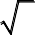 Тождественные преобразования Числовые и буквенные выраженияВыражение с переменной. Значение выражения. Подстановка выражений вместо переменных.Целые выраженияСтепень с натуральным показателем и её свойства. Преобразования выражений, содержащих степени с натуральным показателем.Одночлен, многочлен. Действия с одночленами и многочленами (сложение, вычитание, умножение). Формулы сокращённого умножения: разность квадратов, квадрат суммы и разности.Разложение многочлена на множители: вынесение общего множителя за скобки, группировка, применение формул сокращённого умножения. Квадратный трёхчлен, разложение квадратного трёхчлена на множители.Дробно-рациональные выраженияСтепень с целым показателем. Преобразование дробно-линейных выражений: сложение, умножение, деление. Алгебраическая дробь.Допустимые значения переменных в дробно-рациональных выражениях. Сокращение алгебраических дробей. Приведение алгебраических дробей к общему знаменателю. Действия с алгебраическими дробями: сложение, вычитание, умножение, деление, возведение в степень.Преобразование выражений, содержащих знак модуля.Квадратные корниАрифметический квадратный корень. Преобразование выражений, содержащих квадратные корни: умножение, деление, вынесение множителя из-под знака корня, внесение множителя под знак корня.Уравнения и неравенства РавенстваЧисловое равенство. Свойства числовых равенств. Равенство с переменной.УравненияПонятие уравнения и корня уравнения. Представление о равносильности уравнений. Область определения уравнения (область допустимых значений переменной).Линейное уравнение и его корниРешение линейных уравнений. Линейное уравнение с параметром. Количество корней линейного уравнения. Решение линейных уравнений с параметром.Квадратное уравнение и его корниКвадратные уравнения. Неполные квадратные уравнения. Дискриминант квадратного уравнения. Формула корней квадратного уравнения. Теорема Виета. Теорема, обратная теореме Виета. Решение квадратных уравнений:использование формулы для нахождения корней, графический метод решения, разложение на множители, подбор корней с использованием теоремы Виета. Количество корней квадратного уравнения в зависимости от его дискриминанта. Биквадратные уравнения. Уравнения, сводимые к линейным и квадратным. Квадратные уравнения с параметром.Дробно-рациональные уравненияРешение простейших дробно-линейных уравнений. Решение дробно- рациональных уравнений.Методы решения уравнений: методы равносильных преобразований, метод замены переменной, графический метод. Использование свойств функций при решении уравнений.Простейшие иррациональные уравнения вида a ,		.Уравнения вида xn  a .Уравнения в целых числах.Системы уравненийУравнение с двумя переменными. Линейное уравнение с двумя переменными. Прямая как графическая интерпретация линейного уравнения с двумя переменными.Понятие системы уравнений. Решение системы уравнений.Методы решения   систем   линейных   уравнений   с   двумя   переменными:графический метод, метод сложения, метод подстановки.Системы линейных уравнений с параметром.НеравенстваЧисловые	неравенства.	Свойства	числовых	неравенств.	Проверка справедливости неравенств при заданных значениях переменных.Неравенство с переменной. Строгие и нестрогие неравенства. Область определения неравенства (область допустимых значений переменной).Решение линейных неравенств.Квадратное неравенство и его решения. Решение квадратных неравенств: использование свойств и графика квадратичной функции, метод интервалов. Запись решения квадратного неравенства.Решение целых и дробно-рациональных неравенств методом интервалов.Системы неравенствСистемы неравенств с одной переменной. Решение систем неравенств с одной переменной: линейных, квадратных. Изображение решения системы неравенств на числовой прямой. Запись решения системы неравенств.ФункцииПонятие функцииДекартовы координаты на плоскости. Формирование представлений о метапредметном понятии «координаты». Способы задания функций: аналитический, графический, табличный. График функции. Примерыфункций, получаемых в процессе исследования различных реальных процессов и решения задач. Значение функции в точке. Свойства функций: область определения, множество значений, нули, промежутки знакопостоянства, чётность/нечётность, промежутки возрастания и убывания, наибольшее и наименьшее значения. Исследование функции по её графику.Представление об асимптотах.Непрерывность функции. Кусочно заданные функции.Линейная функцияСвойства и график линейной функции. Угловой коэффициент прямой. Расположение графика линейной функции в зависимости от её углового коэффициента и свободного члена. Нахождение коэффициентов линейной функции по заданным условиям: прохождение прямой через две точки с заданными координатами, прохождение прямой через данную точку и параллельной данной прямой.Квадратичная функцияСвойства и график квадратичной функции (парабола). Построение графика квадратичной функции по точкам. Нахождение нулей квадратичной функции, множества значений, промежутков знакопостоянства, промежутков монотонности.Обратная пропорциональностьСвойства функции y 	. Гипербола.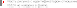 Графики	функций.	Преобразование	графика	функцииy  f (x)дляпостроения графиков функций видаy  af kx  b c .Графики функцийy  a kx  b, y x , y  3 x , y  x .Последовательности и прогрессии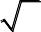 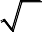 Числовая	последовательность.	Примеры	числовых	последовательностей. Бесконечные последовательности. Арифметическая прогрессия и её свойства.Геометрическая прогрессия. Формула общего члена и суммы n первых членов арифметической и геометрической прогрессий.Сходящаяся геометрическая прогрессия.Решение текстовых задачЗадачи на все арифметические действияРешение текстовых задач арифметическим способом. Использование таблиц, схем, чертежей, других средств представления данных при решении задачи.Задачи на движение, работу и покупкиАнализ возможных ситуаций взаимного расположения объектов при их движении, соотношения объёмов выполняемых работ при совместной работе. Задачи на части, доли, процентыРешение задач на нахождение части числа и числа по его части. Решение задач на проценты и доли. Применение пропорций при решении задач.Логические задачиРешение логических задач. Решение логических задач с помощью графов, таблиц.Основные методы решения текстовых задач: арифметический, алгебраический, перебор вариантов. Первичные представления о других методах решения задач (геометрические и графические методы).Статистика и теория вероятностей СтатистикаТабличное и графическое представление данных, столбчатые и круговые диаграммы,		графики,	применение	диаграмм	и		графиков		для		описания зависимостей	реальных	величин,	извлечение	информации		из		таблиц, диаграмм и графиков. Описательные статистические показатели числовых наборов:	среднее	арифметическое,		медиана,	наибольшее	и	наименьшее значения. Меры рассеивания: размах, дисперсия и стандартное отклонение. Случайная	изменчивость.	Изменчивость	при		измерениях.			Решающие правила. Закономерности в изменчивых величинах.Случайные событияСлучайные опыты (эксперименты), элементарные случайные события (исходы). Вероятности элементарных событий. События в случайных экспериментах и благоприятствующие элементарные события. Вероятности случайных событий. Опыты с равновозможными элементарными событиями. Классические вероятностные опыты с использованием монет, кубиков. Представление событий с помощью диаграмм Эйлера.Противоположные события, объединение и пересечение событий. Правило сложения вероятностей. Случайный выбор.Представление эксперимента в виде дерева.Независимые события. Умножение вероятностей независимых событий. Последовательные независимые испытания. Представление о независимых событиях в жизни.Элементы комбинаторикиПравило умножения, перестановки, факториал числа. Сочетания и число сочетаний. Формула числа сочетаний. Треугольник Паскаля. Опыты с большим числом равновозможных элементарных событий. Вычисление вероятностей в опытах с применением комбинаторных формул. Испытания Бернулли. Успех и неудача. Вероятности событий в серии испытаний Бернулли.Случайные величиныЗнакомство со случайными величинами на примерах конечных дискретных случайных величин. Распределение вероятностей. Математическое ожидание. Свойства математического ожидания. Понятие о законе больших чисел. Измерение вероятностей. Применение закона больших чисел в социологии, страховании, в здравоохранении, обеспечении безопасности населения в чрезвычайных ситуациях.ГеометрияГеометрические фигурыФигуры в геометрии и в окружающем миреГеометрическая фигура. Формирование представлений о метапредметном понятии «фигура».Точка, линия, отрезок, прямая, луч, ломаная, плоскость, угол, биссектриса угла и её свойства, виды углов, многоугольники, круг.Осевая	симметрия	геометрических	фигур.	Центральная	симметрия геометрических фигур.МногоугольникиМногоугольник, его элементы и его свойства. Распознавание некоторых многоугольников. Выпуклые и невыпуклые многоугольники. Правильные многоугольники.Треугольники. Высота, медиана, биссектриса, средняя линия треугольника. Равнобедренный треугольник, его свойства и признаки. Равносторонний треугольник. Прямоугольный, остроугольный, тупоугольный треугольники. Внешние углы треугольника. Неравенство треугольника.Четырёхугольники. Параллелограмм, ромб, прямоугольник, квадрат, трапеция, равнобедренная трапеция. Свойства и признаки параллелограмма, ромба, прямоугольника, квадрата.Окружность, кругИх элементы и свойства; центральные и вписанные углы. Касательная и секущая к окружности, их свойства. Вписанные и описанные окружности для треугольников, четырёхугольников, правильных многоугольников.Геометрические фигуры в пространстве (объёмные тела)Многогранник и его элементы. Названия многогранников с разным положением и количеством граней. Первичные представления о пирамиде, параллелепипеде, призме, сфере, шаре, цилиндре, конусе, их элементах и простейших свойствах.Отношения Равенство фигурСвойства равных треугольников. Признаки равенства треугольников.Параллельность прямыхПризнаки и свойства параллельных прямых. Аксиома параллельности Евклида. Теорема Фалеса.Перпендикулярные прямыеПрямой угол. Перпендикуляр к прямой. Наклонная, проекция. Серединный перпендикуляр к отрезку. Свойства и признаки перпендикулярности.ПодобиеПропорциональные	отрезки,	подобие	фигур.	Подобные	треугольники. Признаки подобия.Взаимное расположение прямой и окружности, двух окружностей.Измерения и вычисления ВеличиныПонятие величины. Длина. Измерение длины. Единицы измерения длины. Величина угла. Градусная мера угла.Понятие о площади плоской фигуры и её свойствах. Измерение площадей. Единицы измерения площади.Представление об объёме и его свойствах. Измерение объёма. Единицы измерения объёмов.Измерения и вычисленияИнструменты для измерений и построений; измерение и вычисление углов, длин (расстояний), площадей. Тригонометрические функции острого угла в прямоугольном треугольнике Тригонометрические функции тупого угла. Вычисление элементов треугольников с использованием тригонометрических соотношений. Формулы площади треугольника, параллелограмма и его частных видов, формулы длины окружности и площади круга. Сравнение и вычисление площадей. Теорема Пифагора. Теорема синусов. Теорема косинусов.РасстоянияРасстояние между точками. Расстояние от точки до прямой. Расстояние между фигурами.Геометрические построенияГеометрические	построения	для	иллюстрации	свойств	геометрических фигур.Инструменты для построений: циркуль, линейка, угольник. Простейшие построения циркулем и линейкой: построение биссектрисы угла, перпендикуляра к прямой, угла, равного данному,Построение треугольников по трём сторонам, двум сторонам и углу между ними, стороне и двум прилежащим к ней углам.Деление отрезка в данном отношении.Геометрические преобразования ПреобразованияПонятие   преобразования.    Представление    о    метапредметном    понятии«преобразование». Подобие.ДвиженияОсевая	и	центральная	симметрия,	поворот	и	параллельный перенос.Комбинации движений на плоскости и их свойства.Векторы и координаты на плоскости ВекторыПонятие вектора, действия над векторами, использование векторов в физике,разложение вектора на составляющие, скалярное произведение.КоординатыОсновные понятия, координаты вектора, расстояние между точками. Координаты середины отрезка. Уравнения фигур.Применение векторов и координат для решения простейших геометрических задач.История математикиВозникновение математики как науки, этапы её развития. Основные разделы математики. Выдающиеся математики и их вклад в развитие науки.Бесконечность множества простых чисел. Числа и длины отрезков. Рациональные числа. Потребность в иррациональных числах. Школа ПифагораЗарождение алгебры в недрах арифметики. Ал-Хорезми. Рождение буквенной символики. П.Ферма, Ф. Виет, Р. Декарт. История вопроса о нахождении формул корней алгебраических уравнений степеней, больших четырёх. Н. Тарталья, Дж. Кардано, Н.Х. Абель, Э.Галуа.Появление метода координат, позволяющего переводить геометрические объекты на язык алгебры. Появление графиков функций. Р. Декарт, П. Ферма. Примеры различных систем координат.Задача Леонардо Пизанского (Фибоначчи) о кроликах, числа Фибоначчи. Задача о шахматной доске. Сходимость геометрической прогрессии.Истоки теории вероятностей: страховое дело, азартные игры. П. Ферма, Б.Паскаль, Я. Бернулли, А.Н.Колмогоров.От земледелия к геометрии. Пифагор и его школа. Фалес, Архимед. Платон и Аристотель. Построение правильных многоугольников. Триссекция угла. Квадратура круга. Удвоение куба. История числа π. Золотое сечение.«Начала» Евклида. Л Эйлер, Н.И.Лобачевский. История пятого постулата. Геометрия и искусство. Геометрические закономерности окружающего мира.Астрономия и геометрия. Что и как узнали Анаксагор, Эратосфен и Аристарх о размерах Луны, Земли и Солнца. Расстояния от Земли до Луны и Солнца. Измерение расстояния от Земли до Марса.Роль российских учёных в развитии математики: Л.Эйлер. Н.И.Лобачевский, П.Л.Чебышев, С. Ковалевская, А.Н.Колмогоров.Математика в развитии России: Петр I, школа математических и навигацких наук, развитие российского флота, А.Н.Крылов. Космическая программа и М.В.Келдыш.ИнформатикаПрограмма разработана с целью реализации инженерного образования на уровне основного общего образования при изучении учебного предмета«Информатика».При реализации программыучебногопредмета«Информатика»у	учащихся формируется	информационнаяиалгоритмическаякультура;уменияформализациииструктурированияинформа ции,	способпредставления	данныхвсоответствиис	поставленной	задачей- таблицы,схемы,графики,диаграммы,с	использованиемсоответствующих программныхсредствобработки данных; представления о компьютере как универсальном		устройстве			обработки		информации;представления	об основных	изучаемых		понятиях:			информация,алгоритм,модель-и ихсвойствах;		развиваетсяалгоритмическоемышление,	необходимоедля профессиональнойдеятельностивсовременномобществе;формируютсяпредставления о том, как понятия и конструкции информатики применяются в реальном мире, о роли информационных технологий и роботизированных устройств в жизни людей, промышленности и научных исследованиях;навыков и умений безопасного и целесообразного поведения при работе с компьютерными программами и в с е т и Интернет, умениясоблюдатьнормыинформационнойэтикииправа.ВведениеИнформация. Информационные процессыИнформация – одно из основных обобщающих понятий современной науки. Различные	аспекты	слова	«информация»: информациякакданные,которыемогутбытьобработаныавтоматизированнойсистемойи	информациякаксведения,предназначенные длявосприятиячеловеком.Примерыданных: тексты,числа. Дискретность данных. Анализданных. Возможность описания непрерывных объектов и процессов спомощью дискретных данных.Информационные процессы–процессы, связанные с хранением, преобразованием и передачей данных.Компьютер–универсальноеустройствообработкиданныхАрхитектура компьютера: процессор,оперативная память,внешняя энергонезависимаяпамять,устройстваввода-вывода; их количественные характеристики.Компьютеры, встроенные в технические устройства и производственные комплексы. Роботизированные производства, аддитивные технологии (3D-принтеры).Программное обеспечение компьютера.Носители информации, используемые в ИКТ. История и перспективыразвития.Представление	обобъемахданныхискоростях доступа,характерныхдляразличныхвидовносителей. Носители информации в живой природе.Историяитенденцииразвитиякомпьютеров,улучшениехарактеристик компьютеров.Суперкомпьютеры.Физические ограничения на значения характеристик компьютеров. Параллельныевычисления.Техника безопасности и правила работы на компьютере.Математическиеосновыинформатики ТекстыикодированиеСимвол.Алфавит–конечноемножествосимволов.Текст–конечнаяпоследовательность символов данного алфавита. Количество различных текстовданнойдлинывданномалфавите.Разнообразие	языков	и	алфавитов.	Естественные	и	формальные языки.Алфавиттекстовнарусскомязыке.Кодированиесимволоводногоалфавитаспомощьюкодовыхсловв другомалфавите;кодоваятаблица,декодирование.Двоичный	алфавит.Представлениеданныхвкомпьютерекактекстовв двоичномалфавите.Двоичныекодысфиксированнойдлинойкодовогослова.Разрядность	кода	– длинакодовогослова.Примерыдвоичныхкодовсразрядностью8,16, 32.Единицыизмерения	длиныдвоичных	текстов:бит,байт,Килобайт	и	т. д.Количествоинформации,содержащеесяв сообщении.Подход А.Н.Колмогоровак определениюколичестваинформации.Зависимостьколичествакодовыхкомбинацийотразрядностикода.КодASCII. Кодировкикириллицы.Примерыкодированиябуквнациональныхалфавитов.Представлениео	стандартеUnicode.	Таблицыкодировкисалфавитом, отличным отдвоичного.Искажение информацииприпередаче.Коды,исправляющие ошибки. Возможность однозначногодекодирования длякодовсразличнойдлиной кодовыхслов.ДискретизацияИзмерениеидискретизация.	Общеепредставлениеоцифровом представленииаудиовизуальныхи другихнепрерывныхданных.Кодирование	цвета.Цветовыемодели.МоделиRGBиCMYK.	Модели	HSB иCMY.Глубина кодирования. Знакомствосрастровойи векторнойграфикой.Кодирование	звука.	Разрядность	и	частота	записи.	Количество каналовзаписи.Оценкаколичественных	параметров,связанныхспредставлением	и хранениемизображенийизвуковыхфайлов.СистемысчисленияПозиционные и непозиционные системы счисления. Примеры представления чисел в позиционных системах счисления.Основание системы счисления. Алфавит (множество цифр) системы счисления. Количество цифр, используемых в системе счисления с заданным основанием. Краткая и развернутая формы записи чисел в позиционных системах счисления.Двоичнаясистемасчисления,записьцелыхчиселвпределахот0до 1024. Перевод натуральных чисел из десятичной системы счисления в двоичнуюииз двоичнойв десятичную.Восьмеричная и шестнадцатеричная системы счисления. Перевод натуральных чисел из десятичной системы счисления в восьмеричную, шестнадцатеричную и обратно.Перевод	натуральных	чисел	из	двоичной	системы	счисления	в восьмеричную и шестнадцатеричную и обратно.Арифметические действия в системах счисления.Элементыкомбинаторики,теориимножествиматематической логикиРасчет	количествавариантов:формулыперемноженияисложенияколичествавариантов.Количество текстовданнойдлинывданномалфавите.Множество.Определениеколичестваэлементоввомножествах, полученных из двухилитрехбазовыхмножествспомощьюоперацийобъединения,пересеченияидополнения.Высказывания. Простые и сложные высказывания. Диаграммы Эйлера- Венна. Логические значения высказываний. Логические выражения. Логические операции: «и» (конъюнкция, логическое умножение), «или» (дизъюнкция, логическое сложение), «не» (логическое отрицание). Правила записи логических выражений. Приоритеты логических операций.Таблицыистинности.	Построениетаблицистинностидлялогических выражений.Логические	операции	следования	(импликация)	и	равносильности (эквивалентность).Свойства логических операций. Законы алгебры логики. Использование таблиц истинности для доказательства законов алгебры логики.		Логические		элементы.			Схемы логическихэлементовиихфизическая(электронная)реализация.Знакомство слогическимиосновамикомпьютера.Списки, графы, деревьяСписок.Первыйэлемент,последнийэлемент,предыдущийэлемент, следующийэлемент.Вставка,удалениеи заменаэлемента.Граф.Вершина,ребро,путь.Ориентированныеинеориентированныеграфы.Начальная	вершина(источник)	иконечнаявершина(сток)в ориентированномграфе.Длина(вес)ребраипути.Понятиеминимального пути.Матрицасмежностиграфа(сдлинамиребер).Дерево.Корень,лист,вершина(узел).Предшествующая	вершина, последующие	вершины.Поддерево.Высотадерева.Бинарноедерево. Генеалогическоедерево.Алгоритмыиэлементыпрограммирования Исполнителииалгоритмы.УправлениеисполнителямиИсполнители.	Состояния,возможныеобстановкиисистемакоманд исполнителя;команды-приказыикоманды-запросы;	отказисполнителя. Необходимостьформальногоописанияисполнителя. Ручное управление исполнителем.Алгоритмкакплануправленияисполнителем				(исполнителями). Алгоритмическийязык(языкпрограммирования)			–формальныйязыкдля записиалгоритмов.	Программа–записьалгоритманаконкретном алгоритмическомязыке. Компьютер–автоматическоеустройство,способное управлятьпозаранеесоставленной		программеисполнителями, выполняющимикоманды.Программное		управлениеисполнителем. Программное управление самодвижущимся роботом.Словесное описание алгоритмов. Описание алгоритма с помощью блок- схем.	Отличие	словесногоописанияалгоритма,отописанияна формальномалгоритмическомязыке.Системыпрограммирования.Средствасозданияивыполненияпрограмм.Понятиеобэтапахразработкипрограмми приемахотладкипрограмм.Управление. Сигнал. Обратная связь. Примеры: компьютер и управляемый имисполнитель (в том числе робот); компьютер,получающий сигналыот цифровыхдатчиковвходенаблюденийиэкспериментов,	иуправляющий реальными(втомчиследвижущимися)устройствами.АлгоритмическиеконструкцииКонструкция «следование». Линейныйалгоритм. Ограниченность линейных алгоритмов:невозможность предусмотретьзависимостьпоследовательности выполняемыхдействийот исходныхданных.Конструкция «ветвление». Условный оператор: полная и неполная формы.Выполнение и невыполнения условия (истинность и ложность высказывания). Простые и составные условия. Запись составных условий.Конструкция «повторения»:циклы с заданным числом повторений, с условием	выполнения,	с	переменной	цикла. Проверкаусловиявыполненияцикладо началавыполнениятелациклаипосле выполнениятелацикла:постусловие ипредусловие цикла.Инвариантцикла.Записьалгоритмических конструкцийввыбранномязыке программирования. Примерызаписикомандветвленияиповторения	идругихконструкций	в различныхалгоритмическихязыках.Разработка алгоритмов и программОператорприсваивания. Представлениео структурахданных.Константы	и	переменные.	Переменная:	имяизначение.Типы переменных:целые,				вещественные,символьные,строковые,логические.Табличныевеличины (массивы).Одномерные массивы. Двумерные массивы.Примерызадачобработкиданных:нахождение минимального и максимального числа из двух,трех, четырехданныхчисел;нахождениевсехкорнейзаданногоквадратногоуравнения;заполнениечисловогомассивавсоответствиисформулойили путемвводачисел;нахождение	суммы	элементов	данной	конечной	числовой последовательностиилимассива;нахождениеминимального(максимального)элементамассива.Знакомствосалгоритмами	решенияэтихзадач.Реализацииэтихалгоритмов ввыбраннойсредепрограммирования.Составлениеалгоритмови	программпоуправлениюисполнителями	Робот, Черепашка, Чертежник и др.Знакомствос	постановкамиболеесложныхзадачобработкиданныхиалгоритмами	ихрешения:сортировкамассива,выполнение	поэлементныхоперацийсмассивами;обработкацелыхчисел,представленных		записямив десятичнойидвоичнойсистемахсчисления,нахождение	наибольшего общегоделителя(алгоритмЕвклида).Понятиеобэтапахразработки программ:составление требованийк программе, выборалгоритмаиегореализация		ввидепрограммы	на выбранномалгоритмическом	языке,отладкапрограммыспомощью выбраннойсистемыпрограммирования,тестирование.Простейшие	приемыдиалоговой	отладкипрограмм(выборточки останова,пошаговое выполнение, просмотрзначенийвеличин,отладочный вывод).Знакомствосдокументированием	программ.Составлениеописание программыпообразцу.АнализалгоритмовСложностьвычисления: количествовыполненных операций,размер используемой памяти; их зависимость от размера исходных данных. Примерыкороткихпрограмм,выполняющих	многошаговпообработке небольшого	объемаданных;примерыкороткихпрограмм,выполняющих обработкубольшогообъемаданных.Определениевозможныхрезультатовработыалгоритмапри		данном множествевходныхданных;определение	возможных	входныхданных, приводящихкданномурезультату.Примерыописанияобъектовипроцессов спомощьюнаборачисловыххарактеристик,		атакжезависимостеймежду этимихарактеристиками,выражаемымис помощьюформул.РобототехникаРобототехника – наука о разработке и использовании автоматизированных технических систем. Автономные роботы и автоматизированные комплексы.	Микроконтроллер. Сигнал. Обратная связь: получениесигналовот цифровыхдатчиков (касания, расстояния, света, звука и др.Примеры роботизированных систем (система управления движением в транспортной системе, сварочная линия автозавода, автоматизированное управление отопления дома, автономная система управления транспортным средством и т.п.).Автономные движущиеся роботы. Исполнительные устройства, датчики. Система команд робота. Конструирование робота. Моделирование робота парой: исполнитель команд и устройство управления. Ручное и программное управление роботами.Пример учебной среды разработки программ управления движущимися роботами. Алгоритмы управления движущимися роботами. Реализация алгоритмов "движение до препятствия", "следование вдоль линии" и т.п.Анализ алгоритмов действий роботов. Испытание механизма робота, отладка программы управления роботом Влияние ошибок измерений и вычислений на выполнение алгоритмов управления роботом.МатематическоемоделированиеПонятиематематической модели.Задачи, решаемые с помощью математического (компьютерного) моделирования.Отличие математической модели	отнатурноймоделииот	словесного(литературного) описанияобъекта.Использование компьютеров при работе с математическими моделями.Компьютерные эксперименты.Примеры	использованияматематических(компьютерных)моделей	при решениинаучно-технических	задач.Представлениеоциклемоделирования: построениематематическоймодели,еепрограммнаяреализация,проверкана простыхпримерах(тестирование),проведениекомпьютерногоэксперимента,анализегорезультатов,уточнениемодели.Использование программных систем и сервисов Файловая системаПринципы	построения	файловых	систем.	Каталог(директория). Основныеоперацииприработесфайлами:создание,редактирование,копирование,перемещение, удаление.Типыфайлов.Характерные	размерыфайловразличныхтипов(страницапечатного текста,полныйтекстромана«Евгений Онегин», минутный видеоклип, полуторачасовой		фильм,файлданныхкосмическихнаблюдений,файл промежуточных данныхприматематическом моделировании сложных физическихпроцессови др.).Архивированиеи разархивирование. Файловыйменеджер.Поисквфайловойсистеме.Подготовка текстов и демонстрационных материаловТекстовые документы и их структурные элементы (страница,абзац, строка,слово,символ).Текстовый процессор – инструмент создания, редактирования и форматирования текстов. Свойства страницы, абзаца, символа. Стилевое форматирование.Включение втекстовыйдокументсписков, таблиц, и графических объектов. Включениевтекстовыйдокументдиаграмм, формул, нумерациистраниц, колонтитулов,ссылокидр. История изменений.Проверкаправописания, словари.Инструменты ввода текста с использованием сканера, программ распознавания,расшифровкиустнойречи. Компьютерный перевод.Понятиеосистеместандартовпоинформации,библиотечному	и издательскому делу.Деловаяпереписка,учебнаяпубликация,коллективная работа.Рефератианнотация.Подготовкакомпьютерных	презентаций.	Включениевпрезентацию аудиовизуальныхобъектов.Знакомствосграфическими редакторами. Операцииредактирования графических объектов:изменениеразмера,сжатиеизображения; обрезка, поворот,отражение, работа с областями (выделение, копирование, заливкацветом),коррекцияцвета,яркостииконтрастности.Знакомствособработкойфотографий. Геометрическиеистилевыепреобразования. Вводизображенийсиспользованиемразличныхцифровыхустройств (цифровыхфотоаппаратовимикроскопов,видеокамер,сканеровит.д.).Средствакомпьютерногопроектирования.	Чертежииработас ними.Базовыеоперации:выделение,объединение,		геометрические преобразованияфрагментови компонентов.Диаграммы,планы,карты.Электронные(динамические)таблицыЭлектронные	(динамические)	таблицы.	Формулы	с	использованием абсолютной, относительной исмешанной адресации; преобразование формул прикопировании.Выделениедиапазонатаблицыиупорядочивание (сортировка) егоэлементов;построение графиков и диаграмм.Базы данных.Поиск информацииБазы данных.Таблица как представление отношения. Поиск данных в готовой базе. Связи между таблицами.Поиск информации и в сети Интернет. Средства и методика поиска информации.Построение запросов; браузеры. Компьютерные энциклопедии исловари.Компьютерныекартыидругиесправочныесистемы.Поисковыемашины.Работа в информационном пространстве. Информационно- коммуникационныете хнологииКомпьютерные сети. Интернет. Адресация в сети Интернет. Доменная система имен. Сайт. Сетевое хранение данных. Большие данныевприродеи технике(геномныеданные,результаты физических экспериментов,Интернет-данные,вчастности,данныесоциальныхсетей).Технологииих обработкиихранения.Видыдеятельностивсети Интернет.Интернет-сервисы: почтоваяслужба; справочные службы(карты,расписания ит. п.),поисковые службы,службы обновленияпрограммногообеспеченияидр.Компьютерныевирусыидругиевредоносныепрограммы;защитаотних.Приемы,повышающие безопасностьработывсети Интернет.Проблема подлинности	полученнойинформации.	Электронная	подпись, сертифицированные	сайтыидокументы.Методыиндивидуальногои коллективногоразмещенияновойинформациивсетиИнтернет.Взаимодействие	наосновекомпьютерных сетей:электроннаяпочта,чат,форум, телеконференцияи др.Гигиенические, эргономические итехническиеусловияэксплуатации средствИКТ.Экономические, правовыеиэтическиеаспектыих использования.Личнаяинформация,средстваеезащиты.Организация личногоинформационногопространства.Основные этапы и тенденции развития ИКТ. Стандарты в сфере информатикииИКТ.Стандартизация и стандарты в сфере информатики и ИКТ докомпьютерной эры (запись чисел, алфавитов национальных языков и др.) и компьютерной эры (языки программирования, адресация в сети Интернет и др.).ФизикаФизическое образование в основной школе должно обеспечить формирование у обучающихся представлений о научной картине мира – важного ресурса научно-технического прогресса, ознакомление обучающихся с физическими и астрономическими явлениями, основными принципами работы механизмов, высокотехнологичных устройств и приборов, развитие компетенций в решении инженерно-технических и научно-исследовательских задач.Освоение учебного предмета «Физика» направлено на развитие у обучающихся представлений о строении, свойствах, законах существования и движения материи, на освоение обучающимися общих законов и закономерностей природных явлений, создание условий для формирования интеллектуальных, творческих, гражданских, коммуникационных, информационных компетенций. Обучающиеся овладеют научными методамирешения различных теоретических и практических задач, умениями формулировать гипотезы, конструировать, проводить эксперименты, оценивать и анализировать полученные результаты, сопоставлять их с объективными реалиями жизни.Учебный предмет «Физика» способствует формированию у обучающихся умений безопасно использовать лабораторное оборудование, проводить естественно-научные исследования и эксперименты, анализировать полученные результаты, представлять и научно аргументировать полученные выводы.Изучение предмета «Физика» в части формирования у обучающихся научного мировоззрения, освоения общенаучных методов (наблюдение, измерение, эксперимент, моделирование), освоения практического применения научных знаний физики в жизни основано на межпредметных связях с предметами: «Математика», «Информатика», «Химия», «Биология»,«География»,   «Экология»,   «Основы   безопасности   жизнедеятельности»,«История», «Литература» и др.Физика и физические методы изучения природыФизика – наука о природе. Физические тела и явления. Наблюдение и описание физических явлений. Физический эксперимент. Моделирование явлений и объектов природы.Физические величины и их измерение. Точность и погрешность измерений. Международная система единиц.Физические законы и закономерности. Физика и техника. Научный метод познания. Роль физики в формировании естественнонаучной грамотности.Механические явленияМеханическое движение. Материальная точка как модель физического тела.Относительность	механического	движения.	Система отсчета.Физические величины, необходимые для описания движения и взаимосвязь между ними (путь, перемещение, скорость, ускорение, времядвижения). Равномерное и равноускоренное прямолинейное движение. Равномерное движение по окружности. Первый закон Ньютона и инерция.Масса тела. Плотность вещества. Сила. Единицы силы. Второй закон Ньютона. Третий закон Ньютона. Свободное падение тел. Сила тяжести. Закон всемирного тяготения. Сила упругости. Закон Гука. Вес тела. Невесомость. Связь между силой тяжести и массой тела. Динамометр. Равнодействующая сила. Сила трения. Трение скольжения. Трение покоя. Трение в природе и технике.Импульс. Закон сохранения импульса. Реактивное движение. Механическая работа. Мощность. Энергия. Потенциальная и кинетическая энергия. Превращение одного вида механической энергии в другой. Закон сохранения полной механической энергии.Простые механизмы. Условия равновесия твердого тела, имеющего закрепленную ось движения. Момент силы. Центр тяжести тела. Рычаг. Равновесие сил на рычаге. Рычаги в технике, быту и природе. Подвижные и неподвижные блоки. Равенство работ при использовании простых механизмов («Золотое правило механики»). Коэффициент полезного действия механизма.Давление твердых тел. Единицы измерения давления. Способы изменения давления. Давление жидкостей и газов Закон Паскаля. Давление жидкости на дно и стенки сосуда. Сообщающиеся сосуды. Вес воздуха.Атмосферное давление. Измерение атмосферного давления. Опыт Торричелли. Барометр- анероид. Атмосферное давление на различных высотах. Гидравлические механизмы (пресс, насос). Давление жидкости и газа на погруженное в них тело. Архимедова сила. Плавание тел и судов Воздухоплавание.Механические колебания. Период, частота, амплитуда колебаний. Резонанс. Механические волны в однородных средах. Длина волны. Звук как механическая волна. Громкость и высота тона звука.Тепловые явленияСтроение вещества. Атомы и молекулы. Тепловое движение атомов и молекул. Диффузия в газах, жидкостях и твердых телах.Броуновское движение. Взаимодействие (притяжение и отталкивание) молекул. Агрегатные состояния вещества. Различие в строении твердых тел, жидкостей и газов.Тепловое равновесие. Температура. Связь температуры со скоростью хаотического движения частиц. Внутренняя энергия. Работа и теплопередача как способы изменения внутренней энергии тела. Теплопроводность. Конвекция. Излучение. Примеры теплопередачи в природе и технике. Количество теплоты. Удельная теплоемкость. Удельная теплота сгорания топлива. Закон сохранения и превращения энергии в механических и тепловых процессах. Плавление и отвердевание кристаллических тел. Удельная теплота плавления. Испарение и конденсация. Поглощение энергии при испарении жидкости и выделение ее при конденсации пара. Кипение. Зависимость температуры кипения от давления. Удельная теплота парообразования и конденсации. Влажность воздуха. Работа газа при расширении. Преобразования энергии в тепловых машинах (пароваятурбина, двигатель внутреннего сгорания, реактивный двигатель). КПД тепловой машины. Экологические проблемы использования тепловых машин.Электромагнитные явленияЭлектризация физических тел. Взаимодействие заряженных тел. Два рода электрических зарядов. Делимость электрического заряда. Элементарный электрический заряд. Закон сохранения электрического заряда. Проводники, полупроводники и изоляторы электричества. Электроскоп. Электрическое поле как особый вид материи. Напряженность электрического поля.Действие электрического поля на электрические заряды. Конденсатор.Энергия электрического поля конденсатора.Электрический ток. Источники электрического тока. Электрическая цепь и ее составные части. Направление и действия электрического тока. Носителиэлектрических зарядов в металлах. Сила тока. Электрическое напряжение. Электрическое сопротивление проводников. Единицы сопротивления.Зависимость силы тока от напряжения. Закон Ома для участка цепи. Удельное сопротивление. Реостаты. Последовательное соединение проводников. Параллельное соединение проводников.Работа электрического поля по перемещению электрических зарядов. Мощность электрического тока. Нагревание проводников электрическим током. Закон Джоуля - Ленца. Электрические нагревательные и осветительные приборы. Короткое замыкание.Магнитное поле. Индукция магнитного поля. Магнитное поле тока. Опыт Эрстеда. Магнитное поле постоянных магнитов. Магнитное поле Земли. Электромагнит. Магнитное поле катушки с током. Применение электромагнитов. Действие магнитного поля на проводник с током и движущуюся заряженную частицу. Сила Ампера и сила Лоренца. Электродвигатель. Явление электромагнитной индукция. Опыты Фарадея.Электромагнитные колебания. Колебательный контур. Электрогенератор. Переменный ток. Трансформатор. Передача электрической энергии на расстояние. Электромагнитные волны и их свойства. Принципы радиосвязи и телевидения.Влияние электромагнитных излучений на живые организмы.Свет – электромагнитные волна. Скорость света.Источники света. Закон прямолинейного распространение света. Закон отражения света. Плоское зеркало. Закон преломления света. Линзы. Фокусное расстояние и оптическая сила линзы. Изображение предмета в зеркале и линзе. Оптические приборы. Глаз как оптическая система. Дисперсия света. Интерференция и дифракция света.Квантовые явленияСтроение атомов. Планетарная модель атома. Квантовый характер поглощения и испускания света атомами. Линейчатые спектры.Опыты Резерфорда.Состав атомного ядра. Протон, нейтрон и электрон. Закон Эйнштейна о пропорциональности массы и энергии.Дефект масс и энергия связи атомных ядер. Радиоактивность. Период полураспада. Альфа-излучение. Бета- излучение. Гамма-излучение. Ядерные реакции. Источники энергии Солнца и звезд. Ядерная энергетика. Экологические проблемы работы атомных электростанций. Дозиметрия. Влияние радиоактивных излучений на живые организмы.Строение и эволюция ВселеннойГеоцентрическая и гелиоцентрическая системы мира. Физическая природа небесных тел Солнечной системы. Происхождение Солнечной системы. Физическая природа Солнца и звезд. Строение Вселенной. Эволюция Вселенной. Гипотеза Большого взрыва.Примерные темы лабораторных и практических работЛабораторные работы (независимо от тематической принадлежности) делятся следующие типы:Проведение прямых измерений физических величинРасчет по полученным результатам прямых измерений зависимого от них параметра (косвенные измерения).Наблюдение явлений и постановка опытов (на качественном уровне) по обнаружению факторов, влияющих на протекание данных явлений.Исследование зависимости одной физической величины от другой с представлением результатов в виде графика или таблицы.Проверка заданных предположений (прямые измерения физических величин и сравнение заданных соотношений между ними).Знакомство с техническими устройствами и их конструирование. Любая	рабочая	программа	должна	предусматривать	выполнение лабораторных работ всех указанных типов. Выбор тематики и числа работ каждого типа зависит от особенностей рабочей программы и УМК.Проведение прямых измерений физических величинИзмерение размеров тел.Измерение размеров малых тел.Измерение массы тела.Измерение объема тела.Измерение силы.Измерение времени процесса, периода колебаний.Измерение температуры.Измерение давления воздуха в баллоне под поршнем.Измерение силы тока и его регулирование.Измерение напряжения.Измерение углов падения и преломления.Измерение фокусного расстояния линзы.Измерение радиоактивного фона.Расчет по полученным результатам прямых измерений зависимого от них параметра (косвенные измерения)Измерение плотности вещества твердого тела.Определение коэффициента трения скольжения.Определение жесткости пружины.Определение выталкивающей силы, действующей на погруженное в жидкость тело.Определение момента силы.Измерение скорости равномерного движения.Измерение средней скорости движения.Измерение ускорения равноускоренного движения.Определение работы и мощности.Определение частоты колебаний груза на пружине и нити.Определение относительной влажности.Определение количества теплоты.Определение удельной теплоемкости.Измерение работы и мощности электрического тока.Измерение сопротивления.Определение оптической силы линзы.Исследование зависимости выталкивающей силы от объема погруженной части от плотности жидкости, ее независимости от плотности и массы тела.Исследование зависимости силы трения от характера поверхности, ее независимости от площади.Наблюдение явлений и постановка опытов (на качественном уровне) по обнаружению факторов, влияющих на протекание данных явленийНаблюдение зависимости периода колебаний груза на нити от длины и независимости от массы.Наблюдение зависимости периода колебаний груза на пружине от массы и жесткости.Наблюдение зависимости давления газа от объема и температуры.Наблюдение	зависимости	температуры	остывающей	воды	от времени.Исследование явления взаимодействия катушки с током и магнита.Исследование явления электромагнитной индукции.Наблюдение явления отражения и преломления света.Наблюдение явления дисперсии.Обнаружение	зависимости	сопротивления	проводника	от	его параметров и вещества.Исследование зависимости веса тела в жидкости от объема погруженной части.Исследование	зависимости	одной	физической	величины	от другой с представлением результатов в виде графика или таблицы.Исследование зависимости массы от объема.Исследование	зависимости	пути	от	времени	при равноускоренном движении без начальной скорости.Исследование зависимости скорости от времени и пути при равноускоренном движении.Исследование зависимости силы трения от силы давления.Исследование зависимости деформации пружины от силы.Исследование зависимости периода колебаний груза на нити от длины.Исследование зависимости периода колебаний груза на пружине от жесткости и массы.Исследование	зависимости	силы	тока	через	проводник	от напряжения.Исследование	зависимости	силы	тока	через	лампочку	от напряжения.Исследование зависимости угла преломления от угла падения.Проверка заданных предположений (прямые измерения физических величин и сравнение заданных соотношений между ними). Проверка гипотезПроверка	гипотезы	о	линейной	зависимости	длины	столбика жидкости в трубке от температуры.Проверка гипотезы о прямой пропорциональности скорости при равноускоренном движении пройденному пути.Проверка гипотезы: при последовательно включенных лампочки и проводника или двух проводников напряжения складывать нельзя (можно).Проверка правила сложения токов на двух параллельно включенных резисторов.Знакомство с техническими устройствами и их конструированиеКонструирование наклонной плоскости с заданным значением КПД.Конструирование ареометра и испытание его работы.Сборка электрической цепи и измерение силы тока в ее различных участках.Сборка электромагнита и испытание его действия.Изучение электрического двигателя постоянного тока (на модели).Конструирование электродвигателя.Конструирование модели телескопа.Конструирование модели лодки с заданной грузоподъемностью.Оценка своего зрения и подбор очков.Конструирование простейшего генератора.Изучение свойств изображения в линзах.БиологияБиологическое образование в основной школе должно обеспечить формирование биологической и экологической грамотности, расширение представлений об уникальных особенностях живой природы, ее многообразии и эволюции, человеке как биосоциальном существе, развитие компетенций в решении практических задач, связанных с живой природой.Освоение учебного предмета «Биология» направлено на развитие у обучающихся ценностного отношения к объектам живой природы, создание условий для формирования интеллектуальных, гражданских, коммуникационных, информационных компетенций. Обучающиеся овладеют научными методами решения различных теоретических и практических задач, умениями формулировать гипотезы, конструировать, проводить эксперименты, оценивать и анализировать полученные результаты, сопоставлять их с объективными реалиями жизни.Учебный предмет «Биология» способствует формированию у обучающихся умения безопасно использовать лабораторное оборудование, проводить исследования, анализировать полученные результаты, представлять и научно аргументировать полученные выводы.Изучение предмета «Биология» в части формирования у обучающихся научного мировоззрения, освоения общенаучных методов (наблюдение, измерение, эксперимент, моделирование), освоения практического применения научных знаний основано на межпредметных связях с предметами: «Физика», «Химия», «География», «Математика», «Экология»,«Основы безопасности жизнедеятельности», «История», «Русский язык»,«Литература» и др.Живые организмыБиология – наука о живых организмахБиология как наука. Методы изучения живых организмов. Роль биологии в познании окружающего мира и практической деятельности людей. Соблюдение правил поведения в окружающей среде. Бережное отношение к природе. Охрана биологических объектов. Правила работы в кабинете биологии, с биологическими приборами и инструментами.Свойства живых организмов (структурированность, целостность, питание, дыхание, движение, размножение, развитие, раздражимость, наследственность и изменчивость) их проявление у растений, животных, грибов и бактерий.Клеточное строение организмовКлетка–основа строения ижизнедеятельности организмов. История изучения клетки.Методы изучения клетки.Строение и жизнедеятельность клетки. Бактериальная клетка. Животная клетка. Растительная клетка. Ткани организмов.Многообразие организмовКлеточные и неклеточные формы жизни. Организм. Классификация организмов. Одноклеточные и многоклеточныеорганизмы. Царства живой природы.Среды жизниСреда обитания. Факторы среды обитания. Места обитания. Приспособления организмов к жизни в наземно-воздушной среде. Приспособления организмов к жизни в водной среде. Приспособления организмов к жизни в почвенной среде. Приспособления организмов к жизни в организменной среде. Растительный и животный мир родного края.Царство РастенияБотаника–наука орастениях. Многообразие и значение растений в природе и жизни человека. Общее знакомство с цветковыми растениями. Растительные ткани и органы растений. Вегетативные и генеративные органы. Жизненные формы растений. Растение – целостный организм (биосистема). Условия обитания растений. Среды обитания растений. Сезонные явления в жизни растений.Органы цветкового растенияСемя. Строение семени.Корень. Зоны корня. Виды корней. Корневые системы. Значение корня. Видоизменения корней. Побег. Генеративные и вегетативные побеги. Строение побега. Разнообразие и значение побегов. Видоизмененные побеги. Почки. Вегетативные и генеративные почки. Строение листа. Листорасположение. Жилкование листа.Стебель. Строение и значение стебля. Строение и значение цветка. Соцветия. Опыление. Виды опыления. Строение и значение плода. Многообразие плодов. Распространение плодов.Микроскопическое строение растенийРазнообразие растительных клеток. Ткани растений. Микроскопическое строение корня. Корневой волосок. Микроскопическое строение стебля. Микроскопическое строение листа.Жизнедеятельность цветковых растенийПроцессы жизнедеятельности растений: обмен веществ и превращение энергии, почвенное питание и воздушное питание (фотосинтез), дыхание, удаление конечных продуктов обмена веществ, транспорт веществ. Регуляция процессов жизнедеятельности. Движения. Рост, развитие и размножение растений. Половое размножение растений. Оплодотворение у цветковых растений. Вегетативное размножение растений. Приемы выращивания и размножения растений и ухода за ними. Космическая роль зеленых растений.Многообразие растенийПринципы классификации.Классификациярастений. Водоросли – низшие растения. Многообразие водорослей. Отдел Моховидные, отличительные особенности и многообразие. Папоротникообразные, отличительные особенности и многообразие. Отдел Голосеменные, отличительные особенности и многообразие. Отдел Покрытосеменные (Цветковые), отличительные особенности. Классы Однодольные и Двудольные. Многообразие цветковых растений. Меры профилактики заболеваний, вызываемых растениями.Царство БактерииБактерии,их строение и жизнедеятельность.Рольбактерий в природе, жизни человека. Меры профилактики заболеваний, вызываемых бактериями. Значение работ Р. Коха и Л. Пастера.Царство ГрибыОтличительные особенности грибов. Многообразие грибов. Роль грибов в природе, жизни человека. Грибы-паразиты. Съедобные и ядовитые грибы. Первая помощь при отравлении грибами. Меры профилактики заболеваний, вызываемых грибами. Лишайники, их роль в природе и жизни человека.Царство ЖивотныеМногообразие и значение животных в природе и жизни человека. Зоология – наука о животных. Общеезнакомство с животными. Животные ткани, органы и системы органов животных. Организм животного как биосистема. Среды обитания животных. Сезонные явления в жизни животных. Поведение животных (раздражимость, рефлексы и инстинкты). Разнообразие отношений животных в природе.Одноклеточные животные или ПростейшиеОбщаяхарактеристика простейших. Происхождение простейших. Значение простейших в природе и жизни человека. Пути заражения человека и животных паразитическими простейшими. Меры профилактики заболеваний, вызываемых одноклеточными животными.Тип КишечнополостныеМногоклеточные животные. Общая характеристика типа Кишечнополостные. Регенерация. Происхождение и значение Кишечнополостных в природе и жизни человека.ЧервиОбщая характеристика червей. Типы червей: плоские, круглые, кольчатые.Свободноживущие и паразитические плоские и круглые черви. Пути заражения человека и животных паразитическими червями. Меры профилактики заражения. Борьба с червями-паразитами. Значение дождевых червей в почвообразовании. Происхождение червей.Тип МоллюскиОбщая   характеристика    типа    Моллюски.    Многообразие    Моллюсков.Происхождение моллюсков и их значение в природе и жизни человека.Тип ЧленистоногиеОбщая характеристика типа Членистоногих.Среды жизни. Инстинкты.Происхождение членистоногих.Класс Ракообразные. Особенности строения и жизнедеятельности ракообразных, их значение в природе и жизни человека. Охрана Ракообразных.Класс Паукообразные. Особенности строения и жизнедеятельности паукообразных, их значение в природе и жизни человека. Клещи – переносчики возбудителей заболеваний животных и человека. Меры профилактики.Класс Насекомые. Особенности строения и жизнедеятельности насекомых. Значение насекомых в природе и сельскохозяйственной деятельности человека. Насекомые – вредители. Меры по сокращению численности насекомых-вредителей. Насекомые, снижающие численность вредителей растений. Насекомые – переносчики возбудителей и паразиты человека и домашних животных. Одомашненные насекомые:медоносная пчела и тутовый шелкопряд.Тип ХордовыеОбщая характеристика типа Хордовых. Подтип Бесчерепные. Ланцетник. Подтип Черепные или Позвоночные. Общая характеристика рыб. Места обитания и внешнее строение рыб. Особенности внутреннего строения и процессов жизнедеятельности у рыб в связи с водным образом жизни. Размножение и развитие и миграция рыб в природе. Основные систематические группы рыб. Значение рыб в природе и жизни человека. Хозяйственное значение рыб, рыбоводство и охрана рыбных запасов.Класс Земноводные. Общая характеристика класса Земноводные. Места обитания и распространение земноводных. Особенности внешнего строения в связи с образом жизни. Внутреннее строение земноводных. Размножение и развитие земноводных. Происхождениеземноводных. Многообразие современных земноводных и их охрана. Значение земноводных в природе и жизни человека.Класс Пресмыкающиеся. Общая характеристика класса Пресмыкающиеся. Места обитания, особенности внешнего и внутреннего строения Пресмыкающихся. Размножение пресмыкающихся. Происхождение и многообразие древних пресмыкающихся. Значение пресмыкающихся в природе и жизни человека.Класс Птицы. Общая характеристика класса Птицы. Места обитания и особенности внешнего строения птиц. Особенности внутреннего строения и жизнедеятельности птиц. Размножение и развитие птиц. Сальмонеллез – опасное заболевание, передающееся через яйца птиц.Сезонные явления в жизни птиц.Экологические группы птиц. Происхождение птиц. Значение птиц в природе и жизни человека. Охрана птиц. Птицеводство. Домашние птицы, приемы выращивания и ухода за птицами.Класс Млекопитающие. Общая характеристика класса Млекопитающие. Среды жизни млекопитающих. Особенности внешнего строения, скелета и мускулатуры млекопитающих. Органы полости тела. Нервная система и поведение млекопитающих, рассудочное поведение. Размножение и развитие млекопитающих. Происхождение млекопитающих. Многообразиемлекопитающих. Млекопитающие – переносчики возбудителей опасных заболеваний. Меры борьбы с грызунами. Меры предосторожности и первая помощь при укусах животных. Профилактика бешенства. Экологические группы млекопитающих. Сезонные явления в жизни млекопитающих. Происхождение и значение млекопитающих. Их охрана. Виды и важнейшие породы домашних млекопитающих. Приемы выращивания и ухода за домашними млекопитающими. Многообразие птиц и млекопитающих родного края.Человек и его здоровьеВведение в науки о человекеЗначение знаний об особенностях строения и жизнедеятельности организма человека для самопознания и сохранения здоровья. Комплекс наук, изучающих организм человека. Научные методы изучения человеческого организма (наблюдение, измерение, эксперимент). Место человека в системе животного мира. Сходства и отличия человека и животных. Особенности человека как социального существа. Происхождение современного человека. Расы.Общие свойства организма человекаКлетка – основа строения, жизнедеятельности и развития организмов. Строение, химический состав, жизненные свойства. Ткани, органы и системы органов организма человека, их строение и функции. Организм человека как биосистема. Внутренняя среда организма (кровь, лимфа, тканевая жидкость).Нейрогуморальная регуляция функций организмаРегуляция функций организма, способы регуляции. Механизмы регуляции функций. Нервная система. Характеристика нервной системы: центральная и периферическая, соматическая и вегетативная. Нервы, нервные волокна и нервные узлы. Рефлекторный принцип работы нервной системы. Рефлекторная дуга. Спинной мозг. Головной мозг. Большие полушария головного мозга. Особенности развития головного мозга человека и егофункциональная асимметрия. Нарушения деятельности нервной системы и их предупреждение.Железы и их классификация. Эндокринная система. Гормоны, их роль в регуляции физиологических функций организма. Железы внутренней секреции: гипофиз, эпифиз, щитовидная железа, надпочечники. Железы смешанной секреции: поджелудочная и половые железы. Регуляция функций эндокринных желез.Опора и движениеОпорно-двигательная система:состав, строение, функции. Кость: состав, строение, рост. Соединение костей. Скелет человека. Особенности скелета человека, связанные с прямохождением и трудовой деятельностью. Влияние факторов окружающей среды и образа жизни на развитие скелета. Мышцы и их функции. Значение физических упражнений для правильного формирования скелета и мышц. Гиподинамия.Профилактика травматизма. Первая помощь при травмах опорно-двигательного аппарата.Кровь и кровообращениеФункции крови илимфы. Поддержание постоянства внутренней среды. Гомеостаз. Состав крови. Форменные элементы крови: эритроциты, лейкоциты, тромбоциты. Группы крови. Резус-фактор. Переливание крови. Группы крови. Свертывание крови. Лейкоциты, их роль в защите организма. Иммунитет, факторы, влияющие на иммунитет. Значение работ Л.Пастера и И.И. Мечникова в области иммунитета. Роль прививок в борьбе с инфекционными заболеваниями. Кровеносная и лимфатическая системы: состав, строение, функции. Строение сосудов. Движение крови по сосудам. Строение и работа сердца. Сердечный цикл. Пульс. Давление крови. Движение лимфы по сосудам. Гигиена сердечно-сосудистой системы. Профилактика сердечно-сосудистых заболеваний. Кровотечение. Виды кровотечений, приемы оказания первой помощи при кровотечениях.ДыханиеДыхательная система:состав,строение,функции. Этапы дыхания. Легочные объемы. Газообмен в легких и тканях. Регуляция дыхания. Гигиена дыхания. Чистота атмосферного воздуха как фактор здоровья. Вред табакокурения. Предупреждение распространения инфекционных заболеваний и соблюдение мер профилактики для защиты собственного организма.Первая помощь при остановке дыхания, спасении утопающего, отравлении угарным газом.ПищеварениеПитание. Пищеварение. Пищеварительная система: состав, строение, функции. Ферменты. Обработка пищи в ротовой полости.Зубы и уход за ними. Слюна и слюнные железы. Глотание. Роль ферментов в пищеварении. Пищеварение в желудке. Желудочный сок. Аппетит. Пищеварение в тонком кишечнике. Роль печени и поджелудочной железы в пищеварении. Всасывание питательных веществ. Особенности пищеварения в толстом кишечнике. Вклад Павлова И. П. в изучение пищеварения. Гигиена питания, предотвращение желудочно-кишечных заболеваний. Профилактика отравлений и гепатита.Обмен веществ и энергииОбмен веществ и превращение энергии. Две стороны обмена веществ и энергии. Обмен органических и неорганических веществ. Витамины. Проявление гиповитаминозов и авитаминозов, и меры их предупреждения. Энергетический обмен и питание. Пищевые рационы. Нормы питания. Регуляция обмена веществ. Поддержание температуры тела. Терморегуляция при разных условиях среды. Покровы тела. Уход за кожей, волосами, ногтями. Роль кожи в процессах терморегуляции. Приемы оказания первой помощи при травмах, ожогах, обморожениях и их профилактика.ВыделениеМочевыделительная система:состав,строение,функции. Процесс образования и выделения мочи, его регуляция. Заболевания органов мочевыделительной системы и их предупреждение. Мочеполовые инфекции, меры их предупреждения для сохранения здоровья.Размножение и развитиеПоловая система: состав, строение, функции. Оплодотворение и внутриутробное развитие. Роды. Рост и развитие ребенка. Половое созревание. Наследование признаков у человека. Наследственные болезни, их причины и предупреждение. Роль генетических знаний в планировании семьи. Забота о репродуктивном здоровье. Инфекции, передающиеся половым путем и их профилактика. ВИЧ, профилактика СПИДа.Сенсорные системы (анализаторы)Органы чувств и их значение в жизни человека. Сенсорные системы, их строение и функции. Глаз и зрение. Оптическая система глаза. Сетчатка. Зрительные рецепторы: палочки и колбочки. Нарушения зрения и их предупреждение. Ухо и слух. Строение и функции органа слуха. Гигиена слуха. Органы равновесия, мышечного чувства, осязания, обоняния и вкуса. Взаимодействие сенсорных систем. Влияние экологических факторов на органы чувств.Высшая нервная деятельностьПсихология поведения человека. Высшая нервная деятельность человека, работы И. М. Сеченова, И. П. Павлова,А. А. Ухтомского и П. К. Анохина. Безусловные и условные рефлексы, их значение. Познавательная деятельность мозга. Эмоции, память, мышление, речь. Сон и бодрствование. Значение сна. Предупреждение нарушений сна. Особенности психики человека: осмысленность восприятия, словесно-логическое мышление, способность к накоплению и передаче из поколения в поколение информации. Индивидуальные особенности личности: способности, темперамент, характер, одаренность. Цели и мотивы деятельности. Значение интеллектуальных, творческих и эстетических потребностей. Роль обучения и воспитания в развитии психики и поведения человека.Здоровье человека и его охранаЗдоровье человека. Соблюдение санитарно-гигиенических норм и правил здорового образа жизни. Укрепление здоровья: аутотренинг, закаливание,двигательная активность, сбалансированное питание. Влияние физических упражнений на органы и системы органов. Защитно-приспособительные реакции организма. Факторы, нарушающие здоровье (гиподинамия, курение, употребление алкоголя, несбалансированное питание, стресс). Человек и окружающая среда. Значение окружающей среды как источника веществ и энергии.Социальная и природная среда, адаптации к ним.Краткая характеристика основных форм труда. Рациональная организация труда и отдыха. Соблюдение правил поведения в окружающей среде, в опасных и чрезвычайных ситуациях, как основа безопасности собственной жизни. Зависимость здоровья человека от состояния окружающей среды. Культура отношения к собственному здоровью и здоровью окружающих.Общие биологические закономерности Биология как наукаНаучные методы изучения, применяемые в биологии: наблюдение, описание, эксперимент. Гипотеза, модель, теория, их значение и использование в повседневной жизни. Биологические науки. Роль биологии в формировании естественнонаучной картины мира. Современные направления в биологии (геном человека, биоэнергетика, нанобиология и др.).Основные признаки живого. Уровни организации живой природы.Живые природные объекты как система. Классификация живых природных объектов.КлеткаКлеточная теория. Клеточное строение организмов как доказательство их родства, единства живой природы. Строение клетки: клеточная оболочка, плазматическая мембрана, цитоплазма, ядро, органоиды. Клеточное строение организмов. Многообразие клеток. Обмен веществ и превращение энергии в клетке. Хромосомы и гены. Нарушения в строении и функционировании клеток – одна из причин заболевания организма. Деление клетки – основа размножения, роста и развития организмов.ОрганизмОдноклеточные и многоклеточные организмы. Клеточные и неклеточные формы жизни. Вирусы. Особенности химического состава живых организмов: неорганические и органические вещества, их роль в организме. Обмен веществ и превращения энергии – признак живых организмов. Питание, дыхание, транспорт веществ, удаление продуктов обмена, координация и регуляция функций, движение и опора у растений и животных. Рост и развитие организмов. Размножение. Бесполое и половое размножение. Половые клетки. Оплодотворение. Наследственность и изменчивость – свойства организмов. Наследственная и ненаследственная изменчивость.ВидВид, признаки вида. Вид как основная систематическая категория живого. Популяция как форма существования вида в природе. Популяция как единица эволюции. Ч. Дарвин – основоположник учения об эволюции. Основные движущие силы эволюции в природе: наследственная изменчивость, борьба за существование, естественный отбор. Результаты эволюции: многообразие видов, приспособленность организмов к среде обитания. Усложнение растений и животных в процессе эволюции.Происхождение основных систематических групп растений и животных. Применение знаний о наследственности, изменчивости и искусственном отборе при выведении новых пород животных, сортов растений и штаммов микроорганизмов.ЭкосистемыЭкология, экологические факторы, их влияние на организмы. Экосистемная организация живой природы. Экосистема, ее основные компоненты. Структура экосистемы. Пищевые связи в экосистеме. Взаимодействие разных видов в экосистеме (конкуренция, хищничество, симбиоз, паразитизм). Естественная экосистема (биогеоценоз). Агроэкосистема (агроценоз) как искусственное сообщество организмов. Круговорот веществ и поток энергии в биогеоценозах. Биосфера–глобальная экосистема. В.И.Вернадский – основоположник учения о биосфере. Структура биосферы.Распространение и роль живого вещества в биосфере. Ноосфера.Краткая история эволюции биосферы. Значение охраны биосферы для сохранения жизни на Земле. Биологическое разнообразие как основа устойчивости биосферы. Современные экологические проблемы, их влияние на собственную жизнь и жизнь окружающих людей. Последствия деятельности человека в экосистемах. Влияние собственных поступков на живые организмы и экосистемы.Примерный список практических работ по разделу «Живые организмы»:Изучение устройства увеличительных приборов и правил работы с ними;Приготовление микропрепарата кожицы чешуи лука (мякоти плода томата);Изучение органов цветкового растения;Изучение строения позвоночного животного;Выявление	передвижение	воды	и	минеральных	веществ	в растении;Изучение строения семян однодольных и двудольных растений;Изучение строения водорослей;Изучение внешнего строения мхов (на местных видах);Изучение внешнего строения папоротника (хвоща);Изучение внешнего строения хвои, шишек и семян голосеменных растений;Изучение внешнего строения покрытосеменных растений;Определение признаков класса в строении растений;Определение до рода или вида нескольких травянистых растений одного-двух семейств;Изучение строения плесневых грибов;Вегетативное размножение комнатных растений;Изучение строения и передвижения одноклеточных животных;Изучение внешнего строения дождевого червя, наблюдение за его передвижением и реакциями на раздражения;Изучение строения раковин моллюсков;Изучение внешнего строения насекомого;Изучение типов развития насекомых;Изучение внешнего строения и передвижения рыб;Изучение внешнего строения и перьевого покрова птиц;Изучение	внешнего	строения,	скелета	и	зубной	системы млекопитающих.Примерный список экскурсий по разделу «Живые организмы»:Многообразие животных;Осенние	(зимние,	весенние)	явления	в	жизни	растений	и животных;Разнообразие и роль членистоногих в природе родного края;Разнообразие птиц и млекопитающих местности проживания (экскурсия в природу, зоопарк или музей).Примерный	список	практических	работ	по	разделу«Человек	и	его здоровье»:Выявление особенностей строения клеток разных тканей;Изучение строения головного мозга;Выявление особенностей строения позвонков;Выявление нарушения осанки и наличия плоскостопия;Сравнение	микроскопического	строения	крови	человека	и лягушки;Подсчет пульса в разных условиях. Измерение артериального давления;Измерение жизненной емкости легких. Дыхательные движения.Изучение строения и работы органа зрения.Примерный список практических работ по разделу «Общебиологические закономерности»:Изучение клеток и тканей растений и животных на готовых микропрепаратах;Выявление изменчивости организмов;Выявление приспособлений у организмов к среде обитания (на конкретных примерах).Примерный	список	экскурсий	по	разделу	«Общебиологические закономерности»:Изучение и описание экосистемы своей местности.Многообразие	живых	организмов	(на	примере	парка	или природного участка).Естественный отбор - движущая сила эволюции.ХимияВ системе естественнонаучного образования химия как учебный предмет занимает важное место в познании законов природы, формировании научной картины мира, создании основы химических знаний, необходимых для повседневной жизни, навыков здорового и безопасного для человека и окружающей его среды образа жизни, а также в воспитании экологической культуры.Успешность изучения химии связана с овладением химическим языком, соблюдением правил безопасной работы при выполнении химического эксперимента, осознанием многочисленных связей химии с другими предметами школьного курса.Программа включает в себя основы неорганической и органической химии. Главной идеей программы является создание базового комплекса опорных знаний по химии, выраженных в форме, соответствующей возрасту обучающихся.В содержании данного курса представлены основополагающие химические теоретические знания, включающие изучение состава и строения веществ, зависимости их свойств от строения, прогнозирование свойств веществ, исследование закономерностей химических превращений и путей управления ими в целях получения веществ и материалов.Теоретическую основу изучения неорганической химии составляет атомно- молекулярное учение, Периодический закон Д.И. Менделеева с краткими сведениями о строении атома, видах химической связи, закономерностях протекания химических реакций.В изучении курса значительная роль отводится химическому эксперименту: проведению практических и лабораторных работ, описанию результатов ученического эксперимента, соблюдению норм и правил безопасной работы в химической лаборатории.Реализация данной программы в процессе обучения позволит обучающимся усвоить ключевые химические компетенции и понять роль и значение химии среди других наук о природе.Изучение предмета «Химия» в части формирования у обучающихся научного мировоззрения, освоения общенаучных методов (наблюдение, измерение, эксперимент, моделирование), освоения практического применения научных знаний основано на межпредметных связях с предметами: «Биология»,«География», «История», «Литература», «Математика», «Основы безопасности жизнедеятельности», «Русский язык», «Физика», «Экология».Первоначальные химическиепонятияПредмет химии. Тела и вещества.Основныеметоды познания:наблюдение, измерение,эксперимент.Физическиеи химическиеявления.Чистыевещества исмеси.Способы разделениясмесей. Атом.Молекула.Химическийэлемент. Знакихимических элементов. Простые и сложные вещества.Валентность.Законпостоянствасостававещества.Химическиеформулы.Индексы.Относительнаяатомная	имолекулярнаямассы.Массовая доляхимическогоэлементав соединении. Закон сохранениямассывеществ. Химические уравнения. Коэффициенты. Условия ипризнакипротекания химических реакций. Моль– единица количества вещества. Молярная масса.Кислород. ВодородКислород– химический элемент и простое вещество. Озон. Составвоздуха. Физическиеи	химические	свойствакислорода.	Получениеи применениекислорода. Тепловойэффект химическихреакций. Понятие об экзо-иэндотермических реакциях. Водород–химический элемент и простое вещество. Физические и химические свойства водорода. Получение водорода в лаборатории. Получениеводородав промышленности. Применение водорода. Закон Авогадро. Молярный объем газов. Качественные реакции на газообразные вещества (кислород,водород). Объемные отношения газов при химических реакциях.Вода.РастворыВодавприроде.Круговоротводыв природе.Физическиеихимическиесвойства воды.	Растворы.	Растворимость	веществ	в воде.Концентрациярастворов.Массоваядоля растворенноговещества в растворе.Основные классы неорганических соединенийОксиды.	Классификация.	Номенклатура.	Физические	свойства	оксидов.Химические свойстваоксидов. Получение и применение оксидов.Основания.Классификация.Номенклатура.Физическиесвойстваоснований.Получениеоснований.Химическиесвойства	оснований.Реакция	нейтрализации.Кислоты.Классификация.Номенклатура.Физическиесвойствакислот.Получение и применение кислот.Химические свойствакислот. Индикаторы. Изменение окраскииндикаторов в различныхсредах. Соли. Классификация.Номенклатура.Физическиесвойства солей.Получение и применение	солей.Химическиесвойствасолей.Генетическаясвязьмежду классами		неорганическихсоединений.Проблемабезопасногоиспользованиявеществ	и	химических реакцийвповседневнойжизни.Токсичные,горючиеи взрывоопасные вещества. Бытовая химическая грамотность.Строение атома. Периодический закон и периодическая система химических элементов Д.И.МенделееваСтроение атома: ядро,энергетический уровень.Составядра атома:протоны, нейтроны. Изотопы.Периодический законД.И. Менделеева. Периодическая система химических элементов Д.И.Менделеева. Физический смысл атомного	(порядкового)	номера	химическогоэлемента, номерагруппыипериода периодическойсистемы. Строениеэнергетических уровнейатомовпервых 20 химических элементов периодической системы Д.И. Менделеева. Закономерности изменениясвойств атомов химических элементов иихсоединений на основе положениявпериодическойсистемеД.И. Менделееваи строения атома.Значение Периодическогозакона Д.И.Менделеева.Строениевеществ. Химическая связьЭлектроотрицательность атомов химическихэлементов.Ковалентная химическаясвязь: неполярнаяи полярная.Понятиеоводороднойсвязииее влиянии нафизическиесвойствавеществ напримереводы.Ионнаясвязь. Металлическаясвязь.Типы	кристаллическихрешеток(атомная, молекулярная,ионная,металлическая).		Зависимость физическихсвойстввеществоттипакристаллическойрешетки.Химические реакцииПонятиео скоростихимическойреакции. Факторы, влияющие наскоростьхимической реакции. Понятие о катализаторе. Классификацияхимических реакцийпоразличным признакам:числуисоставу исходныхиполученныхвеществ;изменению		степенейокисления атомовхимическихэлементов; поглощениюиливыделению энергии. Электролитическаядиссоциация.Электролитыи	неэлектролиты.Ионы. Катионыианионы. Реакцииионного обмена. Условияпротекания реакцийионногообмена.Электролитическаядиссоциациякислот,щелочейисолей.Степень окисления. Определение степениокисления атомов химических элементов в соединениях. Окислитель.Восстановитель. Сущность окислительно-восстановительныхреакций.Неметаллы IV – VII групп и их соединенияПоложениенеметалловвпериодической системе химических элементов Д.И.Менделеева. Общие свойстванеметаллов. Галогены: физические и химические свойства. Соединения галогенов: хлороводород, хлороводороднаякислотаиее соли.Сера: физические и химическиесвойства. Соединениясеры:сероводород,сульфиды,оксидысеры.Серная,сернистая и сероводороднаякислотыи ихсоли.Азот: физические и химическиесвойства. Аммиак. Солиаммония. Оксидыазота. Азотная кислота иеесоли. Фосфор: физические и химические свойства. Соединения фосфора: оксидфосфора (V),ортофосфорнаякислота иеесоли. Углерод: физические и химические свойства.	Аллотропияуглерода:алмаз,графит,	карбин, фуллерены.Соединения углерода: оксиды углерода (II)и(IV), угольнаякислота иее соли. Кремний и его соединения.Металлы и их соединенияПоложение металлов в периодическойсистеме химических элементов Д.И. Менделеева.Металлы в природе и общие способы их получения. Общие физические свойства металлов.Общиехимическиесвойства металлов: реакцииснеметаллами,	кислотами,	солями.Электрохимическийряд напряжений	металлов.	Щелочныеметаллыи	ихсоединения. Щелочноземельные металлы и их соединения. Алюминий. Амфотерность оксида игидроксида алюминия. Железо. Соединенияжелеза иихсвойства: оксиды, гидроксидыи солижелеза(II и III).Первоначальныесведения оборганическихвеществахПервоначальные сведенияостроенииорганическихвеществ.Углеводороды: метан, этан, этилен. Источники углеводородов: природный газ, нефть,уголь.Кислородсодержащиесоединения:спирты(метанол,	этанол,глицерин), карбоновые кислоты (уксусная кислота, аминоуксусная кислота, стеариновая и олеиновая кислоты). Биологическиважные вещества:жиры,глюкоза,белки.Химическоезагрязнение окружающейсреды иего последствия.Типы расчетных задач:Вычисление массовой доли химического элемента по формуле соединения.Установление простейшей формулы вещества по массовым долям химических элементов.Вычисленияпохимическимуравнениямколичества,объема,массывеществапоколичеству,	объему, массереагентовилипродуктов реакции.Расчет массовой доли растворенноговещества в растворе.Примерные темыпрактическихработ:Лабораторное оборудование и приемы обращения с ним. Правила безопасной работы в химической лаборатории.Очистка загрязненной поваренной соли.Признаки протекания химических реакций.Получение кислорода и изучение его свойств.Получение водорода и изучение его свойств.Приготовление	растворов	с	определенной	массовой	долей растворенного вещества.Решение экспериментальных задач по теме «Основные классы неорганических соединений».Реакции ионного обмена.Качественные реакции на ионы в растворе.Получение аммиака и изучение его свойств.Получение углекислого газа и изучение его свойств.Решение экспериментальных задач по теме «Неметаллы IV – VII групп и их соединений».Решение экспериментальных задач по теме «Металлы и их соединения».Изобразительное искусствоКурс изобразительного искусства в общеобразовательной школе, наряду с другими учебными предметами, содействует решению комплекса учебно-воспитательных и развивающих задач: формирование у учащихся морально-нравственных ценностей, эстетического отношения к миру, духовной культуры, приобщение к национальному культурному наследию, становление целостного мышления (эмоционально-образного типа мышления, наряду с рационально-логическим, преобладающим на других учебных предметах), реализация творческого потенциала школьников.В основу программы положены:единство воспитания и образования, обучения в творческой деятельности учащихся, сочетание практической работы с развитием способности воспринимать и понимать произведения искусства, прекрасное и безобразное в окружающей действительности и в искусстве;яркая выраженность познавательно-эстетической сущности изобразительного искусства, что достигается введением раздела «Беседы об изобразительном искусстве и красоте вокруг нас», за счет тщательного отбора и систематизации картин, отвечающих принципу доступности;система учебно-творческих заданий на основе ознакомления с народным декоративно-прикладным искусством как важным средством нравственного, трудового и эстетического воспитания;система межпредметных связей (литература, русский язык, история, иностранные языки, музыка, технология, биология), что позволяет почувствовать практическую направленность уроков изобразительного искусства, их связь с жизнью;соблюдение преемственности в изобразительном творчестве младших школьников и учащихся 5 класса;направленность содержания программы на активное развитие у детей эмоционально-эстетического и нравственно-оценочного отношения к действительности, эмоционального отклика на красоту окружающих предметов, природы и т. д.В программе сохранена традиционная для российского художественного образования ориентация на фундаментальный характер классической школы рисунка, живописи и композиции, на освоение школьниками основополагающих понятий в области изобразительного искусства и формирование графической грамотности. Для выполнения поставленных учебно-воспитательных целей и задач предусмотрены традиционные виды занятий: рисование с натуры; рисование на темы, по памяти и представлению; декоративное рисование; беседы об изобразительном искусстве и красоте вокруг нас.Вместе с тем подходы к формированию содержания школьного художественного образования, отвечая требованиям сегодняшнего дня, претерпели существенные изменения. Так, например, раздел «Декоративная работа» включает в себя основы дизайна. В программе также отражено использование информационно-коммуникационных технологий для усиления визуальной и творческой составляющей обучения изобразительному искусству.С целью оптимизации общекультурного, личностного и познавательного развития детей, преемственности ступеней образовательной системы наряду с предметным содержанием большое внимание уделяется формированию универсальных учебных действий. Виды занятий тесно связаны, дополняют друг друга и проводятся в течение всего учебного года с учетом сезонных особенностей и интересов учащихся.Программа предусматривает использование разнообразных форм организации учебного процесса, внедрение современных образовательных технологий и методик. В ходе обучения для выполнения творческих заданий школьники пользуются различными художественными материалами:карандаш, акварель, акрил, темпера, гуашь, сангина или уголь, тушь, фломастеры, цветные мелки, кисть, перо, палочка и др.Характеристика основных видов занятийРисование с натуры (рисунок и живопись) включает в себя выполнение как длительных заданий, рассчитанных на 1—2 урока, так и кратковременных, которые выполняются в течение 7—15 минут (наброски и зарисовки).Рисунки с натуры выполняются различными художественными материалами — простым карандашом, акварельными или гуашевыми красками. В отдельных заданиях применяется уголь, сангина, соус. Обычно такие задания предшествуют выполнению рисунков на темы и декоративным работам.На уроках рисования с натуры в 5—8 классах необходимо развивать художественные умения и навыки, сформированные в начальной школе, углублять основы знаний в области рисунка, живописи, композиции, декоративно-прикладного искусства. Учащиеся продолжают изучать элементарные закономерности перспективы, конструктивного строения предметов, светотени, цветоведения.Рисование на темы, по памяти и представлению — это создание композиций на темы окружающей жизни, иллюстрирование сюжетов литературных произведений, которое ведется по памяти, на основе предварительных целенаправленных наблюдений, по воображению и сопровождается выполнением набросков и зарисовок с натуры.В процессе рисования на темы совершенствуются и закрепляются навыки грамотной конструктивной передачи объема, пространственного положения, соблюдения пропорций, освещенности, цвета предметов. Важное значение приобретает выработка у учащихся умения выразительно выполнять рисунки, определять общее и типическое в художественном образе.Декоративная работа, художественное конструирование и дизайнна	уроках	изобразительного	искусства	предусматривают	изготовлениеучащимися творческих декоративных композиций, составление эскизов оформительских работ, эскизов полиграфической продукции, эскизов костюмов. Знакомство с элементарными основами проектной графики вводит учащихся в современный мир дизайна. Понимание ритма, гармоничности цветовых отношений, зрительного равновесия форм и цвета, является важным основанием выполнения эскизов.Во время практических работ важно использовать самые разнообразные художественные материалы и технику: графические карандаши, акварель, гуашь, пастель, цветные мелки, цветная тонированная бумага, ретушь, аппликация и т. д. Следует помнить, что каждый из названных художественных материалов обладает своими выразительными особенностями.Беседы об изобразительном искусстве и красоте вокруг нас основаны на показе произведений искусства. Беседы воспитывают у детей интерес и любовь к искусству, расширяют представления об окружающем мире.Школьники учатся понимать содержание картин и некоторых средств художественной выразительности (рисунок, цвет, композиция и т. п.), у них воспитывается бережное отношение к памятникам старины и произведениям народного художественного творчества.Занятия обогащаются использованием современных информационных технологий, компьютерных мультимедийных программ, видеофильмов, экскурсиями в художественные галереи, музеи, к памятникам искусства. Важно, чтобы учащиеся хорошо знали искусство, народное творчество своего края.Знакомство детей с русским искусством, обучение их на основе русской реалистической художественной школы должно вестись в тесной связи с местными национальными особенностями изобразительного искусства, с традициями народных художественных ремесел, т. е. учитывать региональный компонент, без которого обучение искусству будет оторваноот реальной жизни. Также важно знакомить школьников и с творчеством выдающихся мастеров зарубежного искусства.Главное, чтобы школьники осознали место отечественного изобразительного искусства в общей мировой художественной культуре, огромный вклад русских художников, национальных художников Российской Федерации в мировую сокровищницу общечеловеческих культурных ценностей. В то же время учащиеся должны иметь представление и о разнообразии художественных культур, о различных тенденциях развития мирового и отечественного искусства.Проектная деятельность учащихсяРеализовать творческие и исследовательские способности учащихся, повысить мотивацию и эффективность учебной деятельности позволяет метод проектов. Проектная деятельность стимулирует интерес школьников как к индивидуальным, так и коллективным формам работы. В структуру учебного проекта входят следующие компоненты:анализ актуальности проводимой работы;выбор цели, формулирование задач;выбор средств и методов для реализации целей и задач;планирование, определение последовательности и сроков работы;проведение проектных работ;оформление и представление результатов.Создание проекта направлено на получение определенного продукта. Примером продукта проектных работ, создаваемых на занятиях изобразительного искусства в школе, могут быть разработка и изготовление декоративных или дизайнерских изделий или разработка компьютерных учебных пособий (мультимедийные презентации и т. п.). В то же время проектная деятельность учащихся ориентирована не только на получение продукта предметных результатов деятельности, но и, в первую очередь, на личностное развитие школьников. Представление результатов проектной деятельности формирует у учащихся такие универсальные учебныедействия, как умение структурировать материал, обсуждать, объяснять, доказывать, планировать выступление, вести диалог и многие другие.классРисунокРисование с натурыИзображение с натуры отдельных предметов и групп предметов (натюрморт). Учет особенностей конструктивного строения изображаемых предметов, основных закономерностей наблюдательной, линейной и воздушной перспективы, светотени. Соблюдение последовательности выполнения изображения.Наброски, зарисовки с натуры фигуры человека, животных. Приемы работы различными графическими и живописными материалами. Передача личных впечатлений средствами художественной выразительности.Примерные задания:а) рисование с натуры: посуда, утварь, предметы быта, геометрические тела, предметы спортивной атрибутики, цветы, фрукты, овощи, игрушечные машины, куклы и др., а также натюрморты с этими предметами;б) наброски, зарисовки фигуры человека, чучел птиц, зверей с передачей движения.Рисование на темы, по памяти и представлениюРисование по памяти и представлению отдельных предметов, растений, животных, людей, интерьера комнаты, пейзажа.Рисование на темы исторического прошлого нашей Родины, на темы современной жизни на основе наблюдений или по воображению.Иллюстрирование произведений устного народного творчества (русских народных сказок, загадок, былин). Иллюстрирование рассказов, стихотворений, отрывков из повестей и поэм.Законы композиции. Композиционный центр (прием изоляции, перенесение главного на второй план и т. п.). Особенности симметричной и асимметричной композиции. Передача с помощью композиционных средствсостояния покоя или движения (статика и динамика в композиции). Соразмерность частей и элементов композиции, уравновешивание объемов (массы), тона и цвета. Цвет как важнейшее средство художественной выразительности в тематической композиции.Примерные задания:а) рисование по памяти и представлению: предметы быта, транспорт, растения, животные, люди, интерьер комнаты, пейзаж;б) рисование на темы: «Русские богатыри», «Русский народный праздник«Масленица», «Ледовое побоище», «Бородинское сражение», «Курская дуга», «Подвиг разведчика», «Битва под Сталинградом», «9 Мая — День Победы», «Уборка хлеба», «На космодроме», «Мы охраняем природу»,«Зимние развлечения», «Ледоход», «Прилет птиц», «Ива (береза, вишня) цветет», «Летом в деревне», «Пейзаж с озером», «Морская гавань», «Роща в тумане», «В горах», «Дети во дворе», «Домик в саду», «Рыбаки на берегу»,«Я делаю зарядку», «Юные футболисты», «На детской площадке», «Не нарушайте правила дорожного движения», «В зоопарке», «Ярмарка», «В лес за грибами», «Поливаем огород», «Гроза в поле», «Новогодний карнавал»,«Осенний день», «Тихий вечер», «Цирковая карусель», «Укротитель львов»,«Русский танец», «Школьный хор» и др.;в) иллюстрирование произведений устного народного творчества: русские народные загадки, сказки «Царевна-лягушка», «Иван-царевич и Серый волк»,«Иван — крестьянский сын и чудо-юдо», «Никита Кожемяка», «Сказка про Илью Муромца»; былины «Илья Муромец и Калин-царь», «Добрыня и Змей», «Вольга и Микула», «Три богатыря» (сборник былинных сказов);«Калевала» (карело-финский эпос), «Нарты» (эпос народов Северного Кавказа); «В тридевятом царстве-государстве», «Иван-богатырь» (чувашская сказка) и др.;г) иллюстрирование     произведений     классиков     русской     литературы: А. С. Пушкин «Руслан и Людмила» (отрывки из поэмы), П. П. Ершов«Конек-горбунок».ЖивописьЦвет как средство выразительности живописного образа. Свойства цвета. Собственный цвет предмета. Свет и цвет. Цветовой контраст. Цветовые отношения. Живописные материалы: акварель и гуашь, их отличия, особенности работы. Живописный натюрморт. Использование цвета как важнейшего средства художественной выразительности в пейзаже.Различные живописные техники, применяемые в этюдах и наброскахКомпозицияПонятие «композиция» в изобразительном искусстве. Особенности и этапы работы над тематической композицией. Основные законы и закономерности тематической композиции.Жанр изобразительного искусства — тема картины. Жанры: исторический, батальный и бытовой.Темы исторического прошлого нашей Родины. Героизм в произведениях художников. Темы современной жизни. Тема труда в произведениях художников. Образ праздника в картинах художников. Иллюстрирование литературных произведений.Архитектура. СкульптураСамобытность древнерусской архитектуры. Изба, ее основные элементы: сруб, кровля, крыльцо. Декор избы. Архитектура древнего мира: египетские пирамиды, греческие храмы, римские постройки. Классицизм в архитектуре. Архитектурные направления: готика, барокко и др.Скульптура как летопись истории. Монументальная скульптура и архитектурная среда. Садово-парковая скульптураДекоративная работа, художественное конструирование и дизайнХудожественный язык декоративного искусства. Виды декоративно- прикладного искусства. Основные схемы и закономерности декоративной композиции. Цвет, тон, колорит, форма как изобразительные элементы декоративного обобщения. Эскизы декоративного оформления предметов быта на основе форм растительного и животного мира.Народное искусство. Народный мастер как носитель традиций, коллективного творческого и художественного опыта. Художественные промыслы России, эстетические идеалы и связь времен. Роспись по дереву: Хохлома, Городец, Северная Двина и Мезень. Керамика Гжели, Скопина, Опошни. Дымковские, каргопольские и филимоновские игрушки. Русская матрешка: история возникновения и современные промыслы. Сюжетно- декоративная народная роспись прялок как образец русского народного искусства. Декоративная композиция на основе художественных особенностей произведений народного искусства. Произведения художников современного декоративно-прикладного искусства.Виды дизайна: промышленный дизайн, дизайн среды, дизайн костюма, графический дизайн. Эскизное решение интерьеров школьных помещений (юбилей школы, праздники, памятные даты) как одно из направлений проектной графики. Художественное конструирование предметов оформления детского парка (фигурки для фонтанов в детском парке, предметы деревянной «сказочной» мебели).Примерные задания:а) выполнение   эскиза    и    роспись    бытового    изделия —    фигурные,«волшебные» сосуды; сосуд-зверь, сосуд-птица (возможны варианты на основе синтеза художественных приемов устного и изобразительного народного творчества); предметы деревянной «сказочной» мебели;б) выполнение эскиза декоративного украшения русской народной прялки;в) выполнение эскиза пятиместной матрешки по мотивам русских народных сказок;г) выполнение эскиза декоративного панно (для праздничной сцены актового зала школы, украшения школьного интерьера) на темы «Русские богатыри»,«Сказочный город», «Слава героям Отечества» и т. п.;д) выполнение эскиза фигур для фонтанов в детском парке.Беседы об изобразительном искусстве и красоте вокруг насПонятие слова «музей». История возникновения художественных музеев. Художественные музеи мира: Лувр, Метрополитен-музей; музеи России: Оружейная палата, Кунсткамера, Эрмитаж, Государственная Третьяковская галерея, Государственный Русский музей, Государственный музей изобразительных искусств им. А. С. Пушкина.Примерные темы бесед:ведущие художественные музеи России и мира;героическое прошлое нашей Родины в произведениях изобразительного искусства;Великая Отечественная война в произведениях художников;мирный труд людей в изобразительном искусстве;образ праздника в произведениях художников;виды изобразительного искусства: архитектура, скульптура, живопись, графика, декоративное-прикладное искусство, дизайн;жанры изобразительного искусства: исторический, батальный, бытовой;русская сказка в произведениях художников;художественный язык народного искусства;самобытность древнерусской архитектуры;искусство народов России;роль дизайна в организации предметно-пространственной среды.классРисунокРисование с натурыВыразительные возможности линейного и тонового рисунка. Приемы передачи освещенности в линейном рисунке. Свет и тень в рисунке. Изображение объема предметов.Рисование отдельных предметов быта, школьного обихода, предметов декоративного искусства и их групп (натюрмортов) с использованием правил перспективы, светотени, законов цветоведения, живописной грамоты,композиции. Тоновые отношения в рисунке натюрморта. Метод обобщения в линейном и тоновом рисунке.Рисование фигуры человека, животных. Передача в рисунках гармонии цветовых отношений средствами цвета. Художественно-образное восприятие формы предметов. Передача в рисунках эмоционально-эстетического отношения к изображаемым объектам и чувства восхищения красотой их формы, пропорций, очертаний, цветовой окраски.Примерные задания:а) натурное рисование с передачей перспективного сокращения формы и объема отдельных предметов: этюдника, гипсового орнамента типа пальметты, скрипки, бубна, рубанка, кувшина, чайника, чашки с блюдцем, подноса, веток калины, шиповника, рябины, жасмина, цветов в вазах, комнатных цветов в горшках, овощей, фруктов, натюрмортов с ними;б) рисование с натуры фигуры человека, зверей, птиц в статичных позах и в движении;в) выполнение набросков разнообразных объектов действительности, фигуры человека, зверей, птиц, цветов, веток деревьев, кустарников, овощей, фруктов, технических деталей;г) выполнение графических и живописных упражнений.Живопись. КомпозицияРисование на темы окружающей жизни на основе наблюдений или по воображению. Иллюстрирование литературных произведений (с предварительным выполнением набросков и зарисовок с натуры по заданию учителя). Изображение пейзажа по литературному описанию.Раскрытие в рисунке действия, выразительная передача в сюжете характерного, главного, передача эмоционально-эстетического отношения к изображаемому мотиву. Законы перспективы, композиции, конструктивное строение предметов в тематических рисунках. Цвет как средство передачи настроения, переживаний, вызываемых изображаемыми объектами и сюжетами. Осознание прекрасного в объектах и явлениях действительности.Передача движения в рисунке (движения из картинной плоскости на зрителя, движения в глубь плоскости, движения по диагонали, по кругу, передача ритма и плановости в изображении).Примерные задания:а) рисование по памяти и представлению: ветки деревьев, предметы быта, люди, животные, пейзаж;б) рисование на темы: «В школьном кружке», «Игра в теннис», «На спортивных соревнованиях», «Архитектурные памятники нашего края»,«Подвиги русских богатырей», «Я иду по Москве», «Наша улица», «Древний город», «Город будущего», «Весеннее половодье», «Порыв ветра», «Лесные дали», «Пейзаж в тумане», «После дождя», «Пейзаж, освещенный ярким солнцем», «Хмурый день», «Сирень цветет», «Березовая роща», «Тучи над городом», «Рассвет на реке», «Путешествие по родному краю», «Ночной город», «Пора сенокоса», «Раздолье», «Туристский поход», «Девочка с кошкой», «В горах», «Море у скалистых берегов», «Соревнования яхтсменов», «Велосипедисты», «Завтрак на траве», «Наша школа», «Мы бегаем», «Праздничный концерт», «Веселый танец», «Снежный городок», «В детском саду», «Путешествие в Африку», «Экспедиция в Антарктиду»,«Старинные корабли», «Прогулка мамы с коляской», «Овощной базар», «В магазине игрушек», «Купание в реке», «Площадка молодняка в зоопарке»;в) иллюстрирование литературных произведений: русские народные сказки«Марья-царевна», «Елена Премудрая», «Василиса Прекрасная»; былины«Илья Муромец и Соловей-разбойник», «Святогор и Илья Муромец»,«Садко»; А. С. Пушкин «Сказка о золотом петушке», «Сказка о мертвой царевне   и   о   семи   богатырях»,   П. П. Бажов   «Серебряное   копытце»,«Огневушка-поскакушка», «Каменный цветок», К. Булычев «Непоседа», Ю. Олеша «Три толстяка», М. М. Пришвин «Кладовая солнца», «Родные картины»; стихотворения русских поэтов-классиков XIX в. Н. А. Некрасова, А. Кольцова, А. Н. Майкова, И. З. Сурикова и др.; произведения зарубежных писателей    Р. Стивенсона    (перевод    С. Маршака)    «Вересковый    мед»,Р. Киплинга «Кошка, которая гуляла сама по себе», X. К. Андерсена «Дикие лебеди», «Русалочка», «Огниво» и др.Декоративная работа, художественное конструирование и дизайнНародное декоративно-прикладное искусство как специфический тип народного творчества в системе культуры. Взаимосвязь национального и интернационального, взаимообогащение культур разных народов. Функциональность, конструктивность и красота изделий народного декоративно-прикладного искусства.Народное и современное в декоративно-прикладном искусстве. Становление профессионального художественного ремесла. Области декоративного искусства: монументально-декоративная, декоративно-оформительская. Принципы и приемы воплощения художественного образа в декоративно- прикладном искусстве. Основы декоративной композиции, ее закономерности. Орнаментальная композиция.Декоративное оформление предметов быта на основе обобщения форм растительного и животного мира. Понятие ансамблевости: гармония и соподчинение предметов домашнего обихода в интерьере крестьянской избы, украшение интерьеров современных общественных сооружений. Художественно-содержательный анализ произведений декоративно- прикладного искусства.Дизайн. Формообразование предметов. Дизайн печатной продукции. Графические разработки эскизов печатной продукции: открытки, плакаты, обложки книг, упаковка предметов. Согласование изобразительных и шрифтовых элементов композиции. Изобразительные и шрифтовые элементы в открытке, плакате, обложке книги. Особенности композиции и цветового решения.Книга как синтез искусств. Внешние элементы книги: книжный блок, обложка, форзац, суперобложка и др.; внутренние элементы: титульный лист, текст, иллюстрации. Единство образности графических элементов и литературного текста (обложка, титульный лист, заставка, концовка).Геральдика.	История	появления	гербов,	их	символическое	толкование. Использование геральдических правил в изображении герба.Примерные задания:а) выполнение эскизов орнаментов;б) выполнение	эскизов	художественных	изделий	по	мотивам	русских народных промыслов;в) выполнение	эскизов	костюмов	по	мотивам	национальных	костюмов разных народов России;г) выполнение эскиза декоративно-прикладного изделия (предмета быта, мебели и т. д.) с декором;д) декоративная стилизация растения, животного, создание декоративной композиции;е) выполнение эскизов печатной продукции (открытка, приглашение, плакат и др.), согласование изобразительных и шрифтовых элементов композиции; ж) выполнение эскизов обложки, концовки, заставки и других элементов графического оформления книг;з) выполнение эскиза личного или фамильного герба;и) выполнение эскизов игрушек с элементами движения на тему русских сказок, былин, басен, любимых героев;к) выполнение эскизов приглашения, поздравительной открытки ветеранам Великой Отечественной войны и ветеранам труда;л) выполнение эскизов оформления альбома, посвященного итогам походов по родному краю (заставки, буквицы, концовки, эмблемы городов и т. п.).Беседы об изобразительном искусстве и красоте вокруг насПримерные темы бесед:картины русской жизни в произведениях художников XIX в., в творчестве передвижников;значительные события русской истории в произведениях В. И. Сурикова, В. М. Васнецова и других замечательных русских художников;образы русского фольклора в творчестве В. М. Васнецова и М. Врубеля;красота пейзажа в русской живописи;натюрморт в русской и советской живописи;скульптура Древнего мира;каменное зодчество в Москве;Кремль в Москве и Дворцовая площадь в Санкт-Петербурге — величайшие достижения русских зодчих;зарубежные художественные музеи: картинная галерея Уффици (Флоренция), Дрезденская картинная галерея, Пинакотека (Мюнхен), музеи Ватикана;отечественные музеи и галереи:   Пензенская   картинная   галерея   им. К. А. Савицкого, Тульский областной художественный музей, Воронежский областной художественный музей им. И. Н. Крамского.классРисунокТрехмерное восприятие картины мира. Законы линейной перспективы. Перспектива прямоугольника и круга. Обратная перспектива в средневековом изобразительном искусстве. Явление световой перспективы. Построение вспомогательных формообразующих частей. Теория теней. Светотеневые характеристики предметов. Длина и направление падающих теней. Изменение восприятия объемной формы. Пограничный контраст в условиях естественного и искусственного освещения.Передача в рисунках конструкции, пропорций, пространственного расположения, перспективного сокращения, объема, тональных отношений изображаемых объектов, а также художественной образности предметов. Цвет как средство выражения переживания от встречи с прекрасным. Живописные отношения и пространство в натюрморте. Особенности изображения предметов первого и второго плана. Световая и цветовая перспектива в пейзаже. Особенности выполнения рисунка мягкими художественными материалами (уголь, сангина).Изображение с натуры предметов быта, природы, гипсовых моделей орнаментов, деталей архитектуры, натюрмортов, развитие умения видеть их красоту. Особенности построения предметов сложной формы. Изображение головы человека: пропорции, характерные черты, мимика. Наброски и зарисовки фигуры человека. Особенности работы художника над образом изображаемого человека.Примерные задания:а) рисование с натуры отдельных предметов быта (кувшин, кофейник, ваза), орудий и предметов труда, техники (приборы, столярные и слесарные инструменты, модели машин, игрушки и др.), гипсовые модели орнаментов, архитектурных деталей;б) выполнение натюрмортов, составленных из предметов быта, школьных принадлежностей, искусства, техники, спорта, природы (например, гипсовый орнамент и ваза с цветами, этюдник; ваза и яблоки на фоне драпировки);в) изображение головы и фигуры человека;г) выполнение графических и живописных упражнений.Живопись и композицияРисование			на	темы	современности		на	основе	наблюдений	или	по воображению.		Иллюстрирование	литературных			произведений		(с предварительным выполнением набросков и зарисовок с натуры по заданию учителя).	Выразительное	изображение	действия,		сюжета,		персонажей, передача художественными средствами своего отношения к изображаемому. Композиционные закономерности (подчинение второстепенного главному, равновесие частей рисунка по массе, единство графических, тоновых и цветовых отношений и т. п.). Многофигурная композиция в закрытом и открытом		пространстве.	Сравнительная		характеристика	двух		героев изобразительными средствами (контрасты большого и маленького, красивого и уродливого, динамичного и неподвижного, светлого и темного, теплого и холодного и т. п.).Условности передачи пространства в книжной иллюстрации. Создание художественного образа. Творчество ведущих художников-иллюстраторов.Примерные задания:а) рисование по памяти и представлению: предметы быта, пейзаж, зарисовки деталей архитектуры, зарисовки головы и фигуры человека;б) рисование на темы: «Путешествие по железной дороге», «Сказ об Урале»,«Осень в средней полосе России», «Природа Средней Азии», «На далеком Севере», «Наш край», «Ритмы города», «Трудовые будни», «На заводе», «В кузнице», «Будни почтальона», «На птицеферме», «У колодца», «Наши новостройки», «Шахтерский поселок», «Животные нашего края», «В метро»,«Транспорт будущего», «Юные художники на этюдах», «Речная прохлада»,«Сосновый бор на закате», «Розовый рассвет», «Лунная ночь», «Лесное озеро», «Морские просторы», «Современный морской флот», «Защита окружающей среды», «Наш двор», «Вид из окна»,   «Дружная семья»,«Чаепитие», «Пробуждение», «Дельтапланеристы», «По местам боевой славы», «Старый солдат», «Народный праздник», «В ритме национальных мелодий», «Если бы я был волшебником», «Мы в театре», «В мире литературных героев», «Покорение космоса» и др.;в) иллюстрирование литературных произведений: М. Горький «Детство» (избранные   главы),   Б. Н. Полевой   «Повесть   о    настоящем    человеке», В. П. Катаев «Сын полка», А. Грин «Алые паруса», М. Сервантес «Дон Кихот», Ж. Верн «Пятнадцатилетний капитан», «Таинственный остров»,«Дети капитана Гранта», А. Дюма «Три мушкетера», Д. Дефо «Робинзон Крузо», Р. Джованьоли «Спартак», Ф. Купер   «Последний из могикан»,«Следопыт», «Зверобой», Э. Распе «Приключения барона Мюнхгаузена»;«Легенды и мифы Древней Греции» и др.; сказки зарубежных писателей по выбору.Декоративная работа, художественное конструирование и дизайнФлористический дизайн. Европейское искусство оформления букетов и японское искусство икебаны: стили и основные художественные приемы.Интерьеры общественных и жилых зданий. Рукотворная красота, созданная архитекторами, дизайнерами, художниками. Красота монументальной декоративной живописи — мозаики, фрески, витражи. Задачи и принципы монументального искусства. Качества монументального искусства: строгие обобщенные формы, соразмерная содержанию динамика, долговечность используемых материалов.Древнейшие украшения интерьеров — настенные росписи. Фреска — одна из техник стенных росписей. Техника мозаики, история возникновения и развития. Античная, византийская, современная мозаики.Средневековый витраж. Витражные окна романского и готического стилей. Витражные геральдические композиции. Современное витражное искусство. Витражи станций московского метро. Искусство изготовления декоративных тканей: гобелен, батик.Примерные задания:а) выполнение эскизов росписи для интерьера классной комнаты;б) выполнение эскизов архитектурных деталей и фрагментов зданий; в) выполнение эскизов витражей, панно, мозаик;г) выполнение творческих работ в технике гобелен, батик.Проекты:а) «Аранжировка цветов»:презентация, посвященная одному из стилей аранжировки цветов;цветочная	композиция,	сделанная	с	учетом	правил	аранжировки (искусства икебаны);б) «Монументальная живопись»:презентация о творчестве мексиканских художников-монументалистов;презентация	о	сюжетах	и	художественных	достоинствах	фресок	из русских храмов;презентация о современном искусстве мозаики и др.Беседы об изобразительном искусстве и красоте вокруг насМузеи как объекты научного исследования. Художественные музеи как достижение человеческой цивилизации, как возможность хранить и делать доступными	людям	уникальные	творения	искусства.	Классификация художественных музеев. Знаменитые художественные музеи мира и России. Примерные темы бесед:музеи мира и России;изобразительное искусство зарубежных стран — сокровище мировой культуры;произведения	искусства	родного	края;	местные	традиции	в изобразительном и декоративно-прикладном искусстве.МузыкаФормирование у учащихся потребности в общении с музыкой в ходе дальнейшего духовно-нравственного развития, социализации, самообразования, организации содержательного культурного досуга на основе осознания роли музыки в жизни отдельного человека и общества, в развитии мировой культуры происходит в опоре на продуктивную музыкально-творческую деятельность (слушание музыки, пение, инструментальное музицирование, драматизация музыкальных произведений, импровизация, музыкально-пластическое движение), развитие общих музыкальных способностей обучающихся, а также образного и ассоциативного мышления, фантазии и творческого воображения, эмоционально-ценностного отношения к явлениям жизни и искусства на основе восприятия и анализа музыкальных образов.Программа предполагает расширение музыкального и общего культурного кругозора школьников; воспитание их музыкального вкуса, устойчивого интереса к музыке своего народа и других народов мира, классическому и современному музыкальному наследию.Овладение основами музыкальной грамотности осуществляется в опоре на способность эмоционального восприятия музыки как живого образного искусства во взаимосвязи с жизнью, на специальнуютерминологию и ключевые понятия музыкального искусства, элементарную нотную грамоту.Изучение предмета «Музыка» в части формирования у обучающихся научного мировоззрения, освоения общенаучных методов (наблюдение, измерение, эксперимент, моделирование), освоения практического применения научных знаний основано на межпредметных связях с предметами: «Литература», «Русский язык», «Изобразительное искусство»,«История», «География», «Математика» и др.Программа содержит перечень музыкальных произведений, используемых для обеспечения достижения образовательных результатов, по выбору образовательной организации. По усмотрению учителя музыкальный и теоретический материал разделов, связанных с народным музыкальным творчеством, может быть дополнен регионально-национальным компонентом.В методологическую основу программы легли современные научные достижения гуманитарной и музыковедческой науки, отражающие идею познания обучающимися художественной картины мира и идентификации себя в окружающей действительности.Музыка как вид искусстваИнтонация как носитель образного смысла. Многообразие интонационно- образных построений. Средства музыкальной выразительности в создании музыкального образа и характера музыки. Разнообразие вокальной, инструментальной, вокально-инструментальной, камерной, симфонической и театральной музыки. Различные формы построения музыки (двухчастная и трехчастная, вариации, рондо, сонатно-симфонический цикл, сюита), их возможности в воплощении и развитии музыкальных образов. Круг музыкальных образов (лирические, драматические, героические, романтические, эпические и др.), их взаимосвязь и развитие. Многообразие связей музыки с литературой. Взаимодействие музыки и литературы в музыкальном театре. Программная музыка. Многообразие связей музыки сизобразительным искусством. Портрет в музыке и изобразительном искусстве. Картины природы в музыке и в изобразительном искусстве. Символика скульптуры, архитектуры, музыки.Народное музыкальное творчествоУстное народное музыкальное творчество в развитии общей культуры народа. Характерные черты русской народной музыки. Основные жанры русской народной вокальной музыки. Различные исполнительские типы художественного общения (хоровое, соревновательное, сказительное). Музыкальный фольклор народов России. Знакомство с музыкальной культурой, народным музыкальным творчеством своего региона. Истоки и интонационное своеобразие, музыкального фольклора разных стран.Русская музыка от эпохи средневековья до рубежа XIX-ХХ вв.Древнерусская духовная музыка. Знаменный распев как основа древнерусской храмовой музыки. Основные жанры профессиональной музыки эпохи Просвещения: кант, хоровой концерт, литургия. Формирование русской классической музыкальной школы (М.И. Глинка). Обращение композиторов к народным истокам профессиональной музыки. Романтизм в русской музыке. Стилевые особенности в   творчестве   русских   композиторов (М.И. Глинка, М.П. Мусоргский, А.П. Бородин, Н.А. Римский-Корсаков, П.И. Чайковский, С.В. Рахманинов). Роль фольклора в становлении профессионального музыкального искусства. Духовная музыка русских композиторов. Традиции русской музыкальной классики, стилевые черты русской классической музыкальной школы.Зарубежная музыка от эпохи средневековья до рубежа XIХ-XХ вв.Средневековая духовная музыка: григорианский хорал. Жанры зарубежной духовной и светской музыки в эпохи Возрождения и Барокко (мадригал, мотет, фуга, месса, реквием, шансон). И.С. Бах – выдающийся музыкант эпохи   Барокко.   Венская    классическая    школа    (Й. Гайдн,    В. Моцарт, Л. Бетховен). Творчество   композиторов-романтиков   Ф. Шопен,   Ф. Лист, Р. Шуман, ФШуберт, Э. Григ). Оперный жанр в творчестве композиторовXIX века (Ж. Бизе, Дж. Верди). Основные жанры светской музыки (соната, симфония, камерно-инструментальная и вокальная музыка, опера, балет). Развитие жанров светской музыки Основные жанры светской музыки XIX века (соната, симфония, камерно-инструментальная и вокальная музыка, опера, балет). Развитие жанров светской музыки (камерная инструментальная и вокальная музыка, концерт, симфония, опера, балет).Русская и зарубежная музыкальная культура XX в.Знакомство с творчеством всемирно известных отечественных композиторов (И.Ф. Стравинский, С.С.   Прокофьев, Д.Д.   Шостакович,   Г.В.   Свиридов, Р. Щедрин, А.И. Хачатурян, А.Г. Шнитке) и зарубежных композиторов ХХ столетия (К. Дебюсси, К. Орф, М. Равель, Б. Бриттен, А. Шенберг). Многообразие стилей в отечественной и зарубежной музыке ХХ века (импрессионизм). Джаз: спиричуэл, блюз, симфоджаз – наиболее яркие композиторы и исполнители. Отечественные и зарубежные композиторы- песенники ХХ столетия. Обобщенное представление о современной музыке, ее разнообразии и характерных признаках. Авторская песня: прошлое и настоящее. Рок-музыка и ее отдельные направления (рок-опера, рок-н-ролл.). Мюзикл. Электронная музыка. Современные технологии записи и воспроизведения музыки.Современная музыкальная жизньПанорама современной музыкальной жизни в России и за рубежом: концерты, конкурсы и фестивали (современной и классической музыки).Наследиевыдающихся	отечественных	(Ф.И. Шаляпин, Д.Ф. Ойстрах,   А.В. Свешников;    Д.А. Хворостовский,    А.Ю. Нетребко, В.Т. Спиваков, Н.Л. Луганский, Д.Л. Мацуев и др.) и зарубежных исполнителей(Э. Карузо, М. Каллас; . Паваротти, М. Кабалье, В. Клиберн, В. Кельмпфф и др.) классической музыки. Современные выдающиеся, композиторы, вокальные исполнители и инструментальные коллективы. Всемирные центры музыкальной культуры и музыкального образования.Может ли современная музыка считаться классической? Классическая музыка в современных обработках.Значение музыки в жизни человекаМузыкальное искусство как воплощение жизненной красоты и жизненной правды. Стиль как отражение мироощущения композитора. Воздействие музыки на человека, ее роль в человеческом обществе. «Вечные» проблемы жизни в творчестве композиторов. Своеобразие видения картины мира в национальных музыкальных культурах Востока и Запада. Преобразующая сила музыки как вида искусства.Перечень музыкальных произведений для использования в обеспечении образовательных результатов по выбору образовательной организации для использования в обеспечении образовательных результатовЧ. Айвз. «Космический пейзаж».Г. Аллегри. «Мизерере» («Помилуй»).Американский народный блюз «Роллем Пит» и «Город Нью- Йорк» (обр. Дж. Сильвермена, перевод С. Болотина).Л. Армстронг. «Блюз Западной окраины».Э. Артемьев «Мозаика».И. Бах. Маленькая прелюдия для органа соль минор (обр. для ф- но. Д.Б. Кабалевского). Токката и фуга ре минор для органа. Органная фуга соль минор. Органная фуга ля минор.Прелюдия до мажор (ХТК, том Ι). Фуга ре диез минор (ХТК, том Ι). Итальянский концерт. Прелюдия № 8 ми минор («12 маленьких прелюдий для начинающих»). Высокая месса си минор (хор«Kirie» (№ 1), хор «Gloria» (№ 20)). Оратория «Страсти по Матфею» (ария альта № 47). Сюита № 2 (7 часть «Шутка»). И. Бах-Ф. Бузони. Чакона из Партиты № 2 для скрипки соло.И. Бах-Ш. Гуно. «Ave Maria».М. Березовский. Хоровой концерт «Не отвержи мене во время старости».Л. Бернстайн.Мюзикл   «Вестсайдская   история»   (песня   Тони«Мария!», песня и танец девушек «Америка», дуэт Тони и Марии, сцена драки).Л. Бетховен. Симфония № 5. Соната № 7 (экспозиция Ι части). Соната № 8 («Патетическая»). Соната № 14 («Лунная»). Соната № 20 (ΙΙ часть, менуэт). Соната № 23 («Аппассионата»). Рондо-каприччио «Ярость по поводу утерянного гроша». Экосез ми бемоль мажор. Концерт № 4 для ф-но с орк.(фрагмент ΙΙ части). Музыка к трагедии И. Гете «Эгмонт» (Увертюра. Песня Клерхен). Шотландская песня «Верный Джонни».Ж. Бизе. Опера «Кармен» (фрагменты: Увертюра, Хабанера из I д., Сегедилья,Сцена гадания).Ж. Бизе-Р. Щедрин. Балет «Кармен-сюита» (Вступление (№ 1). Танец (№ 2) Развод караула (№ 4). Выход Кармен и Хабанера (№ 5). Вторая интермеццо (№ 7). Болеро (№ 8). Тореро (№ 9). Тореро и Кармен (№ 10). Адажио (№ 11). Гадание (№ 12). Финал (№ 13).А.П. Бородин. Квартет №2 (Ноктюрн-III ч.). Симфония № 2«Богатырская» (экспозиция Ι ч.). Опера «Князь Игорь» (Хор из пролога«Солнцу красному слава!», Ария Князя Игоря из II д., Половецкая пляска с хором из II д., Плач Ярославны из IV д.).Д. Бортнянский. Херувимская песня № 7. «Слава Отцу и Сыну и Святому Духу».Ж. Брель. Вальс.Дж. Верди. Опера «Риголетто» (Песенка Герцога, Финал).А. Вивальди. Цикл концертов для скрипки соло, струнного квинтета, органа и чембало «Времена года» («Весна», «Зима»).Э. ВилаЛобос. «Бразильская бахиана» № 5 (ария для сопрано и виолончелей).А. Варламов. «Горные вершины» (сл. М. Лермонтова). «Красный сарафан» (сл. Г. Цыганова).В. Гаврилин «Перезвоны». По прочтении В. Шукшина (симфония-действо для солистов, хора, гобоя и ударных): «Весело на душе» (№ 1), «Смерть разбойника» (№ 2), «Ерунда» (№ 4), «Ти-ри-ри» (№ 8),«Вечерняя музыка» (№ 10), «Молитва» (№ 17). Вокальный цикл «Времена года» («Весна», «Осень»).Й. Гайдн. Симфония № 103 («С тремоло литавр»). Первая часть. Четвертная часть.Г. Гендель. Пассакалья из сюиты соль минор. Хор «Аллилуйя» (№44) из оратории «Мессия».Дж. Гершвин. Опера «Порги и Бесс» (Колыбельная Клары из I д., Песня. Порги из II д., Дуэт Порги и Бесс из II д., Песенка Спортинг Лайфа из II д.). Концерт для ф-но с оркестром (Ι часть). Рапсодия в блюзовых тонах.«Любимый мой» (сл. А. Гершвина, русский текст Т. Сикорской).М.И. Глинка. Опера «Иван Сусанин» (Рондо Антониды из I д., хор «Разгулялися, разливалися», романс Антониды, Полонез, Польский, Краковяк, Мазуркаиз II д., Песня Вани из III д., Хор поляков из IV д., Ария Сусанина из IV д., хор «Славься!»). Опера «Руслан и Людмила» (Увертюра, Сцена Наины и Фарлафа, Персидский хор, заключительный хор «Слава великим богам!»). «Вальс-фантазия». Романс «Я помню чудное мгновенье» (ст. А. Пушкина). «Патриотическая песня» (сл. А. Машистова). Романс«Жаворонок» (ст. Н. Кукольника).М. Глинка-М. Балакирев. «Жаворонок» (фортепианная пьеса).К. Глюк. Опера «Орфей и Эвридика» (хор «Струн золотых напев», Мелодия, Хор фурий).Э. Григ. Музыка к драме Г. Ибсена «Пер Гюнт» (Песня Сольвейг,«Смерть Озе»). Соната для виолончели и фортепиано» (Ι часть).А. Гурилев. «Домик-крошечка» (сл. С. Любецкого). «Вьется ласточка сизокрылая» (сл. Н. Грекова). «Колокольчик» (сл. И. Макарова).К. Дебюсси. Ноктюрн «Празднества». «Бергамасская сюита» («Лунный свет»). Фортепианная сюита «Детский уголок» («Кукольный кэк- вок»).Б. Дварионас. «Деревянная лошадка».И. Дунаевский. Марш из к/ф «Веселые ребята» (сл. В. Лебедева- Кумача). Оперетта «Белая акация» (Вальс, Песня об Одессе, Выход Ларисы и семи кавалеров»).А. Журбин. Рок-опера «Орфей и Эвридика» ((фрагменты по усмотрению учителя).Знаменный распев.Д. Кабалевский. Опера «Кола Брюньон» (Увертюра, Монолог Кола). Концерт № 3 для ф-но с оркестром (Финал). «Реквием» на стихи Р. Рождественского («Наши дети», «Помните!»). «Школьные годы».В. Калинников. Симфония № 1 (соль минор, I часть).К. Караев. Балет «Тропою грома» (Танец черных).Д. Каччини. «AveMaria».В. Кикта. Фрески Софии Киевской (концертная симфония для арфы с оркестром) (фрагменты по усмотрению учителя). «Мой край тополиный» (сл. И. Векшегоновой).В. Лаурушас. «В путь».Ф. Лист. Венгерская рапсодия № 2. Этюд Паганини (№6).И. Лученок. «Хатынь» (ст. Г. Петренко).А. Лядов. Кикимора (народное сказание для оркестра).Ф. Лэй. «История любви».Мадригалы эпохи Возрождения.Р. де Лиль. «Марсельеза».А. Марчелло. Концерт для гобоя с оркестромре минор (II часть, Адажио).М. Матвеев. «Матушка, матушка, что во поле пыльно».Д. Мийо. «Бразилейра».И. Морозов. Балет «Айболит»(фрагменты: Полечка, Морское плавание, Галоп).В.А. Моцарт. Фантазия для фортепиано до минор.Фантазия для фортепиано ре минор. Соната до мажор. (эксп. Ι ч.). «Маленькая ночная серенада» (Рондо).Симфония № 40. Симфония № 41 (фрагмент ΙΙ ч.). Реквием («Diesire», «Lacrimoza»). Соната № 11 (I, II, III ч.). Фрагменты из оперы «Волшебная флейта». Мотет «Ave,verumcorpus».М. Мусоргский. Опера «Борис Годунов» (Вступление, Песня Варлаама, Сцена смерти Бориса, сцена под Кромами).Опера «Хованщина» (Вступление, Пляска персидок).Н. Мясковский. Симфония № 6 (экспозиция финала).Народные музыкальные произведения России, народов РФ и стран мира по выбору образовательной организации.Негритянский спиричуэл.М. Огиньский. Полонез ре минор («Прощание с Родиной»).К. Орф. Сценическая кантата для певцов, хора и оркестра«Кармина Бурана». («Песни Бойерна: Мирские песни для исполнения певцами и хорами, совместно с инструментами и магическими изображениями») (фрагменты по выбору учителя).Дж. Перголези «Stabatmater» (№1, 13).С. Прокофьев. Опера «Война и мир» (Ария Кутузова, Вальс). Соната № 2 (Ι ч.). Симфония № 1 («Классическая»): Ι ч., ΙΙ ч., III ч. Гавот, IV ч. Финал. Балет «Ромео и Джульетта» (Улица просыпается. Танец рыцарей. Патер Лоренцо). Кантата «Александр Невский» (Ледовое побоище). Фортепианные миниатюры «Мимолетности» (по выбору учителя).М. Равель. «Болеро».С. Рахманинов. Концерт № 2 для ф-но с оркестром (Ι часть). Концерт № 3 для ф-но с оркестром (Ι часть). «Вокализ». Романс «Весенние воды» (сл. Ф. Тютчева). Романс «Островок» (сл. К. Бальмонта, из Шелли). Романс «Сирень» (сл. Е. Бекетовой). Прелюдии (до диез минор, соль минор,соль диез минор). Сюита для двух фортепиано № 1 (фрагменты по выбору учителя). «Всенощное бдение» (фрагменты по выбору учителя).Н. Римский-Корсаков. Опера «Садко» (Колыбельная Волховы, хороводная песня Садко «Заиграйте, мои гусельки», Сцена появления лебедей, Песня Варяжского гостя, Песня Индийского гостя, Песня Веденецкого гостя). Опера «Золотой петушок» («Шествие»). Опера«Снегурочка» (Пролог – Сцена Снегурочки с Морозом и Весной, Ария Снегурочки «С подружками по ягоды ходить», Третья песня Леля (ΙΙΙ д.), Сцена таяния Снегурочки «Люблю и таю» (ΙV д.)).. Опера «Сказка о царе Салтане» («Полет шмеля»). Опера «Сказание о невидимом граде Китеже и деве Февронии» (оркестровый инструмент «Сеча при Керженце»).Симфоническая сюита «Шехеразада» (I часть). А. Рубинштейн. Романс «Горные вершины» (ст. М.Ю. Лермонтова).А. Рубинштейн. Романс «Горные вершины» (ст. М. Лермонтова).Ян Сибелиус. Музыка к пьесе А. Ярнефельта «Куолема» («Грустный вальс»).П. Сигер «Песня о молоте». «Все преодолеем».Г. Свиридов. Кантата «Памяти С. Есенина» (ΙΙ ч. «Поет зима, аукает»). Сюита «Время, вперед!» (VI ч.). «Музыкальные иллюстрации к повести А.С. Пушкина «Метель» («Тройка», «Вальс», «Весна и осень»,«Романс», «Пастораль», «Военный марш», «Венчание»). Музыка к драме А. Толстого «Царь Федор Иоанович» («Любовь святая»).А. Скрябин. Этюд № 12 (ре диез минор). Прелюдия № 4 (ми бемоль минор).И. Стравинский. Балет «Петрушка» (Первая картина: темы гулянья, Балаганный дед, Танцовщица, Шарманщик играет на трубе, Фокусник играет на флейте, Танец оживших кукол).) Сюита № 2 для оркестра.М. Теодоракис «На побережье тайном». «Я – фронт».Б. Тищенко. Балет «Ярославна» (Плач Ярославны из ΙΙΙ действия, другие фрагменты по выбору учителя).Э. Уэббер. Рок-опера «Иисус Христос-суперзвезда» (фрагменты по выбору учителя). Мюзикл «Кошки», либретто по Т. Элиоту (фрагменты по выбору учителя).А. Хачатурян. Балет «Гаянэ» (Танец с саблями, Колыбельная).Концерт для скрипки с орк.(I ч., II ч., ΙΙΙ ч.). Музыка к драме М.Ю. Лермонтова «Маскарад»(Галоп. Вальс)К. Хачатурян. Балет «Чиполлино» (фрагменты).Т. Хренников. Сюита из балета «Любовью за любовь» (Увертюра. Общее адажио. Сцена заговора. Общий танец. Дуэт Беатриче и Бенедикта. Гимн любви).П.Чайковский. Вступление к опере «Евгений Онегин». Симфония№ 4 (ΙΙΙ ч.). Симфония № 5 (I ч., III ч. Вальс, IV ч. Финал). Симфония № 6. Концерт № 1 для ф-но с оркестром (ΙΙ ч., ΙΙΙ ч.). Увертюра-фантазия «Ромео и Джульетта». Торжественная увертюра «1812 год». Сюита № 4 «Моцартиана». Фортепианный цикл «Времена года» («На тройке», «Баркарола»). Ноктюрн до-диез минор. «Всенощное бдение» («Богородице Дево, радуйся» № 8).«Я ли в поле да не травушка была» (ст. И. Сурикова). «Легенда» (сл. А. Плещеева). «Покаянная молитва о Руси».П. Чесноков. «Да исправится молитва моя».М. Чюрленис. Прелюдия ре минор. Прелюдия ми минор. Прелюдия ля минор. Симфоническая поэма «Море».А. Шнитке. Кончерто гроссо. Сюита в старинном стиле для скрипки и фортепиано. Ревизская сказка (сюита из музыки к одноименному спектаклю на Таганке): Увертюра (№1), Детство Чичикова (№2), Шинель (№ 4),Чиновники (№5).Ф.Ф. Шопен. Вальс № 6 (ре бемоль мажор). Вальс № 7 (до диез минор), Вальс № 10 (си минор). Мазурка № 1. Мазурка № 47. Мазурка № 48.Полонез (ля мажор). Ноктюрн фа минор. Этюд № 12 (до минор). Полонез (ля мажор).Д. Шостакович. Симфония № 7 «Ленинградская». «Праздничная увертюра».И. Штраус. «Полька-пиццикато». Вальс из оперетты «Летучая мышь».Ф. Шуберт. Симфония № 8 («Неоконченная»). Вокальный цикл на ст. В. Мюллера «Прекрасная мельничиха» (ст. В. Мюллера, «В путь»).«Лесной царь» (ст. И. Гете). «Шарманщик» (ст. В Мюллера»). «Серенада» (сл. Л. Рельштаба, перевод Н. Огарева). «AveMaria» (сл. В. Скотта).Р. Щедрин. Опера «Не только любовь». (Песня и частушки Варвары).Д. Эллингтон. «Караван».А. Эшпай. «Венгерские напевы».ТехнологияЦели и задачи технологического образованияПредметная область «Технология» является необходимым компонентом общего образования всех школьников, предоставляя им возможность применять на практике знания основ наук. Это фактически единственный школьный учебный курс, отражающий в своем содержании общие принципы преобразующей деятельности человека и все аспекты материальной культуры. Он направлен на овладение учащимися навыками конкретной предметно-преобразующей (а не виртуальной) деятельности, создание новых ценностей, что, несомненно, соответствует потребностям развития общества. В рамках «Технологии» происходит знакомство с миром профессий и ориентация школьников на работу в различных сферах общественного производства. Тем самым обеспечивается преемственность перехода учащихся от общего к профессиональному образованию и трудовой деятельности.Программа предмета «Технология» обеспечивает формирование у школьников технологического мышления. Схема технологического мышления (потребность – цель – способ – результат) позволяет наиболее органично решать задачи установления связей между образовательным и жизненным пространством, образовательными результатами, полученными при изучении различных предметных областей, а также собственными образовательными результатами (знаниями, умениями, универсальными учебными действиями и т. д.) и жизненными задачами. Кроме того, схема технологического мышления позволяет вводить в образовательный процесс ситуации, дающие опыт принятия прагматичных решений на основе собственных образовательных результатов, начиная от решения бытовых вопросов и заканчивая решением о направлениях продолжения образования, построением карьерных и жизненных планов. Таким образом, предметная область «Технология» позволяет формировать у обучающихся ресурс практических умений и опыта, необходимых для разумной организации собственной жизни, создает условия для развития инициативности, изобретательности, гибкости мышления.Предмет «Технология» является базой, на которой может быть сформировано проектное мышление обучающихся. Проектная деятельность как способ преобразования реальности в соответствии с поставленной целью оказывается адекватным средством в ситуациях, когда сформировалась или выявлена в ближайшем окружении новая потребность, для которой в опыте обучающегося нет отработанной технологии целеполагания и построения способа достижения целей или имеется противоречие между представлениями о должном, в котором выявленная потребность удовлетворяется, и реальной ситуацией. Таким образом, в программу включено содержание, адекватное требованиям ФГОС к освоению обучающимися принципов и алгоритмов проектной деятельности.Проектно-технологическое мышление может развиваться только с опорой на универсальные способы деятельности в сферах самоуправления иразрешения проблем, работы с информацией и коммуникации. Поэтому предмет «Технология» принимает на себя значительную долю деятельности образовательной организации по формированию универсальных учебных действий в той их части, в которой они описывают присвоенные способы деятельности, в равной мере применимые в учебных и жизненных ситуациях. В отношении задачи формирования регулятивных универсальных учебных действий «Технология» является базовой структурной составляющей учебного плана школы. Программа обеспечивает оперативное введение в образовательный процесс содержания, адекватно отражающего смену жизненных реалий, формирует пространство, на котором происходит сопоставление обучающимся собственных стремлений, полученного опыта учебной деятельности и информации, в первую очередь в отношении профессиональной ориентации.Цели программы:Обеспечение понимания обучающимися сущности современных материальных, информационных и гуманитарных технологий и перспектив их развития.Формирование технологической культуры и проектно- технологического мышления обучающихся.Формирование информационной основы и персонального опыта, необходимых для определения обучающимся направлений своего дальнейшего образования в контексте построения жизненных планов, в первую очередь, касающихся сферы и содержания будущей профессиональной деятельности.Программа реализуется из расчета 2 часа в неделю в 5-7 классах, 1 час - в 8 классе, в 9 классе - за счет вариативной части учебного плана и внеурочной деятельности.Основную часть содержания программы составляет деятельность обучающихся, направленная на создание и преобразование как материальных, так и информационных объектов. Важнейшую группуобразовательных результатов составляет полученный и осмысленный обучающимися опыт практической деятельности. В урочное время деятельность обучающихся организуется как в индивидуальном, так и в групповом формате. Сопровождение со стороны педагога принимает форму прямого руководства, консультационного сопровождения или сводится к педагогическому наблюдению за деятельностью с последующей организацией анализа (рефлексии). Рекомендуется строить программу таким образом, чтобы объяснение учителя в той или иной форме составляло не более 0,2 урочного времени и не более 0,15 объема программы.Подразумевается и значительная внеурочная активность обучающихся. Такое решение обусловлено задачами формирования учебной самостоятельности, высокой степенью ориентации на индивидуальные запросы и интересы обучающегося, ориентацией на особенность возраста как периода разнообразных «безответственных» проб.В рамках внеурочной деятельности активность обучающихся связана:с выполнением заданий на самостоятельную работу с информацией (формируется навык самостоятельной учебной работы, для обучающегося оказывается открыта большая номенклатура информационных ресурсов, чем это возможно на уроке, задания индивидуализируются по содержанию в рамках одного способа работы с информацией и общего тематического поля);с проектной деятельностью (индивидуальные решения приводят к тому, что обучающиеся работают в разном темпе – они сами составляют планы, нуждаются в различном оборудовании, материалах, информации – в зависимости от выбранного способа деятельности, запланированного продукта, поставленной цели);с реализационной частью образовательного путешествия (логистика школьного дня не позволит уложить это мероприятие в урок или в два последовательно стоящих в расписании урока);с выполнением практических заданий, требующих наблюдения за окружающей действительностью или ее преобразования (на уроке обучающийся может получить лишь модель действительности).Таким образом, формы внеурочной деятельности в рамках предметной области «Технология» – это проектная деятельность обучающихся, экскурсии, домашние задания и краткосрочные курсы дополнительного образования (или мастер-классы, не более 17 часов), позволяющие освоить конкретную материальную или информационную технологию, необходимую для изготовления продукта в проекте обучающегося, актуального на момент прохождения курса.В соответствии с целями выстроено содержание деятельности в структуре трех блоков, обеспечивая получение заявленных результатов.Первый блок включает содержание, позволяющее ввести обучающихся в контекст современных материальных и информационных технологий, показывающее технологическую эволюцию человечества, ее закономерности, технологические тренды ближайших десятилетий.Предмет Информатика, в отличие от раздела «Информационные технологии» выступает как область знаний, формирующая принципы и закономерности поведения информационных систем, которые используются при построении информационныхтехнологий в обеспечение различных сфер человеческой деятельности.Второй		блок		содержания	позволяет		обучающемуся		получить	опыт персонифицированного	действия	в		рамках	применения	и	разработки технологических решений, изучения и мониторинга эволюции потребностей. Содержание блока 2 организовано таким образом, чтобы формировать универсальные		учебные		действия	обучающихся,		в	первую	очередь, регулятивные (работа по инструкции, анализ ситуации, постановка цели и задач,	планирование		деятельности		и		ресурсов,	планирование	и осуществление	текущего	контроля	деятельности,	оценка		результата	ипродукта деятельности) и коммуникативные (письменная коммуникация, публичное выступление, продуктивное групповое взаимодействие).Базовыми образовательными технологиями, обеспечивающими работу с содержанием блока 2, являются технологии проектной деятельности.Блок 2 реализуется в следующих организационных формах:теоретическое обучение и формирование информационной основы проектной деятельности – в рамках урочной деятельности;практические работы в средах моделирования и конструирования – в рамках урочной деятельности;проектная деятельность в рамках урочной и внеурочной деятельности.Третий блок содержания обеспечивает обучающегося информацией о профессиональной деятельности, в контексте современных производственных технологий; производящих отраслях конкретного региона, региональных рынках труда; законах, которым подчиняется развитие трудовых ресурсов современного общества, а также позволяет сформировать ситуации, в которых обучающийся получает возможность социально- профессиональных проб и опыт принятия и обоснования собственных решений.Содержание блока 3 организовано таким образом, чтобы позволить формировать универсальные учебные действия обучающихся, в первую очередь личностные (оценка внутренних ресурсов, принятие ответственного решения, планирование собственного продвижения) и учебные (обработка информации: анализ и прогнозирование, извлечение информации из первичных источников), включает общие вопросы планирования профессионального образования и профессиональной карьеры, анализа территориального рынка труда, а также индивидуальные программы образовательных путешествий и широкую номенклатуру краткосрочных курсов, призванных стать для обучающихся ситуацией пробы в определенных видах деятельности и / или в оперировании с определенными объектами воздействия.Все блоки содержания связаны между собой: результаты работ в рамках одного блока служат исходным продуктом для постановки задач в другом – от информирования через моделирование элементов технологий и ситуацийк реальным технологическим системам и производствам, способам их обслуживания и устройствомотношений работника и работодателя.Современные материальные, информационные и гуманитарные технологии и перспективы их развитияПотребности и технологии. Потребности. Иерархия потребностей. Общественные потребности. Потребности и цели. Развитие потребностей и развитие технологий. Реклама. Принципы организации рекламы. Способы воздействия рекламы на потребителя и его потребности. Понятие технологии. Цикл жизни технологии. Материальные технологии, информационные технологии, социальные технологии.История развития технологий. Источники развития технологий: эволюция потребностей, практический опыт, научное знание, технологизация научных идей. Развитие технологий и проблемы антропогенного воздействия на окружающую среду. Технологии и мировое хозяйство. Закономерности технологического развития.Технологический процесс, его параметры, сырье, ресурсы, результат. Виды ресурсов. Способы получения ресурсов. Взаимозаменяемость ресурсов. Ограниченность ресурсов. Условия реализации технологического процесса. Побочные эффекты реализации технологического процесса. Технология в контексте производства.Технологическая система как средство для удовлетворения базовых и социальных нужд человека. Входы и выходы технологической системы. Управление в технологических системах. Обратная связь. Развитие технологических систем и последовательная передача функций управления и контроля от человека технологической системе. Робототехника. Системы автоматического управления. Программирование работы устройств.Производственные      технологии.       Промышленные       технологии.Технологии сельского хозяйства.Технологии возведения, ремонта и содержания зданий и сооружений.Производство, преобразование, распределение, накопление и передача энергии как технология. Использование энергии: механической, электрической, тепловой, гидравлической. Машины для преобразования энергии. Устройства для накопления энергии. Устройства для передачи энергии. Потеря энергии. Последствия потери энергии для экономики и экологии. Пути сокращения потерь энергии. Альтернативные источники энергии.Автоматизация производства. Производственные технологии автоматизированного производства.Материалы, изменившие мир. Технологии получения материалов. Современные	материалы:	многофункциональные	материалы, возобновляемые материалы (биоматериалы), пластики и керамика как альтернатива металлам, новые перспективы применения металлов, пористые металлы. Технологии получения и обработки материалов с заданными свойствами (закалка, сплавы, обработка поверхности (бомбардировка и т. п.), порошковая металлургия, композитные материалы, технологии синтеза. Биотехнологии.Специфика социальных технологий. Технологии работы с общественным мнением. Социальные сети как технология. Технологии сферы услуг.Современные промышленные технологии получения продуктов питания.Современные информационные технологии. Потребности в перемещении людей и товаров, потребительские функции транспорта. Виды транспорта, история развития транспорта. Влияние транспорта на окружающую среду. Безопасность транспорта. Транспортная логистика. Регулирование транспортных потоковНанотехнологии: новые принципы получения материалов и продуктов с заданными свойствами. Электроника (фотоника). Квантовые компьютеры. Развитие многофункциональных ИТ-инструментов. Медицинские технологии. Тестирующие препараты. Локальная доставка препарата. Персонифицированная вакцина. Генная инженерия как технология ликвидации нежелательных наследуемых признаков. Создание генетических тестов. Создание органов и организмов с искусственной генетической программой.Управление в современном производстве. Роль метрологии в современном производстве. Инновационные предприятия. Трансферт технологий.Осуществление мониторинга СМИ и ресурсов Интернета по вопросам формирования, продвижения и внедрения новых технологий, обслуживающих ту или иную группу потребностей или отнесенных к той или иной технологической стратегииТехнологии в сфере быта.Экология жилья. Технологии содержания жилья. Взаимодействие со службами ЖКХ. Хранение продовольственных и непродовольственных продуктов.Энергетическое обеспечение нашего дома. Электроприборы. Бытовая техника и ее развитие. Освещение и освещенность, нормы освещенности в зависимости от назначения помещения. Отопление и тепловые потери. Энергосбережение в быту. Электробезопасность в быту и экология жилища.Способы обработки продуктов питания и потребительские качества пищи.Культура потребления: выбор продукта / услуги.Формирование технологической культуры и проектно- технологического мышления обучающихсяСпособы представления технической и технологической информации. Техническое задание. Технические условия. Эскизы и чертежи.Технологическая карта. Алгоритм. Инструкция. Описание систем и процессов с помощью блок-схем. Электрическая схема.Техники проектирования, конструирования, моделирования. Способы выявления потребностей. Методы принятия решения. Анализ альтернативных ресурсов.Порядок действий по сборке конструкции / механизма. Способы соединения деталей. Технологический узел. Понятие модели.Логика проектирования технологической системы Модернизация изделия и создание нового изделия как виды проектирования технологической системы. Конструкции. Основные характеристики конструкций. Порядок действий по проектированию конструкции / механизма, удовлетворяющей(-его) заданным условиям. Моделирование. Функции моделей. Использование моделей в процессе проектирования технологической системы. Простые механизмы как часть технологических систем. Робототехника и среда конструирования. Виды движения. Кинематические схемыАнализ и синтез как средства решения задачи. Техника проведения морфологического анализа.Логика построения и особенности разработки отдельных видов проектов: технологический проект, бизнес-проект (бизнес-план), инженерный проект, дизайн-проект, исследовательский проект, социальный проект. Бюджет проекта. Фандрайзинг. Специфика фандрайзинга для разных типов проектов.Способы продвижения   продукта   на   рынке.   Сегментация   рынка.Позиционирование продукта. Маркетинговый план.Опыт проектирования, конструирования, моделирования.Составление программы изучения потребностей. Составление технического задания / спецификации задания на изготовление продукта, призванного удовлетворить выявленную потребность, но неудовлетворяемую в настоящее время потребность ближайшего социального окружения или его представителей.Сборка моделей. Исследование характеристик конструкций. Проектирование и конструирование моделей по известному прототипу. Испытания, анализ, варианты модернизации. Модернизация продукта. Разработка конструкций в заданной ситуации: нахождение вариантов, отбор решений, проектирование и конструирование, испытания, анализ, способы модернизации, альтернативные решения. Конструирование простых систем с обратной связью на основе технических конструкторов.Составление карт простых механизмов, включая сборку действующей модели в среде образовательного конструктора. Построение модели механизма, состоящего из 4-5 простых механизмов по кинематической схеме. Модификация механизма на основе технической документации для получения заданных свойств (решения задачи) – моделирование с помощью конструктора или в виртуальной среде. Простейшие роботы.Составление технологической карты известного технологического процесса. Апробация путей оптимизации технологического процесса.Изготовление информационного продукта по заданному алгоритму. Изготовление продукта на основе технологической документации с применением элементарных (не требующих регулирования) рабочих инструментов (продукт и технология его изготовления – на выбор образовательного й организации).Моделирование процесса управления в социальной системе (на примере элемента школьной жизни). Компьютерное моделирование, проведение виртуального эксперимента (на примере характеристик транспортного средства).Разработка и создание изделия средствами учебного станка, управляемого программой компьютерного трехмерного проектирования. Автоматизированное производство на предприятиях нашего региона. Функции специалистов, занятых в производстве».Разработка вспомогательной технологии. Разработка / оптимизация и введение технологии на примере организации действий и взаимодействия в быту.Разработка и изготовление материального продукта. Апробация полученного материального продукта. Модернизация материального продукта.Планирование (разработка) материального продукта в соответствии с задачей собственной деятельности (включая моделирование и разработку документации) или на основе самостоятельно проведенных исследований потребительских интересов (тематика: дом и его содержание, школьное здание и его содержание).Разработка проектного замысла по алгоритму («бытовые мелочи»): реализация этапов анализа ситуации, целеполагания, выбора системы и принципа действия / модификации продукта (поисковый и аналитический этапы проектной деятельности). Изготовление материального продукта с применением элементарных (не требующих регулирования) и сложных (требующих регулирования / настройки) рабочих инструментов / технологического оборудования (практический этап проектной деятельности)Разработка проекта освещения выбранного помещения, включая отбор конкретных приборов, составление схемы электропроводки. Обоснование проектного решения по основаниям соответствия запросу и требованиям к освещенности и экономичности. Проект оптимизации энергозатрат.Обобщение опыта получения продуктов различными субъектами, анализ потребительских свойств этих продуктов, запросов групп их потребителей, условий производства. Оптимизация и регламентация технологических режимов производства данного продукта. Пилотное применение технологии на основе разработанных регламентов.Разработка и реализации персонального проекта, направленного на разрешение личностно значимой для обучающегося проблемы. Реализация запланированной деятельности по продвижению продукта.Разработка проектного замысла в рамках избранного обучающимся вида проекта.Построение образовательных траекторий и планов в области профессионального самоопределенияПредприятия региона проживания обучающихся, работающие на основе современных производственных технологий. Обзор ведущих технологий, применяющихся на предприятиях региона, рабочие места и их функции. Производство и потребление энергии в регионе проживания обучающихся, профессии в сфере энергетики. Автоматизированные производства региона проживания обучающихся, новые функции рабочих профессий в условиях высокотехнологичных автоматизированных производств и новые требования к кадрам. Производство материалов на предприятиях региона проживания обучающихся. Производство продуктов питания на предприятиях региона проживания обучающихся. Организация транспорта людей и грузов в регионе проживания обучающихся, спектр профессий.Понятия трудового ресурса, рынка труда. Характеристики современного рынка труда. Квалификации и профессии. Цикл жизни профессии. Стратегии профессиональной карьеры. Современные требования к кадрам. Концепции «обучения для жизни» и «обучения через всю жизнь».Система профильного обучения: права, обязанности и возможности. Предпрофессиональные пробы в реальных и / или модельных условиях,дающие представление о деятельности в определенной сфере. Опыт принятия ответственного решения при выборе краткосрочного курса.Физическая культураФизическое воспитание в основной школе должно обеспечить физическое, эмоциональное, интеллектуальное и социальное развитие личности обучающихся, формирование и развитие установок активного, здорового образа жизни.Освоение учебного предмета «Физическая культура направлено на развитие двигательной активности обучающихся, достижение положительной динамики в развитии основных физических качеств, повышение функциональных возможностей основных систем организма, формирование потребности в систематических занятиях физической культурой и спортом.В процессе освоения предмета «Физическая культура» на уровне основного общего образования формируется система знаний о физическом совершенствовании человека, приобретается опыт организации самостоятельных занятий физической культурой с учётом индивидуальных особенностей и способностей, формируются умения применять средства физической культуры для организации учебной и досуговой деятельности.С целью формирования у учащихся ключевых компетенций, в процессе освоения предмета «Физическая культура» используются знания из других учебных предметов: «Биология», «Математика», «Физика», «География»,«Основы безопасности жизнедеятельности», «Английский язык», «Музыка» и др.Физическая культура как область знанийИстория и современное развитие физической культурыОлимпийские игры древности.Возрождение Олимпийских игр и олимпийского движения. Олимпийское движение в России. Современные Олимпийские игры. Физическая культура в современном обществе. Организация и проведение пеших туристических походов. Требования техники безопасности и бережного отношения к природе.Современное представление о физической культуре (основные понятия)Физическое развитие человека. Физическая подготовка, ее связь с укреплением здоровья, развитием физических качеств. Организация и планирование самостоятельных занятий по развитию физических качеств. Техника движений и ее основные показатели. Спорт и спортивная подготовка. Всероссийский физкультурно-спортивный комплекс «Готов к труду и обороне».Физическая культура человекаЗдоровье и здоровый образ жизни. Коррекция осанки и телосложения. Контроль и наблюдение за состоянием здоровья, физическим развитием и физической подготовленностью. Требования безопасности и первая помощь при травмах во время занятий физической культурой и спортом. Способы двигательной (физкультурной) деятельностиОрганизация и проведение самостоятельных занятий физической культурой- Подготовка к занятиям физической культурой (выбор мест занятий, инвентаря и одежды, планирование занятий с разной функциональной направленностью). Подбор упражнений и составление индивидуальных комплексов для утренней зарядки, физкультминуток, физкультпауз, коррекции осанки и телосложения. Составление планов и самостоятельное проведение занятий спортивной подготовкой, прикладной физической подготовкой с учетом индивидуальных показаний здоровья и физического развития. Организация досуга средствами физической культуры.Оценка эффективности занятий физической культуройСамонаблюдение и самоконтроль. Оценка эффективности занятий. Оценка техники осваиваемых упражнений, способы выявления и устранения технических ошибок. Измерение резервов организма (с помощью простейших функциональных проб).Физическое совершенствованиеФизкультурно-оздоровительная деятельностьКомплексы упражнений для оздоровительных форм занятий физической культурой. Комплексы упражнений современных оздоровительных систем физического воспитания, ориентированных на повышение функциональных возможностей организма, развитие основных физических качеств. Индивидуальные комплексы адаптивной физической культуры (при нарушении опорно-двигательного аппарата, центральной нервной системы, дыхания и кровообращения, при близорукости).Спортивно-оздоровительная деятельность3Гимнастика с основами акробатики: организующие команды и приемы. Акробатические упражнения и комбинации. Гимнастические упражнения и комбинации на спортивных снарядах (опорные прыжки, упражнения на гимнастическом бревне (девочки), упражнения на перекладине (мальчики), упражнения и комбинации на гимнастических брусьях, упражнения на параллельных брусьях (мальчики), упражнения на разновысоких брусьях (девочки). Ритмическая гимнастика с элементами хореографии (девочки). Легкая атлетика: беговые упражнения. Прыжковые упражнения. Упражнения в метании малого мяча. Спортивные игры: технико-тактические действия и приемы игры в футбол, мини-футбол, волейбол, баскетбол. Правила спортивных игр. Игры по правилам. Национальные виды спорта: технико- тактические действия и правила.Плавание. Вхождение в воду и передвижения по дну бассейна. Подводящие упражнения в лежании на воде, всплывании и скольжении. Плавание на груди и спине вольным стилем. Лыжные гонки: 4 передвижение на лыжах разными способами. Подъемы, спуски, повороты, торможения.Прикладно-ориентированная физкультурная деятельностьЭлементы видов спорта могут быть заменены на другие с учетом наличия материально-технической базы в общеобразовательной организации, а так же климато- географических и региональных особенностей.Для бесснежных районов Российской Федерации или в отсутствие условий для занятий лыжной подготовкой разрешается заменять модуль «Лыжные гонки» на двигательную активность на свежем воздухе.Прикладная физическая подготовка: ходьба, бег и прыжки, выполняемые разными способами в разных условиях; лазание, перелезание, ползание; метание малого мяча по движущейся мишени; преодоление препятствий разной сложности; передвижение в висах и упорах. Полосы препятствий, включающие разнообразные прикладные упражнения. Общефизическая подготовка. Упражнения, ориентированные на развитие основных физических качеств (силы, быстроты, выносливости, координации, гибкости, ловкости). Специальная физическая подготовка. Упражнения, ориентированные на развитие специальных физических качеств, определяемых базовым видом спорта (гимнастика с основами акробатики, легкая атлетика, лыжные гонки, плавание, спортивные игры).Основы безопасности жизнедеятельностиКурс Основ безопасности жидзнедеятельности предназначен для решения следующих задач:освоение учащимися знаний о здоровом и разумном образе жизни, об опасных и чрезвычайных ситуациях и основах безопасного поведения при их возникновении;обучение школьников умению предвидеть потенциальные опасности и правильно действовать в случае их наступления, использовать средства индивидуальной и коллективной защиты, оказывать первую помощь;развитие у обучаемых качеств личности, необходимых для ведения здорового и разумного образа жизни, обеспечения безопасного поведения в опасных и чрезвычайных ситуациях;воспитание у учащихся культуры безопасности жизнедеятельности, чувства ответственности за личную и общественную безопасность, ценностного отношения к своему здоровью и жизни;формирование у школьников антиэкстремистской и антитеррористической личностной позиции и отрицательного отношения к психоактивным веществам и асоциальному поведению.Содержание курса 5 классОсновы безопасности личности, общества и государства Личная безопасность в повседневной жизниОсобенности города как среды обитания человека. Источники и зоны повышенной опасности в современном городе: городской и общественный транспорт, улицы и дороги, здания и сооружения, подземные коммуникации, строительные площадки, уличное электричество, промышленные предприятия. Правила безопасного поведения в опасных ситуациях.Системы обеспечения безопасности города (населенного пункта). Различные службы помощи: полиция, пожарная охрана, «скорая помощь», служба спасения, коммунальные и другие службы. Правила вызова служб безопасности. Государственные, муниципальные (городские) и районные службы обеспечения безопасности.Опасные и аварийные ситуации вдоме (квартире). Характеристика городского и сельского жилища. Особенности жизнеобеспечения современного дома, квартиры (водоснабжение, отопление, электроснабжение, канализация). Источники опасности в жилище и их характеристика. Возможные аварийные и опасные ситуации в жилище.Пожар. Опасные факторы пожара, их воздействие на людей. Причины возникновения пожаров в жилых помещениях. Меры пожарной безопасности в быту. Чего не следует делать при пожаре в квартире (доме). Правила безопасного поведения при пожаре в многоквартирном доме. Что делать, если при пожаре нельзя покинуть квартиру. Что делать, если в комнате загорелся телевизор. Способы эвакуации из горящего здания. Первичные средства пожаротушения и правила пользования ими.Затопление квартиры. Причины затопления и его возможные последствия. Меры по предотвращению затопления. Правила поведения при затоплении жилища.Электричество. Основные виды электрических и электронных приборов, используемых в быту. Правила безопасности при обращении с электрическими и электронными приборами; опасности, возникающие при нарушении этих правил. Меры по предотвращению поражения электрическим током.Опасные вещества и продукты питания. Причины, последствия и меры по предотвращению отравления бытовым газом. Правила пользования газовыми приборами. Правила безопасного поведения при обнаружении запаха газа в квартире, доме. Правила безопасности при употреблении лекарств и пользовании медицинскими приборами; последствия их нарушения. Правила безопасности при пользовании средствами бытовой химии; опасности, возникающие при нарушении этих правил. Правила хранения опасных веществ и средств бытовой химии. Причины отравления продуктами питания и меры профилактики. Действия при первых признаках отравления.Взрыв и обрушениедома. Причины и последствия взрыва. Правила безопасного поведения в случае взрыва в квартире.Захлопнулась дверь (сломался замок, потерялись ключи). Что делать, если в квартире захлопнулась дверь, сломался замок. Правила безопасного поведения в случае потери ключей.Опасность толпы. Чем опасны толпа и паника. Как уцелеть в толпе. Как обезопасить себя при возможности попадания в толпу.Собака бывает кусачей. Правила безопасного поведения при встрече с собакой (на улице, в подъезде). Как действовать при нападении собаки и в случае укуса.Безопасность на дорогах и на транспортеОрганизация дорожного движения, причины и последствия дорожно- транспортных происшествий. Дорожное движение и его участники: пешеходы, пассажиры, водители. Дорога и ее составные части. Основныепричины дорожно-транспортных происшествий. Средства безопасности на дороге.Безопасное поведение пешеходов и пассажиров. Правила безопасного поведения пешеходов на дороге. Правила перехода проезжей части. Правила безопасного поведения пассажиров городского общественного транспорта (автобуса, троллейбуса, трамвая), легкового автомобиля, мотоцикла.Безопасность в общественном транспорте и автомобиле. Особенности видов городского общественного транспорта и характеристика основных типов аварийных ситуаций на них. Правила безопасного поведения в автобусе (в случае аварии), троллейбусе и трамвае (при нахождении под током). Зоны опасности в метрополитене, их характеристика. Причины опасных и аварийных ситуаций в метрополитене. Правила безопасного поведения пассажиров метрополитена при аварийных ситуациях (остановке в туннеле, падении на пути и т. п.). Правила безопасного поведения пассажира автомобиля во время поездки, при неизбежном столкновении.Железнодорожный транспорт. Характеристика железнодорожного транспорта. Опасные зоны железнодорожного транспорта. Правила поведения на железнодорожном транспорте (во время ожидания и движения поезда). Правила безопасного поведения пассажиров при крушении поезда; при авариях, связанных со столкновениями и экстренными торможениями; при пожаре в поезде.Авиационный транспорт. Характеристика авиационного транспорта, обеспечение его безопасности. Правила безопасного поведения на авиационном транспорте. Правила безопасного поведения авиапассажиров при вынужденной посадке, при разгерметизации салона, при пожаре в самолете, при аварийной посадке на воду.Морской и речной транспорт. Характеристика водного транспорта, обеспечение его безопасности. Правила эвакуации с судна. Индивидуальные и групповые средства спасения на водном транспорте. Правила посадки наспасательное средство (шлюпку, надувной плот). Правила пользования спасательным жилетом. Что делать, если человек упал за борт судна.Опасные ситуации социального характераПсихологические основы самозащиты. Язык жестов, уверенность и спокойствие как способ самозащиты. Настрой на самозащиту. Действия в опасных ситуациях: что нужно делать, а чего не следует.Ситуации криминогенного характера в доме (квартире) и подъезде. Меры по повышению безопасности жилища. Правила безопасного поведения при возникновении криминогенной ситуации в доме (квартире): звонок в дверь; дверь пытаются открыть (взломать); когда вы вернулись домой, дверь открыта. Подъезд и лифт как зоны криминогенной опасности; способы ее избежать. Правила безопасного поведения в случае нападения в подъезде или лифте.Криминогенные ситуации на улице, опасные домогательства. Общие сведения о зонах криминогенной опасности: безлюдные окраины города (населенного пункта); глухие зоны парков и скверов; места массового скопления людей и т. д. Безопасное поведение с незнакомыми взрослыми и подростками. Меры предосторожности.Как избежать опасных домогательств. Что считается домогательством. Правила безопасного поведения во избежание домогательств. Как вести себя, если что-либо подобное произошло. Кто может помочь в такой ситуации (родители, служба психологической помощи и т. п.).Правила поведения при захвате в заложники. Понятие о заложнике. Возможные места и причины (террористическая акция, выкуп) захвата. Меры по предотвращению захвата в заложники. Правила безопасного поведения при захвате в заложники с целью выкупа. Правила поведения при захвате в транспортном средстве или месте массового пребывания людей.Загрязнение среды обитанияСовременная экологическая ситуация в мире (уничтожение лесов, загрязнение воды, разрушение озонового слоя). Почему важно охранять природу.Загрязнение воды. Роль воды на Земле (в природе, промышленности, быту). Неоправданный расход воды. Причины и последствия загрязнения воды. Способы очистки воды в домашних условиях.Загрязнениевоздуха. Изменения в атмосфере и состав воздуха. Причины и последствия загрязнения воздуха (кислотные дожди, потеря здоровья). Меры по улучшению экологической обстановки в городе. Что нужно делать, чтобы дышать чистым воздухом.Загрязнение почвы. Понятие об опустынивании. Причины и последствия опустынивания. Накопление в почве вредных веществ.Средства индивидуальной защиты органов дыханияФильтрующие противогазы. Назначение фильтрующих гражданских противогазов. Модели гражданских противогазов (ГП-7, ГП-7В, ПДФ-2Ш). Составные части противогаза. Определение размера противогаза и подготовка его к эксплуатации. Положения противогаза («походное»,«наготове», «боевое»); перевод в «боевое» положение. Правила пользования противогазом (ношение, проверка, надевание, снятие).Оказание первой помощи и здоровый образ жизниОсновы медицинских знаний и оказание первой помощиВиды ранений, их причины и первая помощь. Причины ранений. Понятие о ране. Общие признаки ранений. Виды ран по размеру, глубине, характеру кровотечения и т. д. Признаки закрытых повреждений. Правила оказания первой помощи при различных видах ран.Общая характеристика кровотечений. Наружное и внутреннее кровотечения. Виды кровотечений по характеру поврежденного сосуда (венозное, артериальное, смешанное, капиллярное).Первая помощь при кровотечении. Основные способы временной остановки кровотечения. Правила наложения кровоостанавливающего жгута и давящей повязки. Правила применения индивидуального перевязочного пакета. Остановка кровотечения максимальным сгибанием, приданием конечности приподнятого положения. Первая помощь при кровотечении из носа.Основы здорового образа жизниДвижение и здоровье. Благоприятное воздействие движения на организм человека. Развитие опорно-двигательного аппарата. Негативное воздействие недостатка и избытка движения на здоровье человека.Нарушения осанки и причины их возникновения. Различные виды нарушения осанки и причины их возникновения. Профилактика нарушений осанки.Телевизор и компьютер — друзья или враги? Влияние компьютера и телевизора на здоровье детей. Правила безопасности при просмотре телевизионных передач. Меры по предотвращению негативных последствий при работе на персональном компьютере.Развитие и изменение организма в вашем возрасте. Развитие человеческого организма. Характеристика некоторых факторов, которые влияют на рост и вес подростков. Интенсивное развитие в период полового созревания (работа сальных и потовых желез).Физическое и нравственное взросление человека. Почему важно заботиться о здоровье в подростковом возрасте. Состояние влюбленности; в чем она может проявляться. Как реагировать на ее проявления.классОсновы безопасности личности, общества и государстваПонятие о чрезвычайных ситуациях природного характера и их классификация. Понятие об опасном природном явлении, стихийномбедствии, чрезвычайной ситуации природного характера. Классификация чрезвычайных ситуаций природного характера. Опасные природные явления, характерные для нашей страны.ЗемлетрясенияИз истории землетрясений.Происхождение и классификация землетрясений. Понятие о землетрясении. Сейсмические пояса и сейсмически активные районы. Понятие об очаге и эпицентре землетрясения. Причины возникновения землетрясений и их последствия. Классификация землетрясений по происхождению. Отслеживание землетрясений с помощью сейсмографа.Оценка землетрясений, их последствия и меры по уменьшению потерь. Понятие о магнитуде и интенсивности землетрясений. Оценка землетрясений по шкале Рихтера и шкале Меркалли. Типичные проявления землетрясений и уровень разрушений при различных величинах магнитуды и интенсивности. Типичные последствия землетрясений, их характеристика. Меры по снижению ущерба от землетрясений.Правила безопасного поведения при землетрясениях. Основные причины несчастных случаев при землетрясениях. Меры по предотвращению повреждений или уменьшению их тяжести. Признаки приближающегося землетрясения. Действия при заблаговременном оповещении о землетрясении, во время него и после: на улице, в школе, в доме (квартире). Правила безопасного поведения в случае попадания в завал.ВулканыИз истории извержений вулканов.Общее понятиео вулканах. Понятие о вулкане. Сейсмоактивные пояса. Процесс извержения вулкана. Строение вулкана. Понятие о магме, гейзере, фумароле. Различные состояния лавы при извержении. Палящие тучи.Меры по уменьшению потерь от извержений вулканов. Опасные явления, связанные с извержениями вулканов. Признаки приближающегосяизвержения. Способы уменьшения опасного воздействия лавовых потоков. Правила безопасного поведения при заблаговременном оповещении об извержении вулкана и во время него.Оползни, сели, обвалы и снежные лавиныОбщее условие возникновения оползней, селей, обвалов и лавин. Зоны повышенной опасности на территории России.Оползни. Из истории оползней. Понятие об оползне. Природные и антропогенные факторы, влияющие на образование оползней. Классификация оползней по масштабу, месту образования и мощности. Причины образования оползней.Сели (селевые потоки). Из истории селей. Понятие о селе. Причины образования селей, их характерные особенности и места возникновения. Классификация селей по составу селеобразующих пород, мощности и высоте истоков. Теплая и холодная зона селеопасных горных районов на территории России.Обвалы. Из истории обвалов. Понятие об обвале. Причины, вызывающие обвалы. Классификация обвалов по мощности и масштабу. Разновидности обвалов и их характеристика.Снежные лавины. Из истории лавин. Понятие о лавине. Характерные особенности лавин, места и причины их возникновения. Помощь поисковых собак в обнаружении засыпанных снегом людей.Последствия оползней, селей, обвалов и снежных лавин. Основные поражающие факторы оползней, селей, обвалов и лавин, наносимый ими ущерб. Меры по предупреждению этих явлений и снижению потерь от них. Правила безопасности для населения, проживающего в опасных районах.Правила безопасного поведения при угрозе и сходе оползней, селей, обвалов и лавин. Правила безопасного поведения при заблаговременном оповещении об угрозе схода селя, оползня, обвала, лавины и во время него.Действия,	способствующие	безопасному	выходу	из	зоны	стихийного бедствия.Ураганы, бури, смерчиИз истории ураганов, бурь, смерчей.Происхождение ураганов, бурь и смерчей. Шкала Бофорта и измерение скорости воздушных масс. Происхождение ураганов, бурь, смерчей, причины их возникновения. Понятие о циклонах и их характеристика. Области зарождения тропических циклонов.Классификация ураганов, бурь и смерчей. Понятие об урагане. Классификация ураганов по скорости ветра. Происхождение ураганов и причиняемые ими разрушения. Понятие о буре. Классификация бурь в зависимости от окраски и состава частиц и скорости ветра. Понятие о смерче. Классификация смерчей по происхождению, строению, времени действия и охвату пространства.Последствия ураганов, бурь и смерчей и меры по уменьшению ущерба от них. Основные поражающие факторы ураганов, бурь и смерчей и наносимый ими ущерб. Меры по снижению потерь от ураганов, бурь, смерчей.Правила безопасного поведения при угрозе и во время ураганов, бурь и смерчей. Действия при заблаговременном оповещении о приближении урагана, бури, смерча. Подходящие укрытия. Правила безопасного поведения во время урагана, бури, смерча и после них.НаводненияИз истории наводнений.Виды наводнений. Классификация наводнений по масштабу, повторяемости и наносимому ущербу. Виды наводнений по причинам возникновения и их характеристика.Последствия наводнений и меры по уменьшению ущерба от них. Основные поражающие факторы наводнений и наносимый ими ущерб. Радикальные средства защиты и оперативные предупредительные меры по снижению потерь от наводнений.Правила безопасного поведения при угрозе и во время наводнений. Правила безопасного поведения при заблаговременном оповещении о наводнении. Действия в случае внезапного наводнения и правила самоэвакуации. Правила безопасного поведения после наводнения.ЦунамиИз истории цунами.Причины и классификация цунами. Понятие о цунами. Классификация цунами по причинам возникновения и интенсивности.Последствия цунами и меры по уменьшению ущерба от них. Основные поражающие факторы цунами и последствия их воздействия. Предупредительные меры по снижению потерь среди населения. Признаки приближения цунами. Меры по уменьшению ущерба от цунами.Правила безопасного поведения прицунами. Правила безопасного поведения при заблаговременном оповещении о цунами. Рекомендуемые и запрещенные действия в случае внезапного прихода цунами. Действия при попадании в волну цунами.Природные пожарыИз истории лесных пожаров.Причины природных пожаров и их классификация. Понятие о лесном пожаре. Основные причины возникновения лесных пожаров. Классификация лесных пожаров по площади. Виды пожаров по характеру распространения и силе, их характеристика.Последствия природных пожаров, их тушение и предупреждение.Основные поражающие факторы природных пожаров и последствия ихвоздействия. Способы тушения природных пожаров. Меры по предупреждению природных пожаров. Запрещенные действия в лесу в пожароопасный сезон.Правила безопасного поведения в зоне лесного или торфяного пожара и при его тушении. Правила безопасного поведения при нахождении в зоне лесного пожара или около нее. Правила безопасного тушения небольшого пожара в лесу.Массовые инфекционные заболевания людей, животных и растений Из истории инфекционных заболеваний.Эпидемии, эпизоотии и эпифитотии. Понятие об эпидемии, эпизоотии и эпифитотии. Инфекционные заболевания, приводящие к массовому поражению людей, животных и растений.Защита от инфекционных заболеванийлюдей, животных и растений. Понятие о вакцинации. Наиболее важные меры предупреждения инфекционных болезней. Общие правила личной гигиены. Меры по защите сельскохозяйственных растений от инфекционных заболеваний.Психологические основы выживания в чрезвычайных ситуациях природного характераЧеловек и стихия. Свойства мышления, необходимые для оценки чрезвычайной ситуации. Повышение психологической подготовленности. Необходимые знания, позволяющие успешно противостоять стихийному бедствию.Характер итемперамент. Понятие о темпераменте. Типы темперамента и их характеристика. Понятие о характере. Влияние темперамента и характера на действия в чрезвычайной ситуации.Психологические особенности поведения человека при стихийном бедствии. Особенности психологических процессов во время стихийных бедствий. Негативное влияние внезапного стихийного бедствия на психикунеподготовленного человека. Рекомендации по психологической подготовке к безопасному поведению в чрезвычайных ситуациях природного характера.Основы медицинских знаний и правила оказания первой помощи Наложение повязок и помощь при переломахПравила наложения повязок. Разновидности повязок и их характеристика. Индивидуальный пакет первой помощи. Общие правила наложения повязок. Приемы наложения повязок на нижние и верхние конечности, грудь.Первая помощь при переломах, переноска пострадавших. Понятие о переломе. Виды и характеристика переломов, первая помощь при травме кости. Способы наложения шин. Принципы и способы транспортировки пострадавших. Порядок применения способов транспортировки пострадавших в зависимости от места перелома.Основы здорового образа жизни Режим учебы и отдыха подросткаРежим — необходимое условие здорового образа жизни. Понятие о режиме. Формирование навыков здорового образа жизни. Умственная и физическая работоспособность. Утомление и переутомление, их причины, признаки и последствия для здоровья человека.Профилактика переутомления и содержание режима дня. Понятия о режиме дня и бюджете времени. Влияние труда и отдыха на здоровье человека. Активный отдых, сон и рациональное питание. Трудовая деятельность школьников. Основные принципы и содержание режима дня подростков. Рекомендации по повышению эффективности самоподготовки.классОсновы безопасности личности, общества и государстваПроизводственные аварии и катастрофыЧрезвычайные ситуации техногенного характера и их классификация. Понятие об аварии, производственной и транспортной катастрофе, чрезвычайной ситуации техногенного характера. Классификация и характеристика чрезвычайных ситуаций техногенного характера по масштабу распространения и тяжести последствий. Типы чрезвычайных ситуаций техногенного характера, их классификация и характеристика (транспортные аварии, аварии с выбросом биологически опасных веществ, аварии на электроэнергетических и коммунальных системах, обрушения зданий и сооружений и др.).Причины чрезвычайных ситуаций техногенного характера и защита от них. Понятие о потенциально опасном объекте. Основные причины аварий и катастроф техногенного характера. Обеспечение личной безопасности при чрезвычайных ситуациях техногенного характера. Заблаговременные меры по предупреждению и защите от чрезвычайных ситуаций.Взрывы и пожарыИз истории катастроф.Аварии на пожаро- и взрывоопасных объектах. Наиболее распространенные причины пожаров и взрывов на промышленных предприятиях, транспорте, в складских помещениях. Понятие о пожаро- и взрывоопасных объектах. Виды аварий на пожаро- и взрывоопасных объектах.Общие сведения о взрыве и пожаре. Понятие о взрыве. Характеристика взрывов, их причины и последствия. Зоны действия взрыва. Действие взрыва на здания, сооружения, оборудование, степени разрушения. Понятие о пожаре и горении. Условия для протекания процесса горения. Классификация веществ и материалов по группам возгораемости.Классификация пожаров. Виды пожаров по внешним признакам горения и месту возникновения. Классификация пожаров по масштабаминтенсивности и времени прибытия первых пожарных подразделений. Стадии развития пожара. Линейное и объемное распространение пожара.Причины пожаров и взрывов, их последствия. Причины возникновения пожаров в жилых и общественных зданиях, на промышленных и взрывоопасных предприятиях. Основные причины взрывов в жилых домах и связанных с ними пожаров. Террористическая деятельность как причина взрыва. Последствия взрывов и пожаров на объектах экономики и в жилых зданиях.Опасные факторы пожаров и поражающие факторы взрывов. Основные поражающие факторы пожара: открытый огонь и искры, повышенная температура окружающей среды, токсичные продукты горения и др. Вторичные факторы поражения пожара. Основные и вторичные поражающие факторы взрывов. Поражения людей при взрывах.Правила безопасного поведения при пожарах и взрывах. Правила безопасного поведения при пожаре в здании, при опасной концентрации дыма и повышении температуры. Действия по спасению пострадавших из горящего здания, после взрыва. Правила безопасного поведения в случае взрыва. Действия по спасению из завала. Тушение на человеке одежды.Пожары и паника. Понятие о панике. Опасность паники в чрезвычайных ситуациях. Механизм панического бегства, движение людей при вынужденной эвакуации. Правила безопасного поведения при панике во время пожара в общественном месте. Меры по предотвращению паники.Аварии с выбросом аварийно- химически опасных веществ Из истории химических аварий.Виды аварий на химически опасных объектах. Понятие об опасном химическом веществе, химически опасном объекте, химической аварии. Классификация промышленных объектов, городов, городских и сельских районов, областей, краев и республик по степени химической опасности.Аварийно химически опасные вещества и их поражающее действие на организм человека. Классификация опасности веществ по степени воздействия на организм человека. Понятие об аварийно химически опасном веществе. Наиболее распространенные аварийно химически опасные вещества (хлор, аммиак, фосген и др.), характеристика, воздействие на человека, меры по предотвращению отравления и оказанию первой помощи.Причины и последствия аварий на химически опасных объектах. Причины химических аварий и их возможные последствия. Понятие об очаге химического поражения и зонах химического заражения. Характеристика зон химического поражения, их глубина и форма. Стойкость аварийно- химически опасных веществ.Защита населения от аварийно- химически опасных веществ. Основные способы защиты населения от аварийно химически опасных веществ. Принципы работы системы оповещения. Использование средств индивидуальной защиты органов дыхания. Защитные свойства гражданских противогазов. Изготовление ватно-марлевой повязки. Укрытие людей в защитных сооружениях и последовательность герметизации помещений. Организация эвакуации населения.Правила безопасного поведения при авариях с выбросом аварийно- химически опасных веществ. Меры предосторожности, действия в случае оповещения об аварии и правила движения по зараженной местности. Правила безопасного поведения после выхода из зоны заражения. Действия при подозрении на поражение аварийно химически опасными веществами.Аварии с выбросом радиоактивных веществ Из истории радиационных аварий.Радиация вокруг нас. Понятие об ионизирующем излучении и его влияние на человека. Виды ионизирующего излучения (альфа-, бета- и гамма-излучения) и их характеристика. Измерение дозы облучения. Естественные и искусственные источники ионизирующего излучения.Внешнее и внутреннее облучение человека. Дозы облучения от различных источников излучения.Аварии на радиационно опасных объектах. Понятие о радиационно опасном объекте. Классификация аварий с выбросом радиоактивных веществ и их причины. Деление районов радиоактивного заражения на зоны. Четыре фазы аварии на радиационно опасном объекте и их характеристика.Последствия радиационных аварий. Специфические свойства радиоактивных веществ. Понятие о периоде полураспада. Радиоактивное загрязнение местности. Виды радиационного воздействия на людей и животных и их последствия. Понятие о радиочувствительности органов человека, их классификация по этому признаку и установленные для них значения основных дозовых пределов. Определение допустимых доз облучения. Последствия однократного и многократного облучения. Допустимые значения заражения продуктов питания и воды.Защита от радиационных аварий. Меры предосторожности, принимаемые проживающими вблизи от радиационно опасных объектов людьми. Действия в случае поступления сигнала об аварии на радиационно опасном объекте (подготовка к эвакуации, действия при отсутствии убежища и средств защиты). Режим поведения при проживании на загрязненной местности. Комплекс мер по защите населения: режим радиационной защиты, использование средств индивидуальной защиты, проведение йодной профилактики, радиометрический контроль продуктов питания.Гидродинамические аварииИз истории гидродинамических аварий.Аварии на гидродинамически опасных объектах, их причины и последствия. Классификация гидродинамических аварий. Затопление как последствие гидродинамической аварии. Понятие о зоне затопления, зоне катастрофического затопления и их характеристика. Классификациягидродинамически опасных объектов, основные причины аварий на них. Поражающие факторы и последствия гидродинамических аварий.Защита от гидродинамических аварий. Мероприятия по уменьшению последствий аварий на гидродинамически опасных объектах. Основные меры по защите населения. Правила безопасного поведения при авариях на гидродинамически опасных объектах.Чрезвычайные ситуации на транспорте Из истории транспортных аварий.Автомобильные аварии и катастрофы. Автомобильные аварии и катастрофы и их основные причины. Автомобиль как источник опасности на дороге. Безопасное поведение на дорогах.Безопасное поведение на дорогах велосипедистов и водителей мопедов. Правила движения по проезжей части на велосипедах и мопедах. Сигналы поворота и торможения. Запрещенные для водителей велосипедов и мопедов действия на дороге.Чрезвычайные ситуации экологического характераСостояние природной среды и жизнедеятельность человека. Антропогенные изменения в природе: преднамеренные преобразования и попутные изменения. Формы воздействия человека на биосферу. Понятие о чрезвычайной ситуации экологического характера, их классификация. Источники загрязнения окружающей среды и их классификация. Понятие о токсичности. Экологические последствия хозяйственной деятельности человека.Изменение состава атмосферы (воздушной среды). Функции воздушной среды. Зависимость климата от прозрачности атмосферы. Влияние хозяйственной деятельности человека на воздушную среду. Опасные явления, связанные с изменением состава атмосферы: парниковый эффект, разрушение озонового экрана, кислотные осадки. Основныеисточники загрязнения воздушной среды вредными веществами. Меры по улучшению ситуации.Изменение состояния гидросферы (водной среды). Значение воды для жизни на Земле. Физико-химические свойства питьевой воды. Причины ухудшения качества пресных природных вод. Понятие о сточных водах. Классификация и характеристика сточных вод. Отрицательная динамика состояния питьевой воды.Изменение состояния суши (почвы). Функции и значение почвы. Основные причины сокращения сельскохозяйственных угодий. Причины опасного влияния почвы на здоровье человека. Опасность, исходящая из почвенных покровов в связи с широким применением пестицидов. Деградация почвы и ее причины. Классификация отходов и их влияние на загрязнение почвы.Нормативы предельно допустимых воздействий на природу. Понятие о предельно допустимых концентрациях вредных веществ в атмосфере, воде и почве. Нормы качества воздуха, воды и почвы. Правила поведения для уменьшения влияния на здоровье вредных экологических факторов.Основы медицинских знаний и правила оказания первой помощиПервая помощь при массовых поражениях. Основные факторы поражения людей при чрезвычайных ситуациях. Главная задача и основная цель первой помощи. Мероприятия первой помощи при массовых поражениях.Первая помощь при поражении аварийно-химически опасными веществами. Воздействие химических веществ на организм человека. Пути попадания ядовитых веществ в организм человека: через органы дыхания, через желудочно-кишечный тракт, через кожу. Наиболее характерные и общие признаки химического отравления. Общие правила оказания первой помощи при поражении аварийно химически опасными веществами: удушающего действия; общеядовитого действия; удушающего и общеядовитого действия; нейротропного действия; удушающего инейротропного действия. Первая помощь при поражении метаболическими ядами; при отравлении соединениями тяжелых металлов и мышьяка; при ожогах химическими веществами.Первая помощь при бытовых отравлениях. Признаки отравления средствами бытовой химии (инсектицидами, уксусной эссенцией, перекисью водорода и др.) и оказание первой помощи. Причины, последствия и признаки отравления минеральными удобрениями. Оказание первой помощи при первых признаках отравления минеральными удобрениями (при отравлении через органы пищеварения, дыхательные пути, глаза и кожу).Основы здорового образа жизниФизическая культура и закаливание. Влияние физических упражнений на развитие растущего организма. Развитие необходимых физических качеств. Составляющие хорошей физической формы. Пути развития сердечно-дыхательной выносливости, мышечной силы, гибкости и скоростных качеств. Понятие о закаливании. Роль закаливания в профилактике простудных заболеваний. Принципы закаливания. Факторы окружающей среды, применяемые для закаливания организма: воздушные и солнечные ванны, закаливание водой.Семья в современном обществе. Роль и задачи семьи в современном обществе. Создание семьи путем заключения брака. Понятие о законном браке. Права и обязанности супругов. Пути достижения взаимопонимания в семье.классОсновы безопасности личности, общества и государства Современный комплекс проблем безопасностиПравовые основы обеспечения безопасности личности, общества и государства. Структура законодательства в сфере безопасности и защиты от чрезвычайных ситуаций. Краткое содержание основных правовых актов.Угрозы национальной безопасности Российской Федерации. Понятие о национальной безопасности и основные направления ее обеспечения. Угрозы в сфере военной, государственной и общественной безопасности. Меры по защите от этих угроз.Международный терроризм как угроза национальной безопасности. Понятие о терроризме. Цели террористических организаций. Типы терроризма и их характеристика. Основные направления международного сотрудничества в сфере антитеррористической деятельности. Правовая основа антитеррористической деятельности в России.Наркотизм и национальная безопасность. Понятие о наркотизме, наркомании, токсикомании. Социальная опасность наркотизма. Правовая основа государственной политики в сфере оборота наркотических и психотропных веществ.Гражданская оборона как составная часть национальной безопасности. Понятие о гражданской обороне. Основные задачи в области гражданской обороны и защиты населения. Силы гражданской обороны. Структуры, руководящие гражданской обороной.Организация единой государственной системы предупреждения и ликвидации чрезвычайных ситуаций (РСЧС)Цели, задачи и структура РСЧС. Единая государственная система предупреждения и ликвидации чрезвычайных ситуаций (РСЧС) и причины ее создания. Цели, задачи и структура РСЧС. Координационные органы РСЧС и их характеристика.Режимы функционирования, силы и средства РСЧС. Режимы функционирования и основные мероприятия при их введении: в отсутствие чрезвычайной ситуации; при угрозе ее возникновения; при возникновении и ликвидации. Силы и средства РСЧС, их задачи и характеристика.Международное гуманитарное правоМеждународное гуманитарное право. Сфера применения и ответственность за нарушение норм. Понятие о международном гуманитарном праве и сфера его применения. Лица, находящиеся под защитой международного гуманитарного права. Основные документы международного гуманитарного права. Действия, нарушающие нормы международного гуманитарного права, и ответственность за их совершение.Защита раненых, больных, потерпевших кораблекрушение, медицинского и духовного персонала. Правовая защита раненых, больных и потерпевших кораблекрушение. Обеспечение защиты раненых и больных во время вооруженного конфликта. Основные требования по защите раненых и больных из состава действующей армии и вооруженных сил на море. Защита медицинского и духовного персонала. Состав медицинских формирований и их эмблемы.Защита военнопленных и гражданского населения. Понятие о комбатанте и военнопленном. Основные требования по защите военнопленных. Случаи применения защитных мер в отношении гражданского населения. Основные требования по защите лиц из числа гражданского населения, находящихся во власти противника. Особая защита женщин и детей.Безопасное поведение в криминогенных ситуацияхЗащита от мошенников. Понятие о мошенничестве, обмане, злоупотреблении доверием. Распространенные способы мошенничества. Правила безопасного поведения, если вы подозреваете, что являетесь объектом мошенничества.Безопасное поведение девушек. Понятие о преступлениях на сексуальной почве. Безопасное поведение девушек при столкновении с молодыми и взрослыми хулиганами, уголовниками и лицами, находящимися в нетрезвом состоянии. Правила поведения девушки в обществе мужчины: в незнакомом месте; при возникновении угрозы или опасности насилия.Подручные средства самообороны и способы самозащиты. Наиболее уязвимые части тела.Психологические основы самозащиты в криминогенных ситуациях. Пути выхода из конфликтных ситуаций. Самооценка поведения. Признаки потенциальной жертвы. Уверенное и решительное поведение в криминогенных ситуациях. Тренировка уверенности. Правила безопасного поведения при неизбежности конфликта. Поведение при столкновении с хулиганами, похищении, попытке изнасилования.Основы медицинских знаний и правила оказания первой помощи Профилактика травм в старшем школьном возрастеПричины травматизма ипути их предотвращения. Понятие о травматизме. Основные причины травматизма и виды травм в школьном возрасте. Меры по предотвращению различных видов травм.Безопасное поведение дома и на улице. Правила безопасного поведения в быту, снижающие риск получения травм в домашних условиях. Меры по снижению опасности на воде. Защита от дорожно-транспортных происшествий. Что делать, если вы оказались свидетелем или участником ДТП.Безопасное поведение в школе, на занятиях физкультурой и спортом. Правила поведения на уроках физики, химии, во время перемен. Причины травматизма на уроках физической культуры и во время занятий спортом. Виды спорта с высокой степенью травматического риска. Профилактика травматизма на уроках физической культуры и на занятиях спортом. Безопасная одежда, обувь и защитное снаряжение.Основы медицинских знанийПрофилактика осложнений ран. Асептика и антисептика. Понятие о ране. Виды ран. Понятие об антисептике и ее виды. Основные антисептические средства и порядок их применения. Понятие об асептике. Предупреждение инфицирования ран с помощью асептических средств.Травмы головы, позвоночника и спины. Причины травм головы и позвоночника. Признаки и симптомы травм головы и позвоночника; первая помощь при них. Сотрясение головного мозга: признаки и симптомы; первая помощь. Признаки и симптомы повреждения спины. Предупреждение повреждения спины и первая помощь при болях.Экстренная реанимационнаяпомощь. Понятие о клинической смерти и ее признаки. Основные правила определения признаков клинической смерти. Последовательность проведения реанимационных мероприятий. Подготовка пострадавшего к реанимации. Понятие о прекардиальном ударе, непрямомОсновные неинфекционные заболевания. Характеристика наиболее распространенных и опасных неинфекционных заболеваний. Причины неинфекционных заболеваний и доступные меры их профилактики.Основы здорового образа жизни Здоровье и здоровый образ жизниЗдоровье человека. Понятие о здоровье. Физическое, духовное, социальное здоровье. Характеристика групп здоровья детей и подростков. Взаимосвязь между индивидуальным и общественным здоровьем. Факторы, влияющие на здоровье.Здоровый образ жизни как путь к достижению высокого уровня здоровья и современные методы оздоровления. Понятие о здоровом образе жизни. Основные компоненты здорового образа жизни: двигательная активность, рациональное питание, закаливание, режим труда и отдыха; их характеристика. Теории оздоровления.Факторы риска во внешней среде и их влияние на внутреннюю среду организма человека и его здоровье. Понятие о внешней среде. Факторыриска во внешней среде и их влияние на организм человека. Понятие о внутренней среде организма. Роль внутренней среды организма.Личная гигиенаПонятие личной гигиены. Гигиена кожи иодежды. Понятие о гигиене и личной гигиене. Правила ухода за кожей. Основная функция одежды и гигиенические требования к ней.Гигиена питания и воды. Важность питания в процессе нормальной жизнедеятельности организма. Группы продуктов питания. Рекомендуемый набор пищевых продуктов в рационе взрослого человека и подростка. Суточное распределение пищевого рациона. Гигиена питания. Функции, выполняемые водой в организме человека. Гигиена воды. Способы очистки воды.Гигиена жилища и индивидуального строительства. Гигиена жилища. Микроклимат помещения. Нормы искусственной освещенности. Гигиена индивидуального строительства.Физиологические и психологические особенности организма подросткаФизиологическое и психологическое развитие подростков. Особенности физиологического развития в период полового созревания. Психологическая уравновешенность и ее значение для здоровья человека. Мероприятия, помогающие справиться с чувствами и эмоциями.Роль взаимоотношений в формировании репродуктивной функции. Понятие о влюбленности. Рекомендации по снятию стресса, вызванного безответной любовью. Понятие о «ловушках влюбленности». Нежелательные мотивы вступления в сексуальные отношения.Виды конфликтов. Правила поведения в конфликтных ситуациях. Понятие о конфликте. Виды конфликтов и методы преодоления разногласий. Правила поведения в конфликтной ситуации. Управление чувствами иэмоциями в конфликтной ситуации. Приемы управления чувствами и эмоциями.Суицидальное поведение в подростковом возрасте. Понятие о суициде. Причины и факторы, повышающие вероятность суицида. Признаки, указывающие на возможность суицида. Зависимость числа суицидов от возраста и пола. Суицид среди подростков и молодежи. Причины и признаки эмоционального неблагополучия человека. Угнетенное психическое состояние. Профилактика суицида.Факторы, разрушающие здоровье человекаУпотребление табака. Табакокурение и его последствия для здоровья курильщика и окружающих его людей. Стадии никотиновой зависимости. Как бросить курить.Употребление алкоголя. Алкоголь и его влияние на здоровье человека. Развитие алкоголизма. Профилактика употребления алкогольных напитков. Помощь при алкогольном отравлении.Наркомания и токсикомания. Понятие о наркомании и токсикомании. Действие наркотических и токсических веществ на организм человека. Три основных признака наркомании и токсикомании. Развитие психической и физической зависимости от наркотика. Признаки наркотического отравления и отравления лекарственными препаратами; оказание первой помощи.Заболевания, передающиеся половымпутем. Опасность заболеваний, передающихся половым путем. Характеристика распространенных заболеваний, передающихся половым путем, и их негативное влияние на здоровье человека.ОДНКНР«Основы духовно-нравственной культуры народов России» призванаобогатить процесс воспитания в школе не только новым содержанием (ознакомление с традиционными религиями Российскогогосударства), но и новым пониманием сущности российской культуры, развивающейся как сплав национальных традиций и религиозных верований. Исходя из этого особое значение программы «Основы духовно- нравственной культуры народов России» заключается в раскрытии общечеловеческих ценностей, которые объединяют (а не разъединяют) светскость и религиозность.Особое значение изучения данного предмета младшими подростками определяется их возрастными и познавательными возможностями: у детей 10-12 лет наблюдается большой интерес к социальному миру, общественным событиям, они открыты для общения на различные темы, включая религиозные. Школьники этого возраста уже располагают сведениями об истории нашего государства, ориентируются в понятии «культура». У них развиты предпосылки исторического мышления, на достаточном уровне представлено логическое мышление, воображение, что позволяет решать более сложные теоретические задачи и работать с воображаемыми ситуациями. Пятиклассники могут читать более серьезные тексты, исторические документы, они достаточно хорошо владеют информационными умениями и способны работать с информацией, представленной в разном виде (текст, таблица, диаграмма, иллюстрация и пр.).Задачи программы:Для реализации поставленных целей программы рекомендовано сочетание разных методов обучения – чтение текстов учебника, анализ рассказа учителя, работа с информацией, представленной в иллюстрации и т.д. обеспечивают:организацию диалога различных культур, раскрытие на конкретных примерах (из реальной жизни, истории России, религиозных учений) особенностей взаимодействия и взаимовлияния разных этнических культур; пятиклассники продолжают работать с рубриками учебника «Обсудимвместе», «Жил на свете человек», «Путешествие вглубь веков», «По страницам священных книг»;отражение основного содержания текстов учебника в иллюстративном ряде (рубрика учебника «Картинная галерея», тематические фотографии и рисунки, схемы);последовательное введение новых терминов и понятий, культуроведческого и религиозного содержания (текстовое объяснение; наличие толкового словарика).Общая характеристика программы.В федеральном государственном образовательном стандарте основного общего образования учебный программа «Основы духовно- нравственной культуры народов России» направлена на формирование первоначальных представлений о светской этике, о традиционных религиях, их роли в культуре, истории и современности». Особенность данного программы состоит в том, что расширение знаний школьников сочетается с воспитанием ценностных отношений к изучаемым явлениям: внутренней установки личности поступать согласно общественным нормам, правилам поведения и взаимоотношений в обществе. Таким образом, характеризуя новый для пятого класса учебный предмет, следует подчеркнуть его интегративный характер: изучение направлено на   образование, воспитание и развитие школьника при особом внимании к его эмоциональному развитию. Программа разделена на следующие основные разделы:Формирование понятия «культура», ознакомление с ролью и значением российской культуры в мировом сообществе (раздел «В мире культуры»).Характеристика общечеловеческих ценностей, их представленность в повседневной жизни народа и особое значение в чрезвычайных моментах истории страны (разделы «Нравственные ценности российского народа»,«Как сохранить духовные ценности», «Твой духовный мир»).Истоки становления общечеловеческих ценностей, раскрытие вклада различных религий в формирование законов и правил жизни в обществе (раздел «Религия и культура»).Конечно, программа «Основы духовно-нравственной культуры народов России» и в основной школе продолжает оставаться частью всего учебно- воспитательного процесса и тесно связана с содержанием других предметных областей, прежде всего, «Обществознания», «Литературы»,«Истории», «Изобразительного искусства». Основным средством обучения является учебник, который построен в полном соответствии с программой обучения. Вместе с тем, используются разнообразные средства ИКТ, что обогащает содержание и методы проведения уроков.Ценностные ориентиры содержания программы «Основы духовно- нравственной культуры народов  России».Программа «Основы духовно-нравственной культуры народов России» не решает задачи подробного знакомства с разными религиями. Главное назначение программы– развиватьобщую культуру школьника, формировать	гражданскую	идентичность,     осознание	своей принадлежности к народу, национальности, российской общности; воспитывать уважение к представителям разных национальностей и вероисповеданий. Исходя из этого, главной особенностью программы является представление культурообразующего содержания духовно- нравственного воспитания. Именно культурообразующее «ядро» отражает все грани общекультурного, этического, религиозного содержания, ориентированного на потребности как религиозной, так и нерелигиозной части общества. Речь идет о формировании у школьников представлений о вкладе разных религий в становление культуры общества, о роли различных конфессий в воспитании у подрастающего поколения нравственных ценностей. Индивидуальная культура человека связывается не только с принадлежностью к определенному этносу и конфессии, а с пониманием величия накопленного человечеством культурного наследия,гордостью перед умом, честностью, порядочностью предшествующих поколений, с принятием ценностей, сформировавшихся на протяжении истории разных народов.Результаты освоения программы.В результате изучения программы у пятиклассника будут сформированы предметные знания и умения, а также личностные и метапредметные (регулятивные, познавательные, коммуникативные, информационные) универсальные учебные действия как основа умения учиться.Предметные.Осознание целостности окружающего мира, расширение знаний ороссийской многонациональной культуре, отдельных традиционных религий России;использование полученных знаний в продуктивной и преобразующей деятельности;расширение кругозора и культурного опыта школьника, формирование умения воспринимать мир не только рационально, но и образно;знание, понимание и принятие учащимися ценностей: Отечество,нравственность, долг, милосердие, миролюбие, как основы культурных традиций многонационального народа России;знакомство с основами светской и религиозной морали, понимание их значения в выстраивании конструктивных отношений в обществе;формирование первоначальных представлений о религиозной культуре и их роли в истории и современности России;осознание ценности нравственности духовности в человеческой жизни.Личностные результаты.Личностными	результатами	изучения	курса	является	формирование следующих умений:оценивать жизненные ситуации (поступки, явления, события) с точки зрения, соблюдения правил дорожного движения;объяснять своѐ отношение к поступкам с позиции общечеловеческих нравственных ценностях;в предложенных ситуациях, опираясь на знания правил дорожного движения, делать выбор, как поступить;осознавать ответственное отношение к собственному здоровью, к личной безопасности и безопасности окружающих.Метапредметные результаты.Метапредметными	результатами	изучения	программы	является формирование следующих универсальных учебных действий:Регулятивные УУД:оценивать	различные	ситуации	с	позиций	«нравственно»,«безнравственно»;анализировать и оценивать совместную деятельность (парную, групповую работу) в соответствии с поставленной учебной задачей, правилами коммуникации и делового этикета.Познавательные УУД:характеризовать понятие «духовно-нравственная культура»;сравнивать нравственные ценности разных народов, представленные в фольклоре, искусстве, религиозных учениях;различать культовые сооружения разных религий;формулировать выводы и умозаключения на основе анализа учебных текстов.Коммуникативные УУД:рассказывать о роли религий в развитии образования на Руси и в России;кратко	характеризовать	нравственные	ценности	человека (патриотизм, трудолюбие, доброта, милосердие и др.).Информационные УУД:– анализировать информацию, представленную в разной форме (в том числе графической) и в разных источниках (текст, иллюстрация, произведение искусства).К концу обучения учащиеся научатся:Воспроизводить полученную информацию, приводить примеры из прочитанных текстов; оценивать главную мысль прочитанных текстов и прослушанных объяснений учителя.Сравнивать главную мысль литературных, фольклорных и религиозных текстов. Проводить аналогии между героями, сопоставлять их поведение с общечеловеческими духовно-нравственными ценностями.Участвовать в диалоге: высказывать свои суждения, анализировать высказывания участников беседы, добавлять, приводить доказательства.Создавать по изображениям (художественным полотнам, иконам, иллюстрациям) словесный портрет героя.Оценивать поступки реальных лиц, героев произведений, высказыванияизвестных личностей.Работать с исторической картой: находить объекты в соответствии с учебной задачей.Использовать информацию, полученную из разных источников, для решения учебных и практических задач.К концу обучения учащиеся смогут научиться:Высказывать	предположения	о	последствиях	неправильного (безнравственного) поведения человека.Оценивать свои поступки, соотнося их с правилами нравственности и этики; намечать способы саморазвития.Работать с историческими источниками и документами.Содержание учебного предмета.В мире культуры.Величие российской культуры. Российская культура – плод усилий разных народов. Деятели науки и культуры – представителей разных национальностей (К. Брюллов, И. Репин, К. Станиславский, Ш. Алейхем, Г. Уланова, Д. Шостакович, Р. Гамзатов, Л. Лихачев, С. Эрьзя, Ю. Рытхэу и др.). Человек – творец и носитель культуры. Вне культуры жизнь человека невозможна. Вклад личности в культуру зависит от ее таланта, способностей, упорства. Законы нравственности – часть культуры общества. Источники, создающие нравственные установки.Нравственные ценности российского народа.«Береги	землю	родимую,	как	мать	любимую».	Представления	о патриотизме		в фольклоре разных народов. Герои национального эпоса разных народов (Улып, Сияжар, Боотур, Урал-батыр и др.). Жизнь ратными подвигами полна. Реальные примеры выражения патриотических чувств в истории		России		(Дмитрий		Донской,		Кузьма	Минин,		Иван Сусанин, Надежда Дурова и др.). Деятели разных конфессий – патриоты (Сергий Радонежский, Рабби Шнеур-Залман и др.). Вклад народов нашей страны в	победу	над фашизмом. В труде – красота человека. Тема труда в фольклоре разных народов (сказках, легендах, пословицах). «Плод		добрых трудов славен…». Буддизм, ислам, христианство о труде и трудолюбии. Люди	труда.		Примеры	самоотверженного	труда		людей			разной национальности			на		благо				родины		(землепроходцы,	ученые, путешественники,		колхозники		и		пр.).	Бережное отношение к природе. Одушевление природы нашими предками. Роль заповедников в сохранении природных объектов. Заповедники на карте России. Семья – хранитель духовных ценностей. Роль семьи в жизни человека. Любовь, искренность, симпатия, взаимопомощь и поддержка – главные семейные ценности. О любви и милосердии в разных религиях. Семейные ценности в православии,  буддизме, исламе,    иудаизме.  Взаимоотношения  членов семьи. Отражение ценностей семьи в фольклоре разных народов. Семья – первый трудовой коллектив.Религия и культура.Роль религии в развитии культуры. Вклад религии в развитие материальной и духовной культуры общества. Культурное наследие христианской Руси. Принятие христианства на Руси, влияние Византии. Христианская вера и образование в Древней Руси. Великие князья Древней Руси и их влияние на развитие образования.   Православный храм (внешние особенности, внутреннее убранство). Духовная музыка. Богослужебное песнопение. Колокольный звон. Особенности православного календаря. Культура ислама. Возникновение ислама. Первые столетия ислама (VII-XII века) – золотое время исламской культуры. Успехи образования и науки. Вклад мусульманской литературы в сокровищницу мировой     культуры.	Декоративно-прикладное искусство народов, исповедующих ислам. Мечеть – часть исламской культуры. Исламский календарь. Иудаизм и культура. Возникновение иудаизма. Тора – Пятикнижие Моисея. Синагога – молельный дом иудеев. Особенности внутреннего убранства синагоги. Священная история иудеев в сюжетах мировой живописи. Еврейский календарь. Культурные традиции буддизма. Распространение буддизма в России. Культовые сооружения буддистов. Буддийские монастыри. Искусство танка. Буддийский календарь.Как сохранить духовные ценности.Забота     государства     осохранении	духовных	ценностей. Конституционные гарантии права гражданина исповедовать любую религию. Восстановление памятников духовной культуры, охрана исторических памятников, связанных с разными религиями. Хранить память предков. Уважение к труду, обычаям, вере предков. Примеры благотворительности из российской истории. Известные меценаты России.Твой духовный мир.Что составляет твой духовный мир. Образованность человека, его интересы, увлечения, симпатии, радости, нравственные качества личности– составляющие духовного мира. Культура поведения человека. Этикет в разных жизненных ситуациях. Нравственные качества человека.Программы внеурочной деятельности.Курс «Финансовая грамотность».Целями изучения курса «Финансовая грамотность» выступают формирование активной жизненной позиции, развитие экономического образа мышления, воспитание ответственности и нравственного поведения в области экономических отношений в семье и обществе, приобретение опыта применения полученных знаний и умений для решения элементарных вопросов в области экономики семьи.Основные содержательные линии курса:Деньги, их история, виды, функции;Семейный бюджет;Экономические отношения семьи и государства;Семья и финансовый бизнес;Собственный бизнес.Цели изучения курса «Финансовая грамотность»: • удовлетворение познавательных потребностей обучающихся в области финансов, формирование активной жизненной позиции, основанной на приобретённых знаниях, умениях и способах финансово грамотного поведения;приобретение опыта в сфере финансовых отношений в семье; применение полученных знаний и умений для решения элементарных вопросов в области экономики семьи; развитие собственной финансовой грамотности и выработка экономически грамотного поведения, а также способов поиска и изучения информации в этой области; • воспитание интереса учащихся к дальнейшему получению знаний в сфере финансовой грамотности, к учебно- исследовательской и проектной деятельности в области экономики семьи. Основные содержательные линии курса «Финансовая грамотность»: • деньги, их история, виды, функции; • семейный бюджет; • экономические отношения семьи и государства; • человек и финансовые организации; • собственныйбизнес. Освоение содержания курса опирается на межпредметные связи с такими учебными предметами, как математика, история, технология, география, обществознание и литература. Это предполагает конструирование экономических задач и включение их в курс математики, работу на различных уроках с таблицами, графиками, диаграммами, содержащими простую финансовую информацию. Эффективным средством формирования финансовой грамотности являются межпредметные проекты, например:«Банк и его услуги», «Смета подготовки ребёнка к началу учебного года»,«Расходы на проведение праздника (школьного, семейного, государственного, профессионального)» и т. д. Учебные материалы и задания подобраны в соответствии с возрастными особенностями детей и включают:задачи с элементарными денежными расчётами; • кейсы по экономике семьи; • игры, практические задания по работе с простой финансовой информацией; • построение графиков и диаграмм; • мини-исследования и проекты в области экономических отношений в семье и обществе. В процессе изучения курса формируются умения и навыки работы с текстами, таблицами, схемами, а также навыки поиска, 6 анализа и предоставления информации и публичных выступлений проектной работы и работы в малых группах. Планируемые результаты обучения Личностные результаты (личностные характеристики и установки) изучения курса «Финансовая грамотность»: • осознание себя как члена семьи, общества и государства, понимание экономических проблем семьи и участие в их обсуждении, понимание финансовых связей семьи и государства; • овладение начальными навыками адаптации в мире финансовых отношений: сопоставление доходов и расходов, расчёт процентов, сопоставление доходности вложений на простых примерах; • проявление самостоятельности и личной ответственности за своё финансовое поведение, планирование собственного бюджета, предложение вариантов собственного заработка; • умение сотрудничать со взрослыми и сверстниками в игровых и реальных экономических ситуациях, участвовать в решении вопроса, каким долженбыть семейный бюджет, вести диалог об особых жизненных ситуациях и их влиянии на благосостояние семьи и достигать обоюдного взаимопонимания;понимание необходимости собственной финансовой грамотности и мотивации к её развитию. Метапредметные результаты изучения курса«Финансовая грамотность»: Познавательные • использование различных способов поиска, сбора, обработки, анализа, организации, передачи и интерпретации простой финансовой информации, содержащейся на специализированных интернет-сайтах, в газетах и журналах, на основе проведения простых опросов и интервью; • умение представлять результаты анализа простой финансовой и статистической информации в зависимости от поставленных задач в виде таблицы, схемы, графика, диаграммы, в том числе диаграммы связей; • выполнение логических действий сравнения преимуществ и недостатков разных видов денег, доходов и расходов, возможностей работы по найму и ведения собственного бизнеса, анализ информации о средней заработной плате в регионе проживания, об основных статьях расходов россиян, о ценах на товары и услуги, об уровне безработицы, о социальных выплатах, о банковских услугах для частных лиц, о валютных курсах; • установление причинно-следственных связей между уплатой налогов и созданием общественных благ обществом, между финансовым поведением человека и его благосостоянием; • построение рассуждений-обоснований (от исходных посылок к суждению и умозаключению); • умение производить расчёты на условных примерах, в том числе с использованием интернет-калькуляторов, рассчитывать доходы и расходы семьи, величину подоходного налога и НДС, проценты по депозитам и кредитам, проводить расчёты с валютными курсами; • владение базовыми предметными и межпредметными понятиями (финансовая грамотность, финансовое поведение, статистические данные, простая финансовая информация, учебный проект в области экономики семьи, учебное исследование экономических отношений в семье и обществе). Регулятивные • анализ достигнутых и планирование будущихобразовательных результатов по финансовой грамотности, постановка цели деятельности на основе определённой проблемы экономики семьи, экономических отношений в семье и обществе и существующих возможностей; • самостоятельное планирование действий по изучению экономики семьи, экономических отношений в семье и обществе; • проявление познавательной и творческой инициативы в применении полученных знаний и умений для решения элементарных вопросов в области экономики семьи; • контроль и самоконтроль, оценка, взаимооценка и самооценка выполнения действий по изучению экономики семьи, экономических отношений в семье и обществе, а также их результатов на основе выработанных критериев; • применение приёмов саморегуляции для достижения эффектов успокоения, восстановления и активизации. Коммуникативные • умение осуществлять учебное сотрудничество и совместную деятельность с учителем и сверстниками при подготовке учебных проектов, решении кейсов по элементарным вопросам экономики 8 семьи, проведении исследований экономических отношений в семье и обществе; • работая индивидуально и в группе, договариваться о распределении функций и позиций в совместной деятельности, находить общее решение и разрешать конфликты на основе согласования позиций и учёта интересов сторон; • умение формулировать, аргументировать и отстаивать своё мнение; • умение осознанно использовать речевые средства в соответствии с задачей коммуникации (обоснование, объяснение, сравнение, описание), создавать и представлять результаты учебных проектов в области экономики семьи, исследований экономических отношений в семье и обществе, формировать портфолио по финансовой грамотности; • умение использовать информационно-коммуникационные технологии для решения учебных и практических задач курса «Финансовая грамотность». Предметные результаты изучения курса «Финансовая грамотность»: • владение базовыми предметными понятиями: потребность, обмен, блага, деньги, товар, услуга, семейный бюджет, особая жизненная ситуация,страхование, налоги, социальное пособие, банк, виды вкладов, инвестиционный фонд, доходность, сбережения, бизнес, валюта, валютный курс;понимание основных принципов экономической жизни общества: представление о роли денег в семье и обществе, о причинах и последствиях изменения доходов и расходов семьи, о роли государства в экономике семьи;использование приёмов работы с простой финансовой и статистической информацией, её осмысление, проведение простых финансовых расчётов;применение навыков и умений решения типичных задач в области семейной экономики: знание источников доходов и направлений расходов семьи и умение составлять простой семейный бюджет, знание направлений инвестирования и способов сравнения результатов на простых примерах;умение делать выводы и давать обоснованные оценки экономических ситуаций на простых примерах;определение элементарных проблем в области семейных финансов и нахождение путей их решения;расширение кругозора в области экономической жизни общества и активизация познавательного интереса к изучению общественных дисциплин.СодержаниеВВЕДЕНИЕ В КУРС «ФИНАНСОВАЯ ГРАМОТНОСТЬ»Базовые понятия: финансовая грамотность, благосостояние, финансовое поведение. Личностные характеристики и установки — осознание необходимости развития собственной финансовой грамотности для участия в повседневном принятии финансовых решений в своей семье.Обучающийся научится:в сфере достижения метапредметных результатов (освоения метапредметных УУД): ¸ определять цели развития собственной финансовой грамотности и планировать способы их достижения;осуществлять учебное сотрудничество и совместную деятельность со взрослыми (учителем, членами своей семьи) и сверстниками для достижения целей развития собственной финансовой грамотности;выдвигать версии решения проблем экономики семьи, экономических отношений семьи и общества, формулировать гипотезы, предвосхищать конечный результат;¸ находить актуальную финансовую информацию в сети Интернет; ¸ обосновывать свою оценку финансового поведения людей в конкретных ситуациях;¸ приводить примеры неграмотного финансового поведения и моделировать иные варианты поведения в аналогичных ситуациях;¸ актуализировать имеющиеся знания и практические навыки по финансовой грамотности;в сфере достижения предметных результатов (освоения предметных УУД): ¸ объяснять, от чего зависит финансовое благосостояние человека;¸ понимать зависимость финансового благосостояния семьи от многих факторов, в том числе от уровня образования, профессии, грамотного применения имеющихся финансовых знаний и навыков;¸ обосновывать свою оценку финансового поведения людей в конкретных ситуациях;¸ описывать обязательные знания и умения, необходимые для приобретения финансовой грамотности.Повышенный уровеньОбучающийся получит возможность научиться:поддерживать устойчивый интерес к развитию собственной финансовой грамотности;самостоятельно	определять	цели	и	способы	развития	собственной финансовой грамотности в конкретных жизненных ситуациях;оценивать (с участием взрослых) финансовое благосостояние своей семьи;оценивать как своё финансовое поведение, так и финансовое поведение других людей в решении повседневных финансовых задач;самостоятельно планировать дальнейшее развитие своей финансовой грамотности.Темы занятий 1. Почему важно развивать свою финансовую грамотность. 2. От чего зависит благосостояние семьи. 3. Учимся оценивать финансовое поведение людей. 4. Учимся оценивать своё финансовое поведение.Модуль 1. Доходы и расходы семьи Базовые понятия: потребности, деньги, бартер, товарные и символические деньги, наличные и безналичные деньги, купюры, монеты, фальшивые деньги, товары, услуги, семейный бюджет, доходы, источники доходов (заработная плата, собственность, пенсия, стипендия, пособие, проценты по вкладам), расходы, направления расходов (предметы первой необходимости, товары текущего потребления, товары длительного пользования, услуги, коммунальные услуги), личный доход, личные расходы, сбережения, денежный долг.Личностные характеристики и установки — понимание зависимости благосостояния семьи, благополучия семейного бюджета от грамотности принимаемых в семье финансовых решений.Базовый уровеньОбучающийся научится:в сфере достижения метапредметных результатов (освоения метапредметных УУД):¸ называть основные источники доходов семьи;¸ составлять задачи, требующие денежных расчётов;¸ считать доходы и расходы семейного бюджета и делать выводы о его сбалансированности;в сфере достижения предметных результатов (освоения предметных УУД):¸ объяснять проблемы бартерного (товарного) обмена; ¸ описывать свойства предмета, играющего роль денег; ¸ объяснять назначение денег, в том числеисторию их возникновения; ¸ называть функции Центрального банка РФ в управлении денежной системой страны;¸ называть регулярные и нерегулярные источники дохода, направления расходов семьи, указывать их примерную величину с учётом региона проживания;¸ объяснять, как формируется семейный бюджет;¸ подсчитывать доли расходов на разные товары и услуги (товары и услуги первой необходимости, товары длительного пользования, товары текущего потребления); ¸ подсчитывать в общих расходах семьи долю расходов на обязательные платежи;¸ объяснять, из чего могут складываться планируемые и непредвиденные расходы семейного бюджета.Повышенный уровеньОбучающийся получит возможность научиться:анализировать и оценивать финансовые последствия для семьи принятых финансовых решений о расходах;понимать, при каких условиях можно одалживать деньги.Темы занятий 5. Деньги: что это такое. 6. Учебные мини-проекты «Деньги».7. Из чего складываются доходы семьи. 8. Учимся считать семейные доходы.9. Исследуем доходы семьи. 10. Учебные мини-проекты «Доходы семьи». 11. Как появляются расходы семьи. 12. Учимся считать семейные расходы. 13. Исследуем расходы семьи. 14. Учебные мини-проекты «Расходы семьи». 15. Как сформировать семейный бюджет. 16. Ролевая игра «Семейные советы по составлению бюджета». 17. Учебные мини-проекты «Семейный бюджет». 18. Обобщение результатов изучения модуля 1. 19. Презентация портфолио«Доходы и расходы семьи».МОДУЛЬ 2. Риски потери денег и имущества и как человек может от этого защититься Базовые понятия: страхование, цели и функции страхования, виды страхования, страховой полис, страховая компания, больничный лист. Личностные характеристики и установки:осознание возможности возникновения особых жизненных ситуаций (рождение ребенка, потеря работы, болезнь, несчастные случаи, форс- мажорные ситуации), которые могут привести к снижению личного благосостояния;понимание роли страхования и сбережений для решения финансовых проблем семьи в особых жизненных ситуациях. Базовый уровень Обучающийся научится:в сфере достижения метапредметных результатов (освоения метапредметных УУД):¸ анализировать финансовые последствия особых жизненных ситуаций для семьи;¸ соотносить вид страхования и его цель; ¸ рассчитывать стоимость страховки жилья, имущества, автомобиля, жизни, здоровья с помощью калькулятора на сайте страховой компании;¸ находить актуальную информацию о страховых компаниях и их услугах;в сфере достижения предметных результатов (освоения предметных УУД): ¸ описывать особые жизненные ситуации, которые могут приводить к снижению благосостояния семьи;¸ объяснять, как сбережение и страхование могут смягчить последствия особых жизненных ситуаций;¸ объяснять, что такое страхование и для чего оно необходимо; ¸ описывать виды страхования;¸ приводить примеры добровольного страхования и указывать примерную стоимость страховки;¸ высчитывать долю годовых страховочных выплат в семейном бюджете. Повышенный уровеньОбучающийся получит возможность научиться:устанавливать и понимать причинно-следственные связи между особыми жизненными ситуациями и изменением благосостояния семьи;оценивать финансовые преимущества использования страхования для сокращения финансовых потерь.Темы занятий 20. Почему возникают риски потери денег и имущества и как от этого защититься. 21. Что такое страхование и для чего оно необходимо.22. Что и как можно страховать. 23. Ролевая игра «Страхование». 24. Исследуем, что застраховано в семье и сколько это стоит. 25. Как определить надёжность страховых компаний. 26. Как работает страховая компания. 27. Учебные мини-проекты «Страхование». 28. Обобщение результатов изучения модуля 2. 29. Презентация портфолио «Риски потери денег и имущества и как человек может от этого защититься».«Кибербезопасность».В связи с глобальным процессом активного формирования и использования информационных ресурсов особое значение приобретает информационная безопасность детей.Доступ учащихся к информационным ресурсам сети Интернет дает возможность школьникам пользоваться основным и дополнительным учебным материалом, необходимым для обучения в школе, выполнять домашние задания, самостоятельного обучаться. Благодаря таким ресурсам у школьников появляется возможность узнавать о проводимых олимпиадах, конкурсах, и принимать в них активное участие. Использование Интернета в работе с детьми достаточно обширно: это использование электронной почты; поиск в сети нужной информации; создание собственных школьных веб- страниц; рассылка; обмен опытом; ответы на типичные вопросы.Использование Интернета в образовательной деятельности таит в себе много опасностей. Бесконтрольный доступ к Интернету может привести к:Инернет – зависимостизнакомству с человеком с недобрыми намерениями.заражению вредоносными программами при скачивании файлов,неправильному формированию нравственных ценностейнарушению нормального развития ребенкаДля преодоления негативного воздействия сети Интернет школа должна проводить целенаправленную воспитательную работу с учащимися. Программа направлена на обеспечение условий развития личности учащегося; творческой самореализации; умственного и духовного развития.Личностные результаты:широкие познавательные интересы, инициатива и любознательность, мотивы познания и творчества; готовность и способность учащихся к саморазвитию и реализации творческого потенциала в духовной и предметно-продуктивной деятельности за счет развития их образного, алгоритмического и логического мышления;готовность к повышению своего образовательного уровня и продолжению обучения с использованием средств и методов информатики и ИКТ;интерес к информатике и ИКТ, стремление использовать полученные знания в процессе обучения другим предметам и в жизни;способность увязать учебное содержание с собственным жизненным опытом и личными смыслами, понять значимость подготовки в области информатики и ИКТ в условиях развития информационного общества;готовность к самостоятельным поступкам и действиям, принятию ответственности за их результаты; готовность к осуществлению индивидуальной и коллективной информационной деятельности;способность к избирательному отношению к получаемой информации за счет умений ее анализа и критичного оценивания; ответственное отношение к информации с учетом правовых и этических аспектов ее распространения;развитие чувства личной ответственности за качество окружающей информационной среды;способность и готовность к принятию ценностей здорового образа жизни за счет знания основных гигиенических, эргономических и технических условий безопасной эксплуатации средств ИКТ.Метапредметные результаты:владение умениями организации собственной учебной деятельности, включающими: целеполагание как постановку учебной задачи на основе соотнесения того, что уже известно, и того, что требуется установить; планирование – определение последовательности промежуточных целей с учетом конечного результата, разбиение задачи на подзадачи, разработка последовательности и структуры действий, необходимых для достижения цели при помощи фиксированного набора средств; прогнозирование – предвосхищение результата; контроль – интерпретация полученного результата, его соотнесение с имеющимися данными с целью установления соответствия или несоответствия (обнаружения ошибки); коррекция – внесение необходимых дополнений и корректив в план действий в случае обнаружения ошибки; оценка – осознание учащимся того, насколько качественно им решена учебно- познавательная задача;владение основными универсальными умениями информационного характера: постановка и формулирование проблемы; поиск и выделение необходимой информации, применение методов информационного поиска; структурирование и визуализация информации; выбор наиболее эффективных способов решения задач в зависимости от конкретных условий; самостоятельное создание алгоритмов деятельности при решении проблем творческого и поискового характера;владение основами продуктивного взаимодействия и сотрудничества со сверстниками и взрослыми: умение правильно, четко и однозначно сформулировать мысль в понятной собеседнику форме; умениеосуществлять в коллективе совместную информационную деятельность, в частности при выполнении проекта; умение выступать перед аудиторией, представляя ей результаты своей работы с помощью средств ИКТ; использование коммуникационных технологий в учебной деятельности и повседневной жизни.Предметные результаты:знать о требованиях к организации компьютерного рабочего места, соблюдать требования безопасности и гигиены в работе со средствами ИКТ.понимать	и	правильно	применять	на	бытовом	уровне	понятия«информационная безопасность»;Уметь соблюдать нормы информационной этики и права;Уметь безопасно организовывать свое личное пространство данных, Интернет-сервисов и т.п.;Уметь распознать замаскированную угрозу;Уметь формулировать вопросы о том, насколько достоверна полученная информация, подкреплена ли она доказательствами достоверности;Уметь корректно оспаривать чужие аргументы;Уметь осознавать и не поддаваться на провокацию;Уметь пресекать чужие некорректные действия в соответствии с социально принятыми нормами.формирование навыков и умений безопасного и целесообразного поведения при работе с компьютерными программами и в Интернете, умения соблюдать нормы информационной этики и права.СодержаниеКурс внеурочной деятельности «Кибербезопасность»	в 6 классе представлен разделами:Техника безопасности в сети Интернет.Компьютер и безопасность.Информационные технологии.Правовые аспекты защиты киберпространства.ТЕХНИКА БЕЗОПАСНОСТИ В СЕТИ ИНТЕРНЕТПравила поведения в компьютерном классе. Правила поведения в сети Интернет. Как общаться в сети. Как общаться в чатах и форумах. Социальные сети. Защита персональных данных. Настройка персональных данных. Развлечения в Интернете.Компьютерная зависимость. Игровая зависимость. Электронные покупки.КОМПЬЮТЕР И БЕЗОПАСНОСТЬКомпьютерные вирусы. Типы вирусов. Троянские программы. Сетевые черви. Программы показа рекламы. Настройка защиты. Антивирусные программы.ИНФОРМАЦИОННЫЕ ТЕХНОЛОГИИИстория развития Интернет. Глобальная компьютерная сеть Интернет. Интернет - средство для поиска полезной информации. Где и как искать информацию для урока. Что такое файл. Какие файлы можно скачивать, а какие нельзя. Как найти и сохранить полезные рисунки и фотографии. Как обращаться со своими и чужими файлами, чтобы их не потерять. Как защищают файлы. Где узнать прогноз погоды в Интернете. Как научиться не отвлекаться на лишнюю информацию. Полезные и вредные страницы Интернета. На каких устройствах можно сохранить информацию и как с ними правильно обращаться (диски, флэш, карты и пр.). Общение в Интернете. Электронная почта. Работа с электронной почтой. Защита персональных данных, почему она нужна. Категории персональных данных. Биометрические персональные данные.ПРАВОВЫЕ АСПЕКТЫ ЗАЩИТЫ КИБЕРПРОСТРАНСТВААвторское право. Платная и бесплатная информация.«Готов к Труду и Обороне». Цели и задачи.В основной школе учебный процесс направлен на формирование устойчивых мотивов и потребностей школьников в бережном отношении к своему здоровью, целостном развитии физических и психических качеств, творческом использовании средств физической культуры в организации здорового образа жизни и способствует решению следующих задач изучения на второй ступени образования:-укрепление здоровья, развитие основных физических качеств и повышение функциональных возможностей организма;-воспитание положительных качеств личности, норм коллективного взаимодействия и сотрудничества в учебной и соревновательной деятельности.-формирование культуры движений, обогащение двигательного опыта физическими упражнениями с общеразвивающей и оздоровительной направленностью, техническими действиями и приемами базовых видов спорта;-освоение знаний о физической культуре и спорте, их истории и современном развитии, роли в формировании здорового образа жизни;-обучение навыкам и умениям в физкультурно-оздоровительной и спортивно-оздоровительной деятельности, самостоятельной организации занятий физическими упражнениямиОриентируясь на решение задач образования школьников в области физической культуры, настоящая программа в своем предметном содержании направлена на: создание условий для физического, спортивного и духовного совершенствования подростков и молодежи. Проведения на регулярной основе учебно-тренировочных занятий и спортивно-соревновательных мероприятий, организация спортивно-оздоровительной и научно-методических работ.Общая характеристика.«Всесоюзный физкультурный комплекс Готов к Труду и Обороне" (ГТО) является основой нормативных требований к физической подготовке учащейся, определяющей уровень физической готовности молодежи к труду и обороне Родины. Вместе с Единой Всесоюзной спортивной классификацией комплекс ГТО играет основополагающую роль в системе нормативных оценок физической подготовки подрастающего поколения. Подготовка молодежи к выполнению требований и сдаче нормативов комплекса ГТО обеспечивается систематическими занятиями по программам физического воспитания в учебных заведениях, пунктах начальной военной подготовки, спортивных секциях, группах общей физической подготовки и самостоятельно. Выполнение требований осуществляется в течение учебного года. Соревнования по видам испытаний на быстроту, силу и выносливость проводятся в конце учебного года в течение одного дня. К сдаче нормативов комплекса ГТО допускаются лица, систематически посещающие занятия, имеющие положительные оценки по физической культуре и предварительно сдавшие требования соответствующих ступеней комплекса. Лицам, выполнившим нормативы и требования комплекса ГТО, вручаются удостоверения и значки соответствующих ступеней установленного образца. Климатические условия нашей местности не позволяют заниматься лыжной подготовкой. Отсутствие бассейна – плаванием. В программу были внесены спортивные игры и отдельные виды физкультурно-оздоровительного направления.Результаты освоения программы.Укрепление здоровья, содействие гармоническому физическому развитию; развитие двигательных (кондиционных и координационных) способностей; приобретение необходимых знаний в области физической культуры и спорта;воспитание потребности и умения самостоятельно заниматься физическими упражнениями, сознательно применять их в целях отдыха, тренировки, повышения работоспособности и укрепления здоровья;воспитание нравственных и волевых качеств, развитие психических процессов и свойств личности;воспитание ценностных ориентации на физическое и духовное совершенствование личности;формирование у учащихся потребностей и мотивов к систематическим занятиям физическими упражнениями, воспитание моральных и волевых качеств;формирование гуманистических отношений, приобретение опыта общения.Содержание.Курс внеурочной деятельности «ГТО» включает следующие разделы:Основы знаний.ГТО – что это такое, цели и задачи физкультурно-спортивного комплекса, виды спортивных испытаний, спортивные нормативы.Законы спортивного благополучия, дневник самоконтроля.Влияние физической подготовки на морфофункциональное состояние организма.Общая физическая подготовка «Спортивное многоборье».Легкая атлетика:Бег 30м, 60 м.Бег 1000, 1500, 2000м.Челночный бегПрыжки в длину с местаПрыжки в длину с разбегаМетание мяча на дальность одной рукойСиловая подготовкаСгибание и разгибание туловищаНаклон вперед из положения стая и сидяПодтягивание из виса, отжимание из упора лежа.Физкультурно–оздоровительная деятельность.«Веселые старты» дартс, спортивные игры: футбол, волейбол, теннис.Туристический поход.Основные виды передвижений, преодоление препятствий, благоустройство лагеря.«ЛадьЯ».Цель – расширение	и	углубление	знаний	учащихся	о	психической деятельности человека.Задачи:формирование общих представлений учащихся о психологии как науке; оказание им помощи в открытии внутреннего мира человека, пробуждение интереса к другим людям и к самому себе;развитие интереса познания себя и других людей, умения использовать психологические знания с прикладными задачами, с практикой общения и деятельности	в	коллективе;формирование собственной культуры самопознания, саморазвития и самовоспитания;развитие желания работать над собой, постигать себя, видеть свои сильные и слабые стороны.Содержание занятий.Введение. Вводное занятие. Знакомство с группой, демонстрация модели поведения на занятиях; формирование мотивации к работе по программе. Упражнение «Интервью», упражнение «Выработка правил группы».Основной раздел. Счастье. Осознание и формирование понятия «счастья», формирование внутренней мотивации на участие в программе. Упражнение«Мудрость народов», дискуссия на тему «Счастье», упражнение «Дорожка к счастью», обсуждение притчи «Счастье».Мир чувств. Развитие умения идентифицировать собственные чувства и переживания, осознавать, что со мной происходит, анализировать свое эмоциональное состояние. Упражнение «Эмоциональная гимнастика», дискуссия на тему «Способы развития навыков эмоционального самоконтроля».Общение и дружба. Осознание собственной потребности в дружбе и способности к дружескому общению, решение некоторых проблем общения. Упражнение «Ищу друга», упражнение «Живая скульптура», обсуждение притчи «Сказка о потерянной дружбе».Семья. Формирование позитивного отношения к понятию семьи, формирование навыка решения внутрисемейных конфликтов. Упражнение «Ответы на листочках», обсуждение притчи «Заплачено сполна».Здоровье. Осознание и формирование понятий «здоровье-болезнь», «здоровье тела и здоровье души», формирование мотивации на поддержание здоровья. Упражнение «Групповой коллаж», Упражнение «Жизнь с болезнью», обсуждение притчи «Болезнь глаз».Заключение. Заключительное занятие. Обсуждение результатов работы, подведение итогов. Групповой рисунок «наша группа», Упражнение «Я благодарен за…».«Черчение».Цели изадачи:Цель: Овладение учащимися графического языка техники и способность применять полученные знания для решения практических и графических задач с творческим содержанием.Цель обучения предмету реализуется через выполнение следующих задач:ознакомить учащихся с правилами выполнения чертежей установленными государственным стандартом ЕСКД;научить выполнять чертежи в системе прямоугольных проекций, а также аксонометрические проекции с преобразованием формы предмета; научитьшкольников читать и анализировать форму предметов и объектов по чертежам, эскизам, аксонометрическим проекциям и техническим рисункам;сформировать у учащихся знания об основных способах проецирования; формировать умение применять графические знания в новых ситуациях; развивать образно пространственное мышление, умения самостоятельного подхода к решению различных задач, развитие конструкторских, технических способностей учащихся.научить самостоятельно, пользоваться учебными материалами.Результаты освоения курса внеурочной деятельностиЛичностные результаты:готовность и способность обучающихся к саморазвитию и самообразованию на основе мотивации к обучению и познанию; готовность и способность осознанному выбору и построению дальнейшей индивидуальной траектории образования на базе ориентировки в мире профессий и профессиональных предпочтений, с учетом устойчивых познавательных интересов. Метапредметными результатами освоения программы внеурочной деятельности основного общего образования являются: Регулятивные УУД: 1) находить достаточные средства для выполнения учебных действий в изменяющейся ситуации и/или при отсутствии планируемого результата; 2) самостоятельно определять причины своего успеха или неуспеха и находить способы выхода из ситуации неуспеха. Познавательные УУД: 1) создавать абстрактный или реальный образ предмета и/или явления; 2) строить рассуждение от общих закономерностей к частным явлениям и от частных явлений к общим закономерностям. 3) Смысловое чтение. Обучающийся сможет: находить в тексте требуемую информацию (в соответствии с целями своей деятельности); ориентироваться в содержании текста, понимать целостный смысл текста, структурировать текст; устанавливать взаимосвязь описанных в тексте событий, явлений, процессов; резюмировать главную идею текста; преобразовывать текст, «переводя» его в другуюмодальность, интерпретировать текст (художественный и нехудожественный – учебный, научно-популярный, информационный, текст non-fiction); критически оценивать содержание и форму текста. Коммуникативные УУД: 1) представлять в устной или письменной форме развернутый план собственной деятельности. Предметные результаты: Учащиеся должны знать: приемы работы с чертежными инструментами; простейшие геометрические построения; приемы построения сопряжений; основные сведения о шрифте; правила выполнения чертежей; основы прямоугольного проецирования на одну, две и три взаимно перпендикулярные плоскости проекций; принципы построения наглядных изображений. Учащиеся должны уметь: анализировать форму предмета по чертежу, наглядному изображению, натуре и простейшим разверткам; осуществлять несложные преобразования формы и пространственного положения предметов и их частей; читать и выполнять виды на комплексных чертежах (и эскизах) отдельных предметов; анализировать графический состав изображений; выбирать главный вид и оптимальное количество видов на комплексном чертеже (и эскизе) отдельного предмета; читать и выполнять наглядные изображения, аксонометрические проекции, технические рисунки и наброски; проводить самоконтроль правильности и качества выполнения простейших графических работ; приводить примеры использования графики в жизни, быту и профессиональной деятельности человека. Воспитательные результаты внеурочной деятельности школьников распределяются по трём уровням: Первый уровень результатов—приобретение школьником социальных знаний (об общественных нормах, устройстве общества, о социально одобряемых и неодобряемых формах поведения в обществе и т. п.), первичного понимания социальной реальности и повседневной жизни. Для достижения данного уровня результатов особое значение имеет взаимодействие ученика со своими учителями (в основном в дополнительном образовании) как значимыми для него носителями положительного социального знания иповседневного опыта. Второй уровень результатов— получение школьником опыта переживания и позитивного отношения к базовым ценностям общества (человек, семья, Отечество, природа, мир, знания, труд, культура), ценностного отношения к социальной реальности в целом. Для достижения данного уровня результатов особое значение имеет взаимодействие школьников между собой на уровне класса, школы, т. е. в защищенной, дружественной просоциальной среде. Именно в такой близкой социальной среде ребёнок получает первое практическое подтверждение приобретённых социальных знаний, начинает их ценить. Третий уровень результатов—получение школьником опыта самостоятельного общественного действия. Только в самостоятельном общественном действии, действии в открытом социуме, за пределами дружественной среды школы, для других, зачастую незнакомых людей, которые вовсе не обязательно положительно к нему настроены, юный человек действительно становится (а не просто узнаёт о том, как стать) социальным деятелем, гражданином, свободным человеком. Именно в опыте самостоятельного общественного действия приобретается то мужество, та готовность к поступку, без которых немыслимо существование гражданина и гражданского общества.СодержаниеТехника выполнения чертежей и правила их оформления.Краткая история графического общения человека. Значение графической подготовки в современной жизни и профессиональной деятельности человека. Области применения графики и ее виды. Основные виды графических изображений: эскиз, чертеж, технический рисунок, техническая иллюстрация, схема, диаграмма, график. Образцы графической документации. ЕСКД (Единая система конструкторской документации). Понятие о стандартах (ЕСКД ГОСТ). Знакомство с видами графической документации. Виды чертежных инструментов, материалов и принадлежностей. Правила оформления чертежей.Форматы. Формат А4 для учебного чертежа. Шрифты, виды линий. Масштабы.Практические работы: Организация рабочего места чертежника. Подготовка чертежных инструментов. Знакомство с единой системой конструкторской документации. Оформление формата А4 и основной надписи. Выполнение основных линий чертежа. Выполнение чертежа детали с применением масштаба.Геометрические построенияГрафические способы решения геометрических задач на плоскости. Практикум: Построение параллельных и перпендикулярных прямых. Деление отрезка и окружности на равные части. Построение и деление углов.Сопряжения. Чтение и выполнение чертежей, эскизов и схем .Образование поверхностей простых геометрических тел. Развертки поверхностей предметов. Формообразование. Метод проецирования. Центральное, параллельное и прямоугольное проецирование. Расположение видов на чертеже. Дополнительные виды. Чертежи геометрических тел. Аксонометрические проекции. Фронтальная косоугольная диметрическая проекция. Прямоугольная изометрическая проекция. Окружности в аксонометрических проекциях. Эскизы, их назначение и правила выполнения. Технический рисунок. Особенности технического рисунка. Электрические и кинематические схемы: условные графические обозначения и правила изображения соединений. Преобразование формы предмета2.36. «Математика».Основная цель программы: сформировать у школьников представления о математике как о комплексе знаний и умений, необходимых человеку для применения в различных сферах жизни.Задачи программы:Образовательные: расширить представление учащихся о практической значимости математических знаний, о сферах применения математики в естественных науках, в области гуманитарной деятельности, искусстве,производстве, быту; сформировать навыки перевода прикладных задач на язык математики, сформировать устойчивый интерес к математике, как к области знаний.Воспитательные: сформировать представление о математике, как о части общечеловеческой культуры; способствовать пониманию ее значимости для общественного прогресса; убедить в необходимости владения конкретными математическими знаниями и способами выполнения математических преобразований для использования в практической деятельности; обеспечить возможность погружения в различные виды деятельности взрослого человека, ориентировать на профессии, связанные с математикой.Развивающие: развивать логическое мышление, творческие способности обучающихся, навыки монологической речи, умения устанавливать причинно- следственные связи, навыки конструктивного решения практических задач, моделирования ситуаций реальных процессов, навыки проектной и практической деятельности с реальными объектами.В основу программы заложена педагогическая идея моделирования реальных процессов, обуславливающих применение математических знаний. Созданные модели реальных ситуаций предусматривают решение учебных задач способом индивидуальной, групповой или коллективной деятельности, с привлечением информационных ресурсов, помощи родителей или иных взрослых, обладающих соответствующим опытом.Реализация программы предусматривает использование в качестве методологической основы системно-деятельностный подход, проведение занятий в форме кружков, практических работ на местности и с использованием соответствующего оборудования, поисковых исследований, различных видов проектной и творческой деятельности.Образовательный эффект достигается за счет приобретения практических знаний и опыта практических действий, способствующих развитию личности школьника, формированию его компетентности, идентичности.Реализация программы предусматривает динамику становления и развития интересов обучающихся от увлеченности до компетентного социального и профессионального самоопределения.Формируемые уменияМотивация к обучениюСамоорганизация и саморазвитиеПознавательные уменияУмений	самостоятельно	конструировать	свои	знания,	ориентироваться	в информационном пространствеУмения и навыки практических действий для решения практических задачВ результате прохождения программы школьники научатся:Находить необходимую информацию в информационных источниках и в открытом информационном пространствеСоздавать презентации;Распознавать математические понятия и применять их при решении задач практического характера;Решать	простейшие	комбинаторные	задачи	путём	осмысления	их практического значения и с применением известных правил;Применять некоторые приёмы быстрых решений практических задач;Применять полученные знания для моделирования практических ситуаций;Применять полученные знания, умения и навыки на уроках математики, на итоговой аттестации в дальнейшей практической деятельности.Поиск решения поставленных учебных задач, решения предложенных практических задач и написания учебных проектов обеспечивает формирование у школьников способностик:Целеполаганию (поставка и удержание цели);Планированию деятельности (составление плана действий, которые приведут к необходимому результату);Моделированию (представление способа деятельности через использование моделей, представление результата с помощью математической моделей);Проявление инициативы в поиске способа (способов) решения задач;Рефлексированию (видение проблемы; анализ результата деятельности – почему получилось (не получилось), видение своихтрудностей, своих ошибок;Организации коммуникативной деятельности в рамках деятельности пары, группы, коллектива (распределение обязанностей, взаимодействие при решении задач, отстаивание своей позиции, принятие или аргументированное отклонение других точек зрения).Программа обеспечивает возможность школьниками достичь следующих предметных результатов:Получение представлений об основных изучаемых понятиях, как важнейших математических моделях, позволяющих описывать и изучать реальные процессы и явления;Овладение навыками инструментальных вычислений;Овладение приемами решения практических задач;Овладение геометрическим языком, умением использовать его для описания предметов окружающего мира, развитие пространственных представлений, приобретение навыков практических измеренийОвладение знаниями об экономических и гражданско-правовых понятияхОсвоение программы дает возможность обучающимся достичь следующих результатов развития:В личностном направлении:Умение ясно и грамотно излагать свои мысли в устной и письменной речи, понимать смысл поставленной задачи, выстраивать аргументацию, приводить примерыУмение распознавать логически некорректные высказывания, отличать гипотезу от фактаПредставление о математической науке как о сфере человеческой деятельностиКреативность мышления, инициатива, находчивость, активность при решении математических задачУмение контролировать процесс и результат деятельностиСпособность к эмоциональному восприятию математических объектов, моделей, задач, решений, рассужденийВ метапредметном направлении:Первоначальные представления об идеях и методах математики как об универсальном языке науки и практики, о средстве моделирования явлений и процессовУмение видеть математическую задачу в контексте проблемной ситуации, в окружающей жизниУмение находить в различных источниках информацию, необходимую для решения проблем и представлять ее в понятной формеУмение понимать и использовать математические модели для иллюстрации, интерпретации, аргументацииУмение выдвигать гипотезы при решении учебных задач и понимать необходимость их проверкиУмение применять индуктивные и дедуктивные способы рассуждений, видеть различные стратегии решения задачУмение самостоятельно ставить цели, выбирать и находить способы решения учебных и практических проблемУмение планировать и осуществлять деятельность, направленную на решение задач исследовательского характераСодержаниеМатематика возникла в результате необходимости использования ее элементов в практической деятельности людей. В начале своего развития математические знания служили преимущественно практическим целям. Оторванность математических знаний школьного курса от практики приводит к непониманию цели изучения правил, формул, теорем, закономерностей и вызывает снижение интереса к математике.Данная программа своим содержанием может привлечь внимание обучающихся, обеспечить осмысление математических знаний, их практического значения. Математическое образование не будет представляться им чем-то абстрактным, и все реже будет возникать вопрос: “А зачем нам нужно изучать математику?”.Данной программой предусмотрено использование всех заданий исключительно с практическим содержанием (в том числе и задания на смекалку). Освоение программы направлено на побуждение познавательного интереса к математике, установление связи математических знаний с ситуациями из повседневной жизни.Включение в образовательный процесс математических задач практического содержания важно и в психологическом отношении, так как обеспечивает формирование познавательного интереса обучающихся и приобретение жизненного опыта, развивает логическое мышление.Программа предназначена старшим подросткам (8класс), имеющим определенный запас базовых математических знаний. Программа курса внеурочной деятельности «Математика» рассчитана на один годРаздел 1. Математика в быту.Кому и зачем нужна математика? С чего начинается математика в жизни школьника, взрослого человека, семьи. В какой профессии математика не нужна? Что развивает математика? Решение задач на смекалку.Разметка участка на местности. Какие знания помогут осуществить разметку. Какое необходимо оборудование. Расчет площади и периметра участка. Расчет стоимости ограждения участка.Меблировка комнаты. Какая мебель нужна на кухне, в спальне, в холле, в гостиной? Как расставить мебель в комнате? Практическая работа с моделями.Расчет стоимости ремонта комнаты. Ремонт классной комнаты. Выбор материалов для ремонта. Замеры на местности. Расчет количества расходных материалов. Расчет стоимости ремонта.Домашняя бухгалтерия. Из чего состоит бюджет? Статьи расходов семьи. Зачем нужны сбережения? Бюджет семьи с низким уровнем дохода и семьи с высоким уровнем дохода: составление таблицы расходов и доходов. Бюджет школьника: составление таблицы расходов и доходов. Сколько стоит семейный отдых? Виды отдыха семьей. Расчеты затрат на отдых. Зачем нужно просчитывать расходы? Практическое применение составленных таблиц.Сколько стоит электричество? На что тратит электричество семья. Как можно экономить электричество? За какой срок окупаются расходы на энергосберегающую лампу? Сколько можно сэкономить на двух тарифном счетчике? Решение практических задач.Математика и режим дня. Зачем нужен режим дня? Поможет ли математика составить режим дня? Когда и сколько нужно отдыхать? Компьютер в жизни школьника: польза или вред? Чередование видов деятельности школьника. Сколько нужно выполнять домашнее задание? Сколько школьник учится и сколько отдыхает? Сколько родители работают и сколько отдыхают? Как отдохнуть от учебной деятельности? Составление режима дня по всем правилам.Раздел 2. Математика в профессии.Из чего складывается заработная плата? Кто начисляет зарплату? Из чего складывается зарплата учителя? Как оплачивается отпуск? Как оценить работу школьника, студента? Решение практических задач.Что такое отчет? Кто и для чего составляет отчеты? Для чего сводят дебет и кредит? Математика и статистика. Математическое моделирование отчетов. Решение практических задач.Математика в пищевой промышленности. Что считает мастер пищевого производства? Последствия ошибки в просчетах. Решение практических задач.Математика в медицине. Зачем математика врачу? Фармацевту? Лаборанту? Стандартный вид числа в лабораторных исследованиях. Как просчитать дозу лекарства? Решение практических задач.Математика в промышленном производстве. Как используется математика в производстве автомобилей? Зачем нужен план производства? Выполнение задания сверх плана. Решение практических задач.Математика в сфере обслуживания. Группы профессий сферы обслуживания. Профессии работников торговли и сферы бытовых услуг. Кому и как помогает математика. Заказ товаров на реализацию в торговой сети, заказ пошива школьной формы для класса.Математика в спорте. Как может помочь математика достигнуть хороших результатов в спорте? Решение комбинаторных задач.Математика и искусство. Как математические знания нужны художнику? Кем был Леонардо да Винчи – художником или конструктором? Какие математические знания помогут изобразить объект? Практическое занятие.Раздел 3. Математика в бизнесе.Экономика бизнеса. Покупатель и продавец. Издержки, стоимость, цена. Спрос и предложение. Цепочка образования стоимости товара. Доход и прибыль. Рентабельность бизнеса. Составление кластера из рассмотренных понятий. Оплата услуг и издержки производства. Решение практических задач.Цена товара. Наценки и скидки. Решение практических задач. Деловая игра «Юные бизнесмены»Раздел 4. Математика в обществе.Штрафы и налоги. Как и за что начисляются штрафы? Штрафы для юридических лиц и для физических лиц. Как избежать штрафов? Пени. Сколько стоит не платить штраф? Решение практических задач.Распродажи. Когда и где бывают распродажи? Кому выгодны распродажи?Повышение и снижение цены на товар? Решение практических задач.Тарифы. Что такое тариф? Где встречаются тарифы? Тарифы на цены и услуги. Коммунальные платежи. Решение практических задач.Голосование. Референдумы. Перепись населения. Гражданская позиция каждого. Обязательно ли участие в выборах и референдумах? Может лизависеть судьба страны от позиции ее гражданина? Роль личности в истории. Решение практических задач.Раздел 5. Математика в природе.Что и как экономят пчелы? Правильные многоугольники. Правильный шестиугольник для пчел. (урок-исследование)«Золотое сечение» в живой и в неживой природе. Что такое «золотое сечение»? Золотое сечение вокруг нас. Золотое сечение в архитектуре города Ульяновска. Практическая работа.Какова высота дерева? Какие математические знания помогут вычислить высоту дерева? Вычисление высоты дерева или иного объекта на местности (творческая лабораторная работа)Симметрия вокруг нас. Виды симметрии. Примеры видов симметрии в природе. Решение практических задач.2.3.7. «Аспекты выбора профессии».Цель программы: актуализировать процесс профессионального самоопределения учащихся за счёт специальной организации их деятельности, включающей получение знаний о себе, о мире профессионального труда; развить у учащихся способности к профессиональной адаптации в современных социально-экономических условиях.Задачи программы: дать учащимся представления об основных направлениях работы по профессиональному самоопределению, выбору профессии в условиях современного рынка труда и рыночных отношений; научить реально оценивать свои способности и экономическую ситуацию на современном рынке труда; сформировать положительное отношение к самому себе, осознание своей индивидуальности, уверенность в своих силах применительно к реализации себя в будущей профессии; повысить уровень психологической компетенции учащихся, способствовать успешной их социализации, приобретению ими навыков самопознания ипрофессионального самоопределения, умения планировать свою профессиональную карьеру, исходя из своих индивидуальных особенностей, а также - спроса рынка труда; оказать морально-эмоциональную поддержку самоопределяющимся подросткам.Формы организации и методы обучения:    лекция;    беседа;    дискуссия; кооперативное обучение (работа в микрогруппах, в процессе которой учащиеся взаимодействуют, решая общую задачу: данный метод способствует формированию качеств социальной и личностной компетентности);    моделирование и анализ проблемных ситуаций;    профориентационные игры и упражнения;    развивающая психологическая диагностика;    рефлексия.Развивающая психологическая диагностика предполагает использование в рамках курса комплекса методик, обеспечивающих возможность: получения каждым учащимся информации о своих индивидуальных психологических качествах и степени их соответствия той или иной профессии; развитие этих психологических качеств (использование развивающих методических процедур в виде психотренинга, психотехнических упражнений, профориентационных упражнений и игр).Программа развивающей психологической диагностики психологические сферы, характеризующие индивидуальные ресурсы личности, и ориентирована на их диагностику: психологическая сфера (психические и поведенческие проявления свойств нервной системы, черты характера, проявляющиеся в системе ведущих отношений личности); мотивационная сфера (присущие личности склонности, интересы, связанные с выбором профессии); эмоционально-волевая сфера (типичные для личности эмоциональные состояния, а также возможности волевой регуляции деятельности); интеллектуальная сфера (сформированность интеллектуальных способностей с учётом интеллектуальной продуктивности и своеобразия интеллектуальной деятельности); социально-психологическая сфера (коммуникативные качества личности, проявляющиеся в условиях взаимодействия с людьми).Развивающая психологическая диагностика реализуется в форме практических занятий, включающих 4 основных этапа: сообщение учащимся системы сведений об определённом психологическом свойстве в контексте требований профессионального труда; применение психологических процедур, обеспечивающих выявление данного свойства и оценку его выраженности; использование развивающих процедур, позволяющих учащимся выполнить упражнения по развитию соответствующего свойства; обсуждение рекомендаций относительно путей совершенствования данного свойства и условий его реализации в реальных жизненных и профессиональных ситуациях.Программа рассчитана на 34 часа в год, 1 час в неделю.По завершению курса занятий по программе «Основы профессионального самоопределения» предусматривается разработка и защита выпускниками индивидуального проекта.Программа воспитания и социализации.Программа воспитания и социализации учащихся 5-9 х классах формирует нравственный уклад жизни школы, обеспечивающий создание соответствующей социальной среды развития учащихся и включающийвоспитательную, учебную, внеучебную, социально значимую деятельность обучающихся, основанный на системе духовных идеалов многонационального народа России, базовых национальных ценностей, традиционных моральных норм, реализуемый в совместной социально-педагогической деятельности лицея, семьи и других субъектов общественной жизни.Данная программа воспитания и социализации учащихся направлена на обеспечение их духовно-нравственного развития и воспитания, социализации, профессиональной ориентации, формирование экологической культуры, культуры здорового и безопасного образа жизни.Цель и задачи воспитания и социализации учащихся 5-9-х классов.Целью воспитания и социализации обучающихся на ступени основного общего образования является социально-педагогическая поддержка становления и развития высоконравственного, творческого, компетентного гражданина России, принимающего судьбу Отечества как свою личную, осознающего ответственность за настоящее и будущее своей страны, укоренённого в духовных и культурных традициях многонационального народа Российской Федерации.Для достижения поставленной цели воспитания и социализации обучащихся решаются следующие задачи.В области формирования личностной культуры:• формирование способности к духовному развитию, реализации творческого потенциала в учебно-игровой, предметно-продуктивной, социально ориентированной, общественно полезной деятельности на основе традиционных нравственных установок и моральных норм, непрерывного образования, самовоспитания и универсальной духовно-нравственной компетенции — «становиться лучше»;• укрепление нравственности, основанной на свободе воли и духовных отечественных традициях, внутренней установке личности школьника поступать согласно своей совести;• формирование основ нравственного самосознания личности (совести) — способности младшего подростка формулировать собственные нравственные обязательства, осуществлять нравственный самоконтроль, требовать от себя выполнения моральных норм, давать нравственную оценку своим и чужим поступкам;• формирование нравственного смысла учения, социально ориентированной и общественно полезной деятельности;• формирование морали — осознанной оучащимся необходимости поведения, ориентированного на благо других людей и определяемого традиционными представлениями о добре и зле, справедливом и несправедливом, добродетели и пороке, должном и недопустимом;• усвоение учащимся базовых национальных ценностей, духовных традиций народов России;• укрепление у подростка позитивной нравственной самооценки, самоуважения и жизненного оптимизма;• развитие эстетических потребностей, ценностей и чувств;• развитие способности открыто выражать и аргументированно отстаивать свою нравственно оправданную позицию, проявлять критичность к собственным намерениям, мыслям и поступкам;• развитие способности к самостоятельным поступкам и действиям, совершаемым на основе морального выбора, к принятию ответственности за их результаты;• развитие трудолюбия, способности к преодолению трудностей, целеустремлённости и настойчивости в достижении результата;• формирование творческого отношения к учёбе, труду, социальной деятельности на основе нравственных ценностей и моральных норм;• формирование у младшего подростка первоначальных профессиональных намерений и интересов, осознание нравственного значения будущего профессионального выбора;• осознание подростком ценности человеческой жизни, формирование умения противостоять в пределах своих возможностей действиям и влияниям, представляющим угрозу для жизни, физического и нравственного здоровья, духовной безопасности личности;• формирование экологической культуры, культуры здорового и безопасного образа жизни.В области формирования социальной культуры:• формирование российской гражданской идентичности, включающей в себя идентичность члена семьи, школьного коллектива, территориально-культурной общности, этнического сообщества, российской гражданской нации;• укрепление веры в Россию, чувства личной ответственности за Отечество, заботы о процветании своей страны;• развитие патриотизма и гражданской солидарности;• развитие навыков и умений организации и осуществления сотрудничества с педагогами, сверстниками, родителями, старшими и младшими в решении личностно и социально значимых проблем на основе знаний, полученных в процессе образования;• формирование у младших подростков первичных навыков успешной социализации, представлений об общественных приоритетах и ценностях, ориентированных на эти ценности образцах поведения через практику общественных отношений с представителями различными социальных и профессиональных групп;• формирование у младших подростков социальных компетенций, необходимых для конструктивного, успешного и ответственного поведения в обществе;• укрепление доверия к другим людям, институтам гражданского общества, государству;• развитие доброжелательности и эмоциональной отзывчивости, понимания и сопереживания другим людям, приобретение опыта оказания помощи другим людям;• усвоение гуманистических и демократических ценностных ориентаций;• формирование осознанного и уважительного отношения к традиционным религиям и религиозным организациям России, к вере и религиозным убеждениям других людей, понимание значения религиозных идеалов в жизни человека, семьи и общества, роли традиционных религий в историческом и культурном развитии России;• формирование культуры межэтнического общения, уважения к культурным, религиозным традициям, образу жизни представителей народов России.В области формирования семейной культуры:• укрепление отношения к семье как основе российского общества;• формирование представлений о значении семьи для устойчивого и успешного развития человека;• укрепление у учащегося уважительного отношения к родителям, осознанного, заботливого отношения к старшим и младшим;• усвоение таких нравственных ценностей семейной жизни как любовь, забота о любимом человеке, продолжение рода, духовная и эмоциональная близость членов семьи, взаимопомощь и др.;• формирование начального опыта заботы о социально-психологическом благополучии своей семьи;• знание традиций своей семьи, культурно-исторических и этнических традиций семей своего народа, других народов России.В соответствии с требованиями федеральных государственных образовательных стандартов основного общего образования в обязательном порядке программа воспитания и социализации учащихся построена на основе базовых национальных ценностей российского общества, таких, как патриотизм, социальная солидарность, гражданственность, семья, здоровье, труд, творчество, образование. Программа развития воспитательной компоненты МБОУ Калитвенской СОШ (далее – Воспитательная компонента) направлена на укрепление и развитие воспитательного потенциала школы на основе общего и дополнительного образования. При формированииперечня мер и мероприятий по реализации Программы развития воспитательной компоненты МБОУ Калитвенской СОШ использовались методические рекомендации Министерства образования и науки Российской Федерации.Основания для разработки Программы:-Конституция Российской Федерации;Всеобщая декларация прав человека;Конвенция о правах ребенка;-Послание	Президента	Российской	Федерации	Федеральному	Собранию Российской Федерации от 12 декабря 2012 года;-Стратегия государственной национальной политики Российской Федерации на период до 2015 г.;Федеральный Закон от 29.12.2012 г. No273ФЗ «Об образовании в Российской Федерации»;Указ Президента Российской Федерации «О мерах по реализациигосударственной политики в области образования и науки» от 7 мая 2012 года No 599;Указ Президента Российской Федерации «О национальной стратегиидействий в интересах детей на 2012-2017 годы» от 1 июня 2012 года No 761;-Государственная программа Российской Федерации «Развитие образования», утвержденная распоряжением Правительства Российской Федерации от 22 ноября 2012 г. No 2148-р;-Концепция долгосрочного социально-экономического развития до 2020 года, раздел III «Образование» (одобрена Правительством РФ 1 октября 2008 года, протокол No 36).Цель программы:Укрепление и развитие воспитательного потенциала в социокультурном пространстве Российской Федерации на основе взаимодействия систем общего и дополнительного образования.Задачи Программы:-разработка перечня мер и мероприятий по формированию воспитательной компоненты МБОУ Калитвенской СОШ.обеспечение необходимых условий для реализации Программы.-разработка нормативной базы, обеспечивающей развитие воспитательной компоненты школы с учетом региональной специфики конфессионального и этнокультурного многообразия России в соответствии с государственной политикой в области образования.совершенствование организационно-управленческих форм и механизмов развития воспитательной компоненты в МБОУ Калитвенской СОШ.разработка комплекса мер по развитию новых общественных организаций, деятельность которых связана с интересами детей и молодёжи.подготовка, повышение квалификации и переподготовка педагогических и управленческих работников МБОУ Калитвенской СОШ для реализации мероприятий Программы.Программа воспитания и социализации учащихся:-осуществляется на основе качественно нового представления о роли и значении воспитания с учетом отечественных традиций, национально- региональных особенностей, достижений современного опыта;-включает формирование разнообразных воспитательных систем, стимулирование разнообразия воспитательных стратегий и технологий, повышение эффективности взаимодействия учебной и внеучебной деятельности, установление и поддержание баланса государственного, семейного и общественного воспитания;-учитывает принцип гуманистической направленности воспитания, обеспечивающий отношение педагога к воспитанникам как к ответственным субъектам собственного развития, поддерживающий субъектно-субъектный характер в отношении взаимодействия, устанавливающий равноправное партнерство между всеми участниками образовательной деятельности, включающий оказание психолого-педагогической помощи учащимся в процессе социализации;соблюдает принцип личностнойсамоценности, который рассматривает каждого субъекта образовательного процесса (лицеист, педагог, семья) как индивидуальность;-учитывает принцип культуросообразности, который базируется на общечеловеческих ценностях, ценностях и нормах общенациональной и этнической культур и региональных традиций, не противоречащих общечеловеческим ценностям, предусматривает построение воспитательного процесса в соответствии с поликультурностью и многоукладностью жизни в стране и в Ростовской области;-основывается на принципе личностно-значимой деятельности, предполагающей участие обучающихся МБОУ Калитвенской СОШ в различных формах деятельности в соответствии с личностными смыслами и жизненными установками;учитывает принцип коллективного воспитания, проявляющийся во взаимодействии детей и взрослых в процессе совместного решения задач по формированию у учащихся опыта самопознания, самоопределения и самореализации;-соблюдает принцип концентрации воспитания на развитии социальной и культурной компетентности личности, оказании помощи молодому человеку в освоении социокультурного опыта и свободном самоопределении в социальном окружении;учитывает необходимость создания дополнительных условий для социализации детей с особенными потребностями в обучении и ограниченными возможностями; проведение мероприятий, направленных на комплексное решение проблем семей с детьми-инвалидами, детьми-мигрантами, обеспечение их полноценной жизнедеятельности и интеграции в лицейском пространстве и в социуме в целом.опирается на природосообразность и природоспособность, что предполагает научное понимание взаимосвязи природных и социокультурных процессов;воспитание обучающихся осуществляется сообразно полу, возрасту, наклонностям, создание условий для формирования ответственности за последствия своих действий и поведения;опирается на принцип целостности, обеспечивающий системность, преемственность воспитания, взаимосвязанность всех его компонентов: целей, содержания, воспитывающей и организационной деятельности, результатов воспитания; установление связи между субъектами внеучебной деятельности по взаимодействию в реализации комплексных воспитательных программ, а также в проведении конкретных мероприятий;основывается на принципе вариативности воспитательных систем, направленном на удовлетворение потребностей обучающихся в различных социально - ориентированных моделях воспитательных организаций, нацеленности системы воспитания на формирование вариативности способов мышления, принятия вероятностных решений в сфере профессиональной деятельности, готовности к деятельности в различных ситуациях;сохраняет преемственность в воспитании, заключающуюся в непрерывности процесса воспитания (как на уровне поколений, так и на уровне образования), в развитии необходимости личностного присвоения учащимися культурно- исторических ценностей и традиций своего народа;осуществляется на основе государственно-общественного управления воспитанием, предполагающего разделение полномочий и консолидацию усилий органов государственной и муниципальной власти и общественных институтов в решении проблем воспитания молодого поколения;-соблюдает принцип демократизма, суть которого заключается в переходе от системы с однонаправленной идеологией и принудительных воздействий на субъект воспитания к системе, основанной на взаимодействии, педагогике сотрудничества всех участников образовательного процесса;опирается на принцип толерантности, признания наличия плюрализма мнений, терпимости к мнению других людей, учет их интересов, мыслей, культуры, образа жизни, поведения в различных сферах жизни;учитывает духовную составляющую жизни ребенка, проявляющуюся в формировании у лицеистов духовных ориентиров, не противоречащих ценностным установкам традиционных религий, в соблюдении общечеловеческих норм гуманистической морали, в интеллектуальности и менталитете российского гражданина;определяет эффективность как формирование навыков социальной адаптации, самореализации, способности жить по законам общества, не нарушая права и свободы других людей, установившихся норм и традиций;предполагает применение воспитывающего обучения как использование воспитательного потенциала содержания изучаемых учебных дисциплин -как основных, так и дополнительных образовательных программ в целях личностного развития школьников, формирования положительной мотивации к самообразованию, а также ориентации на творческо-практическую внеучебную деятельность;основывается на принципе социальности как ориентации на социальные установки, необходимые для успешной социализации человека в обществе;предполагает принцип «социального закаливания» как включения школьников в ситуации, которые требуют проявления волевого усилия для преодоления негативного воздействия социума, выработки определенных способов этого преодоления, приобретение социального иммунитета, стрессоустойчивости, рефлексивной позиции.Сроки и этапы реализации Программы.1этап:Подготовка проектов нормативно-правовых актов и разработка механизмов межведомственного взаимодействия для реализации Программы.Информационная деятельность, направленная на популяризацию Программы. Проведение форумов, конференций, семинаров и иных массовых мероприятий; организация работы летних лагерей.этап:Организация разработки проектов по реализации Программы. Повышение квалификации и переподготовка кадров.этап:Информационно-аналитическая	деятельность.	Мониторинг	эффективности Программы.Основные направления организации воспитания и социализации учащихся 5-9х классов МБОУ Калитвенской СОШ.1. Гражданско-патриотическое:воспитание уважения к правам, свободам и обязанностям человека;-формирование ценностных представлений о любви к России, народам Российской Федерации, к своей малой родине;усвоение ценности и содержания таких понятий как «служение Отечеству»,«правовая система и правовое государство», «гражданское общество», об этических категориях «свобода и ответственность», о мировоззренческих понятиях «честь», «совесть», «долг», «справедливость» «доверие» и др.;развитие нравственных представлений о долге, чести и достоинстве в контексте отношения к Отечеству, к согражданам, к семье;развитие компетенции и ценностных представлений о верховенстве закона и потребности в правопорядке, общественном согласии и межкультурном взаимодействии.Реализация данного направления воспитательной деятельности предполагает:формирование у обучающихся представлений о ценностях культурно- исторического наследия России, уважительного отношения к национальным героям и культурным представлениям российского народа, развитие мотивации к научно-исследовательской деятельности, позволяющей объективно воспринимать и оценивать бесспорные исторические достижения и противоречивые периоды в развитии российского государства;повышение уровня компетентности обучающихся в восприятии и интерпретации социально- экономических и политических процессов, и формирование на этой основе активной гражданской позиции и патриотической ответственности за судьбу страны;увеличение возможностей и доступности участия учащихся в деятельности детских и юношеских общественных организаций, обеспечивающих возрастные потребности в социальном и межкультурном взаимодействии;развитие форм деятельности, направленной на предупреждение асоциального поведения, профилактику проявлений экстремизма, девиантного и делинкветного поведения среди учащихся.Действенные проекты в развитии данного направления воспитательной деятельности:проекты «Герои никогда не умирают», «Живая история» направленны на развитие межпоколенного диалога, на поддержку ветеранов войны и труда, на взаимодействие со старшими членами семьи в вопросах определения ценностей национальных и семейных традиций;проекты «Традиции Донского казачества», «Великая Отечественная война на территории нашего хутора», «История Старой Станицы», «История Калитвенской школы» направленны на исследование истории родного края, природного и культурного наследия страны, Ростовской области,Каменского района, хутора Старая Станица в частности;проекты «Молодежные инициативы», «Мой толерантный мир» направленны на развитие компетенций в сфере межкультурной коммуникации, диалога культур, толерантности;проекты «Герои России», «Я - гражданин России», «Я в рабочие пойду»направленны на формирование уважительного отношения к труду, к человеку труда, к достижениям отечественной науки и производства, на развитие индивидуальных потенциальных профессиональных способностей молодого гражданина, на повышение потребности в определении своего места в социально-экономическом развитии российского государства;проекты «Вахта Памяти», «Память сердца», «Бессмертный полк» «Жизнь свою за други своя…», «Этих дней не смолкнет слава», воспитывают уважительное отношение к воинскому прошлому страны;проекты «Зеленый наряд родному хутору», «Живи, лес!», «Нет оврагам»,«Чистая дорога руками детей», «Чистые берега», «Домик каждой птичке»,«Красная книга Каменского района» направленные на развитие общественного диалога, гражданского мира и сохранения среды обитания.Нравственное и духовное воспитание:-формирование у учащихся ценностных представлений о морали, об основных понятиях этики (добро и зло, истина и ложь, смысл и ценность жизни, справедливость, милосердие, проблема нравственного выбора, достоинство, любовь и др.);-формирование у учащихся представлений о духовных ценностях народов России, об истории развития и взаимодействия национальных культур;формирование у учащихся набора компетенций, связанных с усвоением ценности многообразия и разнообразия культур, философских представлений и религиозных традиций, с понятиями свободы совести и вероисповедания, с восприятием ценности терпимости и партнерства в процессе освоения и формирования единого культурного пространства;формирование у учащихся комплексного мировоззрения, опирающегося на представления о ценностях активной жизненной позиции и нравственной ответственности личности, на традиции своего народа и страны в процессе определения индивидуального пути развития и в социальной практике;формирование у учащихся уважительного отношения к традициям, культуре и языку своего народа и других народов России.Действенные проекты в развитии данного направления воспитательной деятельности:проекты «День музея в школе», «День профилактики», «День театра в школе», Встречи с музыкантами и актерами Ростовской филармонии, посещениеспектаклей	Ростовского	музыкального	театра,	драматического	театра	им. Горького направленны на повышение общего уровня культуры обучающихся;проект «Я умею и научу тебя», направленн на расширение пространства взаимодействия учащихся со сверстниками близлежащих хуторов.Воспитание положительного отношения к труду и творчеству:-формирование у учащихся представлений об уважении к человеку труда, о ценности труда и творчества для личности, общества и государства;-формирование условий для развития возможностей учащихся с ранних лет получить знания и практический опыт трудовой и творческой деятельности как непременного условия экономического и социального бытия человека;формирование компетенций, связанных с процессом выбора будущей профессиональной подготовки и деятельности, с процессом определения и развития индивидуальных способностей и потребностей в сфере труда и творческой деятельности;-формирование лидерских качеств и развитие организаторских способностей, умения работать в коллективе, воспитание ответственного отношения к осуществляемой трудовой и творческой деятельности;-формирование дополнительных условий для психологической и практической готовности обучающихся к труду и осознанному выбору профессии, профессиональное образование, адекватное потребностям рынкам труда, механизмы трудоустройства и адаптации молодого специалиста в профессиональной среде.Действенные проекты в развитии данного направления воспитательной деятельности:   профориентационные   проекты   «Мы   –   будущее   России»,«Предприятия Старой Станицы», «Выбор профессии». Посещение детского Центра по профориентации в г. Ростов-на-Дону,«Кидсбург», - экскурсии на предприятия х. Старая Станица (швейное предприятие «Иглана», лако- красочный завод «Престиж», завод по изготовления упаковки «УПАК- Престиж», маслоцех, деревообрабатывающий цех и т.д.). Встречи с интересными   людьми   –   жителями   хутора   Старая   Станица,   бывшимиобучаемыми	нашей	школы:	кузнецом,	наладчиком	лакокрасочной	линии, мастером по дереву. Организация мероприятий «Встреча с профессией»,«Династии Старой  Станицы», Неделя предпринимательства. Анкетирование:«Кем я хочу стать?», «Мой выбор профессии», конкурс баннеров «Професия».- проекты, направленные на развитие навыков и способностей учащихся в сфере труда и творчества в контексте внеурочной деятельности: проект «Я талантлив», «Мир твоих увлечений», «Математика вокруг нас», «Развивай дар речи», «Английский с удовольствием», «Юный эколог».проекты, направленные на развитие у обучающихся представлений о ценности получаемых в школе знаний, умений, навыков и компетенций, о перспективах их практического применения во взрослой жизни - «Предметные недели», линейки: «Награждение победителей олимпиад, конкурсов, по итогам предметных недель, торжественная линейка по итогам года «Лучший по предмету», «Лидер года», «Доброволец года».Интеллектуальное воспитание:-формирование у обучающихся представлений о возможностях интеллектуальной деятельности и направлениях интеллектуального развития личности (например, в рамках деятельности кружков, специализирующихся в сфере интеллектуального развития детей и подростков, в процессе работы с одаренными детьми, в ходе проведения предметных олимпиад, интеллектуальных марафонов и игр, научных форумов и т.д.);формирование представлений о содержании, ценности и безопасности современного информационного пространства (например, проведение специальных занятий по информационной безопасности обучающихся по развитию навыков работы с научной информацией, по стимулированию научно-исследовательской деятельности учащихся и т.д.);формирование отношение к образованию как общечеловеческой ценности, выражающейся в интересе обучающихся к знаниям, в стремлении к интеллектуальному овладению материальными и духовными достижениями человечества, к достижению личного успеха в жизни.Действенные проекты в развитии данного направления воспитательной деятельности: проекты «Каждый ребенок талантлив», «Фабрика звёзд» направлены на организацию работы с одаренными детьми и подростками.проекты, направленные на повышение познавательной активности учащихся, на формирование ценностных установок в отношении интеллектуального труда, представлений об ответственности за результаты научных открытий (например, в рамках научно – исторических клубов, дискуссионных клубов и т.п.). – проведение конференций «Экология нашего района», «Вода на планете Земля», «Исследование реки Северский Донец», «Казаки и религия».проекты, направленные на создание системы олимпиад, конкурсов, творческих проектов, направленных на развитие мотивации к обучению в различных областях знаний для учащихся.Здоровьесберегающее воспитание:формирование у учащихся культуры здорового образа жизни, ценностных представлений о физическом здоровье, о ценности духовного и нравственного здоровья;формирование у учащихся навыков сохранения собственного здоровья, овладение здоровьесберегающими технологиями в процессе обучения во внеурочное время;-формирование представлений о ценности занятий физической культурой и спортом, понимания влияния этой деятельности на развитие личности человека, на процесс обучения и взрослой жизни.Действенные проекты в развитии данного направления воспитательной деятельности: проекты «Спорт – против наркотиков», «Папа, мама и я – спортивная семья».Регулярное проведение Дней здоровья, Веселых стартов.Работа клубов «Олимп», «Соколы», «Валеолог» направлена на воспитание ответственного отношения к состоянию своего здоровья, на профилактику развития вредных привычек, различных форм асоциального поведения, оказывающих отрицательное воздействие на здоровьечеловека.регулярное проведение профилактическихмероприятий, лекций клубом «Валеолог», встреч с медицинскими работниками, сотрудниками правоохранительных органов, психологами, проведение дней здоровья, олимпиад и конкурсов и т.п.);-Работа кружков «Соколы», «Олимп» направленны на обеспечение условий для занятий физической культурой и спортом, обеспечение спортивным инвентарем, инструкторов по физической культуре из числа обучающихся пришкольного оздоровительного лагеря «Солнышко», спортивных мероприятий, состязаний, изучение истории спорта и олимпийских игр, развитие семейного спорта;работа кружков «Валеолог», «Юный эколог», направленны на формирование культуры здоровья, научно-исследовательская деятельность обучающихся по теме здорового образа жизни, проведение научной- исследовательской работы, связанной с проблемой сохранения здоровья всех участников образовательной деятельности;проект «Герой спорта» направлен на обеспечение пропаганды здорового образа жизни и физической культуры, в том числе и средствами социальной рекламы;-информационное сопровождение фотокорреспондентами спортивных соревнований и мероприятий; обеспечиваютинформационно - пропагандистские мероприятий для различных групп населения (детей, подростков), направленных на формирование и пропаганду здорового образа жизни;программы в рамках работы кружка «Олим» и «Соколы», направленны на обеспечение нравственного и духовного здоровья. Участие в форуме «Молодая волна», в секции Спорт для всех, является мотивацией молодых людей к занятию фитнесом, здоровому и правильному питанию, навыки реализации добровольческих проектов по тематике спорта, а так же лекции и круглых столов по проблемам духовного здоровья молодого поколения, преодоленияасоциального	поведения,	профилактики	экстремизма,	радикализма, молодёжного нигилизма. Социокультурное и медиакультурное воспитание:формирование	у	обучающихся	представлений	о	таких	понятиях	как«толерантность», «миролюбие», «гражданское согласие», «социальное партнерство», развитие опыта противостояния таким явлениям как «социальная агрессия», «межнациональная рознь», «экстремизм», «терроризм», «фанатизм» (например, на этнической, религиозной, спортивной, культурной или идейной почве);формирование опыта восприятия, производства и трансляции информации, пропагандирующей принципы межкультурного сотрудничества, культурного взаимообогащения, духовной и культурной консолидации общества, и опыта противостояния контркультуре, деструктивной пропаганде в современном информационном пространстве.Действенные проекты в развитии данного направления воспитательной деятельности:на обеспечение межпоколенного диалога, на развитие социального партнерства работает проект «Поделись теплом» направленный навзаимодействие с Старостаничным социально-реабилитационным отделением пожилых людей и инвалидов;цикл мероприятий, посвященных теме межнационального согласия и гражданского мира: «День народного единства», «День России», проведение тематических круглых столов, «Многоликая Россия»,«Культура народов, проживающих в Российской Федерации»с участием психолога школы.Культуротворческое и эстетическое воспитание:-формирование обучающихся навыков культуроосвоения и культуросозидания, направленных на активизацию их приобщения к достижениям общечеловеческой и национальной культуры;-формирование представлений о своей роли и практического опыта в производстве культуры и культурного продукта;-формирование условий для проявления и развития индивидуальных творческих способностей;-формирование представлений об эстетических идеалах и ценностях, собственных эстетических предпочтений и освоение существующих эстетических эталонов различных культур и эпох, развитие индивидуальных эстетических предпочтений в области культуры;-формирование основ для восприятия диалога культур и диалога цивилизаций на основе восприятия уникальных и универсальных эстетических ценностей;-формирование дополнительных условий для повышения интереса обучающихся к мировой и отечественной культуре, к русской и зарубежной литературе, театру и кинематографу, для воспитания культуры зрителя.Действенные проекты в развитии данного направления воспитательной деятельности:«Мир начинается с детства», «Красота спасет мир», «На высокой волне»,работа кружка «Краевед», направленогоного на изучение истории и культуры родного края, героев-земляков труда и ВОВ, труденники тыла, а так же другие страницы истории.Правовое воспитание и культура безопасности:-формирования у обучающихся правовой культуры, представлений об основных правах и обязанностях, о принципах демократии, об уважении к правам человека и свободе личности, формирование электоральной культуры;-развитие навыков безопасности и формирования безопасной среды в школе, в быту, на улице;-формирование представлений об информационной безопасности, о девиантном и делинкветном поведении, о влиянии на безопасность молодых людей отдельных молодёжных субкультур.Действенные проекты в развитии данного направления воспитательной деятельности:-проект направленные на повышение правовой грамотности - «Знаток Конституции и избирательного права», проект, направленный на создание социальной рекламы «Мир выбора».-повышение правовой активности и ответственности в рамках участия в органах детской школьной организации «Республика Звёздная» и также участие в волонтерской акции «Дорога на выборы»;-распространения правовой информации в рамках тематических классных часов«Азбука права»,   «Правовая культура», лекций с приглашением специалистов на тему «Конвенция о правах ребенка», «Ребенок имеет право»;-проведение олимпиад по правоведению, обществознанию «Знатоки права» и«Знаток Конституции»;Мероприятия, направленные на обеспечение безопасности обучащихся в рамках деятельности отрядов юных инспекторов дорожного движения«Zebra.ru», работа с сайтом отряда.-проведение тематических классных часов, учений и игр по основам безопасности – «Безопасное колесо», смотр-конкурс отрядов ЮИД, оказания первой медицинской помощи в рамках работы клуба «Олимпа» и на уроках ОБЖ, проведение комплекса мероприятий по информационной и психологической безопасности в рамках работы педагога – психолога школы.Воспитание семейных ценностей:формирование у учащихся ценностных представлений об институте семьи, о семейных ценностях, традициях, культуре семейной жизни;-формирование у учащихся знаний в сфере этики и психологии семейных отношений.Действенные проекты в развитии данного направления воспитательной деятельности:проекты и мероприятия, направленные на повышение авторитета семейных отношений, на развитие диалога поколений, на совместное решение задач: программа «СемьЯ», меропрития: «День пожилого человека», «День матери»,«День семьи, любви и верности». Формирование коммуникативной культуры:-формирование у учащихся дополнительных навыков коммуникации, включая межличностную коммуникацию, межкультурную коммуникацию;-формирование у учащихся ответственного отношения к слову как к поступку;-формирование	у	учащихся	знаний	в	области	современных	средств коммуникации и безопасности общения;-формирование у учащихся ценностных представлений о родном языке, его особенностях и месте в мире.Действенные проекты в развитии данного направления воспитательной деятельности:-проекты и планы, направленные на развитие речевых способностей обучащихся, на формирование конструктивной коммуникации между ровесниками, на повышение риторической компетенции молодых граждан в рамках деятельности школьных кружков «Литературная гостинная», «Родной русский», «Занимательная риторика»;проекты, направленные на развитие средств массовой информации в школе – это статьи в районную газету «Земля», работа с публикациями на сайте школы;проекты, направленные на организацию мероприятий, связанных с проведением лекций и семинаров по проблемам коммуникативной компетенции обучающихся, проведение олимпиад по иностранному языку, проектная работа «Schülerwetttbewerb», праздников русского и иностранных языков.Экологическое воспитание:-формирование ценностного отношения к природе, к окружающей среде, бережного отношения к процессу освоения природных ресурсов Каменского района, Ростовской области, России, планеты;-формирование ответственного и компетентного отношения к результатам производственной и непроизводственной деятельности человека, затрагивающей и изменяющей экологическую ситуацию на локальном и глобальном уровнях, формирование экологической культуры, навыков безопасного поведения в природной и техногенной среде;-формирование условий для развития опыта многомерного взаимодействия учащихся лицея в процессах, направленных на сохранение окружающей среды.Действенные проекты в развитии данного направления воспитательной деятельности:проекты, направленные на изучение региональных и этнокультурных особенностей экологической культуры в рамках кружков «Краевед»,«Станичник», «Патриот», внеурочной деятельности «Я-эколог», «Знай свой край», клуба «Юный эколог», школьного музея и музеев Каменского района, Ростовской области;-проекты «Мой край родной», «Чистая дорога детскими руками», «Сирень Победы» и планы, направленные на формирование благоприятной и безопасной среды обитания в рамках школы, прилегающей территории, хутора Старая Станица, Каменского района.Принципы и особенности организации содержания воспитания и социализации учащихся 5-9-х классов.Принцип ориентации на идеал. Идеалы определяют смыслы воспитания, то, ради чего оно организуется. Идеалы сохраняются в традициях и служат основными ориентирами человеческой жизни, духовно-нравственного и социального развития личности. В содержании программы должны быть актуализированы определённые идеалы, хранящиеся в истории нашей страны, в культурах народов России, в том числе в религиозных культурах, в культурных традициях народов мира.Аксиологический принцип. Принцип ориентации на идеал интегрирует социально-педагогическое пространство образовательного учреждения. Аксиологический принцип позволяет его дифференцировать, включить в него разные общественные субъекты. В пределах системы базовых национальных ценностей общественные субъекты могут оказывать школе содействие в формировании у обучащихся той или иной группы ценностей.Принцип следования нравственному примеру. Следование примеру — ведущий метод воспитания. Пример — это возможная модель выстраивания отношений младшего подростка с другими людьми и с самим собой, образец ценностного выбора, совершённого значимым другим. Содержание учебногопроцесса, внеучебной и внешкольной деятельности должно быть наполнено примерами нравственного поведения. В примерах демонстрируется устремлённость людей к вершинам духа, персонифицируются, наполняются конкретным жизненным содержанием идеалы и ценности. Особое значение для духовно-нравственного развития обучающегося имеет пример учителя.Принцип диалогического общения со значимыми другими. В формировании ценностей большую роль играет диалогическое общение подростка со сверстниками, родителями, учителем и другими значимыми взрослыми. Наличие значимого другого в воспитательном процессе делает возможным его организацию на диалогической основе. Диалог исходит из признания и безусловного уважения права воспитанника свободно выбирать и сознательно присваивать ту ценность, которую он полагает как истинную. Диалог не допускает сведения нравственного воспитания к морализаторству и монологической проповеди, но предусматривает его организацию средствами равноправного межсубъектного диалога. Выработка личностью собственной системы ценностей, поиски смысла жизни невозможны вне диалогического общения подростка со значимым другим.Принцип идентификации. Идентификация — устойчивое отождествление себя созначимым другим, стремление быть похожим на него. В подростковом возрасте идентификация является ведущим механизмом развития ценностно- смысловой сферы личности. Духовно-нравственное развитие личности подростка поддерживается примерами. В этом случае, срабатывает идентификационный механизм — происходит проекция собственных возможностей на образ значимого другого, что позволяет младшему подростку увидеть свои лучшие качества, пока ещё скрытые в нём самом, но уже осуществившиеся в образе другого. Идентификация в сочетании со следованием нравственному примеру укрепляет совесть — нравственную рефлексию личности, мораль — способность подростка формулировать собственные нравственные обязательства, социальную ответственность —готовность личности поступать в соответствии с моралью и требовать этого от других.Принцип полисубъектности воспитания и социализации. В современных условиях процесс развития, воспитания и социализации личности имеет полисубъектный, многомерно-деятельностный характер. Подросток включён в различные виды социальной, информационной, коммуникативной активности, в содержании которых присутствуют разные, нередко противоречивые ценности и мировоззренческие установки. Эффективная организация воспитания и социализации современных подростков возможна при условии согласования (прежде всего, на основе общих духовных и общественных идеалов, ценностей) социально-педагогической деятельности различных общественных субъектов: школы, семьи, учреждений дополнительного образования, культуры и спорта, традиционных религиозных и общественных организаций и др. При этом деятельность образовательного учреждения, педагогического коллектива школы в организации социально- педагогического партнёрства должна быть ведущей, определяющей ценности, содержание, формы и методы воспитания и социализации учащихся в учебной, внеучебной, внешкольной, общественно значимой деятельности. Социально- педагогическое взаимодействие школы и других общественных субъектов осуществляется в рамках Программы воспитания и социализации учащихся.Принцип совместного решения личностно и общественно значимых проблем. Личностные и общественные проблемы являются основными стимулами развития человека. Их решение требует не только внешней активности, но и существенной перестройки внутреннего душевного, духовного мира личности, изменения отношений (а отношения и есть ценности) личности к явлениям жизни. Воспитание — это оказываемая значимым другим педагогическая поддержка процесса развития личности воспитанника в ходе совместного решения стоящих перед ним личностно и общественно значимых проблем.Принцип системно-деятельностной организации воспитания. Интеграция содержания различных видов деятельности обучающихся в рамках программы их духовно-нравственного развития и воспитания осуществляется на основе базовых национальных ценностей. Для решения воспитательных задач учащиеся вместе с педагогами, родителями, иными субъектами культурной, гражданской жизни обращаются к содержанию:общеобразовательных дисциплин;произведений искусства;периодической печати, публикаций, радио- и телепередач, отражающих современную жизнь;духовной культуры и фольклора народов России;истории, традиций и современной жизни своей Родины, своего края, своей семьи;жизненного опыта своих родителей и прародителей;общественно	полезной,	личностно	значимой	деятельности	в	рамках педагогически организованных социальных и культурных практик;других источников информации и научного знания.Системно-деятельностная организация воспитания должна преодолевать изоляцию подростковых сообществ от мира старших и младших и обеспечивать их полноценную и своевременную социализацию. В социальном плане подростковый возраст представляет собой переход от зависимого детства к самостоятельной и ответственной взрослости.Школе как социальному субъекту — носителю педагогической культуры принадлежит ведущая роль в осуществлении воспитания и успешной социализации подростка.Основное содержание воспитания и социализации обучащихся.Воспитание гражданственности, патриотизма, уважения к правам, свободам и обязанностям человека:общее представление о политическом устройстве российского государства, его институтах, их роли в жизни общества, о символах государства, их историческом происхождении и социально-культурном значении, о ключевых ценностях современного общества России;системные представления об институтах гражданского общества, их истории и современном состоянии в России и мире, о возможностях участия граждан в общественном управлении;понимание и одобрение правил поведения в обществе, уважение органов и лиц, охраняющих общественный порядок;осознание конституционного долга и обязанностей гражданина своей Родины;системные представления о народах России, об их общей исторической судьбе, о единстве народов нашей страны, знание национальных героев и важнейших событий отечественной истории;негативное отношение к нарушениям порядка в классе, школе, общественных местах, к невыполнению человеком своих общественных обязанностей, к антиобщественным действиям, поступкам.Воспитание социальной ответственности и компетентности:осознанное принятие роли гражданина, знание гражданских прав и обязанностей, приобретение первоначального опыта ответственного гражданского поведения;усвоение позитивного социального опыта, образцов поведения подростков и молодёжи в современном мире;освоение норм и правил общественного поведения, психологических установок, знаний и навыков, позволяющих обучающимся успешно действовать в современном обществе;приобретение опыта взаимодействия, совместной деятельности и общения со сверстниками, старшими и младшими, взрослыми, с реальным социальным окружением в процессе решения личностных и общественно значимых проблем;осознанное принятие основных социальных ролей, соответствующих подростковому возрасту:социальные роли в семье: сына (дочери), брата (сестры), помощника, ответственного хозяина (хозяйки), наследника (наследницы);социальные роли в классе: лидер — ведомый, партнёр, инициатор, референтный в определённых вопросах, руководитель, организатор, помощник, собеседник, слушатель;социальные роли в обществе: гендерная, член определённой социальной группы, потребитель, покупатель, пассажир, зритель, спортсмен, читатель, сотрудник и др.;формирование собственного конструктивного стиля общественного поведения.Воспитание нравственных чувств, убеждений, этического сознания:сознательное принятие базовых национальных российских ценностей;любовь к школе, своему селу, городу, народу, России, к героическому прошлому и настоящему нашего Отечества; желание продолжать героические традиции многонационального российского народа;понимание смысла гуманных отношений; понимание высокой ценности человеческой жизни; стремление строить свои отношения с людьми и поступать по законам совести, добра и справедливости;понимание значения религиозных идеалов в жизни человека и общества, нравственной сущности правил культуры поведения, общения и речи, умение выполнять их независимо от внешнего контроля;понимание значения нравственно-волевого усилия в выполнении учебных, учебно-трудовых и общественных обязанностей; стремление преодолевать трудности и доводить начатое дело до конца;умение осуществлять нравственный выбор намерений, действий и поступков; готовность к самоограничению для достижения собственных нравственных идеалов; стремление вырабатывать и осуществлять личную программу самовоспитания;понимание и сознательное принятие нравственных норм взаимоотношений в семье; осознание значения семьи для жизни человека, его личностного и социального развития, продолжения рода;отрицательное отношение к аморальным поступкам, проявлениям эгоизма и иждивенчества, равнодушия, лицемерия, грубости, оскорбительным словам и действиям, нарушениям общественного порядка.Воспитание экологической культуры, культуры здорового и безопасного образа жизни:присвоение эколого-культурных ценностей и ценностей здоровья своего народа, народов России как одно из направлений общероссийской гражданской идентичности;умение придавать экологическую направленность любой деятельности, проекту, демонстрировать экологическое мышление и экологическую грамотность в разных формах деятельности;понимание взаимной связи здоровья, экологического качества окружающей среды и экологической культуры человека;осознание единства и взаимовлияния различных видов здоровья человека: физического (сила, ловкость, выносливость), физиологического (работоспособность, устойчивость к заболеваниям), психического (умственная работоспособность,	эмоциональное	благополучие),	социально- психологического (способность справиться со стрессом, качество отношений с окружающими людьми); репродуктивного (забота о своём здоровье как будущего родителя); духовного (иерархия ценностей); их зависимости от экологической культуры, культуры здорового и безопасного образа жизни человека;интерес к прогулкам на природе, подвижным играм, участию в спортивных соревнованиях, туристическим походам, занятиям в спортивных секциях, военизированным играм;представления о факторах окружающей природно-социальной среды, негативно влияющих на здоровье человека; способах их компенсации, избегания, преодоления;способность прогнозировать последствия деятельности человека в природе, оценивать влияние природных и антропогенных факторов риска на здоровье человека;опыт самооценки личного вклада в ресурсосбережение, сохранение качества окружающей среды, биоразнообразия, экологическую безопасность;осознание социальной значимости идей устойчивого развития; готовность участвовать в пропаганде идей образования для устойчивого развития;знание основ законодательства в области защиты здоровья и экологического качества окружающей среды и выполнение его требований;овладение способами социального взаимодействия по вопросам улучшения экологического качества окружающей среды, устойчивого развития территории, экологического здоровьесберегающего просвещения населения;профессиональная ориентация с учётом представлений о вкладе разных профессий в решение проблем экологии, здоровья, устойчивого развития общества;развитие экологической грамотности родителей, населения, привлечение их к организации общественно значимой экологически ориентированной деятельности;устойчивая мотивация к выполнению правил личной и общественной гигиены и санитарии; рациональной организации режима дня, питания; занятиям физической культурой, спортом, туризмом; самообразованию; труду и творчеству для успешной социализации;опыт участия в физкультурно-оздоровительных, санитарно-гигиенических мероприятиях, экологическом туризме;резко негативное отношение к курению, употреблению алкогольных напитков, наркотиков и других психоактивных веществ (ПАВ);отрицательное отношение к лицам и организациям, пропагандирующим курение и пьянство, распространяющим наркотики и другие ПАВ.Воспитание трудолюбия, сознательного, творческого отношения к образованию, труду и жизни, подготовкак сознательному выбору профессии:понимание необходимости научных знаний для развития личности и общества, их роли в жизни, труде, творчестве;осознание нравственных основ образования;осознание важности непрерывного образования и самообразования в течение всей жизни;осознание нравственной природы труда, его роли в жизни человека и общества, в создании материальных, социальных и культурных благ; знание и уважение трудовых традиций своей семьи, трудовых подвигов старших поколений;умение планировать трудовую деятельность, рационально использовать время, информацию и материальные ресурсы, соблюдать порядок на рабочем месте, осуществлять коллективную работу, в том числе при разработке и реализации учебных и учебно-трудовых проектов;сформированность позитивного отношения к учебной и учебно-трудовой деятельности, общественно полезным делам, умение осознанно проявлять инициативу и дисциплинированность, выполнять работы по графику и в срок, следовать разработанному плану, отвечать за качество и осознавать возможные риски;готовность к выбору профиля обучения на следующей ступени образования или профессиональному выбору в случае перехода в систему профессионального образования (умение ориентироваться на рынке труда, в мире профессий, в системе профессионального образования, соотносить свои интересы и возможности с профессиональной перспективой, получатьдополнительные знания и умения, необходимые для профильного или профессионального образования);бережное отношение к результатам своего труда, труда других людей, к школьному имуществу, учебникам, личным вещам; поддержание чистоты и порядка в классе и школе; готовность содействовать в благоустройстве школы и её ближайшего окружения;общее знакомство с трудовым законодательством;нетерпимое отношение к лени, безответственности и пассивности в образовании и труде.Воспитание ценностного отношения к прекрасному,формирование основ эстетической культуры (эстетическоевоспитание):ценностное отношение к прекрасному, восприятие искусства как особой формы познания и преобразования мира;эстетическое восприятие предметов и явлений действительности, развитие способности видеть и ценить прекрасное в природе, быту, труде, спорте и творчестве людей, общественной жизни;представление об искусстве народов России.Виды деятельности и формы занятий с учащимися.Воспитание гражданственности, патриотизма, уважения к правам, свободам и обязанностям человека.Изучают Конституцию Российской Федерации, получают знания об основных правах и обязанностях граждан России, о политическом устройстве Российского государства, его институтах, их роли в жизни общества, о символах государства — Флаге, Гербе России, о флаге и гербе субъекта Российской Федерации, в котором находится образовательное учреждение.Знакомятся с героическими страницами истории России, жизнью замечательных людей, явивших примеры гражданского служения, исполнения патриотического долга, с обязанностями гражданина (в процессе бесед, экскурсий, просмотра кинофильмов, путешествий по историческим и памятным местам, сюжетно-ролевых игр гражданского и историко-патриотиче- ского содержания, изучения учебных дисциплин).Знакомятся с историей и культурой родного края, народным творчеством, этнокультурными традициями, фольклором, особенностями быта народов России (в процессе бесед, сюжетно-ролевых игр, просмотра кинофильмов, творческих конкурсов, фестивалей, праздников, экскурсий, путешествий, изучения учебных дисциплин, посещения кружка «Краевед», «Станичник»).Знакомятся с важнейшими событиями в истории нашей страны, содержанием и значением государственных праздников (в процессе бесед, проведения классных часов, просмотра учебных фильмов, участия в подготовке и проведении мероприятий, посвящённых государственным праздникам).Знакомятся с деятельностью общественных организаций патриотической и гражданской направленности, детско-юношеских движений, организаций, сообществ, с правами гражданина (в процессе экскурсий, встреч и бесед с представителями общественных организаций, посильного участия в социальных проектах и мероприятиях, проводимых детско-юношескими организациями).Участвуют в беседах о подвигах Российской армии, защитниках Отечества, в проведении игр военно-патриотического содержания, конкурсов и спортивных соревнований, сюжетно-ролевых игр на местности, встреч с ветеранами и военнослужащими.Получают опыт межкультурной коммуникации с детьми и взрослыми — представителями разных народов России, знакомятся с особенностями их культур и образа жизни (в процессе бесед, игр, организации и проведения национально-культурных праздников).Участвуют во встречах и беседах с выпускниками своей школы, знакомятся с биографиями выпускников, явивших собой достойные примеры гражданственности и патриотизма.Воспитание социальной ответственности и компетентностиАктивно участвуют в улучшении школьной среды, доступных сфер жизни окружающего социума.Овладевают формами и методами самовоспитания: самокритика, самовнушение, самообязательство, самопереключение, эмоционально- мысленный перенос в положение другого человека.Активно и осознанно участвуют в разнообразных видах и типах отношений в основных сферах своей жизнедеятельности: общение, учёба, игра, спорт, творчество, увлечения (хобби).Приобретают опыт и осваивают основные формы учебного сотрудничества: сотрудничество со сверстниками и с учителями.Активно участвуют в организации, осуществлении и развитии школьного самоуправления: участвуют в принятии решений руководящих органов образовательного учреждения; решают вопросы, связанные с самообслуживанием, поддержанием порядка, дисциплины, дежурства и работы в школе; контролируют выполнение обучающимися основных прав и обязанностей; защищают права обучающихся на всех уровнях управления школой и т. д.Разрабатывают на основе полученных знаний и активно участвуют в реализации посильных социальных проектов — проведении практических разовых мероприятий или организации систематических программ, решающих конкретную социальную проблему школы, городского или сельского поселения.Учатся реконструировать (в форме описаний, презентаций, фото- и видеоматериалов и др.) определённые ситуации, имитирующие социальные отношения в ходе выполнения ролевых проектов.Воспитание нравственных чувств, убеждений, этического сознания.Знакомятся с конкретными примерами высоконравственных отношений людей, участвуют в подготовке и проведении бесед.Участвуют в общественно полезном труде в помощь школе, городу, селу, родному краю.Принимают добровольное участие в делах благотворительности, милосердия, в оказании помощи нуждающимся, заботе о животных, живых существах, природе.Расширяют положительный опыт общения со сверстниками противоположного пола в учёбе, общественной работе, отдыхе, спорте, активно участвуют в подготовке и проведении бесед о дружбе, любви, нравственных отношениях.Получают системные представления о нравственных взаимоотношениях в семье, расширяют опыт позитивного взаимодействия в семье (в процессе проведения бесед о семье, о родителях и прародителях, открытых семейных праздников, выполнения и презентации совместно с родителями творческих проектов, проведения других мероприятий, раскрывающих историю семьи, воспитывающих уважение к старшему поколению, укрепляющих преемственность между поколениями).Воспитание экологической культуры, культуры здорового и безопасного образа жизни.Получают представления о здоровье, здоровом образе жизни, природных возможностях человеческого организма, их обусловленности экологическим качеством окружающей среды, о неразрывной связи экологической культуры человека и его здоровья (в ходе бесед, просмотра учебных фильмов, игровых и тренинговых программ, уроков и внеурочной деятельности).Участвуют в пропаганде экологически сообразного здорового образа жизни— проводят беседы, акции, тематические игры, театрализованные представления для младших школьников, сверстников, населения. Просматривают и обсуждают фильмы, посвящённые разным формам оздоровления.Учатся экологически грамотному поведению в школе, дома, в природной и городской среде: организовывать экологически безопасный уклад школьной и домашней жизни, бережно расходовать воду, электроэнергию, утилизировать мусор, сохранять места обитания растений и животных (в процессе участия в практических делах, проведения экологических акций, ролевых игр, школьных конференций, уроков технологии, внеурочной деятельности).Участвуют в проведении школьных спартакиад, эстафет, экологических и туристических слётов, экологических лагерей, походов по родному краю. Ведут краеведческую, поисковую, экологическую работу в местных и дальних туристических походах и экскурсиях, путешествиях и экспедициях.Участвуют в практической природоохранительной деятельности, в деятельности школьного экологическогоклуба «Юный эколог», проетах в рамках внеурочной деятельности «Я-эколог», создании и реализации коллективных природоохранных проектов.Составляют правильный режим занятий физической культурой, спортом, туризмом, рацион здорового питания, режим дня, учёбы и отдыха с учётом экологических факторов окружающей среды и контролируют их выполнение в различных формах мониторинга.Учатся оказывать первую доврачебную помощь пострадавшим.Получают представление о возможном негативном влиянии компьютерных игр, телевидения, рекламы на здоровье человека (в рамках бесед с педагогами, школьными психологами, медицинскими работниками, родителями).Приобретают навык противостояния негативному влиянию сверстников и взрослых на формирование вредных для здоровья привычек, зависимости от ПАВ (научиться говорить «нет») (в ходе дискуссий, тренингов, ролевых игр, обсуждения видеосюжетов и др.).Участвуют на добровольной основе в деятельности детско-юношеских общественных экологических организаций, мероприятиях, проводимых общественными экологическими организациями.Проводят школьный экологический мониторинг, включающий:систематические и целенаправленные наблюдения за состоянием окружающей среды своей местности, школы, своего жилища;мониторинг состояния водной и воздушной среды в своём жилище, школе, населённом пункте;выявление источников загрязнения почвы, воды и воздуха, состава и интенсивности загрязнений, определение причин загрязнения;разработку проектов, снижающих риски загрязнений почвы, воды и воздуха, например проектов по восстановлению экосистемы ближайшего водоёма (пруда, речки, озера и пр.).Разрабатывают и реализуют учебно-исследовательские и просветительские проекты по направлениям: экология и здоровье, ресурсосбережение, экология и бизнес и др. в рамках кружковой работы в клубе «Юный эколог», «Валеолог», в рамках внеурочной деятельности,Воспитание трудолюбия, сознательного, творческого отношения к образованию, труду и жизни, подготовкак сознательному выбору профессии.Организуют посещение музея занимательных наук.Участвуют в олимпиадах по учебным предметам, в подготовке и проведении предметных недель, изготавливают учебные пособия для школьных кабинетов, проводятпознавательные игрыдля учащихся младших классов.Участвуют в экскурсиях на промышленные и сельскохозяйственные предприятия, в научные организации, учреждения культуры, в ходе которых знакомятся с различными видами труда, с различными профессиями.Знакомятся с профессиональной деятельностью и жизненным путём своих родителей и прародителей, участвуют в организации и проведении презентаций«Труд нашей семьи».Участвуют в различных видах общественно полезной деятельности на базе школы и взаимодействующих с ней учреждений дополнительного образования, других социальных институтов.Приобретают умения и навыки сотрудничества, ролевого взаимодействия со сверстниками, взрослыми в учебно-трудовой деятельности (в ходе сюжетно- ролевых экономических игр, посредством создания игровых ситуаций по мотивам различных профессий, проведения внеурочных мероприятий (праздники труда, ярмарки, конкурсы, города мастеров и т. д.), раскрывающих перед подростками широкий спектр профессиональной и трудовой деятельности).Участвуют в различных видах общественно полезной деятельности на базе школы и взаимодействующих с ней учреждений дополнительного образования, других социальных институтов (занятие народными промыслами, природоохранительная деятельность, работа в творческих и учебно- производственных мастерских, трудовые акции, деятельность школьных производственных фирм, других трудовых и творческих общественных объединений как подростковых, так и разновозрастных, как в учебное, так и в каникулярное время).Участвуют во встречах и беседах с выпускниками своей школы, знакомятся с биографиями выпускников, показавших достойные примеры высокого профессионализма, творческого отношения к труду и жизни.Учатся творчески и критически работать с информацией: целенаправленный сбор информации, её структурирование, анализ и обобщение из разных источников (в ходе выполнения информационных проектов — дайджестов, электронных и бумажных справочников, энциклопедий, каталогов с приложением карт, схем, фотографий и др.).Воспитание ценностного отношения к прекрасному,формирование основ эстетической культуры (эстетическоевоспитание)Получают представления об эстетических идеалах и художественных ценностях культур народов России (в ходе изучения учебных предметов, встреч с представителями творческих профессий, экскурсий на художественные производства, к памятникам зодчества и на объекты современной архитектуры, ландшафтного дизайна и парковых ансамблей, знакомства с лучшими произведениями искусства в музеях, на выставках, по репродукциям, учебным фильмам).Знакомятся с эстетическими идеалами, традициями художественной культуры родного края, с фольклором и народными художественными промыслами (в ходе изучения учебных предметов, в системе экскурсионно- краеведческой деятельности, внеклассных мероприятий, включая шефство над памятниками культуры вблизи школы, посещение конкурсов и фестивалей исполнителей народной музыки, художественных мастерских, театрализованных народных ярмарок, фестивалей народного творчества, тематических выставок).Знакомятся с местными мастерами прикладного искусства, наблюдают за их работой, участвуют в беседах, обсуждают прочитанные книги, художественные фильмы, телевизионные передачи, компьютерные игры на предмет их этического и эстетического содержания.Получают опыт самореализации в различных видах творческой деятельности, развивают умения выражать себя в доступных видах и формах художественного творчества на уроках художественного труда и в системе учреждений дополнительного образования.Участвуют вместе с родителями в проведении выставок семейного художественного творчества, музыкальных вечеров, в экскурсионно- краеведческой деятельности, реализации культурно-досуговых программ, включая посещение объектов художественной культуры с последующим представлением в образовательном учреждении своих впечатлений и созданных по мотивам экскурсий творческих работ.Участвуют в оформлении класса и школы, озеленении пришкольного участка, стремятся внести красоту в домашний быт.Совместная деятельностьМБОУ Калитвенской СОШс предприятиями,	общественнымиорганизациями,	системой дополнительногообразования по социализации обучающихся.Организация социальной деятельности учащихся исходит из того, что социальные ожидания подростков связаны с успешностью, признанием со стороны семьи и сверстников, состоятельностью и самостоятельностью в реализации собственных замыслов. Организация социального воспитания обучающихся осуществляется в последовательности следующих этапов.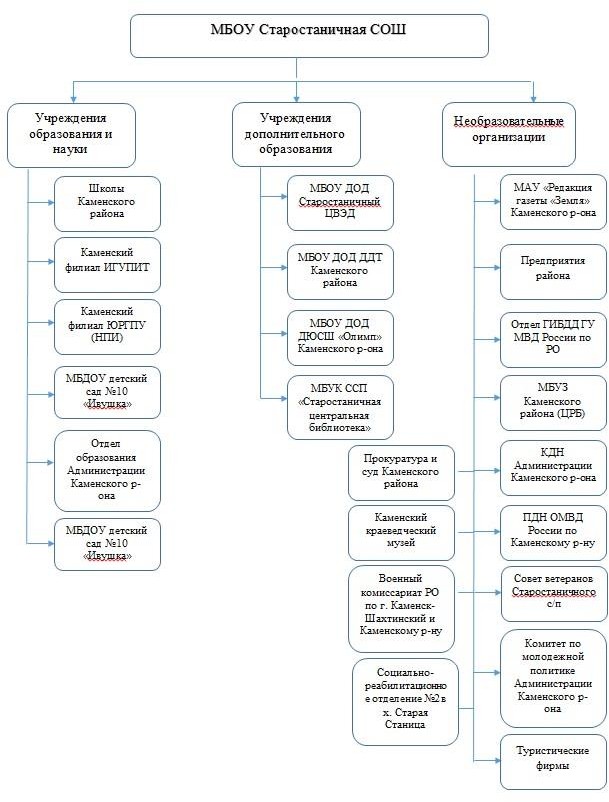 Организационно-административный этап (ведущий субъект — администрация школы) включает:создание среды школы, поддерживающей созидательный социальный опыт обучающихся, формирующей конструктивные ожидания и позитивные образцы поведения;формирование уклада и традиций школы, ориентированных на создание системы общественных отношений обучающихся, учителей и родителей в духегражданско-патриотических ценностей, партнёрства и сотрудничества, приоритетов развития общества и государства;развитие форм социального партнёрства с общественными институтами и организациями для расширения поля социального взаимодействия учащихся;адаптацию процессов стихийной социальной деятельности учащихся средствами целенаправленной деятельности по программе социализации;координацию деятельности агентов социализации учащихся — сверстников, учителей, родителей, сотрудников школы, представителей общественных и иных организаций для решения задач социализации;создание условий для организованной деятельности школьных социальных групп;создание возможности для влияния учащихся на изменения школьной среды, форм, целей и стиля социального взаимодействия школьного социума;поддержание субъектного характера социализации учащегося, развития его самостоятельности и инициативности в социальной деятельности.Организационно-педагогический этап (ведущий субъект — педагогический коллектив школы) включает:обеспечение целенаправленности, системности и непрерывности процесса социализации учащихся;обеспечение разнообразия форм педагогической поддержки социальной деятельности, создающей условия для личностного роста учащихся, продуктивного изменения поведения;создание в процессе взаимодействия с учащимися условий для социальной деятельности личности с использованием знаний возрастной физиологии и социологии, социальной и педагогической психологии;создание условий для социальной деятельности учащихся в процессе обучения и воспитания;обеспечение возможности социализации учащихся в направлениях адаптации к новым социальным условиям, интеграции в новые виды социальных отношений, самоактуализации социальной деятельности;определение динамики выполняемых учащимися социальных ролей для оценивания эффективности их вхождения в систему общественных отношений;использование социальной деятельности как ведущего фактора формирования личности  учащегося;использование роли коллектива в формировании идейно-нравственной ориентации личности учащегося, его социальной и гражданской позиции;стимулирование сознательных социальных инициатив и деятельности учащихся с опорой на мотив деятельности (желание, осознание необходимости, интерес и др.).Этап социализации учащихся включает:формирование активной гражданской позиции и ответственного поведения в процессе учебной, внеучебной, внешкольной, общественно значимой деятельности  учащихся;усвоение социального опыта, основных социальных ролей, соответствующих возрасту учащихся в части освоения норм и правил общественного поведения;формирование у обучающегося собственного конструктивного стиля общественного поведения в ходе педагогически организованного взаимодействия с социальным окружением;достижение уровня физического, социального и духовного развития, адекватного своему возрасту;умение решать социально-культурные задачи (познавательные, морально- нравственные, ценностно-смысловые), специфичные для возраста учащегося;поддержание разнообразных видов и типов отношений в основных сферах своей жизнедеятельности: общение, учёба, игра, спорт, творчество, увлечения (хобби);активное участие в изменении школьной среды и в изменении доступных сфер жизни окружающего социума;регулярное переосмысление внешних взаимодействий и взаимоотношений с различными людьми в системе общественных отношений, в том числе сиспользованием дневников самонаблюдения и электронных дневников в Интернете;осознание мотивов своей социальной деятельности;развитие способности к добровольному выполнению обязательств как личных, так и основанных на требованиях коллектива, формирование моральных чувств, необходимых привычек поведения, волевых качеств;владение формами и методами самовоспитания: самокритика, самовнушение, самообязательство, самопереключение, эмоционально- мысленный перенос в положение другого человека.Основные формы организациипедагогической поддержки социализации учащихся.Педагогическая поддержка социализации осуществляется в процессе обучения, создания дополнительных пространств самореализации обучающихся с учётом урочной и внеурочной деятельности, а также форм участия специалистов и социальных партнёров по направлениям социального воспитания, методического обеспечения социальной деятельности и формирования социальной среды школы. Основными формами педагогической поддержки социализации являются ролевые игры, социализация учащихся в ходе познавательной деятельности, социализация оучащихся средствами общественной и трудовой деятельности.Ролевые игры. Структура ролевой игры только намечается и остаётся открытой до завершения работы. Участники принимают на себя определённые роли, обусловленные характером и описанием проекта. Это могут быть литературные персонажи или выдуманные герои. Игроки могут достаточно свободно импровизировать в рамках правил и выбранных персонажей, определяя направление и исход игры. По сути, сам процесс игры представляет собой моделирование группой учащихся той или иной ситуации, реальной или вымышленной, имеющей место в историческом прошлом, настоящем или будущем.Для организации и проведения ролевых игр различных видов (на развитие компетенций, моделирующих, социодраматических, идентификационных, социометрических и др.) могут быть привлечены родители, представители различных профессий, социальных групп, общественных организаций и другие значимые взрослые.Педагогическая поддержка социализации учащихся в ходе познавательной деятельности. Познавательная деятельность учащихся, организуемая в рамках системно-деятельностного подхода, предполагает в качестве основных форм учебного сотрудничества сотрудничество со сверстниками и с учителем. Социальный эффект такого сотрудничества рассматривается как последовательное движение обучающегося от освоения новых коммуникативных навыков до освоения новых социальных ролей. Методы педагогической поддержки социальной деятельности в рамках познавательной деятельности направлены на поддержку различных форм сотрудничества и взаимодействия в ходе освоения учебного материала.Педагогическая поддержка социализации учащихсясредствами общественной деятельности. Социальные инициативы в сфере общественного самоуправления позволяют формировать у учащихся социальные навыки и компетентности, помогающие им лучше осваивать сферу общественных отношений. Социально значимая общественная деятельность связана с развитием гражданского сознания человека, патриотических чувств и понимания своего общественного долга. Направленность таких социальных инициатив определяет самосознание подростка как гражданина и участника общественных процессов.Спектр социальных функций обучающихся в рамках системы школьного самоуправления очень широк. В рамках этого вида деятельности учащиеся должны иметь возможность:участвовать в принятии решений Совета школы;решать вопросы, связанные с самообслуживанием, поддержанием порядка, дисциплины, дежурства и работы в школе;контролировать выполнение учащимися основных прав и обязанностей;защищать права учащихся на всех уровнях управления школой.Деятельность общественных организаций и органов ученического самоуправления в школе создаёт условия для реализации учащимися собственных социальных инициатив, а также:придания общественного характера системе управления образовательным процессом;создания общешкольного уклада, комфортного для учеников и педагогов, способствующего активной общественной жизни школы.Важным условием педагогической поддержки социализации учащихся является их включение в общественно значимые дела, социальные и культурные практики. Организация и проведение таких практик могут осуществляться педагогами совместно с родителями обучающихся, квалифицированными представителями общественных и традиционных религиозных организаций, учреждений культуры.Педагогическая поддержка социализации учащихся средствами трудовой деятельности. Трудовая деятельность как социальный фактор первоначально развивает у обучающихся способности преодолевать трудности в реализации своих потребностей. Но её главная цель — превратить саму трудовую деятельность в осознанную потребность. По мере социокультурного развития учащихся труд всё шире используется для самореализации, созидания, творческого и профессионального роста.При этом сам характер труда учащегося должен отражать тенденции индивидуализации форм трудовой деятельности, использование коммуникаций, ориентацию на общественную значимость труда и востребованность его результатов. Уникальность, авторский характер, деятельность для других должны стать основными признаками различных форм трудовой деятельности как формы социализации личности. Добровольность и безвозмездность труда, элементы волонтёрства и доброхотничества позволяют соблюсти баланс междуконкурентно-ориентированной моделью социализации будущего выпускника и его социальными императивами гражданина.Социализация учащихся средствами трудовой деятельности должна быть направлена на формирование у них отношения к труду как важнейшему жизненному приоритету. В рамках такой социализации организация различных видов трудовой деятельности обучающихся (трудовая деятельность, связанная с учебными занятиями, ручной труд, занятия в учебных мастерских, общественно полезная работа, профессионально ориентированная производственная деятельность и др.) может предусматривать привлечение для проведения отдельных мероприятий представителей различных профессий, прежде всего из числа родителей обучающихся.Организация работы по формированиюэкологически целесообразного, здоровогои безопасного образа жизни.Формирование осознанного отношения к собственному здоровью, устойчивых представлений о здоровье и здоровом образе жизни; факторах, оказывающих позитивное и негативное влияние на здоровье; формирование личных убеждений, качеств и привычек, способствующих снижению риска здоровью в повседневной жизни, включает несколько модулей.МОДУЛЬ 1 — комплекс мероприятий, позволяющих сформировать у учащихся:способность составлять рациональный режим дня и отдыха; следовать рациональному режиму дня и отдыха на основе знаний о динамике работоспособности, утомляемости, напряжённости разных видов деятельности; выбирать оптимальный режим дня с учётом учебных и внеучебных нагрузок;умение планировать и рационально распределять учебные нагрузки и отдых в период подготовки к экзаменам; знание и умение эффективного использования индивидуальных особенностей работоспособности;знание основ профилактики переутомления и перенапряжения.МОДУЛЬ 2 — комплекс мероприятий, позволяющих сформировать у учащихся:представление о необходимой и достаточной двигательной активности, элементах и правилах закаливания, выбор соответствующих возрасту физических нагрузок и их видов;представление о рисках для здоровья неадекватных нагрузок и использования биостимуляторов;потребность в двигательной активности и ежедневных занятиях физической культурой;умение осознанно выбирать индивидуальные программы двигательной активности, включающие малые виды физкультуры (зарядка) и регулярные занятия спортом.Для реализации этого модуля необходима интеграция с курсом физической культуры.МОДУЛЬ 3 — комплекс мероприятий, позволяющих сформировать у учащихся:навыки оценки собственного функционального состояния (напряжения, утомления, переутомления) по субъективным показателям (пульс, дыхание, состояние кожных покровов) с учётом собственных индивидуальных особенностей;навыки работы в условиях стрессовых ситуаций;владение	элементами	саморегуляции	для	снятия	эмоционального	и физического напряжения;навыки	самоконтроля	за	собственным	состоянием,	чувствами	в стрессовых ситуациях;представления о влиянии позитивных и негативных эмоций на здоровье, факторах, их вызывающих, и условиях снижения риска негативных влияний;навыки эмоциональной разгрузки и их использование в повседневной жизни;навыки управления своим эмоциональным состоянием и поведением.В результате реализации данного модуля обучающиеся должны иметь чёткие представления о возможностях управления своим физическим и психологическим состоянием без использования медикаментозных и тонизирующих средств.МОДУЛЬ 4 — комплекс мероприятий, позволяющих сформировать у учащихся:представление о рациональном питании как важной составляющей части здорового образа жизни; знания о правилах питания, направленных на сохранение и укрепление здоровья; готовность соблюдать правила рационального питания;знание правил этикета, связанных с питанием, осознание того, что навыки этикета являются неотъемлемой частью общей культуры личности; представление о социокультурных аспектах питания, его связи с культурой и историей народа;интерес к народным традициям, связанным с питанием и здоровьем, расширение знаний об истории и традициях своего народа; чувство уважения к культуре своего народа, культуре и традициям других народов.В результате реализации данного модуля учащиеся должны быть способны самостоятельно оценивать и контролировать свой рацион питания с точки зрения его адекватности и соответствия образу жизни (учебной и внеучебной нагрузке).МОДУЛЬ 5 — комплекс мероприятий, позволяющих провести профилактику разного рода зависимостей:развитие представлений подростков о ценности здоровья, важности и необходимости бережного отношения к нему; расширение знаний обучающихся о правилах здорового образа жизни, воспитание готовности соблюдать эти правила;формирование адекватной самооценки, развитие навыков регуляции своего поведения, эмоционального состояния; формирование умений оценивать ситуацию и противостоять негативному давлению со стороны окружающих;формирование представлений о наркотизации как поведении, опасном для здоровья, о неизбежных негативных последствиях наркотизации для творческих, интеллектуальных способностей человека, возможности самореализации, достижения социального успеха;включение подростков в социально значимую деятельность, позволяющую им реализовать потребность в признании окружающих, проявить свои лучшие качества и способности;ознакомление подростков с разнообразными формами проведения досуга; формирование умений рационально проводить свободное время (время отдыха) на основе анализа своего режима;развитие способности контролировать время, проведённое за компьютером.МОДУЛЬ 6 — комплекс мероприятий, позволяющих овладеть основами позитивного коммуникативного общения:развитие коммуникативных навыков подростков, умений эффективно взаимодействовать со сверстниками и взрослыми в повседневной жизни в разных ситуациях;развитие умения бесконфликтного решения спорных вопросов;формирование умения оценивать себя (своё состояние, поступки, поведение), а также поступки и поведение других людей.Деятельность в области непрерывного экологического здоровьесберегающегообразования учащихся.Экологическая здоровьесберегающая деятельность образовательного учреждения на ступени основного общего образования представлена в виде пяти взаимосвязанных блоков: по созданию экологически безопасной здоровьесберагающей инфраструктуры; рациональной организации учебной и внеучебной деятельности учащихся; эффективной организации физкультурно- оздоровительной работы; реализации модульных образовательных программ и просветительской работы с родителями (законными представителями) испособствует формированию у обучающихся экологической культуры, ценностного отношения к жизни во всех её проявлениях, здоровью, качеству окружающей среды, умений вести здоровый и безопасный образ жизни.Экологически безопасная здоровьесберегающая инфраструктура образовательного учреждения включает:соответствие состояния и содержания здания и помещений школы санитарным и гигиеническим нормам, нормам пожарной безопасности, требованиям охраны здоровья и охраны труда обучающихся и работников образования;наличие и необходимое оснащение помещений для питания обучающихся, а также для хранения и приготовления пищи;организацию качественного горячего питания обучающихся, в том числе горячих завтраков;оснащённость кабинетов, физкультурного зала, спортплощадок необходимым игровым и спортивным оборудованием и инвентарём;наличие помещений для медицинского персонала;наличие необходимого (в расчёте на количество обучающихся) и квалифицированного состава специалистов, обеспечивающих работу с учащимися (учителя физической культуры, психолог, медицинские работники);наличие пришкольной площадки, кабинета или для экологического образования.Рациональная организация учебной и внеучебной деятельности учащихся направлена на повышение эффективности учебного процесса, предупреждение чрезмерного функционального напряжения и утомления, создание условий для снятия перегрузки, чередования труда и отдыха учащихся и включает:соблюдение гигиенических норм и требований к организации и объёму учебной и внеучебной нагрузки (выполнение домашних заданий, занятия в кружках и спортивных секциях) учащихся на всех этапах обучения;использование методов и методик обучения, адекватных возрастным возможностям и особенностям учащихся (использование методик, прошедших апробацию);обучение обучающихся вариантам рациональных способов и приёмов работы с учебной информацией и организации учебного труда;введение любых инноваций в учебный процесс только под контролем специалистов;строгое соблюдение всех требований к использованию технических средств обучения, в том числе компьютеров и аудиовизуальных средств;индивидуализацию обучения (учёт индивидуальных особенностей развития: темпа развития и темпа деятельности), работу по индивидуальным программам основного общего образования;рациональную и соответствующую требованиям организацию уроков физической культуры и занятий активно-двигательного характера в основной школе.Эффективная организация физкультурно-оздоровительной работы, направленная на обеспечение рациональной организации двигательного режима, нормального физического развития и двигательной подготовленности учащихся всех возрастов, повышение адаптивных возможностей организма, сохранение и укрепление здоровья учащихся и формирование культуры здоровья, включает:полноценную и эффективную работу с учащимися с ограниченными возможностями здоровья, инвалидами, а также с обучающимися всех групп здоровья (на уроках физкультуры, в секциях и т. п.);рациональную и соответствующую возрастным и индивидуальным особенностям развития обучающихся организацию уроков физической культуры и занятий активно-двигательного характера;организацию динамических перемен, физкультминуток на уроках, способствующих эмоциональной разгрузке и повышению двигательной активности;организацию работы спортивных секций, туристических, экологических кружков, слётов, лагерей и создание условий для их эффективного функционирования;регулярное проведение спортивно-оздоровительных, туристических мероприятий (дней спорта, соревнований, олимпиад, походов и т. п.).Реализация модульных образовательных программпредусматривает:«Программа формирования экологической культуры здорового и безопасного образа жизни», направленна на формирование экологической грамотности, экологической культуры, культуры здорового и безопасного образа жизни.проведение дней экологической культуры и здоровья, конкурсов, праздников и т. п.;Программа предусматривают разные формы организации занятий:интеграцию в базовые образовательные дисциплины;проведение часов здоровья и экологической безопасности;факультативные занятия;проведение классных часов;занятия в кружках;проведение досуговых мероприятий: конкурсов, праздников, викторин, экскурсий и т. п.;организацию дней экологической культуры и здоровья.Просветительская работа с родителями (законнымипредставителями)включает:лекции, семинары, консультации, курсы по различным вопросам роста и развития ребёнка, его здоровья, факторов, положительно и отрицательно влияющих на здоровье детей, и т. п., экологическое просвещение родителей;организацию совместной работы педагогов и родителей (законных представителей) по проведению спортивных соревнований, дней экологической культуры и здоровья, занятий по профилактике вредных привычек и т. п.Планируемые результаты воспитанияи социализации учащихся.По каждому из направлений воспитания и социализации учащихся могут быть достигнуты определённые результаты.Воспитание гражданственности, патриотизма, уважения к правам, свободам и обязанностям человека:ценностное отношение к России, своему народу, краю, отечественному культурно-историческому наследию, государственной символике, законам Российской Федерации, родным языкам: русскому и языку своего народа, народным традициям, старшему поколению;знание основных положений Конституции Российской Федерации, символов государства, субъекта Российской Федерации, в котором находится образовательное учреждение, основных прав и обязанностей граждан России;системные представления о народах России, понимание их общей исторической судьбы, единства народов нашей страны; опыт социальной и межкультурной коммуникации;представление об институтах гражданского общества, их истории и современном состоянии в России и мире, о возможностях участия граждан в общественном управлении; первоначальный опыт участия в гражданской жизни;понимание защиты Отечества как конституционного долга и священной обязанности гражданина, уважительное отношение к Российской армии, к защитникам Родины;уважительное отношение к органам охраны правопорядка;знание национальных героев и важнейших событий истории России;знание государственных праздников, их истории и значения для общества.Воспитание социальной ответственности и компетентности:позитивное отношение, сознательное принятие роли гражданина;умение дифференцировать, принимать или не принимать информацию, поступающую из социальной среды, СМИ, Интернета исходя из традиционных духовных ценностей и моральных норм;первоначальные навыки практической деятельности в составе различных социокультурных групп конструктивной общественной направленности;сознательное понимание своей принадлежности к социальным общностям (семья, классный и школьный коллектив, сообщество городского или сельского поселения, неформальные подростковые общности и др.), определение своего места и роли в этих сообществах;знание о различных общественных и профессиональных организациях, их структуре, целях и характере деятельности;умение вести дискуссию по социальным вопросам, обосновывать свою гражданскую позицию, вести диалог и достигать взаимопонимания;умение самостоятельно разрабатывать, согласовывать со сверстниками, учителями и родителями и выполнять правила поведения в семье, классном и школьном коллективах;умение моделировать простые социальные отношения, прослеживать взаимосвязь прошлых и настоящих социальных событий, прогнозировать развитие социальной ситуации в семье, классном и школьном коллективе, городском или сельском поселении;ценностное отношение к мужскому или женскому гендеру (своему социальному полу), знание и принятие правил полоролевого поведения в контексте традиционных моральных норм.Воспитание нравственных чувств, убеждений, этического сознания:ценностное отношение к школе, своему селу, городу, народу, России, к героическому прошлому и настоящему нашего Отечества; желание продолжать героические традиции многонационального российского народа;чувство дружбы к представителям всех национальностей Российской Федерации;умение сочетать личные и общественные интересы, дорожить своей честью, честью своей семьи, школы; понимание отношений ответственной зависимости людей друг от друга; установление дружеских взаимоотношений в коллективе, основанных на взаимопомощи и взаимной поддержке;уважение родителей, понимание сыновнего долга как конституционной обязанности, уважительное отношение к старшим, доброжелательное отношение к сверстникам и младшим;знание традиций своей семьи и школы, бережное отношение к ним;понимание значения религиозных идеалов в жизни человека и общества, роли традиционных религий в развитии Российского государства, в истории и культуре нашей страны, общие представления о религиозной картине мира;понимание нравственной сущности правил культуры поведения, общения и речи, умение выполнять их независимо от внешнего контроля, умение преодолевать конфликты в общении;готовность сознательно выполнять правила для учащихся, понимание необходимости самодисциплины;готовность к самоограничению для достижения собственных нравственных идеалов; стремление вырабатывать и осуществлять личную программу самовоспитания;потребность в выработке волевых черт характера, способность ставить перед собой общественно значимые цели, желание участвовать в их достижении, способность объективно оценивать себя;умение устанавливать со сверстниками другого пола дружеские, гуманные, искренние отношения, основанные на нравственных нормах; стремление к честности и скромности, красоте и благородству во взаимоотношениях; нравственное представление о дружбе и любви;понимание и сознательное принятие нравственных норм взаимоотношений в семье; осознание значения семьи для жизни человека, его личностного и социального развитии, продолжения рода;понимание взаимосвязи физического, нравственного (душевного) и социально-психологического (здоровья семьи и школьного коллектива) здоровья человека, влияния нравственности человека на его жизнь, здоровье, благополучие;понимание возможного негативного влияния на морально- психологическое состояние человека компьютерных игр, кино, телевизионных передач, рекламы; умение противодействовать разрушительному влиянию информационной среды.Воспитание экологической культуры, культуры здорового и безопасного образа жизни:ценностное отношение к жизни во всех её проявлениях, качеству окружающей среды, своему здоровью, здоровью родителей, членов своей семьи, педагогов, сверстников;осознание ценности экологически целесообразного, здорового и безопасного образа жизни, взаимной связи здоровья человека и экологического состояния окружающей его среды, роли экологической культуры в обеспечении личного и общественного здоровья и безопасности;начальный опыт участия в пропаганде экологически целесообразного поведения, в создании экологически безопасного уклада школьной жизни;умение придавать экологическую направленность любой деятельности, проекту; демонстрировать экологическое мышление и экологическую грамотность в разных формах деятельности;знание единства и взаимовлияния различных видов здоровья человека: физического, физиологического, психического, социально-психологического, духовного, репродуктивного, их обусловленности внутренними и внешними факторами;знание основных социальных моделей, правил экологического поведения, вариантов здорового образа жизни;знание норм и правил экологической этики, законодательства в области экологии и здоровья;знание традиций нравственно-этического отношения к природе и здоровью в культуре народов России;знание глобальной взаимосвязи и взаимозависимости природных и социальных явлений;умение выделять ценность экологической культуры, экологического качества окружающей среды, здоровья, здорового и безопасного образа жизни как целевой приоритет при организации собственной жизнедеятельности, при взаимодействии с людьми; адекватно использовать знания о позитивных и негативных факторах, влияющих на здоровье человека;умение анализировать изменения в окружающей среде и прогнозировать последствия этих изменений для природы и здоровья человека;умение устанавливать причинно-следственные связи возникновения и развития явлений в экосистемах;умение строить свою деятельность и проекты с учётом создаваемой нагрузки на социоприродное окружение;знания об оздоровительном влиянии экологически чистых природных факторов на человека;формирование личного опыта здоровьесберегающей деятельности;знания о возможном негативном влиянии компьютерных игр, телевидения, рекламы на здоровье человека;резко негативное отношение к курению, употреблению алкогольных напитков, наркотиков и других психоактивных веществ (ПАВ); отрицательное отношение к лицам и организациям, пропагандирующим курение и пьянство, распространяющим наркотики и другие ПАВ;отрицательное отношение к загрязнению окружающей среды, расточительному расходованию природных ресурсов и энергии, способность давать нравственную и правовую оценку действиям, ведущим к возникновению, развитию или решению экологических проблем на различных территориях и акваториях;умение противостоять негативным факторам, способствующим ухудшению здоровья;понимание важности физической культуры и спорта для здоровья человека, его образования, труда и творчества, всестороннего развития личности;знание и выполнение санитарно-гигиенических правил, соблюдение здоровьесберегающего режима дня;умение рационально организовать физическую и интеллектуальную деятельность, оптимально сочетать труд и отдых, различные виды активности в целях укрепления физического, духовного и социально-психологического здоровья;проявление интереса к прогулкам на природе, подвижным играм, участию в спортивных соревнованиях, туристическим походам, занятиям в спортивных секциях, военизированным играм;формирование опыта участия в общественно значимых делах по охране природы и заботе о личном здоровье и здоровье окружающих людей;овладение умением сотрудничества (социального партнёрства), связанного с решением местных экологических проблем и здоровьем людей;опыт участия в разработке и реализации учебно-исследовательских комплексных проектов с выявлением в них проблем экологии и здоровья и путей их решения.Воспитание трудолюбия, сознательного, творческого отношения к образованию, труду и жизни, подготовкак сознательному выбору профессии:понимание необходимости научных знаний для развития личности и общества, их роли в жизни, труде, творчестве;понимание нравственных основ образования;начальный опыт применения знаний в труде, общественной жизни, в быту;умение применять знания, умения и навыки для решения проектных и учебно-исследовательских задач;самоопределение в области своих познавательных интересов;умение организовать процесс самообразования, творчески и критически работать с информацией из разных источников;начальный опыт разработки и реализации индивидуальных и коллективных комплексных учебно-исследовательских проектов; умение работать со сверстниками в проектных или учебно-исследовательских группах;понимание важности непрерывного образования и самообразования в течение всей жизни;осознание нравственной природы труда, его роли в жизни человека и общества, в создании материальных, социальных и культурных благ;знание и уважение трудовых традиций своей семьи, трудовых подвигов старших поколений;умение планировать трудовую деятельность, рационально использовать время, информацию и материальные ресурсы, соблюдать порядок на рабочем месте, осуществлять коллективную работу, в том числе при разработке и реализации учебных и учебно-трудовых проектов;начальный опыт участия в общественно значимых делах;навыки	трудового	творческого	сотрудничества	со	сверстниками, младшими детьми и взрослыми;знания о разных профессиях и их требованиях к здоровью, морально- психологическим качествам, знаниям и умениям человека;сформированность	первоначальных	профессиональных	намерений	и интересов;общие представления о трудовом законодательстве.Воспитание ценностного отношения к прекрасному, формирование основ эстетической культуры (эстетическоевоспитание):ценностное отношение к прекрасному;понимание искусства как особой формы познания и преобразования мира;способность видеть и ценить прекрасное в природе, быту, труде, спорте и творчестве людей, общественной жизни;опыт эстетических переживаний, наблюдений эстетических объектов в природе и социуме, эстетического отношения к окружающему миру и самому себе;представление об искусстве народов России;опыт эмоционального постижения народного творчества, этнокультурных традиций, фольклора народов России;интерес к занятиям творческого характера, различным видам искусства, художественной самодеятельности;опыт самореализации в различных видах творческой деятельности, умение выражать себя в доступных видах творчества;опыт реализации эстетических ценностей в пространстве школы и семьи.Мониторинг эффективностиреализации Программы воспитания и социализацииучащихся.Принятый в МБОУ Калитвенской СОШ мониторинг представляет собой систему диагностических исследований, направленных на комплексную оценку результатов эффективности реализации Программы воспитания и социализации учащихся.В качестве основных показателей и объектов исследования эффективности реализации Программы воспитания и социализации учащихся выступают:Особенности развития личностной, социальной, экологической, трудовой (профессиональной) и здоровьесберегающей культуры учащихся.Социально-педагогическая среда, общая психологическая атмосфера и нравственный уклад школьной жизни в образовательном учреждении.Особенности детско-родительских отношений и степень включённости родителей (законных представителей) в образовательный и воспитательный процесс.Основные принципыорганизации мониторинга эффективности реализации Программы воспитания и социализации учащихся:принцип системности предполагает изучение планируемых результатов развития обучающихся в качестве составных (системных) элементов общего процесса воспитания и социализации учащихся;принцип личностно-социально-деятельностного подхода ориентирует исследование эффективности деятельности образовательного учреждения на изучение процесса воспитания и социализации обучающихся в единстве основных социальных факторов их развития — социальной среды, воспитания, деятельности личности, её внутренней активности;принцип объективности предполагает формализованность оценки (независимость исследования и интерпретации данных) и предусматривает необходимость принимать все меры для исключения пристрастий, личных взглядов, предубеждений, корпоративной солидарности и недостаточной профессиональной компетентности специалистов в процессе исследования;принцип детерминизма (причинной обусловленности) указывает на обусловленность, взаимодействие и влияние различных социальных, педагогических и психологических факторов на воспитание и социализацию учащихся;принцип признания безусловного уважения прав — предполагает отказ от прямых негативных оценок и личностных характеристик учащихся.Методологический инструментариймониторинга воспитания и социализации учащихся.Методологический инструментарий мониторинга воспитания и социализации учащихся в МБОУ Калитвенской СОШ предусматривает использование следующих методов:Тестирование (метод тестов) — исследовательский метод, позволяющий выявить степень соответствия планируемых и реально достигаемых результатов воспитания и социализации обучающихся путём анализа результатов и способов выполнения учащимися ряда специально разработанных заданий.Опрос — получение информации, заключённой в словесных сообщениях обучающихся. Для оценки эффективности деятельности образовательного учреждения по воспитанию и социализации учащихся используются следующие виды опроса:анкетирование — эмпирический социально-психологический метод получения информации на основании ответов учащихся на специально подготовленные вопросы анкеты;интервью — вербально-коммуникативный метод, предполагающий проведение разговора между исследователем и учащимися по заранее разработанному плану, составленному в соответствии с задачами исследования процесса воспитания и социализации обучающихся. В ходе интервью исследователь не высказывает своего мнения и открыто не демонстрирует своей личной оценки ответов обучающихся или задаваемых вопросов, что создаёт благоприятную атмосферу общения и условия для получения более достоверных результатов;беседа — специфический метод исследования, заключающийся в проведении тематически направленного диалога между исследователем и учащимися с целью получения сведений об особенностях процесса воспитания и социализации учащихся.Психолого-педагогическое наблюдение — описательный психолого- педагогический метод исследования, заключающийся в целенаправленном восприятии и фиксации особенностей, закономерностей развития и воспитания учащихся. В рамках мониторинга предусматривается использование следующих видов наблюдения:включённое наблюдение — наблюдатель находится в реальных деловых или неформальных отношениях с учачщимися, за которыми он наблюдает и которых он оценивает;узкоспециальное наблюдение — направлено на фиксирование строго определённых параметров (психолого-педагогических явлений) воспитания и социализации учащихся.В МБОУ Калитвенской СОШ целенаправленно выделяется психолого- педагогический эксперимент как основной метод исследования воспитанияи социализации учащихся.В рамках мониторинга психолого-педагогическое исследование предусматривает внедрение в педагогическую практику комплекса различных самостоятельных эмпирических методов исследования, направленных на оценку эффективности работы по воспитанию и социализации учащихся.Основной целью исследования является изучение динамики процесса воспитания и социализации учащихся в условиях специально организованной воспитательной деятельности. В рамках психолого-педагогического исследования следует выделить три этапа.Этап 1. Контрольный этап исследования (диагностический срез) ориентирован на сбор данных социального и психолого-педагогического исследований до реализации образовательным учреждением Программы воспитания и социализации учащихся.Этап 2. Формирующий этап исследования предполагает реализацию образовательным учреждением основных направлений Программы воспита-ния и социализации учащихся.Этап 3. Интерпретационный этап исследования ориентирован на сбор данных социального и психолого-педагогического исследований после реализации образовательным учреждением Программы воспитания и социализации обучающихся. Заключительный этап предполагает исследование динамики воспитания и социализации учащихся.Для изучения динамики процесса воспитания и социализации учащихся и эффективности реализуемой школой программы результаты исследования, полученные в рамках контрольного этапа эксперимента (до апробирования основных направлений воспитательной программы), изучаются в сравнении с экспериментальными данными интерпретационного этапа исследования (после апробирования основных направлений воспитательной программы). Таким образом, при описании динамики процесса воспитания и социализацииподростков используются результаты контрольного и интерпретационного этапов исследования.Критериями эффективности реализации воспитательной и развивающей программы является динамика основных показателей воспитания и социализации учащихся.Динамика развития личностной, социальной, экологической, трудовой (профессиональной) и здоровьесберегающей культуры учащихся.Динамика (характер изменения) социальной, психолого-педагогичес-кой и нравственной атмосферы в образовательном учреждении.Динамика детско-родительских отношений и степени включённости родителей (законных представителей) в образовательный и воспитательный процесс.Критерии, по которым изучается динамика процесса воспитания и социализации учащихся.Положительная динамика (тенденция повышенияуровня нравственного развития учащихся) — увеличение значений выделенных показателей воспитания и социализации обучающихся на интерпретационном этапе по сравнению с результатами контрольного этапа исследования (диагностический).Инертность положительной динамики подразумевает отсутствие характеристик положительной динамики и возможное увеличение отрицательных значений показателей воспитания и социализации учащихся на интерпретационном этапе по сравнению с результатами контрольного этапа исследования (диагностический);Устойчивость (стабильность) исследуемых показателей духовно- нравственного развития, воспитания и социализации учащихся на интерпретационном и контрольном этапах исследования. При условии соответствия содержания сформировавшихся смысловых систем у подростков, в педагогическом коллективе и детско-родительских отношениях общепринятым моральным нормам устойчивость исследуемых показателейможет являться одной из характеристик положительной динамики процесса воспитания и социализации учащихсяПрограмма коррекционной работы.Программа коррекционной работы направлена на создание системы комплексной помощи детям с ограниченными возможностями здоровья в освоении основной образовательной программы основного общего образования.Программы коррекционной работы основного общего образования и начального общего образования являются преемственными. Программа коррекционной работы основного общего образования обеспечивает:создание в общеобразовательном учреждении специальных условий воспитания, обучения, позволяющих учитывать особые образовательные потребности детей с ограниченными возможностями здоровья посредством индивидуализации и дифференциации образовательного процесса;дальнейшую социальную адаптацию и интеграцию детей с особыми образовательными потребностями в общеобразовательном учреждении.Цели программы:оказание комплексной психолого-социально-педагогической помощи и поддержки обучающимся с ограниченными возможностями здоровья и их родителям (законным представителям);осуществление коррекции недостатков в физическом и (или) психическом развитии обучающихся с ограниченными возможностями здоровья при освоении основных и дополнительных общеобразовательных программ основного общего образования, дополнительных образовательных программ.Приоритетными направлениями программы на этапе основного общего образования становятся формирование социальной компетентности обучающихся с ограниченными возможностями здоровья, развитие адаптивных способностей личности для самореализации в обществе.Задачи программы:выявление и удовлетворение особых образовательных потребностей учащихся с ограниченными возможностями здоровья при освоении ими основной образовательной программы основного общего образования;определение особенностей организации образовательного процесса и условий интеграции для рассматриваемой категории детей в соответствии с индивидуальными особенностями каждого ребёнка, структурой нарушения развития и степенью выраженности (в соответствии с рекомендациями психолого-медико-педагогической комиссии);осуществление индивидуально ориентированной социально-психолого- педагогической и медицинской помощи учащимся с ограниченными возможностями здоровья с учётом особенностей психического и (или) физического развития, индивидуальных возможностей детей (в соответствии с рекомендациями психолого-медико-педагогической комиссии);разработка и реализация индивидуальных программ, учебных планов;обеспечение возможности воспитания и обучения по дополнительным образовательным программам социально-педагогической и других направленностей, получения дополнительных образовательных коррекционных услуг;формирование зрелых личностных установок, способствующих оптимальной адаптации в условиях реальной жизненной ситуации;расширение адаптивных возможностей личности, определяющих готовность к решению доступных проблем в различных сферах жизнедеятельности;развитие коммуникативной компетенции, форм и навыков конструктивного личностного общения в группе сверстников;реализация комплексной системы мероприятий по социальной адаптации и профессиональной ориентации обучающихся с ограниченными возможностями здоровья;оказание консультативной и методической помощи родителям (законным представителям) детей с ограниченными возможностями здоровья по медицинским, социальным, правовым и другим вопросам.Содержание программы коррекционной работы определяют следующие принципы:Преемственность. Принцип обеспечивает создание единого образовательного пространства при переходе от начального общего образования к основному общему образованию, способствует достижению личностных, метапредметных, предметных результатов освоения основной образовательной программы основного общего образования, необходимых учащимся с ограниченными возможностями здоровья для продолжения образования. Принцип обеспечивает связь программы коррекционной работы с другими разделами программы основного общего образования: программой развития универсальных учебных действий у обучающихся на ступени основного общего образования, программой профессиональной ориентации обучающихся на ступени основного общего образования, программой формирования и развития ИКТ-компетентности обучающихся, программой социальной деятельности учащихся.Соблюдение интересов ребёнка. Принцип определяет позицию специалиста, который призван решать проблему ребёнка с максимальной пользой и в интересах ребёнка.Системность. Принцип обеспечивает единство диагностики, коррекции и развития, т. е. системный подход к анализу особенностей развития и коррекции нарушений у детей с ограниченными возможностями здоровья, а также всесторонний многоуровневый подход специалистов различного профиля, взаимодействие и согласованность их действий в решении проблем ребёнка.Непрерывность. Принцип гарантирует ребёнку и его родителям (законным представителям) непрерывность помощи до полного решения проблемы или определения подхода к её решению.Вариативность. Принцип предполагает создание вариативных условий для получения образования детьми, имеющими различные недостатки в физическом и (или) психическом развитии.Рекомендательный характер оказания помощи.Принцип обеспечивает соблюдение гарантированных законодательством прав родителей (законных представителей) детей с ограниченными возможностями здоровья выбирать формы получения детьми образования, образовательные учреждения, формы обучения, защищать законные права и интересы детей, включая обязательное согласование с родителями (законными представителями) вопроса о направлении (переводе) детей с ограниченными возможностями здоровья в специальные (коррекционные) образовательные учреждения, классы (группы).Направления работы.Программа коррекционной работы на ступени основного общего образования включает в себя взаимосвязанные направления, раскрывающие её основное содержание: диагностическое, коррекционно-развивающее, консультативное, информационно-просветительское.Характеристика содержания работы.Диагностическая работа включает:выявление особых образовательных потребностей учащихся с ограниченными возможностями здоровья при освоении основной образовательной программы основного общего образования;проведение комплексной социально-психолого-педагогической диагностики нарушений в психическом и (или) физическом развитии учащихся с ограниченными возможностями здоровья;определение уровня актуального и зоны ближайшего развития учащегося с ограниченными возможностями здоровья, выявление его резервных возможностей;изучение развития эмоционально-волевой, познавательной, речевой сфер и личностных особенностей учащихся;изучение социальной ситуации развития и условий семейного воспитания ребёнка;изучение адаптивных возможностей и уровня социализации ребёнка с ограниченными возможностями здоровья;системный разносторонний контроль за уровнем и динамикой развития ребёнка с ограниченными возможностями здоровья (мониторинг динамики развития, успешности освоения образовательных программ основного общего образования).Коррекционно-развивающая работа включает:реализацию комплексного индивидуально ориентированного социально- психолого-педагогического и медицинского сопровождения в условиях образовательного процесса учащихся с ограниченными возможностями здоровья с учётом особенностей психофизического развития;выбор оптимальных для развития ребёнка с ограниченными возможностями здоровья коррекционных программ/методик, методов и приёмов обучения в соответствии с его особыми образовательными потребностями;организацию и проведение индивидуальных и групповых коррекционно- развивающих занятий, необходимых для преодоления нарушений развития и трудностей обучения;коррекцию и развитие высших психических функций, эмоционально- волевой, познавательной и речевой сфер;развитие универсальных учебных действий в соответствии с требованиями основного общего образования;развитие и укрепление зрелых личностных установок, формирование адекватных форм утверждения самостоятельности, личностной автономии;формирование способов регуляции поведения и эмоциональных состояний;развитие форм и навыков личностного общения в группе сверстников, коммуникативной компетенции;развитие компетенций, необходимых для продолжения образования и профессионального самоопределения;формирование навыков получения и использования информации (на основе ИКТ), способствующих повышению социальных компетенций и адаптации в реальных жизненных условиях;социальную защиту ребёнка в случаях неблагоприятных условий жизни при психотравмирующих обстоятельствах.Консультативная работа включает:выработку совместных обоснованных рекомендаций по основным направлениям работы с учащимися с ограниченными возможностями здоровья, единых для всех участников образовательного процесса;консультирование специалистами педагогов по выбору индивидуально ориентированных методов и приёмов работы с учащимися с ограниченными возможностями здоровья;консультативную помощь семье в вопросах выбора стратегии воспитания и приёмов коррекционного обучения ребёнка с ограниченными возможностями здоровья;консультационную поддержку и помощь, направленные на содействие свободному и осознанному выбору учащимися с ограниченными возможностями здоровья профессии, формы и места обучения в соответствии с профессиональными интересами, индивидуальными способностями и психофизиологическими особенностями.Информационно-просветительская работа предусматривает:информационную поддержку образовательной деятельности обучающихся с особыми образовательными потребностями, их родителей (законных представителей), педагогических работников;различные формы просветительской деятельности (лекции, беседы, информационные стенды, печатные материалы), направленные на разъяснение участникам образовательного процесса — учащимся (как имеющим, так и не имеющим недостатки в развитии), их родителям (законным представителям),педагогическим работникам — вопросов, связанных с особенностями образовательного процесса и сопровождения учащихся с ограниченными возможностями здоровья;проведение тематических выступлений для педагогов и родителей (законных представителей) по разъяснению индивидуально-типологических особенностей различных категорий детей с ограниченными возможностями здоровья.Механизмы реализации программы.Организация сетевого взаимодействия образовательных и иных организаций является одним из основных механизмов реализации программы коррекционной работы на ступени основного общего образования с обучающимися с ограниченными возможностями здоровья.Сетевая форма реализации программы коррекционной работы предполагает использование ресурсов нескольких образовательных организаций (общеобразовательная школа, государственные образовательные учреждения для детей, нужда- ющихся в психолого-педагогической и медико-социальной помощи, специальные (коррекционные образовательные учреждения), а также при необходимости ресурсов организаций науки, культуры, спорта и иных организаций.Сетевое взаимодействие осуществляется в форме совместной деятельности МБОУ Калитвенской СОШ, направленной на обеспечение возможности освоения учащимися с ограниченными возможностями здоровья основной программы основного общего образования.Сетевая форма реализации программы коррекционной работы применяется в целях повышения качества специальных образовательных услуг, расширения доступа обучающихся с ограниченными возможностями здоровья к современным образовательным технологиям и средствам воспитания и обучения, более эффективного использования имеющихся образовательных ресурсов. Сетевая форма реализации программы осуществляется по соглашению или по решению органов власти, в ведении которых находятсяобразовательные учреждения. Инициаторами организации соответствующей деятельности могут выступать также обучающиеся с ограниченными возможностями здоровья, их родители (законные представители). Образовательные организации, участвующие совместно сошколойв реализации программы коррекционной работы в рамках сетевого взаимодействия, должны иметь соответствующие лицензии на право осуществления образовательной деятельности. Порядок и условия взаимодействия образовательных организаций при совместной реализации программы коррекционной работы определяются договором.Взаимодействие специалистов обеспечивает системное сопровождение обучающихся с ограниченными возможностями здоровья специалистами различного профиля в образовательном процессе. Такое взаимодействие включает:комплексность в определении и решении проблем учащегося, предоставлении ему специализированной квалифицированной помощи;многоаспектный анализ личностного и познавательного развития учащегося;составление комплексных индивидуальных программ общего развития и коррекции отдельных сторон учебно-познавательной, речевой, эмоциональной- волевой и личностной сфер ребёнка.Наиболее распространённые и действенные формы организованного взаимодействия специалистов — это консилиумы и службы сопровождения общеобразовательного учреждения, которые предоставляют многопрофильную помощь ребёнку и его родителям (законным представителям) в решении вопросов, связанных с адаптацией, обучением, воспитанием, развитием, социализацией детей с ограниченными возможностями здоровья.Программа коррекционной работы предусматривает как вариативные формы получения образования, так и различные варианты специального сопровождения учащихся с ограниченными возможностями здоровья. Это могут быть формы обучения по общей образовательной программе основногообщего образования или по индивидуальной программе; с использованием надомной и (или) дистанционной форм обучения. Варьироваться могут степень участия специалистов сопровождения, а также организационные формы работы (в соответствии с рекомендациями психолого-медико-педагогической комиссии).Психолого-педагогическое обеспечение включает:дифференцированные условия (оптимальный режим учебных нагрузок);психолого-педагогические условия (коррекционная направленность учебно-воспитательного процесса; учёт индивидуальных особенностей ребёнка; соблюдение комфортного психоэмоционального режима; использование современных педагогических технологий, в том числе информационных, компьютерных для оптимизации образовательного процесса, повышения его эффективности, доступности);специализированные условия (выдвижение комплекса специальных задач обучения, ориентированных на особые образовательные потребности учащихся с ограниченными возможностями здоровья; введение в содержание обучения специальных разделов, направленных на решение задач развития ребёнка, отсутствующих в содержании образования нормально развивающегося сверстника; использование специальных методов, приёмов, средств обучения, специализированных образовательных и коррекционных программ, ориентированных на особые образовательные потребности детей; дифференцированное и индивидуализированное обучение с учётом специфики нарушения здоровья ребёнка; комплексное воздействие на учащегося, осуществляемое на индивидуальных и групповых коррекционных занятиях);здоровьесберегающие условия (оздоровительный и охранительный режим, укрепление физического и психического здоровья, профилактика физических, умственных и психологических перегрузок учащихся, соблюдение санитарно-гигиенических правил и норм);участие всех детей с ограниченными возможностями здоровья, независимо от степени выраженности нарушений их развития, вместе снормально развивающимися детьми в воспитательных, культурно- развлекательных, спортивно-оздоровительных и иных досуговых мероприятиях.В процессе реализации программы коррекционной работы используются рабочие коррекционно-развивающие программы социально-педагогической направленности, диагностический и коррекционно-развивающий инструментарий, необходимый для осуществления профессиональной деятельности учителя, педагога-психолога, социального педагога.Результатом реализации указанных факторов является создание комфортной развивающей образовательной среды:преемственной по отношению к начальному общему образованию и учитывающей особенности организации основного общего образования, а также специфику психофизического развития учащихся с ограниченными возможностями здоровья на данной ступени общего образования;обеспечивающей воспитание, обучение, социальную адаптацию и интеграцию детей с ограниченными возможностями здоровья;способствующей достижению целей основного общего образования, обеспечивающей его качество, доступность и открытость для обучающихся с ограниченными возможностями здоровья, их родителей (законных представителей);способствующей достижению результатов освоения основной образовательной программы основного общего образования учащимися с ограниченными возможностями здоровья.На этапе реализации целей диагностического модуля используется определённый алгоритм работы:Происходит встреча специалистов педагога –психолога, логопед с учителем и родителями (законными представителями) ребёнка для составления общей картины учебной деятельности обучающегося в классе.Специалисты ведут наблюдение за учеником на уроке и на переменах для сбора информации о том, как он реагирует на учебный процесс, включён лион в урок, насколько сконцентрирован на задании, есть ли истощаемость и т. д. Наблюдения на переменах позволяют определить, насколько ребёнок адаптировался к условиям обучения. Беседы с учителем и родителями (законными представителями) дополняют сведения о школьнике, помогают обозначить его проблемы и трудности, не выявленные в процессе наблюдения, представить более полную картину. Кроме того, встреча с родителями (законными представителями) даёт возможность помочь им справиться с трудными ситуациями в воспитании ребёнка и способствует лучшему пониманию его проблем.Проводится диагностика ученика с целью определения уровня развития ребёнка. Психолог изучает познавательную деятельность и эмоционально – личностное развитие ребёнка, логопед исследует речевое развитие обучающегося. По результатам диагностики специалисты заполняют протокол первичного обследования обучающегося.Проводится повторная консультативная встреча с родителями (законными представителями) и учителем с целью доведения до их сведения результатов диагностики, разъяснение перспективы обучения ребёнка, даются конкретные рекомендации родителям соблюдение режима дня, улучшение питания ребёнка и т.п.). В случае невыполнения ребёнком основной образовательной программы, родителям рекомендуется обратиться к специалистам медицинского профиля.Результатом работы по данному направлению (модулю) является обобщённая таблицаКонечной целью диагностического этапа является разработка индивидуального образовательного маршрута, обучающегосяв котором указываются конкретные направления психолого-педагогического и медико- социального сопровождения, адаптационной, профилактической или коррекционно-развивающей работы, медицинского сопровождения. Индивидуальная коррекционно-развивающая программа должна содержать такие задачи решение которых доступно ребенку в ближайшее время, а также указание на методы, приемы и технологии, которые позволят ему добиться успеха.Результаты обучения, воспитания, социализации ребёнка с ОВЗ отражаются в протоколе динамического наблюдения ребёнка в начале и в конце учебного года.Коррекционно-развивающий модуль обеспечивает своевременную специализированную помощь в освоении содержания образования и коррекцию недостатков в физическом и (или) психическом развитии детей с ограниченными возможностями здоровья в условиях школы; способствует формированию универсальных учебных действий у обучающихся (личностных, регулятивных, познавательных, коммуникативных);Целью модуля является обеспечение своевременной специализированной помощи в освоении содержания образования и коррекции недостатков в познавательной и эмоционально-личностной сфере детей с ограниченными возможностями здоровья, детей-инвалидов.Коррекционно-развивающая работа включает:реализацию комплексного индивидуально ориентированного социально-психолого-педагогического и медицинского сопровождения в условиях образовательного процесса обучающихся с ограниченными возможностями здоровья с учётом особенностей психофизического развития;выбор оптимальных для развития ребёнка с ограниченными возможностями здоровья коррекционных программ/методик, методов и приёмов обучения в соответствии с его особыми образовательными потребностями;организацию и проведение индивидуальных и групповых коррекционно-развивающих занятий, необходимых для преодоления нарушений развития и трудностей обучения;коррекцию и развитие высших психических функций, эмоционально- волевой, познавательной и речевой сфер;развитие универсальных учебных действий в соответствии с требованиями начального общего образования;развитие и укрепление зрелых личностных установок, формирование адекватных форм утверждения самостоятельности, личностной автономии;формирование способов регуляции поведения и эмоциональных состояний;развитие форм и навыков личностного общения в группе сверстников, коммуникативной компетенции;развитие компетенций, необходимых для продолжения образования и профессионального самоопределения;формирование навыков получения и использования информации (на основе ИКТ), способствующих повышению социальных компетенций и адаптации в реальных жизненных условиях;социальную защиту ребёнка в случаях неблагоприятных условий жизни при психотравмирующих обстоятельствах.На аналитическом этапе данного модуля оценивается результативность занятий посредством анкетных, проективных, экспериментальных и др. методов, производится анализ эффективности используемых методов и средств, и подводятся итоги работы, определяются основные направления работы на следующий период.Аналитический этап включает в себя изучение динамики нарушенной функции (процесса, состояния), а также включает основные критерии школьной адаптации:Сравнительный анализ поведения.Формирование школьной мотивации.Формирование психических новообразований.Сравнительный анализ оценок по учебным предметам.Результатом	работы	по	данному	направлению	(модулю)	является обобщённая таблица данных:В результате реализации программ мы ожидаем улучшения физического и психического здоровья воспитанников, развитие их познавательной сферы, устной и письменной речи, формирование прочных учебных знаний, умений и навыков, положительных качеств личности, улучшения детского самоконтроля и саморегуляции, снижения уровня агрессивности и тревожности, развития коммуникативных способностей и успешной социальной адаптации.Консультативный модуль обеспечивает непрерывность специального сопровождения детей с ограниченными возможностями здоровья и их семей по вопросам реализации дифференцированных психолого-педагогических условий обучения, воспитания; коррекция развитие и социализация обучающихся.Целью модуля является обеспечение непрерывности специального индивидуального сопровождения детей с ограниченными возможностями здоровья и их семей по вопросам реализации дифференцированных психолого- педагогических условий обучения, воспитания; коррекции, развития и социализации обучающихсяКонсультативная работа включает:выработку совместных обоснованных рекомендаций по основным направлениям работы с обучающимися с ограниченными возможностями здоровья, единых для всех участников образовательного процесса;консультирование специалистами педагогов по выбору индивидуально ориентированных методов и приёмов работы с обучающимися с ограниченными возможностями здоровья;консультативную помощь семье в вопросах выбора стратегии воспитания и приёмов коррекционного обучения ребёнка с ограниченными возможностями здоровья;консультационную поддержку и помощь, направленные на содействие свободному и осознанному выбору обучающимися с ограниченными возможностями здоровья профессии, формы и места обучения в соответствии спрофессиональными	интересами,	индивидуальными	способностями	и психофизиологическими особенностями.Результатом	работы	по	данному	направлению	(модулю)	является обобщённая таблица данных:Информационно-просветительская работа предусматривает:информационную поддержку образовательной деятельности обучающихся с особыми образовательными потребностями, их родителей (законных представителей), педагогических работников;различные формы просветительской деятельности (лекции, беседы, информационные стенды, печатные материалы), направленные на разъяснение участникам образовательного процесса — обучающимся (как имеющим, так и не имеющим недостатки в развитии), их родителям (законным представителям), педагогическим работникам — вопросов, связанных с особенностями образовательного процесса и сопровождения обучающихся с ограниченными возможностями здоровья;проведение тематических выступлений для педагогов и родителей (законных представителей) по разъяснению индивидуально-типологических особенностей различных категорий детей с ограниченными возможностями здоровья.В рамках социального партнёрства образовательное учреждение осуществляет сотрудничество с различными учреждениями и организациями:Наиболее распространённые и действенные формы организованного взаимодействия специалистов — это консилиумы и службы сопровождения общеобразовательного учреждения, которые предоставляют многопрофильную помощь ребёнку и его родителям (законным представителям), а также образовательному учреждению в решении вопросов, связанных с адаптацией, обучением, воспитанием, развитием, социализацией детей с ограниченными возможностями здоровья.Консолидация усилий разных специалистов в области психологии, педагогики, медицины, социальной работы позволяет обеспечить систему комплексного психолого-медико-педагогического сопровождения и эффективно решать проблемы ребёнка. Наиболее действенной формой организованного взаимодействия специалистов на современном этапе является психолого – медико – педагогический консилиум и службы сопровожденияобразовательного учреждения, которые предоставляют многопрофильную помощь ребёнку и его родителям (законным представителям), а также образовательному учреждению в решении вопросов, связанных с адаптацией, обучением, воспитанием, развитием, социализацией детей с ограниченными возможностями здоровья.Районный ПМПк наделен правом ставить педагогический диагноз, вырабатывать коллективное решение о мерах психолого-педагогического воздействия на детей «группы риска», рекомендовать и контролировать выполнение рекомендаций.Количественный и персональный состав ПМПк утверждается приказом заведующего отделом образования Администрации Каменского района.Состав ПМПк достаточно широк, он включает в себя постоянных и временных членов.Постоянные члены ПМПк (педагог - психолог, социальный педагог, логопед, врач) присутствуют на каждом заседании, участвуют в его подготовке, последующем контроле за выполнением рекомендаций.Временными членами ПМПк считаются лица, приглашенные на заседание:классный руководитель, заявивший ребенка на ПМПк;члены родительского комитета;специалист - консультант;инспектор по делам несовершеннолетних,- референтное лицо.Руководство ПМПк осуществляет заведующий отделом образования, что гарантирует статус консилиума, придает его рекомендациям предписывающий характер и облегчает подключение к выполнению его решений, всех нужных воспитательных сил и средств.Планируемые результаты коррекционной работыПланируемые результаты коррекционной работы отслеживаются через:динамику индивидуальных достижений учащихся с ОВЗ по освоению предметных программ;сравнительную характеристику данных медико-психологической и педагогической диагностики учащихся с ОВЗ на разных этапах обучения;другие соответствующие показатели.Результаты внедрения	программы	коррекционной работы изучаются через систему оценки достижения планируемых результатов освоения ООП, которая предполагает комплексный подход к оценке результатов образования. Ведется оценка достижений обучающимися всех трёх групп результатов образования: личностных, метапредметных и предметных.Требования к условиям реализации программыОрганизационные условияПрограмма коррекционной работы предусматривает как вариативные формы получения образования, так и различные варианты специального сопровождения обучающихся с ограниченными возможностями здоровья. Это могут быть формы обучения в общеобразовательном классе по общей образовательной программе начального общего образования или по адаптированной программе; с использованием надомной и (или) дистанционной форм обучения. Варьироваться могут степень участия специалистов сопровождения, а также организационные формы работы (в соответствии с рекомендациями психолого-медико-педагогической комиссии).Психолого-педагогическое обеспечение включает:дифференцированные условия (оптимальный режим учебных нагрузок);психолого-педагогические условия (коррекционная направленность учебно-воспитательного процесса; учёт индивидуальных особенностей ребёнка; соблюдение комфортного психоэмоционального режима;использование современных педагогических технологий, в том числе информационных, компьютерных для оптимизации образовательного процесса, повышения его эффективности, доступности);специализированные условия (выдвижение комплекса специальных задач обучения, ориентированных на особые образовательные потребности обучающихся с ограниченными возможностями здоровья; введение в содержание обучения специальных разделов, направленных на решение задач развития ребёнка, отсутствующих в содержании образования нормально развивающегося сверстника; использование специальных методов, приёмов, средств обучения, специализированных образовательных и коррекционных программ, ориентированных на особые образовательные потребности детей;дифференцированное и индивидуализированное обучение с учётом специфики нарушения здоровья ребёнка; комплексное воздействие на обучающегося, осуществляемое на индивидуальных и групповых коррекционных занятиях);здоровьесберегающие условия (оздоровительный и охранительный режим, укрепление физического и психического здоровья, профилактика физических, умственных и психологических перегрузок обучающихся, соблюдение санитарно-гигиенических правил и норм);участие всех детей с ограниченными возможностями здоровья, независимо от степени выраженности нарушений их развития, вместе с нормально развивающимися детьми в воспитательных, культурно- развлекательных, спортивно-оздоровительных и иных досуговых мероприятиях;развитие системы обучения и воспитания детей, имеющих сложные нарушения психического и (или) физического развития.Программно-методическое обеспечениеВ процессе реализации программы коррекционной работы используются следующие коррекционно-развивающие программы, диагностический и коррекционно-развивающий инструментарий, необходимый для осуществленияпрофессиональной	деятельности	учителя,	педагога-психолога,	учителя- логопеда:Методика Л.А.Ясюковой часть1 (комплект для общеобразовательных школ и гимназий) определение готовности к школе.Методика Л.А.Ясюковой часть2 (комплект для общеобразовательных школ и гимназий) прогноз и профилактика проблем обучения в 3 – 6 классах.Коррекционно – развивающая программа «Формированиепредпосылок усвоения орфографических навыков у младших школьников с общим недоразвитием речи».Коррекционно – развивающая программа «Формирование УУД по развитию фонематических процессов у учащихся с фонетико–фонематическим недоразвитием речи в условиях школьного логопункта».Программа коррекционно – развивающих занятий по адаптации к школьному обучению учащихся первых классов.Программы обучения ЗПР.Кадровое обеспечениеВажным моментом реализации программы коррекционной работы является кадровое обеспечение. Коррекционная работа осуществляется специалистами	соответствующей	квалификации,	имеющими специализированное образование, и педагогами, прошедшими обязательную курсовую или другие виды профессиональной подготовки.С целью обеспечения освоения детьми с ограниченными возможностями здоровья основной образовательной программы основного общего образования, коррекции недостатков их физического и (или) психического развития введены в штатное расписание ставки педагогических работников (учитель-логопед, педагог-психолог).Уровень квалификации работников образовательного учреждения для каждой занимаемой должности соответствует квалификационным характеристикам по соответствующей должности.Специфика организации образовательной и коррекционной работы с детьми, имеющими нарушения развития, обусловила необходимость специальной подготовки педагогического коллектива общеобразовательного учреждения. Для этого обеспечена на постоянной основе подготовка, переподготовка и повышение квалификации работников образовательных учреждений, занимающихся решением вопросов образования детей с ограниченными возможностями здоровья. Педагогические работники образовательного учреждения имеют чёткое представление об особенностях психического и (или) физического развития детей с ограниченными возможностями здоровья, о методиках и технологиях организации образовательного и реабилитационного процесса.Материально-техническое обеспечениеМатериально-техническое обеспечение заключается в создании надлежащей материально-технической базы, позволяющей обеспечить адаптивную и коррекционно-развивающую среды образовательного учреждения, в том числе надлежащие материально-технические условия,обеспечивающие возможность организации спортивных и массовых мероприятий, питания, обеспечения медицинского обслуживания, оздоровительных и лечебно-профилактических мероприятий, хозяйственно- бытового и санитарно-гигиенического обслуживания).В школе имеются специально оборудованные кабинеты педагога – психолога, учителя – логопеда.Информационное обеспечениеОбязательным является создание системы широкого доступа детей с ограниченными возможностями здоровья, родителей (законных представителей), педагогов к сетевым источникам информации, к информационно-методическим фондам, предполагающим наличие методических пособий и рекомендаций по всем направлениям и видам деятельности, наглядных пособий, мультимедийных, аудио и видеоматериалов.Результатом реализации указанных требований должно быть создание комфортной развивающей образовательной среды:преемственной по отношению к дошкольному образованию и учитывающей особенности организации начального общего образования, а также специфику психофизического развития обучающихся с ограниченными возможностями здоровья на данной ступени общего образования;обеспечивающей воспитание, обучение, социальную адаптацию и интеграцию детей с ограниченными возможностями здоровья;способствующей достижению целей начального общего образования, обеспечивающей его качество, доступность и открытость для обучающихся с ограниченными возможностями здоровья, их родителей (законных представителей);способствующей достижению результатов освоения основной образовательной программы начального общего образования обучающимися с ограниченными возможностями здоровья.Для эффективной реализации программы коррекционной работы с обучающимися необходимы определённые ресурсы (кадровые, научно –методические, материально – технические и др.). В этом смысле МБОУ Калитвенская СОШ на сегодняшний день имеет достаточную ресурсную базу, чтобы обеспечить качество реализации данной программы.Программа воспитательной работыПояснительная запискаРабочая программа воспитания муниципального бюджетного общеобразовательного	учреждения	Калитвенской	средней общеобразовательной школы Каменского района Ростовской области (далее Программа) разработана в соответсвии с положением Федерального закона «Об образовании в Российской Федерации» от 29 декабр2012г. №273-ФЗ (в редакции Федерального закона от 31 июля 2020г. №304_ФЗ «О внесении изменений в Федеральный закон «Об образовании в Российской Федерации» по вопросам воспитания обучающихся), распоряжений ПравительстваРоссийской Федерации от 29.05.2015г. №996-р «Об утверждении Стратегии развития воспитания в Российской Федерации на период до 2025 года», от 12.11.2020№2945-Р «Об утверждении плана мероприятий по реализации в 2021-2025 годах Стратегии развития воспитания в Российской Федерации на период до 2025 года», региональной Программы развития воспитания в Ростовской области на период до 2025 года, приказ №546 от 10.06.2021 годаРабочая программа воспитания является обязательной частью основной образовательной программы МБОУ Калитвенской СОШ и призвана помочь всем участникам образовательного процесса реализовывать воспитательный потенциал совместной деятельности.Программа призвана обеспечить достижение учащимися личностных результатов, определенных ФГОС: формирование у обучающихся основ российской идентичности; готовность обучающихся к саморазвитию, мотивацию к познанию и общению; ценностные установки и социально-значимые качества личности; активное участие в социально-значимой деятельности.Программа определяет цели и задачи воспитания в школе, представляет собой описание видов, форм и содержания работы с детьми, направленных на обеспечение достижения результатов освоения основной общеобразовательной программы, а также описывает критерии, формы и методы самоанализа организуемой в школе воспитательной работы.Особенности организуемого в школе воспитательного процесса Процесс	воспитания	в	МБОУ	Калитвенской	СОШ	основывается	на следующих принципах взаимодействия педагогов и школьников:-неукоснительное соблюдение законности и прав семьи и ребенка, соблюдения конфиденциальности информации о ребенке и семье, приоритета безопасности ребенка при нахождении в образовательной организации;-ориентир на создание психологически комфортной среды для каждого ребенка и взрослого, без которой невозможно конструктивное взаимодействие;-организация основных совместных дел школьников и педагогов как предмета совместной заботы и взрослых, и детей;-системность, целесообразность и нешаблонность воспитания как условия его эффективности.Основными традициями воспитания в МБОУ Калитвенской СОШ являются следующие:-стержнем годового цикла воспитательной работы школы являются ключевые общешкольные дела, через которые осуществляется интеграция воспитательных усилий педагогов;-важной чертой каждого ключевого дела в большинстве используемых для воспитания других совместных дел педагогов и школьников является коллективная разработка, коллективное планирование, коллективное проведение и коллективный анализ их результатов;-в школе создаются такие условия, при которых по мере взросления ребенка увеличивается и его роль в совместных делах (от пассивного наблюдателя до организатора);-в проведении общешкольных дел отсутствует соревновательность.Муниципальное бюджетное общеобразовательное учреждение Калитвенская средняя общеобразовательная школа Каменского района Ростовской области находится в станице Калитвенская. С 1980 года в начальных классах введены уроки художественно-эстетического направления (изобразительное искусство, хореография, хоровое пение, сценическое искусство), далее данное направление поддерживается через курсы внеурочное деятельности, а также в рамках отделения дополнительного образования детей.На сегодняшний день в МБОУ Калитвенской СОШ обучается 103 человека (10 классов). В структуре контингента обучающихся школы примерно в равной степени представлены дети, чьи родители являются рабочими, учителями, врачами, сотрудниками фирм, военнослужащими, занятыми в сельском хозяйстве. Преобладают семьи с высоким уровнем образования и образовательных запросов, желающих дать своим детям комплексное образование.В воспитательной работе школа опирается на лучшие традиции, сформировавшиеся за сто двадцати пяти летнюю историю, особенно за более чем пятидесятилетний период деятельности учреждения художественно- эстетического направления. Многие выпускники школы стали высококлассными специалистами во многих областях.Основным положением организации дополнительного образования в школе является раннее выявление интересов и способностей детей, их талантов, а также развитие индивидуальных способностей, которое осуществляется лишь впроцессе той или иной деятельности, в том числе в системе дополнительного образования.Художественная направленность – кружок «Золотые ручки» Технической направленности – кружок «Юный техник»Физкультурно-спортивной направленности – кружок «Настольный теннис»,«Безопасное колесо», «Баскетбол».Кроме того, школа имеет партнерские отношения с учреждениями дополнительного образования, помогающими в реализации и развитии интеллектуальных, физических, творческих способностей детей: детская спортивная школа«Олимп» Каменского района, Старостаничный МУК СДК, физкультурный комплекс «Престиж», физкультурно-спортивный комплекс «Новоколор».Цели и задачи воспитанияСовременный национальный воспитательный идеал – это высоконравственный, творческий, компетентный гражданин России, принимающий судьбу Отечества как свою личную, осознающий ответственность за настоящее и будущее своей страны, укорененный в духовных и культурных традициях многонационального народа Российской Федерации.Исходя из этого воспитательного идеала, а также основываясь на базовых для нашего общества ценностях (такие как семья, труд, отечество, природа, мир, знания, культура, здоровье человек) общей целью воспитания в МБОУ Калитвенской СОШ является личностное развитие обучающихся, проявляющееся:в усвоении ими знаний основных норм, которые общество выработало на основе этих ценностей ( то есть, в усвоении ими социально значимых знаний);в развитии их позитивных отношений к этим общественным ценностям ( то есть в развитии их социально значимых отношений);в приобретении ими соответствующего этим ценностям опыта поведения, опыта применения сформированных знаний и отношений на практике ( то есть в приобретении ими опыта осуществления социально значимых дел).Конкретизация общей цели воспитания применительно к возрастным особенностям школьников позволяют выделить в ней следующие целевые приоритеты, соответствующие трем уровням общего образования:В воспитании детей подросткового возраста (уровень основного общего образования) таким приоритетом является создание благоприятных условий для развития социально значимых отношений школьников, и, прежде всего, ценностных отношений:-к семье как главной опоре в жизни человека и источнику его счастья;-к труду как основному способу достижения жизненного благополучия человека, залогу его успешного профессионального самоопределения и ощущения уверенности в завтрашнем дне;-к своему отечеству, своей малой и большой Родине, как месту, в котором человек вырос и познал первые радости и неудачи, которая завещана ему предками и которую нужно оберегать;-к природе как источнику жизни на Земле, основе самого ее существования, нуждающейся в защите и постоянном внимании со стороны человека;-к миру как главному принципу человеческого общежития, условию крепкой дружбы, налаживания отношений с коллегами по работе в будущем и создания благоприятного микроклимата в своей собственной семье;-к знаниям как интеллектуальному ресурсу, обеспечивающему будущее человека, как результату кропотливого, но увлекательного учебного труда;-к культуре как духовному богатству общества и важному условию ощущения человеком полноты проживаемой жизни, которое дают чтение, музыка, искусство, театр, творческое самовыражение;-к здоровью как залогу долгой и активной жизни человека, его хорошего настроения и оптимистического взгляда на мир;-к окружающим людям как безусловной и абсолютной ценности, как равноправным социальным партнерам, выстраивать доброжелательные и взаимоподдерживающие отношения, дающие человеку радость общения и позволяющие избегать чувства одиночества;-к самим себе как хозяевам своей судьбы, самоопределяющимся и само реализующимся личностям, отвечающим за свое собственное будущее.Данный ценностный аспект человеческой жизни чрезвычайно важен для личностного развития школьника, так как именно ценности во многом определяют его жизненные цели, его поступки, его повседневную жизнь.Задачи:-поддерживать традиции школы и инициативы по созданию в рамках уклада школьной жизни, реализовывать воспитательные возможности общешкольных ключевых дел;-реализовывать потенциал классного руководства в воспитании обучающихся, поддерживать активное участие классных сообществ в жизни школы;-вовлекать школьников в кружки, секции и иные объединения, работающие по школьным программам внеурочной деятельности и дополнительного образования, реализовывать их воспитательные возможности;-использовать в воспитании детей возможности школьного урока, поддерживать использование на уроках интерактивных форм занятий с учащимися;-инициировать и поддерживать ученическое самоуправление – как на уровне школы , так и на уровне классных сообществ; вовлечение активных и инициативных ребят в деятельность Российского движения школьников;-организовывать для школьников экскурсии и походы, используя социокультурное пространство для реализации их воспитательного потенциала;-организовывать профориентационную работу со школьниками;-развивать предметно-эстетическую среду школы и реализовывать её воспитательные возможности;-организовать работу с семьями школьников, их родителями или законными представителями, направленную на совместное решение проблем личностного развития детей.Планомерная реализация поставленных задач позволит организовать в школе интересную и событийно насыщенную жизнь детей и педагогов, что станет эффективным способом профилактики антисоциального поведения школьников.Виды, формы и содержание деятельностиПрактическая реализация цели и задач воспитания осуществляется в рамках следующих направлений воспитательной работы школы. Каждое из них представлено в соответствующем модуле.Модуль «Ключевые общешкольные дела»Ключевые дела – это главные традиционные общешкольные дела, в которых принимает участие большая часть школьников и которые обязательно планируются, готовятся, проводятся и анализируются совместно педагогами и детьми. Ключевые дела способствуют интенсификации их общения, ставят их в ответственную позицию к происходящему в школе. Для этого в школе используется следующая форма работы:На внешкольном уровнеСоциальные проекты –совместно разрабатываемые и реализуемые школьниками и педагогами комплексы дел (благотворительной, экологической, патриотической, трудовой направленности) ориентированные на преобразование окружающего школу социума: «Чистый хутор», «Добрые крышечки» и др.Акции и проекты, направленные на увековечение памяти о Великой Отечественной войне, о жителях хутора участниках Великой Отечественной войны: акция «Памяти павших будьте достойны», «Бессмертный полк» и др.Проводимые спортивные состязания, праздники, памятные мероприятия, которые открывают возможности для творческой самореализации школьников и включают в себя деятельную заботу обокружающих: ежегодные мероприятия для жителей хутора, посвященные Дню Победы и Дню освобождения хутора Старая Станица от немецко-фашистских захватчиков и др.На школьном уровне:общешкольные праздники –ежегодно проводимые творческие (театрализованные, музыкальные, литературные и т.п.) дела, связанные со значимыми для детей и педагогов знаменательными датами (школьными, районными, общероссийскими) в которых участвуют все классы школы: День Знаний, День матери, Новый год, Масленица, Последний звонок и др.торжественные ритуалы, связанные с переходом учащихся на следующую ступень образования, символизирующие приобретение ими новых социальных статусов в школе и развивающие школьную идентичность детей: посвящение в первоклассники, посвящение в пятиклассники.церемония награждения (по итогам года) школьников и педагогов за активное участие в жизни школы, защиту чести в конкурсах, соревнованиях, олимпиадах, значительный вклад в развитие школы: ассамблея достижений учащихся в конце учебного года, подведениеитогов конкурса«Лучший ученикгода», «Созвездие талантов».На уровне класса:выбор и делегирование представителей классов в общешкольные органы самоуправления (Координационный Совет), общешкольные советы дел, ответственных за подготовку ключевых дел;участие школьных классов в реализации общешкольных ключевых дел;проведение в рамках класса итогового анализа детьми общешкольных ключевых дел, участие представителей классов в итоговом анализе проведенных дел на уровне общешкольных советов дела.На индивидуальном уровне:Вовлечение по возможности каждого ребенка в ключевые дела школы в одной из возможных для них ролей: сценаристов, постановщиков, исполнителей, ведущих, декораторов, музыкальных редакторов, корреспондентов, ответственных за костюмы и оборудование, ответственных за приглашение и встречу гостей и т.п.);Индивидуальная помощь ребенку в ситуации подготовки, проведения и анализа ключевых дел, за его отношениями со сверстниками, старшими и младшими школьниками, с педагогами и другими взрослыми;При необходимости коррекция поведения ребенка через частные беседы с ним, через включение его в совместную работу с другими детьми, которые могли бы стать хорошим примером для ребенка, через предложения взять в следующем ключевом деле на себя роль ответственного за то или иной фрагмент общей работы.Модуль «Курсы внеурочной деятельности»Внеурочная деятельность является составной частью учебно- воспитательного процесса и одной из форм организации досуговой занятости учащихся с 1 по 11 класс.Воспитание на занятиях школьных курсов внеурочной деятельности преимущественно осуществляется через:-вовлечение школьников в интересную и полезную для них деятельность, которая предоставит им возможность самореализоваться в ней, приобрестисоциально значимые знания, развить в себе важные для своего личностного развития социально значимые отношения, получить опыт участия в социально значимых делах;-формирование в кружках, секциях и т.п. детско-взрослых общностей, которые могли бы объединить детей и педагогов общими позитивными эмоциями и доверительными отношениями друг к другу;-создание в детских коллективах традиций, задающих их членам определенные социально значимые формы поведения;-поддержку школьников с ярко выраженной лидерской позицией и установкой на сохранение и поддержание накопленных социально значимых традиций;-поощрение педагогами детских инициатив и детского самоуправления.Внеурочная деятельность в школе организуется по направлениям развития личности, определенным ФГОС: спортивно-оздоровительное,духовно- нравственное, социальное, общеинтеллектуальноеВиды внеурочной деятельности:- познавательная деятельность:«Компьютер» -5-6класс«Кибербезопасность» -5-6 классы«Финансовая грамотность»5-6классы«Черчение» -8-9 классыхудожественное творчествопроблемно-ценностное общение:«Ладья» -7а,7б«Аспекты выбора профессии» 9 классы-социальное творчество Проведение субботниковРабота на пришкольном участке 5-8 кл. Уход за комнатными цветами-досугово-развлекательная деятельностьПроведение и участие в досугово-развлекательных мероприятияхтуристско-краеведческая деятельность; Походы выходного дняспортивно-оздоровительная деятельность ГТО – 5-8классыПроведение и участие в спортивных соревнованиях, играх, дне здоровья.-трудовая деятельность;. Проведение субботниковМодуль «Самоуправление»Поддержка детского ученического самоуправления в школе помогает педагогам воспитывать в детях инициативность, самостоятельность. Ответственность, трудолюбие, чувство собственного достоинства, а школьникам – предоставляет широкие возможности для самовыражения и самореализации. Это то, что готовит их к взрослой жизни.Детское самоуправление в школе осуществляется следующим образомНа внешкольном уровне:через участие членов школьного Совета в работе Совета Каменского района, в Молодежном парламенте Каменского района.На уровне школы:через деятельность выборного Совета, создаваемого для учета мнения школьников по вопросам управления образовательной организацией и принятия административных решений, затрагивающих их права и законные интересы;через работу постоянно действующего школьного актива, инициирующего и организующего проведение личностно значимых для школьников событий (спортивных соревнований, конкурсов, фестивалей, проектов, акций, флешмобов и т.п.);через деятельность отряда Юных инспекторов дорожного движения (ЮИДД);через деятельность школьной интернет –группы –разновозрастное сообщество школьников и педагогов, поддерживающее интернет-сайт школы и соответствующую группу в социальных сетях с целью освещения деятельности образовательной организации в информационном пространстве, привлечения внимания общественности к школе, информационного продвижения ценностей школы и организации виртуальной диалоговой площадки, на которой детьми, учителями и родителями могли бы открыто обсуждаться значимые для школы вопросы –официальный сайт школы, официальная группа «ВКонтакте», Instagram.На уровне классовчерез деятельность выборных по инициативе и предложениям учащихся класса лидеров, представляющих интересы класса в общешкольных делах и призванных координировать его работу с работой общешкольных органов самоуправления и классных руководителей;через деятельность выборных органов самоуправления, отвечающих за различные направления работы класса (например: штаб спортивных дел, штаб творческих дел).На индивидуальном уровне:через вовлечение школьников в планирование, организацию, проведение и анализ общешкольных и внутриклассных дел;через реализацию школьниками, взявшими на себя соответствующую роль, функций по контролю за порядком и чистотой в классе, уходом за классной комнатой, комнатными растениями и т.п.Наши ребята активно участвуют в различных мероприятиях, инициированных региональной общественно-государственной детско-юношеской организацией«Российское движение школьников», поэтому принято решение о создании первичного школьного отделения РДШ.Деятельность школьного отделения РДШ направлено на воспитание подрастающего поколения, развитие детей на основе их интересов и потребностей, а также организацию досуга и занятости школьников. Участником школьного отделения РДШ может стать любой школьник старше 8 лет. Дети и родители самостоятельно принимают решение об участии в проектах РДШ.РДШ – мощный воспитательно-образовательный ресурс, позволяющий развивать социальную направленность личности обучающегося, привлекать школьников к различным видам активности, формировать благоприятный микроклимат для детей в школе, семье, ближайшем социальном окружении.Воспитание в РДШ осуществляется через направления:-Личностное развитие – участие в районных, региональных или российских творческих конкурсах: рисунка, вокала, ораторского мастерства, дающих детям возможность получить важный для их личностного развития опыт деятельности, направленной на помощь другим людям, своей школе, обществу в целом; развить в себе такие качества как забота, уважение, умение сопереживать, умение общаться, слушать и слышать других.Гражданская активность-участие волонтеров в мероприятиях, посвященных Дню Победы и другим событиям, участие в социальных и экологических рейдах и десантах; оказание посильной помощи пожилым людям; осуществление совместной работы с учреждениями социальной сферы (проведение культурно-просветительских и развлекательных мероприятий для посетителей этих учреждений, помощь в благоустройстве территории данных учреждений и т.п.), дающих ребенку возможность получить социально значимый опыт гражданского поведения; участие школьников ( с согласия родителей или законных представителей) к бору помощи дл нуждающихся, в том числе военнослужащих в регионах стихийных бедствий, военных конфликтов, чрезвычайных происшествий. Работа отряда ЮИДД (юных инспекторов дорожного движения) – воспитание культуры безопасности среди детей и подростков.Военно-патриотическоенаправление – участие школьников в профильных событиях, направленных на повышение интереса у детей к службе ВС РФ, в том числе военных сборах, военно-спортивных играх, соревнованиях, акциях; участие в образовательных программах – интерактивных играх, семинарах, мастер-классах, открытых лекториях, встречи с интересными людьми, Героями России и ветеранами; участие в образовательных программах по повышению квалификации инструкторского и педагогического состава школы.Информационно-медийное направление – объединяет ребят, участвующих в работе школьных редакций, детского радио, создание и поддержка интернет- странички школы и РДШ в социальных сетях, организации деятельности школьного пресс-центра, в рамках Всероссийской медио-школы они учатся писать статьи, собирать фотоматериалы, вести блоги и сообщества в социальных сетях.Основными формами деятельности членов РДШ являются;-участие в днях	единых действий и в совместных социально значимых мероприятиях, ежегодный выезд-слет в загородный лагерь;-коллективно-творческая деятельность, забота старших о младших;-информационно-просветительские мероприятия;-разработка и поддержка детских инициатив;-вовлечение большого количества обучающихся в деятельность РДШ;-организация наставничества, шефская работа и др.Модуль «Профориентация»Совместная   деятельность    педагогов    и    школьников    по    направлению«Профориентация» включает в себя профессиональное просвещение школьников; диагностику и консультирование по проблемам профориентации, организацию профессиональных проб школьников. Задача совместной деятельности педагога и ребенка – подготовить школьника к осознанному выбору своей будущей профессиональной деятельности.На внешкольном уровне:участие в работе всероссийских профориентационных проектов, созданных в сети интернет: «Большая перемена», «ПроеКТОрия» т др.;посещение профориентационных выставок, ярмарок профессий, тематических парков профессий («Кидбург»), дней открытых дверей в средних специальных заведениях и вузах;экскурсии на предприятия х. Старая Станица и г. Каменск- Шахтинского, дающие школьникам начальные представления о существующих профессиях и условиях работы людей, представляющих эти профессии.На школьном уровне:профориентационные часы общения, направленные на подготовку школьника к осознанному планированию и реализации своего профессионального будущего;совместное с педагогами изучение интернет-ресурсов, посвященных выбору профессий, прохождение профориентационного онлайн-тестирования, прохождение онлайн курсов поинтересующим профессиям и направлениям образования;На уровне классов:профориентационные игры: деловые игры, квесты, решение кейсов (ситуации, в которых необходимо принять решение, занять определенную позицию), расширяющие знания школьников о типах профессий, о способах выбора профессий, о достоинствах и недостатках той или иной интересной школьникам профессиональной деятельности;просмотр лекций, решение учебно-тренировочных задач, участие вмастер классах, посещение открытых уроков;На индивидуальном уровне:участие обучающихся в проектной деятельности;составление профессиограмм будущей профессии;индивидуальные консультации психолога для школьников и их родителей по вопросам склонностей, способностей, дарований и иных индивидуальных особенностей детей, которые могут иметь значение в процессе выбора ими профессии.Модуль «Экскурсии, экспедиции и походы»Экскурсии и походы помогают школьнику расширить свой кругозор, получить новые знания об окружающей его социальной, культурной, природной среде, научиться уважительно и бережно относиться к ней, приобрести важный опыт социально одобряемого поведения в различных внешкольных ситуациях. Каменский район и Ростовская область предоставляет уникальную возможность освоения историко-культурного наследия всей страны, духовно-нравственного развития личности, социального и творческого самоопределения. Обращение к потенциалу окружающей среды в воспитательной работе позволяет школьникам значительно пополнить свой историко-культурный багаж. Культура народов Донского региона отличается многообразием исторических, художественно-эстетических и морально-религиозных проявлений, что позволяет обучающимся самоопределиться в мире этнических ценностей и в формах художественного самовыражения. Выработать индивидуально-личностное отношение к месту своего жительства, осознать себя полноправными членами, ответственными за судьбу Донского края, его настоящее и будущее. Эти воспитательные возможности реализуются в рамках следующих видов и форм деятельности:образовательные путешествия, экскурсии или походы выходного дня, организуемые в классах их классными руководителями и родителями школьников в музей, в театр, экскурсии на природу, на предприятия, современные арт-пространства (проводятся как интерактивные занятия с распределением среди школьников ролей и соответствующих им заданий, например «фотографов», «разведчиков», «гидов», «корреспондентов»,«оформителей» и др.);взаимодействие с учреждениями культуры, науки, спорта, с общественными организациями.Модуль «Организация предметно-эстетической среды»Окружающая ребенка предметно-эстетическая среда школы, при условии её грамотной организации, обогащает внутренний мир ученика, способствует формированию у него чувства вкуса и стиля, создает атмосферу психологического комфорта, поднимает настроение, предупреждает стрессовые ситуации, способствует позитивному восприятию ребенком школы. Воспитывающее влияние на ребенка осуществляется через такие формы работы с предметно-эстетической средой школы как:оформление интерьера школьных помещений (вестибюля, коридоров, рекреаций) и их периодическая переориентация, которая может служить хорошим средством разрушения негативных установок школьников на учебные и внеучебные занятия;размещение на стендах регулярно сменяющихся экспозиций: творческих работ школьников, позволяющих им реализовывать свойтворческий потенциал, а также знакомящих их с работами друг друга; фотоотчетов об интересных событиях, происходящих в школе (проведенных ключевых делах, интересных экскурсиях, походах, встречах с интересными людьми и т.п.).озеленение пришкольной территории, разбивка клумб, оздоровительно-рекреационных зон, позволяющих разделить свободное пространство школы на зоны активного и тихого отдыха;благоустройство классных кабинетов, осуществляемое классными руководителями вместе со школьниками своих классов, позволяющее учащимся проявить свои фантазии и творческие способности, создающее повод для длительного общения классного руководителя со своими детьми.событийный дизайн – оформление пространства проведения конкретных школьных событий (праздников, церемоний, торжественных линеек, творческих вечеров, выставок, собраний, конференций и т.п.);организация и проведение конкурсов творческих проектов по благоустройству школы и различных участков пришкольной территории (например, высадке культурных растений, сооружению альпийских горок, созданию инсталляций и иного декоративного оформления отведенных для детских проектов мест);акцентирование внимания школьников посредством элементов предметно-эстетической среды (стенды, плакаты, инсталляции) на важных для воспитания ценностях школы, её традициях, правилах.Модуль «Работа с родителями»Работа с родителями или законными представителями школьников осуществляется для более эффективного достижения цели воспитания, которое обеспечивается согласованием позиций семьи и школы в данном вопросе. Работа с родителями или законными представителями школьников осуществляется в рамках следующих видов и форм деятельности:На школьном уровне:Совет школы, в котором родители участвуют в управлении образовательной организацией и решении вопросов воспитания и социализации их детей;общешкольные родительские собрания, происходящие в режиме обсуждения наиболее острых проблем обучения и воспитания школьников;родительский лекторий, на котором родители получают рекомендации и советы от профессиональных психологов, врачей, социальных работников и обмениваются собственным творческим опытом и находками в деле воспитания детей;дни открытых дверей, во время которых родители посещают урочные и внеурочные занятия для ознакомления с ходом учебно- воспитательного процесса в образовательной организации;страничка на сайте школы, где осуществляются виртуальные консультации специалистов (педагогов, психологов).На уровне класса:классный родительский комитет, участвующий в решении вопросов воспитания и социализации детей, оказывающий посильную помощь в этом классному руководителю;классные родительские собрания, происходящие в режиме обсуждения наиболее острых проблем обучения и воспитания школьников;круглые столы, на которых обсуждаются вопросы возрастных особенностей детей, формы и способы доверительного взаимодействия родителей с детьми;социальные сети и чаты, в которых обсуждаются интересующие родителей вопросы, а также осуществляются виртуальные консультации специалистов (педагогов, психологов).На индивидуальном уровне:работа специалистов по запросу родителей для решения острых конфликтных ситуаций;участие родителей в работеСовета по профилактике правонарушений, педагогических советах, обираемых в случае возникновения острых проблем, связанных с обучением и воспитанием конкретного ребенка;помощь со стороны родителей в подготовке и проведении общешкольных и общеклассных мероприятий воспитательной направленности;индивидуальное консультирование с целью координации воспитательных усилий педагогов и родителей.Диагностические методы работы с родителями или законными представителями, служащие развитию родительской зрелости: наблюдение, индивидуальная беседа, тестирование, анкетирование, анализ детских рисунков и рассказов воспитанников о семье, метод ранжирования.Приоритетная форма организации работы с родителями –вовлечение родителей в событийное пространство школьной жизни через совместную деятельность родителей и обучающихся (совместность, СО-бытие).Модуль «Классное руководство»Осуществляя классное руководство, педагог организует работу с классом; индивидуальную работу с учащимися вверенного ему класса; работу с учителями, преподающими в данном классе; работу с родителями учащихся или их законными представителями.Работа с классом:инициирование, мотивация и поддержка участия класса в общественных ключевых делах, осуществление педагогического сопровождения и оказание необходимой помощи детям в их подготовке, проведении и анализе;педагогическое сопровождение ученического самоуправления класса, детской социальной активности, в том числе в деятельности РДШ;организация интересных и полезных дел личностного развития ребенка совместных дел с учащимися вверенного ему класса (познавательной, трудовой, спортивно-оздоровительной, духовно-нравственной, творческой,профориентационной направленности) позволяющее с одной стороны, -вовлечь в них детей с самыми разными потребностями и тем самым дать им возможность самореализоваться в них, а с другой, - установить и упрочить доверительные отношения с учащимися класса, стать для них значимым взрослым, задающим образцы поведения в обществе;проведение классных часов как часов плодотворного и доверительного общения педагога и школьников, основанных на принципах уважительного отношения к личности ребенка, поддержка активной позиции каждого ребенка в беседе, предоставлении школьникам возможности обсуждения и принятия решений по обсуждаемой проблеме, создания благоприятной среды для общения;сплочение   коллектива класса через: игры и тренинги на сплочение и командообразование; однодневные и многодневные походы и экскурсии, организуемые классными руководителями и родителями; празднование в классе дней рождения детей, включающие в себя подготовленные ученическими микрогруппами поздравления, сюрпризы, творческие подарки и розыгрыши; регулярные внутриклассные «Огоньки» и творческие дела, дающие каждому школьнику возможность рефлексии собственного участия в жизни класса;выработка совместно со школьниками законов класса, помогающих детям освоить нормы и правила общения, которым они должны следовать в школе в рамках уклада школьной жизни.Индивидуальнаяработа с учащимися:изучение особенностей личностного развития учащихся класса через наблюдение за поведением школьников в их повседневной жизни, в специально создаваемых педагогических ситуациях, в играх, погружающих ребенка в мир человеческих отношений, в организуемых педагогом беседах по тем или иным нравственным проблемам; результаты наблюдения сверяются с результатами бесед классного руководителя с родителями школьников, с преподающими в его классе учителями, а также (при необходимости) – со школьным психологом;Поддержка ребенка в решении важных для него жизненных проблем (налаживания взаимоотношений с одноклассниками или учителями, выбор профессии, вуза и дальнейшего трудоустройства, успеваемости и т.п.) когда каждая проблема трансформируется классным руководителем в задачу для школьника, которую они совместно стараются решить;Индивидуальная работа со школьниками класса, направленная на заполнение ими личных портфолио, в которых дети не просто фиксируют свои учебные, творческие, спортивные, личностные достижения, но и входе индивидуальных неформальных бесед с классным руководителем в начале каждого учебного ода планируют их, а в конце года – вместе анализируют свои успехи и неудачи;Мотивация каждого ребенка на участие в жизни класса, школы, в ученическом самоуправлении, в конкурсном и олимпиадном движении (совместно с учителями-предметниками);Коррекция поведения ребенка через частные беседы с ним, его родителями или законными представителями, с другими учащимися класса: через включение в проводимые школьным психологом тренинги общения, через предложения взять на себя ответственность за то или иное поручение в классе;Работа с обучающимися, состоящими на различных видах учета, в группе риска, оказавшимися в трудной жизненной ситуации (вовлечение в досуговую деятельность, делегирование общественных поручений, ежедневный контроль за посещением, успеваемостью, поведением).Работа с учителями, преподающими в классе:Регулярные консультации классного руководителя с учителями- предметниками, направленные на формирование единства мнений и требований педагогов по ключевым вопросам воспитания, на предупреждение и разрешение конфликтов между учителями и учащимися;Коррекционная работа со слабоуспевающими и учащимися, испытывающими трудности в обучении;Проведение мини-педсоветов, направленных на решение конкретных проблем класса и интеграцию воспитательных влияний на школьников;Привлечение учителей к участию во внутриклассных делах, дающих педагогам возможность лучше узнавать и понимать своих учеников, увидев их а иной, отличной от учебной, обстановке;Привлечение учителей к участию в родительских собраниях класса для объединения усилий в деле обучения и воспитания детей;Работа с родителями учащихся или из законными представителями:Регулярное информирование родителей о школьных успехах и проблемах их детей, о жизни класса в целом;Помощь родителям школьников или их законным представителям в регулировании отношений между ними, администрацией школы и учителями- предметниками;Организация родительских собраний. Происходящих ы режиме обсуждения наиболее острых проблем обучения и воспитания школьников;Создание и организация работы родительских комитетов классов, участвующих в управлении образовательной организацией и ршении вопросов воспитания и обучения их детей;Привлечение членов семей школьников к организации и проведению дел класса;Организация на базе класса семейных праздников, конкурсов, соревнований, направленных на сплочение семьи и школы;Работа по воспитанию эмоционального отношения и чувства сопричастности к истории своей семьи, преемственности поколений: исследовательские проекты «Моя родословная», «Моя семья в годы Великой Отечественной войны» и др.Модуль «Школьный урок»Реализация школьными педагогами воспитательного потенциала урока предполагает следующее:Установление доверительных отношений между учителями и его учениками, способствующих позитивному восприятию учащимися требований и просьб учителя, привлечению их внимания к обсуждаемой на уроке информации, активизации их познавательной деятельности;Побуждение школьников соблюдать на уроке общепринятые нормы поведения, правила общения со старшими (учителями) и сверстниками (школьниками), принципы учебной дисциплины и самоорганизации;Привлечение внимания школьников к ценностному аспекту изучаемых на уроках явлений, организация их работы с получаемой на уроке социально значимой информацией – инициирование ее обсуждения, высказывания учащимися своего мнения по её поводу, выработки своего к ней отношения;Использование воспитательных возможностей содержания учебного предмета через демонстрацию детям примеров ответственного, гражданского поведения, проявления человеколюбия и добросердечности, через подбор соответствующих текстов для чтения, задач для решения, проблемных ситуаций для обсуждения в классе;Применение на уроке интерактивных форм работы учащихся: интеллектуальных игр стимулирующих познавательную мотивацию школьников («Что? Где? Когда?», брейн-ринг и т.п.); дискуссий, которые дают учащимся возможность приобрести опыт ведения конструктивного диалога; групповой работы или работы в парах, которые учат школьников командной работе и взаимодействию с другими детьми;Включение в урок игровых процедур, которые помогают поддерживать мотивацию детей к получению знаний, налаживанию позитивных межличностных отношений в классе, помогают установлению доброжелательной атмосферы во время урока (викторины, ролевые игры, инсценировки);Инициирование и поддержка исследовательской деятельности школьников в рамках реализации ими индивидуальных и групповыхисследовательских проектов. Даст школьникам возможность приобрести навык самостоятельного решения теоретической проблемы, навык генерирования и оформления собственных идей, навык уважительного отношения к чужим идеям, оформленным в работах других исследователей, навык публичного выступления перед аудиторией, аргументирования и отстаивания своей точки зрения.Анализ воспитательного процессаАнализ организуемого в школе воспитательного процесса осуществляется по выбранным самой школой направлениям, методикам и проводится с целью выявления основных проблем школьного воспитания и последующего их решения. Надежность и объективность критериев и показателей обеспечивается сопостовлением всех видов информации в процессе исследования. Каждый из них отражает определенную сторону исследуемой реальности: субъективные представления, осознаваемые и неосознаваемые процессы.Анализ воспитательной деятельности МБОУ Калитвенской СОШ осуществляется ежегодно силами педагогов и администрацией школы с привлечением (при необходимости и по решения администрации ОУ) внешних экспертов. В качестве основных способов получения информации по каждому критерию используется: экспертная оценка, оценка педагогами, родителями, детьми. Применение опросных методов обусловлено не только легкостью и простотой получения нужных сведений, но и возможнотью проведения как индивидуальных, так и групповых исследований, значительно сокращающих временные затраты на исследование. Широта применения опросных методов связана, прежде всего, с высокой диагностической и прогностической надежностью.Еще один путь получения данных для оценки воспитательной деятельности – использование тестов. Надежность тестов более высокая, по сравнению с методом наблюдения, так как тестовые методики лишены свойственной наблюдению субъективности. Объективность тестовых методик обеспечивает относительную независимость первичных показателей, их оценкии интерпретации от личностных и научных установок, субъективных суждений педагогов и родителей.Таким образом, повышение надежности и объективности результатов воспитательной деятельности учреждения связано с целостным подходом и одновременным использованием методик, выявляющих различные аспекты, что позволяет видеть процесс деятельности в целом, в контексте его индивидуальной истории.Таким образом, для проверки эффективности воспитательной деятельности в МБОУ Калитвенской СОШ будет использован комплекс теоретических и эмпирических методов исследования:Общетеоретические методы – анализ психолого-педагогической и социологической литературы по проблеме исследования, анализ опубликованных в периодических изданих новейших педагогических и психологических исследований; изучение и обобщение передового социально- педагогического опыта; анализ практических программ, построение гипотез, прогнозирование, моделирование.Эмпирические методы – анкетирование, наблюдение, тестирование, беседы и опросы детей, педагогов, родителей и других специалистов; независимые характеристики; изучение документов; анализ продуктов деятельности детей и педагогов ( коллективно и индивидуально выполненные творческие работы, рисунки, проведенные мероприятия и т.д.)Анализ воспитательной деятельности проводится с целью выявлению основных проблем воспитания и последующего их решения.Основными принципами, на основе которых осуществляется анализ воспитательного процесса в школе, являются:-принципгуманистическойнаправленности осуществляемого анализа, ориентирующий на уважительное отношение, как к воспитанникам, так и к педагогам, реализующим воспитательный процесс;-принцип приоритета анализа сущностных сторон воспитания, ориентирующий на изучение не количественных показателей, а качественных –таких как содержание и разнообразие деятельности, характер общения и отношений между школьниками и педагогами;-принцип развивающего характера осуществляемого анализа, ориентирующий на использование его результатов для совершенствования воспитательной деятельности педагогов: грамотной постановки ими цели и задач воспитания, умелого планирования своей воспитательной работы, адекватного подбора видов, форм и содержания их совместной с детьми деятельности;-принцип разделенной ответственности за результаты личностного развития школьников, ориентирующий на понимание того, что личностное развитие школьника – это результат как социального воспитания (в котором школа участвует наряду с другими социальными институтами), так и стихийной социализации и саморазвития детей.Основныминаправлениями анализа организуемого в школе воспитательного процесса являются следующие:Результаты воспитания, социализации и саморазвития школьников – какова динамика личностного развития обучающихся каждого класса: какие проблемы личностного развития существовали, какие удалось решить, какие решить не удалось и почему; какие новые проблемы появились, над чем далее предстоит работать.Способыполучения информации– тестирование, наблюдение, беседа.Осуществляется анализ классными руководителями совместно с заместителем директора по воспитательной работе, педагогом-психологом, последующее обсуждение результатов анализа на заседании методического объединения классных руководителей или педагогическом совете школы.Воспитательная деятельность педагогов – испытывают ли педагоги затруднения в определении целей и задач своей воспитательной деятельности, испытывают ли они затруднения в реализации воспитательного потенциала их совместной с детьми деятельности; стремятся ли они к формированию вокруг себя привлекательных детско-взрослых общностей; доброжелателен ли стильих общения с детьми; складывается ли у них доверительные отношения с разными возрастными группами детей, являются ли они для своих воспитанников значимыми взрослыми людьми.Способы получения информации –опрос, анкетирование, беседа, наблюдение.Осуществляется анализ заместителем директора по воспитательной работе, классными руководителями.Состояние организуемой в школе совместной деятельности обучающихся и взрослых.Критерием, на основе которого осуществляется данный анализ, является наличие в школе интересной, событийно насыщенной и личностно развивающей совместной деятельности обучающихся и взрослых.Осуществляется анализ заместителем директора по воспитательной работе, классными руководителями, активом старшеклассников и родителями, хорошо знакомыми с деятельностью школы.Способами получения информации о состоянии организуемой в школе совместной деятельности обучающихся и педагогических работников могут быть беседы с обучающимися и их родителями, педагогическими работниками, лидерами ученического самоуправления, при необходимости – их анкетирование и опросы. Полученные результаты обсуждаются на заседании методического объединения классных руководителей и педагогическом совете школы.3. Организационный раздел.Календарный учебный план-график МБОУ Калитвенской СОШ на 2022-2023 учебный годКалендарный учебный план-график МБОУ Калитвенской СОШ (V классы)Учебные четверти:Iчетверть – 8 учебных недель II четверть – 8 учебных недельIII четверть –11 учебных недель IV четверть – 7 учебных недель Учебный год –34 учебных недельШкольные каникулы:Осенние: с 24.10.2022 года по 30.10.2022 года (7 дней)Зимние: с 28.12.2022 года по 09.01.2023 года (13 дней)Весенние: с 24.03.2023 года по 02.04.2023 года (10 дней)Календарный учебный план-график МБОУ Калитвенской СОШ ( VI–VIII классы)Учебные четверти:Iчетверть – 8 учебных недель II четверть – 8 учебных недельIII четверть –11 учебных недель IV четверть – 8 учебных недель Учебный год –35 учебных недельШкольные каникулы:Осенние: с 24.10.2022 года по 30.10.2022 года (7 дней)Зимние: с 28.12.2022 года по 09.01.2023 года (13 дней)Весенние: с 24.03.2023 года по 02.04.2023 года (10 дней)Календарный учебный план-график МБОУ Калитвенской СОШ ( IX классы)Учебные четверти:Iчетверть – 8 учебных недель II четверть – 8 учебных недельIII четверть –11 учебных недель IV четверть – 7 учебных недель Учебный год –34 учебных недельШкольные каникулы:Осенние: с 24.10.2022 года по 30.10.2022 года (7 дней)Зимние: с 28.12.2022 года по 09.01.2023 года (13 дней)Весенние: с 24.03.2023 года по 02.04.2023 года (10 дней)Учебный планна 2022-2023 учебный год. Пояснительная записка.В Учебном плане школы на 2022-2023 учебный год в необходимом объёме сохранено содержание образовательных программ, являющееся обязательным на каждой ступени обучения, обеспечивающее базовый уровень и гарантирующее сохранение единого образовательного пространства на территории РФ. Содержание Учебного плана соответствует Федеральному и Региональному Базисному учебному плану.В 2022-2023 учебном году в V-IX классах реализуется ФГОС ООО.В соответствии с Уставом ОУ учебный план рассчитан на 35 учебные недели в V-VIII классах и 34 учебные недели в IX классах без учёта времени на прохождение государственной (итоговой) аттестации. Продолжительность каникул 30 дней. Продолжительность урока в V-IX классах 40 минут. Продолжительность учебной недели в V-VIII классах -5 дней, IX классах – 6 дней.Количество часов, отведённое на освоение обучающимися учебного плана школы, состоящего из обязательной части и части, формируемой участниками образовательного процесса, в совокупности не превышает величину недельной образовательной нагрузки (в V классах- 28 часов, VI классах – 29 часов, в VII классах-31 час, VIII классах-32 часа, IX классах-36 часов).Основное общее образование обеспечивает личностное самоопределение обучающихся– формирование нравственных качеств личности, мировоззренческой позиции, гражданской зрелости, готовность к профессиональному выбору, к самостоятельному решению проблем в различных видах и сферах деятельности, к развитию творческих способностей.Содержание образования на второй ступени является относительно завершенным и базовым для продолжения обучения на третьей ступени общего образования или в учреждении среднего профессионального образования, создает условия для получения обязательного среднего общего образования, подготовки учеников к выбору профиля дальнейшего образования, их социального самоопределения и самообразования.Особое место на ступени основного общего образования принадлежит V-VI классам.Содержание обучения в V-VI классах реализует принцип преемственности с начальной школой, обеспечивает адаптацию учащихся к новым для них условиям и организационным формам обучения, характерным для основной школы.Содержание образования основной школы направлено на формирование у обучающихся умения организовывать свою деятельность: определять цели и задачи, выбирать средства реализации целей и применять их на практике, взаимодействовать с другими людьми в достижении общих целей, оценивать достигнутые результаты.Изучение систематических курсов естественнонаучных и общественных дисциплин нацелено на формирование у обучающихся умения объяснять явления природной, социальной, культурной, технической среды; выделять, систематизировать и обобщать ихсущественные признаки, устанавливать причинно-следственные связи и оценивать их значимость.На формирование у обучающихся социальных, нравственных и эстетических ценностей направлены курсы литературы, истории и обществознания, искусства, иностранного языка.Формированию ключевых компетентностей, имеющих универсальное значение для различных видов деятельности (навыки решения проблем, принятия решений, поиска, анализа и обработки информации, коммуникативные навыки, навыки измерений, навыки сотрудничества), способствуют все учебные предметы, но в большей степени - русский язык, иностранные языки, информационные технологии и основы безопасности жизнедеятельности.В VII-IX классах завершается общеобразовательная подготовка по базовым предметам основной школы, и создаются условия для осознанного выбора обучающимися профиля обучения в старшем звене или иного варианта жизненной стратегии, обеспечивающей получение обязательного среднего общего образования.Предметная область «Русский язык и литература» включает обязательные учебные предметы «Русский язык» и «Литература». Предметная область «Родной язык и родная литература» включает обязательные учебные предметы «Родной язык» и «Родная литература».Объем часов по данным предметам используется из части, формируемой участниками образовательных отношений, а именно по 0,5 часа в неделю в 8-9 классе по каждому учебному предмету предметной области «Родной язык и родная литература».Обучающиеся 9 классов завершают уровень основного общего образования, в связи с чем необходимо обеспечить выполнение основной образовательной программы в полном объеме по предметной области «Родной язык и родная литература».Итоговые отметки по учебным предметам инвариантной части учебного плана, включая обязательные учебные предметы «Родной язык» и «Родная литература», выставляются в аттестат об основном общем образовании.Свободный выбор изучаемого родного языка из числа языков народов Российской Федерации, включая русский язык как родной язык, осуществляется	в пределах возможностей общеобразовательной организации по заявлениям родителей (законных представителей) несовершеннолетних обучающихся	при приеме (переводе) на обучение по имеющим государственную аккредитацию образовательным программам основного общего образования.Предметная область «Иностранные языки» включает обязательные учебный предмет«Иностранный язык».В предметную область «Математика и информатика» включены обязательные учебные предметы «Математика» (5-6 классы), «Алгебра» (7-9 классы) и «Геометрия» (7-9 классы), «Информатика» (7-9 классы).Учебный предмет «Алгебра» в VII и XI классах увеличен на 1 час за счет часов из части формируемой участниками образовательных отношений в связи с тем, что в школематематика служит опорным предметом для изучения смежных дисциплин и именно математике принадлежит ведущая роль в развитии творческой и прикладной стороны мышления.Учебный предмет «Информатика и ИКТ» изучается с VII-IX классах (1 час в неделю).Предметная область «Общественно-научные предметы» состоит из обязательных учебных предметов «История России. Всеобщая история» (5-9 классы), «Обществознание» (6-9 классы), «География» (5-9 классы).Учебный предмет «Обществознание» в XI классах увеличен на 1 час за счет часов из части формируемой участниками образовательных отношений.Учебный предмет «Обществознание» изучается с V по IX класс и включает разделы«Общество», «Человек», «Социальная сфера», «Политика», «Экономика», «Право» по модульному принципу на интегративной основе. С целью сохранения преемственности предметной области «Обществознание и естествознание» на уровне начального общего образования и предметной области «Общественно-научные предметы» на уровне основного общего образования в 5 классах предмет «Обществознание» изучается как самостоятельный учебный предмет за счет компонента образовательного учреждения.Учебный предмет «География» изучается в V-VI классах по 1 часу в неделю; в VII - IX классах по 2 часа в неделю.В предметную область «Естественнонаучные предметы» включены обязательные учебные предметы «Физика» (7-9 классы), «Химия» (8-9 классы), «Биология» (5-9 классы).Учебный предмет «Физика» изучается в V-VIII классах по 2 часа в неделю; в IX классах - 3 часа в неделю.Учебный предмет «Химия» изучается в VIII-IX классах по 2 часа в неделю.Учебный предмет «Биология» изучается в V-VI классах по 1 часу в неделю; в VII - IX классах по 2 часа в неделю.Учебный предмет «Биология» в V классах увеличен на 1 час за счет часов из части формируемой участниками образовательных отношений в связи с тем, что изучение курса биологии в школе предусматривает овладение методами познания живой природы и умение использовать их в практической деятельности, воспитание культуры поведения в окружающей среде, т.е гигиенической, генетической и экологической грамотности, что немаловажно для в формировании здорового образа жизни.В предметную   область   «Искусство»   входят   обязательные   учебные   предметы«Музыка» (5-8 классы) и «Изобразительное искусство» (5-7 классы при 5-дневной учебной неделе). Эти предметы представлены в учебном плане по 1 часу в неделю по каждому в соответствующих классах.Предметная область   «Технология»   включает   обязательный   учебный   предмет«Технология», построенный по модульному принципу с учетом возможностей общеобразовательной организации (5-9 классы).Учебный предмет «Технология» построен по модульному принципу. «Технология» изучается 2 часа в неделю в V-VII классах и в VIII- IX классах -1 час.Предметная область «Физическая культура и основы безопасности жизнедеятельности» представлена обязательными учебными предметами «Физическая культура» (5-9 классы) и «Основы безопасности жизнедеятельности» (7,8,9 классы).Учебный предмет «Основы безопасности жизнедеятельности» изучается в 8-9 классе в объеме 1 часа в неделю как обязательная часть учебного плана. Часть традиционного содержания предмета, связанная с правовыми аспектами военной службы, перенесена в учебный предмет «Обществознание». В VII классах учебный предмет «Основы безопасности жизнедеятельности» изучается как самостоятельный учебный предмет за счет компонента образовательного учреждения в объеме 1 часа.В V- IX классах учебный предмет «Физическая культура» изучается в объёме 2-хчасов.Рекомендуется проводить не менее 3 учебных занятий физической культурой внеделю (в урочной и внеурочной форме), предусмотренных в объеме общей недельной нагрузки, для удовлетворения биологической потребности в движении независимо от возраста обучающихся. В рамках внеурочной деятельности в V- IX классах добавлен 1 час занятий физической культуры.Предметная область «Основы духовно-нравственной культуры народов России» на уровне основного общего образования (далее - предметная область ОДНКНР) изучается как самостоятельный учебный предмет за счет компонента образовательного учреждения, программы воспитания и социализации обучающихся (5,6классы).Изучение предметной области ОДНКНР должно обеспечить:воспитание способности к духовному развитию, нравственному самосовершенствованию; воспитание веротерпимости, уважительного отношения к религиозным чувствам, взглядам людей или их отсутствию;знание основных норм морали, нравственных, духовных идеалов, хранимых в культурных традициях народов России, готовность на их основе к сознательному самоограничению в поступках, поведении, расточительном потребительстве;формирование представлений об основах светской этики, культуры традиционных религий, их роли в развитии культуры и истории России и человечества, в становлении гражданского общества и российской государственности;понимание значения нравственности, веры и религии в жизни человека, семьи и общества;формирование представлений об исторической роли традиционных религий и гражданского общества в становлении российской государственности.Часть, формируемая участниками образовательных отношений, при 5-дневной учебной неделе в 5, 7 классах составляет 2 часа в неделю, в 6,8 классах – 1 час в неделю; при 6-дневной учебной неделе в 9 классах – 3 часа в неделю.Максимально допустимая недельная нагрузка при 5-дневной учебной неделе в 5 классе составляет 28 часов в неделю, в 6 классе – 29 часов в неделю, в 7 классе – 31 час внеделю, в 8 классе – 32 часа в неделю; при 6-дневной учебной неделе в 9 классах – 36 часов в неделю, что соответствует требованиям СанПиН .Деление осуществляется на уроках:учебного предмета «Информатика и ИКТ» в VII-IX в связи с необходимостью деления для проведения практических работ;учебного предмета «Иностранный язык» в V-IX классах в связи с необходимостью преподавания разных языков: английского и немецкого или по количеству человек в классе (более 20 человек).Недельный учебный планмуниципального бюджетного общеобразовательного учреждения Калитвенской средней общеобразовательной школы Каменского района Ростовской областина 2022-2023 учебный годна уровне основного общего образования в рамках федерального государственного образовательного стандарта основного общего образования (5- 8 классы-5-дневная учебная неделя) (9 классы - 6-дневная учебная неделя)Таблица 2План внеурочной деятельности. Цели внеурочной деятельности:создание условий для достижения обучающимися необходимого для жизни в обществе социального опыта и формирования принимаемой обществом системы ценностей;создание условий для многогранного развития и социализации каждого обучающегося в свободное от учёбы время;создание воспитывающей среды, обеспечивающей активизацию социальных, интеллектуальных интересов обучающихся в свободное время, развитие здоровой, творчески растущей личности, с формированной гражданской ответственностью и правовым самосознанием, подготовленной к жизнедеятельности в новых условиях, способной на социально значимую практическую деятельность, реализацию добровольческих инициатив.Основные задачи внеурочной деятельности:Организация общественно-полезной и досуговой деятельности обучающихся в тесном взаимодействии с социумом.Выявление интересов, склонностей, возможностей обучающихся, включение их в разностороннюю внеурочную деятельность.Создание условий для реализации универсальных учебных действий.Развитие навыков организации и осуществления сотрудничества с педагогами, сверстниками, родителями, старшими детьми в решении общих проблем.Развитие позитивного к базовым общественным ценностям (человек, семья, Отечество, природа, мир, знания, труд, культура) для формирования здорового образа жизни.Организация информационной поддержки обучающихся.Усиление психолого-педагогического влияния на жизнь обучающихся в свободное от учебы время.Кроме того, внеурочная деятельность в начальной школе позволяет решить еще целый ряд очень важных задач:обеспечить благоприятную адаптацию ребенка в школе;оптимизировать учебную нагрузку обучающихся;улучшить условия для развития ребенка;учесть возрастные и индивидуальные особенности обучающихся.Основные принципы организации внеурочной деятельности:соответствие возрастным особенностям обучающихся;преемственность с технологиями учебной деятельности;опора	на	традиции	и	положительный	опыт	организации	внеурочной деятельности в школе;опора на ценности воспитательной системы школы;свободный выбор на основе личных интересов и склонностей ребенка.Результат внеурочной деятельности - итог участия школьника в деятельности (получение предметных знаний, знаний о себе и окружающих, опыта самостоятельного действия).В соответствии с требованиями федерального государственного образовательного стандарта начального основная образовательная программа общего образования реализуется, в том числе и через внеурочную деятельность по основным направлениям развития личности:Внеурочная деятельность организуется по следующим направлениям:Перечисленные направления внеурочной деятельности являются содержательным ориентиром и представляют собой приоритетные направления при организации внеурочной деятельности и основанием для построения соответствующих образовательных программ.Направления и виды внеурочной деятельности не являются жестко привязанными друг к другу и единственно возможными составляющими. Каждое из обозначенных направлений можно реализовать, используя любой из предлагаемых видов деятельности в отдельности и комплексно.Количество занятий внеурочной деятельности для каждого обучающегося определяется его родителями (законными представителями) с учетом занятости обучающегося во второй (первой) половине дня.Занятия проводятся по группам в соответствии с утвержденным расписанием.Внеурочная деятельность организована на основе реализации рабочих программ, разработанных педагогическими работниками и утверждённая директором школы.План реализует индивидуальный подход в процессе внеурочной деятельности, позволяя обучающимся раскрыть свои творческие способности и интересы.Учет занятий внеурочной деятельности осуществляется педагогическими работниками, ведущими занятия в журналах.Текущий контроль за посещением занятий внеурочной деятельности обучающимися класса осуществляется классным руководителем в соответствии с должностной инструкцией.Контроль за реализацией образовательной программы в соответствии с ФГОС, в том числе за организацией внеурочной деятельности, осуществляется заместителем руководителя образовательной организации в соответствии с должностной инструкцией.Обучающимся предоставлена возможность посещать занятия в музыкальных и художественных школах, спортивные секции, кружки в учреждениях и отделениях дополнительного образования, другие дополнительные занятия по выбору родителей (законных представителей) обучающихся.Программы внеурочной деятельности разрабатываются в 5-8,10 классе на 35 учебные недели, в9 классах – на 34 учебные недели.Организации внеурочной деятельности в V - IX классахПрограмма внеурочной деятельности в V - IX классах состоит из рабочих программ, в рамках которых реализуются пять направлений деятельности:ДУХОВНО-НРАВСТВЕННОЕ НАПРАВЛЕНИЕЦелесообразность названного	направления	заключается	в	обеспечении духовно-нравственного развития обучающихся в единстве урочной, внеурочнойи внешкольной деятельности, в совместной педагогической работе образовательного учреждения, семьи.Основные задачи:формирование способности к духовному развитию, реализации творческого потенциала в учебно-игровой, предметно-продуктивной, социально ориентированной деятельности на основе нравственных установок и моральных норм, непрерывного образования, самовоспитания и универсальной духовно- нравственной компетенции — «становиться лучше»;укрепление нравственности — основанной на свободе воли и духовных отечественных традициях, внутренней установки личности школьника поступать согласно своей совести;формирование основ морали — осознанной обучающимся необходимости определенного поведения, обусловленного принятыми в обществе представлениями о добре и зле, должном и недопустимом; укрепление у младшего школьника позитивной нравственной самооценки и самоуважения, жизненного оптимизма;формирование основ нравственного самосознания личности (совести) — способности школьника формулировать собственные нравственные обязательства, осуществлять нравственный самоконтроль, требовать от себя выполнения моральных норм, давать нравственную оценку своим и чужим поступкам;принятие обучающимся базовых общенациональных ценностей;развитие трудолюбия, способности к преодолению трудностей;формирование основ российской гражданской идентичности;пробуждение веры в Россию, чувства личной ответственности за Отечество;формирование патриотизма и гражданской солидарности;развитие навыков организации и осуществления сотрудничества с педагогами, сверстниками, родителями, старшими детьми в решении общих проблем.ОБЩЕИНТЕЛЛЕКТУАЛЬНОЕ НАПРАВЛЕНИЕЦелесообразность названного направления заключается в обеспечении достижения планируемых результатов освоения основной образовательной программы начального общего и основного общего образования.Основными задачами являются:формирование навыков научно-интеллектуального труда;развитие культуры логического и алгоритмического мышления, воображения;формирование первоначального опыта практической преобразовательной деятельности;овладение навыками универсальных учебных действий у обучающихся на ступени начального общего образования.и основного общего образования.ОБЩЕКУЛЬТУРНОЕ НАПРАВЛЕНИЕЦелесообразность данного направления заключается в воспитании способности к духовному развитию, нравственному самосовершенствованию, формированию ценностных ориентаций, развитие обшей культуры, знакомство с общечеловеческими ценностями мировой культуры, духовными ценностями отечественной	культуры,	нравственно-этическими	ценностями многонационального народа России и народов других стран.Основными задачами являются:-формирование ценностных ориентаций общечеловеческого содержания;становление активной жизненной позиции;воспитание уважительного отношения к родителям, старшим, доброжелательного отношения к сверстникам и малышам;формирование эстетического отношения к красоте окружающего мира, развитие стремления к творческой самореализации средствами художественной деятельности.СПОРТИВНО-ОЗДОРОВИТЕЛЬНОЕ НАПРАВЛЕНИЕЦелесообразность данного направления заключается в формировании знаний, установок, личностных ориентиров и норм поведения, обеспечивающих сохранение и укрепление физического, психологического и социального здоровья обучающихся на ступени основного общего образования как одной из ценностных составляющих, способствующих познавательному и эмоциональному развитию ребенка, достижению планируемых результатов освоения основной образовательной программы основного общего образования.Основные задачи:формирование культуры здорового и безопасного образа жизни;использование оптимальных двигательных режимов для детей с учетом их возрастных, психологических и иных особенностей;развитие потребности в занятиях физической культурой и спортом.СОЦИАЛЬНОЕ НАПРАВЛЕНИЕЦелесообразность названного направления заключается в активизации внутренних резервов обучающихся, способствующих успешному освоению нового социального опыта на ступени основного общего образования, в формировании социальных, коммуникативных и конфликтологических компетенций, необходимых для эффективного взаимодействия в социуме.Основными задачами являются:формирование психологической культуры и коммуникативной компетенции для обеспечения эффективного и безопасного взаимодействия в социуме;формирование	способности	обучающегося	сознательно	выстраивать	и оценивать отношения в социуме;становление гуманистических и демократических ценностных ориентаций;формирование основы культуры межэтнического общения;формирование отношения к семье как к основе российского общества;воспитание	у	школьников	почтительного	отношения	к	родителям, осознанного, заботливого отношения к старшему поколению.Режим организации внеурочной деятельностиВнеурочная деятельность осуществляется во второй половине дня.Расписание занятий внеурочной деятельности составляется с учетом наиболее благоприятного режима труда и отдыха обучающихся.Продолжительность учебного года составляет: 5-8 классы - 35 недель.Продолжительность учебной недели: 5-7 классы – 5 дней. Продолжительность одного занятия составляет 40 минут.Занятия	проводятся	по	группам	в	соответствии	с	утвержденным расписанием.Внеурочная деятельность организована на основе реализации рабочих программ, разработанных педагогическими работниками и утверждённая директором школы.План реализует индивидуальный подход в процессе внеурочной деятельности, позволяя обучающимся раскрыть свои творческие способности и интересы.Учет занятий внеурочной деятельности осуществляется педагогическими работниками, ведущими занятия.Текущий контроль за посещением занятий внеурочной деятельности обучающимися класса осуществляется классным руководителем в соответствии с должностной инструкцией.Реализация курсов внеурочной деятельности проводится без балльного оценивания результатов освоения курса.Система оценки достижения результатов внеурочной деятельности является комплексной и предусматривает:оценку достижений учащихся (портфолио обучающегося);оценку эффективности деятельности ОУ.Оценка достижений результатов внеурочной деятельности осуществляется на трех уровнях:представление коллективного результата деятельности группы обучающихся в рамках одного направления (результаты работы кружка, детского объедения, системы мероприятий и т. п.);индивидуальная оценка результатов внеурочной деятельности каждого обучающегося на основании экспертной оценки личного портфолио;качественная и количественная оценка эффективности деятельности ОУ по направлениям внеурочной деятельности на основании суммирования индивидуальных результатов обучающихся.План внеурочной деятельности для	5-х классов на 2022-2023 учебный год (годовой)План внеурочной деятельности для	6-х классов на 2022-2023 учебный год (годовой)План внеурочной деятельности для	7-х классов на 2022-2023 учебный год (годовой)План внеурочной деятельности для	8-х классов на 2022-2023 учебный год (годовой)План внеурочной деятельности для	9-х классов на 2022-2023 учебный год (годовой)Рабочие программы по внеурочной деятельности составляются в соответствии с Положением МБОУ Калитвенской СОШ о рабочей программе.Педагогические работники, ведущие занятия в рамках внеурочной деятельности, прошли курсы повышение квалификации по реализации ФГОС основного и среднего общего образования.Внеурочная деятельность в 5-9,10 классах осуществляется непосредственно в МБОУ Калитвенской СОШ.Реализация курсов внеурочной деятельности проводится без балльного оценивания результатов освоения курса.Система оценки достижения результатов внеурочной деятельности является комплексной и предусматривает:оценку достижений учащихся (портфолио обучающегося);оценку эффективности деятельности ОУ.Оценка достижений результатов внеурочной деятельности осуществляется на трех уровнях:представление коллективного результата деятельности группы обучающихся в рамках одного направления (результаты работы кружка, детского объедения, системы мероприятий и т. п.);индивидуальная оценка результатов внеурочной деятельности каждого обучающегося на основании экспертной оценки личного портфолио;качественная и количественная оценка эффективности деятельности ОУ по направлениям внеурочной деятельности на основании суммирования индивидуальных результатов обучающихся.Система условий реализации основной образовательной программы.Интегративным результатом выполнения требований к условиям реализации основной образовательной программы образовательного учреждения в МБОУ Калитвенской СОШ является создание и поддержание развивающей образовательной среды, адекватной задачам достижения личностного, социального, познавательного (интеллектуального), коммуникативного, эстетического, физического, трудового развития обучающихся.Созданные в школе условия, способствующие реализации основной образовательной программы основного общего образования:соответствовуют требованиям ФГОС;обеспечивают достижение планируемых результатов освоения основной образовательной программы школы и реализацию предусмотренных в ней образовательных программ;учитывают особенности лицея, его организационную структуру, запросы участников образовательного процесса в основном общем образовании;предоставляют возможность взаимодействия с социальными партнёрами для использования ресурсов социума.В соответствии с требованиями ФГОС раздел основной образовательной программы образовательного лицея, характеризует систему условий, содержит:описание кадровых, психолого-педагогических, материально-технических, информационно-методических условий и ресурсов;обоснование необходимых изменений в условиях перехода на ФГОС нового поколения в соответствии с целями и приоритетами основной образовательной программы основного общего образования;дорожную карту по формированию необходимой системы условий.Описание кадровых условий реализации основной образовательной программы основного общего образования.Описание кадровых условий реализации основной образовательной программы основного общего образования включает следующие компоненты:характеристику укомплектованности образовательного учреждения;описание уровня квалификации работников образовательного учреждения и их функциональные обязанности;описание реализуемой системы непрерывного профессионального развития и повышения квалификации педагогических работников.Кадровое обеспечение.МБОУ Калитвенской СОШукомплектован кадрами, имеющими необходимую квалификацию для решения задач, определённых основной образовательной программой, способными к инновационной профессиональной деятельности. Всего в 5-9х классхМБОУ Калитвенской СОШ задействовано 25 педагогов, из них13 человек имеют высшую квалификационную категорию,8 – первую квалификационную категорию, вих числе 1 человек внешний совместитель и имеет высшую квалификационную категорию.Должность:руководитель образовательного учреждения – директор МБОУ Калитвенской СОШ.Должностные	обязанности:	обеспечивает	системную	образовательную	и административно-хозяйственную работу образовательного учреждения.Уровень квалификации: высшее профессиональное образование.Должность:заместитель директора МБОУ Калитвенской СОШ.Направления,	реализуемые	заместителями	директора	МБОУ Калитвенской СОШ.-заместитель директора по учебной работе,заместитель директора по воспитательной работе,заместитель директора по административно-хозяйственной работе.Должностные обязанности: координация работы учителей, воспитателей, разработку учебно-методической и иной документации; обеспечение совершенствования методов организации образовательного процесса; осуществление контроля за качеством образовательного процесса.Уровень квалификации: высшее профессиональное образование,курсы повышения квалификации.Должность:учитель.Должностные обязанности: осуществляет обучение и воспитание обучающихся, способствует формированию общей культуры личности, социализации, осознанного выбора и освоения образовательных программ.Уровень квалификации: высшее профессиональное образование или среднее профессиональное образование по направлению подготовки «Образование и педагогика» или в области, соответствующей преподаваемому предмету, без предъявления требований к стажу работы либо высшее профессиональное образование или среднее профессиональное образование и дополнительное профессиональное образование по направлению деятельности в образовательном учреждении без предъявления требований к стажу работы, курсы повышения квалификации, соответствующие преподаваемому предмету в рамках введения ФГОС.Должность:педагог-психолог.Должностные обязанности: осуществляет профессиональную деятельность, направленную на сохранение психического, соматического и социального благополучия учащихся.Уровень квалификации: высшее профессиональное образование,курсы повышения квалификации.Должность:педагог-библиотекарь.Должностные обязанности: обеспечивает доступ обучающихся к информационным ресурсам, участвует в их духовно-нравственном воспитании, профориентации и социализации, содействует формированию информационной компетентности обучающихся.Уровень квалификации: высшее образование.Должность: лаборант.Должностные обязанности: следит за исправным состоянием лабораторного оборудования, осуществляет его наладку. Подготавливает оборудование к проведению экспериментов.Уровень квалификации: профессиональное образование.Профессиональное развитие и повышение квалификации педагогических работников.Основным условием совершенствования кадрового потенциала МБОУ Калитвенской СОШ является обеспечение в соответствии с новыми образовательными реалиями и задачами адекватности системы непрерывного педагогического образования, осуществляемого в школе как в системе повышения квалификации (курсовая переподготовка), так и путём самообразования педагогов, предусмотренного планамим работы методическихобъединений школы.Ожидаемый результат повышения квалификации — профессиональная готовность работников образования к реализации ФГОС:обеспечение оптимального вхождения работников образования в систему ценностей современного образования;принятие идеологии ФГОС общего образования;освоение новой системы требований к структуре основной образовательной программы, результатам её освоения и условиям реализации, а также системы оценки итогов образовательной деятельности обучающихся;овладение учебно-методическими и информационно-методическими ресурсами, необходимыми для успешного решения задач ФГОС.Одним из условий готовности МБОУ Калитвенской СОШ к введению ФГОС основного общего образования является создание системы методической работы, обеспечивающей сопровождение деятельности педагогов на всех этапах реализации требований ФГОС.Организация методической работы.Мероприятия:Семинары, посвящённые содержанию и ключевым особенностям ОС.Тренинги в виде проведения и обсуждения результатов открытых уроков для педагогов с целью выявления и соотнесения собственной профессиональной позиции с целями и задачами ФГОС.Заседания методических объединений учителей по проблемам введения ФГОС.Круглые столы с участием всех участников образовательного процесса и социальных партнёров школы по итогам разработки основной образовательной программы, её отдельных разделов, проблемам апробации и введения ФГОС.Участие педагогов в разработке разделов и компонентов основной образовательной программы образовательного учреждения.Участие педагогов в разработке и апробации оценки эффективности работы в условиях внедрения ФГОС и Новой системы оплаты труда.Участие педагогов в проведении мастер-классов, круглых столов, стажёрской площадки ИПК и ППРО Ростовской области, «открытых» уроков, внеурочных занятий и мероприятий по отдельным направлениям введения и реализации ФГОС.Подведение итогов и обсуждение результатов мероприятий осуществляются в разных формах: совещания при директоре, заседания педагогического совета, решения педагогического совета, презентации, приказы, инструкции, рекомендации, резолюции и т. д.Психолого-педагогические условия реализации основной образовательной программы основного общего образования.Требованиями ФГОС нового поколения к психолого-педагогическим условиям реализации основной образовательной программы основного общего образования являются:обеспечение преемственности содержания и форм организации образовательного процесса по отношению к начальной ступени общего образования с учётом специфики возрастного психофизического развития обучающихся, в том числе особенностей перехода из младшего школьного возраста в подростковый;формирование и развитие психолого-педагогической компетентности участников образовательного процесса;обеспечение вариативности направлений и форм, а также диверсификации уровней психолого-педагогического сопровождения участников образовательного	процесса.Система	психолого-педагогического	сопровождения	реализации программы.Виды деятельности:Диагностика.Развивающая и коррекционная работа. Консультирование.Просветительская работа. Организационно - методическая работа.Задачи и структура деятельности педагога- психолога на уровне общего образования – сопровождение перехода в основную школу, адаптация к новым условиям обучения, формирование жизненных навыков, помощь в построении конструктивных отношений со взрослыми и сверстниками, профилактика девиантного поведения, наркозависимости, сохранение психологического здоровья, помощь в профессиональной ориентации.Обязательные направления работы.Психолого-педагогическое	сопровождение	реализации программы.Консультирование	классных	руководителей	по	индивидуальным особенностям учащихся с риском развития дезадаптации.Проведение	профилактических	адаптационных	занятий	для пятиклассников.Индивидуальная психологическая поддержка	учащихся с осложненной адаптацией.Психологическое консультирование родителей.Выступления на педагогических советах в школе по проблеме поддержки учащихся в период адаптации к новой ситуации.Психолого-педагогическое сопровождение учащихся групп риска развития кризисных состояний и групп суицидального риска.Выявление выраженности факторов риска развития кризиса и суицида у учащихся.Проведение индивидуальных консультаций для родителей и учащихся.Поведение специальных родительских собраний по профилактике суицидов среди учащихся.Выступление на педагогических советах по проблеме оказания своевременной поддержки учащихся, оказавшихся в трудной жизненной ситуации, в кризисном состоянии. Обучение педагогов способам распознавания кризисных и предсуицидальных состояний ребенка, отслеживания изменений в его поведении.Психолого-педагогическая поддержка учащихся с трудностями во взаимоотношениях со сверстниками и взрослыми.Выявление детей с проблемами во взаимоотношениях со сверстниками и взрослыми. Формирование коррекционно-развивающих и тренинговых групп.Проведение групповых коррекционно-развивающих занятий, тренинговых групп для учащихся по возрастным группам.Психологическое консультирование классных руководителей по вопросам формирования классных коллективов, разрешения конфликтных ситуаций в классных коллективах.Участие психолога в разрешении конфликтных ситуаций в классных коллективах.Психолого-педагогическое сопровождение учащихся групп социального риска.Разработка и реализация совместно с классными руководителями и социальными педагогами индивидуальных программ социальной адаптации учащихся.Проведение консультаций для родителей по проблемам воспитания.Выступления на педагогических советах и родительских собраниях по проблемам преодоления социальнойдезадаптации учащихся, установления контакта, формирования ответственного поведения, психологическим методам дисциплинирования, и др.Проведение	тренингов	социально-компетентного	поведения	для учащихся.Проведение индивидуальной работы с учащимися. 4.6.Психологическое консультирование родителей учащихся.Оказание	помощи	учащимся	в	профессиональном самоопределении.Проведение первичных групповых консультаций с учащимися.Участие в проведении тематических классных часов, родительских собраний.Профилактика злоупотребления ПАВ среди учащихся.Проведение занятий с учащимися по развитию социальных навыков, навыков противостояния групповому давлению в рамках классных часов.Участие	в	проведении	диагностики	наркогенной	ситуации	в подростковой среде.Проведение тематических родительских собраний.Выступления на педагогических советах по проблеме профилактики злоупотребления ПАВ.Психолого-педагогическая помощь семье.Психологическая	поддержка	принимающих	семей	(усыновители, опекунские, приемные, патронатные и др.).Психологическое консультирование семей группы риска.Финансовое обеспечение реализацииосновной образовательной программыосновного общего образования.Финансовое обеспечение реализации основной образовательной программы основного общего образования в МБОУ Калитвенской СОШопирается на исполнение расходных обязательств, обеспечивающих конституционное право граждан на бесплатное и общедоступное общее образование. Объём действующих расходных обязательств отражается в задании учредителя по оказанию муниципальных образовательных услуг всоответствии с требованиями федеральных государственных образовательных стандартов общего образования.Задание учредителя обеспечивает соответствие показателей объёмов и качества предоставляемых МБОУ Калитвенской СОШ образовательных услуг размерам направляемых на эти цели средств бюджета.Финансовое обеспечение задания учредителя по реализации основной образовательной программы основногообщего образования осуществляется на основе нормативного подушевого финансирования. Введение нормативного подушевого финансирования определяет механизм формирования расходов и доведения средств на реализацию государственных гарантий прав граждан на получение общедоступного и бесплатного общего образования в соответствии с требованиями ФГОС.Применение принципа нормативного подушевого финансирования заключается в определении стоимости стандартной (базовой) бюджетной образовательной услуги МБОУ Калитвенской СОШ не ниже уровня фактически сложившейся стоимости в предыдущем финансовом году.Региональный расчётный подушевой норматив реалицзации ООП ООО покрывает следующие расходы на год:оплату труда работников образовательных учреждений с учётом коэффициентов к заработной плате, а также отчисления;расходы, непосредственно связанные с обеспечением образовательного процесса (приобретение учебно­наглядных пособий, технических средств обучения, расходных материалов, канцелярских товаров, оплату услуг связи в части расходов, связанных с подключением к информационной сети Интернет и платой за пользование этой сетью);иные хозяйственные нужды и другие расходы, связанные с обеспечением образовательного процесса (обучение, повышение квалификации педагогического и административно­управленческого персонала образовательных учреждений, командировочные расходы и др.), заисключением расходов на содержание зданий и коммунальных расходов, осуществляемых из местных бюджетов.Реализация	принципа	нормативного	подушевого	финансирования осуществляется на трёх следующих уровнях:межбюджетных	отношений	(бюджет	субъекта	РФ —	муниципальный бюджет);внутрибюджетных отношений (муниципальный бюджет - образовательное учреждение);образовательного учреждения.Порядок определения и доведения бюджетных ассигнований, рассчитанных с использованием нормативов бюджетного финансирования на одного обучающегося, обеспечиваетнормативно­правовое закрепление на региональном уровне следующих положений:неуменьшение уровня финансирования по статьям расходов, включённым в величину регионального расчётного подушевого норматива (заработная плата с начислениями, прочие текущие расходы на обеспечение материальных затрат, непосредственно связанных с учебной деятельностью общеобразовательных учреждений);возможность использования нормативов не только на уровне межбюджетных отношений, но и на уровне внутрибюджетных отношений и образовательного учреждения.В связи с требованиями Стандарта при расчёте регионального подушевого норматива учитываются затратырабочего времени педагогических работников на урочную и внеурочную деятельность, включая все виды работ (учебная, воспитательная, методическая и т. п.), входящие в трудовые обязанности конкретных педагогических работников.Формирование фонда оплаты труда работников осуществляется в пределах объёма средств МБОУ Калитвенской СОШ на текущий финансовый год, определённого в соответствии с региональным расчётным подушевым нормативом, количеством обучающихся и соответствующимипоправочными коэффициентами, и отражается в смете МБОУ Калитвенской СОШ.В соответствии с установленным порядком финансирования оплаты труда работников образовательных учреждений:фонд оплаты труда состоит из базовой части и стимулирующей части; значение стимулирующей части определяется МБОУ Калитвенской СОШ самостоятельно;базовая часть фонда оплаты труда обеспечивает гарантированную заработную плату руководителей, педагогических работников, непосредственно осуществляющих образовательный процесс, учебно­вспомогательного и младшего обслуживающего персонала;реализуется рекомендуемое оптимальное значение объёма фонда оплаты труда:-базовая часть фонда оплаты труда для педагогического персонала, осуществляющего учебный процесс, состоит из общей части и специальной части;-общая часть фонда оплаты труда обеспечивает гарантированную оплату труда педагогических работников исходя из количества проведённых им учебных часов и численности обучающихся в классах.Размеры, порядок и условия осуществления стимулирующих выплат определены в локальном акте МБОУ Калитвенской СОШ. Определены критерии и показатели результативности и качества, разработанные в соответствии с требованиями Стандарта к результатам освоения основной образовательной программы начального общего образования. В них включаются: динамика учебных достижений обучающихся, активность их участия во внеурочной деятельности; использование учителями современных педагогических технологий, в том числе здоровьесберегающих; участие в методической работе, распространениепередового педагогического опыта; повышение уровня профессионального мастерства и др.В	соответствии	с	законодательством	МБОУ Калитвенская СОШ определяет и отражает в своих локальных актах:соотношение базовой и стимулирующей частей фонда оплаты труда;соотношение фонда оплаты труда педагогического;Административно­управленческого и учебно­вспомогательного персонала;соотношение общей и специальной частей внутри базовой части фонда оплаты труда;порядок распределения стимулирующей части фонда оплаты труда в соответствии с региональными и муниципальными нормативными актами.В распределении стимулирующей части фонда оплаты труда предусматривается участие членов Профсоюзного комитета.Для обеспечения требований Стандарта на основе проведённого анализа материально­технических условий реализации основной образовательной программы основного общего образования МБОУ Калитвеснкой СОШ:проводит экономический расчёт стоимости обеспечения требований Стандарта по каждой позиции;устанавливает предмет закупок, количество и стоимость пополняемого оборудования, а также перечень работ для обеспечения требований к условиям реализации ООП;определяет величину затрат на обеспечение требований к условиям реализации ООП;определяет объёмы финансирования, обеспечивающие реализацию внеурочной деятельности обучающихся, включённой в основную образовательную программу образовательного учреждения; методикам в соответствии с требованиями ФГОС);разрабатывает финансовый механизм интеграции с учреждениями дополнительного образования детей, а также другими социальными партнёрами, организующими внеурочную деятельность обучающихся, иотражает его в своих локальных актах. При этом учитывается, что взаимодействие может осуществляться:на основедоговоров на проведение занятий в рамках кружков, секций, клубов и др. по различным направлениям внеурочной деятельности на базе школы (учреждения дополнительного образования, клуба, спортивного комплекса и др.);за счётвыделения ставок педагогов дополнительного образования, которые обеспечивают реализацию для обучающихся в общеобразовательном учреждении широкого спектра программ внеурочной деятельности.Материально-технические условия реализации программы.Материально-техническая база МБОУ Калитвенской СОШ приведена в соответствие с задачами по обеспечению реализации программы образовательной деятельности, необходимого учебно-материального оснащения образовательного процесса и созданию соответствующей образовательной и социальной среды.Критериальными источниками оценки учебно-материального обеспечения образовательного процесса являются требования ФГОС, требования и условия Положения о лицензировании образовательной деятельности, утверждённого постановлением Правительства Российской Федерации от 31 марта 2009 г. № 277.Информационно-методические условия реализации программы.В соответствии с требованиями ФГОС информационно-методические условия      реализации	программы обеспечиваются современной информационно-образовательной средой, сформированной на основе разнообразных информационных образовательных ресурсов, современных информационно-телекоммуникационных средств и педагогических технологий, направленных на формирование творческой, социально активной личности. Важнейшей составляющей информационной среды школы является информационная компетентность педагогов, деятельность которых направлена на решение учебно-познавательных и профессиональных задач с применением информационно- коммуникационных технологий.Информационно-образовательная среда, создаваемая в школе строится в соответствии со следующей иерархией:единая информационно-образовательная среда страны;единая информационно-образовательная среда региона;информационно-образовательная среда МБОУ Калитвенской СОШ;предметная информационно-образовательная среда;информационно-образовательная среда УМК.Основными	элементами	информацинно-образовательной	среды	в лицее являются:информационно-образовательные ресурсы в виде печатной продукции;информационно-образовательные	ресурсы	на	сменных	оптических носителях;информационно-образовательные ресурсы Интернета;вычислительная	и	информационно-телекоммуникационная	инфра- структура;прикладные	программы,	поддерживающие	деятельность	образова- тельного учреждения.Необходимое для использования ИКТ оборудование в школе отвечает современным требованиям и обеспечивать использование ИКТ:в учебной деятельности;во внеурочной деятельности;в исследовательской и проектной деятельности;при измерении, контроле и оценке результатов образования;в административной деятельности, включая дистанционное взаимодействие образовательного учреждения с другими организациями социальной сферы и органами управления.Учебно-методическое и информационное оснащение образовательного процесса лицея обеспечивает возможность:реализации индивидуальных образовательных планов обучающихся, осуществления их самостоятельной образовательной деятельности;ввода русского и иноязычного текста, распознавания сканированного текста; создания текста на основе расшифровки аудиозаписи; использования средств орфографического и синтаксического контроля русского текста итекста на иностранном языке; редактирования и структурирования текста средствами текстового редактора;записи и обработки изображения (включая микроскопические, телескопические и спутниковые изображения) и звука при фиксации явлений в природе и обществе, хода образовательного процесса; переноса информации с нецифровых носителей (включая трёхмерные объекты) в цифровую среду (оцифровка, сканирование);создания и использования диаграмм различных видов (алгоритмических, концептуальных, классификационных, организационных, хронологических, родства и др.), специализированных географических (в ГИС) и исторических карт; создания виртуальных геометрических объектов, графических сообщений с проведением рукой произвольных линий;организации сообщения в виде линейного или включающего ссылки сопровождения выступления, сообщения для самостоятельного просмотра, в том числе видеомонтажа и озвучивания видеосообщений;выступления с аудио-, видео- и графическим экранным сопровождением;вывода информации на бумагу и т. п. и в трёхмерную материальную среду (печать);— информационного подключения к локальной сети и глобальной сети Интернет, входа в информационную среду учреждения, в том числе через Интернет, размещения гипермедиасообщений в информационной среде образовательного учреждения;поиска и получения информации;использования	источников	информации	на	бумажных	и	цифровых носителях (в том числе в справочниках, словарях, поисковых системах);вещания (подкастинга), использования носимых аудиовидеоустройств для учебной деятельности на уроке и вне урока;общения в Интернете, взаимодействия в социальных группах и сетях, участия в форумах, групповой работы над сообщениями (вики);создания и заполнения баз данных, в том числе определителей; наглядного представления и анализа данных;включения обучающихся в проектную и учебно-исследовательскую деятельность, проведения наблюдений и экспериментов, в том числе с использованием: учебного лабораторного оборудования, цифрового (электронного) и традиционного измерения, включая определение местонахождения; виртуальных лабораторий, вещественных и виртуально- наглядных моделей и коллекций основных математических и естественно- научных объектов и явлений;исполнения, сочинения и аранжировки музыкальных произведений с применением традиционных народных и современных инструментов и цифровых технологий, использования звуковых и музыкальных редакторов, клавишных и кинестетических синтезаторов;художественного творчества с использованием ручных, электрических и ИКТ-инструментов, реализации художественно-оформительских и издательских проектов, натурной и рисованной мультипликации;создания материальных и информационных объектов с использованием ручных и электроинструментов, применяемых в избранных для изучения распространённых технологиях (индустриальных, сельскохозяйственных, технологиях ведения дома, информационных и коммуникационных технологиях);проектирования и конструирования, в том числе моделей с цифровым управлением и обратной связью, с использованием конструкторов; управления объектами; программирования;занятий по изучению правил дорожного движения с использованием игр, оборудования, а также компьютерных тренажёров;размещения продуктов познавательной, учебно-исследовательской и проектной деятельности обучающихся в информационно-образовательной среде образовательного учреждения;проектирования и организации индивидуальной и групповой деятельности, организации своего времени с использованием ИКТ; планирования учебного процесса, фиксирования его реализации в целом и отдельных этапов (выступлений, дискуссий, экспериментов);обеспечения доступа в школьной библиотеке к информационным ресурсам Интернета, учебной и художественной литературе, коллекциям медиаресурсов на электронных носителях, множительной технике для тиражирования учебных и методических тексто-графических и аудиовидеоматериалов, результатов творческой, научно-исследовательской и проектной деятельности обучающихся;проведения массовых мероприятий, собраний, представлений; досуга и общения обучающихся с возможностью для массового просмотра кино- и видеоматериалов, организации сценической работы, театрализованных представлений, обеспеченных озвучиванием, освещением и мультимедиасопровождением;выпуска школьных печатных изданий, работы школьного телевидения. Все указанные виды деятельности обеспечены расходными материалами.Механизмы достижения целевых ориентиров в системе условий Интегративным результатом выполнения требований к условиям реализации основной образовательной программы должно быть создание и поддержание комфортной	развивающей	образовательной		среды,	адекватной	задачам достижения		личностного,	социального,		познавательного (интеллектуального),	коммуникативного,	эстетического,	физического, трудового развития обучающихся.Созданные в школе условия должны:соответствовать требованиям ФГОС;гарантировать сохранность и укрепление физического, психологического и социального здоровья обучающихся;обеспечивать реализацию основной образовательной программы и достижение планируемых результатов ее освоения;учитывать особенности образовательной организации, её организационную структуру, запросы участников образовательной деятельности;предоставлять возможность взаимодействия с социальными партнерами, использования ресурсов социума.Система условий реализации основной образовательной программы школы базируется на результатах проведенной в ходе разработки программы комплексной аналитико-обобщающей и прогностической работы, включающей:анализ имеющихся в школе условий и ресурсов реализации основной образовательной программы основного общего образования;установление степени их соответствия требованиям ФГОС, а также целям и задачам основной образовательной программы школы, сформированным с учетом потребностей всех участников образовательного процесса;выявление проблемных зон и установление необходимых изменений в имеющихся условиях для приведения их в соответствие с требованиями ФГОС;разработку с привлечением всех участников образовательного процесса и возможных партнеров механизмов достижения целевых ориентиров в системе условий;разработку сетевого графика (дорожной карты) создания необходимой системы условий;разработку механизмов мониторинга, оценки и коррекции реализации промежуточных этапов разработанного графика (дорожной карты).Основным механизмом достижения целевых ориентиров в системе условий является четкое взаимодействие всех участников образовательной деятельности.Проведение комплексных мониторинговых исследований результатов и эффективности образовательной деятельности отражено в анализе работы за год.Ниже представлен общий алгоритм формирования и реализации плана (дорожной карты) достижения целевых ориентиров программы:Обоснование необходимых изменений в имеющихся условиях в соответствии с приоритетами основной образовательной программы основного общего образования.Интегративным результатом выполнения требований к условиям реализации основной образовательной программы организации, осуществляющей образовательную деятельность, должно быть создание и поддержание комфортной развивающей образовательной среды,адекватной задачам достижения личностного, социального, познавательного (интеллектуального), коммуникативного, эстетического, физического, трудового развития обучающихся.Созданные в школе условия должны:соответствовать требованиям ФГОС ООО;гарантировать сохранность и укрепление физического, психологического и социального здоровья обучающихся;обеспечивать реализацию основной образовательной программы школы и достижение планируемых результатов ее освоения;учитывать	особенности	организации,	осуществляющей образовательную деятельность, ее организационную структуру, запросы участников образовательных отношений;представлять возможность взаимодействия с социальными партн ерами, использования ресурсов социума.Область изменения:принципы и организационные механизмы управления педагогическим коллективом школы;профессиональная готовность педагогических работников школы к реализации ФГОС ООО;нормативно-правовая база;система методической работы;взаимодействие с внешней средой (социальное и сетевое партнерство);материально-техническая база.С целью учета приоритетов ООП ООО необходимо обеспечить:курсовую переподготовку по ФГОС всех педагогов, работающих на уровне основного общего образования;регулярное информирование родителей и общественности в соответствии с основными приоритетами ООП ООО;вести мониторинг развития учащихся в соответствии с основными приоритетами программы;укреплять материально - техническую базу школы.Критерии эффективности системы условий:достижение планируемых результатов освоения ООП ООО всеми учащимися школе;выявление и развитие способностей учащихся через систему кружков, клубов;работа с одаренными детьми, организация олимпиад, конференций, диспутов, круглых столов, ролевых игр;участие учащихся, родителей (законных представителей),педагогических работников и общественности в разработке ООП ООО, проектировании и развитии внутришкольной социальной среды;эффективное использование времени, отведенного на реализацию ООП ООО, формируемой участниками образовательной деятельности всоответствии с запросами учащихся и их родителями (законными представителями);использование в образовательной деятельности современных образовательных технологий;эффективное управление школой с использованием информационно- коммуникационных технологий, а также механизмов финансирования.Перечень необходимых изменений по направлениямКонтроль состояния системы условийРабота по федеральному государственному образовательному стандарту основного общего образования предполагает дополнение перечня традиционных контрольных действий новыми, позволяющими охватить все аспекты деятельности образовательного учреждения в условиях введения ФГОС ООО. Оценке подлежат: кадровые, психолого-педагогические, финансовые, материально-технические и учебно-методическое условия, информационное обеспечение.Контроль состояния системы условий осуществляется в рамках внутришкольного контроля и мониторинга на основании соответствующих локальных актов (положений, регламентов и т.п.).Контроль состояния системы условий включает:мониторинг системы условий по определённым индикаторам; самообследование ОУ;внесение необходимых корректив в систему условий (внесение изменений и дополнений в ООП ООО);принятие управленческих решений (издание необходимых приказов);аналитическую деятельности по оценке достигнутых результатов (аналитические отчёты, выступления перед участниками образовательных отношений, публичный отчёт, размещение информации на школьном сайте).Проводимый мониторинг системы условий позволяет оценить ход реализации ООП ООО, увидеть отклонения от запланированных результатов, внести необходимые коррективы в реализацию программы и в конечном итоге достигнуть необходимых результатов.Мониторинг образовательной деятельности включает следующие направления:мониторинг	состояния	и	качества	функционирования образовательной системы;мониторинг достижений учащихся;мониторинг физического развития и состояния здоровья учащихся;мониторинг воспитательной системы;мониторинг кадровой работы;мониторинг	материально-технического	обеспечения образовательной деятельности;мониторинг изменений в образовательной деятельности.Мониторинг состояния и качества функционирования образовательной системы включает: анализ работы (годовой план); изучение качества выполнения учебных программ, учебного плана; внутришкольный контроль по результатам промежуточной аттестации; изучение системы научно-методической работы, работы методических объединений; анализ работы школьной библиотеки, системы работы по обеспечению жизнедеятельности школы (безопасность, сохранение и поддержание здоровья); социологические исследования уровняудовлетворенности родителей (законных представителей) и учащихся условиями организации образовательной деятельности школе; мониторинг организации внеурочной деятельности учащихся; учёт обращений родителей (законных представителей) и учащихся по вопросам функционирования школы, и т.п.Мониторинг достижений учащихся предусматривает анализ: результатов текущего контроля успеваемости и промежуточной аттестации учащихся; качества знаний по предметам (по четвертям, за год); уровня социально-психологической адаптации личности; достижений школьников в различных сферах деятельности (портфолио учащегося) и т.п.Мониторинг физического развития и состояния здоровья учащихся предполагает распределение учащихся по группам здоровья; учёт количества дней/уроков, пропущенных по болезни; отслеживание занятости учащихся в спортивных секциях, иных учреждениях дополнительного образования; анализ охвата и результатов сдачи учащимися нормативов ГТО по различным возрастным группам; исследования психоэмоционального состояния учащихся; диагностика психологического микроклимата в классных коллективах; анализ динамики и характера правонарушений, совершённых учащимися; анализ эффективности профилактической работы с детьми «группы риска»; анализ динамики травматизма и т.п.Предметом мониторинга воспитательной системы является реализация программы воспитания и социализации учащихся на уровне основного общего образования; уровень развития классных коллективов; занятость в системе дополнительного образования; развитие ученического самоуправления; работа с учащимися, находящимися в трудной жизненной ситуации; уровень воспитанности учащихся; степень вовлечённости учащихся в социально значимые проекты и т.п.Мониторинг работы с кадрами предусматривает анализ эффективности работы по обеспечению условий повышения квалификации педагогических кадров, участия педагогов в реализации проектов Программы развитияшколы, результативности работы по темам самообразования, эффективности использования образовательных технологий, в т.ч. инновационных; участия в семинарах различного   уровня,   способности   и   готовности   педагогов к трансляции собственного педагогического опыта (проведение открытых уроков, мастер-классов, публикации); условий аттестация педагогических кадров, уровня кадрового обеспечения (потребность в кадрах; текучесть кадров) и т.п.Мониторинг материально-технического обеспечения образовательной деятельности нацеленна анализ соответствия действующим требованиям актуального состояния материально-технической базы учреждения: укомплектованность учебных кабинетов дидактическими материалами, содержание медиатеки, оснащение учебной мебелью, демонстрационным оборудованием, компьютерной техникой, наглядными пособиями, аудио и видеотехникой, оргтехникой; комплектование библиотечного фонда.Общий комплексный контроль состояния условий осуществляет директор школы. Текущий контроль реализует администрация школы, руководители структурных подразделений. Совет школы также осуществляет контрольную функцию путем рассмотрения ежегодных отчетов администрации и принятия решений по результатам отчетов.Контроль состояния условий может осуществляться в процессе школьных проверок, а также проверок с участием представителей органов управления образования, надзорных ведомств и т.д.Оценка эффективности реализации программы производится путем сравнения фактически достигнутых показателей за соответствующий год с поставленными за год задачами. Социальная эффективность реализации мероприятий программы выражается уровнем удовлетворенности населения качеством предоставляемых школой услуг, определяемым с помощью электронных средств информации и специально организованных опросов.Управленческий анализ итогов реализации ООП ООО осуществляется директором школы по окончании каждого учебного года в форме Публичного доклада, а также Отчёта о результатах самообследования, которые рассматриваются на педагогическом школы и публикуются на официальном сайте школы.Ежегодно на августовском педагогическом совете подводятся итоги работы и утверждаются планы работы на новый учебный год.Сетевой график (дорожная карта) по формированию необходимой системы условий реализации основной образовательной программы основного общего образованияМодель сетевого графикаЦель:   совершенствование	условий	реализации   ООП	ООО,	обеспечивающих повышение качества основного общего образования.Задачи:Формирование	необходимой	нормативной	базы,	обеспечивающей механизмы реализации ООП ООО.Повышение	эффективности	структурных	подразделений	как	базовых элементов организационного блока реализации ООП ООО.Создание	условий	для	непрерывного	профессионального	развития руководящих и педагогических работников школы.Формирование системы научно-методического сопровождения ООП ООО.Совершенствование учебно-методической базы и материально-технических условий.Оптимизация финансовых механизмов реализации ООП ОООРазвитие информационной среды.Обеспечение	условий	преемственности	ООП	ООО	с	программами начального общего и среднего общего образования.Реализация программы в условиях обучения с использованием дистанционных образовательных технологийОбучение учащихся осуществляется в очной форме с применением дистанционных технологий. Для организации обучения с использованием порталов дистанционного обучения учителями применяются рекомендованные источники:Портал дистанционного обучения (http://do2.rcokoit.ru) --содержит удобные тесты;дает возможность учителю комментировать работу ученика, указывать на ошибки;-доступ к заданиям открыт в любое время;задания портала связаны с упражнениями в учебнике, дополняют их, облегчают работу учащимся.Российская электронная школа. https://resh.edu.ru/ - это информационно- образовательная среда, объединяющая ученика, учителя, родителя и открывающая равный доступ к качественному общему образованию независимо от социокультурных условий:программа полностью соответствует федеральным государственным образовательным стандартам, Всероссийским проверочным работам, экзаменам в форме ОГЭ ;доступ к дополнительным интересным материалам (например, можном посмотреть фильм или посетить виртуальный музей);-удобные инструменты обучения.Google Класс – бесплатный веб-сервис:учащиеся получают задания от учителей, осуществляется обратная связь с учащимися;предоставляет возможность комментировать выполнение заданий детьми, поставить оценку;доступно проведения проверочных работ, тестов с он-лайн результатами;учащиеся работают самостоятельно, без помощи родителей;предоставляется возможность работы с телефона.Онлайн-школа	английского	языка	Skyeng(	https://skyeng.ru/)бесплатно	;не	требуется	регистрации	;официальные	материалы,	утвержденные	ФГОС;учителя могут за 5 минут отправить своим ученикам задания (в виде ссылки)	в	привычных	мессенджерах	-	в	чаты	ВК	и	WhatsApp	;ученики могут решать задания прямо с телефона, а после выполнения делиться	своими	результатами	с	родителями	и	друзьями	;автоматическая проверка заданий или проверка заданий учителем на выбор;результат	активности	учеников	виден	моментально	;доступна с любого устройства: компьютер, планшет, телефон.Яклассhttps://www.yaklass.ru/.-в разделе «Предметы» есть вся необходимая теория, чтобы ученики могли обратиться за справкойв «Редакторе предметов» вы можете размещать собственные учебные материалы и задания, в том числе метапредметные-если ученик выполнил задание неправильно, ему помогут «Шаги решения». Система выдаст подробное объяснение алгоритма решения, а после предложит сделать новое упражнение — для отработки и закрепления материалаПортал подготовки обучающихся к государственной итоговой аттестации “Решу ЕГЭ” (https://ege.sdamgia.ru/), “Решу ОГЭ” (https://oge.sdamgia.ru/) -бесплатный онлайн сервис, доступный всем пользователям интернета:позволяет	ученикам	и	студентам	без	ограничений	проходить разноуровневые задания и уже заранее заранее составленные контрольные;содержит каталог заданий по темам;предоставляет	возможность	централизованного	контроля	уровня подготовки учащихся для учителей;содержит справочные сведения по предмету.Zoom (https://zoom.us/) - простая и надежная облачная платформу для видео- и аудиоконференцсвязи, чатов и веб-семинаров . Учащиеся могут заходить на платформу как с компьютера или планшета, так и с телефона.Формы проведения занятий с использованием ДОТСинхронный (он-лайн обучение): коммуникация происходит в реальном времени, по расписанию, приближенному к обычномуАсинхронный: учащиеся получают материалы для самостоятельного изучения, домашние задания, тесты по альтернативным источникам (учебники, рабочие тетради и т.п.). Задания высылаются учащимися к определённому сроку при помощи средств коммуникации с обратной связью: почта, чат, социальные сети, электронный дневник.Взаимодействие с учащимися и их родителями при использовании ДОТ осуществляется на основе использования возможностей социальных сетей (в контакте, ватсап и др), сервисов Classroom, Zoom. При отсутствии электронных средств у учащихся дети работают при помощи альтернативных источников обучения.РЕКОМЕНДОВАНОУТВЕРЖДЕНОпедагогичским советомДиректорМБОУ Калитвенская СОШпе______________Кулемина Ю.Б.Протокол №1______________Кулемина Ю.Б.от "31" августа 2022 г.КритерийУровни сформированности навыков проектной деятельностиУровни сформированности навыков проектной деятельностиКритерийБазовыйПовышенныйСамостоятельное приобретение знаний	ирешение проблем.Работа в целом свидетельствует о способности самостоятельно с опорой на помощь руководителя ставить проблему и находить пути			её			решения; продемонстрирована способность приобретать новые знания и/или осваивать новые способы		действий,		достигать более	глубокого	понимания изученного.Работа в целом свидетельствует о способности	самостоятельно ставить проблему и находить пути её решения; продемонстрировано свободное владение логическими операциями,		навыками критического мышления, умение самостоятельно			мыслить; продемонстрирована способность на этой основе приобретать новые знания и/или осваивать новые способы действий, достигать болееглубокого понимания проблемы.Знаниепредмета.Продемонстрировано пониманиесодержания	выполненнойПродемонстрировано	свободноевладение	предметом	проектнойработы. В работе и в ответах навопросы по содержанию работы отсутствуют грубые ошибки.деятельности.	Ошибки отсутствуют.РегулятивныеПродемонстрированы	навыкиРабота тщательно спланирована идействия.определения	темы	ипоследовательно	реализована,планирования	работы.Работасвоевременно	пройденыдоведена	до	конца	ивсенеобходимые	этапыпредставленаобсуждения и представления.комиссии.Некоторые	этапыКонтроль	и	коррекциявыполнялись под контролем иосуществлялись самостоятельно.при	поддержке	руководителя.При	этом	проявляютсяотдельные элементы самооценкии самоконтроля обучающегося.КоммуникацияПродемонстрированы	навыкиТема ясно определена и пояснена.оформления проектной работы иТекст/сообщение	хорошопояснительной записки, а такжеструктурированы.	Все	мыслиподготовки	простойвыражены	ясно,	логично,презентации. Автор отвечает напоследовательно,вопросы.аргументированно.Работа/сообщение	вызываетинтерес. Автор свободно отвечаетна вопросы.АВВСССРУССКАЯ ЛИТЕРАТУРАРУССКАЯ ЛИТЕРАТУРАРУССКАЯ ЛИТЕРАТУРАРУССКАЯ ЛИТЕРАТУРАРУССКАЯ ЛИТЕРАТУРАРУССКАЯ ЛИТЕРАТУРА«Слово о полку Игореве» (к. XII в.) (8-9 кл.)2Древнерусская литература– 1-2 произведения на выбор, например:«Поучение» Владимира Мономаха,«Повесть о разорении Рязани Батыем», «ЖитиеСергияРадонежского»,«Домострой»,«Повесть о Петре и ФевронииМуромских»,«Повесть о Ерше Ершовиче, сыне Щетинникове»,«Житие протопопа Аввакума, им самимнаписанное» и др.)Русский фольклор:«Слово о полку Игореве» (к. XII в.) (8-9 кл.)2Древнерусская литература– 1-2 произведения на выбор, например:«Поучение» Владимира Мономаха,«Повесть о разорении Рязани Батыем», «ЖитиеСергияРадонежского»,«Домострой»,«Повесть о Петре и ФевронииМуромских»,«Повесть о Ерше Ершовиче, сыне Щетинникове»,«Житие протопопа Аввакума, им самимнаписанное» и др.)сказки, былины, загадки, пословицы, поговорки, песня и др. (10 произведенийразных жанров, 5-7 кл.)сказки, былины, загадки, пословицы, поговорки, песня и др. (10 произведенийразных жанров, 5-7 кл.)сказки, былины, загадки, пословицы, поговорки, песня и др. (10 произведенийразных жанров, 5-7 кл.)«Слово о полку Игореве» (к. XII в.) (8-9 кл.)2(6-8 кл.)(6-8 кл.)сказки, былины, загадки, пословицы, поговорки, песня и др. (10 произведенийразных жанров, 5-7 кл.)сказки, былины, загадки, пословицы, поговорки, песня и др. (10 произведенийразных жанров, 5-7 кл.)сказки, былины, загадки, пословицы, поговорки, песня и др. (10 произведенийразных жанров, 5-7 кл.)М.В.Ломоносов – 1стихотворение повыбору, например:«Стихи, сочиненныена дороге вПетергоф…» (1761),«Вечернееразмышление оД.И. Фонвизин «Недоросль»Божием Величии при(1778 – 1782)случае великого(8-9 кл.)северного сияния»(1743), «Ода на деньвосшествия наВсероссийскийпрестол ЕяВеличестваГосударыниИмператрицыН.М. Карамзин «БеднаяЕлисаветыЕлисаветыЕлисаветыЛиза» (1792) (8-9 кл.)Петровны 1747Петровны 1747Петровны 1747года» и др.(8-9 кл.)года» и др.(8-9 кл.)года» и др.(8-9 кл.)Г.Р.Державин – 1-2Г.Р.Державин – 1-2Г.Р.Державин – 1-2стихотворения постихотворения постихотворения повыбору, например:«Фелица» (1782),выбору, например:«Фелица» (1782),выбору, например:«Фелица» (1782),«Осень во время«Осень во время«Осень во времяосады Очакова»осады Очакова»осады Очакова»(1788), «Снигирь»(1788), «Снигирь»(1788), «Снигирь»1800, «Водопад»1800, «Водопад»1800, «Водопад»(1791-1794),(1791-1794),(1791-1794),«Памятник» (1795) и«Памятник» (1795) и«Памятник» (1795) идр. (8-9 кл.)И.А. Крылов – 3 басни по выбору, например: «Слон и Моська» (1808),«Квартет» (1811),«Осел и Соловей» (1811), «Лебедь,Щука и Рак» (1814),«Свинья под дубом» (не позднее 1823) и др.(5-6 кл.)др. (8-9 кл.)И.А. Крылов – 3 басни по выбору, например: «Слон и Моська» (1808),«Квартет» (1811),«Осел и Соловей» (1811), «Лебедь,Щука и Рак» (1814),«Свинья под дубом» (не позднее 1823) и др.(5-6 кл.)др. (8-9 кл.)И.А. Крылов – 3 басни по выбору, например: «Слон и Моська» (1808),«Квартет» (1811),«Осел и Соловей» (1811), «Лебедь,Щука и Рак» (1814),«Свинья под дубом» (не позднее 1823) и др.(5-6 кл.)А.С. Грибоедов «Горе от ума» (1821 – 1824) (9 кл.)В.А. Жуковский - 1-2 баллады по выбору, например:«Светлана»    (1812),«Лесной	царь» (1818); 1-2 элегии по выбору,     например:«Невыразимое» (1819),	«Море»(1822) и др.А.С. Грибоедов «Горе от ума» (1821 – 1824) (9 кл.)(7-9 кл.)(7-9 кл.)(7-9 кл.)А.С. Пушкин «ЕвгенийОнегин» (1823 —1831)(9 кл.),«Дубровский» (1832 — 1833) (6-7 кл), «Капитанская дочка»А.С. Пушкин - 10 стихотворений различнойтематики,Поэзия	пушкинской эпохи, например:А.С. Пушкин «ЕвгенийОнегин» (1823 —1831)(9 кл.),«Дубровский» (1832 — 1833) (6-7 кл), «Капитанская дочка»А.С. Пушкин - 10 стихотворений различнойтематики,К.Н.Батюшков,А.А.Дельвиг,К.Н.Батюшков,А.А.Дельвиг,К.Н.Батюшков,А.А.Дельвиг,(1832 —1836)представляющихН.М.Языков,(7-8 кл.).Стихотворения:	«К Чаадаеву» («Любви, надежды,разные периоды творчества – повыбору, входят вЕ.А.Баратынский(2- 3 стихотворения повыбору, 5-9 кл.)тихой	славы…»)	(1818),«Песнь		о	вещем	Олеге» (1822),	«К***»	(«Я	помнюпрограмму каждого класса, например:«Воспоминания вчудное мгновенье…») (1825),Царском Селе»«Зимний	вечер»	(1825),(1814), «Вольность»«Пророк» (1826), «Во глубине(1817), «Деревня»сибирских руд…» (1827), «Я(181), «Редеетвас любил: любовь еще, бытьоблаков летучаяможет…»	(1829),	«Зимнеегряда» (1820),утро»	(1829),	«Я	памятник«Погасло дневноесебе	воздвигсветило…» (1820),нерукотворный…» (1836)«Свободы сеятель(5-9 кл.)пустынный…»(1823),«К морю» (1824),«19 октября» («Роняет лес багряный свойубор…») (1825),«Зимняя дорога» (1826), «И.И.Пущину» (1826),«Няне» (1826),«Стансы («В надежде славы и«К морю» (1824),«19 октября» («Роняет лес багряный свойубор…») (1825),«Зимняя дорога» (1826), «И.И.Пущину» (1826),«Няне» (1826),«Стансы («В надежде славы и«К морю» (1824),«19 октября» («Роняет лес багряный свойубор…») (1825),«Зимняя дорога» (1826), «И.И.Пущину» (1826),«Няне» (1826),«Стансы («В надежде славы идобра…») (1826),«Арион» (1827),«Цветок» (1828),«Не пой, красавица, при мне…» (1828),«Анчар» (1828), «Нахолмах Грузии лежит ночная мгла…» (1829),«Брожу ли я вдоль улиц шумных…» (1829),«Кавказ»	(1829),«Монастырь		на Казбеке»	(1829),«Обвал»	(1829),«Поэту»	(1830),«Бесы»    (1830),    «Вначале жизни школу помню   я…»   (1830),«Эхо»   (1831),   «Чемчаще	празднует лицей…»		(1831),«Пир	ПетраПервого»         (1835),«Туча» (1835), «Была пора: наш праздник молодой…» (1836)   идр. (5-9 кл.)«Маленькиетрагедии» (1830) 1-2 по выбору, например: «Моцарт и Сальери»,«Каменный гость».(8-9 кл.)«Повести Белкина» (1830) - 2-3 повыбору, например:«Станционный смотритель»,«Метель»,«Выстрел» и др. (7-8 кл.)Поэмы –1 по выбору, например: «Руслан и Людмила» (1818—1820), «Кавказскийпленник» (1820 –1821), «Цыганы»(1824), «Полтава»(1828), «Медныйвсадник» (1833) (Вступление) и др. (7-9 кл.)Сказки – 1 повыбору, например:«Сказка о мертвойцаревне и о семи богатырях» и др.(5 кл.)царевне и о семи богатырях» и др.(5 кл.)царевне и о семи богатырях» и др.(5 кл.)М.Ю.Лермонтов «Герой нашего времени» (1838 — 1840). (9 кл.)Стихотворения: «Парус» (1832), «Смерть Поэта»(1837), «Бородино» (1837),«Узник» (1837), «Тучи»(1840), «Утес» (1841),«Выхожу один я на дорогу...» (1841).(5-9 кл.)М.Ю.Лермонтов - 10 стихотворений по выбору, входят в программу каждогокласса, например:Литературныесказки XIX-ХХ века, например:М.Ю.Лермонтов «Герой нашего времени» (1838 — 1840). (9 кл.)Стихотворения: «Парус» (1832), «Смерть Поэта»(1837), «Бородино» (1837),«Узник» (1837), «Тучи»(1840), «Утес» (1841),«Выхожу один я на дорогу...» (1841).(5-9 кл.)М.Ю.Лермонтов - 10 стихотворений по выбору, входят в программу каждогокласса, например:А.Погорельский, В.Ф.Одоевский, С.Г.Писахов, Б.В.Шергин,А.М.Ремизов, Ю.К.Олеша,Е.В.Клюев и др.(1 сказка на выбор, 5 кл.)А.Погорельский, В.Ф.Одоевский, С.Г.Писахов, Б.В.Шергин,А.М.Ремизов, Ю.К.Олеша,Е.В.Клюев и др.(1 сказка на выбор, 5 кл.)А.Погорельский, В.Ф.Одоевский, С.Г.Писахов, Б.В.Шергин,А.М.Ремизов, Ю.К.Олеша,Е.В.Клюев и др.(1 сказка на выбор, 5 кл.)М.Ю.Лермонтов «Герой нашего времени» (1838 — 1840). (9 кл.)Стихотворения: «Парус» (1832), «Смерть Поэта»(1837), «Бородино» (1837),«Узник» (1837), «Тучи»(1840), «Утес» (1841),«Выхожу один я на дорогу...» (1841).(5-9 кл.)«Ангел»	(1831),«Дума» (1838), «Трипальмы»	(1838),«Молитва»		(«В минуту	жизни трудную…»)   (1839),«И скучно и грустно» (1840), «Молитва» («Я, Матерь Божия, ныне с молитвою...») (1840),	«Когда волнуетсяжелтеющая нива…» (1840),     «Из     Гёте(«Горные вершины…»)   (1840),«Нет, не тебя так пылко я люблю…» (1841),         «Родина»(1841),        «Пророк»(1841), «Как часто,«Ангел»	(1831),«Дума» (1838), «Трипальмы»	(1838),«Молитва»		(«В минуту	жизни трудную…»)   (1839),«И скучно и грустно» (1840), «Молитва» («Я, Матерь Божия, ныне с молитвою...») (1840),	«Когда волнуетсяжелтеющая нива…» (1840),     «Из     Гёте(«Горные вершины…»)   (1840),«Нет, не тебя так пылко я люблю…» (1841),         «Родина»(1841),        «Пророк»(1841), «Как часто,«Ангел»	(1831),«Дума» (1838), «Трипальмы»	(1838),«Молитва»		(«В минуту	жизни трудную…»)   (1839),«И скучно и грустно» (1840), «Молитва» («Я, Матерь Божия, ныне с молитвою...») (1840),	«Когда волнуетсяжелтеющая нива…» (1840),     «Из     Гёте(«Горные вершины…»)   (1840),«Нет, не тебя так пылко я люблю…» (1841),         «Родина»(1841),        «Пророк»(1841), «Как часто,А.Погорельский, В.Ф.Одоевский, С.Г.Писахов, Б.В.Шергин,А.М.Ремизов, Ю.К.Олеша,Е.В.Клюев и др.(1 сказка на выбор, 5 кл.)А.Погорельский, В.Ф.Одоевский, С.Г.Писахов, Б.В.Шергин,А.М.Ремизов, Ю.К.Олеша,Е.В.Клюев и др.(1 сказка на выбор, 5 кл.)А.Погорельский, В.Ф.Одоевский, С.Г.Писахов, Б.В.Шергин,А.М.Ремизов, Ю.К.Олеша,Е.В.Клюев и др.(1 сказка на выбор, 5 кл.)пестрою	толпою окружен...»		(1841),«Листок»	(1841)	идр. (5-9 кл.)Поэмы-1-2	повыбору,например:«Песня		про		царя Ивана	Васильевича, молодого		опричника и	удалого	купца Калашникова» (1837),				«Мцыри»(1839) и др.(8-9 кл.)пестрою	толпою окружен...»		(1841),«Листок»	(1841)	идр. (5-9 кл.)Поэмы-1-2	повыбору,например:«Песня		про		царя Ивана	Васильевича, молодого		опричника и	удалого	купца Калашникова» (1837),				«Мцыри»(1839) и др.(8-9 кл.)пестрою	толпою окружен...»		(1841),«Листок»	(1841)	идр. (5-9 кл.)Поэмы-1-2	повыбору,например:«Песня		про		царя Ивана	Васильевича, молодого		опричника и	удалого	купца Калашникова» (1837),				«Мцыри»(1839) и др.(8-9 кл.)Н.В.ГогольН.В.Гоголь Повести«Ревизор» (1835) (7-8 кл.),«Мертвые души» (1835 – 1841) (9-10 кл.)– 5 из разных циклов, на выбор,входят в программукаждого класса, например:«Ночьперед Рождеством»(1830 – 1831),«Повесть о том, какпоссорился ИванИванович с ИваномНикифоровичем»(1834), «Невскийпроспект» (1833 –1834), «ТарасБульба» (1835),«Старосветские помещики» (1835),«Шинель» (1839) идр.(5-9 кл.)(5-9 кл.)(5-9 кл.)Ф.И. Тютчев –Стихотворения:Ф.И. Тютчев - 3-4 стихотворения по выбору, например:«Еще в полях белеет снег…» (1829, нач. 1830-х), «Цицерон» (1829, нач. 1830-х),«Фонтан» (1836),«Эти бедныеселенья…» (1855),«Есть в осени первоначальной…» (1857), «Певучесть есть в морских волнах…» (1865),«Нам не дано предугадать…»(1869), «К. Б.» («Явстретил вас – и все былое...») (1870) и др.Поэзия 2-й половиныXIX в., например:«Весенняя гроза» («ЛюблюФ.И. Тютчев - 3-4 стихотворения по выбору, например:«Еще в полях белеет снег…» (1829, нач. 1830-х), «Цицерон» (1829, нач. 1830-х),«Фонтан» (1836),«Эти бедныеселенья…» (1855),«Есть в осени первоначальной…» (1857), «Певучесть есть в морских волнах…» (1865),«Нам не дано предугадать…»(1869), «К. Б.» («Явстретил вас – и все былое...») (1870) и др.А.Н.Майков, А.К.Толстой,Я.П.Полонский и др. (1-2 стихотворения по выбору, 5-9 кл.)А.Н.Майков, А.К.Толстой,Я.П.Полонский и др. (1-2 стихотворения по выбору, 5-9 кл.)А.Н.Майков, А.К.Толстой,Я.П.Полонский и др. (1-2 стихотворения по выбору, 5-9 кл.)грозу в начале мая…») (1828,Ф.И. Тютчев - 3-4 стихотворения по выбору, например:«Еще в полях белеет снег…» (1829, нач. 1830-х), «Цицерон» (1829, нач. 1830-х),«Фонтан» (1836),«Эти бедныеселенья…» (1855),«Есть в осени первоначальной…» (1857), «Певучесть есть в морских волнах…» (1865),«Нам не дано предугадать…»(1869), «К. Б.» («Явстретил вас – и все былое...») (1870) и др.А.Н.Майков, А.К.Толстой,Я.П.Полонский и др. (1-2 стихотворения по выбору, 5-9 кл.)А.Н.Майков, А.К.Толстой,Я.П.Полонский и др. (1-2 стихотворения по выбору, 5-9 кл.)А.Н.Майков, А.К.Толстой,Я.П.Полонский и др. (1-2 стихотворения по выбору, 5-9 кл.)нач. 1850-х), «Silentium!»Ф.И. Тютчев - 3-4 стихотворения по выбору, например:«Еще в полях белеет снег…» (1829, нач. 1830-х), «Цицерон» (1829, нач. 1830-х),«Фонтан» (1836),«Эти бедныеселенья…» (1855),«Есть в осени первоначальной…» (1857), «Певучесть есть в морских волнах…» (1865),«Нам не дано предугадать…»(1869), «К. Б.» («Явстретил вас – и все былое...») (1870) и др.А.Н.Майков, А.К.Толстой,Я.П.Полонский и др. (1-2 стихотворения по выбору, 5-9 кл.)А.Н.Майков, А.К.Толстой,Я.П.Полонский и др. (1-2 стихотворения по выбору, 5-9 кл.)А.Н.Майков, А.К.Толстой,Я.П.Полонский и др. (1-2 стихотворения по выбору, 5-9 кл.)(Молчи, скрывайся и таи…)Ф.И. Тютчев - 3-4 стихотворения по выбору, например:«Еще в полях белеет снег…» (1829, нач. 1830-х), «Цицерон» (1829, нач. 1830-х),«Фонтан» (1836),«Эти бедныеселенья…» (1855),«Есть в осени первоначальной…» (1857), «Певучесть есть в морских волнах…» (1865),«Нам не дано предугадать…»(1869), «К. Б.» («Явстретил вас – и все былое...») (1870) и др.А.Н.Майков, А.К.Толстой,Я.П.Полонский и др. (1-2 стихотворения по выбору, 5-9 кл.)А.Н.Майков, А.К.Толстой,Я.П.Полонский и др. (1-2 стихотворения по выбору, 5-9 кл.)А.Н.Майков, А.К.Толстой,Я.П.Полонский и др. (1-2 стихотворения по выбору, 5-9 кл.)(1829, нач. 1830-х), «УмомФ.И. Тютчев - 3-4 стихотворения по выбору, например:«Еще в полях белеет снег…» (1829, нач. 1830-х), «Цицерон» (1829, нач. 1830-х),«Фонтан» (1836),«Эти бедныеселенья…» (1855),«Есть в осени первоначальной…» (1857), «Певучесть есть в морских волнах…» (1865),«Нам не дано предугадать…»(1869), «К. Б.» («Явстретил вас – и все былое...») (1870) и др.А.Н.Майков, А.К.Толстой,Я.П.Полонский и др. (1-2 стихотворения по выбору, 5-9 кл.)А.Н.Майков, А.К.Толстой,Я.П.Полонский и др. (1-2 стихотворения по выбору, 5-9 кл.)А.Н.Майков, А.К.Толстой,Я.П.Полонский и др. (1-2 стихотворения по выбору, 5-9 кл.)Россию не понять…» (1866).Ф.И. Тютчев - 3-4 стихотворения по выбору, например:«Еще в полях белеет снег…» (1829, нач. 1830-х), «Цицерон» (1829, нач. 1830-х),«Фонтан» (1836),«Эти бедныеселенья…» (1855),«Есть в осени первоначальной…» (1857), «Певучесть есть в морских волнах…» (1865),«Нам не дано предугадать…»(1869), «К. Б.» («Явстретил вас – и все былое...») (1870) и др.А.Н.Майков, А.К.Толстой,Я.П.Полонский и др. (1-2 стихотворения по выбору, 5-9 кл.)А.Н.Майков, А.К.Толстой,Я.П.Полонский и др. (1-2 стихотворения по выбору, 5-9 кл.)А.Н.Майков, А.К.Толстой,Я.П.Полонский и др. (1-2 стихотворения по выбору, 5-9 кл.)(5-8 кл.)Ф.И. Тютчев - 3-4 стихотворения по выбору, например:«Еще в полях белеет снег…» (1829, нач. 1830-х), «Цицерон» (1829, нач. 1830-х),«Фонтан» (1836),«Эти бедныеселенья…» (1855),«Есть в осени первоначальной…» (1857), «Певучесть есть в морских волнах…» (1865),«Нам не дано предугадать…»(1869), «К. Б.» («Явстретил вас – и все былое...») (1870) и др.А.Н.Майков, А.К.Толстой,Я.П.Полонский и др. (1-2 стихотворения по выбору, 5-9 кл.)А.Н.Майков, А.К.Толстой,Я.П.Полонский и др. (1-2 стихотворения по выбору, 5-9 кл.)А.Н.Майков, А.К.Толстой,Я.П.Полонский и др. (1-2 стихотворения по выбору, 5-9 кл.)А.А. ФетСтихотворения: «Шепот,Ф.И. Тютчев - 3-4 стихотворения по выбору, например:«Еще в полях белеет снег…» (1829, нач. 1830-х), «Цицерон» (1829, нач. 1830-х),«Фонтан» (1836),«Эти бедныеселенья…» (1855),«Есть в осени первоначальной…» (1857), «Певучесть есть в морских волнах…» (1865),«Нам не дано предугадать…»(1869), «К. Б.» («Явстретил вас – и все былое...») (1870) и др.А.Н.Майков, А.К.Толстой,Я.П.Полонский и др. (1-2 стихотворения по выбору, 5-9 кл.)А.Н.Майков, А.К.Толстой,Я.П.Полонский и др. (1-2 стихотворения по выбору, 5-9 кл.)А.Н.Майков, А.К.Толстой,Я.П.Полонский и др. (1-2 стихотворения по выбору, 5-9 кл.)робкое дыханье…» (1850),Ф.И. Тютчев - 3-4 стихотворения по выбору, например:«Еще в полях белеет снег…» (1829, нач. 1830-х), «Цицерон» (1829, нач. 1830-х),«Фонтан» (1836),«Эти бедныеселенья…» (1855),«Есть в осени первоначальной…» (1857), «Певучесть есть в морских волнах…» (1865),«Нам не дано предугадать…»(1869), «К. Б.» («Явстретил вас – и все былое...») (1870) и др.А.Н.Майков, А.К.Толстой,Я.П.Полонский и др. (1-2 стихотворения по выбору, 5-9 кл.)А.Н.Майков, А.К.Толстой,Я.П.Полонский и др. (1-2 стихотворения по выбору, 5-9 кл.)А.Н.Майков, А.К.Толстой,Я.П.Полонский и др. (1-2 стихотворения по выбору, 5-9 кл.)«Как беден наш язык! Хочу иФ.И. Тютчев - 3-4 стихотворения по выбору, например:«Еще в полях белеет снег…» (1829, нач. 1830-х), «Цицерон» (1829, нач. 1830-х),«Фонтан» (1836),«Эти бедныеселенья…» (1855),«Есть в осени первоначальной…» (1857), «Певучесть есть в морских волнах…» (1865),«Нам не дано предугадать…»(1869), «К. Б.» («Явстретил вас – и все былое...») (1870) и др.А.Н.Майков, А.К.Толстой,Я.П.Полонский и др. (1-2 стихотворения по выбору, 5-9 кл.)А.Н.Майков, А.К.Толстой,Я.П.Полонский и др. (1-2 стихотворения по выбору, 5-9 кл.)А.Н.Майков, А.К.Толстой,Я.П.Полонский и др. (1-2 стихотворения по выбору, 5-9 кл.)не могу…» (1887).Ф.И. Тютчев - 3-4 стихотворения по выбору, например:«Еще в полях белеет снег…» (1829, нач. 1830-х), «Цицерон» (1829, нач. 1830-х),«Фонтан» (1836),«Эти бедныеселенья…» (1855),«Есть в осени первоначальной…» (1857), «Певучесть есть в морских волнах…» (1865),«Нам не дано предугадать…»(1869), «К. Б.» («Явстретил вас – и все былое...») (1870) и др.А.Н.Майков, А.К.Толстой,Я.П.Полонский и др. (1-2 стихотворения по выбору, 5-9 кл.)А.Н.Майков, А.К.Толстой,Я.П.Полонский и др. (1-2 стихотворения по выбору, 5-9 кл.)А.Н.Майков, А.К.Толстой,Я.П.Полонский и др. (1-2 стихотворения по выбору, 5-9 кл.)(5-8 кл.)Ф.И. Тютчев - 3-4 стихотворения по выбору, например:«Еще в полях белеет снег…» (1829, нач. 1830-х), «Цицерон» (1829, нач. 1830-х),«Фонтан» (1836),«Эти бедныеселенья…» (1855),«Есть в осени первоначальной…» (1857), «Певучесть есть в морских волнах…» (1865),«Нам не дано предугадать…»(1869), «К. Б.» («Явстретил вас – и все былое...») (1870) и др.А.Н.Майков, А.К.Толстой,Я.П.Полонский и др. (1-2 стихотворения по выбору, 5-9 кл.)А.Н.Майков, А.К.Толстой,Я.П.Полонский и др. (1-2 стихотворения по выбору, 5-9 кл.)А.Н.Майков, А.К.Толстой,Я.П.Полонский и др. (1-2 стихотворения по выбору, 5-9 кл.)Н.А.Некрасов.Стихотворения:«КрестьянскиеФ.И. Тютчев - 3-4 стихотворения по выбору, например:«Еще в полях белеет снег…» (1829, нач. 1830-х), «Цицерон» (1829, нач. 1830-х),«Фонтан» (1836),«Эти бедныеселенья…» (1855),«Есть в осени первоначальной…» (1857), «Певучесть есть в морских волнах…» (1865),«Нам не дано предугадать…»(1869), «К. Б.» («Явстретил вас – и все былое...») (1870) и др.А.Н.Майков, А.К.Толстой,Я.П.Полонский и др. (1-2 стихотворения по выбору, 5-9 кл.)А.Н.Майков, А.К.Толстой,Я.П.Полонский и др. (1-2 стихотворения по выбору, 5-9 кл.)А.Н.Майков, А.К.Толстой,Я.П.Полонский и др. (1-2 стихотворения по выбору, 5-9 кл.)дети»	(1861),	«Вчерашнийдень,	часу	в	шестом…»Ф.И. Тютчев - 3-4 стихотворения по выбору, например:«Еще в полях белеет снег…» (1829, нач. 1830-х), «Цицерон» (1829, нач. 1830-х),«Фонтан» (1836),«Эти бедныеселенья…» (1855),«Есть в осени первоначальной…» (1857), «Певучесть есть в морских волнах…» (1865),«Нам не дано предугадать…»(1869), «К. Б.» («Явстретил вас – и все былое...») (1870) и др.А.Н.Майков, А.К.Толстой,Я.П.Полонский и др. (1-2 стихотворения по выбору, 5-9 кл.)А.Н.Майков, А.К.Толстой,Я.П.Полонский и др. (1-2 стихотворения по выбору, 5-9 кл.)А.Н.Майков, А.К.Толстой,Я.П.Полонский и др. (1-2 стихотворения по выбору, 5-9 кл.)дети»	(1861),	«Вчерашнийдень,	часу	в	шестом…»(5-8 кл.)(5-8 кл.)(5-8 кл.)А.Н.Майков, А.К.Толстой,Я.П.Полонский и др. (1-2 стихотворения по выбору, 5-9 кл.)А.Н.Майков, А.К.Толстой,Я.П.Полонский и др. (1-2 стихотворения по выбору, 5-9 кл.)А.Н.Майков, А.К.Толстой,Я.П.Полонский и др. (1-2 стихотворения по выбору, 5-9 кл.)(1848),	«Несжатая	полоса»А.Н.Майков, А.К.Толстой,Я.П.Полонский и др. (1-2 стихотворения по выбору, 5-9 кл.)А.Н.Майков, А.К.Толстой,Я.П.Полонский и др. (1-2 стихотворения по выбору, 5-9 кл.)А.Н.Майков, А.К.Толстой,Я.П.Полонский и др. (1-2 стихотворения по выбору, 5-9 кл.)(1854).(5-8 кл.)А.А. Фет - 3-4стихотворения по выбору, например:«Я пришел к тебе с приветом…» (1843),«На стоге сена ночью южной…» (1857), «Сияла ночь.Луной был полон сад. Лежали…»(1877), «Это утро, радость эта…» (1881), «Учись у них– у дуба, у березы…» (1883), «Я тебеничего не скажу…» (1885) и др.(5-8 кл.)Н.А.Некрасов-	1–2стихотворения по выбору,например:«Тройка»         (1846),«Размышления у парадного подъезда» (1858),         «ЗеленыйШум» (1862-1863) идр. (5-8 кл.)«Тупейныйхудожник» (1883),«Человек на часах» (1887) и др.(6-8 кл.)М.Е.Салтыков- Щедрин2 сказки по выбору, например: «Повесть о	том,	как		один мужик				двух генералов прокормил»	(1869),«Премудрыйпискарь»	(1883),«Медведь	на воеводстве» (1884) и др.(7-8 кл.)Л.Н.Толстой1 повесть повыбору, например:«Детство» (1852),«Отрочество» (1854), «Хаджи-Мурат» (1896—1904)и др.; 1 рассказ на выбор, например:«Три смерти» (1858),«Холстомер» (1863,1885), «Кавказскийпленник» (1872),«После бала» (1903) и др.(5-8 кл.)А.П.Чехов- 3 рассказа повыбору, например:«Толстый и тонкий» (1883), «Хамелеон»(1884), «Смертьчиновника» (1883),«Лошадинаяфамилия» (1885),«Злоумышленник» (1885), «Ванька»(1886), «Спатьхочется» (1888) и др.(6-8 кл.)А.А.Блок- 2 стихотворения по выбору, например: «Перед грозой» (1899),«После грозы» (1900), «ДевушкаПроза конца XIX – начала XX вв.,например:А.А.Блок- 2 стихотворения по выбору, например: «Перед грозой» (1899),«После грозы» (1900), «ДевушкаМ.Горький, А.И.Куприн, Л.Н.Андреев,И.А.Бунин,М.Горький, А.И.Куприн, Л.Н.Андреев,И.А.Бунин,М.Горький, А.И.Куприн, Л.Н.Андреев,И.А.Бунин,пела в церковномхоре…» (1905), «Ты помнишь? В нашей бухте сонной…» (1911 – 1914) и др.(7-9 кл.)А.А.Ахматова- 1стихотворение по выбору, например:«Смуглый отрок бродил по аллеям…» (1911), «Передвесной бывают дни такие…» (1915),«Родная земля» (1961) и др.(7-9 кл.)Н.С.Гумилев- 1 стихотворение по выбору, например:«Капитаны» (1912),«Слово» (1921).(6-8 кл.)И.С.Шмелев,	А.С.Грин(2-3 рассказа или повести по выбору, 5-8 кл.)Поэзия конца XIX – начала	XX	вв., например: К.Д.Бальмонт,И.А.Бунин, М.А.Волошин,В.Хлебников и др.(2-3 стихотворения по выбору, 5-8 кл.)М.И.Цветаева1 стихотворение по выбору, например: «Моимстихам, написанным так рано…» (1913),«Идешь, на меня похожий» (1913),«Генераламдвенадцатого года» (1913), «Мненравится, что вы больны не мной…» (1915), из цикла«Стихи к Блоку» («Имя твое – птица в руке…») (1916), из цикла «Стихи о Москве» (1916),«Тоска по родине! Давно…» (1934) и др. (6-8 кл.)О.Э.Мандельштам1 стихотворение по выбору, например: «Звук осторожный и глухой…» (1908),Поэзия 20-50-х годов ХХ в., например:Б.Л.Пастернак, Н.А.Заболоцкий, Д.Хармс,Н.М.Олейников и др. (3-4 стихотворения по выбору, 5-9 кл.)Проза о Великой Отечественной войне, например: М.А.Шолохов,В.Л.Кондратьев, В.О. Богомолов, Б.Л.Васильев,В.В.Быков,В.П.Астафьев и др.«Равноденствие» («Есть иволги в лесах, и гласныхдолгота…») (1913),«Бессонница. Гомер. Тугие паруса…» (1915) и др.(6-9 кл.)В.В.Маяковский- 1стихотворение по выбору, например:«Хорошее отношение к лошадям» (1918),«Необычайное приключение, бывшее сВладимиром Маяковским летом на даче» (1920) и др.(7-8 кл.)С.А.Есенин- 1 стихотворение по выбору, например:«Гой ты, Русь, моя(1-2 повести или рассказа – повыбору, 6-9 кл.)Художественная проза о человеке и природе, ихвзаимоотношениях, например:М.М.Пришвин, К.Г.Паустовский и др.(1-2 произведения – по выбору, 5-6 кл.)Проза о детях, например:В.Г.Распутин, В.П.Астафьев, Ф.А.Искандер, Ю.И.Коваль,Ю.П.Казаков,В.В.Голявкин и др.(3-4 произведения повыбору, 5-8 кл.)Поэзия 2-й половины ХХ в., например:Н.И. Глазков,родная…» (1914),«Песнь о собаке» (1915), «Нивысжаты, рощи голы…» (1917 –1918), «Письмо кматери» (1924)«Собаке Качалова» (1925) и др.(5-6 кл.)М.А.Булгаков1 повесть по выбору, например: «Роковые яйца» (1924),«Собачье сердце» (1925) и др.(7-8 кл.)А.П.Платонов- 1 рассказ повыбору, например:«В прекрасном и яростном мире (Машинист Мальцев)» (1937),«Рассказ о мертвом старике» (1942),«Никита» (1945),Е.А.Евтушенко, А.А.Вознесенский, Н.М.Рубцов,Д.С.Самойлов,А.А. Тарковский,Б.Ш.Окуджава, В.С.Высоцкий, Ю.П.Мориц,И.А.Бродский, А.С.Кушнер,О.Е.Григорьев и др. (3-4 стихотворения по выбору, 5-9 кл.)Проза русской эмиграции, например:И.С.Шмелев, В.В.Набоков,С.Д.Довлатов и др.(1 произведение – по выбору, 5-9 кл.)Проза и поэзия о подростках и для подростковпоследнихдесятилетий авторов-лауреатов«Цветок на земле» (1949) и др.(6-8 кл.)М.М.Зощенко2 рассказа повыбору, например:«Аристократка» (1923), «Баня» (1924)и др.(5-7 кл.)А.Т. Твардовский 1 стихотворение по выбору, например:«В тот день, когда окончилась война…» (1948), «О сущем»(1957 – 1958), «Всясуть в одном- единственномзавете…» (1958), «Я знаю, никакой моей вины…» (1966) и др.;«Василий Теркин» («Книга про бойца») (1942-1945) – главыпо выбору.(7-8 кл.)премий и конкурсов («Книгуру», премия им. Владислава Крапивина, Премия Детгиза, «Лучшая детская книга издательства«РОСМЭН» и др.,например:Н.Назаркин, А.Гиваргизов, Ю.Кузнецова, Д.Сабитова, Е.Мурашова,М.Аромштам,А.Петрова, С.Седов, С.Востоков ,Э.Веркин, М.Аромштам, Н.Евдокимова, Н.Абгарян, М.Петросян,А.Жвалевский иЕ.Пастернак, Ая Эн, Д.Вильке и др.(1-2 произведения повыбору, 5-8 кл.)А.И. Солженицын 1 рассказ по выбору, например:«Матренин двор» (1959) или из«Крохоток» (1958 –1960) –«Лиственница»,«Дыхание»,«Шарик», «Костер и муравьи», «Гроза в горах», «КолоколУглича» и др.(7-9 кл.)В.М.Шукшин1 рассказ по выбору, например: «Чудик» (1967), «Срезал»(1970), «Мастер»(1971) и др.(7-9 кл.)Литература народов РоссииЛитература народов РоссииЛитература народов РоссииГ.Тукай, М.Карим, К.Кулиев, Р.Гамзатов и др.(1	произведение	повыбору,5-9 кл.)Зарубежная литератураЗарубежная литератураЗарубежная литератураЗарубежная литератураГомер«Илиада» (или«Одиссея») (фрагменты по выбору)(6-8 кл.)Зарубежныйфольклорлегенды, баллады, саги, песни (2-3 произведения по выбору, 5-7 кл.)Данте.«Божественная комедия» (фрагменты по выбору)(9 кл.)Зарубежныйфольклорлегенды, баллады, саги, песни (2-3 произведения по выбору, 5-7 кл.)М. де Сервантес«Дон Кихот» (главы по выбору)(7-8 кл.)Зарубежныйфольклорлегенды, баллады, саги, песни (2-3 произведения по выбору, 5-7 кл.)В.Шекспир	«Ромео	иДжульетта» (1594 – 1595).1–2 сонета повыбору, например:(8-9 кл.)№ 66 «Измучасьвсем, я умеретьхочу...» (пер. Б.Пастернака), № 68«Его лицо - одно изотражений…» (пер.С. Маршака), №116«Мешатьсоединенью двух сердец…» (пер. С.Маршака), №130 «Ее глаза на звезды не похожи…» (пер. С. Маршака).(7-8 кл.)«Мешатьсоединенью двух сердец…» (пер. С.Маршака), №130 «Ее глаза на звезды не похожи…» (пер. С. Маршака).(7-8 кл.)«Мешатьсоединенью двух сердец…» (пер. С.Маршака), №130 «Ее глаза на звезды не похожи…» (пер. С. Маршака).(7-8 кл.)Д.Дефо «РобинзонКрузо» (главы по выбору)Зарубежная сказочная ифантастическая проза, например: Ш.Перро, В.Гауф, Э.Т.А. Гофман, Бр.Гримм, Л.Кэрролл, Л.Ф.Баум, Д.М.Барри, Д.Родари, М.Энде, Д.Р.Р.Толкиен, К.Льюис и др.(2-3 произведения по выбору, 5-6 кл.)Зарубежная новеллистика, например:П.Мериме, Э. По,( 6-7 кл.)Дж. Свифт«Путешествия Гулливера» (фрагменты по выбору)(6-7 кл.)Ж-Б. МольерКомедии- 1 по выбору, например: «Тартюф, или Обманщик» (1664),«Мещанин во дворянстве» (1670). (8-9 кл.)( 6-7 кл.)Дж. Свифт«Путешествия Гулливера» (фрагменты по выбору)(6-7 кл.)Ж-Б. МольерКомедии- 1 по выбору, например: «Тартюф, или Обманщик» (1664),«Мещанин во дворянстве» (1670). (8-9 кл.)( 6-7 кл.)Дж. Свифт«Путешествия Гулливера» (фрагменты по выбору)(6-7 кл.)Ж-Б. МольерКомедии- 1 по выбору, например: «Тартюф, или Обманщик» (1664),«Мещанин во дворянстве» (1670). (8-9 кл.)Зарубежная сказочная ифантастическая проза, например: Ш.Перро, В.Гауф, Э.Т.А. Гофман, Бр.Гримм, Л.Кэрролл, Л.Ф.Баум, Д.М.Барри, Д.Родари, М.Энде, Д.Р.Р.Толкиен, К.Льюис и др.(2-3 произведения по выбору, 5-6 кл.)Зарубежная новеллистика, например:П.Мериме, Э. По,А. де Сент-Экзюпери«Маленький принц» (1943)(6-7 кл.)И.-В. Гете «Фауст» (1774 – 1832)(фрагменты по выбору)( 9-10 кл.)Г.Х.АндерсенСказки1 по выбору, например: «Стойкий оловянный солдатик» (1838), «Гадкийутенок» (1843).(5 кл.)Дж. Г. Байрон1 стихотворение по выбору, например: «Душа моя мрачна. Скорей, певец, скорей!» (1814)(пер. М. Лермонтова),«Прощание Наполеона» (1815) (пер. В. Луговского), Романс («Какая радость заменитбылое светлыхчар...») (1815) (пер.О`Генри, О.Уайльд, А.К.Дойл, Джером К. Джером,У.Сароян, и др.(2-3 произведения по выбору, 7-9 кл.)Зарубежная романистика XIX– ХХ века, например:А.Дюма, В.Скотт, В.Гюго, Ч.Диккенс, М.Рид, Ж.Верн, Г.Уэллс,Э.М.Ремарк и др.(1-2 романа повыбору, 7-9 кл)Зарубежная проза о детях и подростках, например:М.Твен, Ф.Х.Бёрнетт,Л.М.Монтгомери, А.де Сент-Экзюпери, А.Линдгрен,Я.Корчак, ХарперЛи, У.Голдинг,Вяч.Иванова),«Стансы к Августе» (1816)(пер. А.Плещеева) и др.- фрагменты одной из поэм по выбору, например:«Паломничество Чайльд Гарольда» (1809 – 1811) (пер. В.Левика).(9 кл.)Р.Брэдбери, Д.Сэлинджер, П.Гэллико, Э.Портер, К.Патерсон, Б.Кауфман, Ф.Бёрнетт и др.(2 произведения по выбору,5-9 кл.)Зарубежная проза о животных и взаимоотношениях человека и природы, например:Р.Киплинг, Дж.Лондон,Э.Сетон-Томпсон, Д.Дарелл и др.(1-2 произведения по выбору, 5-7 кл.)Современные зарубежная проза,например:А. Тор, Д. Пеннак, У.Старк, К. ДиКамилло,М.Парр, Г.Шмидт, Д.Гроссман, С.Каста, Э.Файн, Е.Ельчин и др.(1 произведение по выбору,5-8 кл.)Всеобщая историяИстория России5 классИСТОРИЯ ДРЕВНЕГО МИРАНароды и государства на территорииПервобытность. Древний ВостокАнтичный мир. Древняя Греция. Древний Рим.нашей страны в древности6 классИСТОРИЯ СРЕДНИХ ВЕКОВ. VI-XV вв.Раннее Средневековье Зрелое СредневековьеСтраны Востока в Средние века Государства доколумбовойАмерики.ОТ ДРЕВНЕЙ РУСИ К РОССИЙСКОМУГОСУДАРСТВУ.VIII –XV вв.Восточная Европа в середине I тыс. н.э.Образование государства Русь Русь в конце X – начале XII в. Культурное пространствоРусь в середине XII – начале XIII в. Русские земли в середине XIII - XIV в. Народы и государства степной зоныВосточной Европы и Сибири в XIII- XV вв.Культурное пространство Формирование единого Русского государства в XV векеКультурное пространство Региональный компонент7 классИСТОРИЯ НОВОГОВРЕМЕНИ.XVI-XVII вв. Отабсолютизма к парламентаризму. Первыебуржуазные революцииРОССИЯ В XVI – XVII ВЕКАХ: ОТ ВЕЛИКОГО КНЯЖЕСТВА КЦАРСТВУРоссия в XVI веке Смута в РоссииЕвропа в конце ХV — начале XVII в.Европа в конце ХV — начале XVII в.Страны Европы и Северной Америки в середине XVII— ХVIII в.Страны Востока в XVI—XVIII вв.Россия в XVII векеКультурное пространство Региональный компонент8 классИСТОРИЯ НОВОГО ВРЕМЕНИ.XVIIIв.Эпоха Просвещения. Эпоха промышленного переворотаВеликая французская революцияРОССИЯ В КОНЦЕ XVII - XVIII ВЕКАХ: ОТ ЦАРСТВА КИМПЕРИИРоссия в эпоху преобразований Петра I После Петра Великого: эпоха«дворцовых переворотов»Россия в 1760-х – 1790- гг. Правление Екатерины II и Павла IКультурное пространство Российской империи в XVIII в.Народы России в XVIII в. Россия при Павле I Региональный компонент9 классИСТОРИЯ НОВОГО ВРЕМЕНИ. XIX в.Мир к началу XX в. Новейшая история.Становление и расцвет индустриального общества. Доначала Первой мировой войныIV. РОССИЙСКАЯ ИМПЕРИЯ В XIX – НАЧАЛЕ XX ВВ.Россия на пути к реформам (1801– 1861)Александровская эпоха:Страны Европы и Северной Америки в первой половине ХIХ в.Страны Европы и Северной Америки во второй половине ХIХ в.Экономическое и социально- политическое развитие стран Европы и США в конце ХIХ в. Страны Азии в ХIХ в.Война за независимость в Латинской АмерикеНароды Африки в Новое время Развитие культуры в XIX в.Международные отношения в XIX в.Мир в 1900—1914 гг.государственный либерализм Отечественная война 1812 г. Николаевское самодержавие: государственный консерватизмКрепостнический социум. Деревня и городКультурное пространство империи в первой половине XIX в.Пространство империи:этнокультурный облик страны Формирование гражданскогоправосознания. Основные течения общественной мыслиРоссия в эпоху реформПреобразования Александра II:социальная и правовая модернизация«Народное самодержавие» Александра IIIПореформенный социум. Сельское хозяйство и промышленностьКультурное пространство империи во второй половине XIX в.Этнокультурный облик империи Формирование гражданского общества и основные направленияобщественных движенийКризис империи в начале ХХ века Первая российская революция 1905-1907 гг. Начало парламентаризма Общество и власть после революции«Серебряный век» российской культурыРегиональный компоненти«молодость»),образжизни(распространениесельскогообразажизни(дажевгородах)икультурарегиона(центрвозникновениядревнихрелигий	–	буддизмаииндуизма;одна	изсамых	«бедныхиголодныхмассаже	сердца,искусственнойвентиляциилегких.	Техника	ипоследовательностьдействий	привыполненииэтих	реанимационныхмероприятий.НаправлениеЗадачи воспитанияСодержание деятельностиСодержание деятельностиСодержание деятельностиПрогнозируемые результатыНаправлениеЗадачи воспитанияПриобретение социальны знаний(первый уровень)Формирование ценностного отношения(второй уровень)Получение опыта самостоятельного общественногодействияПрогнозируемые результатыГражданско- патриотическо еличностной культурысоциальной культурыоснов семейной культурыполучение первичных представлений о символах и атрибутах Росси-организация тематических дней : День Конституции День космонавтикиДень Российской науки и дрознакомление сгероическими страницами истории школы, малой родины, России, систорическими личностями-тематические	экскурсии в школьный	музей, ЦДБ,МПБ ,Очерскийкраеведческий	музейВстречи с воинами локальных войнисполнение гимна России вторж. случаяхучастие во встречах с интересными людьми«Встреча воинов 3-х войн»-Дебаты 10-11 клучастие в играх,конкурсах военно- патриотического	и гражданскогосодержания-конкурсыпатриотической	песни, конкурс чтецов «Память сердца, » и др.-работа дискуссионного клубаучастие впоисковой работе ( объединение«Поиск»,(работа	школьного музея)-Совет	актива СоветстаршеклассниковСоциальнаяпрактика участие в разработке и вреализациисоциальных проектов:Мой класс –моему городуПомнить чтобы житьПодари улыбку мируценностное отношение к России, к малой родине, кнароду,к семье, к культуре и традициям-знание значимых страниц истории школы ,	города, страны, семьиопыт реализации гражданской ипатриотической позициисоблюдение прав и обязанностейчеловека, гражданина,товарища, члена семьи- ознакомление с культурой края, сприродой, с семьейПоходы	по родному краюОрганизация экспозиций Семейная Аллея военной	славыДобрые дела юбилею Победы«реставрацияпамятников города и деревень-Вахта ПамятиАкции «Безымянный полк»Концерты для ветерановВыпуск	сборников-организация и проведение нац.- культ. праздниковописание и представление традиций семьи конкурсэлектронных газет«История школы истории моейсемьи» и дрНравственное и	духовное воспитаниеФормирование:1. личностной культуры-приобретение знаний о нормах межличностных отношений-получение представлений- усвоение опыта межличностныхотношений в урочной иво внеурочной- участие	в волонтерской деятельности(объединение-знание норм и правилнравственногоповедениясоциальной культурыоснов семейной культурыо базовых ценностях отечественной культуры, религий- ознакомление справилами поведения в школе, в общественных местах, в семьесистема тематических классных часовтематические дни и предметные недели Нецветаевские чтениядеятельностиучастие в художественно-творческой деятельностиприобретение опыта ролевого нравственного взаимодействиямесячник диалога культурпосещение культурно- образовательныхучрежденийВечер встречи школьных друзей Встречи синтересными людьми ЛДП «Исток»,«Домовята»,Акции «Острые углы школьной жизни»«ДобродеЯтель» ), организациярайонных слетов добровольческих отрядов-Творческийфестиваль «Твори Добро!»- участие в проведенииоткрытых семейных праздников,в творческих проектах«Строгановские балы»,День	музеев и т.д Проект Истокналичие опыта межличностных отношенийтолерантностьэмпатия-способность к оценке своих и чужих поступков-уважительное отношение к семье, к родителям и к ее традициямспособностьадаптироваться к новым социальным ситуациям и изменять их;Воспитание положительно го отношения к	труду	и творчествуФормирование:личностной культурысоциальной культуры- приобретение знаний о роли образования, труда, творчества в жизничеловека и обществаТе матически кл часыприобретают опытсотрудничества учебно- трудовой деятельности-опыт уважительного отношения к трудуприобретают навыкиучастие в конкурсах в работетвор. объединений,организация природоохранной деятельности,-ценностное отношение к труду;-- готовность к образовательной и социально-профессиональнойсамоидентификации,3. основ семейной культуры- получают знания о профессиях Профориентационная диагностикаЭкскурсии Встречи соспециалистамисамообслуживания Летняя трудоваяпрактика учащихся 5- 10клАкция «Сделаем!»,«Сохраним березовую аллею», «Яблоневый сад»Соц. практика иПредпрофессиональные пробы 10 кл.реализация трудовых проектов летом: очистка побережья, оборудованиедетских площадок, ремонт памятников, и дриндивидуальная трудовая занятость и через ЦЗН- целеустремленность и настойчивость в достижениирезультата- приобретение опыта создания личностно значимыхобразовательных продуктовИнтеллектуал ьное воспитаниеФормирование:личностной культурысоциальной культурыоснов семейной культурыпроведениеспециальных занятий по информационнойбезопасности обучающихсяФакультативы	по инф. безопасности Организациятематических днейпо развитию навыков работы с научной информацией,.Работа объединений ДОЗанятия	в объединениях ДО«Умники», «Юный исследователь»«Малая академия»«Знатоки», «КИТята» и др.Дискуссионный	клуб СемейныйинтеллектуальныйклубКонкурсы семейных газетНаписание УИРРазработка проектоводаренными детьмиСемейные соцпроекты«Фотослед» и дрпредставление о содержании,ценности и безопасности современногоинформационного пространстваценностное отношение	к образованию-интерес к знаниям, в стремление к интеллектуальному овладениюматериальными идуховными достижениямичеловечестваЗдоровьесбере гающее воспитаниеФормирование:личностной культурысоциальной культурыоснов семейной культуры-приобретение знаний о здоровье в широком понимании этого слова, ЗОЖ.ДО «Азбука здоровья»,«Расти здоровым» , «5 олимпийских колец»-знаний о роли режима дня, личной гигиене-знаний о вредныхфакторах, влияющих на здоровьеТематические классные часы со специалистами Тематические линейки Тематические Дни здоровьяосвоение способов здоровьесбережения ДО Туристическоекраеведениесоблюдение правил ЗОЖприобретение опыта самообслуживания и соблюдения личной гигиеныКонкурс «Здрайверы»Конкурс агитбригад ЗОЖ СоревнованиясанпостовДорога –территория культурыОбщешкольные ДНИ ЗДОРОВЬЯ в бору Оборудованиетренажерного зала Конкурс «Здоровая семья –счастливая семья»,«В здоровом теле- здоровый дух»-активное участие в спортивных кружках и секциях баскетбол, волейболучастие в походахрациональное пользование оздоровляющихфакторов природы, экологическиграмотного питания.-реализация	соц. проектов«Подари больным улыбку!»Акции «Здоровье береги!»Конкурс видеороликов«ЗДРАВствуй!»осознанность ценностичеловеческой жизни потребности в здоровом образежизниустойчивая потребность в занятияхфизическим трудом, физическойкультурой и спортом напротяжении всей жизни;умение действовать вконкретной опасной ситуации с учѐтом реальноскладывающейся обстановки и индивидуальных возможностей;Социокультур ное	имедиакультур ное воспитаниеФормирование:личностной культурысоциальной культурыоснов семейнойкультуры-обеспечениемежпоколенного диалога Встречи с интересными людьмиЗанятия в рамкахдеятельности кружков информатики, СМИ, видеостудии имультстудии САМИпроведениятематических классных часовОрганизацияконсультативной помощи родителямМузыкальный ринг бабушек	и внуковКонкурс «Золотая пора»С Советом ветеранов«Будущее России : точки роста»тематических круглых столов и "открытыхкафедр" с участием представителей родительскойобщественностиконкурс «Кинопроба» участие в конкурсе«Социум +» Битва хоровКонкурс чтецов КонкурсывидеороликовПроект «Связующая нить»Проект Поезд дружбыШкольная	служба примиренияРеализацияпроектов «Здоровое поколение»«Дорожная Академия»Работа школьного лагеря «ЛАД: Люди АктивноДействующие»Советстаршеклассников Совет активаСформированные понятия"толерантность", "миролюбие", "гражданскоесогласие", "социальное партнерство"-опытпротивостояния таким явлениям, как "социальнаяагрессия","межнациональная рознь","экстремизм", "терроризм", "фанатизм»опыт в организации социальногопространства вокруг себяКультуротвор ческое	и эстетическое воспитаниеФормирование:личностной культурысоциальной- получение представлений обэстетических идеалах и художественныхценностях культурынаучить видеть прекрасное в окружающем миреразучивание стихов, знакомство с живописью- опытсамореализации в художественно- творческойдеятельности-сформированный художественно- эстетический	вкус;-ценностное отношение ккультуры3. основ семейной культурыРоссии, края, малой родиныСвободны й художник Курс МХКВокальная студия ПеременаОбразцовый хореографический коллектив Виринея Ритмика- знание традиций,фольклора, народных промысловДО Исток Домовята-получение опыта по поддержанию культуры быта, культуры труда,создание собственного стиля одеждыШкольная	формаУчастие в	культурно- образовательныхпроектах городаУчастие в	фестивалях международного уровня«Урал собирает друзей»,«Танцующий	мир», всероссийского икраевого уровня«Прикамский	Олимп»,«Алмазные грани» и др.Проект «Гастрольное лето»Концерты для беженцевПрограммы	«От всей души»- в развитии семейногохудожественного творчествахВыставка семейных рукоделий-участие в проектах художественного оформленияпомещений Проектная деятельностьЗимний сад муз искусствОколицаШкольная	столовая Аллея славыЛедовая	скульртура Игровые		уголки идр.Строгановские балы»,культуре и традициям своего народа и мира;устойчивая потребность всамовыражении в доступных видах творчества;самостоятельная реализация эстетическихценностей в пространствеобразовательного учреждения и семьиДень	музеев и т.дПравовое воспитание и культурабезопасностиФормирование:личностной культурысоциальной культурыоснов семейнойкультурыпрограммы и проекты, направленные на повышение правовой грамотностиобучающихся лагерь «ЛАД»ДО Дорожная Академия ДО Школа безопасности Экскурсии	в МО МВД Очерский, прокуратуру, встречи с судьямиТематические недели права распространение правовой информации (например, в рамках тематических классных часов; лекций сприглашениемспециалистов и др.); проведение олимпиад по правоведению и т.д.; проведение вобщеобразовательных учрежденияхвсероссийских (единых) мероприятий и акций, направленных наповышение правовой активности иответственностиучастие в школьных органахсамоуправленияпредпрофессиональная практика в органах юрид и правовойнаправленностиЗанятия с кинологом-программы и проекты, направленные	на обеспечениебезопасности обучающихсяКонкурс «Агитбригад ЮИД»Конкурс правовых знанийКонкурс	«Безопасное колесо»Конкурс «Дорога –территория культуры»-продвижение идеаловвзаимопонимания, терпимости,межнациональной солидарностиМолодежная гостинаяПроект	«Поезд дружбыЛингва-сформированные представления	об основных правах и обязанностях,		о принципахдемократии, об уважении к правам человека и свободе личности;-развитые навыки безопасности и формированиябезопасной среды в школе, в быту, на отдыхе;-	наличиепредставлений об информационнойбезопасности,        одевиантном	и делинквентном поведениио	влиянии	на безопасностьмолодых	людей отдельныхмолодежныхформирование правовой компетентности,укрепление культуры мираКонкурс	Экстрим- соревнований по туризмусубкультур.Воспитание семейных ценностей-Формирование:личностной культурысоциальной культурыоснов семейнойкультуры- программы и проекты, направленные		на организацию лекций и семинаров	для обучающихся,проводимыхспециалистами (педагогами, психологами, социологами, философами,правоведами, врачами и т.д.).Родительские собрания с привлечениемспециалистов Родительская гостинаяШкола будущих дошколятпрограммы и проекты, направленные на повышение авторитета семейных отношений, на развитие диалога поколений, насовместное решение задач (например, в рамках деятельностишкольных клубов "мам и пап", "бабушек идедушек", в рамках проведения дней семьи, дней национально-культурных традиций семей, совместного благоустройства школьногопространства и т.д.); Конкуры типа«Здоровая семья - счастливая семья» Мини-газет о семьеКонкурс сочинений оСовет содействия семьеУправляющий советСовет родительской общественности-сформированные ценностныепредставления об институте семьи, о семейныхценностях, традициях, культуре семейной жизни;- сформированные у обучающихся знания	в	сфере этики и психологии семейных отношений.папах, мамах, бабушках и дедушкахАллея		семейной славы	и др.Семейные ДНИ ЗДОРОВЬЯФормировани екоммуникатив ной культуры.Формирование:личностной культурысоциальной культурыоснов семейнойкультуры- программы и проекты, направленные наразвитие речевых способностей обучающихсяУроки по литературе и русскому языкуТематические	недели по филологииДО «Театрал» для 2 клформирование конструктивнойкоммуникации между ровесниками, на повышениериторическойкомпетенции молодых Дискуссионный клуб для старшеклассников, ДО Школьные СМИ (газета, радио)Конкурс видеороликовСоставление ираспространение	ЗОЖ, ЭКО и ЮИД листовокКонкурс чтецовпрограммы	и проекты,направленные	на развитие школьных средств	массовой информации (школьные		газеты, сайты, радио-, теле- и видеостудии);программы	и проекты,направленные	на организациюмероприятий	(с привлечениемспециалистов (например, психологов,филологов	и	др.), проведение олимпиад,праздников родного-сформированные навыкикоммуникации, включаямежличностную, межкультурную коммуникации;ответственное отношение к слову как к поступку;знания в области современныхсредствкоммуникации	и безопасностиобщения;ценностные представления о родном языке, его особенностях иместе в миреи	иностранных языков и т.д.ЛДП Лигва Представленияучащихся советом старшеклассников (ЭКО, новогодние, ЗОЖ,драматические)Экологическо е воспитаниеФормирование:личностной культурысоциальной культурыоснов семейной культуры- усвоение знаний обэкокультурных ценностях традициях этического отношения к природеТематические классные часыВстречи со специалистамиТематический День ЗемлиМесячник экологической культурыКонкурс презентаций«Природа в жизни семьи»- получение опыта взаимодействия сприродой на экскурсиях, в походах, в семьеТуристко-краеведческо- экологический	слетЭкологическийфестиваль «Медвежий ключ»Сбор шишек Посадка зеленых насажденийЭкскурсии и походы День Здоровья	в бору-участие в природоохранных акциях,Очистка города	и пришкольной территорииПроект «Экодрайв» Распространение листовок	срединаселения Созданиеэкологических роликов-реализация соц. проектовозеленение школы и закрепленной за ней территории;ценностное отношение к природе-сформированность общественнопринятых	моделей поведения,развитые навыки сотрудничества в решениисоциальных проблем;активное участие в благоустройстве окружающей среды (учебной,ландшафтной,жилищной), класса, школы, сельского поселения, города«Проект Цветущий городЗеленые островки Зеленое	окно- забота о домашних животных ирастениях;Задачи (направлениядеятельности)Планируемые результатыВиды и формыдеятельност и,мероприятияСроки (периодично сть втечение года)Ответствен ныеМедицинская диагностикаМедицинская диагностикаМедицинская диагностикаМедицинская диагностикаМедицинская диагностикаОпределить состояниефизического и психического здоровьядетей.Выявление состоянияфизического и психического здоровья детей.Изучение истории развития ребенка, беседа сродителями, наблюдение классного руководителя,анализ работ обучающихсясентябрьКлассный руководитель Медицински й работникПроанализиро вать причины возникновения трудностей в обучении.Выявить резервныевозможностиПолучениерекомендаций врача-психоневролога (справка об индивидуальном подходе)Получениезаключения ПМПк.Разработка и реализация рекомендаци й об индивидуаль ном подходеПо мерепоступления документаЧлены ПМПк,классныйруководитель, учителя - предметникиПсихолого-педагогическая диагностикаПсихолого-педагогическая диагностикаПсихолого-педагогическая диагностикаПсихолого-педагогическая диагностикаПсихолого-педагогическая диагностикаПервичная диагностика для выявления группы«риска»Создание	банка данныхобучающихся, нуждающихся в специализированной помощиНаблюдение, логопедическ ое	ипсихологичес коеобследованиесентябрьЧлены ПМПк,классныйруководитель, учителя - предметникиФормирование характеристики образовательной ситуации в ОУ;анкетировани е родителей, беседы спедагогамиУглубленная диагностика детей с ОВЗ, детей- инвалидовИндивидуальная коррекционная программа,соответствующая выявленному уровню развития обучающегосяРазработка и реализация рекомендаци й	обиндивидуаль ном подходе, приневыполнени и стандарта – разработкаадаптированн ойпрограммы для ребёнка сОВЗПо мерепоступления заключения ПМПКЧлены ПМПк,классныйруководитель, учителя – предметники,Социально – педагогическая диагностикаСоциально – педагогическая диагностикаСоциально – педагогическая диагностикаСоциально – педагогическая диагностикаСоциально – педагогическая диагностикаОпределить уровеньорганизованно сти ребенка, особенности эмоционально- волевой иличностнойсферы;Получение объективной информации	об организованност и	ребенка, умении	учиться, особенности личности,уровню	знанийАнкетирован иенаблюдение во	время занятий,беседа	с родителями, посещениесемьи.Сентябрь - октябрьКлассный руководитель Педагог-психолог Учитель- предметникуровень знаний по предметампо предметам. Выявление нарушений	в поведении (гиперактивность, замкнутость, обидчивость	ит.д.)Составление характеристи ки.Задачи (направлени я)деятельностиПланируемые результаты.Виды и формы деятельности, мероприятия.Сроки (периодичнос ть в течение года)Ответствен ныеПсихолого-педагогическая работаПсихолого-педагогическая работаПсихолого-педагогическая работаПсихолого-педагогическая работаПсихолого-педагогическая работаОбеспечитьИндивидуальРазработатьсентябрьУчитель-педагогичеснаяиндивидуальныепредметник,коепрограммазадания, карточкиклассныйсопровождереабилитациипо предмету.руководительние детей сребенка-Разработать- ребёнка сОВЗ, детей-инвалида,воспитательнуюОВЗинвалидовиндивидуальпрограмму работыные планы,с	классом,	кадаптированнкоторомуыепрограммы (принеобходимос ти)закреплен ребенок с ОВЗ, дети- инвалиды.Разработать план работы	сродителями	по формированию толерантных отношений между участникамиобразовательного процесса.Осуществление педагогического мониторинга достиженийшкольника.Обеспечить психолого- педагогичес коесопровожде ние детей с ОВЗ, детей- инвалидовПозитивная динамикаразвиваемых параметровФормирование расписания	для проведениякоррекционной работы.Составление расписания занятий.Проведениекоррекционных занятий.ОтслеживаниединамикиДо 10.1010.10-15.05Заместитель директора по УР, педагог- Психолог,классныйруководительразвития ребенкаЛечебно – профилактическая работаЛечебно – профилактическая работаЛечебно – профилактическая работаЛечебно – профилактическая работаЛечебно – профилактическая работаСоздание условий для сохранения иукрепления здоровья обучающихс я с ОВЗ,детей- инвалидовПозитивная динамика здоровья ребёнка с ОВЗРазработкарекомендаций для педагогов,учителя,	иродителей по работе с детьми с ОВЗ.Внедрение здоровьесберегаю щих технологий в образовательный процесс Организация	и проведениемероприятий,направленных	на сохранение, профилактику здоровья		и формированиенавыков здорового	и безопасногообраза жизни. Реализация профилактически хобразовательныхВ течение годаМедицинский работникпрограммЗадачи (направления) деятельностиПланируемы ерезультаты.Виды и формы деятельности, мероприятия.Сроки (периодичнос ть в течениегода)Ответственн ыеКонсультирова ниепедагогических работников1.Рекомендац ии, приёмы, упражнения и др.материалы. 2.Разработка планаконсультивн ой работы с ребенком, родителями, классом, работникамишколыИндивидуальн ые, групповые, тематические консультацииПоотдельному плану-графикуЗаместитель директора по УРКонсультирова ниеобучающихсяпо выявленных проблемам,1.Рекомендац ии, приёмы, упражненияи др.Индивидуальн ые, групповые, тематические консультацииПоотдельному плану-графикуСпециалисты ПМПКУчитель –логопед Педагог –оказаниепревентивной помощиматериалы. 2.Разработка планаконсультивной работы с ребенкомпсихологЗаместитель директора по ВРКонсультирован ие родителей по вопросам инклюзивного образования, выбора стратегии воспитания, психолого- физиологически м особенностямдетей1.Рекомендац ии, приёмы, упражнения и др.материалы. 2.Разработка планаконсультивной работы с родителямиИндивидуальн ые, групповые, тематические консультацииПоотдельному плану-графикуСпециалисты ПМПКЗаместитель директора по ВР№НаименованиеорганизацииУровеньконтактовРезультат контактовСотрудничество с учреждениями образования и другими ведомствами по вопросам преемственности обучения, развития и адаптации, социализации,здоровьесбережения детей с ограниченными возможностями здоровьяСотрудничество с учреждениями образования и другими ведомствами по вопросам преемственности обучения, развития и адаптации, социализации,здоровьесбережения детей с ограниченными возможностями здоровьяСотрудничество с учреждениями образования и другими ведомствами по вопросам преемственности обучения, развития и адаптации, социализации,здоровьесбережения детей с ограниченными возможностями здоровьяСотрудничество с учреждениями образования и другими ведомствами по вопросам преемственности обучения, развития и адаптации, социализации,здоровьесбережения детей с ограниченными возможностями здоровья1.Детская поликлиникаПМПк,обучающиеся- диагностическая, профилактическая,консультативная помощь2.ИПК и ПРО г. Ростов-на- Дону областной институт повышения квалификации работников образованияПедагогический коллектив- создание системы повышения квалификации педагогическихработниковобразовательногоучреждения, методическая и консультационнаяпомощь3.Районныйинформационно	– методический центрПедагогический коллектив- методическая иконсультационная помощь4.Детский	медико	– педагогический центрПМПк,педагогический коллектив- методическая,диагностическая, коррекционная,профилактическая иконсультативная помощь5.Районная	психолого	– медико – педагогическаякомиссияПМПк,педагогический коллектив- методическая, диагностическая иконсультативная помощьСотрудничество со средствами массовой информации, а также с негосударственными структурами, прежде всего с общественными объединениями инвалидов, организациями родителей детей с ограниченнымивозможностями здоровьяСотрудничество со средствами массовой информации, а также с негосударственными структурами, прежде всего с общественными объединениями инвалидов, организациями родителей детей с ограниченнымивозможностями здоровьяСотрудничество со средствами массовой информации, а также с негосударственными структурами, прежде всего с общественными объединениями инвалидов, организациями родителей детей с ограниченнымивозможностями здоровьяСотрудничество со средствами массовой информации, а также с негосударственными структурами, прежде всего с общественными объединениями инвалидов, организациями родителей детей с ограниченнымивозможностями здоровья5.Районная газета «Земля» страничка	«Советыпсихолога»ПМПкПсихолог- консультативная помощьСотрудничество с родительской общественностьюСотрудничество с родительской общественностьюСотрудничество с родительской общественностьюСотрудничество с родительской общественностью6.Проведение тематических родительских собраний с приглашениемспециалистовАдминистрация, педагогический коллектив-	совместная	реализация программыСпециалистыКол-во ставокФункцииУчитель- предметник, прошедший специальнуюподготовкуОрганизация условий для успешного продвижения ребенка с особыми возможностями здоровья в рамках образовательного процессаПедагог-психолог1,5Помощь педагогу в выявлении условий, необходимых для развития ребенка в соответствии с его возрастными и индивидуальными особенностями.	Психолого-педагогическое сопровождение обучающихся, в том числе с особыми образовательными потребностями, с ограниченными возможностями здоровья, детей- инвалидов.Учитель-логопед1Помощь педагогу в выявлении условий, необходимых для развития ребенка в соответствии с его возрастными и индивидуальными особенностями.	Психолого-педагогическое сопровождение обучающихся, в том числе с особыми образовательными потребностями, с ограниченными возможностями здоровья, детей- инвалидов.НаправлениедеятельностиМероприятияОтветственныйАвгустАвгустАвгустМетодическая работа с классными руководителямиЗаседание №1 методического объединения классных руководителей :«Проектирование содержания воспитательной работы с учащимися в современных условиях с использованием школьных комплексно-целевых программ (протокол)»Индивидуальный план работы классного руководителя (циклограмма работы классного руководителя).Программа воспитания. Распределение традиционных школьных мероприятий по классам.Заместитель директора по ВРИнструктивно- методическая работа спедагогамиОтчет о результатах воспитательной работы за прошедший учебный год, утверждение плана работы на предстоящий учебный год;Оперативное совещание по проведению Дня знанийЗаместитель директора по ВРРабота с педагогами дополнительного образованияОрганизация работы кружков, секцийСовещание с педагогами дополнительного образования по совместному планированию общешкольных делМастер-класс «Как написать программу дополнительного образования?»Заместитель директора по ВРМодуль«Ключевые общешкольные дела»Подготовка к проведению Дня знанийПодготовка к проведению торжественной линейки, посвященному Первому звонкуДень памяти российских воинов, погибших в первой мировой войне 1914-1918 годов. – 4 августаДень разгрома советскими войсками немецко-фашистских войск в Курской битве (1943год). -23 августаЗаместитель директора по ВР Старшая вожатая Руководители кружков Классные руководителиСистема стимулирования1.Разработка системы критериев воспитательной деятельности классногоруководителя, на основе которой будут подводиться итогиЗаместитель директора по ВРВедение номенклатурной документации и своевременное составление формотчетностиНоменклатура документов по работе с классом классного руководителя;Составление циклограммы работы классного руководителя; 3.Система критериев оценивания работы классных руководителей;4. Составление характеристик семей учащихсяЗаместитель директора по ВР Классные руководителиОрганизация взаимодействия с внешкольнымиорганизациямиБеседы с руководителями и педагогами учреждений дополнительного образования, культуры, спорта с целью сбора информации для планирования совместной деятельности;Взаимодействие с органами ГИБДД по проведению месячника безопасности;Заместитель директора по ВРВнутришкольныйконтроль и управление1.Подготовка образцов документов для классных руководителей для работы склассомЗаместитель директора по ВРИсследовательская работаСоставление аналитического отчета и плана работы на 2021-2022уч. год для дальнейшей реализации работы в эстетическом направлении школы;Работа над разработкой и созданием программ по вопросам общения с ребенком;Работа над созданием групп волонтеров по различным направлениям (ЗОЖ, профориентации и т.д.)Заместитель директора по ВР Старшая вожатаяПсихологРабота с ученическимиорганами управления1.Организация подготовительных мероприятий по проведению текущих делСтаршая вожатаяВзаимодействие с психолого-педагогической службой школыПодготовка и организация акции «Первые дни ребенка в школе» (по отдельному плану);Консультации учителей 1-ых и 5-ых классов с целью предупреждению проблем дезадаптации учащихся;ПсихологСентябрьСентябрьСентябрьКТД	Торжественная линейка«Здравствуй, школа» Акция «Внимание, дети!»КТД	Торжественная линейка«Здравствуй, школа» Акция «Внимание, дети!»КТД	Торжественная линейка«Здравствуй, школа» Акция «Внимание, дети!»1. Модуль «Ключевые общешкольные дела»Проведение Дня знанийУчастие в операции ГИБДД «Внимание, дети!»Всероссийский открытый урок «ОБЖ» (урок подготовки детей в условиях различного рода чрезвычайных ситуацияй)Митинг «День солидарности в борьбе с терроризмом» 03.09. Экологические субботники.Подготовка к празднованию Дня учителя. Спортивные соревнования (по отдельному плану) Месячник пожарной безопасностиДень здоровья 11.09Декада милосердия, посвященная Международному Дню Пожилых людей.Директор школыЗаместитель директора по ВР Старшая вожатая Руководители кружков Классные руководителиПодготовка и участие в празднике, посвященном Дню хутора. Дни финансовой грамотности (участие в конкурсах)Отражение результативности работы классных коллективовНаграждение на торжественной линейке 1 сентября «отличников» по итогам 2020-21 учебного годаВзаимодействие с органами ГИБДД по проведению месячника безопасности Встреча с сотрудниками полиции для проведения профилактических бесед;Взаимодействие с работниками Центра занятости, ГИБДД, КДН, районной больницы и др.2. Модуль «Классное руководство»Изучение особенностей личностного развития обучающихся класса Формы и виды деятельности:-наблюдение;-изучение личных дел обучающихся, собеседование с учителями-предметниками.-использование опросников, которые дают возможность изучить мотивациюдействий учащихся, интересов конкретной группы учащихся или класса в целом, уровень тревожности-проведение индивидуальных и групповых диагностических бесед.Календарь знаменательных дат:сентября –День знанийВсероссийский открытый урок «ОБЖ» (урок подготовки детей к действию в условиях различного рода чрезвычайных ситуаций)03 сентября – День солидарности в борьбе с терроризмом.8 сентября – Международный день распространения грамотности 11(24) -125 лет со дня рождения В.Л.Гончарова14 – 130 лет со дня рождения И.М.Виноградова25-29.сентября – Неделя безопасности дорожного движения 23сентября международный день жестовых языковсентября Международный день глухихсентября День работника дошкольного образования2. Проведение бесед по безопасности жизнедеятельности учащихся:Действия при угрозе теракта. Комендантский час 22:00Зам. директора по ВР Классные руководителиПрофилактика и снижение рисков распространения коронавирусной инфекции (COVID-19)«Дрога в школу и домой. ПДД», разработка маршрута движения Правила перевозки детей в школьном автобусе и в личном автомобиле.Знакомство и повторение правил поведения учащихся на школьной территории (в классе, на спортивной площадке, в столовой, фойе школы, раздевалке и т.д.).ПДД для велосипедистов, скутеристов. Безопасность школьников в сети ИнтернетПравила безопасного поведение у водоёмов в осеннее время. Опасные растения: грибы, ягоды.Причины ландшафтных пожаров.Безопасное обращение с бытовыми электроприборами.Правила поведения в местах массового скопления людей и на празднике День хутора.Соблюдение мер безопасности на железнодорожном транспорте.Правила безопасного обращения с домашними животными и беспризорными собаками.Меры безопасности вблизи ветхих и заброшенных домов, сараев, чердаков, подвалов.3. Проведение классных часов по разработанному плану.Классный час по правовой направленности.«Государство и граждане. Символика РФ. Конституция – основной закон страны» - 5класс;«Задачи и трудности переходного возраста. Мужские и женские роли. Быть взрослым» - 6класс;«Глобализация. Причины и опасность международного терроризма. Религиозные фанатики, футбольные фанаты и т.д.» - 7-8 класс;«Властные отношения и социальная иерархия. Борьба за власть. Распад СССР и проблема сепаратизма. Межнациональные конфликты» - 9класс;Классный час по предупреждению правонарушений и преступлений, профилактике табакокурения, алкоголизма, токсикомании, наркомании, ПАВ среди учащихся.«Влияние табака на детский организм» - 5-6 классы;«Наркомания – знак беды» - 7-9 классы;Классный час по воспитанию культуры питания, пропаганде здорового образа жизни«Здоровье – это здорово!» - 5класс;«Формула правильного питания» - 6класс;«Для чего мы едим» - 7класс;«Основные блюда и их значение» - 8 класс;«Нормы питания, адекватные физиологической нагрузке, возрастным и половым особенностям школьников» - 9 класс;4. Ведение документации классного руководителя.3. Модуль «Курсы внеурочнойдеятельности»Помощь	в	определении   занятий	по   интересам	во	внеурочное	время	по следующим направлениям:1.Спортивно-оздоровительное, 2.Духовно-нравсивенное 3.Общеинтеллектуальное 4.Общекультурное 5.СоциальноеВиды внеурочной деятельности:познавательная деятельность:«Компьютер» -5-6класс«Кибербезопасность» -5-6 классы«Финансовая грамотность»5-6классы«Черчение» -8-9 классыхудожественное творчество:проблемно-ценностное общение:«Ладья» -7а,7б«Аспекты выбора профессии» 9 классыЗам. директора по ВР Классные руководители Преподаватели-социальное творчество Проведение субботников 5-9клРабота на пришкольном участке 5-8 кл. Уход за комнатными цветами 59класс-досугово-развлекательная деятельностьПроведение и участие в досугово-развлекательных мероприятияхтуристско-краеведческая деятельность; Походы выходного дняспортивно-оздоровительная деятельность ГТО – 5-8классыПроведение и участие в спортивных соревнованиях, играх, дне здоровья.-трудовая деятельность;. Проведение субботников4. Модуль «Школьный урок»Реализация школьными педагогами воспитательного потенциала:-установить доверительные отношения между учителем и учениками;-побуждать школьников соблюдать на уроке общепринятые нормы поведения, правила общения со старшими (учителями) и сверстниками (школьниками), принципы школьной дисциплины и самоорганизации.Планирование открытых уроков, выбор темы, формы проведения 3.Планирование проведения предметных недель, форма проведения мероприятий.Преподаватели5. Модуль«Самоуправление»На уровне школы:-выдвижение кандидатур для участи в работе Совета школы – учащиеся 8-9 классов;-представление интересов обучающихся на заседаниях Совета школы;-участие в рассмотрении вопросов о внесении изменений в Устав школы;-привлечение обучающихся к участию в научно-практических конференциях, предметных олимпиадах и неделях, спортивных соревнованиях и творческих конкурсахНа уровне классов:Зам. директора по ВР Старшая вожатая Координационный советучастие в организации деятельности органов самоуправления в классахсоставление планов работы классных коллективов.-организация дежурства по классу;-выпуск и работа классного уголка;На индивидуальном уровне:-участие в планировании, организации, проведении и анализе внутриклассных и общешкольных дел;осуществление ухода за классной комнатой и территорией школы.-участие в работе по организации соревновыаний, конкурсов,олимпиад, конференций и т.п.6. Модуль «Детское общественное объединение»На уровне школы:-выдвижение кандидатур для участия в работе Координационного Совета школьной детской самодеятельной общественной организации «Республика Звездная» учащихся;участие в планировании работы и анализе проведенных общих дел, акций, соревнований;организация клуба волонтеров;утверждение Положения «Лучший ученик года», «Созвездие талантов»-участие в мероприятиях, .предложенных и организованных РДШЗаседание Координационного Совета.Проведение мероприятий для младших школьников, направленных на популяризацию деятельности детского объединения.Операция «Чистота» - волонтерское движение. Создание отряда «Юнармия».Празднование Дня учителя.Организация и проведение Дня здоровья. Участие в празднике Дне хутора.Зам. директора по ВР Старшая вожатая Координационный совет7. Модуль «Экскурсии, экспедиции, походы»»Организация прогулок, экскурсии выходного дня. Спортивные соревнования.Участие в праздновании Дня хутора.Классные руководители Руководители кружков8. Модуль«Профориентация»Профориентационные часы общения.Участие в работе всероссийских профориентационных проектов.Классные руководителиПреподавателиПроведение индивидуальных консультации для школьников и их родителей по вопросам склонностей, способностей, дарований и иных индивидуальных особенностей детей.Освоение элективного курса «Аспекты выбора профессии».9. Модуль «Школьные медиа»Отражение воспитательной деятельности на школьном сайте.Осуществление видеосъемок и мультимедийного сопровождения школьных праздников.Ответственный за школьный сайтСтаршая вожатая Координационный совет10. Модуль«Организацияпредметно-эстетической среды»Участие в оформлении интерьера школьных помещений. Оформление стендов в фойе и рекреациях школы.Озеленение пришкольной территории. Благоустройство классных кабинетов.Событийный	дизайн	-	оформление	пространства	проведения	конкретных школьных событий.Зам. директора по ВР Классные руководители Старшая вожатая Преподаватели11. Модуль «Работа с родителями»Встреча с родителями для решения организационных вопросов. Организация питания.Уточнение социального статуса семьи.Заключение согласий на подвоз, питание, вакцинацию гриппа, манту. Знакомство с памятками по жизнедеятельности и ПДД.Индивидуальные беседы с родителями детей «группы риска».Проведение работы по привлечению родителей, к деятельности по контролю, за состоянием улично-дорожной сети вблизи школы.Директор школыЗам. директора по ВР Классные руководители Преподаватели ПсихологЛогопедОктябрьОктябрьОктябрьМероприятие «Осенний марафон»Мероприятие «Осенний марафон»Мероприятие «Осенний марафон»1. Модуль «Ключевые общешкольные дела»Празднования Дня учителяПраздники для 5-7 классов «Осенний марафон»Вечер отдыха для старшеклассников, «Золотая осень» 8-9кл. Посвящение в первоклассникиДиректор школы Заместитель директора по ВРСтаршая вожатая Руководители кружковДекада милосердия, посвященная Международному Дню Пожилых людей. Акция «Порядок в школьном дворе».Всемирная неделя космоса с 02.10 по 08.10 Мероприятия осенних каникул.Классные руководители2. Модуль «Классное руководство»1. Календарь знаменательных дат:04 октября – Всероссийский открытый урок «ОБЖ» (приуроченный ко Дню гражданской обороны Российской Федерации)6 октября Международный день детского церебрального паралича15 октября 100-летие со дня рождения академика Российской академии образования Эрдниева ПюрвяМучкаевича15 октября Всемирный день математики25 октября - Международный день школьных библиотек2. Проведение бесед по безопасности жизнедеятельности учащихся:Соблюдение правил антитеррористической безопасности. Комендантский час 22:00Профилактика инфекционных заболеваний. Осторожно, коронавирус! ПДД для велосипедистов, скутеристов.Безопасность школьников в сети Интернет.Правила безопасного поведение у водоёмов в осеннее время. Опасные растения: грибы, ягоды.Причины ландшафтных пожаров.Безопасное обращение с бытовыми электроприборами.Соблюдение мер безопасности над железнодорожным полотном.Правила безопасного обращения с домашними животными и беспризорными собаками.Меры безопасности вблизи ветхих и заброшенных домов, сараев, чердаков, подвалов.Причины различного рода возгораний по вине детской шалости. Действия при пожаре.«Стоп! Москитная сетка».«Пешеход, засветись в темноте!»Правила поведения в общественном транспорте.Зам. директора по ВР Классные руководителиМеры безопасности вблизи ветхих и заброшенных домов, сараев, чердаков, подвалов.Правила безопасности во время осенних каникул.Проведение классных часов по разработанному плану.Классный час по правовой направленности.«Трудящиеся, иждивенцы, тунеядцы» - 5класс;«Правила и нормы поведения в обществе. Права, обязанности и ответственность ребёнка до 14 лет» - 6класс;«Гражданский кодекс РФ» - 7 класс;«Избирательное право и его происхождение. Борьба за гражданские права. Голосование, выборы, референдум. Конституция. Правовой статус человека. Нарушение и защита прав» - 8класс;«Социальный контроль, нормы социального контроля, санкции социального контроля, самоконтроль» - 9класс;Классный час по предупреждению правонарушений и преступлений, профилактике табакокурения, алкоголизма, токсикомании, наркомании, ПАВ среди учащихся.«Мы за здоровый образ жизни» - 5-6 классы;«Что мы знаем о наркотиках» - 7-9 классы;Классный час по воспитанию культуры питания, пропаганде здорового образа жизни.«Как укрепить своё здоровье!» - 5класс;«Польза горячего питания» - 6класс;«Как происходит процесс пищеварения» - 7класс;«Составление индивидуального меню» - 8 класс;«Все ли полезно, что в рот полезло» - 9 класс;Ведение документации классного руководителя.Составление плана работы с учащимися на каникулах.3. Модуль «Курсы внеурочнойдеятельности»Занятия школьников в кружках, секциях, выбранных по интересам. Работа по программам внеурочной деятельности.Открытые занятия.Зам. директора по ВРКлассные руководители ПреподавателиЭкскурсии. Виртуальные экскурсии.Участие в проектной деятельности. Защита проектов.Участие в конкурсах школьного, муниципального, регионального и всероссийского значения.Участие в спортивных соревнованиях на школьном, муниципальном, региональном уровнях.4. Модуль «Школьный урок»Привлечь внимание школьников к изучаемым на уроке явлениям, инициировать обсуждение, высказывания учащимися своего мнения по его поводу, выработка своего к ней отношения.Применять на уроке интерактивные формы работы учащихся: интеллектуальных игр, стимулирующих познавательную мотивацию школьников; дидактического театра, где полученные на уроках знания обыгрываются в театральных постановках; дискуссий, которые дают учащимся возможность приобрести опыт ведения конструктивного диалога; групповой работы или работы в парах, которые учат школьников командной работе и взаимодействию с другими детьми.Включать в урок игровые процедуры, которые помогут поддержать мотивацию детей к получению знаний, наладить позитивные межличностные отношения в классе, помогут установить доброжелательную атмосферу во время урока.В целях популяризации предметов школьного цикла организация и проведение предметных недель по плану МО.Проведение и анализ открытых уроков. Экскурсии. Виртуальные экскурсии.Участие в проектной деятельности. Защита проектов.Участие в конкурсах школьного, муниципального, регионального и всероссийского значения.Преподаватели5. Модуль«Самоуправление»Подготовка номера художественной самодеятельности к праздничному концерту, посвящённому Дню учителя.Подготовка команд для участия в празднике «Осенний марафон».Подготовка команд для участия в вечере отдыха для старшеклассников, «Золотая осень»Участие в акции милосердия, посвященной Международному Дню Пожилых людей.Зам. директора по ВР Старшая вожатая Координационный советУчастие в акции «Порядок в школьном дворе».Участие в конкурсе рисунков, посвященных Всемирной неделе космоса с 02.10 по 08.10Участие в мероприятия на период осенних каникул. Заседание Совета старост.6. Модуль «Детское общественное объединение»Заседание Координационного Совета. Операция «Чистота» - волонтерское движение.Торжественное вступление 5-классников в детское объединение «Республика Звёздная».Зам. директора по ВР Старшая вожатая Координационный совет7. Модуль «Экскурсии, экспедиции, походы»»Организация прогулок, экскурсии выходного дня. Экскурсия в библиотеку.Районные спортивные соревнования.Классные руководители Руководители кружков8. Модуль«Профориентация»Профориентационные часы общения.Организация работы вожатых в пришкольном лагере «Солнышко», в период осенних каникул.Встреча с представителями средне-специальных учебных заведений, вузов.Классные руководители Преподаватели9. Модуль «Школьные медиа»Отражение воспитательной деятельности на школьном сайте.Осуществление видеосъемок и мультимедийного сопровождения школьных праздников.Участие в региональных и всероссийских конкурсахОтветственный а школьный сайтСтаршая вожатая Координационный совет10. Модуль«Организацияпредметно-эстетической среды»Участие в оформлении интерьера школьных помещений. Оформление стендов в фойе и рекреациях школы.Уход за комнатными цветами в классах и рекреациях школы.Событийный	дизайн	-	оформление	пространства	проведения	конкретных школьных событий.Зам. директора по ВР Классные руководители Старшая вожатая Преподаватели11. Модуль «Работа с родителями»Классные собрания:«Трудности адаптации в среднем звене» - 5класс;«Интернет сообщества» 6 класс;«Трудное поведение подростков» - 7 класс;«Выбор профессии как один из основных жизненных выборов» - 8 класс;«Профориентация: выбор учебного пути» - 9класс;Знакомство с памятками по жизнедеятельности и ПДД.Индивидуальные беседы с родителями.Директор школыЗам. директора по ВР Классные руководители Преподаватели ПсихологЛогопедПосещение на дому обучающихся, находящихся на учете, беседы с родителями, составление характеристик.Ознакомление с итогами I четверти.НоябрьНоябрьНоябрьКТД	«День народного единства»КТД	«День народного единства»КТД	«День народного единства»1. Модуль «Ключевые общешкольные дела»Коллективно-творческое дело к Дню народного единства (конкурс рисунков, просмотр видеофильма «Старая Станица», игры, литературно-музыкальная композиция «Великая Россия»).«Материнское сердце» - мероприятия по классам, посвященные Международному Дню матери.День толерантности.Неделя предпринимательства (по отдельном14.11-20.11)Синичкин день. Акция «Покормите птиц» (изготовление кормушек, конкурс рисунков).Акция «Брось сигарету – получи конфету»Директор школыЗаместитель директора по ВР Старшая вожатая Руководители кружков Классные руководители2. Модуль «Классное руководство»1. Календарь знаменательных дат:04 ноября – День народного единства.11 ноября -200-летие со дня рождения Ф.М.Достоевского 13 ноября –Международный день слепых16 ноября – Международный день толерантности 16 ноября – Всероссийский урок «История самбо» 20 ноября – День начала Нюрнбергского процесса 26 ноября – День матери России.2. Проведение бесед по безопасности жизнедеятельности учащихся:Соблюдение правил антитеррористической безопасности. Комендантский час 22:00Профилактика инфекционных заболеваний. Осторожно, коронавирус! Безопасность школьников в сети ИнтернетПравила безопасного поведение у водоёмов в осеннее время. Соблюдение мер безопасности на железнодорожном транспорте.Зам. директора по ВР Классные руководителиМеры безопасности вблизи ветхих и заброшенных домов, сараев, чердаков, подвалов.Секреты хорошей осанки. «Выпрямись!» Обязанности пешеходов и пассажиров.«Один на улице». Движение группой.Энтеровирусная инфекция.Профилактика суицидального поведения «Дорожи своей жизнью». Здоровое питание – залог долголетия.Меры предосторожности при использовании электроприборов. Правила обращения с открытым огнем в помещении (газовая плита, свечи, печное отопление).Правила поведения во время непогоды.3. Проведение классных часов по разработанному плану.Классный час по правовой направленности.«Как оставить в истории след и не «наследить»» - 5класс;«Здоровье людей. Наркомания. Пьянство» - 6класс;«Социальная среда подростка. Влияние улицы. Подросток в группе. Конформизм» - 7 класс;«Воспитание и социализация. Воспитание в семье. Человек и его потребности. Свобода и ответственность» - 8класс;«Нормы семейного права. Взаимные обязанности родителей и детей. Понятие о правоспособности. Органы опеки и попечительства. Защита детского труда» - 9класс;Классный час по предупреждению правонарушений и преступлений, профилактике табакокурения, алкоголизма, токсикомании, наркомании, ПАВ среди учащихся.«Я ребёнок. Я человек» - 5-6 классы;«Отношение подростков к пагубным привычкам» - 7-9 классы;Классный час по воспитанию культуры питания, пропаганде здорового образа жизни.«Здоровье и питание» - 5класс;«Режим питания» - 6класс;«Основные группы пищевых продуктов» - 7класс;«Пищевые риски, опасные для здоровья» - 8 класс;«Адекватная технологическая и кулинарная обработка продуктов и блюд» - 9 класс;4. Ведение документации классного руководителя.3. Модуль «Курсы внеурочнойдеятельности»Занятия школьников в кружках, секциях, выбранных по интересам. Работа по программам внеурочной деятельности.Открытые занятия.Экскурсии. Виртуальные экскурсии.Участие в проектной деятельности. Защита проектов.Участие в конкурсах школьного, муниципального, регионального и всероссийского значения.Участие в спортивных соревнованиях на школьном, муниципальном, региональном уровнях.Зам. директора по ВР Классные руководители Преподаватели4. Модуль «Школьный урок»Включать в урок игровые процедуры, которые помогут поддержать мотивацию детей к получению знаний, наладить позитивные межличностные отношения в классе, помогут установить доброжелательную атмосферу во время урока.Организовать шефство мотивированных и эрудированных учащихся над их неуспевающими одноклассниками, дающего школьникам социально значимый опыт сотрудничества и взаимной помощи.В целях популяризации предметов школьного цикла организация и проведение предметных недель по плану МО.Проведение и анализ открытых уроков. Экскурсии. Виртуальные экскурсии.Участие в проектной деятельности. Защита проектов.Участие в конкурсах школьного, муниципального, регионального и всероссийского значения.Неделя русского языка и литературыПреподавателиУчителя русского языка и литературы5. Модуль«Самоуправление»Подготовка классных коллективов к участию в КТД «День народного единства»(распределение поручений для участия в КТД).Зам. директора по ВРСтаршая вожатаяПодготовка и проведение классных мероприятий, посвящённых Международному Дню матери.Участие в конкурсе рисунков, просмотре видеороликов, презентаций, посвящённых Дню толерантности.Организация встреч с предпринимателями поселения. Изготовление кормушек. Участие в акции «Покормите птиц».Участие в мероприятиях «Безопасная дорога детям»,к Дню памяти жертв ДТП.Совет староста6. Модуль «Детское общественное объединение»Заседание Координационного Совета.Подготовка и проведения мероприятия «День народного единства». Работа волонтеров «Чистый школьный двор».Широкомасштабное профилактическое мероприятие «Безопасная дорога детям». Профилактические мероприятия, приуроченные к Дню памяти жертв ДТП. Участие во Всероссийской антинаркотической акции «Сообщи, где торгуют смертью!»Международный день отказа от курения 15.11.Зам. директора по ВР Старшая вожатая Координационный совет7. Модуль «Экскурсии,экспедиции, походы»»Организация прогулок, экскурсий.Профориентационные экскурсии на предприятия.Классные руководителиРуководители кружков8. Модуль«Профориентация»Встреча с представителями средне-специальных учебных заведений, вузов. Освоение элективного курса «Основы выбора профессии» в рамках образовательной программы школы.Профориентационные экскурсии на предприятия.Урок занятости. Встреча с предпринимателями Станицы.Классные руководители Преподаватели9. Модуль «Школьные медиа»Отражение воспитательной деятельности на школьном сайте.Осуществление видеосъемок и мультимедийного сопровождения школьных праздников.Ответственный за школьный сайтСтаршая вожатая Координационный совет10. Модуль«Организацияпредметно-эстетической среды»Участвовать в оформлении интерьера школьных помещений.Оформление стенда к мероприятию, приуроченному к Дню памяти жертв ДТП. Событийный	дизайн	-	оформление	пространства	проведения	конкретных школьных событий.Зам. директора по ВР Классные руководители Старшая вожатаяПреподаватели11. Модуль «Работа с родителями»Встреча с родителями для решения организационных вопросов.«Мы встречаем Новый год»Знакомство с памятками по жизнедеятельности и ПДД.Директор школыЗам. директора по ВР Классные руководителиИндивидуальные беседы с родителями детей.Преподаватели ПсихологЛогопедДекабрьДекабрьДекабрьКТД «Новый год шагает по планете»КТД «Новый год шагает по планете»КТД «Новый год шагает по планете»1. Модуль «Ключевые общешкольные дела»Акция «Визит внимания» - подари игрушку ребенку-инвалиду День героев ОтечестваКТД «Новый год шагает по планете»Подготовка и проведение новогодних утренников для младших школьников и вечеров для старшеклассниковДиректор школыЗаместитель директора по ВР Старшая вожатаяРуководители кружков Классные руководители2. Модуль «Классное руководство»1. Календарь знаменательных дат:1 декабря – Всемирный день борьбы со СПИДом 3декабря - Международный День инвалида3 декабря –День Неизвестного Солдата5декабря - Международный день добровольца в России. 9декабря - День Героев Отечества10 декабря – Единый урок «Права человека»10 декабря – 200-леьтия со дня рождения Н.А.Некрасова 12декабря - День Конституции Российской Федерации. 25 декабря -165 лет со дня рождения И.И. Александрова2. Проведение бесед по безопасности жизнедеятельности учащихся:Соблюдение правил антитеррористической безопасности. Комендантский час 22:00Профилактика инфекционных заболеваний. Осторожно, коронавирус! Безопасность школьников в сети Интернет.Правила безопасного поведение у водоёмов в зимнее время. Безопасное обращение с бытовыми электроприборами.Соблюдение мер безопасности над железнодорожным полотном.Причины различного рода возгораний по вине детской шалости. Действия при пожаре.Зам. директора по ВР Классные руководители«Пешеход, засветись в темноте!» Как победить простуду?Правила поведения зимой на открытых водоёмах «Осторожно, тонкий лед!»«Осторожно – сосульки!»Правила поведения вблизи железнодорожного полотна. Неделя энергосбережения.О недопущении нахождения под рекламными щитами и деревьями, кроны которых могут не выдержать тяжести снега, силы ветра и сломаться.Беседа о правилах поведения в общественных местах.Правила поведения и эвакуации при проведении новогоднего праздника.Беседа о правилах безопасного пользования электроприборами в новогодние праздники.Правила пожарной безопасности при использовании пиротехнической продукцииКлассный час по правовой направленности.«Безопасность на дороге, воде, транспорте» - 5класс;«Право и правопорядок. Ст115, 116 УК РФ (нанесение вреда здоровьюнебольшой степени тяжести, побои). Способы разрешения конфликта» - 6класс;«Самооценка и влияние группы. «Мы» и «они», «свои» и «чужие». «Чужие» и«чужаки» - 7 класс;«Налоги, их виды. Долг и кредит. Значение труда. Почему люди теряют работу» - 8класс;«Социальные нормы. Юридическая ответственность. Правосознание и правовая культура» - 9класс;Классный час по предупреждению правонарушений и преступлений, профилактике табакокурения, алкоголизма, токсикомании, наркомании, ПАВ среди учащихся.«Интерес и досуг» - 5-6 классы;«Что такое личность» - 7-9 классы;Классный час по воспитанию культуры питания, пропаганде здорового образа жизни.«Кухни разных народов» - 5класс;«Энергия пищи» - 6класс;«Энергетическая ценность питания» - 7класс;«Продукты питания в разных культурах» - 8 класс;«Как определить качество продуктов (овощи, фрукты, ягоды, хлебобулочные изделия» - 9 класс;Правила безопасности во время зимних каникул.Проведение классных часов по разработанному плану.Ведение документации классного руководителя.Составление плана работы с учащимися на каникулах.3. Модуль «Курсы внеурочнойдеятельности»Занятия школьников в кружках, секциях, выбранных по интересам. Работа по программам внеурочной деятельности.Открытые занятия.Экскурсии. Виртуальные экскурсии.Участие в проектной деятельности. Защита проектов.Участие в конкурсах школьного, муниципального, регионального и всероссийского значения.Участие в спортивных соревнованиях на школьном, муниципальном, региональном уровнях.Зам. директора по ВР Классные руководители Преподаватели4. Модуль «ШкольныйПривлекать	внимание	школьников	к	изучаемым	на	уроке	явлениям,Преподавателиурок»инициировать обсуждение, высказывания учащимися своего мнения по егоповоду, выработки своего к ней отношения.Применять на уроке интерактивные формы работы учащихся: интеллектуальныхигр, стимулирующих познавательную мотивацию школьников; дидактическоготеатра,	где	полученные	на	уроках	знания	обыгрываются	в	театральныхпостановках; дискуссий, которые дают учащимся возможность приобрести опытведения конструктивного диалога; групповой работы или работы в парах,которые учат школьников командной работе и взаимодействию с другимидетьми.Включать в урок игровые процедуры, которые помогут поддержать мотивациюдетей к получению знаний, наладить позитивные межличностные отношения вклассе, помогут установить доброжелательную атмосферу во время урока.В целях популяризации предметов школьного цикла организация и проведение предметных недель по плану МО.Проведение и анализ открытых уроков. Экскурсии. Виртуальные экскурсии.Участие в проектной деятельности. Защита проектов.Участие	в	конкурсах	школьного,	муниципального,	регионального	и всероссийского значения.Неделя иностранных языковУчителя иностранных языков5. Модуль«Самоуправление»Заседание Совета староста по вопросам проведения акции «Визит внимания» - подари игрушку ребенку-инвалиду.Распределение открытых классных часов ко Дню героев Отечества. Подготовка к КТД «Новый год шагает по планете».Подготовка и проведение новогодних утренников для младших школьников и вечеров для старшеклассников, открытие мастерской Деда Мороза.Зам. директора по ВР Старшая вожатая Координационный совет6. Модуль «Детское общественное объединение»Заседание Координационного Совета:-подведение итогов работы за 1 полугодие;-корректировка планов работы па 2 полугодие. Подготовка к участию в проектной неделеРаспределение обязанностей по подготовке к Новогодним праздникамЗам. директора по ВР Старшая вожатая Координационный совет7. Модуль «Экскурсии,экспедиции, походы»»Организация прогулок, экскурсий.Участие в районных спортивных соревнованиях.Классные руководителиРуководители кружков8. Модуль«Профориентация»Профориентационные часы общения.Встреча с представителями средне-специальных учебных заведений, вузов. Информация о проведении Дней открытых дверей в образовательных учреждениях во время зимних каникул.Классные руководители Преподаватели9. Модуль «Школьные медиа»Отражение воспитательной деятельности на школьном сайте.Осуществление видеосъемок и мультимедийного сопровождения школьных праздников.Участие в региональных и всероссийских конкурсахОтветственный за школьный сайтСтаршая вожатая Координационный совет10. Модуль«Организацияпредметно-эстетическойУчастие	в	оформлении	интерьера	школьных	помещений	к	новогодним праздникам. Окошко хорошего настроенияСобытийный	дизайн	-	оформление	пространства	проведения	конкретныхЗам. директора по ВРКлассные руководители Старшая вожатаясреды»школьных событий.Преподаватели11. Модуль «Работа с родителями»Классные собрания:«Возрастные особенности младшего подросткового возраста. Актуальные потребности» - 5класс;«Родители меня не понимают» или как услышать подростка» - 6 класс;«Преодоление трудного поведения. Стратегии взаимодействия с подростками» - 7 класс;«Подростковый возраст – возраст кризисов» - 8 класс;«Если в семье конфликт» - 9класс;Знакомство с памятками по жизнедеятельности и ПДД. Индивидуальные беседы с родителями.Посещение на дому обучающихся, находящихся на учете, беседы с родителями, составление характеристикОзнакомление с итогами II четверти.Директор школыЗам. директора по ВР Классные руководители Преподаватели ПсихологЛогопедЯнварьЯнварьЯнварьКТД «Гуляют ребятки в зимние святки»КТД «Гуляют ребятки в зимние святки»КТД «Гуляют ребятки в зимние святки»1. Модуль «Ключевые общешкольные дела»Зимние каникулы (по отдельному плану)Рождественские забавы «Каляда пришла- открывай ворота» Акция «Птичья столовая»Месячник военно-патриотической работы.День полного освобождения Ленинграда от фашистской блокады (1944)Директор школыЗаместитель директора по ВР Старшая вожатая Руководители кружковКлассные руководители2. Модуль «Классное руководство»1. Календарь знаменательных дат:04 января –Всемирный день азбуки Брайля27 января – День полного освобождения Ленинграда от фашистской блокады (1944).27 января - Международный день памяти жертв Холокоста2. Проведение бесед по безопасности жизнедеятельности учащихся:Антитеррор – угроза каждого дня!Профилактика инфекционных заболеваний. Осторожно, коронавирус! Зимние прогулки. Правила поведения во время прогулок.Правила поведения в общественных местах во время праздника Крещения. Как правильно позвонить в пожарную охрану.Правила личной гигиены.Зам. директора по ВР Классные руководителиВитамины на зимнем столе. Осторожно, гололедица!Правила поведения во время непогоды. Первая помощь при обморожении.Профилактика негативных ситуаций дома, во дворе, на улице и в общественном Безопасность школьников в сети ИнтернетПравила безопасного поведение у водоёмов в зимнее время. Секреты хорошей осанки. «Выпрямись!»Меры предосторожности при использовании электроприборов. Правила обращения с открытым огнем в помещении (газовая плита, свечи, печное отопление).3. Проведение классных часов по разработанному плану.Классный час по правовой направленности.«Специальные учебно-воспитательные учреждения закрытого типа для детей с общественно опасным поведением. Ответственность за тех, кого приручили.Общественные организации помощи бездомным животным» - 5класс;«Наказание лиц, совершивших преступление до достижения возраста, с которого наступает уголовная ответственность. Центр временного содержания несовершеннолетних правонарушителей. Учебно-воспитательные учреждения открытого и закрытого типа» - 6класс;«Социальный портрет молодёжи. Проблемы: снижение общественной роли, ухудшение здоровья, безработица, меркантилизм» - 7 класс;«Безработица» - 8класс;«Равенство перед законом. Административные правонарушения. Гражданские правонарушения. Разнообразие мер воздействия. Материальная ответственность»- 9класс;Классный час по предупреждению правонарушений и преступлений, профилактике табакокурения, алкоголизма, токсикомании, наркомании, ПАВ среди учащихся.«Всего одна рюмка» - 5-6 классы;«Влияние алкоголя на организм» - 7-9 классы;Классный час по воспитанию культуры питания, пропаганде здорового образа жизни.«Кулинарное путешествие» - 5класс;«Здоровый рацион питания» - 6класс;«Физиологические нормы, потребности в основных пищевых веществах и энергии» - 7класс;«Традиции национальной кухни» - 8 класс;«Как определить качество продуктов (мясо, рыба)» - 9 класс;4. Ведение документации классного руководителя.3. Модуль «Курсы внеурочнойдеятельности»Занятия школьников в кружках, секциях, выбранных по интересам. Работа по программам внеурочной деятельности.Открытые занятия.Экскурсии. Виртуальные экскурсии.Участие в проектной деятельности. Защита проектов.Участие в конкурсах школьного, муниципального, регионального и всероссийского значения.Участие в спортивных соревнованиях на школьном, муниципальном, региональном уровнях.Зам. директора по ВР Классные руководители Преподаватели4. Модуль «ШкольныйПрименять на уроке интерактивные формы работы учащихся: интеллектуальныхПреподавателиурок»игр, стимулирующих познавательную мотивацию школьников; дидактическоготеатра,	где	полученные	на	уроках	знания	обыгрываются	в	театральныхпостановках; дискуссий, которые дают учащимся возможность приобрести опытведения конструктивного диалога; групповой работы или работы в парах,которые учат школьников командной работе и взаимодействию с другимидетьми.В целях популяризации предметов школьного цикла организация и проведениепредметных недель по плану МО.Проведение и анализ открытых уроков.Экскурсии. Виртуальные экскурсии.Участие в проектной деятельности. Защита проектов.Участие	в	конкурсах	школьного,	муниципального,	регионального	ивсероссийского значения.Неделя математики, информатикиУчителя математики,информатики5. Модуль«Самоуправление»Организация и проведения досуга на зимних каникулах «Каляда пришла - открывай ворота».Участие в акции «Птичья столовая».Участие в открытии месячника военно-патриотической работы. Подготовка и проведение урока-памяти, посвящённого дню полного освобождения Ленинграда от фашистской блокады (1944)Зам. директора по ВР Старшая вожатая Координационный совет6. Модуль «Детское общественное объединение»Заседание Координационного Совета.Организация проведения урока, посвященного полного освобождения г. Ленинграда от фашистской блокады.Организация проведения урока, посвященного Международному дню памяти жертв Холокоста.Организация и подготовка к проведению митинга к Дню освобождения х. Старая Станица.Зам. директора по ВР Старшая вожатая Координационный совет7. Модуль «Экскурсии,экспедиции, походы»»Спортивные соревнованияЭкскурсии выходного дняКлассные руководителиРуководители кружков8. Модуль«Профориентация»Профориентационные часы общения.Участие в работе всероссийских профориентационных проектов.Проведение индивидуальных консультации для школьников и их родителей по вопросам склонностей, способностей, дарований и иных индивидуальных особенностей детей.Освоение элективного курса «Основы выбора профессии» в рамках образовательной программы школы.Классные руководители Преподаватели9. Модуль «Школьные медиа»Отражение воспитательной деятельности на школьном сайте.Осуществление видеосъемок и мультимедийного сопровождения школьных праздников.Ответственный а школьный сайтСтаршая вожатая Координационный совет10. Модуль«Организацияпредметно-эстетической среды»Участвовать в оформлении интерьера школьных помещений. Благоустройство классных кабинетов.Событийный	дизайн	-	оформление	пространства	проведения	конкретных школьных событий.Зам. директора по ВР Классные руководителиСтаршая вожатая Преподаватели11. Модуль «Работа сВстреча с родителями для решения организационных вопросов.Директор школыродителями»Знакомство с памятками по жизнедеятельности и ПДД.Индивидуальные беседы с родителями детей «группы риска».Проведение работы по привлечению родителей, к деятельности по контролю за состоянием улично-дорожной сети вблизи школы.Зам. директора по ВР Классные руководители Преподаватели ПсихологЛогопедФевральФевральФевральМесячник оборонно-массовой работы «Сыны Отечества»Митинг, посвященный Дню освобождения Старой Станицы от немецко-фашистских захватчиковМесячник оборонно-массовой работы «Сыны Отечества»Митинг, посвященный Дню освобождения Старой Станицы от немецко-фашистских захватчиковМесячник оборонно-массовой работы «Сыны Отечества»Митинг, посвященный Дню освобождения Старой Станицы от немецко-фашистских захватчиков1. Модуль «Ключевые общешкольные дела»Месячник оборонно-массовой работы:проведение патриотических уроков;участие в военно-патриотических конкурсах;участие в спортивных соревнованиях;конкурс рисунков, плакатов, газет, боевых листков. Месячник молодого избирателя:участие в тестировании по избирательному праву;участие в олимпиаде по избирательному праву;уроки молодого избирателя. Спортивный праздник «А ну-ка, парни!»День памяти о россиянах, исполнявших служебный долг за пределами Отечества. Митинг, посвящённый Дню освобождения хутора Старая Станица от немецко-фашистских захватчиков.Акция «Красные звёзды» (распространение пригласительных листовок).Директор школыЗаместитель директора по ВР Старшая вожатая Руководители кружков Классные руководители2. Модуль «Классное руководство»1. Календарь знаменательных дат:8 февраля – День российской науки15 февраля – День памяти россиян, исполнявших служебный долг за пределами Отечества21 февраля – Международный день родного языка 23 февраля – День защитника Отечества2. Проведение бесед по безопасности жизнедеятельности учащихся:Соблюдение правил антитеррористической безопасности. Комендантский час 22:00Профилактика инфекционных заболеваний. Осторожно, коронавирус!Зам. директора по ВР Классные руководителиБезопасность школьников в сети Интернет Профилактика гриппа, ОРЗ и ОРВИ. Поведение зимой на открытых водоёмах.Профилактика педикулеза.Правила поведения в гололед, при падении снега, сосулек и наледи с крыш домов.Правила безопасного пользования электроприборами. Пожарная безопасность в зимнее время.Ботулизм и его профилактика.Правила поведения около железной дороги. Оказание первой помощи при несчастных случаях.Об ответственности обучающихся за сохранность личного имущества. Правила безопасного поведение у водоёмов в осеннее время.Соблюдение мер безопасности на железнодорожном транспорте.Меры безопасности вблизи ветхих и заброшенных домов, сараев, чердаков, подвалов.Меры предосторожности при использовании электроприборов. Правила обращения с открытым огнем в помещении (газовая плита, свечи, печное отопление).Правила поведения во время непогоды.3. Проведение классных часов по разработанному плану.Классный час по правовой направленности.«Ответственность за тех, кого приручили. Общественные организации помощи животным» - 5класс;«Права, обязанности и ответственность подростков 12-14 лет. Получение паспорта» - 6-7класс;«Социальная стратификация, социальная дифференциация. Социальные роли. Богатство и бедность как социальное явление» - 8класс;«Основные виды наказания. Лишение свободы и меры воспитательного воздействия» - 9класс;Классный	час	по	предупреждению	правонарушений	и	преступлений, профилактике табакокурения, алкоголизма, токсикомании, наркомании, ПАВсреди учащихся.«Влияние вредных привычек на физическую и умственную способность» - 5-6 классы;«Курение, курительные смеси, электронные сигареты» - 7-9 классы;Классный час по воспитанию культуры питания, пропаганде здорового образа жизни.«Как питались на Руси и в России» - 5класс;«Готовим с родителями дома» - 6класс;«Правила поведения в гостях» - 7класс;«Ядовитые грибы и растения» - 8 класс;«Как определить качество продуктов (молочные продукты, сыры, колбасы)» - 9 класс;4. Ведение документации классного руководителя.3. Модуль «Курсы внеурочнойдеятельности»Занятия школьников в кружках, секциях, выбранных по интересам. Работа по программам внеурочной деятельности.Открытые занятия.Экскурсии. Виртуальные экскурсии.Участие в проектной деятельности. Защита проектов.Участие в конкурсах школьного, муниципального, регионального и всероссийского значения.Участие в спортивных соревнованиях на школьном, муниципальном, региональном уровнях.Зам. директора по ВР Классные руководители Преподаватели4. Модуль «Школьный урок»Реализация школьными педагогами воспитательного потенциала:-установить доверительные отношения между учителем и учениками;-побуждать школьников соблюдать на уроке общепринятые нормы поведения, правила общения со старшими (учителями) и сверстниками (школьниками), принципы школьной дисциплины и самоорганизации-привлекать внимание школьников к изучаемых на уроке явлений, инициировать обсуждение, высказывания учащимися своего мнения по его поводу, выработки своего к ней отношения.В целях популяризации предметов школьного цикла организация и проведениеПреподавателипредметных недель по плану МО. Проведение и анализ открытых уроков. Экскурсии. Виртуальные экскурсии.Участие в проектной деятельности. Защита проектов.Участие	в	конкурсах	школьного,	муниципального,	регионального	и всероссийского значения.Неделя истории, ОБЖПреподаватели ОБЖ, истории5. Модуль«Самоуправление»Заседание Совета старост.Участие в месячнике оборонно-массовой работы:проведение патриотических уроков;участие в военно-патриотических конкурсах;участие в спортивных соревнованиях;конкурс рисунков, плакатов, газет, боевых листков. Участие в месячнике молодого избирателя:участие в тестировании по избирательному праву;участие в олимпиаде по избирательному праву;уроки молодого избирателя.Организация и проведение спортивного праздника «А ну-ка, парни!»Зам. директора по ВР Старшая вожатая Координационный совет6. Модуль «Детское общественноеобъединение»Заседание Координационного Совета.Подготовка и проведения месячника профориентационной работы. Подготовка и проведения месячника молодого избирателя.Зам. директора по ВР Старшая вожатаяКоординационный совет7. Модуль «Экскурсии,экспедиции, походы»»Организация прогулок, экскурсии выходного дня.Спортивные соревнования.Классные руководителиРуководители кружков8. Модуль«Профориентация»Профориентационные часы общения.Участие в работе всероссийских профориентационных проектов.Проведение индивидуальных консультации для школьников и их родителей по вопросам склонностей, способностей, дарований и иных индивидуальных особенностей детей.Освоение элективного курса «Основы выбора профессии» в рамках образовательной программы школы.Классные руководители Преподаватели9. Модуль «Школьныемедиа»Отражение воспитательной деятельности на школьном сайте.Осуществление видеосъемок   и   мультимедийного сопровождения   школьныхОтветственный за школьныйсайтпраздников.Старшая вожатаяКоординационный совет10. Модуль«Организацияпредметно-эстетической среды»Участвовать в оформлении интерьера школьных помещений. Оформление стендов в фойе и рекреациях школы.Уход за комнатными цветами в рекреациях школы и классных комнатах. Событийный	дизайн	-	оформление	пространства	проведения	конкретных школьных событий.Зам. директора по ВР Классные руководители Старшая вожатая Преподаватели11. Модуль «Работа с родителями»Встреча с родителями для решения организационных вопросов. Знакомство с памятками по жизнедеятельности и ПДД.Индивидуальные беседы с родителями.Проведение работы по привлечению родителей, к деятельности по контролю за состоянием улично-дорожной сети вблизи школы.Директор школыЗам. директора по ВР Классные руководители Преподаватели ПсихологЛогопедМартМартМартШирокая МасленицаШирокая МасленицаШирокая Масленица1. Модуль «Ключевые общешкольные дела»Мероприятия, посвященные 8 Марта:конкурс рисунков «Мамочка моя»;праздничный концерт;конкурсная программа «А ну-ка, девочки!» Неделя детской книги:выставка книг, презентация;чтение произведений вслух;выставка рисунков «Мой любимый литературный герой». Конкурс баннеров «Выбор профессии».Праздник «Проводы русской зимы»Всероссийская неделя музыки для детей и юношестваПодготовка концертной программы к вечеру встречи с выпускниками Мероприятия по плану весенних каникул (по отдельному плану)Директор школыЗаместитель директора по ВР Старшая вожатая Руководители кружков Классные руководители2. Модуль «Классное руководство»1. Календарь знаменательных дат:1 марта Всемирный день иммунитета1 марта – Всероссийский открытый урок «ОБЖ» (приуроченный к празднованию Всемирного дня гражданской обороны)Зам. директора по ВР Классные руководители8 марта – Международный женский день 14-20 марта Неделя математики18 марта – День воссоединения Крыма и России21-27 Всероссийская неделя музыки для детей и юношества.Проведение бесед по безопасности жизнедеятельности учащихся:ПДД «Разметка улиц и дорог» Правила поведения у водоёмов весной.Меры безопасности детей вблизи ветхих и заброшенных домов, сараев, чердаков, подвалов.Профилактика суицидальных последствий сетевых игр, которые приводят к суициду.Правила езды на велосипеде, мопеде, скутере. Опасности на улице.Туберкулёз – это опасно.Профилактика стоматологических заболеваний.Рекомендации детям «Чтобы не стать жертвой преступления». Профилактические мероприятия с уходом детей на каникулы.Проведение классных часов по разработанному плану.Классный час по правовой направленности.«Ценность семьи. Дети-сироты и дети, оставшиеся без попечения родителей» - 5класс;«Как защититься от несправедливости» - 6класс;«Конвенция ООН о правах ребёнка» - 7 класс;«Межнациональные отношения. Этнические конфликты. Толерантность» - 8класс;«Специальные учебно-воспитательные учреждения открытого и закрытого типа, воспитательные колонии» - 9класс;Классный час по предупреждению правонарушений и преступлений, профилактике табакокурения, алкоголизма, токсикомании, наркомании, ПАВ среди учащихся.«Самое дорогое для человека в жизни» - 5-6 классы;«День независимости от вредных привычек» - 7-9 классы;Классный час по воспитанию культуры питания, пропаганде здорового образа жизни.«Необычные кулинарные путешествия» - 5класс;«Ты готовишь себе и друзьям» - 6класс;«Вредные и полезные привычки в питании» - 7класс;«Непереносимость отдельных продуктов и блюд» - 8 класс;«Избыточная масса тела результат «качественного» питания?» - 9 класс;Ведение документации классного руководителя.Составление плана работы с учащимися на каникулах.3. Модуль «Курсы внеурочнойдеятельности»Занятия школьников в кружках, секциях, выбранных по интересам. Работа по программам внеурочной деятельности.Открытые занятия.Экскурсии. Виртуальные экскурсии.Участие в проектной деятельности. Защита проектов.Участие в конкурсах школьного, муниципального, регионального и всероссийского значения.Участие в спортивных соревнованиях на школьном, муниципальном, региональном уровнях.Зам. директора по ВР Классные руководители Преподаватели4. Модуль «Школьный урок»Применять на уроке интерактивные формы работы учащихся: интеллектуальных игр, стимулирующих познавательную мотивацию школьников; дидактического театра, где полученные на уроках знания обыгрываются в театральных постановках; дискуссий, которые дают учащимся возможность приобрести опыт ведения конструктивного диалога; групповой работы или работы в парах, которые учат школьников командной работе и взаимодействию с другими детьми.Включать в урок игровые процедуры, которые помогут поддержать мотивацию детей к получению знаний, наладить позитивные межличностные отношения в классе, помогут установить доброжелательную атмосферу во время урока.В целях популяризации предметов школьного цикла организация и проведениеПреподавателипредметных недель по плану МО. Проведение и анализ открытых уроков. Экскурсии. Виртуальные экскурсии.Участие в проектной деятельности. Защита проектов.Участие	в	конкурсах	школьного,	муниципального,	регионального	и всероссийского значения.Неделя начальныхкласовУчителя начальных классов5. Модуль«Самоуправление»Заседание Совета старост.Организация и проведение мероприятий, посвященных 8 Марта:конкурс рисунков «Мамочка моя»;праздничный концерт;конкурсная программа «А ну-ка, девочки!» Участие в неделе детской книги:выставка книг, презентация;чтение произведений вслух;выставка рисунков «Мой любимый литературный герой». Участие в конкурсе баннеров «Выбор профессии».Организация и проведение праздника «Проводы русской зимы». Участие во Всероссийской неделе музыки для детей и юношества.Подготовка концертной программы к вечеру встречи с выпускниками. Организация и проведение мероприятий по плану весенних каникул.Зам. директора по ВР Старшая вожатая Координационный совет6. Модуль «Детское общественное объединение»Заседание Координационного Совета.Распределение обязанностей при подготовке праздничного концерта.Распределение обязанностей по подготовке и проведению праздника «Проводы русской зимы» «Широкая Масленица».Зам. директора по ВР Старшая вожатая Координационный совет7. Модуль «Экскурсии, экспедиции, походы»»Организация прогулок, экскурсии выходного дня. Экскурсия в библиотеку.Районные спортивные соревнования. Встреча с предпринимателями Станицы.Классные руководители Руководители кружков8. Модуль«Профориентация»Профориентационные часы общения.Встреча с представителями средне-специальных учебных заведений, вузов. Урок занятости.Ознакомление с материалами стенда «Выбор профессии»Классные руководители Преподаватели9. Модуль «Школьные медиа»Отражение воспитательной деятельности на школьном сайте.Осуществление видеосъемок и мультимедийного сопровождения школьных праздников.Участие в региональных и всероссийских конкурсахОтветственный за школьный сайтСтаршая вожатая Координационный совет10. Модуль«Организацияпредметно-эстетической среды»Участие в оформлении интерьера школьных помещений. Оформление стендов в фойе и рекреациях школы.Уход за комнатными цветами в классах и рекреациях школы.Событийный	дизайн	-	оформление	пространства	проведения	конкретных школьных событий.Зам. директора по ВР Классные руководители Старшая вожатая Преподаватели11. Модуль «Работа с родителями»Классные собрания:«Киберзависимость, ее проявления и последствия» - 5класс;«Как относиться к детским влюбленностям?"» 6 класс;«Кибербуллинг как новая форма угрозы психологическому здоровью личности подростка» - 7 класс;«Возраст первой любви» - 8 класс;«Правила эффективной коммуникации с детьми и подростками по вопросу начала сексуальных отношений» - 9класс;Психолого-педагогический консилиум для родителей, испытывающих трудности в воспитании своих детей.Цикл мероприятий в рамках празднования Международного женского дня с приглашением родителей.Знакомство с памятками по жизнедеятельности и ПДД. Ознакомление с итогами III четверти.Директор школыЗам. директора по ВР Классные руководители Преподаватели ПсихологЛогопедАпрельАпрельАпрельКТД Гагаринский урок «Космос – это мы»Вечер встречи с выпускниками «Не забывается такое никогда»КТД Гагаринский урок «Космос – это мы»Вечер встречи с выпускниками «Не забывается такое никогда»КТД Гагаринский урок «Космос – это мы»Вечер встречи с выпускниками «Не забывается такое никогда»1. Модуль «Ключевые общешкольные дела»День космонавтики. Гагаринский урок «Космос – это мы». Всемирный День здоровьяСубботники и акции по благоустройству школьной территории и территории хутора «Дом, в котором я живу»Месячник профориентации «Выбор профессии»:Директор школыЗаместитель директора по ВР Старшая вожатая Руководители кружков Классные руководителивстреча с представителями различных профессий;встреча с представителями средне-специальных и высших образовательных учреждений;тестирование;посещение средне-специальных образовательных учреждений. Вахта памяти погибшим солдатам в Великой Отечественной войне. Вечер встречи с выпускниками2. Модуль «Классное руководство»1. Календарь знаменательных дат:12 апреля – 60-летие полёта в космос Ю.А.Гагарина. 21 апреля – День местного самоуправления30 апреля – Всероссийский открытый урок «ОБЖ» (День пожарной охраны)Проведение бесед по безопасности жизнедеятельности учащихся:Твоё здоровье – в твоих руках.Соблюдение правил безопасности на открытых водоемах и в бассейнах. Причины ландшафтных пожаров.Будьте внимательны на дороге! ПДД «Общественный транспорт»Что такое терроризм? Правила поведения в чрезвычайных ситуациях. Правила пользования велосипедом.Осторожно, клещи! Профилактике клещевого энцефалита. Правила поведения во время праздника Пасха.Основные правила катания на роликовых коньках.Памятка при проведении прогулок, туристических походов, экскурсий.Проведение классных часов по разработанному плану.Классный час по правовой направленности.«Школьные службы примирения» 5класс;«Взаимоотношения детей и родителей. Правила поведения в обществе» - 6класс;«Взаимоотношения детей и родителей. Правила поведения в обществе» - 7 класс;«Причины противоправного поведения. Преступление. Уголовная ответственность, её виды» - 8класс;«Проблемы общения. Виды конфликтов и их разрешение» - 9класс;Зам. директора по ВР Классные руководителиКлассный час по предупреждению правонарушений и преступлений, профилактике табакокурения, алкоголизма, токсикомании, наркомании, ПАВ среди учащихся.«Хочешь состояться в жизни как личность? Делай свой выбор!» - 5-6 классы;«Формирование волевого поведения» - 7-9 классы;Классный час по воспитанию культуры питания, пропаганде здорового образа жизни.«Культура питания» - 5класс;«продукты разные нужны, блюда разные важны» - 6класс;«Сезонные гиповитаминозы и их профилактика» - 7класс;«Значение жидкости для организма человека» - 8 класс;«особенности питания школьников во время походов, экскурсий - 9 класс;4. Ведение документации классного руководителя.3. Модуль «Курсы внеурочнойдеятельности»Занятия школьников в кружках, секциях, выбранных по интересам. Работа по программам внеурочной деятельности.Открытые занятия.Экскурсии. Виртуальные экскурсии.Участие в проектной деятельности. Защита проектов.Участие в конкурсах школьного, муниципального, регионального и всероссийского значения.Участие в спортивных соревнованиях на школьном, муниципальном, региональном уровнях.Зам. директора по ВР Классные руководители Преподаватели4. Модуль «Школьный урок»Побуждать школьников соблюдать на уроке общепринятые нормы поведения, правила общения со старшими (учителями) и сверстниками (школьниками), принципы школьной дисциплины и самоорганизации.Привлекать внимание школьников к изучаемым на уроке явлений, инициировать обсуждение, высказывания учащимися своего мнения по его поводу, выработки своего к ней отношения.В целях популяризации предметов школьного цикла организация и проведение предметных недель по плану МО.Проведение и анализ открытых уроков. Экскурсии. Виртуальные экскурсии.Участие в проектной деятельности. Защита проектов.ПреподавателиУчастие	в	конкурсах	школьного,	муниципального,	регионального	и всероссийского значения.Неделя физики, химии (план)Неделя географии, биологии (план)Учитель химии, физики Учитель географии, биологии5. Модуль«Самоуправление»Заседание Совета старост.Подготовка и проведение Гагаринских уроков «Космос – это мы».Проведение субботников и акций по благоустройству школьной территории и территории хутора «Дом, в котором я живу»Подготовка и проведение месячника профориентации «Выбор профессии»:встреча с представителями различных профессий;встреча с представителями средне-специальных и высших образовательных учреждений;тестирование;посещение средне-специальных образовательных учреждений.Участие в вахте памяти погибшим солдатам в Великой Отечественной войне. Подготовка и проведение Вечера встречи с выпускниками.Зам. директора по ВР Старшая вожатая Координационный совет6. Модуль «Детское общественное объединение»Заседание Координационного Совета.Выборы представителей для участия в областном слете детских организаций. Участие в волонтерской акции «Приведем в порядок территорию памятников, расположенных на территории Старостаничного поселения по улице Ленина, по улице Фабричная.Подготовка к акциям «Бессмертный полк», «Георгиевская ленточка»,«Приглашение».Подготовка митинга «Вечная память»Подготовка торжественной линейки «последнего звонка»Зам. директора по ВР Старшая вожатая Координационный совет7. Модуль «Экскурсии, экспедиции, походы»»Организация прогулок, экскурсии выходного дня. Районные спортивные соревнования.Встреча с предпринимателями Станицы.Классные руководители Руководители кружков8. Модуль«Профориентация»Знакомство с профессией пожарного. Экскурсия в пожарную часть. Встреча с представителями средне-специальных учебных заведений, вузов.Урок занятости.Классные руководители Преподаватели9. Модуль «Школьныемедиа»Отражение воспитательной деятельности на школьном сайте.Осуществление видеосъемок   и   мультимедийного сопровождения   школьныхОтветственный за сайтшколыпраздников.Участие в региональных и всероссийских конкурсахСтаршая вожатаяКоординационный совет10. Модуль«Организацияпредметно-эстетической среды»Участие в оформлении интерьера школьных помещений. Уход за комнатными цветами в классах и рекреациях школы.Событийный	дизайн	-	оформление	пространства	проведения	конкретных школьных событий.Зам. директора по ВР Классные руководители Старшая вожатаяПреподаватели11. Модуль «Работа с родителями»Знакомство с памятками по жизнедеятельности и ПДД. Индивидуальные беседы с родителями.Посещение на дому обучающихся, находящихся на учете, беседы с родителями, составление характеристикОзнакомление с итогами III четверти.Директор школыЗам. директора по ВР Классные руководители Преподаватели ПсихологЛогопедМайМайМайКТД «Никто не забыт, ничто не забыто»Акция «Вахта памяти»КТД «Никто не забыт, ничто не забыто»Акция «Вахта памяти»КТД «Никто не забыт, ничто не забыто»Акция «Вахта памяти»1. Модуль «Ключевые общешкольные дела»Участие в областном слете детских организаций. Неделя Славы:подготовка и участие в параде юнармейцев на площади в пос. Глубоком, посвященном Дню Победы;военно-спортивная спартакиада «Зарница» в школе;участие в военно-спортивной районной игре «Орленок»;организация и проведение военно-спортивной игры «Орлёнок»;участие в акции «Георгиевская ленточка»;участие в акции «Бессмертный полк».Проведение акции «Никто не забыт» (распространение пригласительных листовок).Митинг у памятника погибшим воинам «Вечная память» Творческий концерт «Наши звезды».Торжественная церемония награждения Главной наградой в области школьной жизни «Созвездие талантов».Праздник Последнего звонка.Директор школыЗаместитель директора по ВР Старшая вожатая Руководители кружков Классные руководители2. Модуль «Классное1. Календарь знаменательных дат:Зам. директора по ВРруководство»5 мая Международный день борьбы за права инвалидов9 мая - день Победы советского народа в Великой Отечественной войне 1941- 194515 мая – Международный день семьи22 мая – День государственного флага Российской Федерации 24 мая – День славянской письменности и культурыПроведение бесед по безопасности жизнедеятельности учащихся:Осторожно, змеи и пауки! Правила поведения на природе.Обучение детей наблюдательности на улице. Основные правила пожарной безопасности.Правила поведения в общественных местах при скоплении людей.Правила поведения в лесу и у реки (не разводить костры, надевать соответствующую одежду в связи с появлением клещей, змей; не посещать без взрослых; не собирать и не употреблять в пищу грибы, ядовитые ягоды, другие растения; не купаться в реке без родителей, соблюдать правила поведения на воде).Правила поведения на водоёмах летом.Правила поведения на аттракционах, качелях, каруселях. Правила поведения во время непогоды. Как уберечься от молнии.Меры безопасности на воде с использованием маломерных судов и плавсредств. Профилактические мероприятия с уходом детей на каникулы.Проведение классных часов по разработанному плану.Классный час по правовой направленности.«Хвастовство, осуждение, оскорбление, неправомерное оскорбление, угроза. Как избежать конфликта» - 5-7класс;«Умысел и неосторожность как формы выражения вины. Соучастники преступления и преступная организация. Ст.150, 151 УК РФ (вовлечение несовершеннолетних в преступную деятельность, в антиобщественное поведение» - 8-9класс;Классный	час	по	предупреждению	правонарушений	и	преступлений,Классные руководителипрофилактике табакокурения, алкоголизма, токсикомании, наркомании, ПАВ среди учащихся.«Как не стать жертвой» - 5-6 классы;«Здоровье – это здорово!» - 7-9 классы;Классный час по воспитанию культуры питания, пропаганде здорового образа жизни.«Где и как мы едим» - 5класс;«Ты - покупатель» - 6класс;«Вкусные традиции моей семьи» - 7класс;«Полезные напитки» - 8 класс;«Особенности питания школьников во время экзаменов - 9 класс;Ведение документации классного руководителя.Составление плана работы с учащимися на каникулах.3. Модуль «Курсы внеурочнойдеятельности»Занятия школьников в кружках, секциях, выбранных по интересам. Работа по программам внеурочной деятельности.Открытые занятия.Экскурсии. Виртуальные экскурсии.Участие в проектной деятельности. Защита проектов.Участие в конкурсах школьного, муниципального, регионального и всероссийского значения.Участие в спортивных соревнованиях на школьном, муниципальном, региональном уровнях.Выставки творческих работ кружковцев.Зам. директора по ВР Классные руководители Преподаватели4. Модуль «Школьный урок»Организовать шефство мотивированных и эрудированных учащихся над их неуспевающими одноклассниками, дающего школьникам социально значимый опыт сотрудничества и взаимной помощи.Инициировать и поддерживать исследовательскую деятельность школьников, которая даст возможность приобрести навык принятия самостоятельного решения, уважительного отношения к чужим идеям, навык публичного выступления перед аудиторией, аргументирования и отстаивания своей точкиПреподавателизрения.Экскурсии. Виртуальные экскурсии.Участие в проектной деятельности. Защита проектов.Участие	в	конкурсах	школьного,	муниципального,	регионального	и всероссийского значения.Неделя физической культуры (план)Учителя физической культуры5. Модуль«Самоуправление»Подготовка и проведение недели Славы:подготовка и участие в параде юнармейцев на площади в пос. Глубоком, в х. Старая Станица, посвященном Дню Победы;участие в военно-спортивной спартакиаде «Зарница»;участие в военно-спортивной районной игре «Орленок»;участие в акции «Георгиевская ленточка»;участие в акции «Бессмертный полк»;проведение акции «Никто не забыт» (распространение пригласительных листовок).Участие в митинге у памятника погибшим воинам «Вечная память». Участие в творческом концерте «Наши звезды».Участие в церемонии награждения Главной наградой в области школьной жизни«Созвездие талантов».Участие в празднике Последнего звонка.Зам. директора по ВР Старшая вожатая Координационный совет6. Модуль «Детское общественное объединение»Заседание Координационного Совета. Организация летней компанииОрганизация и проведение торжественной линейки «Последний звонок»Зам. директора по ВР Старшая вожатая Координационный совет7. Модуль «Экскурсии, экспедиции, походы»»Организация прогулок, экскурсии выходного дня. Районные спортивные соревнования.Встреча с предпринимателями Станицы.Классные руководители Руководители кружков8. Модуль«Профориентация»Профориентационные часы общения.Встреча с представителями средне-специальных учебных заведений, вузов. Экскурсии на предприятия Старостаничного поселения.Классные руководители Преподаватели9. Модуль «Школьныемедиа»Отражение воспитательной деятельности на школьном сайте.Осуществление видеосъемок   и   мультимедийного сопровождения   школьныхОтветственный а школьныйсайтпраздников.Участие в региональных и всероссийских конкурсахСтаршая вожатаяКоординационный совет10. Модуль«Организацияпредметно-эстетической среды»10. Модуль«Организацияпредметно-эстетической среды»Участие в оформлении интерьера школьных помещений. Оформление стендов в фойе и рекреациях школы.Уход за комнатными цветами в классах и рекреациях школы.Событийный	дизайн	-	оформление	пространства	проведения	конкретных школьных событий.Зам. директора по ВР Классные руководители Старшая вожатая Преподаватели11. Модуль «Работа с родителями»11. Модуль «Работа с родителями»Классные собрания:«Начало полового созревания подростков и его влияние на психику» - 5класс;«Как оказать поддержку подростку в кризисной ситуации?"» 6 класс;«Нежелательное сексуальное внимание в сети Интернет, секстинг» - 7 класс;«Правовое положение ребёнка в семейном праве. Права и обязанности несовершеннолетних детей и подростков» - 8 класс;«Как помочь подростку адаптироваться к новым жизненным условиям» - 9класс;Знакомство с памятками по жизнедеятельности и ПДД. Индивидуальные беседы с родителями.Посещение на дому обучающихся, находящихся на учете, беседы с родителями, составление характеристикОзнакомление с итогами IV четверти.Директор школыЗам. директора по ВР Классные руководители Преподаватели ПсихологЛогопедИюнь - июльИюнь - июльИюнь - июльИюнь - июльКТД «Праздник детства»Выпускной вечерКТД «Праздник детства»Выпускной вечерКТД «Праздник детства»Выпускной вечерКТД «Праздник детства»Выпускной вечер1.Модуль «Ключевые общешкольные дела»Международный день защиты детей. Квест. Летние каникулыДень РоссииРабота волонтерских отрядов по благоустройству территории школьного двора, и классных комнат.Работа школьного лагерь «Солнышко»Торжественное вручение аттестатов 9 класс Организация встреч обучающихся с детьми тыла.Международный день защиты детей. Квест. Летние каникулыДень РоссииРабота волонтерских отрядов по благоустройству территории школьного двора, и классных комнат.Работа школьного лагерь «Солнышко»Торжественное вручение аттестатов 9 класс Организация встреч обучающихся с детьми тыла.Заместитель директора по ВР Классные рук.Проведение мероприятий в пришкольном лагере с дневным пребыванием детей,посвященных Дню памяти и скорби – Дню начала Великой Отечественной войны2.Модуль «Классное руководство»Календарь знаменательных дат1июня – Международный день защиты детей6 июня - День русского языка –Пушкинский день России09.июня - №%)_Летие со дня рождения знаменитого ортопеда Г.А.Илизарова 22 июня – День памяти и скорби – день начала Великой Отечественной войны 28 июля – День Крещения РусиПроведение выпускного балаПроведение бесед по безопасности жизнедеятельности учащихся:Осторожно, змеи и пауки! Правила поведения на природе.Обучение детей наблюдательности на улице. Основные правила пожарной безопасности.Правила поведения в общественных местах при скоплении людей.Правила поведения в лесу и у реки (не разводить костры, надевать соответствующую одежду в связи с появлением клещей, змей; не посещать без взрослых; не собирать и не употреблять в пищу грибы, ядовитые ягоды, другие растения; не купаться в реке без родителей, соблюдать правила поведения на воде).Правила поведения на водоёмах летом.Правила поведения на аттракционах, качелях, каруселях. Правила поведения во время непогоды. Как уберечься от молнии.Меры безопасности на воде с использованием маломерных судов и плавсредств. Осторожно москитная сетка.Профилактические мероприятия с уходом детей на каникулы.Заместитель директора по ВР3.Модуль «Курсы внеурочнойдеятельности»Организация работы кружков дополнительного образования в летнем оздоровительном лагереЗаместитель директора по ВР4. Модуль«Школьный урок»1июня – Международный день защиты детей. Квест. Летние каникулыДень РоссииРабота волонтерских отрядов по благоустройству территории школьного двора, и классных комнат.Заместитель директора по ВР Старшая вожатаяКлассные руководителиРабота школьного лагерь «Солнышко»Торжественное вручение аттестатов 9 классОрганизация встреч обучающихся с участниками со знатными людьиПроведение мероприятий в пришкольном лагере с дневным пребыванием детей, посвященных Дню памяти и скорби – Дню начала Великой Отечественной войны5.Модуль«Самоуправление»Работа волонтерских отрядов в летний периодЗаседание Совета старост «Планы на будущее; 2021-2022 учебный год» Организация проведения Дня русского языка –Пушкинский день РоссииЗаместитель директора по ВР6. Модуль «Детскоеобщественное объединение»Анализ результативности работы Координационного Совета за 2021-2022учебный год;Составление плана работы на 2021-2022уч.годЗаместитель директора по ВР7.Модуль«Экскурсии,экспедиции, походы»1.Экскурсии в краеведческий музей г. Каменск-ШахтинскийЗаместитель директора по ВР Воспитатели лагеря8.Модуль«Профориентация»Трудоустройство подростковЗаместитель директора по ВРКлассные руководители9.Модуль «Школьные медиа»Отражение воспитательной деятельности на школьном сайте.Осуществление	видеосъемок	и	мультимедийного	сопровождения	школьных праздников.Участие в региональных и всероссийских конкурсахЗаместитель директора по ВР Старшая вожатая10. Модуль«Организация предметно-эстетической среды»Событийный дизайн - оформление пространства проведения конкретных школьных событий.11. 11. Модуль«Работа с родителями»Знакомство с памятками по жизнедеятельности и ПДД. Индивидуальные беседы с родителями.Посещение на дому обучающихся, находящихся на учете, беседы с родителями, составление характеристикПредметные областиучебные предметыклассыКоличество часов в неделюКоличество часов в неделюКоличество часов в неделюКоличество часов в неделюКоличество часов в неделюВсегоПредметные областиучебные предметыклассыVVIVIIVIIIIXВсегоОбязательная частьОбязательная частьРусский язык и литератураРусский язык5643321Русский язык и литератураЛитература3322313Родной язык и родная литература(часы из части формируемой участникамиобразовательных отношений)*Родной язык___0,5*0,5*1*Родной язык и родная литература(часы из части формируемой участникамиобразовательных отношений)*Родная литература___0,5*0,5*1*Иностранные языкиИностранный язык3333315Математика и информатикаМатематика55___10Математика и информатикаАлгебра__3339Математика и информатикаГеометрия__2226Математика и информатикаИнформатика__1113Общественно-научные предметыИстория России.Всеобщая история2222311Общественно-научные предметыОбществознание_11114Общественно-научные предметыГеография112228Естественно- научные предметыФизика__2237Естественно- научные предметыХимия___224Естественно- научные предметыБиология111227ОДНКНР (часы из частиформируемой участниками образовательных отношений) *ОДНКНР1*1*2*ИскусствоМузыка1111_4ИскусствоИзобразительноеискусство111__3ТехнологияТехнология222219Физическая культура и ОБЖФизическаякультура2222311Физическая культура и ОБЖОБЖ___112ИтогоИтого2628293133147+4*Часть, формируемая участниками ОО *Часть, формируемая участниками ОО *3*1*21310ОБЖОБЖ--1--1АлгебраАлгебра--1-12ОбществознаниеОбществознание1---12БиологияБиология1----1Максимально допустимая недельная нагрузкаМаксимально допустимая недельная нагрузка2929313236157№п/пНаправления развитияличностиПредполагаемые результаты1.Спортивно- оздоровительноеВсесторонне гармоническое развитие личности ребенка, формирование физически здорового	человека,	формирование мотивации к сохранению и укреплениюздоровья2.Духовно-нравственноеПривитие любви к Отечеству, малой Родине, формирование гражданской ответственности, чувства патриотизма, формирование позитивного отношения к базовым ценностямобщества, религии своего народа.3.СоциальноеФормирование таких ценностей как познание,истина,	целеустремленность,	социально	- значимой деятельности4.ИнтеллектуальноеОбогащение	запаса	учащихся	языковыми знаниями,	способствующие	формированиюмировоззрения, эрудиции, кругозора.5.ОбщекультурноеРазвитие эмоциональной сферы ребенка, чувства	прекрасного,		творческих способностей,		формирование коммуникативной и общекультурнойкомпетенцийНаправления и курсыобразовательной деятельности5а5б5в«Разговоры о важном»343434Социальное направление:«Финансовая грамотность»343434«Кибербезопасность»34Спортивно-оздоровительноенаправление:Курс «ГТО»343434Итого часов:136102102Направления и курсыобразовательной деятельности6а6б6в«Разговоры о важном»353535Общеинтеллектуальное направление:«Читательская грамотность»35Спортивно-оздоровительноенаправление:Курс «ГТО»353535Итого часов:7010570Направления и курсыобразовательной деятельности7а7б7в«Разговоры о важном»353535Спортивно-оздоровительноенаправление:Курс «ГТО»353535Итого часов:707070Направления и курсыобразовательной деятельности8а8б8в«Разговоры о важном»353535Общеинтеллектуальное направление:«Черчение»353535Спортивно-оздоровительноенаправление:Курс «ГТО»353535Итого часов:105105105Направления и курсыобразовательной деятельности9а9б9в«Разговоры о важном»343434Социальное направление:«Аспекты выбора профессии»343434Итого часов:686868Управленческие шагиУправленческие шагиЗадачиЗадачиРезультатМеханизм «Планирование»Механизм «Планирование»Механизм «Планирование»Механизм «Планирование»Механизм «Планирование»АнализсистемыОпределениеисходногоВнесение	дополнений	иимеющихсяв	школеуровняизменений	разделусловий«Система	условийреализации ООП»Механизм «Организация»Механизм «Организация»Механизм «Организация»Механизм «Организация»Механизм «Организация»Отработка	механизмовОтработка	механизмовСоздание	эффективныхСоздание	эффективныхСоздание	комфортнойвзаимодействиявзаимодействиямеханизмовмеханизмовсреды	для	учащихся	ивзаимодействия и обратнойвзаимодействия и обратнойпедагоговсвязи между участникамисвязи между участникамиобразовательныхобразовательныхотношений,	социальнымиотношений,	социальнымипартнёрами,	а	также	спартнёрами,	а	также	сорганами	управленияорганами	управленияобразования,	органамиобразования,	органамиместного самоуправленияместного самоуправленияПубличное вопросов школыобсуждение деятельностиОбеспечение открытости и прозрачности процедур.Учёт	мнения	всех участников образовательных отношений.Обеспечение открытости и прозрачности процедур.Учёт	мнения	всех участников образовательных отношений.Рост	эффективности проводимых мероприятий.Усиление	взаимодействия школы с семьёй.Расширение и укрепление социального партнёрства.Повышение	социального имиджа школы.Разработка	системымотивации	истимулирования педагоговРазработка	системымотивации	истимулирования педагоговСоздание	благоприятных условий		дляпрофессионального	ростаСоздание	благоприятных условий		дляпрофессионального	ростаСтабильность	и профессионализм педагогическогопедагогов.Формирование мотивационной	среды реализации ООП ОООколлективаМеханизм «Контроль»Механизм «Контроль»Механизм «Контроль»Реализация мероприятий сетевого графика / дорожной карты создания системы условий через распределениеобязанностей	по исполнению и контролюСвоевременное и полное выполнение плановых мероприятийДостижение необходимых изменений, выполнение нормативных требований по созданию системы условий реализации ООП ОООНаправлениеМероприятиеНормативное обеспечениеРазработка и корректировка локальных нормативных актов, обеспечивающих реализацию ООП ОООНормативное обеспечениеКорректировка ООП ОООНормативное обеспечениеФинансовое обеспечениеОпределение объёма расходов, необходимых для реализации ООП и достижения планируемых результатов, а такжемеханизма их формированияФинансовое обеспечениеРазработка локальных нормативных актов (внесение изменений в них), регламентирующих установление заработной платы работников школы, в том числестимулирующих выплатФинансовое обеспечениеОрганизационное обеспечениеРазработка:учебного плана (в т.ч. плана внеурочной деятельности);рабочих программ учебных предметов(курсов), внеурочной деятельности;календарного учебного графика;режима работы;расписания уроков и внеурочной деятельности.Организационное обеспечениеПриведение учебно-методического и информационного обеспечения в соответствие требованиями ООП ООО.Комплектование фонда библиотеки для реализации ФГОС ОООКадровое обеспечениеОбеспечение условий для непрерывного профессионального развития педагогических работников.Кадровое обеспечениеОбеспечение условий для прохождения аттестации педагогических работников.Информационное обеспечениеОбновление информационно-образовательной среды.Информационное обеспечениеОбеспечение размещение на сайте школы информационных материалов о введении ФГОС ОООИнформационное обеспечениеИнформирование родительской общественности о ходе введения ФГОС ООООбеспечение публичной отчётности о ходе и результатах введения ФГОС ОООМатериально - техническое обеспечениеПриведение материально - технической базы школы в соответствие с действующими санитарными и противопожарными нормами, нормами охраны труда.Материально - техническое обеспечениеПриобретение учебно-лабораторного и компьютерного оборудованияМатериально - техническое обеспечениеПополнение фондов библиотеки печатными и электронными образовательными ресурсамиМатериально - техническое обеспечениеОбеспечение контролируемого доступа участников образовательных отношений к информационным образовательным ресурсам в ИнтернетеМатериально - техническое обеспечениеФормирование доступной среды в соответствии с паспортом доступности МБОУ «Школа № 80»Материально - техническое обеспечениеРазработка проекта для проведения реконструкции / капитального ремонта здания МБОУ «Школа № 80»КритерийИндикаторПериодичностьОтветственныйДостиженияПоложительнаяЗаместителиучащихсядинамикакаждую четверть /директора	порезультатов:полугодиеучебно-предметных,воспитательной иметапредметных,воспитательнойличностныхработеОхват внекласснойзаместительи	внеурочнойиюньдиректора	подеятельностью,воспитательнойпрограммамиработедополнительного образованияКадровый потенциалДоля педагогов, способных и готовыхреализовывать ООП:по квалификации,по опыту (стажу),повышение квалификации(охват курсами ПК),наличие званий,участие впрофессиональных конкурсах,проектах и т.п.сентябрь июньЗаместительдиректора	по учебно- воспитательной работеСоответствие материально- технической базы требованиям действующего законодательстваСоблюдение требований противопожарной безопасностиежемесячноЗаместитель директора поадминистративно- хозяйственной работеСоблюдение требований СанПиНежемесячнозаместитель директора поадминистративно- хозяйственной работеСоблюдение требований охраны трудаавгуст январьзаместитель директора поадминистративно- хозяйственной работе.Проверка наличия доступа учащихся с ограниченными возможностями здоровья кобъектаминфраструктуры школыавгуст январьзаместитель директора поадминистративно- хозяйственной работеСтепеньоснащённостисентябрь июньзаместительдиректора	попредметных кабинетов требованиям ФГОСадминистративно- хозяйственной работеСостояние учебно- методической базыПроцент обеспечения учащихсяучебниками и учебнымипособиями по всем предметам Учебного планамай мартзаместительдиректора	по учебно- воспитательной работеПедагог- библиотекарьСостояние	фонда дополнительной литературы,включающий детскуюхудожественную и научно-популярную литературу, справочно-библиографические и периодические изданияавгуст мартПедагог- библиотекарьПроцент учащихся, активноиспользующих библиотечный фонд школыапрельПедагог- библиотекарьФинансовые условияВыполнениемуниципального заданияежеквартальноЗаместительдиректора	по учебно- воспитательной работеРеализация плана финансово-хозяйственной деятельностиежемесячноглавный бухгалтерИсполнение бюджетаноябрь-декабрьглавный бухгалтерСостояниеНаличие и качествоежемесячноЗаместительинформационной среды учрежденияинтернета в учебных помещенияхдиректора	по административно- хозяйственной работеКачествоэлектронного журнала / дневникаеженедельноЗаместительдиректора	по учебно- воспитательной работеОбоснованность и эффективностьиспользования ЭОРпоурочнодетальный анализ- мартЗаместительдиректора	по учебно- воспитательной работеСоответствие официального сайта школы действующим требованиямеженедельноЗаместительдиректора	по учебно- воспитательной работеНаправления мероприятийМероприятияСроки реализации (по месяцам)Сроки реализации (по месяцам)Сроки реализации (по месяцам)Сроки реализации (по месяцам)Сроки реализации (по месяцам)Сроки реализации (по месяцам)Сроки реализации (по месяцам)Сроки реализации (по месяцам)Направления мероприятийМероприятия01020304050607081.Нормативное обеспечение реализации ООП ООО1.1. Разработка сетевого плана-графика (дорожной карты) поформированию необходимой системы условий реализации ООП ООО++1.2.Согласование изменений и дополнений в ООПООО	с органом государственно- общественного управления+1.3. Утверждениеизменений и дополнений в ООП ООО+1.4. Разработкаизменений и дополнений в Устав+1.5. Согласованиеизменений и дополнений в Устав школыс органом государственно- общественного управления+1.6. Внесение изменений и дополнений в Устав++1.7.Обеспечение соответствиянормативной базы требованиям ФГОС ООО++++++++1.8.  Приведение (в случае внесения изменений вдействующие законодательные акты) должностныхинструкций работников школы в соответствие с требованиями ФГОСООО, тарифно- квалификационными характеристиками и профессиональнымстандартом1.9. Доработка:образовательных программ(индивидуальных и др.);учебного плана;рабочих программ учебных предметов, курсов, дисциплин, модулей;годового календарного учебного графика;положений, регламентов и иныхлокальных актов школы++++++++2.Финансовое обеспечениеусловий реализации ООП ООО2.1. Определение объёма расходов, необходимых для реализации ООПООО++2.Финансовое обеспечениеусловий реализации ООП ООО2.2.Привлечениевнебюджетных средств в результате оказания+++++платныхдополнительных услуг2.3.Внесение изменений (в случае внесения изменений взаконодательные акты) в локальные акты, регламентирующиеустановление заработной платы работникам ОО, в том числе,стимулирующих надбавок и доплат, порядка и размеров премирования3.Организационное обеспечение ООП ООО3.1.Обеспечение координациидеятельности субъектов образовательногопроцесса и действующих подразделений++++++++3.2. Совершенствование модели организации образовательногопроцесса++3.3. Мониторинг образовательных потребностей обучающихся иродителей (законных представителе) по использованию часов вариативной части, внеурочнойдеятельности,дополнительного образования++++3.4. Совершенствование моделей взаимодействия школы с учреждениями дополнительного образованиядетей, учреждениями культуры и спорта,социальными партнёрами++++++++3. 5.++++++Активизация работы органов государственно- общественного управления ОО по вопросам формирования условий реализации ООП ООО3.6. Совершенствование  модели психолого- педагогическогосопровождения участников образовательногопроцесса на ступени основного общего образования в условиях введения ФГОС+++++3.7. Определение списка недостающих учебников и учебных пособий, необходимых для реализации ООП ООО+3.8. Формирование списка учебников и учебных пособий, необходимых дляреализации ООП ООО++4. Кадровое обеспечение реализации ООП ООО4.1.Анализ кадрового потенциала школы+4.2. Создание и корректировка плана- графика повышения квалификации педагогических и руководящих работников ОО++4.3. Внесение изменений в штатное расписание школы с цельюобеспечения кадровых условий реализацииООП ООО+4. 4. Разработка и корректировка плана методической работы в++рамках реализации ООП ООО4.5. Заполнение имеющихся вакансий++5.Информационное обеспечениеусловий реализации ООП ООО5.1.Размещение на официальном сайте школы информационных материалов о ходе реализации ООП ООО++++++++5.2. Размещение на официальном сайте школы Отчёта о результатахсамообследования+5.3. Размещение на официальном сайте школы публичного отчёта+5.4. Широкое информирование родительскойобщественности о ходе и результатах реализации ООП ООО++++++++5.5. Организацияизучения общественного мнения повопросам реализации ООП ООО+++5.6. Выпуск школьной газеты и видео репортажей о ходе реализации ООП ООО++++++6. Материально- техническое обеспечениеусловий реализации ООП ООО6.1. Анализ материально- технических условий реализации ООП ООО++6.2. Проведениекосметического ремонта помещений+++6.3. приобретение ноутбуков (2)+6.3. приобретение мультимедийных++комплексов (2)6.4. приобретениеученической мебели (2 комплекта)+6.5. планирование мероприятий попрограмме «Доступная среда»++6.6.Обеспечениесоответствия санитарно- гигиенических условий реализации ООП ООО++++++++6.7. Обеспечениесоответствия условий реализации ООП ООО противопожарным нормам, нормам охраны труда работников ОУ++++++++6.8.Обеспечение соответствия информационно-образовательной среды требованиям ФГОС++++++++6.9. Приобретение учебников и учебныхпособий, необходимых для реализации ООП ООО+++6.8. Расширение базы электронных образовательных ресурсов+++++6.9. Обеспечение доступа к электронным образовательным ресурсам, размещённым в федеральных и региональных базахданных++++++++6.10.Обеспечение контролируемогодоступа участников++++++образовательного процесса кинформационным ресурсам7. Научно- методическоеобеспечение условийреализации ООП ООО7.1. Совершенствование проектно-сетевоговзаимодействия:методических копилокархиваметапредметного педагогического опыта+++++7.2. Совершенствование работы Методического совета школы в части научно-методического сопровождения ООПООО++++++7.3 Создание интерактивного образовательного пространства профессионального развития++++++